Heves Megyei Szakképzési Centrum Március 15. Technikum, Szakképző Iskola és Kollégium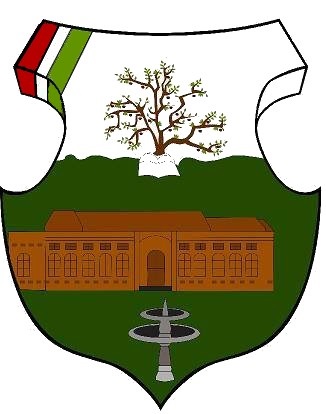 KÉPZÉSI PROGRAMJANevelőtestület elfogadta:     2021. augusztus 26.Hatálybalépés:                      2021. szeptember 1. Az iskola Képzési ProgramjaIskolánk egyik alapfeladata a szakképzés. Hat ágazaton belül folyik a szakmai oktatás: - a sport, turizmus-vendéglátás, kereskedelem, rendészet és közszolgálat, bányászat és kohászat és az építőipar ágazat területén. Szakmai képzésünket a piacképesség, korszerűség, a munkaadók, a Regionális Fejlesztési és Képzési Bizottság, valamint a fenntartó által jóváhagyott és a környező vállalkozások igényeihez történő alkalmazkodás határozzák meg. A szakképzés feladatai összhangban vannak a nevelési programban meghatározott célokkal, alapelvekkel.Szakmáink specifikumai:kompetencia alapúság;magas szintű általános műveltség, amely naprakész szakmai tudással kell, hogy párosuljon;kulturált magatartás;jó kommunikációs készség;3.1. Szakképzés szervezése A szakképzést meghatározó dokumentumok:2019. évi LXXX. törvény a szakképzésről12/2020. (II. 7.) Korm. rendelet a szakképzésről szóló törvény végrehajtásárólSzakgimnáziumok esetén:22/2016. (VIII.25.) EMMI rendelet: 2016. 09. 01-től érvényes szakgimnáziumi oktatás felmenő rendszerben30/2016. (VIII.31.) NGM rendelet: a fő-, és a mellék-szakképesítések oktatásához kapcsolódó módosulások24/2017. (VIII.31.) NGM rendelet: módosította az 1/13. és a 2/14. évfolyamokon folyó képzést5/2018. (VII.9) ITM rendelet: szakgimnáziumok kötelező természettudományos tárgyának bevezetése a 9. évfolyamonAz OKJ szerinti szakképesítéseknél a Szakképesítések szakmai és vizsgakövetelményeit, a szakképesítések központi programjai tartalmazzák. E dokumentumok meghatározzák a szakmai képzésbe való belépés feltételeit, a szakmai, vizsgakövetelményei pedig, a kimenetet. Alkalmazzuk a szakmai kerettanterveket, az azokban megjelenő tartalmak helyi tantervünkben is megjelennek. A 2019. évi LXXX. törvény a szakképzésről szerint indított képzések esetében a program tanterveket és a képzési és kimeneti követelményeket tekintjük a helyi tanterv alapjának.A szakmai képzések tartalmát, a képzés elindításától a képzés befejezéséig az indításkor érvényben lévő „intézményi szakmai program” határozza meg. Az intézményi szakmai program kötelezően a program tanterveken alapul, mely meghatározza a tantárgyakat, valamint a tantárgyak óraszámára is javaslatot tesz. A szakmai programunk ezektől csak az ún. „szabad sáv” felhasználásában tér el. Egyes képzések esetében, a program tanterv „szabad sávot” (szabadon felhasználható szakmai óraszámot) engedélyez. Ezek célszerű felhasználásáról, elosztásáról az intézmény szakképzési munkaközössége közösen döntött. A „szabad sáv” időkeretét alapvetően a szabad sávval megnövelt óraszámú tantárgy ismereteinek gyakorlásához, elmélyítéséhez kerül felhasználásra. Előzetes tanulmányok beszámítása:Szakképesítéseinknél a szakképzéshez előírt - megegyező tartalmú – követelmények teljesítésébe beszámítjuk az előzetes tanulmányok és az azokkal megegyező tartalmú követelmények teljesítését, melynek igazolásával a beszámítás iránti kérelmet iskolánk vezetőjéhez kell benyújtani, aki dönt a beszámítás mértékéről. A kérelem benyújtásának határideje a tanulói jogviszony létesítését követő 1 hét, de legkésőbb a tanév első hetének vége. Korábban teljesített követelménymodulok beszámíthatóságáról a szakmai és vizsgakövetelmények által tartalmazott beszámíthatóság figyelembevételével járunk el.A szakképzés felépítéseA szakmai képzés elméleti és gyakorlati oktatásból áll, melyek szinkronitása a minőség elérésének kritériuma. Szakmai elméleti oktatás az iskola tantermeiben, valamint oktatási kabinetekben folyik. Az iskola szakoktatói tartják, végzettségükre előírásokat a közoktatási törvény tartalmaz. Az órák szakmánként szervezendők. Azonos szakmacsoport szakmáinál a közös szakmai alapozó tárgyak osztálykeretben szervezhetők. A központi programok feltüntetik azokat a tárgyakat, melyeket nagyobb létszám esetén csoportbontásban kell oktatni a tárgy jellege miatt.A gyakorlati oktatás két egymást kiegészítő és feltételező részterületre bomlik:- Iskolai csoportos foglalkozás a szakoktatók vezetésével iskolai tanműhelyben, illetve külső munkahelyen (építőipari szakmacsoport esetén) folyik. A csoportok létszámára közoktatási törvény gyakorlati csoportokra vonatkozó előírásai irányadók.Célja: nyugodt körülmények között a szakmai alapfogások bemutatása, megtanítása, gyakoroltatása, később a szintrehozás, felzárkóztatás (szakmai vizsgát megelőzően). A csoportos oktatás hivatott kiküszöbölni a munkahelyi sajátosságokból adódó esetleges hátrányokat. Iskola szervezi, irányítja, ellenőrzi.- Az eladó, pincér, szakács, cukrász, vájár és a bányaművelő gyakorlat működő, üzemelő gazdasági egységekben az ott megbízott oktatók irányításával valósul meg. A vállalkozások célrendszerének megfelelő legjobb megoldásokra kell törekedni a mindennapok munkájában. A tanulók foglalkoztatása tanulószerződés, esetenként együttműködési megállapodás megkötése mellett történik.Célja: valós gazdálkodási környezetben begyakorolni, továbbfejleszteni az iskolai körülmények között megismert alapfogásokat.Amennyiben a teljes képzési idő 40%-át nem éri el a gyakorlati képzési idő, úgy az iskola és a gyakorlati képzőhelyek feladat-megosztását, jogait és kötelezettségeit a két fél között létrejövő „Együttműködési megállapodás” tartalmazhatja.Az ágazati képzés bevezetésével lehetőség nyílt, hogy a tanulók a diákok a 12. évfolyam végig érettségi vizsgát és szakmai vizsgát tehessenek. Ezt a mellék-szakképesítésként megjelölt szakmából. Erről a tanulók 10. évfolyamom április 30-ig írásban nyilatkoznak, azon diákok számára akik nem kívánnak élni a mellék-szakképesítésre való felkészülésről másik tantárgyat ajánlunk fel. Ezt a következő táblázat tartalmazza.A mellék-szakképesítés helyett felajánlott tantárgyakat a főszakképesítést támogató tananyag tartalommal töltöttük fel.A mellékszakképesítést választó tanulók számára 12 évfolyamban az őszi vagy a téli vizsgaidőszakra tervezzük a szakmai vizsgát.A 2018/2019-es tanévben a mellékszakképesítés megszerzéséhez az alábbi tantárgyakat csoportosítottuk át:Oktatható szakmák köre, évenkénti szakmarend kialakításaAz oktatható szakmák körét az Országos Képzési Jegyzék, a Regionális Fejlesztési és Képzési Bizottság valamint a fenntartó szakképzési koncepciója határolja be.A szakképesítések jellemzői:- az országban mindenütt egységes követelmény alapján szerezhetők meg,- munkakör betöltésére, foglalkozás gyakorlására jogosítanak,- központi követelmények által meghatározott elméleti és gyakorlati tudást igényelnek.Évenkénti szakmarend kialakítása az a folyamat, melyben az érintettek közötti egyeztetések alapján meghatározódik az adott év szakmastruktúrája. Kialakul, hogy az oktatható szakmák közül mely szakmákban és milyen létszámmal indulhat szakmai képzés.Érintettek:- a szakmákat tanulni vágyó, arra alkalmas fiatalok,- a gyakorlati képzést, várhatóan munkahelyet biztosító vállalkozások,- szakmai kamarák,- iskolafenntartó és az iskola, mint a személyi és tárgyi feltételek biztosítója.A szakmarend kialakításának alapelvei:építészeti, kereskedelemi és vendéglátás-idegenforgalom szakirányú szakmák jelenjenek meg évente a képzési kínálatban,középfokú végzettséghez kötött szakmák körében is biztosítva legyen szakirány, lehetőség szerint a  bányaipari technikus, vendéglátásszervező képzés indításával,más iskolában alap- illetve érettségi vizsgát tett fiatalok számára is biztosítsa a szakmai képzésbe való bekapcsolódási lehetőséget,az induló szakmai csoport létszáma minimum 6 fő.A szakmarend a fenntartó jóváhagyása után az érvényes rendelkezéseknek megfelelőenfelvételi tájékoztatóban jelenik meg.Szakképzési szintekSzakképző iskolai képzés:- A szakiskolának – a speciális és készségfejlesztő szakiskola kivételével, továbbá a szakképzésről szóló törvényben meghatározott szakiskolai képzési formák kivételével – három, az adott szakképesítés megszerzéséhez szükséges közismereti képzést és szakmai elméleti és gyakorlati oktatást magában foglaló szakképzési évfolyama van.- A szakiskolában az Országos Képzési Jegyzékben meghatározott, kerettantervben kiadott szakképesítések körében folyhat szakképzés. A közismereti oktatás a szakiskolában a szakiskolai közismereti kerettanterv alapján folyik.A szakiskolában a szakmai vizsgára történő felkészítésre vonatkozó további rendelkezéseket a szakképzésről szóló törvény határozza meg. 2016. 09. hónaptól indított, 3 évfolyamos szakképző iskola képzéseink:Bányaművelő 30/2016 (VIII. 31.) NGM rendeletCukrász 30/2016 (VIII. 31.) NGM rendeletEladó 30/2016 (VIII. 31.) NGM rendeletFestő, mázoló, tapétázó 30/2016 (VIII. 31.) NGM rendeletPincér 30/2016 (VIII. 31.) NGM rendeletSzakács 30/2016 (VIII. 31.) NGM rendelet2017. 09. hótól indított, 4+1 évfolyamos  szakgimnáziumi képzéseink:Bányászat (VII.) 30/2016 (VIII. 31.) NGM rendeletKereskedelem (XXVI.) 30/2016 (VIII. 31.) NGM rendeletPedagógia (IV.) 30/2016 (VIII. 31.) NGM rendeletRendészet és közszolgálat (XXXVIII.) 30/2016 (VIII. 31.) NGM rendeletVendéglátóipar (XXVII.) 30/2016 (VIII. 31.) NGM rendelet2018. 09. hótól indított, 4+1 évfolyamos szakgimnáziumi képzéseink:Bányászat (VII.) 5/2018 (VII.9) ITM rendeletKereskedelem (XXVI.) 5/2018 (VII.9) ITM rendeletPedagógia (IV.) 5/2018 (VII.9) ITM rendeletRendészet és közszolgálat (XXXVIII.) 5/2018 (VII.9) ITM rendeletSport (XXXVII.) 5/2018 (VII.9) ITM rendeletVendéglátóipar (XXVII.) 5/2018 (VII.9) ITM rendelet2020. 09. hótól indított szakképző iskolai ágazati alapképzéseink:bányászat és kohászat ágazatkereskedelem ágazatépítőipar ágazatvendéglátás-turizmus ágazat2020. 09. hótól indított technikumi ágazati alapképzéseink:rendészet és közszolgálat ágazatvendéglátás- turizmus ágazatsport ágazatszociális ágazat2020. 09. hótól indított szakgimnáziumi képzéseink:pedagógia 2021. 09. hótól indított szakképző iskolai képzéseink:bányaművelőkereskedelmi értékesítőfestő, mázoló, tapétázócukrászpincérszakács3.2 Képzéseink óra keretei:3.2.1.Festő, mázoló, tapétázó:Iskolatípus:  Szakképző iskolaKépzés/szakképesítés megnevezése és azonosító száma: 34 582 04 FESTŐ, MÁZOLÓ, TAPÉTÁZÓ SZAKKÉPESÍTÉSA szakmacsoport száma és megnevezése: 9. ÉpítészetÁgazati besorolás száma és megnevezése: XVI. ÉpítőiparBemeneti követelmény:  alapfokú iskolai végzettségKépzés kezdete és időtartama:  2016. 09. 01., 3 évKerettanterv érvényessége: folymatosElméleti képzés aránya: 30%Gyakorlati képzés aránya: 70%Továbblépés lehetősége: szakképző iskola érettségire felkészítő évfolyamai (KK/12, KK/13)A szakképzésbe történő belépés előfeltételei: alapfokú iskolai végzettség3.2.1.1. A magasabb évfolyamba lépés feltételeiA tanuló magasabb évfolyamra lép, ha az évfolyam követelményeit minden tantárgyból – legalább elégséges osztályzattal –a szorgalmi időszakban rendesen, osztályozóvizsgán, javítóvizsgán vagy különbözeti vizsgán teljesítette. Valamennyi tantárgy értékelése érdemjeggyel történik.3.2.1.2. Szakmai vizsgára bocsátás feltételeiAz iskolarendszeren kívüli szakképzésben az előírt valamennyi modulzáró vizsga eredményes letétele.Az iskolai rendszerű szakképzésben az évfolyam teljesítését igazoló bizonyítványban foglaltak szerint teljesített tantárgyak – a szakképzési kerettantervben meghatározottak szerint – egyenértékűek az adott követelménymodulhoz tartozó modulzáró vizsga teljesítésével.3.1.2.3.  A tantárgy értékelésének módjaA nemzeti köznevelésről szóló 2011. évi CXC. törvény. 54. § (2) a) pontja szerinti értékeléssel.54. § (1) A oktató - a (3) bekezdésben meghatározott kivétellel - a tanuló teljesítményét, előmenetelét tanítási év közben rendszeresen érdemjeggyel értékeli, félévkor és a tanítási év végén osztályzattal minősíti. A tanuló magatartásának és szorgalmának értékelését és minősítését az osztályfőnök - az osztályban tanító oktatók véleményének kikérésével - végzi. Az érdemjegyekről a tanulót és a kiskorú tanuló szülőjét rendszeresen értesíteni kell. A félévi és az év végi osztályzatot az érdemjegyek alapján kell meghatározni. Az évközi érdemjegyeket és az év végi osztályzatokat szóbeli vagy írásbeli szöveges értékelés kíséri. Az iskola az osztályzatról a tanulót és a kiskorú tanuló szülőjét félévkor értesítő, év végén bizonyítvány útján értesíti. Értesítő gyakrabban is készülhet az intézmény pedagógia programja szerint. Az érdemjegy és az osztályzat megállapítása a tanuló teljesítményének, szorgalmának értékelésekor, minősítésekor nem lehet fegyelmezési eszköz. 3.2.2. Építőipar 2020. 09. 01. (ágazati alapoktatás)Az ágazati alapoktatás óraterve 9. évfolyamon:Felnőttek szakmai oktatásaAz ágazati alapoktatás tananyagtartalma tantárgyanként:Munkavállalói ismeretek tantárgy:A tantárgy tanításának fő célja A tanuló általános felkészítése az álláskeresés módszereire, technikáira, valamint a munkavállaláshoz, a munkaviszony létesítéséhez szükséges alapismeretek elsajátítására. A tantárgyat oktató végzettségére, szakképesítésére, munkatapasztalatára vonatkozó speciális elvárások — Kapcsolódó közismereti, szakmai tartalmak — A képzés órakeretének legalább 0%-át gyakorlati helyszínen (tanműhely, üzem stb.) kell lebonyolítani. A tantárgy témakörei Álláskeresés Karrierlehetőségek feltérképezése: önismeret, reális célkitűzések, helyi munkaerőpiac ismerete, mobilitás szerepe, szakképzések szerepe, képzési támogatások (ösztöndíjak rendszere) ismerete Álláskeresési módszerek: újsághirdetés, internetes álláskereső oldalak, személyes kapcsolatok, kapcsolati hálózat fontossága Munkajogi alapismeretek Foglalkoztatási formák: munkaviszony, megbízási jogviszony, vállalkozási jogviszony, közalkalmazotti jogviszony, közszolgálati jogviszony A tanulót érintő szakképzési munkaviszony lényege, jelentősége Atipikus munkavégzési formák a munka törvénykönyve szerint: távmunka, bedolgozói munkaviszony, munkaerő-kölcsönzés, egyszerűsített foglalkoztatás (mezőgazdasági, turisztikai idénymunka és alkalmi munka) Speciális jogviszonyok: önfoglalkoztatás, iskolaszövetkezet keretében végzett diákmunka, önkéntes munka Munkaviszony létesítése Felek a munkajogviszonyban. A munkaviszony alanyai A munkaviszony létesítése. A munkaszerződés. A munkaszerződés tartalma. A munkaviszony kezdete létrejötte, fajtái. Próbaidő A munkavállaló és munkáltató alapvető kötelezettségei A munkaszerződés módosítása Munkaviszony megszűnése, megszüntetése Munkaidő és pihenőidő A munka díjazása (minimálbér, garantált bérminimum) Munkanélküliség Nemzeti Foglalkoztatási Szolgálat (NFSZ). Álláskeresőként történő nyilvántartásba vétel Az álláskeresési ellátások fajtái Álláskeresők számára nyújtandó támogatások (vállalkozóvá válás, közfoglalkoztatás, képzések, utazásiköltség-támogatások) Szolgáltatások álláskeresőknek (munkaerő-közvetítés, tanácsadás) Európai Foglalkoztatási Szolgálat (EURES) 9/53. oldalÉpítőipari közös ismeretek megnevezésű tanulási területA tanulási terület tartalmi összefoglalója A tanulási terület az építőipar ágazat közös alapozásának megvalósítását szolgálja. A tanulók megismerkednek az építőipari munkafolyamatokhoz kapcsolódó szakmák tevékenységeivel, valamint az azokhoz használt anyagokkal, eszközökkel, gépekkel. Felkészülnek az önálló, illetve a csoportos felelős munkavégzésre. A tanulási terület teljesítése során tapasztalatokat szereznek az építőipari munka sajátosságairól, és megismerik a különböző szakmák jelentőségét az építőipari folyamatokban. A komplex szakmai tudás elsajátításához szükséges kompetenciák kialakítása a cél.Építőipari alapismeretek tantárgy:A tantárgy tanításának fő célja Az építőipari tevékenységek és folyamatok megismertetése és megszerettetése a diákokkal. Annak a döntésnek az előkészítése, hogy a megismert tevékenységek közül melyiket válassza a tanuló saját szakmájaként. A tanítás során alapvető tények, fogalmak összekapcsolása valósul meg, melyben kiemelt szerepet kap a tapasztalat. A tantárgyat oktató végzettségére, szakképesítésére, munkatapasztalatára vonatkozó speciális elvárások — Kapcsolódó közismereti, szakmai tartalmak Szakmai számolási készség Terület, kerület, térfogat számítása Mértékegységek, átváltások A képzés órakeretének legalább 0%-át gyakorlati helyszínen (tanműhely, üzem stb.) kell lebonyolítani. A tantárgy oktatása során fejlesztendő kompetenciák Készségek, képességek Ismeretek Önállóság és felelősség mértéke Elvárt viselkedésmódok, attitűdök Általános és szakmához kötődő digitális kompetenciák Részt vesz az épületek megvalósulását bemutató foglalkozásokon. Ismeri az építési folyamatokat, az építési anyagokat szakmánként. Instrukció alapján részben önállóan Törekszik az építőipar alapjainak megértésére, rendszerezésére. Dokumentációk készítésekor átlátható és logikus munkára törekszik. Fotódokumentációt készít. Értelmezi és ismerteti a kézi és gépi eszközök, szerszámok felhasználásával kapcsolatos előírásokat. Megfelelően alkalmazza az egyes szakmákhoz szükséges szerszámokat, eszközöket, gépeket. Instrukció alapján részben önállóan Fotódokumentációt készít. 13/34. oldal Egyszerű építőipari folyamatokat összeállít a projektfeladatokban. Megfelelően alkalmazza az egyes szakmákhoz kapcsolódó építési folyamatokat. Irányítással A folyamatokhoz digitális eszközöket, programokat használ. Egyszerű számításokat végez építőipari alapmennyiségek körében. Ismeri az egyszerű mennyiségek összefüggéseit. Teljesen önállóan A számításokhoz megfelelő programokat alkalmaz. A tantárgy témakörei Az építőipar feladata, felosztása A tanulók megismerik az építőipar feladatait, illetve azt, hogy a feladatok megvalósítási folyamatában melyik szakma milyen tevékenységet végez. Új épületek, építmények építése Meglévő épületek karbantartása, felújítása, bővítése, átalakítása, bontása A magasépítés feladatai, tevékenysége A mélyépítés feladatai, tevékenysége Az építési munkák sorrendje, az építési folyamat résztvevői Az építési munkák sorrendje ‒ Alépítményi munkák ‒ Felépítményi munkák ‒ Befejező munkák Az építési folyamat résztvevői ‒ Építtető ‒ Építőipari kivitelező ‒ Építészeti-műszaki tervező ‒ Építési műszaki ellenőr ‒ Felelős műszaki vezető ‒ Építésügyi műszaki szakértő ‒ Energetikai tanúsító ‒ Hatóságok Az építőipari szakmák és az építőipari feladatokhoz kapcsolódó szakmák tevékenységi köre Az építőipari szakmák tevékenységei 3.3.1.6.4 Az épített környezet, a települések, a települési infrastruktúra A települések kialakulása és típusai Települési infrastruktúra Épületek, építmények csoportosítása, jellemzői, lakóépületek helyiségeinek, méreteinek, tájolásának ismerete Lakóépületek Középületek Ipari épületek Mezőgazdasági épületek Lakóépületek kialakítása Épületszerkezetek fogalma, rendeltetése, csoportosítása 14/34. oldal Az épületszerkezetek fogalma és osztályozása Építési technológiák, építési módok Hagyományos építési mód Szerelt, előregyártott építési módok Az építőipar és a digitalizáció kapcsolata Az előregyártás, a tervezés és a megvalósítás során alkalmazott digitális lehetőségek Építőipari kivitelezési alapismeretek tantárgy A tantárgy tanításának fő célja Az építőipari tevékenységek és folyamatok megismertetése manuális tevékenység keretében. Annak a döntésnek az előkészítése, hogy a megismert tevékenységek közül melyiket válassza a tanuló saját szakmájaként. A tanulók megismerkednek az építőipari munkafolyamatokhoz kapcsolódó szakmák szerszámaival, anyagaival, eszközeivel, gépeivel. Felkészülnek az önálló és a csoportos felelős munkavégzésre. A tantárgy tanulása során tapasztalatokat szereznek az építőipari munka sajátosságairól, megismerik a különböző szakmák helyét, jelentőségét az építőipari folyamatokban. A cél, hogy ismerjék az egészséget nem veszélyeztető, biztonságos munkavégzés alapelveit, és képesek legyenek a körültekintő, megfontolt munkavállalói magatartásra. Tisztában legyenek az építőipari szakmák alapfogásaival, megbízhatóan daraboljanak építőipari anyagokat, valamint pontosan végezzék el az építőipari szakmák alapműveleteit. A tantárgyat oktató végzettségére, szakképesítésére, munkatapasztalatára vonatkozó speciális elvárások — Kapcsolódó közismereti, szakmai tartalmak Szakmai számolási készség Terület, kerület, térfogat számítása Mértékegységek, átváltások A képzés órakeretének 100%-át gyakorlati helyszínen (tanműhely, üzem stb.) kell lebonyolítani. A tantárgy oktatása során fejlesztendő kompetenciák Készségek, képességek Ismeretek Önállóság és felelősség mértéke Elvárt viselkedésmódok, attitűdök Általános és szakmához kötődő digitális kompetenciák Tanműhelyi projektfeladatok keretében használja az építőipar jellemző szerszámait, anyagait. Ismeri az építőipar különböző folyamataihoz kapcsolódó anyagokat és azok jellemző tulajdonságait. Instrukció alapján részben önállóan Törekszik a precíz és pontos munkavégzésre. A szerszámokat, anyagokat szakszerűen használja, a Fotódokumentációt készít. 15/34. oldal Egyszerű, az építőiparra jellemző munkafolyamatokat végez. Ismeri a különböző szakmák tevékenységét, annak alapműveleteit szakszerűen elvégzi. Függőlegest, vízszintest, merőlegest képez, agyagokat darabol, fűrészel, vág. Instrukció alapján részben önállóan munkaterületet tisztán tartja. A hulladékokat szakszerűen kezeli. Fotódokumentációt készít. Betartja a munkabiztonsági és környezetvédelmi szabályokat. Ismeri a szakma munkavédelmi és környezetvédelmi előírásait. Instrukció alapján részben önállóan Fotódokumentációt készít. Megtervezi az építőipari feladat munkafázisait és azok sorrendjét, majd elvégzi azokat. Ismeri az építőipari folyamatokat. Instrukció alapján részben önállóan Fotódokumentációt készít. Kiválasztja a feladat megoldásához szükséges szerszámokat, anyagokat. Ismeri az építőipari folyamatok anyagait, szerszámait. Instrukció alapján részben önállóan Fotódokumentációt készít. Megadott pontossággal kiméri és elvégzi az építőipari anyagok darabolását. Ismeri a különböző anyagok darabolásának eszközeit. Instrukció alapján részben önállóan Meghatározott építési anyagokat ragaszt, rögzít, összeépít. Ismeri a különböző anyagok rögzítésének, ragasztásának és összeépítésének a lehetőségeit. Instrukció alapján részben önállóan A tantárgy témaköreiAz építőipari munkáknál használt anyagok ismerete A 12 építőipari szakma alapfeladataihoz kapcsolódó anyagok és azok felhasználási módjai Szerszámok, eszközök, gépek ismerete és alkalmazása Az építőipari alapműveletek során felhasznált szerszámok, eszközök, gépek és ezek használata, alkalmazása Építőipari alapfeladatok készítése Építőipari alapműveletek: függőzés, vízszintes sík képzése, építési anyagok összeépítése, rögzítése, anyagok darabolása. Csapatmunka 12 szakma alapműveletei (projektfeladat keretében): Ács alapműveletek készítse Bádogos alapműveletek készítése Burkoló alapműveletek készítése Festő, mázoló, tapétázó alapműveletek készítése Kőfaragó alapműveletek készítése Kőműves alapműveletek készítése Épületszobrász és műköves alapműveletek készítése 16/34. oldal Szárazépítő alapműveletek készítése Szerkezetépítő és -szerelő alapműveletek készítése Szigetelő alapműveletek készítése Tetőfedő alapműveletek készítése Útépítő és útfenntartó alapműveletek készítése Dokumentáció és prezentáció Projektmunka készítésének dokumentációja hagyományos és elektronikus formában Bemutató, prezentáció készítése a projektmunkáról Építőipari rajzi alapismeretek tantárgy A tantárgy tanításának fő célja Az építőiparban alkalmazott rajzok, dokumentációk megismerése és a szakmákhoz kapcsolódó rajzok készítése. Lapméretek, dokumentumméretek, méretarányok biztos ismerete, egyszerűbb épületek rajzainak értelmezése, rajzok olvasása. A tantárgyat oktató végzettségére, szakképesítésére, munkatapasztalatára vonatkozó speciális elvárások — Kapcsolódó közismereti, szakmai tartalmak Szakmai számolási készség Terület, kerület, térfogat számítása Mértékegységek, átváltások A képzés órakeretének legalább 0%-át gyakorlati helyszínen (tanműhely, üzem stb.) kell lebonyolítani. A tantárgy oktatása során fejlesztendő kompetenciák Készségek, képességek Ismeretek Önállóság és felelősség mértéke Elvárt viselkedésmódok, attitűdök Általános és szakmához kötődő digitális kompetenciák Értelmezi és ismeri az építészrajzok jelöléseit, tartalmát és funkcióját, egyszerű műszaki rajzokat készít. Ismeri a műszaki rajzok követelményeit, ismeri az építészrajzok jelöléseit. Teljesen önállóan Törekszik a pontos munkavégzésre. Digitalizált rajzok elemzése Szabadkézi vázlatot készít az építendő szerkezetekről. Ismeri a szabadkézi ábrázolás összefüggéseit. A tantárgy témakörei Rajzi alapfogalmak Ábrázolási módok Méretarány Tervdokumentációk tartalmának ismerete Rajzi jelölése értelmezése 17/34. oldal Műszaki rajzok készítése Szabványos jelöléseket tartalmazó rajzok készítése Testek ábrázolása vetületi és axonometrikus rajzokon Szabadkézi rajzok készítése A szabadkézi ábrázolás összefüggései Szabadkézi rajzok készítése Számításokhoz, szakmai kérdésekhez megfelelő ábra készítése Munka- és környezetvédelem tantárgy A tantárgy tanításának fő célja A munka- és környezetvédelem tantárgy célja, hogy a tanuló megismerje az építőipar munkabiztonsági, környezetvédelmi és tűzvédelmi előírásait, és a munkája során tartsa be azokat. A tantárgyat oktató végzettségére, szakképesítésére, munkatapasztalatára vonatkozó speciális elvárások — Kapcsolódó közismereti, szakmai tartalmak — A képzés órakeretének legalább 50%-át gyakorlati helyszínen (tanműhely, üzem stb.) kell lebonyolítani. A tantárgy oktatása során fejlesztendő kompetenciák Készségek, képességek Ismeretek Önállóság és felelősség mértéke Elvárt viselkedésmódok, attitűdök Általános és szakmához kötődő digitális kompetenciák Betartja a munkavédelmi, környezetvédelmi és tűzvédelmi előírásokat. Ismeri az építőipar területére vonatkozó munkavédelmi, környezetvédelmi és tűzvédelmi előírásokat. Teljesen önállóan Törekszik a munkavédelmi, környezetvédelmi és tűzvédelmi előírások maradéktalan betartására. A szerszámok, eszközök használatakor szakszerűen és körültekintően jár el.  A tantárgy témakörei Általános munkavédelmi ismeretek A munkavédelem fogalma, területei Munkabalesetek és foglalkozási megbetegedések Tárgyi feltételek a munkavédelemben, védőfelszerelések Gépek, eszközök biztonsági követelményei Tűzvédelem A tűzvédelem fogalma, a tűzállóság követelménye Építőanyagok tűzvédelmi jellemzői Környezetvédelem A környezetvédelmi szemlélet az építőiparban, a munkavédelem építőipari vonatkozásai Az építőipari munkaterület munkavédelmi szempontok alapján történő kialakítása3.2.3. Festő, mázoló, tapétázó 2021. 09. 01. A képzés óraszámai:10. évfolyam11. évfolyamTantárgyak tanagyag tartalma10. évfolyamFalfelületek festése, díszítése gyakorlat tantárgy 234 óraA tantárgy tanításának fő céljaA tanuló legyen képes a lakó- és középületek falfelületeinek a megrendelő által igényelt be- vonatrendszerrel történő kialakítására, a felületvédelmi és higiéniai előírások betartásával. Ismerje a színhasználat nyújtotta téralakítási lehetőségeket, valamint a különféle díszítési technikákat és eljárásokat.A tantárgy témaköreiFestési technológiák, anyagok szakmai ismereteA falfestés során használatos szerszámok, műszerek és gépek működése, azok szakszerű használata.Az alapfelület fajtáinak és különböző módszerekkel való vizsgálatának ismerete Felületvizsgálat szemrevételezéssel:a vizsgálat lépései, szabályaifőbb szempontok a vizsgálat soránok-okozati összefüggések keresése (pl. beázás, hólyagosodás)a felület minősítése, további vizsgálatok megállapítása Felülvizsgálat mechanikus úton:a vizsgálat lépései, szabályaifőbb szempontok a vizsgálat soránok-okozati összefüggések keresése (pl. beázás, hólyagosodás)a felület minősítése, további vizsgálatok megállapítása Műszeres felületvizsgálat:a vizsgálat lépései, szabályaifőbb szempontok a vizsgálat soránok-okozati összefüggések keresése (pl. beázás, hólyagosodás)a felület minősítése, további vizsgálatok megállapításaA felületdiagnosztikának megfelelő felület-előkezelés (szükség esetén)A felületdiagnosztikának megfelelő felület-előkészítés lépései, minőségi követelményei A felület impregnálásának lépései, szabályai, fontosságaFelületerősítő segédanyagok, hézagolóanyagok, hézagerősítő szalagok Felületpótló, felületkiegyenlítő anyagok fajtái és alkalmazási területükFelületpótló, felületkiegyenlítő kéziszerszámok, gépek (glettszóró) szakszerű használata Kül- és beltéri alapvakolatok felületének, javításának anyagaiÉlvédők típusai, alkalmazási területükA felhasznált festékek alapanyagának meghatározása, fajtáik A festés kivitelezésének sorrendje, lépéseiKülönböző kötőanyagú és struktúrájú festékek ismereteA homlokzat festésének lépései különböző vékonyvakolatok, homlokzatfestékek esetében Vékony díszítővakolatok felület-előkészítése, felhordásuk technológiájaA pigmentek fajtái, alkalmazási területük, szakszerű használatuk ismerete Komplett bevonatrendszerek kialakítása, minőségi követelményeiA technológiának megfelelő szerszámok, eszközök megválasztása Festékszóró gépek, berendezések szakszerű használataFestési munkálatok anyag és gyártásismerete Anyagok fizikai, kémiai tulajdonságai:hőmérséklet, belső hőmérséklet, halmazállapot, párolgásszínek keletkezése, jelentése, hatásaialakváltozás, térfogat, felületi minőségegyéb fizikai tulajdonságokkémiai reakciókoldatokkeverékekszerves, szervetlen vegyületek Kötőanyagok csoportosítása:szerves-szervetlenmesterséges-természeteselőállításuk alapjánösszetételük alapjánFelület-előkezelő, -előkészítő anyagok:felületi hibákfelületi hibák okaifelületi hibák megszüntetésének lehetőségei, módszereimegfelelő hordozóréteg kialakításának lépéseiA felület hibáinak javítására szolgáló anyagok (masszák, glettek, gipszek):gipsz alapanyag tulajdonságaicement alapanyag tulajdonságaiműgyanta kötőanyaggal módosított, javított anyagok Pigmentek, színezőanyagok, töltőanyagok csoportosítása:mesterséges-természetesszerves-szervetlenpigmentek jellemző tulajdonságaitöltőanyagokra vonatkozó szabványok Festékek gyártási ismerete:csoportosításuk előállításuk alapjáncsoportosításuk felhasználásuk alapjáncsoportosításuk tulajdonságaik alapjánTöltő-, adalékanyagok, hozzátét anyagok ismerete Festékek tulajdonságaiKész bevonatrendszerek rétegrendjének kapcsolataiDíszítőmunkák, szakrajz, színelmélet Rajzok, tervek, tervrajzok, tervdokumentációTervezés, méretarány, lépték, fogalmaSzínelmélet (téralakító, pszichológiai, lélektani hatások) Színdinamika, színek tudatos tervezésének ismereteSzínharmónia, színdiszharmónia ismerete, alkalmazása Modern díszítési technikák alkalmazásának ismereteEgyszerű és különleges díszítőmunkák technikáinak ismerete:egyszerű színfröcskölés, durvafröcskölésmárvány hatású effekt festése (massza, glettanyag), márványutánzat festése (olaj- márvány)egyszerű határoló vonalazás, plasztikus vonalazásstrukturált festék- és masszamunka-készítés Modern díszítőanyagok használatának ismerete Sablonok készítésének ismerete:tervezés (pozitív-negatív sablon, színterv)szerkesztés kézzel, számítógéppelkivágás, kiszabás kézzel, számítógéppeljelölőpontoktöbbszínű sablonokra vonatkozó "szabályok"sormintáksarokmintákönálló dekorációs sablonokfeliratok (szabványbetűk, blokkbetűk, dőlt betűk)öntapadós fóliák vágása (vinyl)Többszínű mintanyomó hengerezés készítésének ismereteEgyszerű díszítőelemek kül- és beltéri felhelyezésének ismerete:kijelölés, kiszerkesztésdíszítőelemek szabása egyenes fonalban és szögben.egyszerű gipsz díszítőelemek mintalevétele, öntése, felhelyezésének ismerete Polisztirol díszítőelemek szabása, ragasztása, javítása, festéseEgyszerű faerezet-utánzat festésének ismerete Homlokzat színezésének megtervezése:megfelelő alapfelület előkészítése, előkezelése díszítésheza díszítés megtervezésea díszítés technikájának megválasztásaa díszítés színeinek megtervezésea díszítendő felületek kimérése, kijelölése, kicsapásadíszítőelemek (polisztirol [xps], gipszlécek, falécek, rozetták) felhelyezésedíszítőanyag-előkészítés, próbafestés Strukturált felületek kialakítása:különböző strukturált festékek felhordásának szerszámai, technikái, anyagaikülönböző vékonyvakolatok struktúráinak kialakítása (kapart, dörzsölt stb.), szer- számai, anyagaikülönböző masszamunkák kialakításának szerszámai, technikái, anyagaia strukturált felületek előnyei, hátrányaiSzakmai számítás Mértékegységek, átváltásokTervrajzok fajtái, rajzolvasásA felmérés szabályai, iránymutatói A felmérés hibalehetőségeiFelmérés különbsége tervrajzról és helyszínen Felmérés digitális tervrajzrólSzükséges anyagnormák ismereteA szükséges időnormák ismerete, az időterv készítésének szabályai, adatai, szorzói (vona- las terv készítése, digitális BIM-terv)Munkavégzéshez szükséges eszközök, gépek időnormái, amortizációs szorzók A munkaerő felmérésének lépéseiAnyagmennyiség számításának ismerete tervdokumentáció alapján Felmérés helyszínenÁrajánlat, költségvetés készítése (egységár, tételes költségvetés) Költségvetés-készítő programok bemutatásaVonatkozó munka-, baleset- és környezetvédelem Magasban végzett munka eszközei, gépei:az állványépítés szabályailétrák használatának szabályaibakok használatának szabályaiemelőgépek használatának szabályaiegyéni és kollektív védőfelszerelések Szúró- és vágóeszközök használatának szabályaiFalfelületek előkezelésénél használt vegyszerek, veszélyes anyagok (penészeltávolítók, biocidok stb.)Poranyagok (glettek, gipszek stb.) felhasználásának szabályai (légzésvédelem) Falcsiszolás kézzel, géppel (szakszerű szerszám-, géphasználat)Légzésvédelem (titán-dioxid)Festékszórásra vonatkozó munka-, egészség- és környezetvédelmi előírások Nagynyomású berendezések használatára vonatkozó előírásokFestékek, maradványfestékek tárolására, megsemmisítésére vonatkozó környezetvédelmi szabályokSzerszámok tisztítására vonatkozó környezetvédelmi szabályok Általános környezetvédelmi szabályokFalfelületek festése, díszítése elmélet 90 óraA tantárgy tanításának fő céljaA tanuló legyen képes a lakó- és középületek falfelületeinek a megrendelő által igényelt be- vonatrendszerrel történő kialakítására, a felületvédelmi és higiéniai előírások betartásával. Ismerje a színhasználat nyújtotta téralakítási lehetőségeket, valamint a különféle díszítési technikákat és eljárásokat.A tantárgy témaköreiFestési technológiák, anyagok szakmai ismereteA falfestés során használatos szerszámok, műszerek és gépek működése, azok szakszerű használata.Az alapfelület fajtáinak és különböző módszerekkel való vizsgálatának ismerete Felületvizsgálat szemrevételezéssel:a vizsgálat lépései, szabályaifőbb szempontok a vizsgálat soránok-okozati összefüggések keresése (pl. beázás, hólyagosodás)a felület minősítése, további vizsgálatok megállapítása Felülvizsgálat mechanikus úton:a vizsgálat lépései, szabályaifőbb szempontok a vizsgálat soránok-okozati összefüggések keresése (pl. beázás, hólyagosodás)a felület minősítése, további vizsgálatok megállapítása Műszeres felületvizsgálat:a vizsgálat lépései, szabályaifőbb szempontok a vizsgálat soránok-okozati összefüggések keresése (pl. beázás, hólyagosodás)a felület minősítése, további vizsgálatok megállapításaA felületdiagnosztikának megfelelő felület-előkezelés (szükség esetén)A felületdiagnosztikának megfelelő felület-előkészítés lépései, minőségi követelményei A felület impregnálásának lépései, szabályai, fontosságaFelületerősítő segédanyagok, hézagolóanyagok, hézagerősítő szalagok Felületpótló, felületkiegyenlítő anyagok fajtái és alkalmazási területükFelületpótló, felületkiegyenlítő kéziszerszámok, gépek (glettszóró) szakszerű használata Kül- és beltéri alapvakolatok felületének, javításának anyagaiÉlvédők típusai, alkalmazási területükA felhasznált festékek alapanyagának meghatározása, fajtáik A festés kivitelezésének sorrendje, lépéseiKülönböző kötőanyagú és struktúrájú festékek ismereteA homlokzat festésének lépései különböző vékonyvakolatok, homlokzatfestékek esetében Vékony díszítővakolatok felület-előkészítése, felhordásuk technológiájaA pigmentek fajtái, alkalmazási területük, szakszerű használatuk ismerete Komplett bevonatrendszerek kialakítása, minőségi követelményeiA technológiának megfelelő szerszámok, eszközök megválasztása Festékszóró gépek, berendezések szakszerű használataFestési munkálatok anyag és gyártásismerete Anyagok fizikai, kémiai tulajdonságai:hőmérséklet, belső hőmérséklet, halmazállapot, párolgásszínek keletkezése, jelentése, hatásaialakváltozás, térfogat, felületi minőségegyéb fizikai tulajdonságokkémiai reakciókoldatokkeverékekszerves, szervetlen vegyületek Kötőanyagok csoportosítása:szerves-szervetlenmesterséges-természeteselőállításuk alapjánösszetételük alapjánFelület-előkezelő, -előkészítő anyagok:felületi hibákfelületi hibák okaifelületi hibák megszüntetésének lehetőségei, módszereimegfelelő hordozóréteg kialakításának lépéseiA felület hibáinak javítására szolgáló anyagok (masszák, glettek, gipszek):gipsz alapanyag tulajdonságaicement alapanyag tulajdonságaiműgyanta kötőanyaggal módosított, javított anyagok Pigmentek, színezőanyagok, töltőanyagok csoportosítása:mesterséges-természetesszerves-szervetlenpigmentek jellemző tulajdonságaitöltőanyagokra vonatkozó szabványok Festékek gyártási ismerete:csoportosításuk előállításuk alapjáncsoportosításuk felhasználásuk alapjáncsoportosításuk tulajdonságaik alapjánTöltő-, adalékanyagok, hozzátét anyagok ismerete Festékek tulajdonságaiKész bevonatrendszerek rétegrendjének kapcsolataiDíszítőmunkák, szakrajz, színelmélet Rajzok, tervek, tervrajzok, tervdokumentációTervezés, méretarány, lépték, fogalmaSzínelmélet (téralakító, pszichológiai, lélektani hatások) Színdinamika, színek tudatos tervezésének ismereteSzínharmónia, színdiszharmónia ismerete, alkalmazása Modern díszítési technikák alkalmazásának ismereteEgyszerű és különleges díszítőmunkák technikáinak ismerete:egyszerű színfröcskölés, durvafröcskölésmárvány hatású effekt festése (massza, glettanyag), márványutánzat festése (olaj- márvány)egyszerű határoló vonalazás, plasztikus vonalazásstrukturált festék- és masszamunka-készítés Modern díszítőanyagok használatának ismerete Sablonok készítésének ismerete:tervezés (pozitív-negatív sablon, színterv)szerkesztés kézzel, számítógéppelkivágás, kiszabás kézzel, számítógéppeljelölőpontoktöbbszínű sablonokra vonatkozó "szabályok"sormintáksarokmintákönálló dekorációs sablonokfeliratok (szabványbetűk, blokkbetűk, dőlt betűk)öntapadós fóliák vágása (vinyl)Többszínű mintanyomó hengerezés készítésének ismereteEgyszerű díszítőelemek kül- és beltéri felhelyezésének ismerete:kijelölés, kiszerkesztésdíszítőelemek szabása egyenes fonalban és szögben.egyszerű gipsz díszítőelemek mintalevétele, öntése, felhelyezésének ismerete Polisztirol díszítőelemek szabása, ragasztása, javítása, festéseEgyszerű faerezet-utánzat festésének ismerete Homlokzat színezésének megtervezése:megfelelő alapfelület előkészítése, előkezelése díszítésheza díszítés megtervezésea díszítés technikájának megválasztásaa díszítés színeinek megtervezésea díszítendő felületek kimérése, kijelölése, kicsapásadíszítőelemek (polisztirol [xps], gipszlécek, falécek, rozetták) felhelyezésedíszítőanyag-előkészítés, próbafestés Strukturált felületek kialakítása:különböző strukturált festékek felhordásának szerszámai, technikái, anyagaikülönböző vékonyvakolatok struktúráinak kialakítása (kapart, dörzsölt stb.), szer- számai, anyagaikülönböző masszamunkák kialakításának szerszámai, technikái, anyagaia strukturált felületek előnyei, hátrányaiSzakmai számítás Mértékegységek, átváltásokTervrajzok fajtái, rajzolvasásA felmérés szabályai, iránymutatói A felmérés hibalehetőségeiFelmérés különbsége tervrajzról és helyszínen Felmérés digitális tervrajzrólSzükséges anyagnormák ismereteA szükséges időnormák ismerete, az időterv készítésének szabályai, adatai, szorzói (vona- las terv készítése, digitális BIM-terv)Munkavégzéshez szükséges eszközök, gépek időnormái, amortizációs szorzók A munkaerő felmérésének lépéseiAnyagmennyiség számításának ismerete tervdokumentáció alapján Felmérés helyszínenÁrajánlat, költségvetés készítése (egységár, tételes költségvetés) Költségvetés-készítő programok bemutatásaVonatkozó munka-, baleset- és környezetvédelem Magasban végzett munka eszközei, gépei:az állványépítés szabályailétrák használatának szabályaibakok használatának szabályaiemelőgépek használatának szabályaiegyéni és kollektív védőfelszerelések Szúró- és vágóeszközök használatának szabályaiFalfelületek előkezelésénél használt vegyszerek, veszélyes anyagok (penészeltávolítók, biocidok stb.)Poranyagok (glettek, gipszek stb.) felhasználásának szabályai (légzésvédelem) Falcsiszolás kézzel, géppel (szakszerű szerszám-, géphasználat)Légzésvédelem (titán-dioxid)Festékszórásra vonatkozó munka-, egészség- és környezetvédelmi előírások Nagynyomású berendezések használatára vonatkozó előírásokFestékek, maradványfestékek tárolására, megsemmisítésére vonatkozó környezetvédelmi szabályokSzerszámok tisztítására vonatkozó környezetvédelmi szabályok Általános környezetvédelmi szabályokMázolási ismeretek gyakorlat tantárgy 216 óraA tantárgy tanításának fő céljaKülönböző alapfelületeken – fém, fa, fal – speciális felületek mázolásának technológiai folyamatai, szerszámok, anyagok, eszközök megismertetése. A mázolás szerepének, funkciójának, fontosságának megismertetése, szakszerű bevonatrendszer kialakítása.A tantárgy témaköreiAlapfelületek vizsgálata Felületvizsgálat szemrevételezéssel:a vizsgálat lépései, szabályaifőbb szempontok a vizsgálat soránok-okozati összefüggések keresése (pl. beázás, hólyagosodás)a felület minősítése, további vizsgálatok megállapítása Mechanikus úton:a vizsgálat lépései, szabályaifőbb szempontok a vizsgálat soránok-okozati összefüggések keresése (pl. beázás, hólyagosodás)a felület minősítése, további vizsgálatok megállapítása Műszeres felületvizsgálat:a vizsgálat lépései, szabályaifőbb szempontok a vizsgálat soránok-okozati összefüggések keresése (pl. beázás, hólyagosodás)a felület minősítése, további vizsgálatok megállapításaAz alapfelület anyagának meghatározása és minőségének felmérése Anyagok egymásra gyakorolt hatásának ismereteFelújítandó vagy új bevonatrendszerek vizsgálata, minősítéseBevonatrendszer felépítésének vizsgálata, vélemény készítése a felújításról Vizsgálatok eredményeiről írásos feljegyzés készítése (szakmai vélemény)Mázolás szakmai ismerete, technológiája A mázolás fogalma és céljaA mázolóanyagok csoportosítása, a raktározásukra vonatkozó előírások A felhasznált alapanyagok fajtái, csoportosításuk, raktározásukA kivitelezés lépéseinek megtervezéseA felület előkezelése, előkészítése, anyagainak, szerszámainak ismerete (zsírtalanítás, a tapadást javító felületi érdesség kialakítása)Fémfelületek tisztasági fokozatai, szennyeződések (oxidációk, zsírok) eltávolításának módjaiVizsgálatok függvényében a régi bevonat eltávolítása mechanikai, kémiai úton (csiszolás, égetés, maratás, gépek)A mázolás szerszámainak, eszközeinek, gépeinek, segédüzemeinek (elszívás) ismereteFelületmegmunkálás, felületalakítás kézi, gépi, vegyi eszközeinek ismerete (csiszolóanya- gok csoportosítása, a csiszológépek fajtái, szemcseszórás)Egyenetlenségek javítása, javítóanyagok (tapasztok) csoportosításának ismerete Alapfelület függvényében alapozás, impregnálás, beeresztés készítésePácolás készítéseLazúrozás készítése Lakkozás készítéseMázolóanyagok konzisztenciájának, viszkozitásának, bedolgozhatóságának beállítása, hígítószerek használataMázolóanyagok színezésének gyakorlata, színkeverési ismeretek (összeadó, kivonó) Mázolóanyag felhordásának módjai: ecsetelés; hengerelés; szórás (elektrosztatikus); már- tás (elektroforetikus); sűrített levegős (porlasztás); nagynyomású, levegő nélküli (airless) Anyagtárolás és szállításKözbenső réteg felhordása és szerepe a bevonatrendszerben Fedőréteg felhordása és szerepe a bevonatrendszerbenMagas minőségű mázolás készítésének technológiái (különleges mázolás) Speciális bevonatok:tűzgátló bevonatrendszerekkorróziógátló bevonatrendszereksav- és lúgálló bevonatrendszerekstb.A mázolás díszítésének anyagai, módjai és technológiái Utómunkálatok elvégzéseMázolóanyagok, segédanyagok anyagismerete Fizikai-kémiai tulajdonságokFelületet érő környezeti hatásokOlajok, kencék, lakkok, zománcok anyagai Felülettisztító anyagokFelület-előkezelő anyagok:szigetelőanyagokfehérítőanyagokfelületroncsoló anyagokpreventív anyagok (gombaölő, kártevők elleni anyagok)konzerválóanyagokbeeresztőanyagokkorróziógátló anyagokkorrodált felületet átalakítók, passziválók ("rozsdamarók")légmentesítő, tűzvédelmi bevonatok anyagai Felület-előkészítő anyagok:impregnálóanyagoktapadást javító anyagokfelületsimító anyagok, mélyedéstapaszok, kittek Mázolóanyagok pigmentjeinek csoportosításaSpeciális mázolás anyagai, velük szemben támasztott követelmények (korróziógátló, tűz- gátló bevonatok, sav- és lúgálló bevonatok, higiéniai bevonatok)Mázolóanyagok csoportosítása kötőanyaguk, oldószerük, tulajdonságaik alapján Oldószerek csoportosításaOldószerek típusai Hígító anyagokAdalék- és hozzátét anyagok:viszkóz anyagoktixotrópiát elősegítő anyagokhőállóság segítő anyagokfényállóságot segítő anyagokterülést segítő anyagokszáradást gyorsító anyagokAz alapozóréteg szerepe a bevonatrendszerbenA mázolóanyag viszkozitása, konzisztenciája, tixotrópiája, fedőképessége, kialakított film- réteg vastagsága és tulajdonságaSpeciális mázolóanyagok:tűzgátló bevonatrendszerek anyagaikorróziógátló bevonatrendszerek anyagaisav- és lúgálló bevonatokstb.Mázolás díszítőmunkáiA megrendelő igényeinek meghatározása, egyeztetés a megrendelővel Különböző felülettisztító anyagok használataFelületfehérítő, halványító szerekA díszítés anyagainak elkészítése a gyakorlatban Különböző pácok anyagainak elkészítése:szeszes pácoldószeres pácvizes bázisú pácA pácolás szerszámai, eszközei, folyamata, hibái Pácolás készítéseKülönböző lazúrok anyagainak előkészítése:oldószeres lazúrokvizes bázisú (akril) lazúrokLazúrozás szerszámai, eszközei, folyamata, hibái Különböző lakkok anyagainak előkészítése:oldószeres lakkokvizes bázisú (akril) lakkok Fafelületek olajozása, viaszolása Lakkozás készítéseFestékszórással készített díszítések:sablonálás (stencilezés)kiragasztásFényezés, lakkozás készítése szórópisztollyal PolírozásOlajmárvány-utánzat készítése különböző kivitelben Faerezet-utánzat festése különböző kivitelbenAntikozás készítése különböző technikákkal, anyagokkalKonzerválás, öregbítés, frissítés, élénkítés technikáiMázolási munkák szakmai számítása Munkaidő-számítás, időnormák tanulmányozása, megismerése Felmérés tervrajzról, illetve helyszínenFelület-előkészítés anyagszükségletének kiszámítása (felületalakító, felületkezelő, felület- megóvó [takaró] anyagok, eszközök)Mázolás anyag-, munkaidő-, munkadíjnorma-számítása, a szorzók ismerete (tagolt felület mázolása, csőmázolás, rácsok, szelvények mázolása, rétegvastagságnak megfelelő anyag- mennyiség számítása)Időterv készítése (szükséges segédszerkezetek [állvány, emelő, anyagtovábbító stb.], gépek, munkaerő)Szükséges adalékanyagok, hígítók, segédanyagok számításaTechnológiának megfelelő anyagmennyiség számítása (szórással, hengerezéssel, ecseteléssel, mártással)Mázolási munkára vonatkozó munka,- baleset,- környezetvédelmi előírásokMázolóanyagok veszélyességi fokozatai (ártalmassági fokozat) Mázolóanyagok VOC-tartalmaMázolóanyagok környezetvédelmi besorolása Mázolóanyagok tűz- és robbanásveszélyességi fokozatai Egyéni és kollektív védőfelszerelésekSűrített levegővel való porlasztásra (szórásra) vonatkozó előírások (kompresszorok kezelé- se, elszívás, légzésvédelem)Mázolóanyagok tárolására vonatkozó előírások (ideértve a hígítókat, festéklemaratókat, adalékokat, edzőket is)Nagynyomású szórás biztonságtechnikai előírásaiKétkomponensű reakciós lakkok, tapaszok alkalmazásának előírásai Maradék, fel nem használt anyagok tárolására vonatkozó előírások Veszélyes hulladékok kezelésére vonatkozó előírásokMázolási ismeretek elmélet tantárgy 72 óraA tantárgy tanításának fő céljaKülönböző alapfelületeken – fém, fa, fal – speciális felületek mázolásának technológiai folyamatai, szerszámok, anyagok, eszközök megismertetése. A mázolás szerepének, funkciójának, fontosságának megismertetése, szakszerű bevonatrendszer kialakítása.A tantárgy témaköreiAlapfelületek vizsgálata Felületvizsgálat szemrevételezéssel:a vizsgálat lépései, szabályaifőbb szempontok a vizsgálat soránok-okozati összefüggések keresése (pl. beázás, hólyagosodás)a felület minősítése, további vizsgálatok megállapítása Mechanikus úton:a vizsgálat lépései, szabályaifőbb szempontok a vizsgálat soránok-okozati összefüggések keresése (pl. beázás, hólyagosodás)a felület minősítése, további vizsgálatok megállapítása Műszeres felületvizsgálat:a vizsgálat lépései, szabályaifőbb szempontok a vizsgálat soránok-okozati összefüggések keresése (pl. beázás, hólyagosodás)a felület minősítése, további vizsgálatok megállapításaAz alapfelület anyagának meghatározása és minőségének felmérése Anyagok egymásra gyakorolt hatásának ismereteFelújítandó vagy új bevonatrendszerek vizsgálata, minősítéseBevonatrendszer felépítésének vizsgálata, vélemény készítése a felújításról Vizsgálatok eredményeiről írásos feljegyzés készítése (szakmai vélemény)Mázolás szakmai ismerete, technológiája A mázolás fogalma és céljaA mázolóanyagok csoportosítása, a raktározásukra vonatkozó előírások A felhasznált alapanyagok fajtái, csoportosításuk, raktározásukA kivitelezés lépéseinek megtervezéseA felület előkezelése, előkészítése, anyagainak, szerszámainak ismerete (zsírtalanítás, a tapadást javító felületi érdesség kialakítása)Fémfelületek tisztasági fokozatai, szennyeződések (oxidációk, zsírok) eltávolításának módjaiVizsgálatok függvényében a régi bevonat eltávolítása mechanikai, kémiai úton (csiszolás, égetés, maratás, gépek)A mázolás szerszámainak, eszközeinek, gépeinek, segédüzemeinek (elszívás) ismereteFelületmegmunkálás, felületalakítás kézi, gépi, vegyi eszközeinek ismerete (csiszolóanya- gok csoportosítása, a csiszológépek fajtái, szemcseszórás)Egyenetlenségek javítása, javítóanyagok (tapasztok) csoportosításának ismerete Alapfelület függvényében alapozás, impregnálás, beeresztés készítésePácolás készítéseLazúrozás készítése Lakkozás készítéseMázolóanyagok konzisztenciájának, viszkozitásának, bedolgozhatóságának beállítása, hígítószerek használataMázolóanyagok színezésének gyakorlata, színkeverési ismeretek (összeadó, kivonó) Mázolóanyag felhordásának módjai: ecsetelés; hengerelés; szórás (elektrosztatikus); már- tás (elektroforetikus); sűrített levegős (porlasztás); nagynyomású, levegő nélküli (airless) Anyagtárolás és szállításKözbenső réteg felhordása és szerepe a bevonatrendszerben Fedőréteg felhordása és szerepe a bevonatrendszerbenMagas minőségű mázolás készítésének technológiái (különleges mázolás) Speciális bevonatok:tűzgátló bevonatrendszerekkorróziógátló bevonatrendszereksav- és lúgálló bevonatrendszerekstb.A mázolás díszítésének anyagai, módjai és technológiái Utómunkálatok elvégzéseMázolóanyagok, segédanyagok anyagismerete Fizikai-kémiai tulajdonságokFelületet érő környezeti hatásokOlajok, kencék, lakkok, zománcok anyagai Felülettisztító anyagokFelület-előkezelő anyagok:szigetelőanyagokfehérítőanyagokfelületroncsoló anyagokpreventív anyagok (gombaölő, kártevők elleni anyagok)konzerválóanyagokbeeresztőanyagokkorróziógátló anyagokkorrodált felületet átalakítók, passziválók ("rozsdamarók")légmentesítő, tűzvédelmi bevonatok anyagai Felület-előkészítő anyagok:impregnálóanyagoktapadást javító anyagokfelületsimító anyagok, mélyedéstapaszok, kittek Mázolóanyagok pigmentjeinek csoportosításaSpeciális mázolás anyagai, velük szemben támasztott követelmények (korróziógátló, tűz- gátló bevonatok, sav- és lúgálló bevonatok, higiéniai bevonatok)Mázolóanyagok csoportosítása kötőanyaguk, oldószerük, tulajdonságaik alapján Oldószerek csoportosításaOldószerek típusai Hígító anyagokAdalék- és hozzátét anyagok:viszkóz anyagoktixotrópiát elősegítő anyagokhőállóság segítő anyagokfényállóságot segítő anyagokterülést segítő anyagokszáradást gyorsító anyagokAz alapozóréteg szerepe a bevonatrendszerbenA mázolóanyag viszkozitása, konzisztenciája, tixotrópiája, fedőképessége, kialakított film- réteg vastagsága és tulajdonságaSpeciális mázolóanyagok:tűzgátló bevonatrendszerek anyagaikorróziógátló bevonatrendszerek anyagaisav- és lúgálló bevonatokstb.Mázolás díszítőmunkáiA megrendelő igényeinek meghatározása, egyeztetés a megrendelővel Különböző felülettisztító anyagok használataFelületfehérítő, halványító szerekA díszítés anyagainak elkészítése a gyakorlatban Különböző pácok anyagainak elkészítése:szeszes pácoldószeres pácvizes bázisú pácA pácolás szerszámai, eszközei, folyamata, hibái Pácolás készítéseKülönböző lazúrok anyagainak előkészítése:oldószeres lazúrokvizes bázisú (akril) lazúrokLazúrozás szerszámai, eszközei, folyamata, hibái Különböző lakkok anyagainak előkészítése:oldószeres lakkokvizes bázisú (akril) lakkok Fafelületek olajozása, viaszolása Lakkozás készítéseFestékszórással készített díszítések:sablonálás (stencilezés)kiragasztásFényezés, lakkozás készítése szórópisztollyal PolírozásOlajmárvány-utánzat készítése különböző kivitelben Faerezet-utánzat festése különböző kivitelbenAntikozás készítése különböző technikákkal, anyagokkalKonzerválás, öregbítés, frissítés, élénkítés technikáiMázolási munkák szakmai számítása Munkaidő-számítás, időnormák tanulmányozása, megismerése Felmérés tervrajzról, illetve helyszínenFelület-előkészítés anyagszükségletének kiszámítása (felületalakító, felületkezelő, felület- megóvó [takaró] anyagok, eszközök)Mázolás anyag-, munkaidő-, munkadíjnorma-számítása, a szorzók ismerete (tagolt felület mázolása, csőmázolás, rácsok, szelvények mázolása, rétegvastagságnak megfelelő anyag- mennyiség számítása)Időterv készítése (szükséges segédszerkezetek [állvány, emelő, anyagtovábbító stb.], gépek, munkaerő)Szükséges adalékanyagok, hígítók, segédanyagok számításaTechnológiának megfelelő anyagmennyiség számítása (szórással, hengerezéssel, ecseteléssel, mártással)Mázolási munkára vonatkozó munka,- baleset,- környezetvédelmi előírásokMázolóanyagok veszélyességi fokozatai (ártalmassági fokozat) Mázolóanyagok VOC-tartalmaMázolóanyagok környezetvédelmi besorolása Mázolóanyagok tűz- és robbanásveszélyességi fokozatai Egyéni és kollektív védőfelszerelésekSűrített levegővel való porlasztásra (szórásra) vonatkozó előírások (kompresszorok kezelé- se, elszívás, légzésvédelem)Mázolóanyagok tárolására vonatkozó előírások (ideértve a hígítókat, festéklemaratókat, adalékokat, edzőket is)Nagynyomású szórás biztonságtechnikai előírásaiKétkomponensű reakciós lakkok, tapaszok alkalmazásának előírásai Maradék, fel nem használt anyagok tárolására vonatkozó előírások Veszélyes hulladékok kezelésére vonatkozó előírásokTapétázási munkák ismerete gyakorlat tantárgy 216 óraA tantárgy tanításának fő céljaA tanuló ismerje meg a tapétázás célját, a különböző anyagú felületek esztétikai és felületvédelmi célból történő bevonását. Ismerje meg, hogy a speciális tapéták alkalmazásával hőszigetelő, ütésálló, erősítő, mosható, dörzsölhető felületek hozhatók létre. A tantárgy célja a tapétázási műveletek megismertetése, díszítések bemutatása.A tantárgy témaköreiFelületvizsgálat, -előkészítés, felület-előkezelésAlapfelületek fajtái, vizsgálatuk ismerete különböző módszerekkel (műszeres, mechanikus, laboratóriumi)Felületvizsgálat (mechanikus, műszeres, Ph-tartalom, nedvességmérés)Felület-előkészítés, -előkezelés szerszámainak, eszközeinek, gépeinek bemutatása Vizsgálat függvényében a felület előkészítésének, előkezelésének anyagaiVizsgálatok eredményétől függően a felület semlegesítése, szilárdítása, a fogadóképes fe- lület kialakításának lépéseiA felület-előkészítés, -előkezelés anyagai és használatuk:a felületi hibák fajtái, okai (salétromos sókivirágzás, kátrányos átvérzés, nikotinos elszíneződések)nem szívóképes felület (vizesedés, beázás stb.)felületi hibák előkezelésének anyagai, vonatkozó előírások (penészesedés)a felület-előkészítés anyagai, vonatkozó szabványelőírásoka pórustömítés, impregnálás anyagaifelületi egyenetlenségek javításának anyagai, vonatkozó előírások Felületerősítő anyagok (szövetek, hálók, szalagok, élvédők)Felületegyenetlenségek javítási technológiájaImpregnálás, alapfelület-szilárdítás anyagai, technológiája Pórustömítő alapozó használataFelület kellősítése, tapadásjavító anyagok felhordásának módjaTapétázási munkák szakmai ismereteHézagolóanyagok, hézagerősítő szalagok és felületkiegyenlítők típusai és alkalmazási területeiÉlvédők típusai, alkalmazási feltételei Munka és balesetvédelmi ismeretek Kivitelezés lépéseiFelületi hiányosságok pótlásának módjaiTapétázás előkészítő munkálatainak ismertetéseA tapétázási munkák során használatos szerszámok, műszerek és gépek működése, azok szakszerű használataTapétákon alkalmazott piktogramok ismertetéseTapétázás műveleti sorrendjének ismertetése a tapéta anyagától függően Ragasztóanyagok felhordásának módja, szerszámai, eszközei, gépei Ragasztóanyagok vizsgálata kötés után (adhéziós szakadás) PróbaragasztásTapétázás anyagainak, segédanyagainak ismertetése (felületerősítők, ragasztók, adalék- anyagok, segédszerkezetek)Tapétázási munkák hibalehetőségeiTapétázási munkák díszítésének anyagai, lehetőségei Tapétafelújítás, -javítás, -tisztítás műveleteiTapétázás anyagismereteFelület-előkészítés, -előkezelés anyagai és használatuk:felületi hibák fajtái, okai (salétromos sókivirágzás, kátrányos átvérzés, nikotinos elszíneződések)nem szívóképes felület (vizesedés, beázás)felületi hibák előkezelésének anyagai, vonatkozó előírásokfelület-előkészítés anyagai, vonatkozó szabványelőírásokpórustömítés, impregnálás anyagaifelületi egyenetlenségek javításának anyagai, vonatkozó előírások Tapéták alapanyagának összetétele, vizsgálata:tapéták csoportosítása összetételük alapján (egyszerű, duplex, hordozóréteggel ellá tott)tapéták csoportosítása alapanyaguk szerintvonatkozó szabványelőírások (szakadás, tépés, rugalmasság, nedvességfelvevő képesség, alak- és mérettartás, dörzsölhetőség, moshatóság, színtartás, mintanyomás).Ragasztóanyagok alapanyagának ismerete:gyártástechnológiájukadhézió, kohézió ismereteRagasztóanyagok vizsgálata, vonatkozó szabványelőírások (fazékidő, kezdeti tapadóerő, hőingadozás tűrése, maradéktalanul eltávolítható)Ragasztóanyagokkal szemben támasztott követelmények Segédanyagok fajtáji, tulajdonságaik (tapétaleoldók)Tapéták csoportosítása gyártástechnológiaTapéták gyártástechnológiája során alkalmazott anyagok bemutatása Tapéták gyártásának bemutatásaTapéták színezésénél, mintázásánál alkalmazott anyagok, technológiák Tapéták csoportosítása előállításuk alapjánTapéták csoportosítása anyaguk szerint Tapéták csoportosítása fajtájuk szerint Tapéták csoportosítása súlyuk szeritTapéták csoportosítása típusuk szerint (egyrétegű, duplex, kasírozott, hordozóréteggel ellátott)Tapéták csoportosítása mintájuk alapjánTapéták csoportosítása felhasználásuk alapjánStruktúra (nyomott mintás) tapéták gyártásának meneteVonatkozó szabványelőírások (mérettartás, tekercsnagyság, színazonosság, tisztíthatóság, fényállóság)Tapétázási munkák szakmai számításaiTapétázandó felület nagyságának meghatározása tervrajzról:a felmérés szabályaivágási, szabási hulladék ráhagyásakávák méretének megállapítása1nm-nél kisebb felületekmennyezetek tapétázásának szabályai, fényirány-meghatározásráhagyások, kiszerelési egység szerinti anyagmeghatározás Felület-előkészítés, az előkezeléshez szükséges anyagok kiszámításaaz alapfelület fajtája, vizsgálata, felületi hiányosságok megállapítása szemrevételezéssela szükséges előkezelés anyagai (penészedés, átvérzés, nem szívóképes felület)porustömítő alapozás anyagának kiszámításafelületerősítők anyagának meghatározásaglettelés anyagának meghatározása (műgyantaalapú glettel)impregnálás, előenyvezés anyagának meghatározása Szükséges segédanyagok meghatározása:a tapéta fajtájának megfelelő makulatúra kiszámítása (folyékony, sáv)a tapétának megfelelő ragasztóanyag meghatározása Tapétázási munkák időnormája:mennyezetenoldalfalonlépcsőházbannehezen hozzáférhető helyekenTapétázási munkák anyagnormáinak ismerete:tapétának megfelelő előkezelésnéltapétának megfelelő előkészítésnélkülönböző tapétatípusoknáldíszítések meghatározásaDíszítési technológiákDíszítőanyagok ismertetése:bordűrökzsinórokpaszományokpolisztirol kiegészítők Díszítőanyagok csoportosítása:anyaguk szerintelhelyezésük szerinttechnológiájuk alapján Díszítések műveleti sorrendje:tapéta felhelyezése előtttapéta felhelyezése utánA tapéta stílusának megfelelő díszítések alkalmazása Kiegészítők, amelyekkel az összhatás fokozhatóTapétázási munkák ismerete elmélet tantárgy 72 óraA tantárgy tanításának fő céljaA tanuló ismerje meg a tapétázás célját, a különböző anyagú felületek esztétikai és felületvédelmi célból történő bevonását. Ismerje meg, hogy a speciális tapéták alkalmazásával hőszigetelő, ütésálló, erősítő, mosható, dörzsölhető felületek hozhatók létre. A tantárgy célja a tapétázási műveletek megismertetése, díszítések bemutatása.A tantárgy témaköreiFelületvizsgálat, -előkészítés, felület-előkezelésAlapfelületek fajtái, vizsgálatuk ismerete különböző módszerekkel (műszeres, mechanikus, laboratóriumi)Felületvizsgálat (mechanikus, műszeres, Ph-tartalom, nedvességmérés)Felület-előkészítés, -előkezelés szerszámainak, eszközeinek, gépeinek bemutatása Vizsgálat függvényében a felület előkészítésének, előkezelésének anyagaiVizsgálatok eredményétől függően a felület semlegesítése, szilárdítása, a fogadóképes fe- lület kialakításának lépéseiA felület-előkészítés, -előkezelés anyagai és használatuk:a felületi hibák fajtái, okai (salétromos sókivirágzás, kátrányos átvérzés, nikotinos elszíneződések)nem szívóképes felület (vizesedés, beázás stb.)felületi hibák előkezelésének anyagai, vonatkozó előírások (penészesedés)a felület-előkészítés anyagai, vonatkozó szabványelőírásoka pórustömítés, impregnálás anyagaifelületi egyenetlenségek javításának anyagai, vonatkozó előírások Felületerősítő anyagok (szövetek, hálók, szalagok, élvédők)Felületegyenetlenségek javítási technológiájaImpregnálás, alapfelület-szilárdítás anyagai, technológiája Pórustömítő alapozó használataFelület kellősítése, tapadásjavító anyagok felhordásának módjaTapétázási munkák szakmai ismereteHézagolóanyagok, hézagerősítő szalagok és felületkiegyenlítők típusai és alkalmazási területeiÉlvédők típusai, alkalmazási feltételei Munka és balesetvédelmi ismeretek Kivitelezés lépéseiFelületi hiányosságok pótlásának módjaiTapétázás előkészítő munkálatainak ismertetéseA tapétázási munkák során használatos szerszámok, műszerek és gépek működése, azok szakszerű használataTapétákon alkalmazott piktogramok ismertetéseTapétázás műveleti sorrendjének ismertetése a tapéta anyagától függően Ragasztóanyagok felhordásának módja, szerszámai, eszközei, gépei Ragasztóanyagok vizsgálata kötés után (adhéziós szakadás) PróbaragasztásTapétázás anyagainak, segédanyagainak ismertetése (felületerősítők, ragasztók, adalék- anyagok, segédszerkezetek)Tapétázási munkák hibalehetőségeiTapétázási munkák díszítésének anyagai, lehetőségei Tapétafelújítás, -javítás, -tisztítás műveleteiTapétázás anyagismereteFelület-előkészítés, -előkezelés anyagai és használatuk:felületi hibák fajtái, okai (salétromos sókivirágzás, kátrányos átvérzés, nikotinos elszíneződések)nem szívóképes felület (vizesedés, beázás)felületi hibák előkezelésének anyagai, vonatkozó előírásokfelület-előkészítés anyagai, vonatkozó szabványelőírásokpórustömítés, impregnálás anyagaifelületi egyenetlenségek javításának anyagai, vonatkozó előírások Tapéták alapanyagának összetétele, vizsgálata:tapéták csoportosítása összetételük alapján (egyszerű, duplex, hordozóréteggel ellá tott)tapéták csoportosítása alapanyaguk szerintvonatkozó szabványelőírások (szakadás, tépés, rugalmasság, nedvességfelvevő képesség, alak- és mérettartás, dörzsölhetőség, moshatóság, színtartás, mintanyomás).Ragasztóanyagok alapanyagának ismerete:gyártástechnológiájukadhézió, kohézió ismereteRagasztóanyagok vizsgálata, vonatkozó szabványelőírások (fazékidő, kezdeti tapadóerő, hőingadozás tűrése, maradéktalanul eltávolítható)Ragasztóanyagokkal szemben támasztott követelmények Segédanyagok fajtáji, tulajdonságaik (tapétaleoldók)Tapéták csoportosítása gyártástechnológiaTapéták gyártástechnológiája során alkalmazott anyagok bemutatása Tapéták gyártásának bemutatásaTapéták színezésénél, mintázásánál alkalmazott anyagok, technológiák Tapéták csoportosítása előállításuk alapjánTapéták csoportosítása anyaguk szerint Tapéták csoportosítása fajtájuk szerint Tapéták csoportosítása súlyuk szeritTapéták csoportosítása típusuk szerint (egyrétegű, duplex, kasírozott, hordozóréteggel ellátott)Tapéták csoportosítása mintájuk alapjánTapéták csoportosítása felhasználásuk alapjánStruktúra (nyomott mintás) tapéták gyártásának meneteVonatkozó szabványelőírások (mérettartás, tekercsnagyság, színazonosság, tisztíthatóság, fényállóság)Tapétázási munkák szakmai számításaiTapétázandó felület nagyságának meghatározása tervrajzról:a felmérés szabályaivágási, szabási hulladék ráhagyásakávák méretének megállapítása1nm-nél kisebb felületekmennyezetek tapétázásának szabályai, fényirány-meghatározásráhagyások, kiszerelési egység szerinti anyagmeghatározás Felület-előkészítés, az előkezeléshez szükséges anyagok kiszámításaaz alapfelület fajtája, vizsgálata, felületi hiányosságok megállapítása szemrevételezéssela szükséges előkezelés anyagai (penészedés, átvérzés, nem szívóképes felület)porustömítő alapozás anyagának kiszámításafelületerősítők anyagának meghatározásaglettelés anyagának meghatározása (műgyantaalapú glettel)impregnálás, előenyvezés anyagának meghatározása Szükséges segédanyagok meghatározása:a tapéta fajtájának megfelelő makulatúra kiszámítása (folyékony, sáv)a tapétának megfelelő ragasztóanyag meghatározása Tapétázási munkák időnormája:mennyezetenoldalfalonlépcsőházbannehezen hozzáférhető helyekenTapétázási munkák anyagnormáinak ismerete:tapétának megfelelő előkezelésnéltapétának megfelelő előkészítésnélkülönböző tapétatípusoknáldíszítések meghatározásaDíszítési technológiákDíszítőanyagok ismertetése:bordűrökzsinórokpaszományokpolisztirol kiegészítők Díszítőanyagok csoportosítása:anyaguk szerintelhelyezésük szerinttechnológiájuk alapján Díszítések műveleti sorrendje:tapéta felhelyezése előtttapéta felhelyezése utánA tapéta stílusának megfelelő díszítések alkalmazása Kiegészítők, amelyekkel az összhatás fokozható11. évfolyamMunkavállalói idegen nyelv tantárgy 62/62 óraA tantárgy tanításának fő céljaA tantárgy tanításának célja, hogy a tanulók idegen nyelven is képesek legyenek álláshirdetés- re jelentkezni, ismerjék az álláskeresés lépéseit, s nyelvi szintjüknek megfelelően hatékonyan és eredményesen meg tudják valósítani a kommunikációs célokat egy állásinterjú során.Megértsék a munkájukhoz kapcsolódó idegen nyelvű álláshirdetéseket, képesek legyenek a munkavállaláshoz kapcsolódóan egyszerű formanyomtatványokat kitölteni, önéletrajzot írni és motivációs levelet megfogalmazni a formai és tartalmi követelményeknek megfelelően, nyelvi panelek és gyakori kifejezések segítségével.Az állásinterjú során legyenek képesek idegen nyelven, a személyes és szakmai vonatkozást is beleértve bemutatkozni. Az állásinterjú bevezető részében, az általános társalgás során feltett kérdéseket egyszerű mondatokkal meg tudják válaszolni. Az interjú során tudjanak szándékaikról, elképzeléseikről, jövőbeli terveikről beszélni. Ki tudják fejezni erősségeiket, gyengeségeiket egyszerűbb mondatok, nyelvi szerkezetek segítségével. Rendelkezzenek megfelelő szókinccsel ahhoz, hogy tanulmányaikról és munkatapasztalatukról be tudjanak számolni. Megértsék az adott cég/vállalat honlapján közzétett információkat, és ezzel kapcsolatosan fel tudjanak tenni munkájukat érintő egyszerűbb kérdéseket.A tantárgy az utolsó évfolyamon kerül oktatásra, így épít a tanulók közismereti tantárgyak keretében elsajátított idegennyelv-tudására, alapvető mondatszerkesztési ismereteire, valamint a főbb igeidők ismeretére. A tantárgy tanulása során a tanuló ezen ismereteit aktiválja és a munkavállalói szókincset is alkalmazva gyakorolja.A tantárgy témaköreiAz álláskeresés lépései, álláshirdetésekA tanuló megismeri az álláskeresés lépéseit, és megtanulja az ahhoz kapcsolódó szókincset idegen nyelven (végzettségek, egyéb képzettségek, megkövetelt tulajdonságok, szakmai gyakorlat stb.).Képessé válik a szakmájához kapcsolódó álláshirdetések megértésére, és fel tudja ismer- ni, hogy saját végzettsége, képzettsége, képességei mennyire felelnek meg az álláshirdetés követelményeinek. Az álláshirdetésnek és szakmájának megfelelően begyakorolja az egyszerűbb, álláskereséssel kapcsolatos űrlapok helyes kitöltését.Az álláshirdetések és az űrlapok szövegének olvasása során a receptív kompetencia fejlesztése történik (olvasott szöveg értése), az űrlapkitöltés során pedig produktív kompetenciákat fejlesztünk (íráskészség).Önéletrajz és motivációs levélA tanuló megtanulja az önéletrajzok típusait, azok tartalmi és formai követelményeit, tipikus szófordulatait. Képessé válik saját maga is a nyelvi szintjének megfelelő helyességgel és igényességgel, önállóan megfogalmazni önéletrajzát.Megismeri az állás megpályázásához használt hivatalos levél tartami és formai követelményeit. Begyakorolja a gyakran használt tipikus szófordulatokat, a szakmájában használt gyakori kifejezéseket, valamint a szakmája gyakorlásához szükséges kulcsfontosságú kompetenciák kifejezéseit idegen nyelven. Az álláshirdetések alapján begyakorolja, hogy tipikus szófordulatok és nyelvi panelek segítségével hogyan lehet az adott hirdetéshez igazítani levelének tartalmát.„Small talk” – általános társalgásA small talk elengedhetetlen része minden beszélgetésnek, így az állásinterjúnak is. Segíti a beszélgetésben részt vevőket ráhangolódni a tényleges beszélgetésre, megtöri a kínos csendet, oldja a feszültséget, segít a beszélgetés gördülékeny menetének fenntartásában és a beszélgetés lezárásában. Fontos, hogy a small talk során érintett témák semlegesek legyenek a beszélgetőpartnerek számára, és az adott szituációhoz, fizikai környezethez passzoljanak. Ilyen tipikus témák lehetnek pl. az időjárás, közlekedés (odajutás, parkolás, épületen belüli tájékozódás), étkezési lehetőségek (cégnél, környéken), család, hobbi, szabadidő (szórakozás, sport). A tanulók begyakorolják a megfelelő kérdésfeltevést és a beszélgetésben való aktív részvétel szabályait, fordulatait.ÁllásinterjúA témakör végére a tanuló képes egyszerűbb mondatokkal és megfelelő koherenciával hatékony kommunikációt folytatni az állásinterjú során. Be tud mutatkozni szakmai vonatkozással is. Elsajátítja azt a szakmai jellegű szókincset, amely alkalmassá teszi arra, hogy a munkalehetőségekről, munkakörülményekről tájékozódjon. Ki tudja emelni erősségeit, és egyszerűbb kérdéseket tud feltenni a betölteni kívánt munkakörrel kapcsolatosan.A témakör tanulása során elsajátítja a közvetlenül a szakmájára vonatkozó, gyakran használt kifejezéseket.Falfelületek festése, díszítése gyakorlat tantárgy 201 óraA tantárgy tanításának fő céljaA tanuló legyen képes a lakó- és középületek falfelületeinek a megrendelő által igényelt be- vonatrendszerrel történő kialakítására, a felületvédelmi és higiéniai előírások betartásával. Ismerje a színhasználat nyújtotta téralakítási lehetőségeket, valamint a különféle díszítési technikákat és eljárásokat.A tantárgy témaköreiFestési technológiák, anyagok szakmai ismereteA falfestés során használatos szerszámok, műszerek és gépek működése, azok szakszerű használata.Az alapfelület fajtáinak és különböző módszerekkel való vizsgálatának ismerete Felületvizsgálat szemrevételezéssel:a vizsgálat lépései, szabályaifőbb szempontok a vizsgálat soránok-okozati összefüggések keresése (pl. beázás, hólyagosodás)a felület minősítése, további vizsgálatok megállapítása Felülvizsgálat mechanikus úton:a vizsgálat lépései, szabályaifőbb szempontok a vizsgálat soránok-okozati összefüggések keresése (pl. beázás, hólyagosodás)a felület minősítése, további vizsgálatok megállapítása Műszeres felületvizsgálat:a vizsgálat lépései, szabályaifőbb szempontok a vizsgálat soránok-okozati összefüggések keresése (pl. beázás, hólyagosodás)a felület minősítése, további vizsgálatok megállapításaA felületdiagnosztikának megfelelő felület-előkezelés (szükség esetén)A felületdiagnosztikának megfelelő felület-előkészítés lépései, minőségi követelményei A felület impregnálásának lépései, szabályai, fontosságaFelületerősítő segédanyagok, hézagolóanyagok, hézagerősítő szalagok Felületpótló, felületkiegyenlítő anyagok fajtái és alkalmazási területükFelületpótló, felületkiegyenlítő kéziszerszámok, gépek (glettszóró) szakszerű használata Kül- és beltéri alapvakolatok felületének, javításának anyagaiÉlvédők típusai, alkalmazási területükA felhasznált festékek alapanyagának meghatározása, fajtáik A festés kivitelezésének sorrendje, lépéseiKülönböző kötőanyagú és struktúrájú festékek ismereteA homlokzat festésének lépései különböző vékonyvakolatok, homlokzatfestékek esetében Vékony díszítővakolatok felület-előkészítése, felhordásuk technológiájaA pigmentek fajtái, alkalmazási területük, szakszerű használatuk ismerete Komplett bevonatrendszerek kialakítása, minőségi követelményeiA technológiának megfelelő szerszámok, eszközök megválasztása Festékszóró gépek, berendezések szakszerű használataFestési munkálatok anyag és gyártásismerete Anyagok fizikai, kémiai tulajdonságai:hőmérséklet, belső hőmérséklet, halmazállapot, párolgásszínek keletkezése, jelentése, hatásaialakváltozás, térfogat, felületi minőségegyéb fizikai tulajdonságokkémiai reakciókoldatokkeverékekszerves, szervetlen vegyületek Kötőanyagok csoportosítása:szerves-szervetlenmesterséges-természeteselőállításuk alapjánösszetételük alapjánFelület-előkezelő, -előkészítő anyagok:felületi hibákfelületi hibák okaifelületi hibák megszüntetésének lehetőségei, módszereimegfelelő hordozóréteg kialakításának lépéseiA felület hibáinak javítására szolgáló anyagok (masszák, glettek, gipszek):gipsz alapanyag tulajdonságaicement alapanyag tulajdonságaiműgyanta kötőanyaggal módosított, javított anyagok Pigmentek, színezőanyagok, töltőanyagok csoportosítása:mesterséges-természetesszerves-szervetlenpigmentek jellemző tulajdonságaitöltőanyagokra vonatkozó szabványok Festékek gyártási ismerete:csoportosításuk előállításuk alapjáncsoportosításuk felhasználásuk alapjáncsoportosításuk tulajdonságaik alapjánTöltő-, adalékanyagok, hozzátét anyagok ismerete Festékek tulajdonságaiKész bevonatrendszerek rétegrendjének kapcsolataiDíszítőmunkák, szakrajz, színelmélet Rajzok, tervek, tervrajzok, tervdokumentációTervezés, méretarány, lépték, fogalmaSzínelmélet (téralakító, pszichológiai, lélektani hatások) Színdinamika, színek tudatos tervezésének ismereteSzínharmónia, színdiszharmónia ismerete, alkalmazása Modern díszítési technikák alkalmazásának ismereteEgyszerű és különleges díszítőmunkák technikáinak ismerete:egyszerű színfröcskölés, durvafröcskölésmárvány hatású effekt festése (massza, glettanyag), márványutánzat festése (olaj- márvány)egyszerű határoló vonalazás, plasztikus vonalazásstrukturált festék- és masszamunka-készítés Modern díszítőanyagok használatának ismerete Sablonok készítésének ismerete:tervezés (pozitív-negatív sablon, színterv)szerkesztés kézzel, számítógéppelkivágás, kiszabás kézzel, számítógéppeljelölőpontoktöbbszínű sablonokra vonatkozó "szabályok"sormintáksarokmintákönálló dekorációs sablonokfeliratok (szabványbetűk, blokkbetűk, dőlt betűk)öntapadós fóliák vágása (vinyl)Többszínű mintanyomó hengerezés készítésének ismereteEgyszerű díszítőelemek kül- és beltéri felhelyezésének ismerete:kijelölés, kiszerkesztésdíszítőelemek szabása egyenes fonalban és szögben.egyszerű gipsz díszítőelemek mintalevétele, öntése, felhelyezésének ismerete Polisztirol díszítőelemek szabása, ragasztása, javítása, festéseEgyszerű faerezet-utánzat festésének ismerete Homlokzat színezésének megtervezése:megfelelő alapfelület előkészítése, előkezelése díszítésheza díszítés megtervezésea díszítés technikájának megválasztásaa díszítés színeinek megtervezésea díszítendő felületek kimérése, kijelölése, kicsapásadíszítőelemek (polisztirol [xps], gipszlécek, falécek, rozetták) felhelyezésedíszítőanyag-előkészítés, próbafestés Strukturált felületek kialakítása:különböző strukturált festékek felhordásának szerszámai, technikái, anyagaikülönböző vékonyvakolatok struktúráinak kialakítása (kapart, dörzsölt stb.), szer- számai, anyagaikülönböző masszamunkák kialakításának szerszámai, technikái, anyagaia strukturált felületek előnyei, hátrányaiSzakmai számítás Mértékegységek, átváltásokTervrajzok fajtái, rajzolvasásA felmérés szabályai, iránymutatói A felmérés hibalehetőségeiFelmérés különbsége tervrajzról és helyszínen Felmérés digitális tervrajzrólSzükséges anyagnormák ismereteA szükséges időnormák ismerete, az időterv készítésének szabályai, adatai, szorzói (vona- las terv készítése, digitális BIM-terv)Munkavégzéshez szükséges eszközök, gépek időnormái, amortizációs szorzók A munkaerő felmérésének lépéseiAnyagmennyiség számításának ismerete tervdokumentáció alapján Felmérés helyszínenÁrajánlat, költségvetés készítése (egységár, tételes költségvetés) Költségvetés-készítő programok bemutatásaVonatkozó munka-, baleset- és környezetvédelem Magasban végzett munka eszközei, gépei:az állványépítés szabályailétrák használatának szabályaibakok használatának szabályaiemelőgépek használatának szabályaiegyéni és kollektív védőfelszerelések Szúró- és vágóeszközök használatának szabályaiFalfelületek előkezelésénél használt vegyszerek, veszélyes anyagok (penészeltávolítók, biocidok stb.)Poranyagok (glettek, gipszek stb.) felhasználásának szabályai (légzésvédelem) Falcsiszolás kézzel, géppel (szakszerű szerszám-, géphasználat)Légzésvédelem (titán-dioxid)Festékszórásra vonatkozó munka-, egészség- és környezetvédelmi előírások Nagynyomású berendezések használatára vonatkozó előírásokFestékek, maradványfestékek tárolására, megsemmisítésére vonatkozó környezetvédelmi szabályokSzerszámok tisztítására vonatkozó környezetvédelmi szabályok Általános környezetvédelmi szabályokFalfelületek festése, díszítése elmélet tantárgy 78 óraA tantárgy tanításának fő céljaA tanuló legyen képes a lakó- és középületek falfelületeinek a megrendelő által igényelt be- vonatrendszerrel történő kialakítására, a felületvédelmi és higiéniai előírások betartásával. Ismerje a színhasználat nyújtotta téralakítási lehetőségeket, valamint a különféle díszítési technikákat és eljárásokat.A tantárgy témaköreiFestési technológiák, anyagok szakmai ismereteA falfestés során használatos szerszámok, műszerek és gépek működése, azok szakszerű használata.Az alapfelület fajtáinak és különböző módszerekkel való vizsgálatának ismerete Felületvizsgálat szemrevételezéssel:a vizsgálat lépései, szabályaifőbb szempontok a vizsgálat soránok-okozati összefüggések keresése (pl. beázás, hólyagosodás)a felület minősítése, további vizsgálatok megállapítása Felülvizsgálat mechanikus úton:a vizsgálat lépései, szabályaifőbb szempontok a vizsgálat soránok-okozati összefüggések keresése (pl. beázás, hólyagosodás)a felület minősítése, további vizsgálatok megállapítása Műszeres felületvizsgálat:a vizsgálat lépései, szabályaifőbb szempontok a vizsgálat soránok-okozati összefüggések keresése (pl. beázás, hólyagosodás)a felület minősítése, további vizsgálatok megállapításaA felületdiagnosztikának megfelelő felület-előkezelés (szükség esetén)A felületdiagnosztikának megfelelő felület-előkészítés lépései, minőségi követelményei A felület impregnálásának lépései, szabályai, fontosságaFelületerősítő segédanyagok, hézagolóanyagok, hézagerősítő szalagok Felületpótló, felületkiegyenlítő anyagok fajtái és alkalmazási területükFelületpótló, felületkiegyenlítő kéziszerszámok, gépek (glettszóró) szakszerű használata Kül- és beltéri alapvakolatok felületének, javításának anyagaiÉlvédők típusai, alkalmazási területükA felhasznált festékek alapanyagának meghatározása, fajtáik A festés kivitelezésének sorrendje, lépéseiKülönböző kötőanyagú és struktúrájú festékek ismereteA homlokzat festésének lépései különböző vékonyvakolatok, homlokzatfestékek esetében Vékony díszítővakolatok felület-előkészítése, felhordásuk technológiájaA pigmentek fajtái, alkalmazási területük, szakszerű használatuk ismerete Komplett bevonatrendszerek kialakítása, minőségi követelményeiA technológiának megfelelő szerszámok, eszközök megválasztása Festékszóró gépek, berendezések szakszerű használataFestési munkálatok anyag és gyártásismerete Anyagok fizikai, kémiai tulajdonságai:hőmérséklet, belső hőmérséklet, halmazállapot, párolgásszínek keletkezése, jelentése, hatásaialakváltozás, térfogat, felületi minőségegyéb fizikai tulajdonságokkémiai reakciókoldatokkeverékekszerves, szervetlen vegyületek Kötőanyagok csoportosítása:szerves-szervetlenmesterséges-természeteselőállításuk alapjánösszetételük alapjánFelület-előkezelő, -előkészítő anyagok:felületi hibákfelületi hibák okaifelületi hibák megszüntetésének lehetőségei, módszereimegfelelő hordozóréteg kialakításának lépéseiA felület hibáinak javítására szolgáló anyagok (masszák, glettek, gipszek):gipsz alapanyag tulajdonságaicement alapanyag tulajdonságaiműgyanta kötőanyaggal módosított, javított anyagok Pigmentek, színezőanyagok, töltőanyagok csoportosítása:mesterséges-természetesszerves-szervetlenpigmentek jellemző tulajdonságaitöltőanyagokra vonatkozó szabványok Festékek gyártási ismerete:csoportosításuk előállításuk alapjáncsoportosításuk felhasználásuk alapjáncsoportosításuk tulajdonságaik alapjánTöltő-, adalékanyagok, hozzátét anyagok ismerete Festékek tulajdonságaiKész bevonatrendszerek rétegrendjének kapcsolataiDíszítőmunkák, szakrajz, színelmélet Rajzok, tervek, tervrajzok, tervdokumentációTervezés, méretarány, lépték, fogalmaSzínelmélet (téralakító, pszichológiai, lélektani hatások) Színdinamika, színek tudatos tervezésének ismereteSzínharmónia, színdiszharmónia ismerete, alkalmazása Modern díszítési technikák alkalmazásának ismereteEgyszerű és különleges díszítőmunkák technikáinak ismerete:egyszerű színfröcskölés, durvafröcskölésmárvány hatású effekt festése (massza, glettanyag), márványutánzat festése (olaj- márvány)egyszerű határoló vonalazás, plasztikus vonalazásstrukturált festék- és masszamunka-készítés Modern díszítőanyagok használatának ismerete Sablonok készítésének ismerete:tervezés (pozitív-negatív sablon, színterv)szerkesztés kézzel, számítógéppelkivágás, kiszabás kézzel, számítógéppeljelölőpontoktöbbszínű sablonokra vonatkozó "szabályok"sormintáksarokmintákönálló dekorációs sablonokfeliratok (szabványbetűk, blokkbetűk, dőlt betűk)öntapadós fóliák vágása (vinyl)Többszínű mintanyomó hengerezés készítésének ismereteEgyszerű díszítőelemek kül- és beltéri felhelyezésének ismerete:kijelölés, kiszerkesztésdíszítőelemek szabása egyenes fonalban és szögben.egyszerű gipsz díszítőelemek mintalevétele, öntése, felhelyezésének ismerete Polisztirol díszítőelemek szabása, ragasztása, javítása, festéseEgyszerű faerezet-utánzat festésének ismerete Homlokzat színezésének megtervezése:megfelelő alapfelület előkészítése, előkezelése díszítésheza díszítés megtervezésea díszítés technikájának megválasztásaa díszítés színeinek megtervezésea díszítendő felületek kimérése, kijelölése, kicsapásadíszítőelemek (polisztirol [xps], gipszlécek, falécek, rozetták) felhelyezésedíszítőanyag-előkészítés, próbafestés Strukturált felületek kialakítása:különböző strukturált festékek felhordásának szerszámai, technikái, anyagaikülönböző vékonyvakolatok struktúráinak kialakítása (kapart, dörzsölt stb.), szer- számai, anyagaikülönböző masszamunkák kialakításának szerszámai, technikái, anyagaia strukturált felületek előnyei, hátrányaiSzakmai számítás Mértékegységek, átváltásokTervrajzok fajtái, rajzolvasásA felmérés szabályai, iránymutatói A felmérés hibalehetőségeiFelmérés különbsége tervrajzról és helyszínen Felmérés digitális tervrajzrólSzükséges anyagnormák ismereteA szükséges időnormák ismerete, az időterv készítésének szabályai, adatai, szorzói (vona- las terv készítése, digitális BIM-terv)Munkavégzéshez szükséges eszközök, gépek időnormái, amortizációs szorzók A munkaerő felmérésének lépéseiAnyagmennyiség számításának ismerete tervdokumentáció alapján Felmérés helyszínenÁrajánlat, költségvetés készítése (egységár, tételes költségvetés) Költségvetés-készítő programok bemutatásaVonatkozó munka-, baleset- és környezetvédelem Magasban végzett munka eszközei, gépei:az állványépítés szabályailétrák használatának szabályaibakok használatának szabályaiemelőgépek használatának szabályaiegyéni és kollektív védőfelszerelések Szúró- és vágóeszközök használatának szabályaiFalfelületek előkezelésénél használt vegyszerek, veszélyes anyagok (penészeltávolítók, biocidok stb.)Poranyagok (glettek, gipszek stb.) felhasználásának szabályai (légzésvédelem) Falcsiszolás kézzel, géppel (szakszerű szerszám-, géphasználat)Légzésvédelem (titán-dioxid)Festékszórásra vonatkozó munka-, egészség- és környezetvédelmi előírások Nagynyomású berendezések használatára vonatkozó előírásokFestékek, maradványfestékek tárolására, megsemmisítésére vonatkozó környezetvédelmi szabályokSzerszámok tisztítására vonatkozó környezetvédelmi szabályok Általános környezetvédelmi szabályokMázolási ismeretek gyakorlat tantárgy 155 óraA tantárgy tanításának fő céljaKülönböző alapfelületeken – fém, fa, fal – speciális felületek mázolásának technológiai folyamatai, szerszámok, anyagok, eszközök megismertetése. A mázolás szerepének, funkciójának, fontosságának megismertetése, szakszerű bevonatrendszer kialakítása.A tantárgy témaköreiMázolás szakmai ismerete, technológiája A mázolás fogalma és céljaA mázolóanyagok csoportosítása, a raktározásukra vonatkozó előírások A felhasznált alapanyagok fajtái, csoportosításuk, raktározásukA kivitelezés lépéseinek megtervezéseA felület előkezelése, előkészítése, anyagainak, szerszámainak ismerete (zsírtalanítás, a tapadást javító felületi érdesség kialakítása)Fémfelületek tisztasági fokozatai, szennyeződések (oxidációk, zsírok) eltávolításának módjaiVizsgálatok függvényében a régi bevonat eltávolítása mechanikai, kémiai úton (csiszolás, égetés, maratás, gépek)A mázolás szerszámainak, eszközeinek, gépeinek, segédüzemeinek (elszívás) ismereteFelületmegmunkálás, felületalakítás kézi, gépi, vegyi eszközeinek ismerete (csiszolóanya- gok csoportosítása, a csiszológépek fajtái, szemcseszórás)Egyenetlenségek javítása, javítóanyagok (tapasztok) csoportosításának ismerete Alapfelület függvényében alapozás, impregnálás, beeresztés készítésePácolás készítéseLazúrozás készítése Lakkozás készítéseMázolóanyagok konzisztenciájának, viszkozitásának, bedolgozhatóságának beállítása, hígítószerek használataMázolóanyagok színezésének gyakorlata, színkeverési ismeretek (összeadó, kivonó) Mázolóanyag felhordásának módjai: ecsetelés; hengerelés; szórás (elektrosztatikus); már- tás (elektroforetikus); sűrített levegős (porlasztás); nagynyomású, levegő nélküli (airless) Anyagtárolás és szállításKözbenső réteg felhordása és szerepe a bevonatrendszerben Fedőréteg felhordása és szerepe a bevonatrendszerbenMagas minőségű mázolás készítésének technológiái (különleges mázolás) Speciális bevonatok:tűzgátló bevonatrendszerekkorróziógátló bevonatrendszereksav- és lúgálló bevonatrendszerekstb.A mázolás díszítésének anyagai, módjai és technológiái Utómunkálatok elvégzéseMázolóanyagok, segédanyagok anyagismerete Fizikai-kémiai tulajdonságokFelületet érő környezeti hatásokOlajok, kencék, lakkok, zománcok anyagai Felülettisztító anyagokFelület-előkezelő anyagok:szigetelőanyagokfehérítőanyagokfelületroncsoló anyagokpreventív anyagok (gombaölő, kártevők elleni anyagok)konzerválóanyagokbeeresztőanyagokkorróziógátló anyagokkorrodált felületet átalakítók, passziválók ("rozsdamarók")légmentesítő, tűzvédelmi bevonatok anyagai Felület-előkészítő anyagok:impregnálóanyagoktapadást javító anyagokfelületsimító anyagok, mélyedéstapaszok, kittek Mázolóanyagok pigmentjeinek csoportosításaSpeciális mázolás anyagai, velük szemben támasztott követelmények (korróziógátló, tűz- gátló bevonatok, sav- és lúgálló bevonatok, higiéniai bevonatok)Mázolóanyagok csoportosítása kötőanyaguk, oldószerük, tulajdonságaik alapján Oldószerek csoportosításaOldószerek típusai Hígító anyagokAdalék- és hozzátét anyagok:viszkóz anyagoktixotrópiát elősegítő anyagokhőállóság segítő anyagokfényállóságot segítő anyagokterülést segítő anyagokszáradást gyorsító anyagokAz alapozóréteg szerepe a bevonatrendszerbenA mázolóanyag viszkozitása, konzisztenciája, tixotrópiája, fedőképessége, kialakított film- réteg vastagsága és tulajdonságaSpeciális mázolóanyagok:tűzgátló bevonatrendszerek anyagaikorróziógátló bevonatrendszerek anyagaisav- és lúgálló bevonatokstb.Mázolás díszítőmunkáiA megrendelő igényeinek meghatározása, egyeztetés a megrendelővel Különböző felülettisztító anyagok használataFelületfehérítő, halványító szerekA díszítés anyagainak elkészítése a gyakorlatban Különböző pácok anyagainak elkészítése:szeszes pácoldószeres pácvizes bázisú pácA pácolás szerszámai, eszközei, folyamata, hibái Pácolás készítéseKülönböző lazúrok anyagainak előkészítése:oldószeres lazúrokvizes bázisú (akril) lazúrokLazúrozás szerszámai, eszközei, folyamata, hibái Különböző lakkok anyagainak előkészítése:oldószeres lakkokvizes bázisú (akril) lakkok Fafelületek olajozása, viaszolása Lakkozás készítéseFestékszórással készített díszítések:sablonálás (stencilezés)kiragasztásFényezés, lakkozás készítése szórópisztollyal PolírozásOlajmárvány-utánzat készítése különböző kivitelben Faerezet-utánzat festése különböző kivitelbenAntikozás készítése különböző technikákkal, anyagokkalKonzerválás, öregbítés, frissítés, élénkítés technikáiMázolási munkák szakmai számítása Munkaidő-számítás, időnormák tanulmányozása, megismerése Felmérés tervrajzról, illetve helyszínenFelület-előkészítés anyagszükségletének kiszámítása (felületalakító, felületkezelő, felület- megóvó [takaró] anyagok, eszközök)Mázolás anyag-, munkaidő-, munkadíjnorma-számítása, a szorzók ismerete (tagolt felület mázolása, csőmázolás, rácsok, szelvények mázolása, rétegvastagságnak megfelelő anyag- mennyiség számítása)Időterv készítése (szükséges segédszerkezetek [állvány, emelő, anyagtovábbító stb.], gépek, munkaerő)Szükséges adalékanyagok, hígítók, segédanyagok számításaTechnológiának megfelelő anyagmennyiség számítása (szórással, hengerezéssel, ecseteléssel, mártással)Mázolási munkára vonatkozó munka,- baleset,- környezetvédelmi előírásokMázolóanyagok veszélyességi fokozatai (ártalmassági fokozat) Mázolóanyagok VOC-tartalmaMázolóanyagok környezetvédelmi besorolása Mázolóanyagok tűz- és robbanásveszélyességi fokozatai Egyéni és kollektív védőfelszerelésekSűrített levegővel való porlasztásra (szórásra) vonatkozó előírások (kompresszorok kezelé- se, elszívás, légzésvédelem)Mázolóanyagok tárolására vonatkozó előírások (ideértve a hígítókat, festéklemaratókat, adalékokat, edzőket is)Nagynyomású szórás biztonságtechnikai előírásaiKétkomponensű reakciós lakkok, tapaszok alkalmazásának előírásai Maradék, fel nem használt anyagok tárolására vonatkozó előírások Veszélyes hulladékok kezelésére vonatkozó előírásokMázolási ismeretek elmélet tantárgy 62 óraA tantárgy tanításának fő céljaKülönböző alapfelületeken – fém, fa, fal – speciális felületek mázolásának technológiai folyamatai, szerszámok, anyagok, eszközök megismertetése. A mázolás szerepének, funkciójának, fontosságának megismertetése, szakszerű bevonatrendszer kialakítása.A tantárgy témaköreiMázolás szakmai ismerete, technológiája A mázolás fogalma és céljaA mázolóanyagok csoportosítása, a raktározásukra vonatkozó előírások A felhasznált alapanyagok fajtái, csoportosításuk, raktározásukA kivitelezés lépéseinek megtervezéseA felület előkezelése, előkészítése, anyagainak, szerszámainak ismerete (zsírtalanítás, a tapadást javító felületi érdesség kialakítása)Fémfelületek tisztasági fokozatai, szennyeződések (oxidációk, zsírok) eltávolításának módjaiVizsgálatok függvényében a régi bevonat eltávolítása mechanikai, kémiai úton (csiszolás, égetés, maratás, gépek)A mázolás szerszámainak, eszközeinek, gépeinek, segédüzemeinek (elszívás) ismereteFelületmegmunkálás, felületalakítás kézi, gépi, vegyi eszközeinek ismerete (csiszolóanya- gok csoportosítása, a csiszológépek fajtái, szemcseszórás)Egyenetlenségek javítása, javítóanyagok (tapasztok) csoportosításának ismerete Alapfelület függvényében alapozás, impregnálás, beeresztés készítésePácolás készítéseLazúrozás készítése Lakkozás készítéseMázolóanyagok konzisztenciájának, viszkozitásának, bedolgozhatóságának beállítása, hígítószerek használataMázolóanyagok színezésének gyakorlata, színkeverési ismeretek (összeadó, kivonó) Mázolóanyag felhordásának módjai: ecsetelés; hengerelés; szórás (elektrosztatikus); már- tás (elektroforetikus); sűrített levegős (porlasztás); nagynyomású, levegő nélküli (airless) Anyagtárolás és szállításKözbenső réteg felhordása és szerepe a bevonatrendszerben Fedőréteg felhordása és szerepe a bevonatrendszerbenMagas minőségű mázolás készítésének technológiái (különleges mázolás) Speciális bevonatok:tűzgátló bevonatrendszerekkorróziógátló bevonatrendszereksav- és lúgálló bevonatrendszerekstb.A mázolás díszítésének anyagai, módjai és technológiái Utómunkálatok elvégzéseMázolóanyagok, segédanyagok anyagismerete Fizikai-kémiai tulajdonságokFelületet érő környezeti hatásokOlajok, kencék, lakkok, zománcok anyagai Felülettisztító anyagokFelület-előkezelő anyagok:szigetelőanyagokfehérítőanyagokfelületroncsoló anyagokpreventív anyagok (gombaölő, kártevők elleni anyagok)konzerválóanyagokbeeresztőanyagokkorróziógátló anyagokkorrodált felületet átalakítók, passziválók ("rozsdamarók")légmentesítő, tűzvédelmi bevonatok anyagai Felület-előkészítő anyagok:impregnálóanyagoktapadást javító anyagokfelületsimító anyagok, mélyedéstapaszok, kittek Mázolóanyagok pigmentjeinek csoportosításaSpeciális mázolás anyagai, velük szemben támasztott követelmények (korróziógátló, tűz- gátló bevonatok, sav- és lúgálló bevonatok, higiéniai bevonatok)Mázolóanyagok csoportosítása kötőanyaguk, oldószerük, tulajdonságaik alapján Oldószerek csoportosításaOldószerek típusai Hígító anyagokAdalék- és hozzátét anyagok:viszkóz anyagoktixotrópiát elősegítő anyagokhőállóság segítő anyagokfényállóságot segítő anyagokterülést segítő anyagokszáradást gyorsító anyagokAz alapozóréteg szerepe a bevonatrendszerbenA mázolóanyag viszkozitása, konzisztenciája, tixotrópiája, fedőképessége, kialakított film- réteg vastagsága és tulajdonságaSpeciális mázolóanyagok:tűzgátló bevonatrendszerek anyagaikorróziógátló bevonatrendszerek anyagaisav- és lúgálló bevonatokstb.Mázolás díszítőmunkáiA megrendelő igényeinek meghatározása, egyeztetés a megrendelővel Különböző felülettisztító anyagok használataFelületfehérítő, halványító szerekA díszítés anyagainak elkészítése a gyakorlatban Különböző pácok anyagainak elkészítése:szeszes pácoldószeres pácvizes bázisú pácA pácolás szerszámai, eszközei, folyamata, hibái Pácolás készítéseKülönböző lazúrok anyagainak előkészítése:oldószeres lazúrokvizes bázisú (akril) lazúrokLazúrozás szerszámai, eszközei, folyamata, hibái Különböző lakkok anyagainak előkészítése:oldószeres lakkokvizes bázisú (akril) lakkok Fafelületek olajozása, viaszolása Lakkozás készítéseFestékszórással készített díszítések:sablonálás (stencilezés)kiragasztásFényezés, lakkozás készítése szórópisztollyal PolírozásOlajmárvány-utánzat készítése különböző kivitelben Faerezet-utánzat festése különböző kivitelbenAntikozás készítése különböző technikákkal, anyagokkalKonzerválás, öregbítés, frissítés, élénkítés technikáiMázolási munkák szakmai számítása Munkaidő-számítás, időnormák tanulmányozása, megismerése Felmérés tervrajzról, illetve helyszínenFelület-előkészítés anyagszükségletének kiszámítása (felületalakító, felületkezelő, felület- megóvó [takaró] anyagok, eszközök)Mázolás anyag-, munkaidő-, munkadíjnorma-számítása, a szorzók ismerete (tagolt felület mázolása, csőmázolás, rácsok, szelvények mázolása, rétegvastagságnak megfelelő anyag- mennyiség számítása)Időterv készítése (szükséges segédszerkezetek [állvány, emelő, anyagtovábbító stb.], gépek, munkaerő)Szükséges adalékanyagok, hígítók, segédanyagok számításaTechnológiának megfelelő anyagmennyiség számítása (szórással, hengerezéssel, ecseteléssel, mártással)Mázolási munkára vonatkozó munka,- baleset,- környezetvédelmi előírásokMázolóanyagok veszélyességi fokozatai (ártalmassági fokozat) Mázolóanyagok VOC-tartalmaMázolóanyagok környezetvédelmi besorolása Mázolóanyagok tűz- és robbanásveszélyességi fokozatai Egyéni és kollektív védőfelszerelésekSűrített levegővel való porlasztásra (szórásra) vonatkozó előírások (kompresszorok kezelé- se, elszívás, légzésvédelem)Mázolóanyagok tárolására vonatkozó előírások (ideértve a hígítókat, festéklemaratókat, adalékokat, edzőket is)Nagynyomású szórás biztonságtechnikai előírásaiKétkomponensű reakciós lakkok, tapaszok alkalmazásának előírásai Maradék, fel nem használt anyagok tárolására vonatkozó előírások Veszélyes hulladékok kezelésére vonatkozó előírásokTapétázási munkák ismerete gyakorlat tantárgy 155 óraA tantárgy tanításának fő céljaA tanuló ismerje meg a tapétázás célját, a különböző anyagú felületek esztétikai és felületvédelmi célból történő bevonását. Ismerje meg, hogy a speciális tapéták alkalmazásával hőszigetelő, ütésálló, erősítő, mosható, dörzsölhető felületek hozhatók létre. A tantárgy célja a tapétázási műveletek megismertetése, díszítések bemutatása.A tantárgy témaköreiTapétázási munkák szakmai ismereteHézagolóanyagok, hézagerősítő szalagok és felületkiegyenlítők típusai és alkalmazási területeiÉlvédők típusai, alkalmazási feltételei Munka és balesetvédelmi ismeretek Kivitelezés lépéseiFelületi hiányosságok pótlásának módjaiTapétázás előkészítő munkálatainak ismertetéseA tapétázási munkák során használatos szerszámok, műszerek és gépek működése, azok szakszerű használataTapétákon alkalmazott piktogramok ismertetéseTapétázás műveleti sorrendjének ismertetése a tapéta anyagától függően Ragasztóanyagok felhordásának módja, szerszámai, eszközei, gépei Ragasztóanyagok vizsgálata kötés után (adhéziós szakadás) PróbaragasztásTapétázás anyagainak, segédanyagainak ismertetése (felületerősítők, ragasztók, adalék- anyagok, segédszerkezetek)Tapétázási munkák hibalehetőségeiTapétázási munkák díszítésének anyagai, lehetőségei Tapétafelújítás, -javítás, -tisztítás műveleteiTapétázás anyagismereteFelület-előkészítés, -előkezelés anyagai és használatuk:felületi hibák fajtái, okai (salétromos sókivirágzás, kátrányos átvérzés, nikotinos elszíneződések)nem szívóképes felület (vizesedés, beázás)felületi hibák előkezelésének anyagai, vonatkozó előírásokfelület-előkészítés anyagai, vonatkozó szabványelőírásokpórustömítés, impregnálás anyagaifelületi egyenetlenségek javításának anyagai, vonatkozó előírások Tapéták alapanyagának összetétele, vizsgálata:tapéták csoportosítása összetételük alapján (egyszerű, duplex, hordozóréteggel ellá tott)tapéták csoportosítása alapanyaguk szerintvonatkozó szabványelőírások (szakadás, tépés, rugalmasság, nedvességfelvevő képesség, alak- és mérettartás, dörzsölhetőség, moshatóság, színtartás, mintanyomás).Ragasztóanyagok alapanyagának ismerete:gyártástechnológiájukadhézió, kohézió ismereteRagasztóanyagok vizsgálata, vonatkozó szabványelőírások (fazékidő, kezdeti tapadóerő, hőingadozás tűrése, maradéktalanul eltávolítható)Ragasztóanyagokkal szemben támasztott követelmények Segédanyagok fajtáji, tulajdonságaik (tapétaleoldók)Tapétázási munkák szakmai számításaiTapétázandó felület nagyságának meghatározása tervrajzról:a felmérés szabályaivágási, szabási hulladék ráhagyásakávák méretének megállapítása1nm-nél kisebb felületekmennyezetek tapétázásának szabályai, fényirány-meghatározásráhagyások, kiszerelési egység szerinti anyagmeghatározás Felület-előkészítés, az előkezeléshez szükséges anyagok kiszámításaaz alapfelület fajtája, vizsgálata, felületi hiányosságok megállapítása szemrevételezéssela szükséges előkezelés anyagai (penészedés, átvérzés, nem szívóképes felület)porustömítő alapozás anyagának kiszámításafelületerősítők anyagának meghatározásaglettelés anyagának meghatározása (műgyantaalapú glettel)impregnálás, előenyvezés anyagának meghatározása Szükséges segédanyagok meghatározása:a tapéta fajtájának megfelelő makulatúra kiszámítása (folyékony, sáv)a tapétának megfelelő ragasztóanyag meghatározása Tapétázási munkák időnormája:mennyezetenoldalfalonlépcsőházbannehezen hozzáférhető helyekenTapétázási munkák anyagnormáinak ismerete:tapétának megfelelő előkezelésnéltapétának megfelelő előkészítésnélkülönböző tapétatípusoknáldíszítések meghatározásaDíszítési technológiákDíszítőanyagok ismertetése:bordűrökzsinórokpaszományokpolisztirol kiegészítők Díszítőanyagok csoportosítása:anyaguk szerintelhelyezésük szerinttechnológiájuk alapján Díszítések műveleti sorrendje:tapéta felhelyezése előtttapéta felhelyezése utánA tapéta stílusának megfelelő díszítések alkalmazása Kiegészítők, amelyekkel az összhatás fokozhatóÉpületinformációs modellezés A BIM alapjaiMűszaki tervdokumentáció értelmezéseAdott munkatevékenységhez szükséges információk kinyerése Mérési ill. üzemeltetési adatok rögzítéseTapétázási munkák ismerete elmélet tantárgy 62 óraA tantárgy tanításának fő céljaA tanuló ismerje meg a tapétázás célját, a különböző anyagú felületek esztétikai és felületvédelmi célból történő bevonását. Ismerje meg, hogy a speciális tapéták alkalmazásával hőszigetelő, ütésálló, erősítő, mosható, dörzsölhető felületek hozhatók létre. A tantárgy célja a tapétázási műveletek megismertetése, díszítések bemutatása.A tantárgy témaköreiTapétázási munkák szakmai ismereteHézagolóanyagok, hézagerősítő szalagok és felületkiegyenlítők típusai és alkalmazási területeiÉlvédők típusai, alkalmazási feltételei Munka és balesetvédelmi ismeretek Kivitelezés lépéseiFelületi hiányosságok pótlásának módjaiTapétázás előkészítő munkálatainak ismertetéseA tapétázási munkák során használatos szerszámok, műszerek és gépek működése, azok szakszerű használataTapétákon alkalmazott piktogramok ismertetéseTapétázás műveleti sorrendjének ismertetése a tapéta anyagától függően Ragasztóanyagok felhordásának módja, szerszámai, eszközei, gépei Ragasztóanyagok vizsgálata kötés után (adhéziós szakadás) PróbaragasztásTapétázás anyagainak, segédanyagainak ismertetése (felületerősítők, ragasztók, adalék- anyagok, segédszerkezetek)Tapétázási munkák hibalehetőségeiTapétázási munkák díszítésének anyagai, lehetőségei Tapétafelújítás, -javítás, -tisztítás műveleteiTapétázás anyagismereteFelület-előkészítés, -előkezelés anyagai és használatuk:felületi hibák fajtái, okai (salétromos sókivirágzás, kátrányos átvérzés, nikotinos elszíneződések)nem szívóképes felület (vizesedés, beázás)felületi hibák előkezelésének anyagai, vonatkozó előírásokfelület-előkészítés anyagai, vonatkozó szabványelőírásokpórustömítés, impregnálás anyagaifelületi egyenetlenségek javításának anyagai, vonatkozó előírások Tapéták alapanyagának összetétele, vizsgálata:tapéták csoportosítása összetételük alapján (egyszerű, duplex, hordozóréteggel ellá tott)tapéták csoportosítása alapanyaguk szerintvonatkozó szabványelőírások (szakadás, tépés, rugalmasság, nedvességfelvevő képesség, alak- és mérettartás, dörzsölhetőség, moshatóság, színtartás, mintanyomás).Ragasztóanyagok alapanyagának ismerete:gyártástechnológiájukadhézió, kohézió ismereteRagasztóanyagok vizsgálata, vonatkozó szabványelőírások (fazékidő, kezdeti tapadóerő, hőingadozás tűrése, maradéktalanul eltávolítható)Ragasztóanyagokkal szemben támasztott követelmények Segédanyagok fajtáji, tulajdonságaik (tapétaleoldók)Tapétázási munkák szakmai számításaiTapétázandó felület nagyságának meghatározása tervrajzról:a felmérés szabályaivágási, szabási hulladék ráhagyásakávák méretének megállapítása1nm-nél kisebb felületekmennyezetek tapétázásának szabályai, fényirány-meghatározásráhagyások, kiszerelési egység szerinti anyagmeghatározás Felület-előkészítés, az előkezeléshez szükséges anyagok kiszámításaaz alapfelület fajtája, vizsgálata, felületi hiányosságok megállapítása szemrevételezéssela szükséges előkezelés anyagai (penészedés, átvérzés, nem szívóképes felület)porustömítő alapozás anyagának kiszámításafelületerősítők anyagának meghatározásaglettelés anyagának meghatározása (műgyantaalapú glettel)impregnálás, előenyvezés anyagának meghatározása Szükséges segédanyagok meghatározása:a tapéta fajtájának megfelelő makulatúra kiszámítása (folyékony, sáv)a tapétának megfelelő ragasztóanyag meghatározása Tapétázási munkák időnormája:mennyezetenoldalfalonlépcsőházbannehezen hozzáférhető helyekenTapétázási munkák anyagnormáinak ismerete:tapétának megfelelő előkezelésnéltapétának megfelelő előkészítésnélkülönböző tapétatípusoknáldíszítések meghatározásaDíszítési technológiákDíszítőanyagok ismertetése:bordűrökzsinórokpaszományokpolisztirol kiegészítők Díszítőanyagok csoportosítása:anyaguk szerintelhelyezésük szerinttechnológiájuk alapján Díszítések műveleti sorrendje:tapéta felhelyezése előtttapéta felhelyezése utánA tapéta stílusának megfelelő díszítések alkalmazása Kiegészítők, amelyekkel az összhatás fokozhatóÉpületinformációs modellezés A BIM alapjaiMűszaki tervdokumentáció értelmezéseAdott munkatevékenységhez szükséges információk kinyerése Mérési ill. üzemeltetési adatok rögzítése3.2.4. Bányaművelő 2017. 09. 01. Iskolatípus: Szakképző iskolaKépzés/szakképesítés megnevezése és azonosító száma: 34 544 01 bányaművelő szakképesítéshezA szakmacsoport száma és megnevezése: 5. GépészetÁgazati besorolás száma és megnevezése: VII. BányászatBemeneti követelmény:  alapfokú iskolai végzettségKépzés kezdete és időtartama: 3 évKerettanterv érvényessége: 2017. 09. 01.-2019. 08.31.Elméleti képzés aránya:  30%Gyakorlati képzés aránya:  70 %Továbblépés lehetősége: szakképző iskola érettségire felkészítő évfolyamai (KK/12, KK/13)A szakképzésbe történő belépés előfeltételei: alapfokú iskolai végzettség3.2.3.1. A magasabb évfolyamba lépés feltételeiA tanuló magasabb évfolyamra lép, ha az évfolyam követelményeit minden tantárgyból – legalább elégséges osztályzattal –a szorgalmi időszakban rendesen, osztályozóvizsgán, javítóvizsgán vagy különbözeti vizsgán teljesítette. Valamennyi tantárgy értékelése érdemjeggyel történik.3.2.3.2. Szakmai vizsgára bocsátás feltételeiAz iskolarendszeren kívüli szakképzésben az előírt valamennyi modulzáró vizsga eredményes letétele.Az iskolai rendszerű szakképzésben az évfolyam teljesítését igazoló bizonyítványban foglaltak szerint teljesített tantárgyak – a szakképzési kerettantervben meghatározottak szerint – egyenértékűek az adott követelménymodulhoz tartozó modulzáró vizsga teljesítésével.3.2.2.3.  A tantárgy értékelésének módjaA nemzeti köznevelésről szóló 2011. évi CXC. törvény. 54. § (2) a) pontja szerinti értékeléssel.54. § (1) A oktató - a (3) bekezdésben meghatározott kivétellel - a tanuló teljesítményét, előmenetelét tanítási év közben rendszeresen érdemjeggyel értékeli, félévkor és a tanítási év végén osztályzattal minősíti. A tanuló magatartásának és szorgalmának értékelését és minősítését az osztályfőnök - az osztályban tanító oktatók véleményének kikérésével - végzi. Az érdemjegyekről a tanulót és a kiskorú tanuló szülőjét rendszeresen értesíteni kell. A félévi és az év végi osztályzatot az érdemjegyek alapján kell meghatározni. Az évközi érdemjegyeket és az év végi osztályzatokat szóbeli vagy írásbeli szöveges értékelés kíséri. Az iskola az osztályzatról a tanulót és a kiskorú tanuló szülőjét félévkor értesítő, év végén bizonyítvány útján értesíti. Értesítő gyakrabban is készülhet az intézmény pedagógia programja szerint. Az érdemjegy és az osztályzat megállapítása a tanuló teljesítményének, szorgalmának értékelésekor, minősítésekor nem lehet fegyelmezési eszköz. 3.2.5. Bányászat és kohászat 2020. 09. 01. (ágazati alapoktatás)Az ágazati alapoktatás óraterve:. Felnőttek szakmai oktatása:Az ágazati alapoktatás tananyagtartalma tantárgyanként:Munkavállalói ismeretek tantárgy:A tantárgy tanításának fő célja A tanuló általános felkészítése az álláskeresés módszereire, technikáira, valamint a munkavállaláshoz, a munkaviszony létesítéséhez szükséges alapismeretek elsajátítására. A tantárgyat oktató végzettségére, szakképesítésére, munkatapasztalatára vonatkozó speciális elvárások — Kapcsolódó közismereti, szakmai tartalmak — A képzés órakeretének legalább 0%-át gyakorlati helyszínen (tanműhely, üzem stb.) kell lebonyolítani. A tantárgy témakörei Álláskeresés Karrierlehetőségek feltérképezése: önismeret, reális célkitűzések, helyi munkaerőpiac ismerete, mobilitás szerepe, szakképzések szerepe, képzési támogatások (ösztöndíjak rendszere) ismerete Álláskeresési módszerek: újsághirdetés, internetes álláskereső oldalak, személyes kapcsolatok, kapcsolati hálózat fontossága Munkajogi alapismeretek Foglalkoztatási formák: munkaviszony, megbízási jogviszony, vállalkozási jogviszony, közalkalmazotti jogviszony, közszolgálati jogviszony A tanulót érintő szakképzési munkaviszony lényege, jelentősége Atipikus munkavégzési formák a munka törvénykönyve szerint: távmunka, bedolgozói munkaviszony, munkaerő-kölcsönzés, egyszerűsített foglalkoztatás (mezőgazdasági, turisztikai idénymunka és alkalmi munka) Speciális jogviszonyok: önfoglalkoztatás, iskolaszövetkezet keretében végzett diákmunka, önkéntes munka Munkaviszony létesítése Felek a munkajogviszonyban. A munkaviszony alanyai A munkaviszony létesítése. A munkaszerződés. A munkaszerződés tartalma. A munkaviszony kezdete létrejötte, fajtái. Próbaidő A munkavállaló és munkáltató alapvető kötelezettségei A munkaszerződés módosítása Munkaviszony megszűnése, megszüntetése Munkaidő és pihenőidő A munka díjazása (minimálbér, garantált bérminimum) Munkanélküliség Nemzeti Foglalkoztatási Szolgálat (NFSZ). Álláskeresőként történő nyilvántartásba vétel Az álláskeresési ellátások fajtái Álláskeresők számára nyújtandó támogatások (vállalkozóvá válás, közfoglalkoztatás, képzések, utazásiköltség-támogatások) Szolgáltatások álláskeresőknek (munkaerő-közvetítés, tanácsadás) Európai Foglalkoztatási Szolgálat (EURES) 9/53. oldalVillamos alapismeretek tantárgy A tantárgy tanításának fő célja A tanulók ismerjék a villamos szempontból legfontosabb fémes és nemfémes anyagokat, az anyagok technológiai jellemzőit, megmunkálási lehetőségeit. A tanulók rendelkezzenek alapvető elektrotechnikai ismeretekkel. Megbízhatóan használják az elektrotechnikai alapfogalmakat, a villamos mennyiségek jelöléseit és azok mértékegységeit. Ismerjék az egyszerű villamos áramköröket, azok alapvető létesítési, üzemeltetési és védelmi megoldásait. Tudjon különbséget tenni energetikai és jelátviteli áramkör között. Ismerjék a villamos rajzokat, azok alapján képesek legyenek egyszerű áramkörök kialakítására. Biztonságosan használjanak kézi szerszámokat, kisgépeket a technológiai alapműveletek során. A mechanikus és villamos kötések készítésénél kézügyességük, műszaki szemléletük fejlesztése is fontos cél. Ismerjék a villamosság veszélyeit, az ellenük való védekezés módjait. Villamos balesetek alkalmával képesek legyenek mentésre, elsősegélynyújtásra. Ismerjék az egészséget nem veszélyeztető, biztonságos munkavégzés alapelveit, képesek legyenek a körültekintő, megfontolt munkavállalói magatartásra.A tantárgyat oktató végzettségére, szakképesítésére, munkatapasztalatára vonatkozó speciális elvárások — Kapcsolódó közismereti, szakmai tartalmak Matematika, fizika, informatika, egyismeretlenes egyenletek, villamosságtan 3.3.1.4 A képzés órakeretének legalább 50%-át gyakorlati helyszínen (tanműhely, üzem stb.) kell lebonyolítani. A tantárgy oktatása során fejlesztendő kompetenciák Készségek, képességek Ismeretek Önállóság és felelősség mértéke Elvárt viselkedésmódok, attitűdök Általános és szakmához kötődő digitális kompetenciák Egyszerű számításokat végez a villamos alapmennyiségek között. Ismeri az egyszerű áramkör villamos alapmennyiségeit, összefüggéseit, törvényeit. Teljesen önállóan Törekszik az igényesen elkészített dokumentáció megalkotására. Kritikusan szemléli az internetről letöltött kapcsolásokat. Fontosnak tartja a mérőhely rendjét és tisztaságát. Kiválasztja a feladat megoldására alkalmas eszközöket az alkatrészeken található jelölések és a katalógusadatok alapján. Ismeri az egyszerű áramkör felépítését, anyagait, eszközeit. Instrukció alapján részben önállóan Online katalógust használ. Adott feladathoz kapcsolási rajzokat készít és értelmez, szabványos jelölések alkalmazásával. Ismeri az egyszerű világítási áramköröket. Teljesen önállóan Az internetről kapcsolásokat tölt le. Kiválasztja a méréshez szüksége műszereket. Ismeri a villamos műszerek jellemzőit és használatuk módját. Instrukció alapján részben önállóan Mérési tevékenységeket végez a biztonságvédelmi előírások betartásával. Ismeri a biztonságvédelmi szabványok előírásait és a mérési módszereket. Instrukció alapján részben önállóan Mérési tevékenységét dokumentálja, jegyzőkönyvet készít, az eredményt kiértékeli. Ismeri a dokumentációkészítés alapelveit. Teljesen önállóan Irodai alapszoftvert használ. Felismeri a hiba- és túláramvédelmi eszközök jelzéseit. Ismeri az egyszerű áramkörök alapvető védelmeit, azok eszközeit. Teljesen önállóan A tantárgy témakörei Villamos áramkör Villamos alapfogalmak (töltés, áram, feszültség, ellenállás, vezetés, teljesítmény, munka, hatásfok) Az áramkör és a villamos áramkör fogalma, felépítése, működése, jellemzői, ábrázolása, összefüggések Villamos energiaforrások csoportosítása, jellemzői Fogyasztók csoportosítása, jellemzői Ellenállás, fajlagos ellenállás Ohm törvénye 15/53. oldal Az anyagok csoportosítása villamos szempontból; vezető, szigetelő, félvezető fogalma; példák a különböző anyagokra A vezetők ellenállását meghatározó tényezők (anyagi minőség, hossz, keresztmetszet) A vezeték ellenállása A vezetők és szigetelők ellenállásának hőmérsékletfüggése. Az összetett áramkörök fogalma, felépítése, elemei (csomópont, ág, hurok) Az összetett áramkörök alaptörvényei és alkalmazásuk (Kirchhoff I., II, áramosztás, feszültségosztás) Ellenállások soros, párhuzamos eredője, vegyes kapcsolása két-három ellenállás esetén Feszültség- és áramforrások soros és párhuzamos kapcsolása, átalakítása Egyszerű energiaforrások (ideális és valóságos feszültségforrás); a feszültségforrás jellemzői (üresjárási feszültség, kapocsfeszültség, belső ellenállás, rövidzárási áram) Összetett áramkörök egyszerűsítése Villamos áramkör ábrázolása Villamos rajzok fogalma, fajtái (egyvonalas, többvonalas, elvi, kapcsolási, szerelési, elrendezési, nyomvonal-, áramutas stb.) A villamos rajzok felépítése Vezetékek ábrázolása – vonalak Készülékek ábrázolása – jelképek Érintkezők és működtetésük (a kapcsoló fogalma, szerepe az áramkörben, jellemzői) Fontosabb kapcsolófajták (nyomógomb, mágneskapcsoló [relé]) Félvezető alapú alkatrészek (dióda, LED, tranzisztor) A villamos rajzok szerepe, használata Villamos rajzok készítése szabadkézzel és szimulációs szoftverrel (pl. FluidSIM) Villamos rajzok olvasása, értelmezése 3.3.1.6.3 Villamos áramkör kialakítása Egyszerű áramkörök kialakítása, működtetése dokumentáció alapján, a villamos biztonsági előírások figyelembevételével Áramkörök előkészítése feszültség alá helyezésre – szerelői ellenőrzés – készre jelentés Világítási áramkörök Egyszerű világítási alapkapcsolásokat képes legyen összeállítani (egysarkú kapcsolás, kétsarkú [leválasztó] kapcsolás, váltó kapcsolás) Mágneskapcsoló (relé) alkalmazásával öntartó kapcsolást képes kialakítani (pl. kétkezes indítás, vészleállítás több helyről, egy készülék bekapcsolása és leállítása több helyről) Villamos biztonságtechnikaVillamos biztonságtechnikai ismeretek, MSZ1 szerinti feszültségszintek (kisfeszültség, nagyfeszültség, törpefeszültség) A villamos áram élettani hatásai; az áramütéses baleset súlyosságát befolyásoló tényezők Az áramütés elleni védelem fogalma Alapvédelem (közvetlen érintés elleni védelem); szigetelés, burkolat; az IP-védettség fogalma Hibavédelem (közvetett érintés elleni védelem) A táplálás önműködő lekapcsolása védelmi mód fogalma, működési elve A földelővezető színjelölése, a védelmi mód jele a fogyasztói készüléken Kettős és megerősített szigetelés A védelmi mód működési elve A védelmi mód jele a fogyasztói készüléken 16/53. oldal Törpefeszültség A védelmi mód működési elve A védelmi mód jele a fogyasztói készüléken Védőelválasztás A védelmi mód működési elve A védelmi mód jele a fogyasztói készüléken Az MSZ 1585 alapján a szakképzett, kioktatott és laikus személy fogalma (példákkal) A feszültségmentesítés lépései; azok alkalmazása épületen (lakóépületen) belül. Műszaki mentés kisfeszültségen; áramütött személy kiszabadítása az áramkörből; az elsősegélynyújtás alapjai Biztonságos munkavégzéshez szükséges biztonságtechnikai alapismeretek, veszélyhelyzetek felismerése Villamos áramkörök mérése, dokumentálása Mérési alapismeretek, műveletek: a mérés fogalma, analóg és digitális műszerek jellemzői, használata, feszültség mérése, áram mérése Műszerek jelzései, mért értékek leolvasása Méréshatár, skála, mért érték, pontosság Analóg és digitális műszer kiválasztása, használata Árammérő jellemzői, csatlakoztatása az áramkörhöz Feszültségmérő jellemzői, csatlakoztatása az áramkörhöz Ellenállásmérés jellemzői, csatlakoztatás az áramkörhöz Multiméter használata Megfelelő műszer kiválasztása, az optimális méréshatár megválasztása Egyszerű áramkörön alapmérések végzése (áramerősség, feszültség, ellenállás) Lineáris és nem lineáris fogyasztókon mérési sorozat végzése. Egyszerű lineáris fogyasztó U-I jelleggörbéjének felvétele Egyszerű nem lineáris fogyasztó pl. izzó U-I jelleggörbéjének felvétele Logikai kapcsolatok, ÉS, VAGY kapuk, logikai kapcsolatok megvalósítása kapcsolók és tranzisztorok segítségével Mérési sorozat önálló elvégzése, dióda alapműködésének megértése céljából (egyenáramú megközelítés) Az elvégzett munkák szakszerű dokumentálása mérési jegyzőkönyv és/vagy munkanapló formájában. Egyszerű irodai szoftverekkel mérési jegyzőkönyv készítése. A mérés leírása, a mérési adatok táblázatba rendezése, a mérési eredmények egyszerű diagramban, függvényben ábrázolásaGépészeti alapismeretek tantárgyA tantárgy tanításának fő célja A gépészeti alapismeretek tantárgy tanításának célja, hogy a tanuló képes legyen a munka tárgyával kapcsolatos dokumentációkat értelmezni, tudjon kézi vázlatokat és dokumentációkat készíteni. Egyszerű alkatrészek gyártása és összeszerelése során tudja meghatározni a szükséges munkafázisokat és ezek sorrendjét. Ismerje és alkalmazza a darabolás, a kézi forgácsolás és az egyszerű kisgépes megmunkálás eljárásait. Tudja elvégezni a legyártott alkatrészek geometriai ellenőrzését, minősítse az adott alkatrészt. Az alkatrészekből az összeállítás dokumentációja alapján végezze el az összeszerelést, illesztést, ehhez tudjon kötéseket létrehozni. A munkafolyamatot és eredményét dokumentálja. Munkája során tartsa be a munkabiztonsági előírásokat. A tantárgyat oktató végzettségére, szakképesítésére, munkatapasztalatára vonatkozó speciális elvárások — Kapcsolódó közismereti, szakmai tartalmak Matematika, fizika, informatika, egyismeretlenes egyenletek, technika, síkmértani fogalmak, testek, anyagok és jellemzőik A képzés órakeretének legalább 50%-át gyakorlati helyszínen (tanműhely, üzem stb.) kell lebonyolítani. A tantárgy oktatása során fejlesztendő kompetenciák Készségek, képességek Ismeretek Önállóság és felelősség mértéke Elvárt viselkedésmódok, attitűdök Általános és szakmához kötődő digitális kompetenciák Értelmezi és ismerteti a műszaki dokumentációk (alkatrészrajz, összeállítási rajz, darabjegyzék stb.) információtartalmát, az alkatrész(ek) felépítését, előírásait és funkcióját. Ismeri a géprajzi szabályokat, előírásokat. Ismeri a műszaki rajzok tartalmi követelményeit. Teljesen önállóan Törekszik a pontos munkavégzésre, munkahelyi környezetének rendben tartására. Dokumentációk készítésekor törekszik a tiszta munkára. Az eszközök, berendezések használatakor szakszerűen és körültekintően jár el. Törekszik a munkavédelmi előírások maradéktalan betartására. Digitalizált vagy digitális formátumú rajzok elemzése Szabadkézi felvételi vázlatot készít egyszerű alkatrészekről. Ismeri a vetületi és metszeti ábrázolás szabályait, a vonalvastagságok és vonaltípusok alkalmazását. Teljesen önállóan Megtervezi az alkatrész gyártásának munkafázisait, és azok sorrendjét. Ismeri az alapanyagokat, segédanyagokat, a megmunkálási eljárásokat. Instrukció alapján részben önállóan Betartja a munkabiztonsági és környezetvédelmi szabályokat. Tudja a munkakörnyezetére vonatkozó munkabiztonsági és környezetvédelmi szabályokat. Instrukció alapján részben önállóan Alkatrészrajz alapján a szükséges eszközökkel elvégzi az előrajzolást. Ismeri az előrajzolás eszközeit, módszereit. Teljesen önállóan A megadott pontossággal elvégzi a darabolást. Ismeri a darabolás eszközeit és technológiáját. Instrukció alapján részben önállóan Információszerzés online forrásokból Elvégzi az alkatrész elkészítéséhez szükséges lemezalakításokat. Ismeri az egyszerű lemezalakítási technológiákat. Instrukció alapján részben önállóan Információszerzés online forrásokból 18/53. oldal A dokumentáció alapján forgácsolást végez. Ismeri a kézi és kisgépes forgácsoló megmunkálások eljárásait. Ismeri a furatmegmunkálás egyszerű technológiáit. Instrukció alapján részben önállóan Információszerzés online forrásokból Létrehozza az öszszeállításhoz szükséges kötéseket. Ismeri a kötések létrehozásának eszközeit, tudja a kötések kialakításának, létrehozásának technológiáját. Instrukció alapján részben önállóan Információszerzés online forrásokból Az alkatrész műszaki előírásai alapján a kiválasztott eszközökkel mér, ellenőriz és dokumentálva minősíti az alkatrészt. Ismeri a mérőeszközök alkalmazási területeit, fontosabb metrológiai jellemzőit. Ismeri a geometriai mérés és ellenőrzés egyszerű módjait. Tudja a minősítés szerepét és lényegét. Teljesen önállóan Digitális dokumentáció készítése A tantárgy témakörei 3.3.2.6.1 Munkabiztonság, tűz- és környezetvédelem A munkavédelem fogalma, szakterületei Munkabalesetek és foglalkozási megbetegedések A munkabalesetek bejelentése, nyilvántartása és kivizsgálása Tárgyi feltételek a munkavédelemben (levegő, megvilágítás, közlekedő és menekülő útvonalak, egyéb infrastruktúra) Gépek, berendezések biztonsági követelményei, biztonsági berendezések Kémiai biztonság: vegyszerek tárolása, kezelése Villamos biztonság – elektromos áram élettani hatásai és veszélyei Ergonómia A munkavégzés fizikai ártalmai és ezekkel szembeni védekezés lehetőségei Személyi és kollektív védőfelszerelések használata és alkalmazása A munkahelyen alkalmazott biztonsági jelzések Megfelelő mozgástér biztosítása, elkerítés, lefedés, tároló helyek kialakítása Munkaegészségügy, foglalkozás-egészségügy A tűzvédelem fogalma, szakterületei Általános tűzvédelmi ismeretek, tűzvédelmi fogalmak: tűzszakasz, kockázati osztály, tűzállóság Tűzvédelmi tiltások: torlaszolás tilalma, dohányzási tilalom, nyílt láng használatának tilalma Tűzmegelőzés, gépek, berendezések speciális tűzvédelmi előírásai Tűzveszélyes anyagok tárolása, szállítása, kezelése Tűzvédelmi infrastruktúra alapismeretek Tűzriadó terv: tűz jelzése, teendők tűz esetén Tűzoltás módjai, tűzoltó eszközök Jelzőtáblák, feliratok, speciális fényjelzések A környezetvédelem fogalma, szakterületei 19/53. oldal Irányítási rendszerek (ISO14001, EMAS) Hulladékgazdálkodás: veszélyes és nem veszélyes hulladékok kezelése, szelektív összegyűjtése tárolása, gyűjtőhelyek kialakítása Levegőtisztaság-védelem: pontforrások jellemzése Víz- és talajvédelem: hűtő-kenő emulzió, egyéb ipari folyadékok felhasználása, tárolása, vegyszerkezelés, kármentés Környezeti zaj, rezgés, biodiverzitás, az élő környezet védelme Műszaki rajz alapjai A műszaki rajzok tartalmi és formai követelményei Rajztechnikai alapszabványok, előírások A műszaki rajzban alkalmazott vonalak Alkatrészek síkbeli ábrázolásának szabályai A metszeti ábrázolás célja, értelmezése alkatrészrajzokon A mérethálózat felépítése, a méretmegadás szabályai A felvételi vázlatok készítése A mérettűrés megadási módjai, a határméretek meghatározása A felületi érdességek megadása Alak- és helyzettűrések A különféle furatok (sima, süllyesztett, zsákfurat, menetes furat) ábrázolása Felvételi vázlat készítése furatos, menetes alkatrészekről tűrések és felületi érdesség megadásával Az összeállítási rajzok tartalmi és formai követelményei Összeállítási rajzok értelmezése Szerelési sorrend felépítése összeállítási rajzok alapján Anyag- és gyártásismeret Az előgyártmányok típusai a gyártási technológiák alapján (hengerlés, húzás, kovácsolás, öntés) Az előgyártmányok szabványos szállítási állapotai (alak, méret és hőkezeltség). Az ipari anyagok csoportosítása Az ipari anyagok tulajdonságai és felhasználási területei Az alkatrészrajzok és összeállítási rajzok anyagjelölései Az előírt anyag forgácsolhatóságának meghatározása anyagjelölés alapján, katalógus segítségével Fémipari alapmegmunkálások Az előrajzolás eszközei és módszerei A darabolás eszközei és technológiái Egyszerű lemezalakítások Kézi forgácsolóeljárások A furatmegmunkálás technológiái Egyszerű kötések létrehozása (menetes kötés, szegecskötés, ragasztás, lágyforrasztás) Hossz- és szögmérő eszközök alkalmazása Az alak- és helyzettűrések ellenőrzési módszerei A mérési eredmények dokumentálása, a kész alkatrészek minősítése Projektmunka A tantárgy témaköreiben elsajátított elméleti ismeretek és gyakorlati tevékenységek alkalmazása egy vagy több projektmunka keretében. A projekt(ek) megvalósítása során az alábbi tevékenységek elvégzése szükséges. Egy projekt az ágazati alapvizsga gyakorlati részének előkészítését is szolgálhatja. Témakörök: A gyártás-előkészítés lépései: ‒ gyártmányelemzés ‒ alapanyagválasztás, segédanyagok választása ‒ a gyártás munkafázisainak és azok sorrendjének meghatározása ‒ megmunkálószerszámok és megmunkálógépek kiválasztása A dokumentációban megadott alkatrészek elkészítése kézi és gépi megmunkálással A megfelelő mérőeszközök kiválasztása, az alkatrészek ellenőrzése, minősítése A szükséges gépészeti kötések elkészítése, összeszerelés, illesztés Gyártmányellenőrzés a műszaki előírás követelményei szerint A mérések, ellenőrzések, minősítések dokumentálása A projektmunka dokumentumainak folyamatos vezetése Prezentáció készítése az elvégzett projektmunkáról3.2.6. Bányaművelő 2021. 09. 01A képzés óraszámai:10. évfolyam:11. évfolyam:A tantárgyak tananyagtartalma:10. évfolyamBányászati alapismeretek  gyakorlat tantárgy	54 óraA tantárgy tanításának fő céljaA tanulók kapjanak betekintést a bányászati tevékenység fogalomkörébe, ismerkedjenek meg a szakszavakkal. Elméleti tudásukat alkalmazzák a gyakorlatban is. Ismerkedjenek meg a bányászattal, képet kapjanak a bányászat sokrétűségéről, az alkalmazott berendezésekről.A tantárgy témaköreiBányászati fogalmakKőzetek, ásványok, ércek, energetikai ásványok, szenek, kőolaj, földgáz Bányászat, ásványvagyon-kutatás, ásványvagyon feltárása, bányatérségek Bányászati fogalmak, bányászati műveletek, robbantásos jövesztés, vágathajtásGépi jövesztésGépi jövesztés, gépesített frontfejtés, szállítás, a szállítás eszközei, aknaszállítás, fronti szállítás, bányán belüli szállításVasúti szállítás, függőpályás szállítás, külszíni szállításVízemelés, bányaszellőztetés, bányászszerszámok, bányászati munkák, bányaveszélyekKülszíni művelésKülszíni művelés, külszíni bányatérségek, külfejtés gépei, szénszállításBányamunkásokBányamunkások, bányászati munkakörök, bányászati hagyományok, szakszavak a múltbólMélybányászatElőadás meghallgatásával és filmvetítés során ismerkedjenek meg a következőkkel: termelvény függőleges, lejtős, vízszintes szállítása, bányaszellőztetés, bányaveszélyek.Bányászati alapismeretek elmélet tantárgy	18 óraA tantárgy tanításának fő céljaA tanulók kapjanak betekintést a bányászati tevékenység fogalomkörébe, ismerkedjenek meg a szakszavakkal. Elméleti tudásukat alkalmazzák a gyakorlatban is. Ismerkedjenek meg a bányászattal, képet kapjanak a bányászat sokrétűségéről, az alkalmazott berendezésekről.A tantárgy témaköreiBányászati fogalmakKőzetek, ásványok, ércek, energetikai ásványok, szenek, kőolaj, földgáz Bányászat, ásványvagyon-kutatás, ásványvagyon feltárása, bányatérségek Bányászati fogalmak, bányászati műveletek, robbantásos jövesztés, vágathajtásGépi jövesztésGépi jövesztés, gépesített frontfejtés, szállítás, a szállítás eszközei, aknaszállítás, fronti szállítás, bányán belüli szállításVasúti szállítás, függőpályás szállítás, külszíni szállításVízemelés, bányaszellőztetés, bányászszerszámok, bányászati munkák, bányaveszélyekKülszíni művelésKülszíni művelés, külszíni bányatérségek, külfejtés gépei, szénszállításBányamunkásokBányamunkások, bányászati munkakörök, bányászati hagyományok, szakszavak a múltbólMélybányászatElőadás meghallgatásával és filmvetítés során ismerkedjenek meg a következőkkel: termelvény függőleges, lejtős, vízszintes szállítása, bányaszellőztetés, bányaveszélyek.Geológiai ismeretek gyakorlat tantárgy 72 óraA tantárgy tanításának fő céljaA tanulók tisztában legyenek a bányászat geológiai környezetével, a felszíni, felszínközeli kőzetek, ásványok, ércek településével, változásaival. Ismerjék meg a talajokat, a bányák hidrogeológiai környezetét. Elméleti ismereteiket alkalmazzák a gyakorlatban. A bányajárások alkalmával figyelemmel kísérik a kőzeteket és ásványi anyagokat, a vízfolyásokat, a talajvizeket és a mintavételi fúrásokat. A gyakorlati foglalkozás során alkalmazzák a mintavételt, a mintavételi és mintafeldolgozási eljárásokat. Laboratóriumi látogatáson megismerkednek a talajmechanikai alapfogalmakkal és a szénminőség mérésének módszerével.A tantárgy témaköreiA geológia fogalma, tárgyaA geológia fogalma, tárgya, a geológia felosztása, a földi energia keletkezése A Naprendszer keletkezése, a földkéreg kialakulásaSzerves vegyületek, a biológiai élet Magyarországi széntelepekKőzetek, ásványok, ércekKőzetek, ásványok, ércek, energetikai ásványok, szenek, kőolaj, földgázKőzetek kialakulása, átalakulásai, kőzetté válás A kőzetek kialakulása, magmás kőzetek, tufákA kőzetek átalakulásai, mállás, mállási termékek szállítása, omlás, szállítás, üledékek lerakódása, kőzetté válásÜledékes kőzetek, törmelékes kőzetek, agyagos kőzetekVegyi és szerves kőzetek, mészkő, só üledékek, a szenesülés folyamata Átalakult kőzetekA kőzetek tulajdonságainak változásaiA kőzetek tulajdonságainak változásai, vizesedés, elázás, kiszáradás, ülepedés, szétválás, felszáradás, állékonyság, porzásMélyfúrás terepi megtekintése, fúrási mag vizsgálataNyitott bányafalon a rétegek vizsgálata. Üledékes, vulkanikus kőzetek, ásványok, ércek szemrevételezéssel történő tanulmányozása, minták gyűjtéseKőzetek települése, kőzetmozgásokKőzetek jövesztési tulajdonságai, jöveszthetőség, jövesztési ellenállásKőzetek jövesztése, törés, hasadás, felszakadás, kifordulás, pergés, kicsúszás, kitörés, be- szakadás, vízbetörésMintavételezés, kutatási mintavételezés, üzemi mintavétel Szénfali mintavétel, a mintavételező berendezés megismeréseHaszonanyag és kísérőkőzet, geológiai laboratóriumi vizsgálatok (talaj, szén, olaj)VíztelenítésHidrogeológia, felszín alatti vizek, a víz körforgása, vízmozgás a kőzetekben, a felszín alatti vizek mozgása, talajvizek, rétegvizekFelszíni vizek, csapadék, vízfolyások, külszíni vízveszély, rétegvízveszély Víztelenítés, elővíztelenítés, ejtőkutas víztelenítés, külszíni vizek elvezetéseBányavíztelenítési módok vizsgálata terepen (pl. rétegvíztelenítés, csapadékvíz-elvezetés, szivattyúzás)Anyag- és eszközismeret gyakorlat tantárgy 54 óraA tantárgy tanításának fő céljaA tanulók ismerjék meg az anyagok termikus és elektromos tulajdonságait, az ipari fémeket, a kenőanyagokat, a korróziót és az ipari segédanyagokat. Sajátítsák el a kézi szerszámok, mérő- eszközök, kézi emelők és villamos kisgépek használatát, tanulják meg a teherkötözést, tehermozgatást. Elméleti ismereteiket alkalmazzák a gyakorlatban. Az elméleti oktatáson meghatározott anyagi tulajdonságokat tapasztalják meg a gyakorlatban is, és ismerjék fel azokat meg- jelenési formájukban. A megismert eszközökkel végezzenek gyakorlati feladatokat.A tantárgy témaköreiAnyagok felépítéseAnyagok atomi felépítése és atomi tulajdonságai: atom, kémiai elemekMolekulák: molekulák képződése, szervetlen anyagok, szerves anyagok, szerves vegyületekAz anyagok fizikai tulajdonságai: tömeg, súlyerőEgyszerű kísérletekkel a súly, a fajsúly, az elektromos és a hőtani tulajdonságok gyakorlati értelmezéseTermikus tulajdonságok Hőtan, a hő terjedése, hőszigetelés, hőtágulás Nyomás, nyomás keletkezése folyadékokbanElektromos tulajdonságok: elektromosság, mágnesek Halmazállapot-változások (pl. jég, víz, gőz)Anyagok tulajdonságaiKristályszerkezetek: a fémek kristályosodása, a kristályok sokszínűségeHalmazállapotok: szilárd, folyékony, légnemű, plazma halmazállapot, halmazállapot- változásSzilárdságtan: szilárdságtani alapfogalmak, szilárdságtani tulajdonságok, keménység, ri- degség, szívósság, szakítóvizsgálatSzilárdságtan manuális vizsgálata, ridegség bemutatása (pl. üveg, forrasztóón)Anyagmegmunkálási technológiákTechnológiai tulajdonságok: önthetőség, alakíthatóság, forgácsolhatóság, hegeszthetőség Anyagok technológiai tulajdonságainak beállítása: ötvözés, hőkezelés, lágyítás, edzés, normalizálás, cementálás, felületi edzésMegmunkálások:Meleg megmunkálások: kovácsolás, hengerlés, képlékeny alakítás, öntésHidegalakítás: hajlítás, egyéb alakításokForgácsolás: forgácsolhatóság, esztergálás, marás, gyalulás, vésés, fúrás, furatbőví- tés, dörzsárazás, köszörülésAnyagkötések: hegesztés, forrasztás, ragasztásMegmunkálhatóság gyakorlása (pl. fúrással, reszeléssel, hajlítással)Az ipari fémek és egyéb ipari anyagok műhelykörülmények közötti szemrevételezése (pl. idomacélok, öntöttvasak, alumíniumok, műanyagok, kenőanyagok stb. felismerése a mű- helyben)EszközismeretKézi emelők: emelőeszközök, csavarorsós emelők, köteles vonszoló, köteles emelők, lán- cos emelők, fogasrudas emelők, emelőcsörlős emelőkSűrített levegős kisgépek: légsűrítő (kompresszor), sűrített levegő szállítása, munkaeszkö- zök, léghenger (munkahenger), forgó motorok, sűrített levegős munkaeszközök, pneumati- kus veszélyekHidraulikus kisgépek: tápegység, munkaeszközök, munkahenger, forgó motorok, hidrauli- kus munkaeszközök, hidraulikus veszélyekVillamos kisgépek: villamos kisgépek és villamos kéziszerszámok biztonságtechnikája, érintésvédelemA műhelyben használatos kisgépekkel való munkavégzés gyakorlásaTeherkötözés, tehermozgatásTeherkötözés, tehermozgatás: irányító személy, anyagmozgatás, a teherkötöző feladata, biztonsági kézjelzésekTeher szabályos kísérése, kötözőeszközök kiválasztása, ellenőrzése, a teher helyének elő- készítéseA teheremelés, -mozgatás előkészítése, emelési, kötözési pontok megtapasztalása kézi anyagmozgatás gyakorlásávalAnyag- és eszközismeret gyakorlat tantárgy 18 óraA tantárgy tanításának fő céljaA tanulók ismerjék meg az anyagok termikus és elektromos tulajdonságait, az ipari fémeket, a kenőanyagokat, a korróziót és az ipari segédanyagokat. Sajátítsák el a kézi szerszámok, mérő- eszközök, kézi emelők és villamos kisgépek használatát, tanulják meg a teherkötözést, tehermozgatást. Elméleti ismereteiket alkalmazzák a gyakorlatban. Az elméleti oktatáson meghatározott anyagi tulajdonságokat tapasztalják meg a gyakorlatban is, és ismerjék fel azokat meg- jelenési formájukban. A megismert eszközökkel végezzenek gyakorlati feladatokat.A tantárgy témaköreiAnyagok felépítéseAnyagok atomi felépítése és atomi tulajdonságai: atom, kémiai elemekMolekulák: molekulák képződése, szervetlen anyagok, szerves anyagok, szerves vegyületekAz anyagok fizikai tulajdonságai: tömeg, súlyerőEgyszerű kísérletekkel a súly, a fajsúly, az elektromos és a hőtani tulajdonságok gyakorlati értelmezéseTermikus tulajdonságok Hőtan, a hő terjedése, hőszigetelés, hőtágulás Nyomás, nyomás keletkezése folyadékokbanElektromos tulajdonságok: elektromosság, mágnesek Halmazállapot-változások (pl. jég, víz, gőz)Anyagok tulajdonságaiKristályszerkezetek: a fémek kristályosodása, a kristályok sokszínűségeHalmazállapotok: szilárd, folyékony, légnemű, plazma halmazállapot, halmazállapot- változásSzilárdságtan: szilárdságtani alapfogalmak, szilárdságtani tulajdonságok, keménység, ri- degség, szívósság, szakítóvizsgálatSzilárdságtan manuális vizsgálata, ridegség bemutatása (pl. üveg, forrasztóón)Anyagmegmunkálási technológiákTechnológiai tulajdonságok: önthetőség, alakíthatóság, forgácsolhatóság, hegeszthetőség Anyagok technológiai tulajdonságainak beállítása: ötvözés, hőkezelés, lágyítás, edzés, normalizálás, cementálás, felületi edzésMegmunkálások:Meleg megmunkálások: kovácsolás, hengerlés, képlékeny alakítás, öntésHidegalakítás: hajlítás, egyéb alakításokForgácsolás: forgácsolhatóság, esztergálás, marás, gyalulás, vésés, fúrás, furatbőví- tés, dörzsárazás, köszörülésAnyagkötések: hegesztés, forrasztás, ragasztásMegmunkálhatóság gyakorlása (pl. fúrással, reszeléssel, hajlítással)Az ipari fémek és egyéb ipari anyagok műhelykörülmények közötti szemrevételezése (pl. idomacélok, öntöttvasak, alumíniumok, műanyagok, kenőanyagok stb. felismerése a mű- helyben)EszközismeretKézi emelők: emelőeszközök, csavarorsós emelők, köteles vonszoló, köteles emelők, lán- cos emelők, fogasrudas emelők, emelőcsörlős emelőkSűrített levegős kisgépek: légsűrítő (kompresszor), sűrített levegő szállítása, munkaeszkö- zök, léghenger (munkahenger), forgó motorok, sűrített levegős munkaeszközök, pneumati- kus veszélyekHidraulikus kisgépek: tápegység, munkaeszközök, munkahenger, forgó motorok, hidrauli- kus munkaeszközök, hidraulikus veszélyekVillamos kisgépek: villamos kisgépek és villamos kéziszerszámok biztonságtechnikája, érintésvédelemA műhelyben használatos kisgépekkel való munkavégzés gyakorlásaTeherkötözés, tehermozgatásTeherkötözés, tehermozgatás: irányító személy, anyagmozgatás, a teherkötöző feladata, biztonsági kézjelzésekTeher szabályos kísérése, kötözőeszközök kiválasztása, ellenőrzése, a teher helyének elő- készítéseA teheremelés, -mozgatás előkészítése, emelési, kötözési pontok megtapasztalása kézi anyagmozgatás gyakorlásávalKülszíni bányaművelés gyakorlat tantárgy 54 óraA tantárgy tanításának fő céljaA bányászati tevékenység technológiájának, a berendezések működési feltételeinek, a bánya- térség kezelésének, a bányászkodás mikéntjének megismerése. A tanulók legyenek tisztában a külfejtések bányabiztonsági szabályaival, a művelési rendszerekkel, a művelési technológiákkal, a szállítással és a külfejtések kisgépes művelésével. Elméleti ismereteiket alkalmazzák a gyakorlatban is. A bányalátogatás alkalmával nyerjenek betekintést a bányászatba, ismerjék meg a kőbánya (robbantás), a sóderbánya sajátosságait. Nézzék meg, tanulmányozzák a külszíni bányatérségeket.A tantárgy témaköreiMűvelési rendszerekPárhuzamos művelés, forgópontos művelés, többtelepes művelés, egyszintes művelés, tömbös művelés, teléres művelésKülfejtési terepalakulatokBányamezők nyitása, bányamezők bezárása, művelési szintek, munkasík, talajnyomás, ta- lajtörés, elvizesedés, külfejtési rézsűk, utak, rámpákBányajárás munkahelyi vezetővel, művelési rendszerek, külfejtési terepalakulatokMűvelési technológiákSzabadpályás termelési technológia, robbantásos termelési technológia, hidromechanikus termelési technológiaJövesztés környezete: fejtési blokk, jövesztési blokk, jövesztési helyzet, fejtési szelet, fejté- si módok, fejtési ciklus, blokkfejtésJövesztési technológiák: marótárcsás kotrógépek, szeletes blokkjövesztés, süllyesztéses kotrás, mélykotrás, udvarkotrásMerítéklétrás kotrógépek, kotrógép jövesztőeszköze, csatorna kiemelése, magas (blokk) kotrás, mély (blokk) kotrás, süllyesztéses kotrás, letörési technológiaSzelektálás, szelektálás marótárcsás kotrógéppel, szelektálás merítéklétrás kotrógéppel Munkatapasztalat gyűjtése, beszélgetés a munkagép kezelőjével a művelési technológiák- ról, a jövesztési alapfogalmakról, a jövesztés környezetéről, a jövesztési technológiákrólSzállítás a külfejtéses bányászatbanFolyamatos üzemű szállítóberendezések, szállítószalagos szállítás, hidraulikus szállítás, szakaszos üzemű szállítóberendezések, vasúti szállítás, gépkocsis szállításHányóképzésA hányóképzés alapfogalmai, hányóképzési technológiák, hányóterület, a hányóképzés ciklusa, ciklusos szállítású hányóképzés, folyamatos szállítású hányóképzésTermelvényszállítási útvonal bejárása a gépész munkahelyi vezetővel, gépi berendezések vizsgálataBányajárás a munkahelyi vezetővel, meddő anyag (hányóképzés) elhelyezésének vizsgálataKülfejtések kisgépes műveléseSzabadpályás technológia gépi berendezései: kotrógépek, hegybontó kotrógép, mélyásó kotrógép, vonóköteles kotrógép, szállítójárművek, tehergépkocsi, rakodó- és szállítóeszközök, földmunkagépek, földtolók, földgyalu, földnyesőHidromechanikus művelés, szárazföldi termelési technológia, víz alatti jövesztés Bányajárás, bányalátogatás a munkahelyi vezetővel, beszélgetések a külfejtések kisgépes műveléséről és a hidromechanikus művelésrőlKülszíni bányaművelés elmélet tantárgy 18 óraA tantárgy tanításának fő céljaA bányászati tevékenység technológiájának, a berendezések működési feltételeinek, a bánya- térség kezelésének, a bányászkodás mikéntjének megismerése. A tanulók legyenek tisztában a külfejtések bányabiztonsági szabályaival, a művelési rendszerekkel, a művelési technológiákkal, a szállítással és a külfejtések kisgépes művelésével. Elméleti ismereteiket alkalmazzák a gyakorlatban is. A bányalátogatás alkalmával nyerjenek betekintést a bányászatba, ismerjék meg a kőbánya (robbantás), a sóderbánya sajátosságait. Nézzék meg, tanulmányozzák a külszíni bányatérségeket.A tantárgy témaköreiMűvelési rendszerekPárhuzamos művelés, forgópontos művelés, többtelepes művelés, egyszintes művelés, tömbös művelés, teléres művelésKülfejtési terepalakulatokBányamezők nyitása, bányamezők bezárása, művelési szintek, munkasík, talajnyomás, ta- lajtörés, elvizesedés, külfejtési rézsűk, utak, rámpákBányajárás munkahelyi vezetővel, művelési rendszerek, külfejtési terepalakulatokMűvelési technológiákSzabadpályás termelési technológia, robbantásos termelési technológia, hidromechanikus termelési technológiaJövesztés környezete: fejtési blokk, jövesztési blokk, jövesztési helyzet, fejtési szelet, fejté- si módok, fejtési ciklus, blokkfejtésJövesztési technológiák: marótárcsás kotrógépek, szeletes blokkjövesztés, süllyesztéses kotrás, mélykotrás, udvarkotrásMerítéklétrás kotrógépek, kotrógép jövesztőeszköze, csatorna kiemelése, magas (blokk) kotrás, mély (blokk) kotrás, süllyesztéses kotrás, letörési technológiaSzelektálás, szelektálás marótárcsás kotrógéppel, szelektálás merítéklétrás kotrógéppel Munkatapasztalat gyűjtése, beszélgetés a munkagép kezelőjével a művelési technológiák- ról, a jövesztési alapfogalmakról, a jövesztés környezetéről, a jövesztési technológiákrólSzállítás a külfejtéses bányászatbanFolyamatos üzemű szállítóberendezések, szállítószalagos szállítás, hidraulikus szállítás, szakaszos üzemű szállítóberendezések, vasúti szállítás, gépkocsis szállításHányóképzésA hányóképzés alapfogalmai, hányóképzési technológiák, hányóterület, a hányóképzés ciklusa, ciklusos szállítású hányóképzés, folyamatos szállítású hányóképzésTermelvényszállítási útvonal bejárása a gépész munkahelyi vezetővel, gépi berendezések vizsgálataBányajárás a munkahelyi vezetővel, meddő anyag (hányóképzés) elhelyezésének vizsgálataKülfejtések kisgépes műveléseSzabadpályás technológia gépi berendezései: kotrógépek, hegybontó kotrógép, mélyásó kotrógép, vonóköteles kotrógép, szállítójárművek, tehergépkocsi, rakodó- és szállítóeszközök, földmunkagépek, földtolók, földgyalu, földnyesőHidromechanikus művelés, szárazföldi termelési technológia, víz alatti jövesztés Bányajárás, bányalátogatás a munkahelyi vezetővel, beszélgetések a külfejtések kisgépes műveléséről és a hidromechanikus művelésrőlGéptani alapok gyakorlat tantárgy 54 óraA tantárgy tanításának fő céljaA gépek működésének mechanikája és az ehhez kapcsolódó fogalmak Az egyszerű géptani szerkezetekA géptani szerkezetek, fizikai megjelenésük és működésükA szereléshez használt szerszámok kezelése, szerelési technológiaA tantárgy témaköreiMechanikai mennyiségek és alapokDimenziók, mértékrendszerek, alapegységek, átszámítások, vektormennyiségek, skalár- mennyiségek, SI-mértékegységrendszerÚtfüggvény, sebesség, gyorsulásMozgások a gravitációs térben: szabadesés, vízszintes hajítás, függőleges hajítás, ferde hajításKörmozgás, kerületi sebességErők, erők összeadása, erők kivonása, erők szorzása, erők osztása, súlyerők, erő felbomlá- sa, felbontása, forgatónyomaték, testek egyensúlyaDinamikai alapfogalmak, Newton első törvénye, Newton második törvénye, tömeg, New- ton harmadik törvényeEllenálló erőkSúrlódó erő, gördülési ellenállás, kötélsúrlódás, közegellenállás Mechanikai munkaEnergia, helyzeti energia, mozgási energia, hatásfok, teljesítmény Nyomás keletkezése a folyadékokban, az energiaközlés erőtana Áramló folyadékok mechanikája, áramló folyadékok veszteségeiSzilárd testre ható igénybevételek, húzás, nyomás, hajlítás, nyírás, csavarás, összetett terhelésekSzerkezetek méretezése, méretezés megengedett feszültségre, méretezés élettartamraTengelykapcsolókNem oldható tengelykapcsolók: rugalmatlan, tokos, rugalmas, gumi (bőr) dugós, körmös, Hardy-tárcsásOldható tengelykapcsolók: súrlódó, lemezes, hidrodinamikus, szabadonfutók, kilincsmű- vekNyomatékhatárolók: súrlódó lemezes, törőcsaposFékekSúrlódó elem, belső dobfék, külső pofás dobfék, fék működése, tárcsafék, szalagfékHajtóművekNyomatékváltó, állandó áttételű nyomatékváltó, differenciálmű, bolygókerék-hajtómű Fogaskerekek, csapágyak, kúpkerékhajtás, csapágyfedelek, tömítések, hajtóművek kenése, kenés, olajozás, hajtóművek ellenőrzése, csigahajtás, forgattyús hajtóművek, lengőhimbás hajtóművekGéptani alapok ekmélet tantárgy 18 óraA tantárgy tanításának fő céljaA gépek működésének mechanikája és az ehhez kapcsolódó fogalmak Az egyszerű géptani szerkezetekA géptani szerkezetek, fizikai megjelenésük és működésükA szereléshez használt szerszámok kezelése, szerelési technológiaA tantárgy témaköreiMechanikai mennyiségek és alapokDimenziók, mértékrendszerek, alapegységek, átszámítások, vektormennyiségek, skalár- mennyiségek, SI-mértékegységrendszerÚtfüggvény, sebesség, gyorsulásMozgások a gravitációs térben: szabadesés, vízszintes hajítás, függőleges hajítás, ferde hajításKörmozgás, kerületi sebességErők, erők összeadása, erők kivonása, erők szorzása, erők osztása, súlyerők, erő felbomlá- sa, felbontása, forgatónyomaték, testek egyensúlyaDinamikai alapfogalmak, Newton első törvénye, Newton második törvénye, tömeg, New- ton harmadik törvényeEllenálló erőkSúrlódó erő, gördülési ellenállás, kötélsúrlódás, közegellenállás Mechanikai munkaEnergia, helyzeti energia, mozgási energia, hatásfok, teljesítmény Nyomás keletkezése a folyadékokban, az energiaközlés erőtana Áramló folyadékok mechanikája, áramló folyadékok veszteségeiSzilárd testre ható igénybevételek, húzás, nyomás, hajlítás, nyírás, csavarás, összetett terhelésekSzerkezetek méretezése, méretezés megengedett feszültségre, méretezés élettartamraTengelykapcsolókNem oldható tengelykapcsolók: rugalmatlan, tokos, rugalmas, gumi (bőr) dugós, körmös, Hardy-tárcsásOldható tengelykapcsolók: súrlódó, lemezes, hidrodinamikus, szabadonfutók, kilincsmű- vekNyomatékhatárolók: súrlódó lemezes, törőcsaposFékekSúrlódó elem, belső dobfék, külső pofás dobfék, fék működése, tárcsafék, szalagfékHajtóművekNyomatékváltó, állandó áttételű nyomatékváltó, differenciálmű, bolygókerék-hajtómű Fogaskerekek, csapágyak, kúpkerékhajtás, csapágyfedelek, tömítések, hajtóművek kenése, kenés, olajozás, hajtóművek ellenőrzése, csigahajtás, forgattyús hajtóművek, lengőhimbás hajtóművekBányászati berendezések gyakorlat tantárgy  54  óraA tantárgy tanításának fő céljaSzerezzenek ismereteket a földmunkagépekről, a szállítóberendezésekről, a szilárd ásványok kezeléséről, az energiaátalakító gépekről (belsőégésű motorok, sűrített levegős rendszerek, hidraulikus rendszerek, a vízemelés gépi berendezései). Szerezzenek tapasztalatot az elméleti oktatáson megismert berendezésekről az üzemelés megfigyelésével, illetve a berendezések üzemeltetésével.A tantárgy témaköreiFöldmunkagépekFöldmunkagépek: jövesztő gépek, tológép, kanalas árokásó, úszókotróJövesztő- és rakodógépek: hegybontó, mélyásó (tolólapos), kitolószáras hegybontó, vonó- köteles mélyásó, árokásó (tolólapos)Jövesztő- és szállítógépek: gréder, földnyeső (szkréperláda)Szállítógépek: merevvázas dömper, tehergépkocsi, billenőplatós gépkocsiKiegészítő berendezések: jövesztőeszközök, összetett szerszámok, munkaeszközök elle- nőrzése, karbantartásaTerepi gyakorlaton (bánya, útépítés, építkezés, csatornázás) a földmunkagépek üzemének megismeréseSzállítóberendezések Láncos vonszolókA láncos vonszolók működéseVéges kötelű vontatás, vasúti szállítás, kötélpályák Kaparószalagok, géplapát, szállítócsigák, rázó szállítóvályúTerepi gyakorlaton (bánya, építkezés) a szállítóeszközök megismeréseSzéntéri berendezések VagonbuktatókBuktató üzembe helyezése előtti teendők, buktató üzemen kívül helyezése, a szállítószalagok indításának feltételei, szalagrendszer üresre járatása, surrantók, befagyott vagon kezelése, légágyú működtetéseSzéntéri lerakó- és felszedőgép, váltólap, kihord szalag, marótárcsa, kihordógém emelése, süllyesztéseSzénmérleg, mintavételezés VaskiválasztásSzilárd ásványok kezeléseTörőberendezések: törés, törők védelme, roppantó törők, rotoros törők, az őrlés gépei, golyósmalom, hengerszékRostálás, a rosták főbb részei, rostaszövetek, mosóberendezések Szűrők, derítés, szénmosó, ciklonrendszerű leválasztókKeverés: szilárd anyagok keverése, folyékony és szilárd anyagok keverése, gáznemű (levegő) és szilárd anyagok keveréseAdagolókJelző- és kezelőberendezésekTerepi gyakorlaton (bánya, útépítés, építkezés) a törés és osztályozás berendezéseinek üzem közbeni és álló helyzetben történő vizsgálataBelsőégésű motorokBelsőégésű motorok alrendszerei: motorblokk, levegőellátás, kipufogás, üzemanyag ellátás, hűtés, gyújtás, kenési módok, szivattyús olajozásDízelmotor üzemanyag-ellátása EnergiatermelésAkkumulátorBelsőégésű motorok indításaEllenőrzések és az ehhez kapcsolódó karbantartásokMűhelykörülmények között belsőégésű motor, kompresszor, szivattyú szét- és összeszereléseBányászati berendezések elmélet tantárgy  18  óraA tantárgy tanításának fő céljaSzerezzenek ismereteket a földmunkagépekről, a szállítóberendezésekről, a szilárd ásványok kezeléséről, az energiaátalakító gépekről (belsőégésű motorok, sűrített levegős rendszerek, hidraulikus rendszerek, a vízemelés gépi berendezései). Szerezzenek tapasztalatot az elméleti oktatáson megismert berendezésekről az üzemelés megfigyelésével, illetve a berendezések üzemeltetésével.A tantárgy témaköreiFöldmunkagépekFöldmunkagépek: jövesztő gépek, tológép, kanalas árokásó, úszókotróJövesztő- és rakodógépek: hegybontó, mélyásó (tolólapos), kitolószáras hegybontó, vonó- köteles mélyásó, árokásó (tolólapos)Jövesztő- és szállítógépek: gréder, földnyeső (szkréperláda)Szállítógépek: merevvázas dömper, tehergépkocsi, billenőplatós gépkocsiKiegészítő berendezések: jövesztőeszközök, összetett szerszámok, munkaeszközök elle- nőrzése, karbantartásaTerepi gyakorlaton (bánya, útépítés, építkezés, csatornázás) a földmunkagépek üzemének megismeréseSzállítóberendezések Láncos vonszolókA láncos vonszolók működéseVéges kötelű vontatás, vasúti szállítás, kötélpályák Kaparószalagok, géplapát, szállítócsigák, rázó szállítóvályúTerepi gyakorlaton (bánya, építkezés) a szállítóeszközök megismeréseSzéntéri berendezések VagonbuktatókBuktató üzembe helyezése előtti teendők, buktató üzemen kívül helyezése, a szállítószalagok indításának feltételei, szalagrendszer üresre járatása, surrantók, befagyott vagon kezelése, légágyú működtetéseSzéntéri lerakó- és felszedőgép, váltólap, kihord szalag, marótárcsa, kihordógém emelése, süllyesztéseSzénmérleg, mintavételezés VaskiválasztásSzilárd ásványok kezeléseTörőberendezések: törés, törők védelme, roppantó törők, rotoros törők, az őrlés gépei, golyósmalom, hengerszékRostálás, a rosták főbb részei, rostaszövetek, mosóberendezések Szűrők, derítés, szénmosó, ciklonrendszerű leválasztókKeverés: szilárd anyagok keverése, folyékony és szilárd anyagok keverése, gáznemű (levegő) és szilárd anyagok keveréseAdagolókJelző- és kezelőberendezésekTerepi gyakorlaton (bánya, útépítés, építkezés) a törés és osztályozás berendezéseinek üzem közbeni és álló helyzetben történő vizsgálataBelsőégésű motorokBelsőégésű motorok alrendszerei: motorblokk, levegőellátás, kipufogás, üzemanyag ellátás, hűtés, gyújtás, kenési módok, szivattyús olajozásDízelmotor üzemanyag-ellátása EnergiatermelésAkkumulátorBelsőégésű motorok indításaEllenőrzések és az ehhez kapcsolódó karbantartásokMűhelykörülmények között belsőégésű motor, kompresszor, szivattyú szét- és összeszereléseBányászati berendezések üzemeltetése  gyakorlat tantárgy 108 óraA tantárgy tanításának fő céljaA tanulók rendelkezzenek ismeretekkel a munkagépek kezeléséről, az üzemeltetésükről, karbantartásukról, javításukról és biztonságos üzemeltetésükről. Legyenek tisztában a termelést támogató számítástechnikai rendszerrel, a munkagépek védelmi és biztonsági berendezéseivel. Elméleti ismereteiket alkalmazzák a gyakorlatban is. Szerezzenek tapasztalatot az elméleti oktatáson megismert berendezésekről az üzemelés megfigyelésével, a berendezések üzemeltetésével.A tantárgy témaköreiMunkagépek kezeléseA gépkezelői munkakör személyi feltételeiA gépkezelői tevékenység kockázatai, veszélyeiA gépek használatának alapvető kockázatai, a rakodási, szállítási munkák járulékos veszélyeiA gépkezelő üzemkezdés előtti, valamint a gépápolással, karbantartással kapcsolatos teendőiA gépkezelő feladata baleset esetén, jelentési kötelezettségeBányaüzemi terepi gyakorlaton a bányászati gépek kezelésének megfigyelése, begyakorlásaMunkagépek üzemeltetése Munkagépek üzemeltetése, ellenőrzéseAz üzemeltetési előírások ismereteA munkagép, a munkakörnyezet és az energiaellátás ellenőrzéseA munkagép biztonsági rendszereinek ellenőrzése, bejegyzése a naplóba A gépkezelő teendői a biztonsági elemek meghibásodása, hiánya eseténMunkagépek karbantartásaKarbantartás, műszakos gépápolás, előírt ellenőrzések és karbantartások, üzemeltetési ellenőrzések és karbantartások, munkaeszközök ellenőrzése és karbantartása, üzemzavarok elhárításaBányaüzemi terepi gyakorlaton a bányászati gépek javításában, karbantartásában való részvételA javításnál használható anyagok, szerszámok megismeréseMunkagépek biztonságaAlapfogalmak, általános biztonságtechnikai szabályokBiztonsági szerkezetek, biztonságtechnikai előírások, a munkagép üzembiztos állapotaBányászati berendezések üzemeltetése elmélet tantárgy 36 óraA tantárgy tanításának fő céljaA tanulók rendelkezzenek ismeretekkel a munkagépek kezeléséről, az üzemeltetésükről, karbantartásukról, javításukról és biztonságos üzemeltetésükről. Legyenek tisztában a termelést támogató számítástechnikai rendszerrel, a munkagépek védelmi és biztonsági berendezéseivel. Elméleti ismereteiket alkalmazzák a gyakorlatban is. Szerezzenek tapasztalatot az elméleti oktatáson megismert berendezésekről az üzemelés megfigyelésével, a berendezések üzemeltetésével.A tantárgy témaköreiMunkagépek kezeléseA gépkezelői munkakör személyi feltételeiA gépkezelői tevékenység kockázatai, veszélyeiA gépek használatának alapvető kockázatai, a rakodási, szállítási munkák járulékos veszélyeiA gépkezelő üzemkezdés előtti, valamint a gépápolással, karbantartással kapcsolatos teendőiA gépkezelő feladata baleset esetén, jelentési kötelezettségeBányaüzemi terepi gyakorlaton a bányászati gépek kezelésének megfigyelése, begyakorlásaMunkagépek üzemeltetése Munkagépek üzemeltetése, ellenőrzéseAz üzemeltetési előírások ismereteA munkagép, a munkakörnyezet és az energiaellátás ellenőrzéseA munkagép biztonsági rendszereinek ellenőrzése, bejegyzése a naplóba A gépkezelő teendői a biztonsági elemek meghibásodása, hiánya eseténMunkagépek karbantartásaKarbantartás, műszakos gépápolás, előírt ellenőrzések és karbantartások, üzemeltetési ellenőrzések és karbantartások, munkaeszközök ellenőrzése és karbantartása, üzemzavarok elhárításaBányaüzemi terepi gyakorlaton a bányászati gépek javításában, karbantartásában való részvételA javításnál használható anyagok, szerszámok megismeréseMunkagépek biztonságaAlapfogalmak, általános biztonságtechnikai szabályokBiztonsági szerkezetek, biztonságtechnikai előírások, a munkagép üzembiztos állapotaNagy teljesítményű berendezések gyakorlat tantárgy 144 óraA tantárgy tanításának fő céljaA tanulók ismerjék meg a nagy teljesítményű jövesztő-, szállító- és lerakógépeket. Sajátítsák el a berendezések szerkezetének ismeretét és a működtetésüket.A tantárgy témaköreiJövesztő-, szállító- és lerakógépekJövesztőgépek: merítéklétrás kotrógép, marótárcsás kotrógép, szállítóberendezés Átadóberendezések: szalagkocsi, rézsűhíd, feladó (görgős) asztal, hurokkocsi LeszórógépekBányaüzemi körülmények között jövesztőgépek vizsgálata, átadó- és leszórógépek, szállítási módok megismeréseSzerkezeti egységek és működésükMunkagépek menetelése: lánctalpas menetelők, csavarorsós láncfeszítés, hidraulikus feszítés, lánctalpas menetelők meghajtása, menetelőhimbák, járógörgők, lánctalpszőnyeg, sínen gördülő járóművek, alátámasztások, osztott alvázLánctalpas munkagépek kormányzása, kormányzás a menetelők működtetésével, kormányzóberendezésekAlváz és felsőváz kapcsolódása, felsőváz egyensúlya, felsőváz fordítása, fordító golyópálya, görgős alátámasztás, fordítóművek, fordítóhajtásMarótárcsás jövesztés: folyamatos üzemű jövesztés, marótárcsás jövesztés, merítékek, marótárcsahajtásMerítéklétrás jövesztés: merítéklétra felépítése, merítéksor-feszítő berendezés, merítéksor és meríték, bontófog, merítéksor-meghajtásKöteles emelő- és mozgatóberendezések, kötélfelfüggesztések, kötélszerkezetek, csörlők Kenőberendezések, zsírozási rendszerek, kenőzsírok, olajok, zsírok használata, központi kenőberendezésGumihevederes szállítószalagokGumihevederes szállítószalagok felépítése: szalagfej kialakítása, alváz, menetelőmű, sínen gördülő menetelőmű, lánctalpas menetelőmű, hajtásegységek, hajtáselrendezések, tengely- kapcsolók, fékberendezések, hajtó- és terelődobok, dobgumizás, felfutóvázSzalagpálya szerkezeti kialakítása: szalagváz, szállítógörgők, vasalj, végállomás, végdob, végkikötés, felvevő surrantóHevederek: hevederek felépítése, textilbetétes hevederek, egybetétes heveder, acélbetétes heveder, hevederek nyúlása, a hőmérséklet hatása a hevederre, hevederek végtelenítése, mechanikus összekötés, vulkanizálásA hevederben ébredő erők, a hevederek feszítése, feszítési út, csavarorsós feszítés, súlyfe- szítés, csörlőműves feszítésHevederek terelése Hevederek sérüléseiHevedertisztítók, gumilapos hevedertisztító, tisztítógörgő, kaparókéses hevedertisztító, le- kotró ekeGépegységek közötti átadási pontok Idegen anyag leválasztásaNagy teljesítményű berendezések elmélet tantárgy 36 óraA tantárgy tanításának fő céljaA tanulók ismerjék meg a nagy teljesítményű jövesztő-, szállító- és lerakógépeket. Sajátítsák el a berendezések szerkezetének ismeretét és a működtetésüket.A tantárgy témaköreiJövesztő-, szállító- és lerakógépekJövesztőgépek: merítéklétrás kotrógép, marótárcsás kotrógép, szállítóberendezés Átadóberendezések: szalagkocsi, rézsűhíd, feladó (görgős) asztal, hurokkocsi LeszórógépekBányaüzemi körülmények között jövesztőgépek vizsgálata, átadó- és leszórógépek, szállítási módok megismeréseSzerkezeti egységek és működésükMunkagépek menetelése: lánctalpas menetelők, csavarorsós láncfeszítés, hidraulikus feszítés, lánctalpas menetelők meghajtása, menetelőhimbák, járógörgők, lánctalpszőnyeg, sínen gördülő járóművek, alátámasztások, osztott alvázLánctalpas munkagépek kormányzása, kormányzás a menetelők működtetésével, kormányzóberendezésekAlváz és felsőváz kapcsolódása, felsőváz egyensúlya, felsőváz fordítása, fordító golyópálya, görgős alátámasztás, fordítóművek, fordítóhajtásMarótárcsás jövesztés: folyamatos üzemű jövesztés, marótárcsás jövesztés, merítékek, marótárcsahajtásMerítéklétrás jövesztés: merítéklétra felépítése, merítéksor-feszítő berendezés, merítéksor és meríték, bontófog, merítéksor-meghajtásKöteles emelő- és mozgatóberendezések, kötélfelfüggesztések, kötélszerkezetek, csörlők Kenőberendezések, zsírozási rendszerek, kenőzsírok, olajok, zsírok használata, központi kenőberendezésGumihevederes szállítószalagokGumihevederes szállítószalagok felépítése: szalagfej kialakítása, alváz, menetelőmű, sínen gördülő menetelőmű, lánctalpas menetelőmű, hajtásegységek, hajtáselrendezések, tengely- kapcsolók, fékberendezések, hajtó- és terelődobok, dobgumizás, felfutóvázSzalagpálya szerkezeti kialakítása: szalagváz, szállítógörgők, vasalj, végállomás, végdob, végkikötés, felvevő surrantóHevederek: hevederek felépítése, textilbetétes hevederek, egybetétes heveder, acélbetétes heveder, hevederek nyúlása, a hőmérséklet hatása a hevederre, hevederek végtelenítése, mechanikus összekötés, vulkanizálásA hevederben ébredő erők, a hevederek feszítése, feszítési út, csavarorsós feszítés, súlyfe- szítés, csörlőműves feszítésHevederek terelése Hevederek sérüléseiHevedertisztítók, gumilapos hevedertisztító, tisztítógörgő, kaparókéses hevedertisztító, le- kotró ekeGépegységek közötti átadási pontok Idegen anyag leválasztásaNagy teljesítményű berendezések üzemeltetése gyakorlat tantárgy 108 óraA tantárgy tanításának fő céljaA tanulók ismereteket szerezzenek a nagy teljesítményű jövesztő-, szállító- és lerakógépek üzemeltetéséről. Sajátítsák el a berendezések üzemeltetési feltételeit, módjait.A tantárgy témaköreiKülszíni fejtések villamos berendezéseiEnergiabetáplálás, önjáró kábelkocsik, villamos berendezések feladatai, funkciói, vezérlések, jelzések, reteszelések, végállások, biztonsági berendezések, általános biztonságtechnikai szabályok, biztonsági berendezések ellenőrzéseMarótárcsás kotrógépek Marótárcsás kotrógépek villamos berendezéseiEnergiaellátás, váltakozó feszültségű aszinkron hajtások, marótárcsa-hajtás, marótárcsa- segédhajtás, marótárcsagém, szállítószalag-hajtás, köztiszalaghajtás, rakodószalag-hajtás, rakodószalaggém emelőszerkezete, marótárcsagém-emelőcsörlő, vezetőállás emelőszerke- zete, menetelőmű-vezérlésMarótárcsás kotrógépek egyenáramú hajtásaiFelsőváz-fordítómű, programvezérlés, felsőváz-fordító hajtás, forgásmélység beállítása, el- fordulási szög határolása, lánctalpas menetelőmű-hajtás, menetelőmű-programvezérlés Marótárcsás kotrógépek vezérléseMarótárcsás kotrógépek villamos reteszeléseiAnyagfeltorlódás elleni reteszelések, marótárcsa üzemének reteszelése, menetelőmű- kormányzás reteszelése a kotrógép járószerkezetével, szalagmegcsúszás-ellenőrzés, állás- mutató készülékekMerítéklétrás kotrógépek Merítéklétrás kotrógépek villamos berendezéseiEnergiaellátás, aszinkron motoros hajtások, gépi törő, forgótányér, kihordószalag, kihordó- szalag-emelőmű, menetelőkormányzás, kompresszorhajtás, kenőberendezés hajtásaMerítéklétrás kotrógépek egyenáramú hajtásaiMerítéklétrás kotrógépek villamos végálláskapcsolóiVészkör, végálláskapcsolók, létrasor végálláskapcsolói, kotrógépek villamos reteszelései, kotrógép reteszelése a szállítószalaghoz, üzemi sorrend reteszelése, menetelő reteszelései, kenőberendezés reteszeléseiLeszórógépek Leszórógépek villamos berendezéseiEnergiaellátás, aszinkron motoros hajtások, leszórógép szalagjai, szállítószalag-hajtások, felvevőszalag, köztiszalag, ledobószalag, szalagfeszítőmű, helyi működtetés, ledobószalag- csörlőmű, felvevőszalag-csörlőmű, fő- és segédgép menetelőmű-hajtások, menetelőmű- hajtás vezérléseLeszórógépek egyenáramú hajtásaiLeszórógép felsőváz-fordítómű, leszórógép menetelőmű Leszórógépek vezérléseSzállítószalagokSzállítószalagok villamos berendezéseiEnergiaellátás, géplánc, szállító géplánc gépi berendezései, hajtások, hevedert meghajtó hajtás, hevederfeszítő berendezés, menetelőhajtásSzállítószalagok vezérléseGéplánc indítása, indítási reteszelés, géplánc leállítása, gépláncleállítási esetek, leszórógép leállása miatt, központi vezérlőből, géplánc kijáratása, heveder megcsúszása, „tépő” gomb benyomásával, „vész” gomb benyomásával, üzemi leállási reteszelés, vészleállási retesze- lés, sebesség-ellenőrzésMűködtető és vészáramkörök„Minden állj” vészáramkör, „szalag állj” vészkioldás, „járószerkezet állj” vészkioldás,„marótárcsa állj” „hurokkör” vészkioldás (csak leszóróberendezéseknél) Szélsebességmérő berendezésekNagy teljesítményű berendezések üzemeltetése gyakorlat tantárgy 36 óraA tantárgy tanításának fő céljaA tanulók ismereteket szerezzenek a nagy teljesítményű jövesztő-, szállító- és lerakógépek üzemeltetéséről. Sajátítsák el a berendezések üzemeltetési feltételeit, módjait.A tantárgy témaköreiKülszíni fejtések villamos berendezéseiEnergia betáplálás, önjáró kábelkocsik, villamos berendezések feladatai, funkciói, vezérlések, jelzések, reteszelések, végállások, biztonsági berendezések, általános biztonságtechnikai szabályok, biztonsági berendezések ellenőrzéseMarótárcsás kotrógépek Marótárcsás kotrógépek villamos berendezéseiEnergiaellátás, váltakozó feszültségű aszinkron hajtások, marótárcsa-hajtás, marótárcsa- segédhajtás, marótárcsagém, szállítószalag-hajtás, köztiszalaghajtás, rakodószalag-hajtás, rakodószalaggém emelőszerkezete, marótárcsagém-emelőcsörlő, vezetőállás emelőszerke- zete, menetelőmű-vezérlésMarótárcsás kotrógépek egyenáramú hajtásaiFelsőváz-fordítómű, programvezérlés, felsőváz-fordító hajtás, forgásmélység beállítása, el- fordulási szög határolása, lánctalpas menetelőmű-hajtás, menetelőmű-programvezérlés Marótárcsás kotrógépek vezérléseMarótárcsás kotrógépek villamos reteszeléseiAnyagfeltorlódás elleni reteszelések, marótárcsa üzemének reteszelése, menetelőmű- kormányzás reteszelése a kotrógép járószerkezetével, szalagmegcsúszás-ellenőrzés, állás- mutató készülékekMerítéklétrás kotrógépek Merítéklétrás kotrógépek villamos berendezéseiEnergiaellátás, aszinkron motoros hajtások, gépi törő, forgótányér, kihordószalag, kihordó- szalag-emelőmű, menetelőkormányzás, kompresszorhajtás, kenőberendezés hajtásaMerítéklétrás kotrógépek egyenáramú hajtásaiMerítéklétrás kotrógépek villamos végálláskapcsolóiVészkör, végálláskapcsolók, létrasor végálláskapcsolói, kotrógépek villamos reteszelései, kotrógép reteszelése a szállítószalaghoz, üzemi sorrend reteszelése, menetelő reteszelései, kenőberendezés reteszeléseiLeszórógépek Leszórógépek villamos berendezéseiEnergiaellátás, aszinkron motoros hajtások, leszórógép szalagjai, szállítószalag-hajtások, felvevőszalag, köztiszalag, ledobószalag, szalagfeszítőmű, helyi működtetés, ledobószalag- csörlőmű, felvevőszalag-csörlőmű, fő- és segédgép menetelőmű-hajtások, menetelőmű- hajtás vezérléseLeszórógépek egyenáramú hajtásaiLeszórógép felsőváz-fordítómű, leszórógép menetelőmű Leszórógépek vezérléseSzállítószalagokSzállítószalagok villamos berendezéseiEnergiaellátás, géplánc, szállító géplánc gépi berendezései, hajtások, hevedert meghajtó hajtás, hevederfeszítő berendezés, menetelőhajtásSzállítószalagok vezérléseGéplánc indítása, indítási reteszelés, géplánc leállítása, gépláncleállítási esetek, leszórógép leállása miatt, központi vezérlőből, géplánc kijáratása, heveder megcsúszása, „tépő” gomb benyomásával, „vész” gomb benyomásával, üzemi leállási reteszelés, vészleállási retesze- lés, sebesség-ellenőrzésMűködtető és vészáramkörök„Minden állj” vészáramkör, „szalag állj” vészkioldás, „járószerkezet állj” vészkioldás,„marótárcsa állj” „hurokkör” vészkioldás (csak leszóróberendezéseknél) Szélsebességmérő berendezések11. évfolyamMunkavállalói idegen nyelv tantárgy				62 óraA tantárgy tanításának fő céljaA tantárgy tanításának célja, hogy a tanulók idegen nyelven is képesek legyenek álláshirdetés- re jelentkezni, ismerjék az álláskeresés lépéseit, s nyelvi szintjüknek megfelelően hatékonyan és eredményesen meg tudják valósítani a kommunikációs célokat egy állásinterjú során.Megértsék a munkájukhoz kapcsolódó idegen nyelvű álláshirdetéseket, képesek legyenek a munkavállaláshoz kapcsolódóan egyszerű formanyomtatványokat kitölteni, önéletrajzot írni és motivációs levelet megfogalmazni a formai és tartalmi követelményeknek megfelelően, nyelvi panelek és gyakori kifejezések segítségével.Az állásinterjú során legyenek képesek idegen nyelven, a személyes és szakmai vonatkozást is beleértve bemutatkozni. Az állásinterjú bevezető részében, az általános társalgás során feltett kérdéseket egyszerű mondatokkal meg tudják válaszolni. Az interjú során tudjanak szándékaikról, elképzeléseikről, jövőbeli terveikről beszélni. Ki tudják fejezni erősségeiket, gyengeségeiket egyszerűbb mondatok, nyelvi szerkezetek segítségével. Rendelkezzenek megfelelő szókinccsel ahhoz, hogy tanulmányaikról és munkatapasztalatukról be tudjanak számolni. Megértsék az adott cég/vállalat honlapján közzétett információkat, és ezzel kapcsolatosan fel tudjanak tenni munkájukat érintő egyszerűbb kérdéseket.A tantárgy az utolsó évfolyamon kerül oktatásra, így épít a tanulók közismereti tantárgyak keretében elsajátított idegennyelv-tudására, alapvető mondatszerkesztési ismereteire, valamint a főbb igeidők ismeretére. A tantárgy tanulása során a tanuló ezen ismereteit aktiválja és a munkavállalói szókincset is alkalmazva gyakorolja.A tantárgy témaköreiAz álláskeresés lépései, álláshirdetésekA tanuló megismeri az álláskeresés lépéseit, és megtanulja az ahhoz kapcsolódó szókincset idegen nyelven (végzettségek, egyéb képzettségek, megkövetelt tulajdonságok, szakmai gyakorlat stb.).Képessé válik a szakmájához kapcsolódó álláshirdetések megértésére, és fel tudja ismer- ni, hogy saját végzettsége, képzettsége, képességei mennyire felelnek meg az álláshirdetés követelményeinek. Az álláshirdetésnek és szakmájának megfelelően begyakorolja az egyszerűbb, álláskereséssel kapcsolatos űrlapok helyes kitöltését.Az álláshirdetések és az űrlapok szövegének olvasása során a receptív kompetencia fejlesztése történik (olvasott szöveg értése), az űrlapkitöltés során pedig produktív kompetenciákat fejlesztünk (íráskészség).Önéletrajz és motivációs levélA tanuló megtanulja az önéletrajzok típusait, azok tartalmi és formai követelményeit, tipikus szófordulatait. Képessé válik saját maga is a nyelvi szintjének megfelelő helyességgel és igényességgel, önállóan megfogalmazni önéletrajzát.Megismeri az állás megpályázásához használt hivatalos levél tartami és formai követelményeit. Begyakorolja a gyakran használt tipikus szófordulatokat, a szakmájában használt gyakori kifejezéseket, valamint a szakmája gyakorlásához szükséges kulcsfontosságú kompetenciák kifejezéseit idegen nyelven. Az álláshirdetések alapján begyakorolja, hogy tipikus szófordulatok és nyelvi panelek segítségével hogyan lehet az adott hirdetéshez igazítani levelének tartalmát.„Small talk” – általános társalgásA small talk elengedhetetlen része minden beszélgetésnek, így az állásinterjúnak is. Segíti a beszélgetésben részt vevőket ráhangolódni a tényleges beszélgetésre, megtöri a kínos csendet, oldja a feszültséget, segít a beszélgetés gördülékeny menetének fenntartásában és a beszélgetés lezárásában. Fontos, hogy a small talk során érintett témák semlegesek legyenek a beszélgetőpartnerek számára, és az adott szituációhoz, fizikai környezethez passzoljanak. Ilyen tipikus témák lehetnek pl. az időjárás, közlekedés (odajutás, parkolás, épületen belüli tájékozódás), étkezési lehetőségek (cégnél, környéken), család, hobbi, szabadidő (szórakozás, sport). A tanulók begyakorolják a megfelelő kérdésfeltevést és a beszélgetésben való aktív részvétel szabályait, fordulatait.ÁllásinterjúA témakör végére a tanuló képes egyszerűbb mondatokkal és megfelelő koherenciával hatékony kommunikációt folytatni az állásinterjú során. Be tud mutatkozni szakmai vonatkozással is. Elsajátítja azt a szakmai jellegű szókincset, amely alkalmassá teszi arra, hogy a munkalehetőségekről, munkakörülményekről tájékozódjon. Ki tudja emelni erősségeit, és egyszerűbb kérdéseket tud feltenni a betölteni kívánt munkakörrel kapcsolatosan.A témakör tanulása során elsajátítja a közvetlenül a szakmájára vonatkozó, gyakran használt kifejezéseket.Külszíni bányaművelés gyakorlat tantárgy 93 óraA tantárgy tanításának fő céljaA bányászati tevékenység technológiájának, a berendezések működési feltételeinek, a bánya- térség kezelésének, a bányászkodás mikéntjének megismerése. A tanulók legyenek tisztában a külfejtések bányabiztonsági szabályaival, a művelési rendszerekkel, a művelési technológiákkal, a szállítással és a külfejtések kisgépes művelésével. Elméleti ismereteiket alkalmazzák a gyakorlatban is. A bányalátogatás alkalmával nyerjenek betekintést a bányászatba, ismerjék meg a kőbánya (robbantás), a sóderbánya sajátosságait. Nézzék meg, tanulmányozzák a külszíni bányatérségeket.A tantárgy témaköreiMűvelési rendszerekPárhuzamos művelés, forgópontos művelés, többtelepes művelés, egyszintes művelés, tömbös művelés, teléres művelésKülfejtési terepalakulatokBányamezők nyitása, bányamezők bezárása, művelési szintek, munkasík, talajnyomás, talajtörés, elvizesedés, külfejtési rézsűk, utak, rámpákBányajárás munkahelyi vezetővel, művelési rendszerek, külfejtési terepalakulatokMűvelési technológiákSzabadpályás termelési technológia, robbantásos termelési technológia, hidromechanikus termelési technológiaJövesztés környezete: fejtési blokk, jövesztési blokk, jövesztési helyzet, fejtési szelet, fejtési módok, fejtési ciklus, blokkfejtésJövesztési technológiák: marótárcsás kotrógépek, szeletes blokkjövesztés, süllyesztéses kotrás, mélykotrás, udvarkotrásMerítéklétrás kotrógépek, kotrógép jövesztőeszköze, csatorna kiemelése, magas (blokk) kotrás, mély (blokk) kotrás, süllyesztéses kotrás, letörési technológiaSzelektálás, szelektálás marótárcsás kotrógéppel, szelektálás merítéklétrás kotrógéppel Munkatapasztalat gyűjtése, beszélgetés a munkagép kezelőjével a művelési technológiákról, a jövesztési alapfogalmakról, a jövesztés környezetéről, a jövesztési technológiákrólSzállítás a külfejtéses bányászatbanFolyamatos üzemű szállítóberendezések, szállítószalagos szállítás, hidraulikus szállítás, szakaszos üzemű szállítóberendezések, vasúti szállítás, gépkocsis szállításHányóképzésA hányóképzés alapfogalmai, hányóképzési technológiák, hányóterület, a hányóképzés ciklusa, ciklusos szállítású hányóképzés, folyamatos szállítású hányóképzésTermelvényszállítási útvonal bejárása a gépész munkahelyi vezetővel, gépi berendezések vizsgálataBányajárás a munkahelyi vezetővel, meddő anyag (hányóképzés) elhelyezésének vizsgálataKülfejtések kisgépes műveléseSzabadpályás technológia gépi berendezései: kotrógépek, hegybontó kotrógép, mélyásó kotrógép, vonóköteles kotrógép, szállítójárművek, tehergépkocsi, rakodó- és szállítóeszközök, földmunkagépek, földtolók, földgyalu, földnyesőHidromechanikus művelés, szárazföldi termelési technológia, víz alatti jövesztés Bányajárás, bányalátogatás a munkahelyi vezetővel, beszélgetések a külfejtések kisgépes műveléséről és a hidromechanikus művelésrőlMélybányászati bányaművelés gyakorlat tantárgy 31 óraA tantárgy tanításának fő céljaA mélybányászati tevékenység technológiájának, a berendezések működési feltételeinek, a bányatérség kezelésének, valamint a bányászkodás mikéntjének megismerése. A tanulók el- méleti ismereteiket alkalmazzák a gyakorlatban is. Előadás meghallgatásával, filmvetítés során ismerkedjenek meg a termelvény függőleges, lejtős, vízszintes szállításával, a bányaszellőztetéssel, a bányaveszélyekkel. A bányalátogatások alkalmával képet kapjanak a bányászatról, nézzék meg a bányamúzeumot, ismerkedjenek meg a föld alatti bányatérséggel.A tantárgy témaköreiMélybányászati alapokBányatérségek, bányászati fogalmak, bányászati műveletek, robbantásos jövesztés, gépi jövesztés, gépesített frontfejtésAlapvágatok, kiszolgáló létesítményekAlapvágatok, föld alatti transzformátorállomás, föld alatti szivattyúállomás, föld alatti ra- kodó- és tárolóterek, föld alatti szociális terek, föld alatti kiszolgáló terekFöld alatti bányatérségekFöld alatti bányatérségek kihajtása, vágatok kialakítása, kitűzés, vágathajtás, vágatok be- szerelése, vágatok karbantartása, vágatok felhagyásaFejtési rendszerekFejtések feltárása, frontfejtés, kamrafejtés műveletei, fejtések felhagyásaMélybányászati műveletekJövesztés: kézi (robbantásos) frontfejtés műveletei, gépi frontfejtés műveletei, jövesztőberendezések, a jövesztés gépi berendezései, marófejes jövesztés, maróhengeres jövesztés, széngyalus jövesztés, réselőgépes jövesztés, réselőrudas jövesztésA fronti rakodás berendezései: kamrafejtés rakodóberendezései, frontfejtés rakodóberendezései, a bányabeli tárolás berendezéseiA fronti szállítás berendezései: láncos vonszolók, szállítószalagos szállítás, gumihevederes szállítószalagokBányán belüli szállítás: aknaszállítás, lejtős akna (táró) szállítóberendezései, csilleszállítás, vasúti szállítás, gépkocsis szállítás, függőpályás szállítás, pneumatikus szállításVízemelés: alapfogalmak, vízemelés a bányászatban, csorgák, zsompokBányaveszélyekAlapfogalmak: bányatűzveszély, főtekezelés, porvédelem, a sújtólégrobbanás veszélye el- leni védekezés, gázkitörés elleni védelemMenekülés a bányában, bányavilágítás, bányamentő szervezetÉrcbányászatTelepek fejtése, meredek dőlésű telepek művelése, tömbök fejtése, kamrafejtés, magazin- fejtés, omlásveszélyes tömbök fejtése, telérek fejtése, meddő kőzet kezeléseMélybányászati bányaművelés elmélet tantárgy 31 óraA tantárgy tanításának fő céljaA mélybányászati tevékenység technológiájának, a berendezések működési feltételeinek, a bányatérség kezelésének, valamint a bányászkodás mikéntjének megismerése. A tanulók elméleti ismereteiket alkalmazzák a gyakorlatban is. Előadás meghallgatásával, filmvetítés során ismerkedjenek meg a termelvény függőleges, lejtős, vízszintes szállításával, a bányaszellőztetéssel, a bányaveszélyekkel. A bányalátogatások alkalmával képet kapjanak a bányászatról, nézzék meg a bányamúzeumot, ismerkedjenek meg a föld alatti bányatérséggel.A tantárgy témaköreiMélybányászati alapokBányatérségek, bányászati fogalmak, bányászati műveletek, robbantásos jövesztés, gépi jövesztés, gépesített frontfejtésAlapvágatok, kiszolgáló létesítményekAlapvágatok, föld alatti transzformátorállomás, föld alatti szivattyúállomás, föld alatti ra- kodó- és tárolóterek, föld alatti szociális terek, föld alatti kiszolgáló terekFöld alatti bányatérségekFöld alatti bányatérségek kihajtása, vágatok kialakítása, kitűzés, vágathajtás, vágatok be- szerelése, vágatok karbantartása, vágatok felhagyásaFejtési rendszerekFejtések feltárása, frontfejtés, kamrafejtés műveletei, fejtések felhagyásaMélybányászati műveletekJövesztés: kézi (robbantásos) frontfejtés műveletei, gépi frontfejtés műveletei, jövesztőberendezések, a jövesztés gépi berendezései, marófejes jövesztés, maróhengeres jövesztés, széngyalus jövesztés, réselőgépes jövesztés, réselőrudas jövesztésA fronti rakodás berendezései: kamrafejtés rakodóberendezései, frontfejtés rakodóberendezései, a bányabeli tárolás berendezéseiA fronti szállítás berendezései: láncos vonszolók, szállítószalagos szállítás, gumihevederes szállítószalagokBányán belüli szállítás: aknaszállítás, lejtős akna (táró) szállítóberendezései, csilleszállítás, vasúti szállítás, gépkocsis szállítás, függőpályás szállítás, pneumatikus szállításVízemelés: alapfogalmak, vízemelés a bányászatban, csorgák, zsompokBányaveszélyekAlapfogalmak: bányatűzveszély, főtekezelés, porvédelem, a sújtólégrobbanás veszélye el- leni védekezés, gázkitörés elleni védelemMenekülés a bányában, bányavilágítás, bányamentő szervezetÉrcbányászatTelepek fejtése, meredek dőlésű telepek művelése, tömbök fejtése, kamrafejtés, magazin- fejtés, omlásveszélyes tömbök fejtése, telérek fejtése, meddő kőzet kezeléseBányászati berendezések gyakorlat tantárgy 93 óraA tantárgy tanításának fő céljaSzerezzenek ismereteket a földmunkagépekről, a szállítóberendezésekről, a szilárd ásványok kezeléséről, az energiaátalakító gépekről (belsőégésű motorok, sűrített levegős rendszerek, hidraulikus rendszerek, a vízemelés gépi berendezései). Szerezzenek tapasztalatot az elméleti oktatáson megismert berendezésekről az üzemelés megfigyelésével, illetve a berendezések üzemeltetésével.A tantárgy témaköreiSzállítóberendezések Láncos vonszolókA láncos vonszolók működéseVéges kötelű vontatás, vasúti szállítás, kötélpályák Kaparószalagok, géplapát, szállítócsigák, rázó szállítóvályúTerepi gyakorlaton (bánya, építkezés) a szállítóeszközök megismeréseSzéntéri berendezések VagonbuktatókBuktató üzembe helyezése előtti teendők, buktató üzemen kívül helyezése, a szállítósza- lagok indításának feltételei, szalagrendszer üresre járatása, surrantók, befagyott vagon ke- zelése, légágyú működtetéseSzéntéri lerakó- és felszedőgép, váltólap, kihord szalag, marótárcsa, kihordógém emelése, süllyesztéseSzénmérleg, mintavételezés VaskiválasztásSzilárd ásványok kezeléseTörőberendezések: törés, törők védelme, roppantó törők, rotoros törők, az őrlés gépei, go- lyósmalom, hengerszékRostálás, a rosták főbb részei, rostaszövetek, mosóberendezések Szűrők, derítés, szénmosó, ciklonrendszerű leválasztókKeverés: szilárd anyagok keverése, folyékony és szilárd anyagok keverése, gáznemű (le- vegő) és szilárd anyagok keveréseAdagolókJelző- és kezelőberendezésekTerepi gyakorlaton (bánya, útépítés, építkezés) a törés és osztályozás berendezéseinek üzem közbeni és álló helyzetben történő vizsgálataSűrített levegős rendszerekVentilátorok: axiális ventilátor, radiális ventilátor, bányaszellőztetésSűrített levegős rendszerek: sűrített levegő előállítása, kompresszorok üzemeltetése, üzem közbeni ellenőrzések, kompresszorok szabályozása, kompresszorok hűtése, kompresszorok kenéseSűrített levegős rendszer elemei: levegő szűrése, fagymentesítés, légtartály, folyadék ki- csapódása, biztonsági szelep, sűrített levegő szállítása, légvezetékekMunkaeszközök: légkalapács, léghenger, forgó motorok, kompresszorok karbantartása Pneumatikus rendszerben fellépő veszélyek: nyomásveszély, szerelvények biztonságtechnikája, fagyveszély, tiltásokSűrített levegős kézi szerszámok működtetése terepgyakorlatonHidraulikus rendszerekHidraulikus berendezések: tápegység, hidraulikus szivattyúk, nyomáshatároló szelep, olaj- szűrők, hidraulikafolyadék, olajhűtő, vezérlőegység, mennyiségszabályzók, vészállítók Hidraulikus szerelvények: útváltók, tömlők, vezetékek, tömítésekMunkaeszközök: hidraulikus munkahengerek, fogaskerékmotorok, lengő motorok, axiál és radiál dugattyús motorokA hidraulikus rendszer biztonságtechnikája, a tűz- és nyomásveszély megelőzése Hidraulikus rendszerek, berendezések működtetése, kezelése terepgyakorlatonA vízemelés gépi berendezéseiSzivattyúk: centrifugális szivattyúk, centrifugális szivattyú beépítése, centrifugális szivattyúk üzemeltetési feltételei, folyadékkiszorításos szivattyúk, dugattyús szivattyúk, zagyszivattyúkCsövek, csőszerelvények: csövek, csőösszekötések, csövek toldása, gyorscsatlakozók, csövek felfüggesztése, hőtágulás kiegyenlítése, csövek szigetelése, fagymentesítésSzerelvények: tolózárak, szelepek, csapok, szelepek, szívókosár Vízemelési módszerek, berendezések megismerése terepgyakorlatonBányászati berendezések üzemeltetése gyakorlat tantárgy 93 óraA tantárgy tanításának fő céljaA tanulók rendelkezzenek ismeretekkel a munkagépek kezeléséről, az üzemeltetésükről, karbantartásukról, javításukról és biztonságos üzemeltetésükről. Legyenek tisztában a termelést támogató számítástechnikai rendszerrel, a munkagépek védelmi és biztonsági berendezéseivel. Elméleti ismereteiket alkalmazzák a gyakorlatban is. Szerezzenek tapasztalatot az elméleti oktatáson megismert berendezésekről az üzemelés megfigyelésével, a berendezések üzemeltetésével.A tantárgy témaköreiMunkagépek kezeléseA gépkezelői munkakör személyi feltételeiA gépkezelői tevékenység kockázatai, veszélyeiA gépek használatának alapvető kockázatai, a rakodási, szállítási munkák járulékos veszélyeiA gépkezelő üzemkezdés előtti, valamint a gépápolással, karbantartással kapcsolatos teendőiA gépkezelő feladata baleset esetén, jelentési kötelezettségeBányaüzemi terepi gyakorlaton a bányászati gépek kezelésének megfigyelése, begyakorlásaMunkagépek üzemeltetése Munkagépek üzemeltetése, ellenőrzéseAz üzemeltetési előírások ismereteA munkagép, a munkakörnyezet és az energiaellátás ellenőrzéseA munkagép biztonsági rendszereinek ellenőrzése, bejegyzése a naplóba A gépkezelő teendői a biztonsági elemek meghibásodása, hiánya eseténMunkagépek karbantartásaKarbantartás, műszakos gépápolás, előírt ellenőrzések és karbantartások, üzemeltetési ellenőrzések és karbantartások, munkaeszközök ellenőrzése és karbantartása, üzemzavarok el- hárításaBányaüzemi terepi gyakorlaton a bányászati gépek javításában, karbantartásában való részvételA javításnál használható anyagok, szerszámok megismeréseTermelést támogató számítástechnika Folyamatirányítás, rendszer indítása, bezárásaAdatok értelmezése: adat, eltérési egységek (mérték), beavatkozás Megjelenítés: képernyő, képernyőváltás, képernyő ábráiFolyamatirányítás: jelképek, üzemállapotok, beavatkozási lehetőségek Vészhelyzet kezelése: jelzés, beavatkozásHelyi (gépi) rendszer, központi rendszer ismereteGéplánc indítása és leállítása: indítási reteszelés, géplánc leállítása, gépláncleállítási esetek, üzemi leállási reteszelés, vészleállási reteszelésMunkagépek védelmi, biztonsági berendezései Biztonsági berendezések ellenőrzéseVédelmi, biztonsági berendezések, reteszelő berendezés, végálláskapcsolók és azok alkalmazása, helyzetkapcsolók, távolságjelzők, emelőkaros végálláskapcsoló, távolságbiztosító Mechanikus túlterhelés elleni védelem, súrlódó tengelykapcsolók, súrlódó lemezes nyoma tékhatárolók, törőcsapos nyomatékhatárolóBányászati gépek biztonsági berendezéseinek megfigyelése, vizsgálataNagy teljesítményű berendezések gyakorlat tantárgy 31 óraA tantárgy tanításának fő céljaA tanulók ismerjék meg a nagy teljesítményű jövesztő-, szállító- és lerakógépeket. Sajátítsák el a berendezések szerkezetének ismeretét és a működtetésüket.A tantárgy témaköreiJövesztő-, szállító- és lerakógépekJövesztőgépek: merítéklétrás kotrógép, marótárcsás kotrógép, szállítóberendezés Átadóberendezések: szalagkocsi, rézsűhíd, feladó (görgős) asztal, hurokkocsi LeszórógépekBányaüzemi körülmények között jövesztőgépek vizsgálata, átadó- és leszórógépek, szállítási módok megismeréseSzerkezeti egységek és működésükMunkagépek menetelése: lánctalpas menetelők, csavarorsós láncfeszítés, hidraulikus feszítés, lánctalpas menetelők meghajtása, menetelőhimbák, járógörgők, lánctalpszőnyeg, sínen gördülő járóművek, alátámasztások, osztott alvázLánctalpas munkagépek kormányzása, kormányzás a menetelők működtetésével, kormányzóberendezésekAlváz és felsőváz kapcsolódása, felsőváz egyensúlya, felsőváz fordítása, fordító golyópálya, görgős alátámasztás, fordítóművek, fordítóhajtásMarótárcsás jövesztés: folyamatos üzemű jövesztés, marótárcsás jövesztés, merítékek, marótárcsahajtásMerítéklétrás jövesztés: merítéklétra felépítése, merítéksor-feszítő berendezés, merítéksor és meríték, bontófog, merítéksor-meghajtásKöteles emelő- és mozgatóberendezések, kötélfelfüggesztések, kötélszerkezetek, csörlők Kenőberendezések, zsírozási rendszerek, kenőzsírok, olajok, zsírok használata, központi kenőberendezésGumihevederes szállítószalagokGumihevederes szállítószalagok felépítése: szalagfej kialakítása, alváz, menetelőmű, sínen gördülő menetelőmű, lánctalpas menetelőmű, hajtásegységek, hajtáselrendezések, tengely- kapcsolók, fékberendezések, hajtó- és terelődobok, dobgumizás, felfutóvázSzalagpálya szerkezeti kialakítása: szalagváz, szállítógörgők, vasalj, végállomás, végdob, végkikötés, felvevő surrantóHevederek: hevederek felépítése, textilbetétes hevederek, egybetétes heveder, acélbetétes heveder, hevederek nyúlása, a hőmérséklet hatása a hevederre, hevederek végtelenítése, mechanikus összekötés, vulkanizálásA hevederben ébredő erők, a hevederek feszítése, feszítési út, csavarorsós feszítés, súlyfe- szítés, csörlőműves feszítésHevederek terelése Hevederek sérüléseiHevedertisztítók, gumilapos hevedertisztító, tisztítógörgő, kaparókéses hevedertisztító, le- kotró ekeGépegységek közötti átadási pontok Idegen anyag leválasztásaNagy teljesítményű berendezések elmélet tantárgy 31 óraA tantárgy tanításának fő céljaA tanulók ismerjék meg a nagy teljesítményű jövesztő-, szállító- és lerakógépeket. Sajátítsák el a berendezések szerkezetének ismeretét és a működtetésüket.A tantárgy témaköreiJövesztő-, szállító- és lerakógépekJövesztőgépek: merítéklétrás kotrógép, marótárcsás kotrógép, szállítóberendezés Átadóberendezések: szalagkocsi, rézsűhíd, feladó (görgős) asztal, hurokkocsi LeszórógépekBányaüzemi körülmények között jövesztőgépek vizsgálata, átadó- és leszórógépek, szállítási módok megismeréseSzerkezeti egységek és működésükMunkagépek menetelése: lánctalpas menetelők, csavarorsós láncfeszítés, hidraulikus feszítés, lánctalpas menetelők meghajtása, menetelőhimbák, járógörgők, lánctalpszőnyeg, sínen gördülő járóművek, alátámasztások, osztott alvázLánctalpas munkagépek kormányzása, kormányzás a menetelők működtetésével, kormányzóberendezésekAlváz és felsőváz kapcsolódása, felsőváz egyensúlya, felsőváz fordítása, fordító golyópálya, görgős alátámasztás, fordítóművek, fordítóhajtásMarótárcsás jövesztés: folyamatos üzemű jövesztés, marótárcsás jövesztés, merítékek, marótárcsahajtásMerítéklétrás jövesztés: merítéklétra felépítése, merítéksor-feszítő berendezés, merítéksor és meríték, bontófog, merítéksor-meghajtásKöteles emelő- és mozgatóberendezések, kötélfelfüggesztések, kötélszerkezetek, csörlők Kenőberendezések, zsírozási rendszerek, kenőzsírok, olajok, zsírok használata, központi kenőberendezésGumihevederes szállítószalagokGumihevederes szállítószalagok felépítése: szalagfej kialakítása, alváz, menetelőmű, sínen gördülő menetelőmű, lánctalpas menetelőmű, hajtásegységek, hajtáselrendezések, tengely- kapcsolók, fékberendezések, hajtó- és terelődobok, dobgumizás, felfutóvázSzalagpálya szerkezeti kialakítása: szalagváz, szállítógörgők, vasalj, végállomás, végdob, végkikötés, felvevő surrantóHevederek: hevederek felépítése, textilbetétes hevederek, egybetétes heveder, acélbetétes heveder, hevederek nyúlása, a hőmérséklet hatása a hevederre, hevederek végtelenítése, mechanikus összekötés, vulkanizálásA hevederben ébredő erők, a hevederek feszítése, feszítési út, csavarorsós feszítés, súlyfe- szítés, csörlőműves feszítésHevederek terelése Hevederek sérüléseiHevedertisztítók, gumilapos hevedertisztító, tisztítógörgő, kaparókéses hevedertisztító, le- kotró ekeGépegységek közötti átadási pontok Idegen anyag leválasztásaNagy teljesítményű berendezések üzemeltetése gyakorlat tantárgy 93 óraA tantárgy tanításának fő céljaA tanulók ismereteket szerezzenek a nagy teljesítményű jövesztő-, szállító- és lerakógépek üzemeltetéséről. Sajátítsák el a berendezések üzemeltetési feltételeit, módjait.A tantárgy témaköreiMarótárcsás kotrógépek Marótárcsás kotrógépek villamos berendezéseiEnergiaellátás, váltakozó feszültségű aszinkron hajtások, marótárcsa-hajtás, marótárcsa- segédhajtás, marótárcsagém, szállítószalag-hajtás, köztiszalaghajtás, rakodószalag-hajtás, rakodószalaggém emelőszerkezete, marótárcsagém-emelőcsörlő, vezetőállás emelőszerkezete, menetelőmű-vezérlésMarótárcsás kotrógépek egyenáramú hajtásaiFelsőváz-fordítómű, programvezérlés, felsőváz-fordító hajtás, forgásmélység beállítása, el- fordulási szög határolása, lánctalpas menetelőmű-hajtás, menetelőmű-programvezérlés Marótárcsás kotrógépek vezérléseMarótárcsás kotrógépek villamos reteszeléseiAnyagfeltorlódás elleni reteszelések, marótárcsa üzemének reteszelése, menetelőmű- kormányzás reteszelése a kotrógép járószerkezetével, szalagmegcsúszás-ellenőrzés, állás- mutató készülékekMerítéklétrás kotrógépek Merítéklétrás kotrógépek villamos berendezéseiEnergiaellátás, aszinkron motoros hajtások, gépi törő, forgótányér, kihordószalag, kihordó- szalag-emelőmű, menetelőkormányzás, kompresszorhajtás, kenőberendezés hajtásaMerítéklétrás kotrógépek egyenáramú hajtásaiMerítéklétrás kotrógépek villamos végálláskapcsolóiVészkör, végálláskapcsolók, létrasor végálláskapcsolói, kotrógépek villamos reteszelései, kotrógép reteszelése a szállítószalaghoz, üzemi sorrend reteszelése, menetelő reteszelései, kenőberendezés reteszeléseiLeszórógépek Leszórógépek villamos berendezéseiEnergiaellátás, aszinkron motoros hajtások, leszórógép szalagjai, szállítószalag-hajtások, felvevőszalag, köztiszalag, ledobószalag, szalagfeszítőmű, helyi működtetés, ledobószalag- csörlőmű, felvevőszalag-csörlőmű, fő- és segédgép menetelőmű-hajtások, menetelőmű- hajtás vezérléseLeszórógépek egyenáramú hajtásaiLeszórógép felsőváz-fordítómű, leszórógép menetelőmű Leszórógépek vezérléseSzállítószalagokSzállítószalagok villamos berendezéseiEnergiaellátás, géplánc, szállító géplánc gépi berendezései, hajtások, hevedert meghajtó hajtás, hevederfeszítő berendezés, menetelőhajtásSzállítószalagok vezérléseGéplánc indítása, indítási reteszelés, géplánc leállítása, gépláncleállítási esetek, leszórógép leállása miatt, központi vezérlőből, géplánc kijáratása, heveder megcsúszása, „tépő” gombbenyomásával, „vész” gomb benyomásával, üzemi leállási reteszelés, vészleállási retesze- lés, sebesség-ellenőrzésMűködtető és vészáramkörök„Minden állj” vészáramkör, „szalag állj” vészkioldás, „járószerkezet állj” vészkioldás,„marótárcsa állj” „hurokkör” vészkioldás (csak leszóróberendezéseknél) Szélsebességmérő berendezésekÜzemeltetési ismeretekA munkavégzés személyi feltételei, biztonságos munkavégzés Intézkedések baleset eseténKockázatok és veszélyforrások a munkavégzés során VédőeszközökMunkaeszközök használataBiztonsági és egészségvédelmi követelmények: felelős személy, felügyelet, hozzáértő munkavállalók, tájékoztatás, utasítások és képzés, írásban kiadott utasítások, a munka megkezdésének engedélyezéseÜzemviteli tevékenységÜzemeltetési karbantartás, gépápolás, ellenőrzés, hibafelvétel, napi karbantartás, javítás, üzemzavar-elhárításFelszíni víztelenítés, felszíni víztelenítés eszközei, felszíni víztelenítés mozgatható víztelenítőberendezései, felszíni víztelenítés üzemeltetése, vízelvezetők készítéseSzállítóberendezések folyamatos és szakaszos áthelyezésének, hosszabbításának, rövidítésének terep. és talajtani követelményei, a pályameghatározás (kitűzés) elméleti és gyakorlati módszereiBányászati termelés gyakorlat tantárgy 155 óraA tantárgy tanításának fő céljaAz elméleti oktatás során a tanulók ismereteket szerezzenek a bányászati munkahelyek kialakításáról, üzemeltetéséről, a nagygépes külfejtésről, a nagygépes termelés technológiai mozgásairól, a szállítószalag mozgatásáról, a víztelenítésről, a tájrendezésről, valamint a külfejtések kisgépes műveléséről. A mélybányászati termelésnél ismerjék meg a vágathajtás termel- vényeit, a jövesztőberendezéseket, a bányatérségek felhagyását és a mélybányászati szállítás lehetőségeit. Tisztában legyenek a föld alatti bányatérségek biztosításával, a robbantással, valamint az ércbányászat eltérő jellegéről, a bányászatban alkalmazott fúrógépekkel. A gya- korlati képzésen ismerkedjenek meg a nagygépes termelési technológiával, a mélybányászati termeléssel és a föld alatti bányatérségek biztosításával.A tantárgy témaköreiNagygépes termelésJövesztési technológiák, marótárcsás kotrógépek, merítéklétrás kotrógépek, merítéklétrás kotrógép jövesztőeszköze, merítéklétrás kotrógép mély (blokk) kotrása, szelektálás, há- nyóképzés, a hányóképzés alapfogalmai, a hányóképzés gépei és technológiái, ciklusos szállítású hányóképzés, folyamatos szállítású hányóképzésA nagygépes termelés technológiai mozgásaiSzállítószalag-kerülés, szállítószalag-átlépés, szállítószalag bontása, átfordulás, kifordulás, leszórógép-leakasztás, vonulások (kotrógép-, leszórógép-, szalagkocsi-, görgősasztal-, hurokkocsi-, kábelkocsi-vonulás), vasúti áthelyezések, szállítószalag áthelyezése, rukkolás előkészítése, a rukkolás folyamata, befejezési munkálatai, rukkolási hibákSzállítószalag-hosszabbításHosszabbítás a fejnél, végnél, a szállítószalag rövidítése, szállítószalag-tolatás, szalagfej, vég mozgatása, szalagfej mozgatása, önjáró szalagfej vonulása, sínen vontatható szalagfej vonulása, szalagvég mozgatásaKülfejtések víztelenítéseVízmozgás a kőzetekben, talajvizek, rétegvizek, felszíni vizek, vízfolyások, külszíni vízveszély, külfejtések elővíztelenítése, felszíni víztelenítés, felszíni vizek szivattyúzásaMélybányászati termelésVágathajtás termelvényei, vágathajtás kísérő kőzetben, hasznosítható ásványban, fejtések termelvényei, fejtések termelvényei kísérő kőzetben, hasznosítható ásványban, kézi (robbantásos) frontfejtés műveletei, gépi frontfejtés műveletei, beszerelés, jövesztés, szállítás, előrelépés, átszerelésJövesztőberendezésekMarófejes jövesztés, maróhengeres, széngyalus, réselőrudas, réselőgépes jövesztés Bányatérségek felhagyása, föld alatti bányatérségek tömedékelése, meddő elhelyezése, lerakási technológiákFöld alatti bányatérségek biztosításaAlapfogalmak, biztosító berendezések, biztosítási fogalmak, vágatok biztosítása, faácsolású biztosítás, „TH” gyűrűs biztosítás, Moll-biztosítás, falazott biztosítás, kőzetcsavaros biztosítás, lőtt beton (tortékozott) biztosítás, biztosítás nélküli vágatok, fejtések biztosítása, kamrafejtés biztosításaRobbantásRobbantófuratok, robbanóanyag, a robbanóanyag tárolása, szállítása Robbanószerek kezeléseRobbantás, a robbantás környezetének ellenőrzése robbantás előtt A robbantás hatásai (léglökés, hőhatás, repeszhatás, rengések)Ércbányászat AlapfogalmakAz ércelőkészítés műveletei, aprítás, szemnagyság szerinti osztályozás, flotálás, pörkölés, brikettálásMélybányászati szállításAknaszállítás, aknarakodó berendezései, bányán belüli szállítás, fronti rakodás berendezései, kamrafejtés rakodóberendezései, frontfejtés rakodóberendezései, bányabeli tárolás be- rendezései, fronti szállítás berendezései, szállítószalagos szállítás, függőpályás szállítás, a szállítás eszközei, egyszerű felrakógépek, láncos vonszolók, gépkocsis szállítás, vasúti szállítás, pneumatikus szállításFúrógépek alkalmazása a bányászatbanKutató fúrás, nagy átmérőjű furatok, robbantó fúrás, víztelenítő fúrás, metánlecsapoló fúrás, provokáló fúrásBiztonságtechnika gyakorlat tantárgy 72 óraA tantárgy tanításának fő céljaÖsszefoglalja azokat az ismereteket, amelyeket az üzemi gyakorlatban alkalmaznia kell a munkavállalóknak, és amelyek az anyagi eszközök védelmét szolgálják. A tanulók ismerjék meg a biztonsági berendezéseket, a munkavégzés személyi feltételeit, a biztonságos munka- végzés feltételeit, a munkavégzés során felmerülő kockázatokat és veszélyforrásokat, az első- segélynyújtást, a tűzvédelmi szabályokat és a környezet védelemét. Elméleti ismereteiket alkalmazzák a gyakorlatban is.A tantárgy témaköreiBiztonsági berendezésekReteszelőberendezés, összehangoló berendezés, kétkezes vezérlés, önműködő visszakapcsolóval ellátott vezérlőberendezés, érzékelő védőkészülék, határolóberendezésKapcsolók – végálláskapcsolók, végálláskapcsolók alkalmazása, erőmérő végálláskapcsolók, helyzetkapcsolók, távolságjelzők, orsós végálláskapcsolók, emelőkaros végálláskapcsolóMechanikus túlterhelés elleni védelemSúrlódó lemezes nyomatékhatárolók, nyomatékhatároló tengelykapcsolók, törőcsapos nyomatékhatárolóFékek: külső pofás dobfék, fék működése, szalagfékMunkavédelemi ismeretekA munkavégzés személyi feltételei, a munkavállalók munkavédelmi oktatása, orvosi alkalmassági vizsgálatBiztonságos munkavégzésA munkáltató kötelezettségei: tájékoztatás, utasítás, a megfelelő munkakörülmények biztosításaA munkavállaló kötelezettségei: munkára való alkalmasság, intézkedések baleset esetén, a baleset fogalma, a foglalkozási megbetegedés fogalma, a munkabaleset fogalma, teendők baleset esetén, jelentési kötelezettség, elsősegélyhelyek létesítése, elsősegélynyújtó, első- segélyhelyKockázatok és veszélyforrások a munkavégzés során Védőeszközök: egyéni védőeszköz, kollektív védőeszköz Munkaeszközök használataA munkavégzés veszélyforrásaiMunkahely, munkahelyi anyagmozgatás, munkaerő, magasban történő munkavégzés, égési sérülések, tűz- és robbanásveszély, veszélyes anyagok, fulladás, pszichoszociális tényezők, tudati befolyásoltság, felelőtlen viselkedésA munkaeszköz fogalmaVillamos kéziszerszámok, biztonsági előírások, tiltások, munkavégzés előtti ellenőrzések Pneumatikus kéziszerszám, biztonsági előírások, általános követelmények, tiltásokBelső égésű motorral hajtott kéziszerszám, biztonsági előírások Kéziszerszámok használata során fellépő kockázatokAz anyagmozgatás biztonságtechnikájaKézi anyagmozgatás, a kézi anyagmozgatás jellemzői, segédeszközzel történő anyagmozgatás, kézi működtetésű emelőeszközök, a kézi mozgatás szabályai, csoportos anyagmozgatásBiztonsági és egészségvédelmi jelzésekA biztonsági és egészségvédelmi jelzés fogalma, tiltó táblák, figyelmeztető táblák, rendelkező jelek, vészhelyzeti jelek, irányító jelek, elsősegéllyel kapcsolatos biztonsági jel, a ki- járati ajtók megjelölésére szolgáló biztonsági jelekKözlekedési utakra vonatkozó munkavédelmi előírásokÁltalános munkavédelmi előírások, veszélyes területekre vonatkozó általános munkavédelmi előírások, közlekedési utak és veszélyes területek jelölései, magasban végzett munkavégzés, a védekezés egyéni műszaki megoldásai, hevederzet alkalmazása, a védőburko- latok feladata, fajtáiA káreset (vészhelyzet) fogalma, megteendő intézkedésekEllenőrzési, észlelési kötelezettség, jelentési, dokumentálási kötelezettség, a kárelhárítás lefolytatásaElsősegélynyújtási ismeretekAz elsősegélynyújtás célja, az elsősegélynyújtás elemi szabályai, főszabály, további szabály, a sérült ellátása, nyugalomban tartás, betegvizsgáló eljárások, mentők hívása, élet és halál jelei, újjáélesztés, klinikai halál, biológiai halál, újjáélesztés, sokkos állapotVérzések, sérülések, törésekVérzés, sebellátás, sebek, kötelező lépések, hasi sérülések, koponyát ért ütés, orr- és fogmedri vérzés és elsősegélye, idegen test a szembenKörnyezeti ártalmakNapszúrás, a napszúrás tünetei, elsősegély, hőguta, a hőguta kezelése, lehűlés, fagyás, égé- si sérülések, égési sérült ellátása, mérgezések, marószer okozta sérülés, közömbösítő oldat használataÍzületek és a csontok sérülései Rándulás, ficam, törés, gerincsérülés Belgyógyászati esetekA sokkfolyamat tünetei, megelőzése, elsősegélye, a görcsroham és elsősegélye, cukorbeteg vércukorszint-csökkenése és elsősegélye, mellkasban hirtelen jelentkező fájdalomIdegen test eltávolítása KötözésekElsősegélynyújtó eszközökTűzvédelemA tűzvédelmi szabályzat területi érvényessége, a tűzvédelem általános feladatai, a tűzvédelmi szervezetet irányítása, a munkavállalók tűzvédelmi feladatai, létesítményi tűzoltó- ság, munkavállalók oktatása, képzése, továbbképzéseTűzvédelmi szabályokA dohányzási tilalom szabályai, az eltorlaszolás szabályai építményekben, szabad téren, a hőhatás veszélye, tűzveszélyes munkák végzéseA raktározás és tárolás általános tűzmegelőzési szabályaiÉghető gázok, éghető folyadékok szállítása, gázpalackok tárolása, raktározása, éghető folyadékok tárolása, szilárd anyagok tárolása, közlekedési, tűzoltási utak kialakítása, a munkaterület rendjével összefüggő tűzvédelmi szabályok, a munkaterület elhagyásakor betartandó tűzvédelmi szabályok, vegyes rendelkezésekA tűz és a robbanás létrejöttének feltételeiIntézkedési teendők tűz észlelésekor, tűzjelzés, a tűz jelzése és leküzdése, tűzveszélyességi osztályok, tűzveszélyességi osztályba sorolás, tűzszakasz, tűzállósági fokozatTűzoltásA tűzoltó anyagok és készülékek fajtái, használatukVíz, tűzoltóhab, gázok, tűzoltópor, a tűzoltó készülékek típusai (porral, szén-dioxiddal, habbal, vízzel oltók), anyagok, eszközökKörnyezetvédelemA környezetvédelem fogalma, tárgya, feladata, célja, a környezetvédelem alapelvei A környezetvédelem módszerei, eszközei, területeiA bányászati terület levegőtisztaság-védelmi feladataiVízminőség-védelmi feladatok és intézkedések, a felszíni vizek minőségének védelme, a felszín alatti vizek minőségének védelmeHulladékkezelésFáradt olajok gyűjtése, kezelése, olajos textilhulladék gyűjtése, kenőzsírhulladékok gyűjté- se, kezeléseZaj- és rezgésvédelmi feladatok és intézkedésekA veszélyes hulladékok kezelésének általános szabályai3.2.7. Eladó 2016. 09. 01. Iskolatípus:  Szakképző iskolaKépzés/szakképesítés megnevezése és azonosító száma: 34 341 01, eladóA szakmacsoport száma és megnevezése: 17. Kereskedelem-marketing, üzleti adminisztrációÁgazati besorolás száma és megnevezése: XXVI. KereskedelemBemeneti követelmény: alapfokú iskolai végzettségKépzés kezdete és időtartama: 3 évKerettanterv érvényessége: folyamatosElméleti képzés aránya: 30%Gyakorlati képzés aránya: 70%Továbblépés lehetősége: szakképző iskola érettségire felkészítő évfolyamai (KK/12, KK/13)A szakképzésbe történő belépés előfeltételei: alapfokú iskolai végzettség3.2.6.1. A magasabb évfolyamba lépés feltételeiA tanuló magasabb évfolyamra lép, ha az évfolyam követelményeit minden tantárgyból – legalább elégséges osztályzattal –a szorgalmi időszakban rendesen, osztályozóvizsgán, javítóvizsgán vagy különbözeti vizsgán teljesítette. Valamennyi tantárgy értékelése érdemjeggyel történik.3.2.6.2. Szakmai vizsgára bocsátás feltételeiAz iskolarendszeren kívüli szakképzésben az előírt valamennyi modulzáró vizsga eredményes letétele.Az iskolai rendszerű szakképzésben az évfolyam teljesítését igazoló bizonyítványban foglaltak szerint teljesített tantárgyak – a szakképzési kerettantervben meghatározottak szerint – egyenértékűek az adott követelménymodulhoz tartozó modulzáró vizsga teljesítésével.3.2.6.3.  A tantárgy értékelésének módjaA nemzeti köznevelésről szóló 2011. évi CXC. törvény. 54. § (2) a) pontja szerinti értékeléssel.54. § (1) A oktató - a (3) bekezdésben meghatározott kivétellel - a tanuló teljesítményét, előmenetelét tanítási év közben rendszeresen érdemjeggyel értékeli, félévkor és a tanítási év végén osztályzattal minősíti. A tanuló magatartásának és szorgalmának értékelését és minősítését az osztályfőnök - az osztályban tanító oktatók véleményének kikérésével - végzi. Az érdemjegyekről a tanulót és a kiskorú tanuló szülőjét rendszeresen értesíteni kell. A félévi és az év végi osztályzatot az érdemjegyek alapján kell meghatározni. Az évközi érdemjegyeket és az év végi osztályzatokat szóbeli vagy írásbeli szöveges értékelés kíséri. Az iskola az osztályzatról a tanulót és a kiskorú tanuló szülőjét félévkor értesítő, év végén bizonyítvány útján értesíti. Értesítő gyakrabban is készülhet az intézmény pedagógia programja szerint. Az érdemjegy és az osztályzat megállapítása a tanuló teljesítményének, szorgalmának értékelésekor, minősítésekor nem lehet fegyelmezési eszköz. 3.2.8. Kereskedelem 2020. 09. 01. (ágazati alapoktatás)Az ágazati alapoktatás óraterve: Felnőttek szakmai oktatása:Az ágazati alapoktatás tananyagtartalma tantárgyanként:Munkavállalói ismeretek megnevezésű tanulási terület A tanulási terület tartalmi összefoglalója A Munkavállalói ismeretek tanulási terület elsajátításával a tanuló önismeretet szerez, meghatározza a céljait. Megismerkedik környezete munkaerőpiaci helyzetével. Megtanulja, milyen foglalkoztatási formában tud majd elhelyezkedni munkavállalóként. Megismeri, hogy tanulói jogviszonyában is foglalkoztatható szakképzési munkaviszony keretében. Megtanulja az ehhez a jogviszonyhoz kapcsolódó jogait és kötelezettségeit. A tanuló megismeri a munkavállaláshoz, a munkaviszony létesítéséhez szükséges alapismereteket, amelyeket a gyakorlati, mindennapi tevékenysége során alkalmazni tud. Munkavállalói ismeretek tantárgy A tantárgy tanításának fő célja A tanuló általános felkészítése az álláskeresés módszereire, technikáira, valamint a munkavállaláshoz, a munkaviszony létesítéséhez szükséges alapismeretek elsajátítására.A tantárgyat oktató végzettségére, szakképesítésére, munkatapasztalatára vonatkozó speciális elvárások — Kapcsolódó közismereti, szakmai tartalmak —A képzés órakeretének legalább 0%-át gyakorlati helyszínen (tanműhely, üzem stb.) kell lebonyolítani. A tantárgy oktatása során fejlesztendő kompetenciák Készségek, képességek Ismeretek Önállóság és felelősség mértéke Elvárt viselkedésmódok, attitűdök Általános és szakmához kötődő digitális kompetenciák Megfogalmazza saját karriercéljait. Ismeri saját személyisége jellemvonásait, annak pozitívumait. Teljesen önállóan Önismerete alapján törekszik céljai reális megfogalmazására. Megjelenésében igényes, viselkedésében viszszafogott. Elkötelezett a szabályos foglalkoztatás mellett. Törekszik a saját munkabérét érintő változások nyomon követésére. Szakképzési munkaviszonyt létesít. Ismeri a munkaszerződés tartalmi és formai követelményeit. Instrukció alapján részben önállóan Felismeri, megnevezi és leírja az álláskeresés módszereit. Ismeri a formális és informális álláskeresési technikákat. Teljesen önállóan Internetes álláskeresési portálokon információkat keres, rendszerez. 6/35. oldal A tantárgy témakörei Álláskeresés Karrierlehetőségek feltérképezése: önismeret, reális célkitűzések, helyi munkaerőpiac ismerete, mobilitás szerepe, szakképzések szerepe, képzési támogatások (ösztöndíjak rendszere) ismerete Álláskeresési módszerek: újsághirdetés, internetes álláskereső oldalak, személyes kapcsolatok, kapcsolati hálózat fontossága Munkajogi alapismeretek Foglalkoztatási formák: munkaviszony, megbízási jogviszony, vállalkozási jogviszony, közalkalmazotti jogviszony, közszolgálati jogviszony A tanulót érintő szakképzési munkaviszony lényege, jelentősége Atipikus munkavégzési formák a munka törvénykönyve szerint: távmunka, bedolgozói munkaviszony, munkaerő-kölcsönzés, egyszerűsített foglalkoztatás (mezőgazdasági, turisztikai idénymunka és alkalmi munka) Speciális jogviszonyok: önfoglalkoztatás, iskolaszövetkezet keretében végzett diákmunka, önkéntes munka. Munkaviszony létesítése Felek a munkajogviszonyban. A munkaviszony alanyai A munkaviszony létesítése. A munkaszerződés. A munkaszerződés tartalma. A munkaviszony kezdete létrejötte, fajtái. Próbaidő A munkavállaló és munkáltató alapvető kötelezettségei A munkaszerződés módosítása Munkaviszony megszűnése, megszüntetése Munkaidő és pihenőidő A munka díjazása (minimálbér, garantált bérminimum) Munkanélküliség Nemzeti Foglalkoztatási Szolgálat (NFSZ). Álláskeresőként történő nyilvántartásba vétel Az álláskeresési ellátások fajtái Álláskeresők számára nyújtandó támogatások (vállalkozóvá válás, közfoglalkoztatás, képzések, utazásiköltség-támogatások) Szolgáltatások álláskeresőknek (munkaerő-közvetítés, tanácsadás) Európai Foglalkoztatási Szolgálat (EURES) 7/35. oldal 3.3 Gazdálkodási tevékenység ellátása megnevezésű tanulási terület A tanulási terület tantárgyainak összóraszáma: 288/180 óra A tanulási terület tartalmi összefoglalója A tanulók az alapvető gazdasági ismeretek elsajátítása után ismerjék és értsék a gazdasági élettel kapcsolatos legfontosabb alapfogalmakat, összefüggéseket. A tanulási terület kiemelt célja, hogy lehetőséget biztosítson a gazdálkodási tevékenységek ellátásához kapcsolódó önálló projektfeladatok, produktumok elkészítésre, kommunikációs és prezentációs képességeik fejlesztésére. Gazdasági ismeretek tantárgyA tantárgy tanításának fő célja Fejlessze a tanulók ismereteit a gazdasági élet alapvető területeiről (szükségletek, javak, gazdasági körforgás, termelés, termelési tényezők, munkamegosztás, gazdálkodás, piac), megismertesse a gazdasági élet szereplőit és kapcsolataikat. A tanulók ismerjék a háztartás feladatait, bevételeit és kiadásait, a háztartás pénzgazdálkodását. Példákon keresztül mutassák be a háztartás bevételei és kiadásai szerkezetét. Tudják jellemezni a vállalkozások és a többi gazdasági szereplő kapcsolatát és megkülönböztetni az egyes vállalkozási formákat. A tanulók tudják bemutatni az állam feladatait, felsorolni az állami költségvetés legfontosabb bevételeit és kiadásait. Megszerzett ismereteik alapján értsék meg a jogi fogalmakat és példákon keresztül mutassák be az alapvető fogyasztói jogokat. Ismerjék a nemzetközi gazdasági kapcsolatok alapvető formáit. A tantárgyat oktató végzettségére, szakképesítésére, munkatapasztalatára vonatkozó speciális elvárások — Kapcsolódó közismereti, szakmai tartalmak A tanulók nem rendelkeznek előzetes szakmai tudással, a tantárgy tanítását a közismereti tantárgyak, illetve tananyag feldolgozását a tanulók saját, családi tapasztalatszerzése segíti. Ezek például a matematikai módszerek, számítások, történelmi, földrajzi ismeretek, a család gazdálkodási és jogi tapasztalatai. A képzés órakeretének legalább 0%-át gyakorlati helyszínen (tanműhely, üzem stb.) kell lebonyolítani. A tantárgy oktatása során fejlesztendő kompetenciák Készségek, képességek Ismeretek Önállóság és felelősség mértéke Elvárt viselkedésmódok, attitűdök Általános és szakmához kötődő digitális kompetenciák Bemutatja az egyes alapfogalom csoportok jellegzetességeit. Ismeri a gazdasági legfontosabb alapfogalmak jellemzőit, fajtáit. Teljesen önállóan Belátja a gazdaság működési szabályainak fontosságát. Adatok, információk keresése a digitális eszközön vagy interneten, az eredmények kiválasztása és feldolgozása útmutató alapján. Példákon keresztül bemutatja a háztartások legfontosabb bevételeit, kiadásait és értelmezi a költségvetés egyenlegét. Ismeri a háztartás feladatait, bevételeit és kiadásait, a háztartás pénzgazdálkodását Instrukció alapján részben önállóan Azonosítja az egyes vállalkozási formákat és elemzi azok előnyeit és hátrányait. Tisztában van az egyes vállalkozási formák jellemzőivel. Teljesen önállóan Példákon keresztül bemutatja az állami költségvetés legfontosabb bevételeit, kiadásait. Ismeri az állam feladatait, az államháztartás rendszerét Instrukció alapján részben önállóan Példákon keresztül bemutatja az alapvető fogyasztói jogokat. Ismeri a jogi alapfogalmakat. Instrukció alapján részben önállóan Azonosítja a marketing-eszközöket. Ismeri a marketing fogalmát és eszközrendszerét. Instrukció alapján részben önállóan Bemutatja a nemzetközi kereskedelemből származó előnyöket. Ismeri a nemzetközi kereskedelem alapvető formáit. A tantárgy témakörei Gazdasági alapfogalmak A szükséglet és a javak fogalma, főbb csoportjai és kapcsolatai, a gazdasági körforgás, termelés, a munkamegosztás szerepe. Termelési tényezők típusai, jellemzői. A gazdaság szereplői. Gazdasági rendszerek, a piacgazdaság kialakulása. Piaci alapfogalmak: a piac fogalma, fajtái, szereplői, elemei. Piac és pénz. Pénz fejlődése, funkciói. 13/35. oldal A háztartás gazdálkodása Család fogalma és funkciói. Munkamegosztás a háztatásokban. Időgazdálkodás. Háztartások bevételei és kiadásai. A háztartások költségvetése. A háztartások pénzgazdálkodása, a megtakarítások és hitelek szerepe. A háztartások vagyona.A vállalat termelői magatartása Háztartás és vállalat. Vállalat és vállalkozás. A vállalat környezete, piaci kapcsolatai, célrendszere, csoportjai. Vállalkozási formák. Az egyéni vállalkozások jellemzői, alapítása, szüneteltetése, megszűnése. A társas vállalkozások alapításának, működésének közös vonásai. A társas vállalkozások megszűnése. A társas vállalkozások formái, sajátosságai. Az állam gazdasági szerepe, feladatai Az állam feladatai. Az állami szerepvállalás változása. Az állam gazdasági szerepe, a gazdasági beavatkozás alapvető területei. Az állam gazdálkodása, az államháztartás rendszere. A központi költségvetés. Jogi alapfogalmak A jog lényege, fogalma, funkciói. A jogforrás és jogforrási hierarchiája. A jogviszony. A jogalkotás, a jogszabályok. A jogszabályok érvényesség és hatályossága. A jogrendszer felépítés. Tudatos fogyasztói magatartás Fogyasztóvédelmi alapismeretek A fogyasztók alapvető jogai. Szavatosságra és jótállásra vonatkozó tudnivalók. Fogyasztóvédelmi szervezetek, fogyasztóvédelmi rendelkezések, fogyasztói jogok gyakorlása. Fenntartható fejlődés, fenntartható fogyasztás. Marketing alapfogalmak A marketing szerepe a vállalkozásban. Marketingstratégia. Marketingmix és elemei. Nemzetközi gazdasági kapcsolatok A nemzetközi gazdasági kapcsolatok szükségessége, a nemzetközi munkamegosztás. Kereskedelempolitikai irányzatok. A külkereskedelem alapvető formái. Nemzetközi elszámolások eszközei. A gazdasági integrációk szerepe és típusai. Az Európai Unió fejlődése és működése. 14A vállalkozások működtetése tantárgy A tantárgy tanításának fő célja Tudatosítsa, hogy a vállalkozások piaci viszonyok között tevékenykednek, a javak előállítását profitszerzés érdekében végzik, és valamennyi döntésük kockázattal jár. A tanulók megismerik az alapvető gazdálkodási folyamatokat a vállalkozáson belül, és be tudják mutatni, hogy a zavartalan működés milyen tevékenységek összehangolását követeli meg. A tanulók tudják bemutatni, hogy mikor tekinthető nyereségesnek egy vállalkozás. Ismerjék a költségek csoportosítását, és az alapvető gazdasági, statisztikai számításokat. A tantárgyat oktató végzettségére, szakképesítésére, munkatapasztalatára vonatkozó speciális elvárások — Kapcsolódó közismereti, szakmai tartalmak Gazdasági ismertekben elsajátított vállalkozási formák ismerete. A képzés órakeretének legalább 0%-át gyakorlati helyszínen (tanműhely, üzem stb.) kell lebonyolítani. A tantárgy oktatása során fejlesztendő kompetenciák Készségek, képességek Ismeretek Önállóság és felelősség mértéke Elvárt viselkedésmódok, attitűdök Általános és szakmához kötődő digitális kompetenciák Prezentálja a beszerzés, termelés, értékesítés jellegzetességeit. Ismeri a gazdálkodási folyamat legfontosabb elemeit, jellemzőit. Teljesen önállóan Törekszik a pontos, áttekinthető munkavégzésre. Adatok, információk keresése a digitális eszközön vagy interneten, az eredmények kiválasztása és feldolgozása útmutató alapján. Meghatározza a vállalkozás gazdálkodásának eredményét. Ismeri a költségek fajtáit és érti az árbevétel és költségek kapcsolatát. Instrukció alapján részben önállóan Meghatározza és értelmezi a középértékeket (számtani és mértani átlag) és viszonyszámokat (megoszlási és dinamikus viszonyszám). Ismeri a statisztikai adatok megbízhatóságának jelentőségét. Teljesen önállóan A vállalkozások gazdálkodása A gazdálkodási folyamat elemei. Beszerzési folyamat. Termelési folyamat. Értékesítési folyamat. 15/35. oldal A gazdálkodási folyamatok elszámolása Árbevétel, kiadás, költség fogalma. Költségek csoportosítása, fajtái. A kalkuláció, az önköltség. A vállalkozás eredménye, a nyereségre ható tényezők. Az árak szerepe a gazdasági döntésekben. Statisztikai alapfogalmak A statisztika fogalma, ágai. A statisztikai sokaság fogalma, fajtái, jellemzői. A statisztikai ismérv és fajtái. Az információk forrásai, az információszerzés eszközei. A statisztikai sor fogalma, fajtái, készítésének szabályai. A statisztikai tábla fogalma, statisztikai táblák típusai. A statisztikai adatok ábrázolása. A statisztikai adatok összehasonlítása: viszonyszámok és alkalmazásuk. A viszonyszámok csoportosítása. A dinamikus viszonyszámok és összefüggéseik. A megoszlási viszonyszám és összefüggései. Középértékek és alkalmazásuk. Számított középértékek (számtani átlag, súlyozott számtani átlag, mértani átlag) Helyzeti középértékek: módusz, medián. 16/35. oldal Üzleti kultúra és információkezelés megnevezésű tanulási területA tanulási terület tartalmi összefoglalója Bemutatja a hétköznapi viselkedési formákat, elemezi az alapvető és a szolgáltató szakmákban különösen fontos magatartási, illetve viselkedésformák szerepét, jelentőségét. A tanulók elsajátítsák és tudatosan alkalmazzák a helyes beszédtechnikát, valamint az írásbeli kommunikáció alapszabályait. A személyiségfejlesztés, az egyéni és a szakmai sikerek elérésének kommunikációs eszközökkel történő elősegítése. Biztosítson lehetőséget a tanulók számára au üzleti kultúra és információkezelés feladataihoz kapcsolódó önálló projektfeladatok, produktumok elkészítésre, kommunikációs és prezentációs képességeik fejlesztésére. Kommunikáció tantárgy A tantárgy tanításának fő célja Megismerteti a tanulókkal az ön- és emberismeret jelentőségét, az alapvető viselkedési formákat. Fejleszti az empatikus készségeket. Legyenek tisztában az emberi érintkezés kultúrájának fontosságával. Ismerjék meg önmagukat, és sajátítsák el a közvetlen és tágabb értelemben vett környezetükhöz való alkalmazkodás képességét. Legyenek képesek a konfliktusok elkerülésére vagy helyes kezelésére, a családi, baráti és későbbi munkakapcsolatok helyes alakítására. A tantárgyat oktató végzettségére, szakképesítésére, munkatapasztalatára vonatkozó speciális elvárások — Kapcsolódó közismereti, szakmai tartalmak Magyar nyelvtan helyesírási szabályainak ismerete, alkalmazása, szövegalkotás. A képzés órakeretének legalább 0%-át gyakorlati helyszínen (tanműhely, üzem stb.) kell lebonyolítani. A tantárgy oktatása során fejlesztendő kompetenciák Készségek, képességek Ismeretek Önállóság és felelősség mértéke Elvárt viselkedésmódok, attitűdök Általános és szakmához kötődő digitális kompetenciák Adott szituációnak megfelelően alkalmazza a kapcsolattartás kulturált szabályait. Ismeri a viselkedéskultúra alapvető szabályait. Teljesen önállóan Törekszik az üzleti partnerekkel és munkatársakkal való udvarias kommunikációra írásban és szóban egyaránt. Információk megosztása, kommunikáció kezdeményezése és fogadása, a netikett egyszerű szabályainak betartásával. 17/35. oldal Adott szituációnak megfelelően alkalmazza a munkahelyi kapcsolatokat meghatározó szabályokat. Tisztában van a munkahelyi kapcsolatokat meghatározó szabályokkal. Instrukció alapján részben önállóan Információk megosztása, kommunikáció kezdeményezése és fogadása, a netikett egyszerű szabályainak betartásával. A tartalmi és formai követelményeknek megfelelően levelet készít, használja a helyes beszédtechnikai módokat. Ismeri az írásbeli és szóbeli kommunikáció legelterjedtebb formáit. Teljesen önállóan Digitális tartalmak létrehozása, átalakítása, formázása, szerkesztése a szerzői jogok figyelembevételével. Megadott kommunikációs helyzet elemzésével megfogalmazza a kommunikációs probléma okát, megoldására javaslatot tesz: kifejezi egyetértését vagy egyet nem értését, érvel, indokol, magyaráz, tanácsol. Ismeri a legfontosabb kommunikációs technikákat, és a kommunikációs zavarok okait. Instrukció alapján részben önállóan Információk megosztása, kommunikáció kezdeményezése és fogadása, a netikett egyszerű szabályainak betartásával. A tantárgy témakörei Kapcsolatok a mindennapokban A viselkedéskultúra alapjai, illem, etikett, protokoll értelmezése. A köszönés, megszólítás, bemutatkozás, bemutatás, társalgás, vita, konfliktusmegoldás fogalmainak bemutatása és gyakorlati alkalmazása, elmélyítése a kulturált viselkedésben. A mindennapi, a hivatali és az alkalmi öltözködés megismerése. Gasztronómiai alapismeretek, alapelvárások megismerése. A munkahelyi kapcsolattartás szabályai Pontos munkavégzés, csoportközi viszonyok, a vezető és beosztott viszonya, generációs problémák a munkahelyen, azok kezelése. A társasági élet speciális lehetőségei (névjegy és névjegyhasználat, telefonhasználat, dohányzás, ajándékozás) és gyakorlati alkalmazási lehetőségük, lehetőleg élet közeli helyzetekben. A kommunikációs folyamat A kommunikáció alapfogalmai. A verbális jelek, nem verbális jelek, a kommunikációs kapcsolatok, az írásbeli és szóbeli kommunikáció fajtái. A kommunikációs zavarok, kommunikációs technikák gyakorlása. Ön-és társismeret fejlesztése Önelemzés, önkifejezés, érzések, érzelmek, gondolatok kifejezése, a kommunikációs stílusok használata, a hatékony, sikeres kommunikáció akadályai, konfliktuskezelés. 18/35. oldal Digitális alkalmazások tantárgy A tantárgy tanításának fő célja A tanulók biztosan használják a digitális eszközöket, a számítógép billentyűzetét, legyenek képesek dokumentumok megnyitására, mentésére, nyomtatására, tabulálására, betűtípus megválasztására. Ismerjék a levelek formai kialakításának szokásait, a kiemelési módokat. Képesek legyenek ügyiratok kitöltésére, és készítésére, hivatalos levelek formai és tartalmi megfogalmazására, az irodatechnikai eszközök használatára. Alkalmazzák a tízujjas vakíráson alapuló helyes írástechnikát. képesek legyenek szakmai szöveg másolására, a szövegszerkesztővel történő adatbevitelre, a táblázatkezelő használatára. Ismerjék az online kommunikációt biztosító szolgáltatásokat. Képzés javasolt helyszíne: számítógépterem. A tantárgyat oktató végzettségére, szakképesítésére, munkatapasztalatára vonatkozó speciális elvárások — Kapcsolódó közismereti, szakmai tartalmak Magyar nyelvtan helyesírási szabályainak ismerete, alkalmazása, szövegalkotás. A Gazdasági ismeretek tantárgy keretében elsajátított alapfogalmak felhasználása az üzleti levél elkészítése során. Az informatikai készségek és tevékenységi formák használata felhasználói szinten. 3.4.2.4 A képzés órakeretének legalább 0%-át gyakorlati helyszínen (tanműhely, üzem stb.) kell lebonyolítani. A tantárgy oktatása során fejlesztendő kompetenciák Készségek, képességek Ismeretek Önállóság és felelősség mértéke Elvárt viselkedésmódok, attitűdök Általános és szakmához kötődő digitális kompetenciák Számítógépes dokumentumokat megnyit, ment, nyomtat. Számítógépes felhasználói ismeretek, szövegszerkesztő és táblázatkezelő kezelése. Teljesen önállóan Törekszik a pontos, áttekinthető munkavégzésre. Biztonságos jelszavak megválasztása, előre megfelelően beállított szoftverek, eszközök használata az IKT biztonság növelése céljából. Megadott szempontok szerint szövegszerkesztő szoftverrel dokumentumot formáz. Ismeri a szövegformázás alapvető szabályait. Instrukció alapján részben önállóan Digitális eszköz be-, kikapcsolása, alapvető funkciók beállítása, módosítása, gyakran előforduló, legegyszerűbb probléma-helyzetek megoldása. 19/35. oldal Megadott szempontok szerint táblázatkezelő szoftverrel táblázatokat, diagramokat készít. Ismeri a táblázatkezelő program alapvető felhasználási lehetőségeit. Instrukció alapján részben önállóan Információk megosztása, kommunikáció kezdeményezése és fogadása, a netikett egyszerű szabályainak betartásával. Megadott szempontok szerint prezentációt készít. Ismeri a prezentáció készítő program alapvető felhasználási lehetőségeit. Instrukció alapján részben önállóan Egyszerű digitális tartalmak létrehozása és módosítása a szellemi tulajdon védelme érdekében hozott legalapvetőbb szabályok (szerzői jogok) figyelembevételével. Megadott szempontok szerint információt keres az interneten, kiválasztja és feldolgozza. Ismeri a biztonságos internet használat szabályait, és a digitális, online kommunikáció eszközeit. Instrukció alapján részben önállóan Adatok, információk keresése a digitális eszközön vagy az interneten, az eredmények közül a megfelelő(k) kiválasztása és feldolgozása útmutatás alapján. Tíz perc alatt legalább 900 leütés terjedelmű, összefüggő szöveget másol. Ismeri a tízujjas vakírás technikáját. Teljesen önállóan Egyszerű digitális tartalmak létrehozása és módosítása a szellemi tulajdon védelme érdekében hozott legalapvetőbb szabályok (szerzői jogok) figyelembevételével. Munkavédelmi ismeretek A munkavédelem lényeg és területei. A munkahelyek kialakításának általános szabályai. A munkahelyek kialakítása az ügyintézői, ügyviteli munkakörökben. Alapvető feladatok a tűz megelőzése érdekében. Tízujjas vakírás Tízujjas vakírással a betűk, számok, jelek és kezelőbillentyűk kapcsolása a homogén gátlás pszichológiai elvének érvényesítésével Szócsoportok, sorok, mondatok és összefüggő szövegek másolása sortartással. A jelek szabályai A kiemelési módok önálló meghatározásának gyakorlása a szövegösszefüggés ismérvei alapján. A gépelt levél adott időszakban érvényes szabályai Tízperc alatt legalább 900 leütés terjedelmű, összefüggő szöveg másolása. 20/35. oldal Digitális alkalmazások A szövegszerkesztővel történő adatbevitel megalapozása betűk, számok, jelek írásának adott időszakban érvényes szabályai. Szövegformázás, másolás, áthelyezés, kiemelés, felsorolás, tabulátor, szöveg igazítása, előfej, élőláb stb. Táblázatkészítés, formázás, szegély, mintázat stb. Prezentációkészítés. Az elektronikus adatbázisok biztonságos mentési munkálatai, az anyagok archiválása. Az online kommunikációt biztosító szolgáltatások használata (email, azonnali üzenetküldés, hang-és videoalapú kommunikáció). 21/35. oldal 3.2.9. Kereskedelmi értékesítő 2021. 09. 01.A képzés óraszámai:10. évfolyam:11. évfolyam:A tantárgyak tananyagtartalma10. évfolyamKereskedelmi ismeretek gyakorlat tantárgy 180 óraA tantárgy tanításának fő céljaA kereskedelmi ismeretek tantárgy tanításának fő célja, hogy a tanulók megismerjék az áru- forgalmi munka területeit. Összefüggéseiben lássák az áruforgalmi folyamat elemeit, és meg tudják határozni a folyamatban saját feladatukat, kompetenciáikat. Képesek legyenek elvégezni a beszerzés, készletezés és értékesítés területén azokat a munkafolyamatokat, amelyeket a képzés során megtanultak. Képesek legyenek elvégezni alapvető kereskedelmi számításokat, és a kapott eredményeket értelmezve fel tudják használni a vállalati gazdálkodáshoz. Ismerjék meg az online értékesítési munka elemeit.A tantárgy témaköreiÁruforgalmi ismeretek Az áruforgalmi folyamat elemeiAz árubeszerzés helye, szerepe az áruforgalomban A beszerzés fogalma, folyamata, a megrendelésAz áruátvétel célja, gyakorlata, az áruátvétel adminisztrációs feladatai A szállítókkal szembeni kifogások intézésének módja GöngyölegkezelésRaktárak, tárolási módok Árumozgató eszközök és gépek Beérkezett áruk készletre vételezéseKészletnyilvántartó program megismerése Készletösszetétel, készletnagyság megállapításaA leltározás célja, szerepe, folyamata, a leltáreredmény értelmezése Veszteségek kezelése (leltárhiány, selejt, értékcsökkent termékek Az áruk eladásra történő előkészítéseHűtőberendezések, mérlegek, szeletelő-, aprító- és csomagológépek Az ár feltüntetésre alkalmas eszközök, kódleolvasókEladótéri elhelyezésre szolgáló berendezések Az áru kihelyezése az eladótérbeÉrtékesítési csatornák Értékesítési módokSzakmai számítások Árak felépítéseLeértékelés, akció, kiárusítás ForgalomKöltségekÁrréstömeg ÁtlagkészletForgási sebesség napokban, fordulatokban Áruforgalmi mérlegsorLeltáreredmény meghatározása Eredmény keletkezéseKereskedelmi ismeretek elmélet tantárgy 72 óraA tantárgy tanításának fő céljaA kereskedelmi ismeretek tantárgy tanításának fő célja, hogy a tanulók megismerjék az áru- forgalmi munka területeit. Összefüggéseiben lássák az áruforgalmi folyamat elemeit, és meg tudják határozni a folyamatban saját feladatukat, kompetenciáikat. Képesek legyenek elvégezni a beszerzés, készletezés és értékesítés területén azokat a munkafolyamatokat, amelyeket a képzés során megtanultak. Képesek legyenek elvégezni alapvető kereskedelmi számításokat, és a kapott eredményeket értelmezve fel tudják használni a vállalati gazdálkodáshoz. Ismerjék meg az online értékesítési munka elemeit.A tantárgy témaköreiÁruforgalmi ismeretek Az áruforgalmi folyamat elemeiAz árubeszerzés helye, szerepe az áruforgalomban A beszerzés fogalma, folyamata, a megrendelésAz áruátvétel célja, gyakorlata, az áruátvétel adminisztrációs feladatai A szállítókkal szembeni kifogások intézésének módja GöngyölegkezelésRaktárak, tárolási módok Árumozgató eszközök és gépek Beérkezett áruk készletre vételezéseKészletnyilvántartó program megismerése Készletösszetétel, készletnagyság megállapításaA leltározás célja, szerepe, folyamata, a leltáreredmény értelmezése Veszteségek kezelése (leltárhiány, selejt, értékcsökkent termékek Az áruk eladásra történő előkészítéseHűtőberendezések, mérlegek, szeletelő-, aprító- és csomagológépek Az ár feltüntetésre alkalmas eszközök, kódleolvasókEladótéri elhelyezésre szolgáló berendezések Az áru kihelyezése az eladótérbeÉrtékesítési csatornák Értékesítési módokSzakmai számítások Árak felépítéseLeértékelés, akció, kiárusítás ForgalomKöltségekÁrréstömeg ÁtlagkészletForgási sebesség napokban, fordulatokban Áruforgalmi mérlegsorLeltáreredmény meghatározása Eredmény keletkezéseÜzlet működtetése gyakorlat tantárgy 180 óraA tantárgy tanításának fő céljaAz üzlet működtetése tantárgy tanításának fő célja, hogy a termékértékesítő megismerje azokat a jogszabályokat és előírásokat, amelyek a kereskedelmi egységek működtetésére vonatkoznak. Ismerje meg a munka- és tűzvédelmi szabályokat, az üzletben található veszélyforrásokat és a megelőzés módjait, valamint a vagyonvédelmi megoldásokat. Tanulja meg feladatainak összehangolását, munkájának megszervezését és a rendkívüli események kezelését.A tantárgy témaköreiA kereskedelemben előforduló kockázatok és kockázatértékelés Az áruforgalmi tevékenység veszélyelemzése és az ebből adódó gyakorlati teendők Élelmiszerbiztonsági rendszer kialakítása a kereskedelmi egységekbenA HACCP-rendszer lényege, bevezetésének célja Felkészülés a hatósági ellenőrzésreMunka-, tűz- és balesetvédelem Munkavédelmi alapfogalmakAz egészséget nem veszélyeztető és biztonságos munkavégzés követelményeiA munkaalkalmassági vizsgálatra, oktatásra, munka- és védőruházatra vonatkozó előírások A közlekedőutakra, árutárolásra vonatkozó előírások és jelölésekA baleset, munkabaleset és foglalkoztatási megbetegedések meghatározásaKereskedelmi egységekre vonatkozó tűzvédelmi szabályok, tűzvédelmi szabályzat, tűzriadótervKörnyezetvédelemA környezetvédelem célja és feladata a kereskedelemben A talaj- és légszennyezés, víz-, zaj- és rezgésvédelemAz üvegházhatás jelensége, következménye Hulladékgazdálkodás, a hulladékok fajtái, csoportosítása Veszélyes anyagok kezelése, jelöléseikA hulladékok újrahasznosítása, a szelektív hulladékgyűjtés jelentőségeÁru- és vagyonvédelem Az áru- és vagyonvédelem szerepeAz üzlet veszélyeztetettségét befolyásoló tényezők Áru- és vagyonvédelmi eszközökA bolti lopás és megelőzésének lehetőségei Rendkívüli esetek kezeléseÜzlet működtetése elmélet tantárgy 36 óraA tantárgy tanításának fő céljaAz üzlet működtetése tantárgy tanításának fő célja, hogy a termékértékesítő megismerje azokat a jogszabályokat és előírásokat, amelyek a kereskedelmi egységek működtetésére vonatkoznak. Ismerje meg a munka- és tűzvédelmi szabályokat, az üzletben található veszélyforrásokat és a megelőzés módjait, valamint a vagyonvédelmi megoldásokat. Tanulja meg feladatainak összehangolását, munkájának megszervezését és a rendkívüli események kezelését.A tantárgy témaköreiA kereskedelemben előforduló kockázatok és kockázatértékelés Az áruforgalmi tevékenység veszélyelemzése és az ebből adódó gyakorlati teendők Élelmiszerbiztonsági rendszer kialakítása a kereskedelmi egységekbenA HACCP-rendszer lényege, bevezetésének célja Felkészülés a hatósági ellenőrzésreMunka-, tűz- és balesetvédelem Munkavédelmi alapfogalmakAz egészséget nem veszélyeztető és biztonságos munkavégzés követelményeiA munkaalkalmassági vizsgálatra, oktatásra, munka- és védőruházatra vonatkozó előírások A közlekedőutakra, árutárolásra vonatkozó előírások és jelölésekA baleset, munkabaleset és foglalkoztatási megbetegedések meghatározásaKereskedelmi egységekre vonatkozó tűzvédelmi szabályok, tűzvédelmi szabályzat, tűzriadótervKörnyezetvédelemA környezetvédelem célja és feladata a kereskedelemben A talaj- és légszennyezés, víz-, zaj- és rezgésvédelemAz üvegházhatás jelensége, következménye Hulladékgazdálkodás, a hulladékok fajtái, csoportosítása Veszélyes anyagok kezelése, jelöléseikA hulladékok újrahasznosítása, a szelektív hulladékgyűjtés jelentőségeÁru- és vagyonvédelem Az áru- és vagyonvédelem szerepeAz üzlet veszélyeztetettségét befolyásoló tényezők Áru- és vagyonvédelmi eszközökA bolti lopás és megelőzésének lehetőségei Rendkívüli esetek kezeléseTermékismeret és -forgalmazás gyakorlat tantárgy 180 óraA tantárgy tanításának fő céljaA termékismeret és -forgalmazás tantárgy tanításának fő célja, hogy a tanulók elsajátítsák az általános áruismereti alapokat, megismerkedjenek a főbb árucsoportokkal, azok forgalmazásának, tárolásának szabályaival. Cél továbbá, hogy a tanulók alkalmassá váljanak az önálló ismeretszerzésre, és a szakterületük folyamatosan változó és bővülő termékkínálatával kapcsolatban naprakész tudással rendelkezzenek. Ezzel hozzájárulnak a vevői igények magas szintű kielégítéséhez és a vállalat eredményességének növeléséhez.A tantárgy témaköreiÁrurendszerek ÁrurendszerekA vonalkód alkalmazása a kereskedelemben EPOS-rendszer, Auto-ID-eszközökMinőségAz áru minőségére ható tényezőkMinőségi osztályok, minőségtanúsítás eszközei Szabványok, szabványosításFogyasztói érdekvédelem A fogyasztókat megillető jogokA fogyasztói érdekek védelmét biztosító jogszabályi előírások Az áruk forgalomba hozatalának kötelező előírásaiA szavatosságA jótállásFogyasztói panaszok kezeléseVásárlók könyveBékéltető testületHatósági ellenőrzés a kereskedelembenÁrufőcsoportok bemutatása Élelmiszerek és élvezeti cikkek:Az élelmiszer fogalma, forgalmazásának feltételei, élelmiszerbiztonsági és higiéni- ai követelményekAz élelmiszerek összetételeAz élelmiszer-fogyasztás jellemzői, táplálkozástani jelentőségeMikroorganizmusok és jelentőségük (romlás, tartósítás)Rendszertani csoportosításÁrucímkén kötelezően feltüntetendő jelölésekA szállításra, tárolásra, raktározásra, vonatkozó követelményekÉlvezeti cikkek forgalmazásának feltételei, tárolás és raktározás szabályai Vegyiáruk:A vegyiáruk fogalma, jellemzői, minőségi követelményeiA vegyiáruk kereskedelmi jelentősége, környezeti hatásaA vegyiáruk forgalmazására, szállítására tárolására, raktározására vonatkozó követelményekÁrucímkén kötelezően feltüntetendő jelölések, piktogramok, veszélyes anyagok, környezetbarát jelzésekVegyiáruk rendszertani csoportosítása Ruházati cikkek:Rendszertani csoportosításaA ruházati cikkek méretezése, címkézése, kezelési és használati útmutató értelmezéseA ruházati cikkek forgalmazására, szállítására, tárolásra, raktározására vonatkozó követelményekKapcsolódó szolgáltatások Vegyes iparcikkek:A vegyes iparcikkek rendszertani csoportosításaA vegyes iparcikkek forgalmazására vonatkozó előírások, feltételek, jelölések, piktogramokMinőségi és biztonsági követelmények, kísérőokmányok Műszaki cikkek:Műszaki és elektromos alapismeretekEnergiaosztályok, használati és kezelési útmutatók, piktogramok, szavatosság, jó- tállás, szállításra, tárolásra, forgalmazásra vonatkozó követelményekMinőségi és biztonsági követelményekTermékkihelyezésA termékek kihelyezése a szakmai követelmények betartásával A bolti kihelyezés általános szabályaiPolcképAz egyes termékcsoportok speciális kihelyezési előírásaiCsomagolás A csomagolás funkcióiA csomagolóeszközök fajtáiA csomagolásra vonatkozó előírásokA csomagolóeszközön feltüntetett áruvédelmi és veszélyességi jelölések és értelmezésükTermékismeret és -forgalmazás elmélet tantárgy 36 óraA tantárgy tanításának fő céljaA termékismeret és -forgalmazás tantárgy tanításának fő célja, hogy a tanulók elsajátítsák az általános áruismereti alapokat, megismerkedjenek a főbb árucsoportokkal, azok forgalmazásának, tárolásának szabályaival. Cél továbbá, hogy a tanulók alkalmassá váljanak az önálló ismeretszerzésre, és a szakterületük folyamatosan változó és bővülő termékkínálatával kapcsolatban naprakész tudással rendelkezzenek. Ezzel hozzájárulnak a vevői igények magas szintű kielégítéséhez és a vállalat eredményességének növeléséhez.A tantárgy témaköreiÁrurendszerek ÁrurendszerekA vonalkód alkalmazása a kereskedelemben EPOS-rendszer, Auto-ID-eszközökMinőségAz áru minőségére ható tényezőkMinőségi osztályok, minőségtanúsítás eszközei Szabványok, szabványosításFogyasztói érdekvédelem A fogyasztókat megillető jogokA fogyasztói érdekek védelmét biztosító jogszabályi előírások Az áruk forgalomba hozatalának kötelező előírásaiA szavatosságA jótállásFogyasztói panaszok kezeléseVásárlók könyveBékéltető testületHatósági ellenőrzés a kereskedelembenÁrufőcsoportok bemutatása Élelmiszerek és élvezeti cikkek:Az élelmiszer fogalma, forgalmazásának feltételei, élelmiszerbiztonsági és higiéni- ai követelményekAz élelmiszerek összetételeAz élelmiszer-fogyasztás jellemzői, táplálkozástani jelentőségeMikroorganizmusok és jelentőségük (romlás, tartósítás)Rendszertani csoportosításÁrucímkén kötelezően feltüntetendő jelölésekA szállításra, tárolásra, raktározásra, vonatkozó követelményekÉlvezeti cikkek forgalmazásának feltételei, tárolás és raktározás szabályai Vegyiáruk:A vegyiáruk fogalma, jellemzői, minőségi követelményeiA vegyiáruk kereskedelmi jelentősége, környezeti hatásaA vegyiáruk forgalmazására, szállítására tárolására, raktározására vonatkozó követelményekÁrucímkén kötelezően feltüntetendő jelölések, piktogramok, veszélyes anyagok, környezetbarát jelzésekVegyiáruk rendszertani csoportosítása Ruházati cikkek:Rendszertani csoportosításaA ruházati cikkek méretezése, címkézése, kezelési és használati útmutató értelmezéseA ruházati cikkek forgalmazására, szállítására, tárolásra, raktározására vonatkozó követelményekKapcsolódó szolgáltatások Vegyes iparcikkek:A vegyes iparcikkek rendszertani csoportosításaA vegyes iparcikkek forgalmazására vonatkozó előírások, feltételek, jelölések, piktogramokMinőségi és biztonsági követelmények, kísérőokmányok Műszaki cikkek:Műszaki és elektromos alapismeretekEnergiaosztályok, használati és kezelési útmutatók, piktogramok, szavatosság, jó- tállás, szállításra, tárolásra, forgalmazásra vonatkozó követelményekMinőségi és biztonsági követelményekTermékkihelyezésA termékek kihelyezése a szakmai követelmények betartásával A bolti kihelyezés általános szabályaiPolcképAz egyes termékcsoportok speciális kihelyezési előírásaiCsomagolás A csomagolás funkcióiA csomagolóeszközök fajtáiA csomagolásra vonatkozó előírásokA csomagolóeszközön feltüntetett áruvédelmi és veszélyességi jelölések és értelmezésükÜzleti kommunikáció gyakorlat tantárgy 162 óraA tantárgy tanításának fő céljaAz üzleti kommunikáció tantárgy tanításának fő célja, hogy a tanuló megismerje és alkalmazni tudja a kommunikációs technikákat, a vásárlók befolyásolásának eszközeit, amelyeket fel- használva hatékonyabban tudja értékesíteni a termékeket.A tantárgy témaköreiAz értékesítő szerepeA termékértékesítő szerepe a kereskedelem dinamizmusában, munkájának hatása a vállalati eredményreA termékértékesítővel kapcsolatos elvárások, viselkedési normák a különböző értékesítési módokbanMunkahelyi együttműködésA vásárlási döntést befolyásoló tényezők A vásárlás indítékaiA vásárlási döntés folyamataVásárlói típusok, vásárlói magatartásokÉrtékesítési technikák és eladásösztönzés A marketingkommunikáció területei:ReklámSzemélyes eladásVásárlásösztönzés, PR BTL-eszközök a kereskedelemben:VásárlásösztönzésVásárláshelyi reklámA személyes eladás technikájaDigitális kommunikációKészletnyilvántartó szoftverek, leltárszoftverek, bizonylatkitöltő programok, jegyzőkönyv készítés, elektronikus megrendelő program, számlázóprogram, webböngésző, e-mail használatÜzleti kommunikáció elmélet tantárgy 54 óraA tantárgy tanításának fő céljaAz üzleti kommunikáció tantárgy tanításának fő célja, hogy a tanuló megismerje és alkalmazni tudja a kommunikációs technikákat, a vásárlók befolyásolásának eszközeit, amelyeket fel- használva hatékonyabban tudja értékesíteni a termékeket.A tantárgy témaköreiAz értékesítő szerepeA termékértékesítő szerepe a kereskedelem dinamizmusában, munkájának hatása a vállalati eredményreA termékértékesítővel kapcsolatos elvárások, viselkedési normák a különböző értékesítési módokbanMunkahelyi együttműködésA vásárlási döntést befolyásoló tényezők A vásárlás indítékaiA vásárlási döntés folyamataVásárlói típusok, vásárlói magatartásokÉrtékesítési technikák és eladásösztönzés A marketingkommunikáció területei:ReklámSzemélyes eladásVásárlásösztönzés, PR BTL-eszközök a kereskedelemben:VásárlásösztönzésVásárláshelyi reklámA személyes eladás technikájaDigitális kommunikációKészletnyilvántartó szoftverek, leltárszoftverek, bizonylatkitöltő programok, jegyzőkönyv készítés, elektronikus megrendelő program, számlázóprogram, webböngésző, e-mail használat11. osztályMunkavállalói idegen nyelv tantárgy 62 óraA tantárgy tanításának fő céljaA tantárgy tanításának célja, hogy a tanulók idegen nyelven is képesek legyenek álláshirdetés- re jelentkezni, ismerjék az álláskeresés lépéseit, s nyelvi szintjüknek megfelelően hatékonyan és eredményesen meg tudják valósítani a kommunikációs célokat egy állásinterjú során.Megértsék a munkájukhoz kapcsolódó idegen nyelvű álláshirdetéseket, képesek legyenek a munkavállaláshoz kapcsolódóan egyszerű formanyomtatványokat kitölteni, önéletrajzot írni és motivációs levelet megfogalmazni a formai és tartalmi követelményeknek megfelelően, nyelvi panelek és gyakori kifejezések segítségével.Az állásinterjú során legyenek képesek idegen nyelven, a személyes és szakmai vonatkozást is beleértve bemutatkozni. Az állásinterjú bevezető részében, az általános társalgás során feltett kérdéseket egyszerű mondatokkal meg tudják válaszolni. Az interjú során tudjanak szándékaikról, elképzeléseikről, jövőbeli terveikről beszélni. Ki tudják fejezni erősségeiket, gyengeségeiket egyszerűbb mondatok, nyelvi szerkezetek segítségével. Rendelkezzenek megfelelő szókinccsel ahhoz, hogy tanulmányaikról és munkatapasztalatukról be tudjanak számolni. Megértsék az adott cég/vállalat honlapján közzétett információkat, és ezzel kapcsolatosan fel tudjanak tenni munkájukat érintő egyszerűbb kérdéseket.A tantárgy az utolsó évfolyamon kerül oktatásra, így épít a tanulók közismereti tantárgyak keretében elsajátított idegennyelv-tudására, alapvető mondatszerkesztési ismereteire, valamint a főbb igeidők ismeretére. A tantárgy tanulása során a tanuló ezen ismereteit aktiválja és a munkavállalói szókincset is alkalmazva gyakorolja.A tantárgy témaköreiAz álláskeresés lépései, álláshirdetésekA tanuló megismeri az álláskeresés lépéseit, és megtanulja az ahhoz kapcsolódó szókincset idegen nyelven (végzettségek, egyéb képzettségek, megkövetelt tulajdonságok, szakmai gyakorlat stb.).Képessé válik a szakmájához kapcsolódó álláshirdetések megértésére, és fel tudja ismer- ni, hogy saját végzettsége, képzettsége, képességei mennyire felelnek meg az álláshirdetés követelményeinek. Az álláshirdetésnek és szakmájának megfelelően begyakorolja az egyszerűbb, álláskereséssel kapcsolatos űrlapok helyes kitöltését.Az álláshirdetések és az űrlapok szövegének olvasása során a receptív kompetencia fejlesztése történik (olvasott szöveg értése), az űrlapkitöltés során pedig produktív kompetenciákat fejlesztünk (íráskészség).Önéletrajz és motivációs levélA tanuló megtanulja az önéletrajzok típusait, azok tartalmi és formai követelményeit, tipikus szófordulatait. Képessé válik saját maga is a nyelvi szintjének megfelelő helyességgel és igényességgel, önállóan megfogalmazni önéletrajzát.Megismeri az állás megpályázásához használt hivatalos levél tartami és formai követelményeit. Begyakorolja a gyakran használt tipikus szófordulatokat, a szakmájában használt gyakori kifejezéseket, valamint a szakmája gyakorlásához szükséges kulcsfontosságú kompetenciák kifejezéseit idegen nyelven. Az álláshirdetések alapján begyakorolja, hogy tipikus szófordulatok és nyelvi panelek segítségével hogyan lehet az adott hirdetéshez igazítani levelének tartalmát.„Small talk” – általános társalgásA small talk elengedhetetlen része minden beszélgetésnek, így az állásinterjúnak is. Segíti a beszélgetésben részt vevőket ráhangolódni a tényleges beszélgetésre, megtöri a kínos csendet, oldja a feszültséget, segít a beszélgetés gördülékeny menetének fenntartásában és a beszélgetés lezárásában. Fontos, hogy a small talk során érintett témák semlegesek legyenek a beszélgetőpartnerek számára, és az adott szituációhoz, fizikai környezethez passzoljanak. Ilyen tipikus témák lehetnek pl. az időjárás, közlekedés (odajutás, parkolás, épületen belüli tájékozódás), étkezési lehetőségek (cégnél, környéken), család, hobbi, szabadidő (szórakozás, sport). A tanulók begyakorolják a megfelelő kérdésfeltevést és a beszélgetésben való aktív részvétel szabályait, fordulatait.ÁllásinterjúA témakör végére a tanuló képes egyszerűbb mondatokkal és megfelelő koherenciával hatékony kommunikációt folytatni az állásinterjú során. Be tud mutatkozni szakmai vonatkozással is. Elsajátítja azt a szakmai jellegű szókincset, amely alkalmassá teszi arra, hogy a munkalehetőségekről, munkakörülményekről tájékozódjon. Ki tudja emelni erősségeit, és egyszerűbb kérdéseket tud feltenni a betölteni kívánt munkakörrel kapcsolatosan.A témakör tanulása során elsajátítja a közvetlenül a szakmájára vonatkozó, gyakran használt kifejezéseket.Kereskedelmi ismeretek gyakorlat tantárgy 279 óraA tantárgy tanításának fő céljaA kereskedelmi ismeretek tantárgy tanításának fő célja, hogy a tanulók megismerjék az áru- forgalmi munka területeit. Összefüggéseiben lássák az áruforgalmi folyamat elemeit, és meg tudják határozni a folyamatban saját feladatukat, kompetenciáikat. Képesek legyenek elvégezni a beszerzés, készletezés és értékesítés területén azokat a munkafolyamatokat, amelyeket a képzés során megtanultak. Képesek legyenek elvégezni alapvető kereskedelmi számításokat, és a kapott eredményeket értelmezve fel tudják használni a vállalati gazdálkodáshoz. Ismerjék meg az online értékesítési munka elemeit.A tantárgy témaköreiÁruforgalmi ismeretek Az áruforgalmi folyamat elemeiAz árubeszerzés helye, szerepe az áruforgalomban A beszerzés fogalma, folyamata, a megrendelésAz áruátvétel célja, gyakorlata, az áruátvétel adminisztrációs feladatai A szállítókkal szembeni kifogások intézésének módja GöngyölegkezelésRaktárak, tárolási módok Árumozgató eszközök és gépek Beérkezett áruk készletre vételezéseKészletnyilvántartó program megismerése Készletösszetétel, készletnagyság megállapításaA leltározás célja, szerepe, folyamata, a leltáreredmény értelmezése Veszteségek kezelése (leltárhiány, selejt, értékcsökkent termékek Az áruk eladásra történő előkészítéseHűtőberendezések, mérlegek, szeletelő-, aprító- és csomagológépek Az ár feltüntetésre alkalmas eszközök, kódleolvasókEladótéri elhelyezésre szolgáló berendezések Az áru kihelyezése az eladótérbeÉrtékesítési csatornák Értékesítési módokSzakmai számítások Árak felépítéseLeértékelés, akció, kiárusítás ForgalomKöltségekÁrréstömeg ÁtlagkészletForgási sebesség napokban, fordulatokban Áruforgalmi mérlegsorLeltáreredmény meghatározása Eredmény keletkezéseOnline kereskedelemAz e-kereskedelemre vonatkozó szabályok Weblap, virtuális áruház felépítéseAz elektronikus fizetés feltételeinek kialakítása, fajtái, lebonyolításaAz e-kereskedelemben kapott megrendelések feldolgozása, visszaigazolása, adatbázis kezeléseÁrukezelési, komissiózási és expediálási feladatok főbb elemei Az áru feladásaFogyasztóvédelmi jogok biztosítása az e-kereskedelembenKereskedelmi ismeretek elmélet tantárgy 31 óraA tantárgy tanításának fő céljaA kereskedelmi ismeretek tantárgy tanításának fő célja, hogy a tanulók megismerjék az áru- forgalmi munka területeit. Összefüggéseiben lássák az áruforgalmi folyamat elemeit, és meg tudják határozni a folyamatban saját feladatukat, kompetenciáikat. Képesek legyenek elvégezni a beszerzés, készletezés és értékesítés területén azokat a munkafolyamatokat, amelyeket a képzés során megtanultak. Képesek legyenek elvégezni alapvető kereskedelmi számításokat, és a kapott eredményeket értelmezve fel tudják használni a vállalati gazdálkodáshoz. Ismerjék meg az online értékesítési munka elemeit.A tantárgy témaköreiÁruforgalmi ismeretek Az áruforgalmi folyamat elemeiAz árubeszerzés helye, szerepe az áruforgalomban A beszerzés fogalma, folyamata, a megrendelésAz áruátvétel célja, gyakorlata, az áruátvétel adminisztrációs feladatai A szállítókkal szembeni kifogások intézésének módja GöngyölegkezelésRaktárak, tárolási módok Árumozgató eszközök és gépek Beérkezett áruk készletre vételezéseKészletnyilvántartó program megismerése Készletösszetétel, készletnagyság megállapításaA leltározás célja, szerepe, folyamata, a leltáreredmény értelmezése Veszteségek kezelése (leltárhiány, selejt, értékcsökkent termékek Az áruk eladásra történő előkészítéseHűtőberendezések, mérlegek, szeletelő-, aprító- és csomagológépek Az ár feltüntetésre alkalmas eszközök, kódleolvasókEladótéri elhelyezésre szolgáló berendezések Az áru kihelyezése az eladótérbeÉrtékesítési csatornák Értékesítési módokSzakmai számítások Árak felépítéseLeértékelés, akció, kiárusítás ForgalomKöltségekÁrréstömeg ÁtlagkészletForgási sebesség napokban, fordulatokban Áruforgalmi mérlegsorLeltáreredmény meghatározása Eredmény keletkezéseOnline kereskedelemAz e-kereskedelemre vonatkozó szabályok Weblap, virtuális áruház felépítéseAz elektronikus fizetés feltételeinek kialakítása, fajtái, lebonyolításaAz e-kereskedelemben kapott megrendelések feldolgozása, visszaigazolása, adatbázis kezeléseÁrukezelési, komissiózási és expediálási feladatok főbb elemei Az áru feladásaFogyasztóvédelmi jogok biztosítása az e-kereskedelembenÜzlet működtetése gyakorlat tantárgy 62 óraA tantárgy tanításának fő céljaAz üzlet működtetése tantárgy tanításának fő célja, hogy a termékértékesítő megismerje azokat a jogszabályokat és előírásokat, amelyek a kereskedelmi egységek működtetésére vonatkoznak. Ismerje meg a munka- és tűzvédelmi szabályokat, az üzletben található veszélyforrásokat és a megelőzés módjait, valamint a vagyonvédelmi megoldásokat. Tanulja meg feladatainak összehangolását, munkájának megszervezését és a rendkívüli események kezelését.A tantárgy témaköreiErőforrás-gazdálkodásAz erőforrás fogalma, csoportosítása (technikai erőforrás, emberi erőforrás, információ erőforrás)Munkakörök a kereskedelemben Munkaszervezés és információs folyamatokA normál és rendkívüli munkavégzés kezelésePénztárgépkezelés gyakorlat tantárgy 93 óraA tantárgy tanításának fő céljaA pénztárgépkezelés tantárgy tanításának fő célja, hogy a tanuló megismerje a kasszakezelői és kasszaasszisztensi munkafolyamatok elemeit. Megismerje az elektronikus és számítógép-alapú eszközök működésének menetét és szabályait. Megtanulja a bankkártya-leolvasó, a vonalkód-leolvasó és az elektronikus mérleg kezelésének szabályait. Meg- tanuljon pénztárgépi nyugtát vagy számlát készíteni és elsajátítsa a pénz kezelésére vonatkozó előírásokat. Megtanuljon segítséget nyújtani a vásárlóknak az önkiszolgáló kassza használata során.A tantárgy témaköreiPénztárgép működtetése Pénztárgépek fajtái, szerepe a kereskedelemben A pénztárnyitás feladataiA pénztárzárás feladataiPénzkezelés szabályaiA pénz átvételére és átadására, az áru átadására vonatkozó előírásokPénzkezelés bizonylatai Nyugtaadási kötelezettségGépi/kézi készpénzfizetési számlaFizetési eszközök, törvényi előírások Készpénzkímélő eszközök fajtái, elfogadásuk és kezelésük szabályai Valutával történő fizetés szabályaiAz életkorhoz kötött és jövedéki termékek értékesítésének szabályaiA pénztáros elszámoltatása A napi zárás elvégzésePénz és pénzhelyettesítők elszámolásaHiány vagy többlet megállapítása, adminisztrálásaÖnkiszolgáló pénztárterminál Az önkiszolgáló kassza nyitása és zárásaA fogyóeszközök ellenőrzése, pótlása A terminál rendeltetésszerű működéseAz önkiszolgáló pénztár használatának segítéseTermékismeret és -forgalmazás gyakorlat tantárgy 124 óraA tantárgy tanításának fő céljaA termékismeret és -forgalmazás tantárgy tanításának fő célja, hogy a tanulók elsajátítsák az általános áruismereti alapokat, megismerkedjenek a főbb árucsoportokkal, azok forgalmazásának, tárolásának szabályaival. Cél továbbá, hogy a tanulók alkalmassá váljanak az önálló ismeretszerzésre, és a szakterületük folyamatosan változó és bővülő termékkínálatával kapcsolatban naprakész tudással rendelkezzenek. Ezzel hozzájárulnak a vevői igények magas szintű kielégítéséhez és a vállalat eredményességének növeléséhez.A tantárgy témaköreiÁrufőcsoportok bemutatása Élelmiszerek és élvezeti cikkek:Az élelmiszer fogalma, forgalmazásának feltételei, élelmiszerbiztonsági és higiéni- ai követelményekAz élelmiszerek összetételeAz élelmiszer-fogyasztás jellemzői, táplálkozástani jelentőségeMikroorganizmusok és jelentőségük (romlás, tartósítás)Rendszertani csoportosításÁrucímkén kötelezően feltüntetendő jelölésekA szállításra, tárolásra, raktározásra, vonatkozó követelményekÉlvezeti cikkek forgalmazásának feltételei, tárolás és raktározás szabályai Vegyiáruk:A vegyiáruk fogalma, jellemzői, minőségi követelményeiA vegyiáruk kereskedelmi jelentősége, környezeti hatásaA vegyiáruk forgalmazására, szállítására tárolására, raktározására vonatkozó követelményekÁrucímkén kötelezően feltüntetendő jelölések, piktogramok, veszélyes anyagok, környezetbarát jelzésekVegyiáruk rendszertani csoportosítása Ruházati cikkek:Rendszertani csoportosításaA ruházati cikkek méretezése, címkézése, kezelési és használati útmutató értelmezéseA ruházati cikkek forgalmazására, szállítására, tárolásra, raktározására vonatkozó követelményekKapcsolódó szolgáltatások Vegyes iparcikkek:A vegyes iparcikkek rendszertani csoportosításaA vegyes iparcikkek forgalmazására vonatkozó előírások, feltételek, jelölések, piktogramokMinőségi és biztonsági követelmények, kísérőokmányok Műszaki cikkek:Műszaki és elektromos alapismeretekEnergiaosztályok, használati és kezelési útmutatók, piktogramok, szavatosság, jó- tállás, szállításra, tárolásra, forgalmazásra vonatkozó követelményekMinőségi és biztonsági követelményekTermékkihelyezésA termékek kihelyezése a szakmai követelmények betartásával A bolti kihelyezés általános szabályaiPolcképAz egyes termékcsoportok speciális kihelyezési előírásaiSpecifikus termékismeretA forgalmazott árucsoportok kínálata, jellemzői, minőségi kritériumok, csomagolás, jelölésekA termékkör áruforgalmi folyamatának állomásai:Áruátvételre vonatkozó szabályok, raktározás, tárolás előírásaiEladásra való előkészítés, árak és kötelező információk feltüntetéseTermékkihelyezés, polckép, értékesítés ösztönzés, kapcsolt szolgáltatások és veszteségkezelésFogyasztói trendekÖko-, bio-, natúr és reformtermékek a kereskedelmi választékbanFogyasztókra ható környezeti tényezők, korszerű élelmiszerek és táplálkozási irányzatok Különleges diétákhoz készülő élelmiszerekGéntechnikai eljárásokkal előállított élelmiszerekNatúr és bioalapanyagok jelentősége a ruházati kereskedelemben A digitális világ, okoseszközökFelelős fogyasztásÚj kereskedelmi csatornák, e-kereskedelemTermékismeret és -forgalmazás elmélet tantárgy 31 óraA tantárgy tanításának fő céljaA termékismeret és -forgalmazás tantárgy tanításának fő célja, hogy a tanulók elsajátítsák az általános áruismereti alapokat, megismerkedjenek a főbb árucsoportokkal, azok forgalmazásának, tárolásának szabályaival. Cél továbbá, hogy a tanulók alkalmassá váljanak az önálló ismeretszerzésre, és a szakterületük folyamatosan változó és bővülő termékkínálatával kapcsolatban naprakész tudással rendelkezzenek. Ezzel hozzájárulnak a vevői igények magas szintű kielégítéséhez és a vállalat eredményességének növeléséhez.A tantárgy témaköreiÁrufőcsoportok bemutatása Élelmiszerek és élvezeti cikkek:Az élelmiszer fogalma, forgalmazásának feltételei, élelmiszerbiztonsági és higiéni- ai követelményekAz élelmiszerek összetételeAz élelmiszer-fogyasztás jellemzői, táplálkozástani jelentőségeMikroorganizmusok és jelentőségük (romlás, tartósítás)Rendszertani csoportosításÁrucímkén kötelezően feltüntetendő jelölésekA szállításra, tárolásra, raktározásra, vonatkozó követelményekÉlvezeti cikkek forgalmazásának feltételei, tárolás és raktározás szabályai Vegyiáruk:A vegyiáruk fogalma, jellemzői, minőségi követelményeiA vegyiáruk kereskedelmi jelentősége, környezeti hatásaA vegyiáruk forgalmazására, szállítására tárolására, raktározására vonatkozó követelményekÁrucímkén kötelezően feltüntetendő jelölések, piktogramok, veszélyes anyagok, környezetbarát jelzésekVegyiáruk rendszertani csoportosítása Ruházati cikkek:Rendszertani csoportosításaA ruházati cikkek méretezése, címkézése, kezelési és használati útmutató értelmezéseA ruházati cikkek forgalmazására, szállítására, tárolásra, raktározására vonatkozó követelményekKapcsolódó szolgáltatások Vegyes iparcikkek:A vegyes iparcikkek rendszertani csoportosításaA vegyes iparcikkek forgalmazására vonatkozó előírások, feltételek, jelölések, piktogramokMinőségi és biztonsági követelmények, kísérőokmányok Műszaki cikkek:Műszaki és elektromos alapismeretekEnergiaosztályok, használati és kezelési útmutatók, piktogramok, szavatosság, jó- tállás, szállításra, tárolásra, forgalmazásra vonatkozó követelményekMinőségi és biztonsági követelményekTermékkihelyezésA termékek kihelyezése a szakmai követelmények betartásával A bolti kihelyezés általános szabályaiPolcképAz egyes termékcsoportok speciális kihelyezési előírásaiSpecifikus termékismeretA forgalmazott árucsoportok kínálata, jellemzői, minőségi kritériumok, csomagolás, jelölésekA termékkör áruforgalmi folyamatának állomásai:Áruátvételre vonatkozó szabályok, raktározás, tárolás előírásaiEladásra való előkészítés, árak és kötelező információk feltüntetéseTermékkihelyezés, polckép, értékesítés ösztönzés, kapcsolt szolgáltatások és veszteségkezelésFogyasztói trendekÖko-, bio-, natúr és reformtermékek a kereskedelmi választékbanFogyasztókra ható környezeti tényezők, korszerű élelmiszerek és táplálkozási irányzatok Különleges diétákhoz készülő élelmiszerekGéntechnikai eljárásokkal előállított élelmiszerekNatúr és bioalapanyagok jelentősége a ruházati kereskedelemben A digitális világ, okoseszközökFelelős fogyasztásÚj kereskedelmi csatornák, e-kereskedelemÜzleti kommunikáció gyakorlat tantárgy 62 óraA tantárgy tanításának fő céljaAz üzleti kommunikáció tantárgy tanításának fő célja, hogy a tanuló megismerje és alkalmazni tudja a kommunikációs technikákat, a vásárlók befolyásolásának eszközeit, amelyeket fel- használva hatékonyabban tudja értékesíteni a termékeket.A tantárgy témaköreiAz értékesítő szerepeA termékértékesítő szerepe a kereskedelem dinamizmusában, munkájának hatása a vállalati eredményreA termékértékesítővel kapcsolatos elvárások, viselkedési normák a különböző értékesítési módokbanMunkahelyi együttműködésÉrtékesítési technikák és eladásösztönzés A marketingkommunikáció területei:ReklámSzemélyes eladásVásárlásösztönzés, PR BTL-eszközök a kereskedelemben:VásárlásösztönzésVásárláshelyi reklámA személyes eladás technikájaDigitális kommunikációKészletnyilvántartó szoftverek, leltárszoftverek, bizonylatkitöltő programok, jegyzőkönyv készítés, elektronikus megrendelő program, számlázóprogram, webböngésző, e-mail használatÜzleti kommunikáció elmélet tantárgy 36 óraA tantárgy tanításának fő céljaAz üzleti kommunikáció tantárgy tanításának fő célja, hogy a tanuló megismerje és alkalmazni tudja a kommunikációs technikákat, a vásárlók befolyásolásának eszközeit, amelyeket fel- használva hatékonyabban tudja értékesíteni a termékeket.A tantárgy témaköreiAz értékesítő szerepeA termékértékesítő szerepe a kereskedelem dinamizmusában, munkájának hatása a vállalati eredményreA termékértékesítővel kapcsolatos elvárások, viselkedési normák a különböző értékesítési módokbanMunkahelyi együttműködésÉrtékesítési technikák és eladásösztönzés A marketingkommunikáció területei:ReklámSzemélyes eladásVásárlásösztönzés, PR BTL-eszközök a kereskedelemben:VásárlásösztönzésVásárláshelyi reklámA személyes eladás technikájaDigitális kommunikációKészletnyilvántartó szoftverek, leltárszoftverek, bizonylatkitöltő programok, jegyzőkönyv készítés, elektronikus megrendelő program, számlázóprogram, webböngésző, e-mail használat3.2.10. Cukrász 2017. 09. 01. Iskolatípus:  Szakképző iskolaKépzés/szakképesítés megnevezése és azonosító száma: 34 811 01, cukrászA szakmacsoport száma és megnevezése: 18.  Vendéglátás - IdegenforgalomÁgazati besorolás száma és megnevezése: XVIII. VendéglátásBemeneti követelmény: alapfokú iskolai végzettségKépzés kezdete és időtartama: 3 évKerettanterv érvényessége: folyamatosElméleti képzés aránya: 30%Gyakorlati képzés aránya: 70%Továbblépés lehetősége: szakképző iskola érettségire felkészítő évfolyamai (KK/12, KK/13)A szakképzésbe történő belépés előfeltételei: alapfokú iskolai végzettség3.2.5.1. A magasabb évfolyamba lépés feltételeiA tanuló magasabb évfolyamra lép, ha az évfolyam követelményeit minden tantárgyból – legalább elégséges osztályzattal –a szorgalmi időszakban rendesen, osztályozóvizsgán, javítóvizsgán vagy különbözeti vizsgán teljesítette. Valamennyi tantárgy értékelése érdemjeggyel történik.3.2.5.2. Szakmai vizsgára bocsátás feltételeiAz iskolarendszeren kívüli szakképzésben az előírt valamennyi modulzáró vizsga eredményes letétele.Az iskolai rendszerű szakképzésben az évfolyam teljesítését igazoló bizonyítványban foglaltak szerint teljesített tantárgyak – a szakképzési kerettantervben meghatározottak szerint – egyenértékűek az adott követelménymodulhoz tartozó modulzáró vizsga teljesítésével.3.2.5.3.  A tantárgy értékelésének módjaA nemzeti köznevelésről szóló 2011. évi CXC. törvény. 54. § (2) a) pontja szerinti értékeléssel.54. § (1) A oktató - a (3) bekezdésben meghatározott kivétellel - a tanuló teljesítményét, előmenetelét tanítási év közben rendszeresen érdemjeggyel értékeli, félévkor és a tanítási év végén osztályzattal minősíti. A tanuló magatartásának és szorgalmának értékelését és minősítését az osztályfőnök - az osztályban tanító oktatók véleményének kikérésével - végzi. Az érdemjegyekről a tanulót és a kiskorú tanuló szülőjét rendszeresen értesíteni kell. A félévi és az év végi osztályzatot az érdemjegyek alapján kell meghatározni. Az évközi érdemjegyeket és az év végi osztályzatokat szóbeli vagy írásbeli szöveges értékelés kíséri. Az iskola az osztályzatról a tanulót és a kiskorú tanuló szülőjét félévkor értesítő, év végén bizonyítvány útján értesíti. Értesítő gyakrabban is készülhet az intézmény pedagógia programja szerint. Az érdemjegy és az osztályzat megállapítása a tanuló teljesítményének, szorgalmának értékelésekor, minősítésekor nem lehet fegyelmezési eszköz. 3.2.11. Cukrász 2021. 09. 01A képzés óraszámai:10. évfolyam:11. évfolyam:Tantárgyak tananyag tartalma10. évfolyamElőkészítés külső gyakorlat tantárgy 90 óraA tantárgy tanításának fő céljaAz előkészítés tantárgy oktatásának célja, hogy a diákok megismerjék a technológiai műveletekhez alkalmazott anyagok szakszerű kiválasztásának módját, az anyagok technológiai szerepét, az előkészítő műveletek, a mérés és anyaghányad kiszámítását. A végzős évfolyamban gyakorolják az összetett technológiai műveletek előkészítését és a munkaterületek anyagszü ségletének megállapítását.A tantárgy témaköreiCukrászati anyagok technológiai szerepe, anyagok, eszközök előkészítése, anyaghányadok kiszámításaA munkafeladat megismeréseAnyagok szakszerű kiválasztása a nyersanyagok technológiai szerepének ismerete alapján, a nyersanyagok hatása a termékkészítésreReceptek, használati utasítások értelmezése, megadott anyaghányad kiszámításaAnyagok, munkaeszközök megfelelő előkészítése recept alapjánAnyagok méréseElőkészítés belső gyakorlat tantárgy 18 óraA tantárgy tanításának fő céljaAz előkészítés tantárgy oktatásának célja, hogy a diákok megismerjék a technológiai műveletekhez alkalmazott anyagok szakszerű kiválasztásának módját, az anyagok technológiai szerepét, az előkészítő műveletek, a mérés és anyaghányad kiszámítását. A végzős évfolyamban gyakorolják az összetett technológiai műveletek előkészítését és a munkaterületek anyagszü kségletének megállapítását.A tantárgy témaköreiCukrászati anyagok technológiai szerepe, anyagok, eszközök előkészítése, anyaghányadok kiszámításaA munkafeladat megismeréseAnyagok szakszerű kiválasztása a nyersanyagok technológiai szerepének ismerete alapján, a nyersanyagok hatása a termékkészítésreReceptek, használati utasítások értelmezése, megadott anyaghányad kiszámításaAnyagok, munkaeszközök megfelelő előkészítése recept alapjánAnyagok méréseCukrászati berendezések, gépek ismerete, kezelése, programozása külső gyakorlat tantárgy 90 óraA tantárgy tanításának fő céljaA cukrászati berendezések és gépek ismerete, kezelése, programozása tantárgy oktatásának célja, hogy a diákok megismerjék a technológiai műveletekhez alkalmazott gépeket, berendezéseket és balesetmentes használatukat.A tantárgy témaköreiCukrászati berendezések, gépek és készülékek kezeléseSütő-, hőközlő-, hűtő-, fagyasztóberendezések működésének ismerete, ápolási és tisz títási műveletekAprító-, gyúró-, keverő-, habverő- és nyújtógépek, kisebb készülékek működésének ismerete, ápolása és tisztításaBerendezések, gépek és készülékek előkészítéseBerendezések, gépek és készülékek – biztonsági előírásoknak megfelelő – kezelése és a technológiának megfelelő programozásaBerendezések, gépek és készülékek hibáinak felismerése és a hibák jelentéseCukrászati berendezések, gépek ismerete, kezelése, programozása belső gyakorlat tantárgy 18 óraA tantárgy tanításának fő céljaA cukrászati berendezések és gépek ismerete, kezelése, programozása tantárgy oktatásának célja, hogy a diákok megismerjék a technológiai műveletekhez alkalmazott gépeket, berendezéseket és balesetmentes használatukat.A tantárgy témaköreiCukrászati berendezések, gépek és készülékek kezeléseSütő-, hőközlő-, hűtő-, fagyasztóberendezések működésének ismerete, ápolási és tisz títási műveletekAprító-, gyúró-, keverő-, habverő- és nyújtógépek, kisebb készülékek működésének ismerete, ápolása és tisztításaBerendezések, gépek és készülékek előkészítéseBerendezések, gépek és készülékek – biztonsági előírásoknak megfelelő – kezelése és a technológiának megfelelő programozásaBerendezések, gépek és készülékek hibáinak felismerése és a hibák jelentéseCukrászati termékek készítése külső gyakorlat tantárgy 414 óraA tantárgy tanításának fő céljaA cukrászati termékek készítése tantárgy tanulása során a diákok elsajátítják a cukrászati műveletek végrehajtását, a tészták és töltelékek elkészítését, feldolgozását, a termékek sütését. Megismerik továbbá az összetett cukrászati termékek összeállítását, töltését.A tantárgy témaköreiTöltelékek, krémek készítése, gyümölcsök, zöldségek tartósításaKrémek, töltelékek anyagainak kiválasztása és recept szerinti felhasználásaGyümölcstöltelékek, rétestöltelékek, készítéseGyümölcstartósítás: gyorsfagyasztás, vízelvonás, hőkezelés, vastag cukorban tartósí- tás, alkoholban tartósításZöldségtartósítás: gyorsfagyasztás, vízelvonásOlajos magvakból készült töltelékek (száraz és forrázott dió, mák, dióhab) készítéseTúrótöltelékek készítéseSós töltelékek, készítéseTojáskrémek: angolkrém, sárgakrém, tojáshabkrém készítéseTartós töltelékek: párizsi krém, trüffelkrém készítéseVajkrémek: fondános vajkrém, főzött krémmel készülő vajkrém, angol krémmel ké- szülő vajrémek készítése, hagyományőrző magyar torták vajkrémjeinek készítéseTejszínkrémek készítése, ízesítésePuncstöltelék készítéseTészták és uzsonnasütemények készítéseTészták, uzsonnasütemények anyagainak kiválasztása, és recept szerinti felhasználásaGyúrt élesztős tésztából készült uzsonnasütemények készítése, gyúrt élesztős tészta gyúrása, feldolgozása, töltött és töltetlen uzsonnasütemény készítése, sütéseKevert élesztős tésztából készült uzsonnasütemények készítése, kuglóftészta készítése, feldolgozása, formában kelesztése, sütéseHajtogatott élesztős tésztából készült uzsonnasütemények készítése, hajtogatott élesztős tészta (blundel, croissant) gyúrása, hajtogatása, töltelékes tészta feldolgozása, töltése, kelesztése, sütése vagy sütés utáni töltése, díszítéseOmlós élesztős tésztából készült uzsonnasütemények készítése. Édes omlós élesztős tészta, pozsonyi tészta, zserbó tészta gyúrása, tészta feldolgozása, töltése, uzsonnasütemények lekenése, kelesztése, sütése. Sós omlós élesztős pogácsa tészták gyúrása, tészta fel- dolgozása, lekenése, szórása, kelesztése, sütéseOmlós tésztából készült uzsonnasütemények készítése. Omlós tészta készítése, tészta feldolgozása, töltése, sütése, szeleteléseVajas tésztából készült édes és sós uzsonnasütemények készítése. Vajas tészta gyúrása hajtogatása, feldolgozása, lekenése, sütése vagy sütés utáni töltése, díszítése. Töltött és töltetlen uzsonnasütemények készítéseNehéz felvertből gyümölcskenyér készítéseTészták és sós teasütemények készítéseSós teasütemények hozzávalóinak kiválasztása és recept szerinti felhasználásaVajas tészta, forrázott tészta, sós omlós tészta készítéseTöltött és töltetlen sós teasütemény készítése vajas tésztábólTöltött sós teasütemények készítése forrázott tésztábólTöltött és töltetlen sós teasütemény készítése omlós tésztábólKrémes készítmények előállításaKrémes termékek hozzávalóinak kiválasztása és recept szerinti felhasználásaVajas tésztából készült krémes és tejszínes sütemények: krémlap, sárgakrém, francia- krémes készítéseForrázott tésztából készült krémes és tejszínes sütemények, forrázott tésztahüvely, sár gakrém, képviselőfánk, tejszínes képviselőfánk készítéseÉdes teasütemények, mézesek készítéseÉdes teasütemények hozzávalóinak kiválasztása és recept szerinti felhasználásaOmlós, felvert, hengerelt és egyéb tészták előállítása, nyomózsákkal alakítása, lappá kenése, formába töltés, sütéseTöltetlen és töltött édes teasütemények készítése, töltéseGyors érlelésű mézeskalács-tészta gyúrása, feldolgozása, sütéseFelvertek és hagyományos cukrászati termékek készítéseTorták, szeletek, tekercsek, minyonok, desszertek hozzávalóinak kiválasztása és recept szerinti felhasználásaKönnyű és nehéz felvertek készítése, indiáner, felvert piskóta, Dobos, Esterházy Sacher, trüffel és vajas lap készítése, alakítása nyomózsákkal, lappá kenése, formába töltése, sütéseHagyományos alaptorták: Dobos-, Esterházy- puncs-, trüffel-, Sacher- és formában sült gyümölcstorta készítéseHagyományos tejszínes torták készítése: orosz krémtorta, Fekete-erdő torta, tejszínes túrótorta és tejszínes joghurttorta készítéseÜzleti specialitások, különleges ízesítésű torták készítése hagyományos technikávalSzeletek, tejszínes szeletek készítéseTorták töltése szögletes alakbanNyomózsákkal kialakított szeletek, pl. kardinális szelet készítéseAdagolt szeletek, pl. Somlói galuska készítéseFelvert lapokból készült tekercsek készítéseMinyonok, omlós tésztából készült desszertek készítése: minyonok esetén a készítési mód szerint fajtánként 1-1 alaptermék elkészítése felvert lapok, tésztahüvelyek felhasználásával.Omlós tésztából készült desszertek készítéseCukrászati termékek készítése belső gyakorlat tantárgy 90 óraA tantárgy tanításának fő céljaA cukrászati termékek készítése tantárgy tanulása során a diákok elsajátítják a cukrászati műveletek végrehajtását, a tészták és töltelékek elkészítését, feldolgozását, a termékek sütését. Megismerik továbbá az összetett cukrászati termékek összeállítását, töltését.A tantárgy témaköreiTöltelékek, krémek készítése, gyümölcsök, zöldségek tartósításaKrémek, töltelékek anyagainak kiválasztása és recept szerinti felhasználásaGyümölcstöltelékek, rétestöltelékek, készítéseGyümölcstartósítás: gyorsfagyasztás, vízelvonás, hőkezelés, vastag cukorban tartósí- tás, alkoholban tartósításZöldségtartósítás: gyorsfagyasztás, vízelvonásOlajos magvakból készült töltelékek (száraz és forrázott dió, mák, dióhab) készítéseTúrótöltelékek készítéseSós töltelékek, készítéseTojáskrémek: angolkrém, sárgakrém, tojáshabkrém készítéseTartós töltelékek: párizsi krém, trüffelkrém készítéseVajkrémek: fondános vajkrém, főzött krémmel készülő vajkrém, angol krémmel ké- szülő vajrémek készítése, hagyományőrző magyar torták vajkrémjeinek készítéseTejszínkrémek készítése, ízesítésePuncstöltelék készítéseTészták és uzsonnasütemények készítéseTészták, uzsonnasütemények anyagainak kiválasztása, és recept szerinti felhasználásaGyúrt élesztős tésztából készült uzsonnasütemények készítése, gyúrt élesztős tészta gyúrása, feldolgozása, töltött és töltetlen uzsonnasütemény készítése, sütéseKevert élesztős tésztából készült uzsonnasütemények készítése, kuglóftészta készítése, feldolgozása, formában kelesztése, sütéseHajtogatott élesztős tésztából készült uzsonnasütemények készítése, hajtogatott élesztős tészta (blundel, croissant) gyúrása, hajtogatása, töltelékes tészta feldolgozása, töltése, kelesztése, sütése vagy sütés utáni töltése, díszítéseOmlós élesztős tésztából készült uzsonnasütemények készítése. Édes omlós élesztős tészta, pozsonyi tészta, zserbó tészta gyúrása, tészta feldolgozása, töltése, uzsonnasütemények lekenése, kelesztése, sütése. Sós omlós élesztős pogácsa tészták gyúrása, tészta fel- dolgozása, lekenése, szórása, kelesztése, sütéseOmlós tésztából készült uzsonnasütemények készítése. Omlós tészta készítése, tészta feldolgozása, töltése, sütése, szeleteléseVajas tésztából készült édes és sós uzsonnasütemények készítése. Vajas tészta gyúrása hajtogatása, feldolgozása, lekenése, sütése vagy sütés utáni töltése, díszítése. Töltött és töltetlen uzsonnasütemények készítéseNehéz felvertből gyümölcskenyér készítéseTészták és sós teasütemények készítéseSós teasütemények hozzávalóinak kiválasztása és recept szerinti felhasználásaVajas tészta, forrázott tészta, sós omlós tészta készítéseTöltött és töltetlen sós teasütemény készítése vajas tésztábólTöltött sós teasütemények készítése forrázott tésztábólTöltött és töltetlen sós teasütemény készítése omlós tésztábólKrémes készítmények előállításaKrémes termékek hozzávalóinak kiválasztása és recept szerinti felhasználásaVajas tésztából készült krémes és tejszínes sütemények: krémlap, sárgakrém, francia- krémes készítéseForrázott tésztából készült krémes és tejszínes sütemények, forrázott tésztahüvely, sár gakrém, képviselőfánk, tejszínes képviselőfánk készítéseÉdes teasütemények, mézesek készítéseÉdes teasütemények hozzávalóinak kiválasztása és recept szerinti felhasználásaOmlós, felvert, hengerelt és egyéb tészták előállítása, nyomózsákkal alakítása, lappá kenése, formába töltés, sütéseTöltetlen és töltött édes teasütemények készítése, töltéseGyors érlelésű mézeskalács-tészta gyúrása, feldolgozása, sütéseFelvertek és hagyományos cukrászati termékek készítéseTorták, szeletek, tekercsek, minyonok, desszertek hozzávalóinak kiválasztása és recept szerinti felhasználásaKönnyű és nehéz felvertek készítése, indiáner, felvert piskóta, Dobos, Esterházy Sacher, trüffel és vajas lap készítése, alakítása nyomózsákkal, lappá kenése, formába töltése, sütéseHagyományos alaptorták: Dobos-, Esterházy- puncs-, trüffel-, Sacher- és formában sült gyümölcstorta készítéseHagyományos tejszínes torták készítése: orosz krémtorta, Fekete-erdő torta, tejszínes túrótorta és tejszínes joghurttorta készítéseÜzleti specialitások, különleges ízesítésű torták készítése hagyományos technikávalSzeletek, tejszínes szeletek készítéseTorták töltése szögletes alakbanNyomózsákkal kialakított szeletek, pl. kardinális szelet készítéseAdagolt szeletek, pl. Somlói galuska készítéseFelvert lapokból készült tekercsek készítéseMinyonok, omlós tésztából készült desszertek készítése: minyonok esetén a készítési mód szerint fajtánként 1-1 alaptermék elkészítése felvert lapok, tésztahüvelyek felhasználásával.Omlós tésztából készült desszertek készítéseCukrászati termékek befejezése, díszítése külső gyakorlat tantárgy 36 óraA tantárgy tanításának fő céljaA cukrászati termékek befejező műveletei növelik a termék esztétikai értékét. A tantárgy oktatása során a tanulók elsajátítják a termékek bevonásával, díszítésével kapcsolatos technológiákat, megtanulják a termékek szeletelését, valamint elsajátítják a különleges díszítési technikák alapjait.A tantárgy témaköreiBevonatok készítése, alkalmazásaBevonatok hozzávalóinak kiválasztása és recept szerinti felhasználásaBaracklekvár-bevonat, zselé készítéseFondán melegítése, hígításaCsokoládébevonat kiválasztása, hígítása, temperálásaNemzetközi cukrászati trend szerint készülő bevonatok, tükörbevonó, gourmand bevonó, kompresszorral fújt csokoládébevonat készítéseCukrászati termékek egyszerű díszítése, tálalásaNyersanyagok és anyagok összeállítása a kinézetük és ízük kölcsönhatásának figyelembevételévelDíszítési technikák alkalmazása, bevonás, szórás, felrakás, gyümölcs és egyéb díszítő- elemekkelUzsonnasütemények hintése, lekenése baracklekvárral, felrakása gyümölccsel, zselézés, bevonás fondánnal, csokoládévalKülönböző fajta aprósütemények bevonása és díszítése csokoládévalKrémes termékek, bevonása fondánnal, szeletelése, szórása, forrázott tésztából készült termékek mártása dobos cukorba, fondánba, tejszínhabbal)Hagyományos torták, szeletetek, tekercsek bevonása dobos cukorral, fondánnal, cso koládéval, zselével, saját krémmel, tejszínhabbal, díszítés egészben vagy szeletelés utánMinyonok vágása, bevonása és fecskendezése fondánnalNemzetközi cukrászati termékek bevonása tükörbevonó, gourmand bevonó, kompreszszorral fújt csokoládébevonat alkalmazásaDíszítőelemek: csokoládédíszek, meringue-díszek készítése svájci habbal, olasz habbal, mikrós szivacspiskóták készítéseh) Nemzetközi cukrászati termékek díszítése, egészben vagy szeletelés utánHidegcukrászati termékek, fagylaltkelyhek, parfék díszítéseCukrászati termékek tálalásaCukrászati termékek befejezése, díszítése belső gyakorlat tantárgy 36 óraA tantárgy tanításának fő céljaA cukrászati termékek befejező műveletei növelik a termék esztétikai értékét. A tantárgy oktatása során a tanulók elsajátítják a termékek bevonásával, díszítésével kapcsolatos technológiákat, megtanulják a termékek szeletelését, valamint elsajátítják a különleges díszítési technikák alapjait.A tantárgy témaköreiBevonatok készítése, alkalmazásaBevonatok hozzávalóinak kiválasztása és recept szerinti felhasználásaBaracklekvár-bevonat, zselé készítéseFondán melegítése, hígításaCsokoládébevonat kiválasztása, hígítása, temperálásaNemzetközi cukrászati trend szerint készülő bevonatok, tükörbevonó, gourmand bevonó, kompresszorral fújt csokoládébevonat készítéseCukrászati termékek egyszerű díszítése, tálalásaNyersanyagok és anyagok összeállítása a kinézetük és ízük kölcsönhatásának figyelembevételévelDíszítési technikák alkalmazása, bevonás, szórás, felrakás, gyümölcs és egyéb díszítő- elemekkelUzsonnasütemények hintése, lekenése baracklekvárral, felrakása gyümölccsel, zselézés, bevonás fondánnal, csokoládévalKülönböző fajta aprósütemények bevonása és díszítése csokoládévalKrémes termékek, bevonása fondánnal, szeletelése, szórása, forrázott tésztából készült termékek mártása dobos cukorba, fondánba, tejszínhabbal)Hagyományos torták, szeletetek, tekercsek bevonása dobos cukorral, fondánnal, cso koládéval, zselével, saját krémmel, tejszínhabbal, díszítés egészben vagy szeletelés utánMinyonok vágása, bevonása és fecskendezése fondánnalNemzetközi cukrászati termékek bevonása tükörbevonó, gourmand bevonó, kompreszszorral fújt csokoládébevonat alkalmazásaDíszítőelemek: csokoládédíszek, meringue-díszek készítése svájci habbal, olasz habbal, mikrós szivacspiskóták készítéseh) Nemzetközi cukrászati termékek díszítése, egészben vagy szeletelés utánHidegcukrászati termékek, fagylaltkelyhek, parfék díszítéseCukrászati termékek tálalásaAnyaggazdálkodás-adminisztráció-elszámoltatás külső gyakorlat tantárgy 90 óraA tantárgy tanításának fő céljaA tantárgy tanításának fő célja, hogy a diákok megértsék a cukrászüzem gazdasági tevékenységét, megtanulják elvégezni a termeléshez kapcsolódó alapszámításokat, és megtanuljanak figyelni a cukrászüzem vagyonának megőrzésére.A tantárgy témaköreiAnyaggazdálkodásAz árukészlet ellenőrzése a raktárbanA termékkészítéshez szükséges nyersanyagok és használati tárgyak mennyiségének meghatározásaA megrendelőlap és a beérkezett áru szállítólevelének összehasonlítása, az eltérések jelentéseA beérkezett áru minőségének, eltarthatóságának és frissességének megállapításaÁruraktározás a rend, a gazdaságosság és a biztonság figyelembevételével. Az élelmi- szerek típusának megfelelő raktározás és folyamatos ellenőrzés. A romlott áru elkülönítése és elszállítása.Árufelhasználás megállapításaÁruszükséglet megállapításaRaktárgazdálkodási számítógépes programok megismeréseCukrászati termékek kalkulációjaCukrászati termékek tömegének kiszámítása a receptek és veszteségek figyelembevételévelCukrászati félkész termékek nyersanyag-értékének kiszámításaCukrászati kész termékek eladási árának kiszámításaKalkulációt végző számítógépes program megismeréseAnyaggazdálkodás-adminisztráció-elszámoltatás belső gyakorlat tantárgy 18 óraA tantárgy tanításának fő céljaA tantárgy tanításának fő célja, hogy a diákok megértsék a cukrászüzem gazdasági tevékenységét, megtanulják elvégezni a termeléshez kapcsolódó alapszámításokat, és megtanuljanak figyelni a cukrászüzem vagyonának megőrzésére.A tantárgy témaköreiAnyaggazdálkodásAz árukészlet ellenőrzése a raktárbanA termékkészítéshez szükséges nyersanyagok és használati tárgyak mennyiségének meghatározásaA megrendelőlap és a beérkezett áru szállítólevelének összehasonlítása, az eltérések jelentéseA beérkezett áru minőségének, eltarthatóságának és frissességének megállapításaÁruraktározás a rend, a gazdaságosság és a biztonság figyelembevételével. Az élelmi- szerek típusának megfelelő raktározás és folyamatos ellenőrzés. A romlott áru elkülönítése és elszállítása.Árufelhasználás megállapításaÁruszükséglet megállapításaRaktárgazdálkodási számítógépes programok megismeréseCukrászati termékek kalkulációjaCukrászati termékek tömegének kiszámítása a receptek és veszteségek figyelembevételévelCukrászati félkész termékek nyersanyag-értékének kiszámításaCukrászati kész termékek eladási árának kiszámításaKalkulációt végző számítógépes program megismerése11. osztályMunkavállalói idegen nyelv tantárgy 62/62 óraA tantárgy tanításának fő céljaA tantárgy tanításának célja, hogy a tanulók idegen nyelven is képesek legyenek álláshirdetés- re jelentkezni, ismerjék az álláskeresés lépéseit, s nyelvi szintjüknek megfelelően hatékonyan és eredményesen meg tudják valósítani a kommunikációs célokat egy állásinterjú során.Megértsék a munkájukhoz kapcsolódó idegen nyelvű álláshirdetéseket, képesek legyenek a munkavállaláshoz kapcsolódóan egyszerű formanyomtatványokat kitölteni, önéletrajzot írni és motivációs levelet megfogalmazni a formai és tartalmi követelményeknek megfelelően, nyelvi panelek és gyakori kifejezések segítségével.Az állásinterjú során legyenek képesek idegen nyelven, a személyes és szakmai vonatkozást is beleértve bemutatkozni. Az állásinterjú bevezető részében, az általános társalgás során feltett kérdéseket egyszerű mondatokkal meg tudják válaszolni. Az interjú során tudjanak szándékaikról, elképzeléseikről, jövőbeli terveikről beszélni. Ki tudják fejezni erősségeiket, gyengeségeiket egyszerűbb mondatok, nyelvi szerkezetek segítségével. Rendelkezzenek megfelelő szókinccsel ahhoz, hogy tanulmányaikról és munkatapasztalatukról be tudjanak számolni. Megértsék az adott cég/vállalat honlapján közzétett információkat, és ezzel kapcsolatosan fel tudjanak tenni munkájukat érintő egyszerűbb kérdéseket.A tantárgy az utolsó évfolyamon kerül oktatásra, így épít a tanulók közismereti tantárgyak keretében elsajátított idegennyelv-tudására, alapvető mondatszerkesztési ismereteire, valamint a főbb igeidők ismeretére. A tantárgy tanulása során a tanuló ezen ismereteit aktiválja és a munkavállalói szókincset is alkalmazva gyakorolja.A tantárgy témaköreiAz álláskeresés lépései, álláshirdetésekA tanuló megismeri az álláskeresés lépéseit, és megtanulja az ahhoz kapcsolódó szókincset idegen nyelven (végzettségek, egyéb képzettségek, megkövetelt tulajdonságok, szakmai gyakorlat stb.).Képessé válik a szakmájához kapcsolódó álláshirdetések megértésére, és fel tudja ismer- ni, hogy saját végzettsége, képzettsége, képességei mennyire felelnek meg az álláshirdetés követelményeinek. Az álláshirdetésnek és szakmájának megfelelően begyakorolja az egyszerűbb, álláskereséssel kapcsolatos űrlapok helyes kitöltését.Az álláshirdetések és az űrlapok szövegének olvasása során a receptív kompetencia fejlesztése történik (olvasott szöveg értése), az űrlapkitöltés során pedig produktív kompetenciákat fejlesztünk (íráskészség).Önéletrajz és motivációs levélA tanuló megtanulja az önéletrajzok típusait, azok tartalmi és formai követelményeit, tipikus szófordulatait. Képessé válik saját maga is a nyelvi szintjének megfelelő helyességgel és igényességgel, önállóan megfogalmazni önéletrajzát.Megismeri az állás megpályázásához használt hivatalos levél tartami és formai követelményeit. Begyakorolja a gyakran használt tipikus szófordulatokat, a szakmájában használt gyakori kifejezéseket, valamint a szakmája gyakorlásához szükséges kulcsfontosságú kompetenciák kifejezéseit idegen nyelven. Az álláshirdetések alapján begyakorolja, hogy tipikus szófordulatok és nyelvi panelek segítségével hogyan lehet az adott hirdetéshez igazítani levelének tartalmát.„Small talk” – általános társalgásA small talk elengedhetetlen része minden beszélgetésnek, így az állásinterjúnak is. Segíti a beszélgetésben részt vevőket ráhangolódni a tényleges beszélgetésre, megtöri a kínos csendet, oldja a feszültséget, segít a beszélgetés gördülékeny menetének fenntartásában és a beszélgetés lezárásában. Fontos, hogy a small talk során érintett témák semlegesek legyenek a beszélgetőpartnerek számára, és az adott szituációhoz, fizikai környezethez passzoljanak. Ilyen tipikus témák lehetnek pl. az időjárás, közlekedés (odajutás, parkolás, épületen belüli tájékozódás), étkezési lehetőségek (cégnél, környéken), család, hobbi, szabadidő (szórakozás, sport). A tanulók begyakorolják a megfelelő kérdésfeltevést és a beszélgetésben való aktív részvétel szabályait, fordulatait.ÁllásinterjúA témakör végére a tanuló képes egyszerűbb mondatokkal és megfelelő koherenciával hatékony kommunikációt folytatni az állásinterjú során. Be tud mutatkozni szakmai vonatkozással is. Elsajátítja azt a szakmai jellegű szókincset, amely alkalmassá teszi arra, hogy a munkalehetőségekről, munkakörülményekről tájékozódjon. Ki tudja emelni erősségeit, és egyszerűbb kérdéseket tud feltenni a betölteni kívánt munkakörrel kapcsolatosan.A témakör tanulása során elsajátítja a közvetlenül a szakmájára vonatkozó, gyakran használt kifejezéseket.Előkészítés külső gyakorlat tantárgy 62 óraA tantárgy tanításának fő céljaAz előkészítés tantárgy oktatásának célja, hogy a diákok megismerjék a technológiai műveletekhez alkalmazott anyagok szakszerű kiválasztásának módját, az anyagok technológiai szerepét, az előkészítő műveletek, a mérés és anyaghányad kiszámítását. A végzős évfolyamban gyakorolják az összetett technológiai műveletek előkészítését és a munkaterületek anyagszü kségletének megállapítását.A tantárgy témaköreiMunkafolyamatok előkészítéseMunkaanyag-szükséglet meghatározása, rendelések és előrejelzések alapjánMunkafolyamatok tervezése, meghatározása és előkészítése, gyártási, gazdaságossági és ergonómiai szempontok alapjánElőkészületi munkák felülvizsgálata minőségi kritériumok alapjánCukrászati berendezések, gépek ismerete, kezelése, programozása külső gyakorlat tantárgy 62 óraA tantárgy tanításának fő céljaA cukrászati berendezések és gépek ismerete, kezelése, programozása tantárgy oktatásának célja, hogy a diákok megismerjék a technológiai műveletekhez alkalmazott gépeket, berendezéseket és balesetmentes használatukat.A tantárgy témaköreiCukrászati berendezések, gépek és készülékek kezeléseSütő-, hőközlő-, hűtő-, fagyasztóberendezések működésének ismerete, ápolási és tisz títási műveletekAprító-, gyúró-, keverő-, habverő- és nyújtógépek, kisebb készülékek működésének ismerete, ápolása és tisztításaBerendezések, gépek és készülékek előkészítéseBerendezések, gépek és készülékek – biztonsági előírásoknak megfelelő – kezelése és a technológiának megfelelő programozásaBerendezések, gépek és készülékek hibáinak felismerése és a hibák jelentéseCukrászati berendezések, gépek ismerete, kezelése, programozása belső gyakorlat tantárgy 31 óraA tantárgy tanításának fő céljaA cukrászati berendezések és gépek ismerete, kezelése, programozása tantárgy oktatásának célja, hogy a diákok megismerjék a technológiai műveletekhez alkalmazott gépeket, berendezéseket és balesetmentes használatukat.A tantárgy témaköreiCukrászati berendezések, gépek és készülékek kezeléseSütő-, hőközlő-, hűtő-, fagyasztóberendezések működésének ismerete, ápolási és tisz títási műveletekAprító-, gyúró-, keverő-, habverő- és nyújtógépek, kisebb készülékek működésének ismerete, ápolása és tisztításaBerendezések, gépek és készülékek előkészítéseBerendezések, gépek és készülékek – biztonsági előírásoknak megfelelő – kezelése és a technológiának megfelelő programozásaBerendezések, gépek és készülékek hibáinak felismerése és a hibák jelentéseCukrászati termékek készítése külső gyakorlat tantárgy  403 óraA tantárgy tanításának fő céljaA cukrászati termékek készítése tantárgy tanulása során a diákok elsajátítják a cukrászati műveletek végrehajtását, a tészták és töltelékek elkészítését, feldolgozását, a termékek sütését. Megismerik továbbá az összetett cukrászati termékek összeállítását, töltését.A tantárgy témaköreiTöltelékek, krémek készítése, gyümölcsök, zöldségek tartósításaKrémek, töltelékek anyagainak kiválasztása és recept szerinti felhasználásaGyümölcstöltelékek, rétestöltelékek, készítéseGyümölcstartósítás: gyorsfagyasztás, vízelvonás, hőkezelés, vastag cukorban tartósí- tás, alkoholban tartósításZöldségtartósítás: gyorsfagyasztás, vízelvonásOlajos magvakból készült töltelékek (száraz és forrázott dió, mák, dióhab) készítéseTúrótöltelékek készítéseSós töltelékek, készítéseTojáskrémek: angolkrém, sárgakrém, tojáshabkrém készítéseTartós töltelékek: párizsi krém, trüffelkrém készítéseVajkrémek: fondános vajkrém, főzött krémmel készülő vajkrém, angol krémmel ké- szülő vajrémek készítése, hagyományőrző magyar torták vajkrémjeinek készítéseTejszínkrémek készítése, ízesítésePuncstöltelék készítéseFelvertek és hagyományos cukrászati termékek készítéseTorták, szeletek, tekercsek, minyonok, desszertek hozzávalóinak kiválasztása és recept szerinti felhasználásaKönnyű és nehéz felvertek készítése, indiáner, felvert piskóta, Dobos, Esterházy Sacher, trüffel és vajas lap készítése, alakítása nyomózsákkal, lappá kenése, formába töltése, sütéseHagyományos alaptorták: Dobos-, Esterházy- puncs-, trüffel-, Sacher- és formában sült gyümölcstorta készítéseHagyományos tejszínes torták készítése: orosz krémtorta, Fekete-erdő torta, tejszínes túrótorta és tejszínes joghurttorta készítéseÜzleti specialitások, különleges ízesítésű torták készítése hagyományos technikávalSzeletek, tejszínes szeletek készítéseTorták töltése szögletes alakbanNyomózsákkal kialakított szeletek, pl. kardinális szelet készítéseAdagolt szeletek, pl. Somlói galuska készítéseFelvert lapokból készült tekercsek készítéseMinyonok, omlós tésztából készült desszertek készítése: minyonok esetén a készítési mód szerint fajtánként 1-1 alaptermék elkészítése felvert lapok, tésztahüvelyek felhasználásával.Omlós tésztából készült desszertek készítéseNemzetközi cukrászati termékek készítéseNemzetközi cukrászati termékek hozzávalóinak kiválasztása és recept szerinti felhasználásaNemzetközi cukrászati termékek munkaszervezése, félkész termékek készítési sor- rendjének meghatározásaTészták készítése:Felvertek készítése: dacquoise felvert, genoise felvert, marcipános csokoládéfel- vert, jokonde felvert készítése, kikenése, sütéseOmlós tészták készítése: sablee-tészták, keksztészták gyúrása, pihentetése, fólia közt nyújtása, dermesztéseFrancia forrázott tészta készítése, nyomózsákkal alakítása, sütéseBetétek készítése: zselés betétek készítése pektinnel, zselatinnalRoppanós rétegek készítéseKrémek készítéseGanache készítése tejszínnel vagy gyümölcspürévelMousse készítése: gyümölcs mousse készítése olasz habbal, forró sziruppal kike- vert tojássárgájával, csokoládé alapú mousse készítése angol krémmel, ganache-salCremeux készítése: gyümölcs cremeux vajjal, cremeux csokoládévalVajkrémek készítése: francia vajkrém, olasz vajkrém készítéseNemzetközi trend szerint készülő monodesszertek készítéseRétegelt vágott monodesszertek készítéseFormában dermesztett monodesszertek készítéseTartlette készítése: francia forrázott tésztából készült desszertek készítéseNemzetközi trend szerint készül torták készítése: rétegelt torták készítéseMinidesszertek készítéseFelvert, omlós, forrázott tészta felhasználásával készülő minidesszertek készítéseMacaron készítésePohárdesszertek: rétegek, kiegészítők készítése, pohárba töltéseBonbonok készítéseBonbonok hozzávalóinak kiválasztása és recept szerinti felhasználásaCsokoládé temperálásaCsokoládébonbonok, krémbonbonok, grillázsbonbonok, nugátbonbonok, gyümölcs- bonbonok készítéseHidegcukrászati termékek készítéseFagylaltok, parfék hozzávalóinak kiválasztása és recept szerinti felhasználásaFagylalt szárazanyag-tartalmának kiszámításaFagylaltkeverékek készítése a megadott műveletek betartásával, a keverék fagyasztása. Tejfagylaltok, tejszínes fagylaltok, gyümölcsfagylaltok, citrusfagylaltok, zöldségfagylaltok, tejes gyümölcsfagylaltok, joghurt- és túrófagylaltok készítéseParfék készítése fagylalt és tejszínhab keverékéből, parfék készítése tejszínes fagylaltokból, Semifreddo készítéseKülönleges táplálkozási igények figyelembevételével készülő cukrászati termékek előállításaA különleges táplálkozási igények figyelembevételével készülő cukrászati termékek nyersanyagai és az előállítás követelményeiHozzáadott cukor nélküli cukrászati termékek készítéseHozzáadott glutén nélküli cukrászati termékek készítéseTejfehérjementes cukrászati termékek készítéseTejcukormentes cukrászati termékek készítéseCukrászati termékek befejezése, díszítése külső gyakorlat tantárgy 62 óraA tantárgy tanításának fő céljaA cukrászati termékek befejező műveletei növelik a termék esztétikai értékét. A tantárgy oktatása során a tanulók elsajátítják a termékek bevonásával, díszítésével kapcsolatos technológiákat, megtanulják a termékek szeletelését, valamint elsajátítják a különleges díszítési technikák alapjait.A tantárgy témaköreiBevonatok készítése, alkalmazásaBevonatok hozzávalóinak kiválasztása és recept szerinti felhasználásaBaracklekvár-bevonat, zselé készítéseFondán melegítése, hígításaCsokoládébevonat kiválasztása, hígítása, temperálásaNemzetközi cukrászati trend szerint készülő bevonatok, tükörbevonó, gourmand bevonó, kompresszorral fújt csokoládébevonat készítéseCukrászati termékek egyszerű díszítése, tálalásaNyersanyagok és anyagok összeállítása a kinézetük és ízük kölcsönhatásának figyelembevételévelDíszítési technikák alkalmazása, bevonás, szórás, felrakás, gyümölcs és egyéb díszítő- elemekkelUzsonnasütemények hintése, lekenése baracklekvárral, felrakása gyümölccsel, zselézés, bevonás fondánnal, csokoládévalKülönböző fajta aprósütemények bevonása és díszítése csokoládévalKrémes termékek, bevonása fondánnal, szeletelése, szórása, forrázott tésztából készült termékek mártása dobos cukorba, fondánba, tejszínhabbal)Hagyományos torták, szeletetek, tekercsek bevonása dobos cukorral, fondánnal, cso koládéval, zselével, saját krémmel, tejszínhabbal, díszítés egészben vagy szeletelés utánMinyonok vágása, bevonása és fecskendezése fondánnalNemzetközi cukrászati termékek bevonása tükörbevonó, gourmand bevonó, kompreszszorral fújt csokoládébevonat alkalmazásaDíszítőelemek: csokoládédíszek, meringue-díszek készítése svájci habbal, olasz habbal, mikrós szivacspiskóták készítéseh) Nemzetközi cukrászati termékek díszítése, egészben vagy szeletelés utánHidegcukrászati termékek, fagylaltkelyhek, parfék díszítéseCukrászati termékek tálalásaCukrászati termékek tervezése, különleges díszítéseMunkarajz készítése tortákról és formákról az anyagok, színek és formák harmonizálá sának figyelembevételévelVirágminták és írásjelek tervezése, rajzolása, fecskendezéseCsokoládévirágok készítése, plasztik csokoládé formázásaMarcipánfigurák modellezése, virágok készítése, színezése és díszítése, előre megadott vagy saját készítésű tervek alapjánCukor főzése, isomalt olvasztása, öntése és formázása, húzása, fújásaÜnnepi, egyedi formájú torták készítéseDíszmunkák tálalásaAnyaggazdálkodás-adminisztráció-elszámoltatás külső gyakorlat tantárgy 62 óraA tantárgy tanításának fő céljaA tantárgy tanításának fő célja, hogy a diákok megértsék a cukrászüzem gazdasági tevékenységét, megtanulják elvégezni a termeléshez kapcsolódó alapszámításokat, és megtanuljanak figyelni a cukrászüzem vagyonának megőrzésére.A tantárgy témaköreiAnyaggazdálkodásAz árukészlet ellenőrzése a raktárbanA termékkészítéshez szükséges nyersanyagok és használati tárgyak mennyiségének meghatározásaA megrendelőlap és a beérkezett áru szállítólevelének összehasonlítása, az eltérések jelentéseA beérkezett áru minőségének, eltarthatóságának és frissességének megállapításaÁruraktározás a rend, a gazdaságosság és a biztonság figyelembevételével. Az élelmi- szerek típusának megfelelő raktározás és folyamatos ellenőrzés. A romlott áru elkülönítése és elszállítása.Árufelhasználás megállapításaÁruszükséglet megállapításaRaktárgazdálkodási számítógépes programok megismeréseCukrászati termékek kalkulációjaCukrászati termékek tömegének kiszámítása a receptek és veszteségek figyelembevételévelCukrászati félkész termékek nyersanyag-értékének kiszámításaCukrászati kész termékek eladási árának kiszámításaKalkulációt végző számítógépes program megismeréseElszámoltatásBevételek és kiadások feltüntetése a pénztárkönyvbenCukrászüzem és raktár leltározásaA tényleges anyagfelhasználás, nyitókészlet, zárókészlet megállapításaMegengedett anyagfelhasználás megállapításaLeltáreredmény megállapításaAnyaggazdálkodás-adminisztráció-elszámoltatás belső gyakorlat tantárgy 31 óraA tantárgy tanításának fő céljaA tantárgy tanításának fő célja, hogy a diákok megértsék a cukrászüzem gazdasági tevékenységét, megtanulják elvégezni a termeléshez kapcsolódó alapszámításokat, és megtanuljanak figyelni a cukrászüzem vagyonának megőrzésére.A tantárgy témaköreiAnyaggazdálkodásAz árukészlet ellenőrzése a raktárbanA termékkészítéshez szükséges nyersanyagok és használati tárgyak mennyiségének meghatározásaA megrendelőlap és a beérkezett áru szállítólevelének összehasonlítása, az eltérések jelentéseA beérkezett áru minőségének, eltarthatóságának és frissességének megállapításaÁruraktározás a rend, a gazdaságosság és a biztonság figyelembevételével. Az élelmi- szerek típusának megfelelő raktározás és folyamatos ellenőrzés. A romlott áru elkülönítése és elszállítása.Árufelhasználás megállapításaÁruszükséglet megállapításaRaktárgazdálkodási számítógépes programok megismeréseCukrászati termékek kalkulációjaCukrászati termékek tömegének kiszámítása a receptek és veszteségek figyelembevételévelCukrászati félkész termékek nyersanyag-értékének kiszámításaCukrászati kész termékek eladási árának kiszámításaKalkulációt végző számítógépes program megismeréseElszámoltatásBevételek és kiadások feltüntetése a pénztárkönyvbenCukrászüzem és raktár leltározásaA tényleges anyagfelhasználás, nyitókészlet, zárókészlet megállapításaMegengedett anyagfelhasználás megállapításaLeltáreredmény megállapítása3.2.12. pincér 2017. 09. 01. Iskolatípus:  Szakképző iskolaKépzés/szakképesítés megnevezése és azonosító száma: 34 811 03, pincérA szakmacsoport száma és megnevezése: 18.  Vendéglátás - IdegenforgalomÁgazati besorolás száma és megnevezése: XVIII. VendéglátásBemeneti követelmény: alapfokú iskolai végzettségKépzés kezdete és időtartama: 3 évKerettanterv érvényessége: folyamatosElméleti képzés aránya: 30%Gyakorlati képzés aránya: 70%Továbblépés lehetősége: szakképző iskola érettségire felkészítő évfolyamai (KK/12, KK/13)A szakképzésbe történő belépés előfeltételei: alapfokú iskolai végzettség3.2.8.1. A magasabb évfolyamba lépés feltételeiA tanuló magasabb évfolyamra lép, ha az évfolyam követelményeit minden tantárgyból – legalább elégséges osztályzattal –a szorgalmi időszakban rendesen, osztályozóvizsgán, javítóvizsgán vagy különbözeti vizsgán teljesítette. Valamennyi tantárgy értékelése érdemjeggyel történik.3.2.8.2. Szakmai vizsgára bocsátás feltételeiAz iskolarendszeren kívüli szakképzésben az előírt valamennyi modulzáró vizsga eredményes letétele.Az iskolai rendszerű szakképzésben az évfolyam teljesítését igazoló bizonyítványban foglaltak szerint teljesített tantárgyak – a szakképzési kerettantervben meghatározottak szerint – egyenértékűek az adott követelménymodulhoz tartozó modulzáró vizsga teljesítésével.3.2.8.3.  A tantárgy értékelésének módjaA nemzeti köznevelésről szóló 2011. évi CXC. törvény. 54. § (2) a) pontja szerinti értékeléssel.54. § (1) A oktató - a (3) bekezdésben meghatározott kivétellel - a tanuló teljesítményét, előmenetelét tanítási év közben rendszeresen érdemjeggyel értékeli, félévkor és a tanítási év végén osztályzattal minősíti. A tanuló magatartásának és szorgalmának értékelését és minősítését az osztályfőnök - az osztályban tanító oktatóok véleményének kikérésével - végzi. Az érdemjegyekről a tanulót és a kiskorú tanuló szülőjét rendszeresen értesíteni kell. A félévi és az év végi osztályzatot az érdemjegyek alapján kell meghatározni. Az évközi érdemjegyeket és az év végi osztályzatokat szóbeli vagy írásbeli szöveges értékelés kíséri. Az iskola az osztályzatról a tanulót és a kiskorú tanuló szülőjét félévkor értesítő, év végén bizonyítvány útján értesíti. Értesítő gyakrabban is készülhet az intézmény pedagógia programja szerint. Az érdemjegy és az osztályzat megállapítása a tanuló teljesítményének, szorgalmának értékelésekor, minősítésekor nem lehet fegyelmezési eszköz. 3.2.13. pincér – vendégtériszakember  2021. 09. 01A képzés óraszámai:10. évfolyam:11. évfolyam:A tantárgyak tanagyag tartalma:10. évfolyamRendezvényszervezési ismeretek külső gyakorlat tantárgy 90 óraA tantárgy tanításának fő céljaA tantárgy tanításának célja, hogy a tanuló ismereteket szerezzen a vendéglátásban előforduló rendezvényekről, különös tekintettel az alábbiakra: előkészületek, eszköz- és munkaerőigény meghatározása, helyszínek, alkalmak, terítések, étel- és italválaszték, felszolgálási módok, rendezvénylogisztika, elszámoltatás, a jövő rendezvényei.A tantárgy témaköreiA rendezvények típusai, fajtái A vendégfogadás szabályaiÉtkezéssel egybekötött rendezvények: díszétkezések, állófogadások, koktélparti, ültetett ál- lófogadások, esküvők és egyéb családi rendezvények, protokollfogadások, egyéb társas rendezvényekRendezvények protokolljaAz értékesítés folyamata Munkakörök, értékesítési formákÉrtékesítés munkakörei (üzletvezető, teremfőnök, pincér, sommelier, pultos, bartender, vendéglátó eladó, kávéfőző/barista)Értékesítési rendszerek, értékesítési módszerek Felszolgálás általános szabályaiÜzletnyitás előtti előkészületekVendég fogadása, ajánlási technikák, vendég segítése, tanácsadás Számla kiegyenlítése, fizetési módokZárás utáni teendőkStandolás, standív elkészítése, elszámolásKommunikáció a vendéggel Általános kommunikációs szabályok Kommunikáció az „à la carte” értékesítés során Kommunikáció a társas étkezéseken Kommunikáció a büfé/koktélparti étkezésekenKommunikáció a családi eseményeken és egyéb ünnepélyes eseményeken Rendezvényfelvétel, asztalfoglalás folyamata, lehetőségei, adminisztrálása Etikett és protokoll szabályokMegjelenésProbléma- és konfliktushelyzetek kezeléseRendezvénylogisztikaRendezvények típusai, fajtái, értékesítési módjai (bankett, koktélparti, díszétkezések, ál- ló/ültetett fogadás)Eszközigény, technikai háttér, munkaerő-szükségletA rendezvény lebonyolítása Nyitás előtti előkészítő műveletek Szervizasztal felkészítéseGépek üzembe helyezése Rendezvénykönyv ellenőrzése Vételezés raktárból, készletek feltöltéseTerítés (asztalok beállítása, letörlése, abroszok szakszerű felhelyezése, terítés sorrendjének betartása)Alkalmi rendezvényekre való terítés adott és saját összeállítású étrend alapján (részvétel étel- és italsor összeállításában), szerviz asztal és kisegítő asztal szakszerű felkészítése Rendezvényen való felszolgálás (bankett, koktélparti, álló/ültetett fogadás, díszétkezések) eszközök csomagolása, szállítása, helyszín berendezése, asztalok elrendezése, lebonyolítás, elszámolás)Lebonyolítás dokumentumai (forgatókönyv, diszpozíció)Rendezvényszervezési ismeretek belső gyakorlat tantárgy 18 óraA tantárgy tanításának fő céljaA tantárgy tanításának célja, hogy a tanuló ismereteket szerezzen a vendéglátásban előforduló rendezvényekről, különös tekintettel az alábbiakra: előkészületek, eszköz- és munkaerőigény meghatározása, helyszínek, alkalmak, terítések, étel- és italválaszték, felszolgálási módok, rendezvénylogisztika, elszámoltatás, a jövő rendezvényei.A tantárgy témaköreiA rendezvények típusai, fajtái A vendégfogadás szabályaiÉtkezéssel egybekötött rendezvények: díszétkezések, állófogadások, koktélparti, ültetett ál- lófogadások, esküvők és egyéb családi rendezvények, protokollfogadások, egyéb társas rendezvényekRendezvények protokolljaAz értékesítés folyamata Munkakörök, értékesítési formákÉrtékesítés munkakörei (üzletvezető, teremfőnök, pincér, sommelier, pultos, bartender, vendéglátó eladó, kávéfőző/barista)Értékesítési rendszerek, értékesítési módszerek Felszolgálás általános szabályaiÜzletnyitás előtti előkészületekVendég fogadása, ajánlási technikák, vendég segítése, tanácsadás Számla kiegyenlítése, fizetési módokZárás utáni teendőkStandolás, standív elkészítése, elszámolásKommunikáció a vendéggel Általános kommunikációs szabályok Kommunikáció az „à la carte” értékesítés során Kommunikáció a társas étkezéseken Kommunikáció a büfé/koktélparti étkezésekenKommunikáció a családi eseményeken és egyéb ünnepélyes eseményeken Rendezvényfelvétel, asztalfoglalás folyamata, lehetőségei, adminisztrálása Etikett és protokoll szabályokMegjelenésProbléma- és konfliktushelyzetek kezeléseRendezvénylogisztikaRendezvények típusai, fajtái, értékesítési módjai (bankett, koktélparti, díszétkezések, ál- ló/ültetett fogadás)Eszközigény, technikai háttér, munkaerő-szükségletA rendezvény lebonyolítása Nyitás előtti előkészítő műveletek Szervizasztal felkészítéseGépek üzembe helyezése Rendezvénykönyv ellenőrzése Vételezés raktárból, készletek feltöltéseTerítés (asztalok beállítása, letörlése, abroszok szakszerű felhelyezése, terítés sorrendjének betartása)Alkalmi rendezvényekre való terítés adott és saját összeállítású étrend alapján (részvétel étel- és italsor összeállításában), szerviz asztal és kisegítő asztal szakszerű felkészítése Rendezvényen való felszolgálás (bankett, koktélparti, álló/ültetett fogadás, díszétkezések) eszközök csomagolása, szállítása, helyszín berendezése, asztalok elrendezése, lebonyolítás, elszámolás)Lebonyolítás dokumentumai (forgatókönyv, diszpozíció)Vendégtéri ismeretek külső gyakorlat tantárgy  90 óraA tantárgy tanításának fő céljaA tantárgy témakörei a vendég érkezésétől a távozásáig előforduló összes munkafolyamatot érintik. Ismertetik a vendéglátó üzlet szakmaspecifikus, különleges eszközeit, felszereléseit, bútorait és gépeit.A tantárgy témaköreiFelszolgálási ismeretekA felszolgálóval szemben támasztott követelmények, a felszolgálás általános szabályai, nyitás előtti műveletek, vendég fogadása, ajánlásA felszolgálás lebonyolítása Felszolgálási módok, a felszolgálás menete, folyamata Étlap szerinti főétkezések lebonyolításaAlkalmi rendezvényekre való terítés Rendezvényen való felszolgálás Szobaszerviz feladatok ellátásaVendégtéri ismeretek belső gyakorlat tantárgy  18 óraA tantárgy tanításának fő céljaA tantárgy témakörei a vendég érkezésétől a távozásáig előforduló összes munkafolyamatot érintik. Ismertetik a vendéglátó üzlet szakmaspecifikus, különleges eszközeit, felszereléseit, bútorait és gépeit.A tantárgy témaköreiFelszolgálási ismeretekA felszolgálóval szemben támasztott követelmények, a felszolgálás általános szabályai, nyitás előtti műveletek, vendég fogadása, ajánlásA felszolgálás lebonyolítása Felszolgálási módok, a felszolgálás menete, folyamata Étlap szerinti főétkezések lebonyolításaAlkalmi rendezvényekre való terítés Rendezvényen való felszolgálás Szobaszerviz feladatok ellátásaÉtel- és italismeret külső gyakorlat tantárgy 414 óraA tantárgy tanításának fő céljaA tantárgy témakörei a vendég érkezésétől a távozásáig előforduló összes munkafolyamatot érintik. Ismertetik a vendéglátó üzlet szakmaspecifikus, különleges eszközeit, felszereléseit, bútorait és gépeit.A tantárgy témaköreiKonyhatechnológiai alapismeretek Darabolási, bundázási módok, sűrítési, dúsítási eljárásokA hőközlési eljárások, konfitálás, szuvidálás és egyéb modern konyhatechnológiai eljárások fogalma, rövid, szakszerű magyarázataÉtelkészítési ismeretekHideg előételek, levesek, meleg előételek, főzelékek, köretek, mártások, saláták, dresszin- gek, főételek, befejező fogásokItalok ismerete és felszolgálásuk szabályaiItalok csoportosítása, ismertetése (borok, szénsavas borok, sörök, párlatok, likőrök, kávék, kávékülönlegességek, teák, üdítők, ásványvizek)Borvidékek, jellemző szőlőfajták, borok, borászatok Aperitif és digestiv italok, kevert báritalokÉtel- és italismeret belső gyakorlat tantárgy 90 óraA tantárgy tanításának fő céljaA tantárgy témakörei a vendég érkezésétől a távozásáig előforduló összes munkafolyamatot érintik. Ismertetik a vendéglátó üzlet szakmaspecifikus, különleges eszközeit, felszereléseit, bútorait és gépeit.A tantárgy témaköreiKonyhatechnológiai alapismeretek Darabolási, bundázási módok, sűrítési, dúsítási eljárásokA hőközlési eljárások, konfitálás, szuvidálás és egyéb modern konyhatechnológiai eljárások fogalma, rövid, szakszerű magyarázataÉtelkészítési ismeretekHideg előételek, levesek, meleg előételek, főzelékek, köretek, mártások, saláták, dresszin- gek, főételek, befejező fogásokItalok ismerete és felszolgálásuk szabályaiItalok csoportosítása, ismertetése (borok, szénsavas borok, sörök, párlatok, likőrök, kávék, kávékülönlegességek, teák, üdítők, ásványvizek)Borvidékek, jellemző szőlőfajták, borok, borászatok Aperitif és digestiv italok, kevert báritalokÉrtékesítési ismeretek külső gyakorlat tantárgy  36 óraA tantárgy tanításának fő céljaA tantárgy tanításának célja, hogy a képzésben részt vevők elsajátítsák a vendégek tökéletes kiszolgálását, a vendéggel való professzionális kommunikációt, a konfliktus- és reklamáció- kezelést.A tantárgy témaköreiÉtlap és itallap szerkesztésének marketingszempontjaiÉtlap, itallap, ártábla, táblás ajánlat, elektronikus választékközlő eszközök, fagylaltlap, borlap, egyéb specifikus választékközlő eszközökA bankettkínálat kialakításának szempontjaiVendégigények, szezonalitás, alkalom, technológia, gépesítettség, helyszín, rendelkezésre álló személyzet szakképzettségeÉrtékesítési ismeretek belső gyakorlat tantárgy  36 óraA tantárgy tanításának fő céljaA tantárgy tanításának célja, hogy a képzésben részt vevők elsajátítsák a vendégek tökéletes kiszolgálását, a vendéggel való professzionális kommunikációt, a konfliktus- és reklamáció- kezelést.A tantárgy témaköreiÉtlap és itallap szerkesztésének marketingszempontjaiÉtlap, itallap, ártábla, táblás ajánlat, elektronikus választékközlő eszközök, fagylaltlap, borlap, egyéb specifikus választékközlő eszközökA bankettkínálat kialakításának szempontjaiVendégigények, szezonalitás, alkalom, technológia, gépesítettség, helyszín, rendelkezésre álló személyzet szakképzettségeGazdálkodás és ügyviteli ismeretek külső gyakorlat  tantárgy 90 óraA tantárgy tanításának fő céljaA tantárgy tanításának fő célja az üzletben folyó gazdálkodási, adminisztrációs és elszámolási folyamatok ismertetése.A tantárgy témaköreiBeszerzés Árurendelési és beszerzési típusok Nyersanyagok beszerzési követelményeiRaktározásAz áruátvétel szempontjai és eszközeiRaktárak típusai, kialakításának szabályai Üzemi, üzleti terméktárolás szabályaiA selejtezés szabályaiTermelés Vételezések szabályaiVételezések szempontjai: szempontjai: pillanatnyi készlet, várt forgalom, szakosított elő- készítésTermelés helyiségeiSzázalékszámítás, mértékegység-átváltások Megoszlások számítása, kerekítési szabályokÁrképzésÁrpolitika, az árkialakítások nemzetközi formái, „food cost”, „beverage cost” cost fogalma, számításuk módja, ELÁBÉ-szint, árrésszint számítása, árengedmények számítása, fajtái, bruttó és nettó ár, áfa, beszerzési ár, árrésVállalkozási formákVállalkozási formák, típusok (egyéni és társas vállalkozások, kkt., bt., kft., rt.) Vendéglátásra jellemző vállalkozási típusok jellemzői (egyéni, bt., kft. alapítása, alapításának feltételei, dokumentumai, tagjai, tagok felelőssége, tagok jogai, vállalkozások vagyona, megszűntetési módjai, belső és külső ellenőrzése, NAV)Alapvető munkajogi és adózási formákMunkáltató és munkavállaló kapcsolata (munkaszerződés fogalma, tartalma, jellemzői) Munkavállaló és munkáltató jogai és kötelességeiMunkaköri leírás célja, tartalmaAdó fogalma, alanya, tárgya, adózás alapelvei, funkcióiAdók csoportosítása, főbb adófajták jellemzői (szja, jövedéki adó, osztalékadó, nyereség- adó, kata, kiva, helyi adók, áfafizetés szabályai)Gazdálkodás és ügyviteli ismeretek belső gyakorlat  tantárgy 18 óraA tantárgy tanításának fő céljaA tantárgy tanításának fő célja az üzletben folyó gazdálkodási, adminisztrációs és elszámolási folyamatok ismertetése.A tantárgy témaköreiBeszerzés Árurendelési és beszerzési típusok Nyersanyagok beszerzési követelményeiRaktározásAz áruátvétel szempontjai és eszközeiRaktárak típusai, kialakításának szabályai Üzemi, üzleti terméktárolás szabályaiA selejtezés szabályaiTermelés Vételezések szabályaiVételezések szempontjai: szempontjai: pillanatnyi készlet, várt forgalom, szakosított elő- készítésTermelés helyiségeiSzázalékszámítás, mértékegység-átváltások Megoszlások számítása, kerekítési szabályokÁrképzésÁrpolitika, az árkialakítások nemzetközi formái, „food cost”, „beverage cost” cost fogalma, számításuk módja, ELÁBÉ-szint, árrésszint számítása, árengedmények számítása, fajtái, bruttó és nettó ár, áfa, beszerzési ár, árrésVállalkozási formákVállalkozási formák, típusok (egyéni és társas vállalkozások, kkt., bt., kft., rt.) Vendéglátásra jellemző vállalkozási típusok jellemzői (egyéni, bt., kft. alapítása, alapításának feltételei, dokumentumai, tagjai, tagok felelőssége, tagok jogai, vállalkozások vagyona, megszűntetési módjai, belső és külső ellenőrzése, NAV)Alapvető munkajogi és adózási formákMunkáltató és munkavállaló kapcsolata (munkaszerződés fogalma, tartalma, jellemzői) Munkavállaló és munkáltató jogai és kötelességeiMunkaköri leírás célja, tartalmaAdó fogalma, alanya, tárgya, adózás alapelvei, funkcióiAdók csoportosítása, főbb adófajták jellemzői (szja, jövedéki adó, osztalékadó, nyereség- adó, kata, kiva, helyi adók, áfafizetés szabályai)11. osztályMunkavállalói idegen nyelv tantárgy 62 óraA tantárgy tanításának fő céljaA tantárgy tanításának célja, hogy a tanulók idegen nyelven is képesek legyenek álláshirdetés- re jelentkezni, ismerjék az álláskeresés lépéseit, s nyelvi szintjüknek megfelelően hatékonyan és eredményesen meg tudják valósítani a kommunikációs célokat egy állásinterjú során.Megértsék a munkájukhoz kapcsolódó idegen nyelvű álláshirdetéseket, képesek legyenek a munkavállaláshoz kapcsolódóan egyszerű formanyomtatványokat kitölteni, önéletrajzot írni és motivációs levelet megfogalmazni a formai és tartalmi követelményeknek megfelelően, nyelvi panelek és gyakori kifejezések segítségével.Az állásinterjú során legyenek képesek idegen nyelven, a személyes és szakmai vonatkozást is beleértve bemutatkozni. Az állásinterjú bevezető részében, az általános társalgás során feltett kérdéseket egyszerű mondatokkal meg tudják válaszolni. Az interjú során tudjanak szándékaikról, elképzeléseikről, jövőbeli terveikről beszélni. Ki tudják fejezni erősségeiket, gyengeségeiket egyszerűbb mondatok, nyelvi szerkezetek segítségével. Rendelkezzenek megfelelő szókinccsel ahhoz, hogy tanulmányaikról és munkatapasztalatukról be tudjanak számolni. Megértsék az adott cég/vállalat honlapján közzétett információkat, és ezzel kapcsolatosan fel tudjanak tenni munkájukat érintő egyszerűbb kérdéseket.A tantárgy az utolsó évfolyamon kerül oktatásra, így épít a tanulók közismereti tantárgyak keretében elsajátított idegennyelv-tudására, alapvető mondatszerkesztési ismereteire, valamint a főbb igeidők ismeretére. A tantárgy tanulása során a tanuló ezen ismereteit aktiválja és a munkavállalói szókincset is alkalmazva gyakorolja.A tantárgy témaköreiAz álláskeresés lépései, álláshirdetésekA tanuló megismeri az álláskeresés lépéseit, és megtanulja az ahhoz kapcsolódó szókincset idegen nyelven (végzettségek, egyéb képzettségek, megkövetelt tulajdonságok, szakmai gyakorlat stb.).Képessé válik a szakmájához kapcsolódó álláshirdetések megértésére, és fel tudja ismer- ni, hogy saját végzettsége, képzettsége, képességei mennyire felelnek meg az álláshirdetés követelményeinek. Az álláshirdetésnek és szakmájának megfelelően begyakorolja az egyszerűbb, álláskereséssel kapcsolatos űrlapok helyes kitöltését.Az álláshirdetések és az űrlapok szövegének olvasása során a receptív kompetencia fejlesztése történik (olvasott szöveg értése), az űrlapkitöltés során pedig produktív kompetenciákat fejlesztünk (íráskészség).Önéletrajz és motivációs levélA tanuló megtanulja az önéletrajzok típusait, azok tartalmi és formai követelményeit, tipikus szófordulatait. Képessé válik saját maga is a nyelvi szintjének megfelelő helyességgel és igényességgel, önállóan megfogalmazni önéletrajzát.Megismeri az állás megpályázásához használt hivatalos levél tartami és formai követelményeit. Begyakorolja a gyakran használt tipikus szófordulatokat, a szakmájában használt gyakori kifejezéseket, valamint a szakmája gyakorlásához szükséges kulcsfontosságú kompetenciák kifejezéseit idegen nyelven. Az álláshirdetések alapján begyakorolja, hogy tipikus szófordulatok és nyelvi panelek segítségével hogyan lehet az adott hirdetéshez igazítani levelének tartalmát.„Small talk” – általános társalgásA small talk elengedhetetlen része minden beszélgetésnek, így az állásinterjúnak is. Segíti a beszélgetésben részt vevőket ráhangolódni a tényleges beszélgetésre, megtöri a kínos csendet, oldja a feszültséget, segít a beszélgetés gördülékeny menetének fenntartásában és a beszélgetés lezárásában. Fontos, hogy a small talk során érintett témák semlegesek legyenek a beszélgetőpartnerek számára, és az adott szituációhoz, fizikai környezethez passzoljanak. Ilyen tipikus témák lehetnek pl. az időjárás, közlekedés (odajutás, parkolás, épületen belüli tájékozódás), étkezési lehetőségek (cégnél, környéken), család, hobbi, szabadidő (szórakozás, sport). A tanulók begyakorolják a megfelelő kérdésfeltevést és a beszélgetésben való aktív részvétel szabályait, fordulatait.ÁllásinterjúA témakör végére a tanuló képes egyszerűbb mondatokkal és megfelelő koherenciával hatékony kommunikációt folytatni az állásinterjú során. Be tud mutatkozni szakmai vonatkozással is. Elsajátítja azt a szakmai jellegű szókincset, amely alkalmassá teszi arra, hogy a munkalehetőségekről, munkakörülményekről tájékozódjon. Ki tudja emelni erősségeit, és egyszerűbb kérdéseket tud feltenni a betölteni kívánt munkakörrel kapcsolatosan.A témakör tanulása során elsajátítja a közvetlenül a szakmájára vonatkozó, gyakran használt kifejezéseket.Rendezvényszervezési ismeretekkülső  gyakorlat tantárgy 62 óraA tantárgy tanításának fő céljaA tantárgy tanításának célja, hogy a tanuló ismereteket szerezzen a vendéglátásban előforduló rendezvényekről, különös tekintettel az alábbiakra: előkészületek, eszköz- és munkaerőigény meghatározása, helyszínek, alkalmak, terítések, étel- és italválaszték, felszolgálási módok, rendezvénylogisztika, elszámoltatás, a jövő rendezvényei.A tantárgy témaköreiA rendezvény lebonyolítása Nyitás előtti előkészítő műveletek Szervizasztal felkészítéseGépek üzembe helyezése Rendezvénykönyv ellenőrzése Vételezés raktárból, készletek feltöltéseTerítés (asztalok beállítása, letörlése, abroszok szakszerű felhelyezése, terítés sorrendjének betartása)Alkalmi rendezvényekre való terítés adott és saját összeállítású étrend alapján (részvétel étel- és italsor összeállításában), szerviz asztal és kisegítő asztal szakszerű felkészítése Rendezvényen való felszolgálás (bankett, koktélparti, álló/ültetett fogadás, díszétkezések) eszközök csomagolása, szállítása, helyszín berendezése, asztalok elrendezése, lebonyolítás, elszámolás)Lebonyolítás dokumentumai (forgatókönyv, diszpozíció)Elszámolás, fizettetésBankkártyás, készpénzes, átutalásos fizettetés menete, előleg, előlegbekérő, foglaló, köt- bér, lemondási feltételek, lemondás stb.Vendégtéri ismeretek külső gyakorlat tantárgy  62 óraA tantárgy tanításának fő céljaA tantárgy témakörei a vendég érkezésétől a távozásáig előforduló összes munkafolyamatot érintik. Ismertetik a vendéglátó üzlet szakmaspecifikus, különleges eszközeit, felszereléseit, bútorait és gépeit.A tantárgy témaköreiFelszolgálási ismeretekA felszolgálóval szemben támasztott követelmények, a felszolgálás általános szabályai, nyitás előtti műveletek, vendég fogadása, ajánlásA felszolgálás lebonyolítása Felszolgálási módok, a felszolgálás menete, folyamata Étlap szerinti főétkezések lebonyolításaAlkalmi rendezvényekre való terítés Rendezvényen való felszolgálás Szobaszerviz feladatok ellátásaFizetési módokBankkártyás, egyéb készpénzkímélő fizetési módok, készpénzes, átutalásos fizettetés menete, elszámolás a munkáltató feléVendégtéri ismeretek külső gyakorlat tantárgy  31 óraA tantárgy tanításának fő céljaA tantárgy témakörei a vendég érkezésétől a távozásáig előforduló összes munkafolyamatot érintik. Ismertetik a vendéglátó üzlet szakmaspecifikus, különleges eszközeit, felszereléseit, bútorait és gépeit.A tantárgy témaköreiFelszolgálási ismeretekA felszolgálóval szemben támasztott követelmények, a felszolgálás általános szabályai, nyitás előtti műveletek, vendég fogadása, ajánlásA felszolgálás lebonyolítása Felszolgálási módok, a felszolgálás menete, folyamata Étlap szerinti főétkezések lebonyolításaAlkalmi rendezvényekre való terítés Rendezvényen való felszolgálás Szobaszerviz feladatok ellátásaFizetési módokBankkártyás, egyéb készpénzkímélő fizetési módok, készpénzes, átutalásos fizettetés menete, elszámolás a munkáltató feléÉtel- és italismeret külső gyakorlat tantárgy 403 óraA tantárgy tanításának fő céljaA tantárgy témakörei a vendég érkezésétől a távozásáig előforduló összes munkafolyamatot érintik. Ismertetik a vendéglátó üzlet szakmaspecifikus, különleges eszközeit, felszereléseit, bútorait és gépeit.A tantárgy témaköreiÉtelkészítési ismeretekHideg előételek, levesek, meleg előételek, főzelékek, köretek, mártások, saláták, dresszingek, főételek, befejező fogásokBetekintés a csúcsgasztronómia világába, „fine dining”A világ éttermi besorolási rendszerei, a csúcsgasztronómia újdonságai, érdekességeiÉtterem-értékelő és -minősítő rendszerek a világban Michelin, Gault & Millau, Tripadvisor, Facebook, GoogleItalok ismerete és felszolgálásuk szabályaiItalok csoportosítása, ismertetése (borok, szénsavas borok, sörök, párlatok, likőrök, kávék, kávékülönlegességek, teák, üdítők, ásványvizek)Borvidékek, jellemző szőlőfajták, borok, borászatok Aperitif és digestiv italok, kevert báritalokAz italok készítésének szabályaiKevert italok, kávék és kávékülönlegességek, teák készítéseÉtelek és italok párosítása, étrend-összeállítás Aperitif és digestif italok, italajánlásÉtlap fajtái (állandó, napi, alkalmi vagy szűkített) Étlap szerkesztésének szabályaiItallap/borlap szerkesztésének szabályaiAlkalmi étrend összeállítás szempontjai, menükártya szerkesztés szabályai Alkalmi menüsorok összeállítása, étrendek és a hozzá illő italok ajánlásaÉtel- és italérzékenységek, intoleranciák, allergiákA vendéglátásban alkalmazott ételekben és italokban előforduló 14-féle allergén anyagÉrtékesítési ismeretek külső gyakorlat tantárgy  62 óraA tantárgy tanításának fő céljaA tantárgy tanításának célja, hogy a képzésben részt vevők elsajátítsák a vendégek tökéletes kiszolgálását, a vendéggel való professzionális kommunikációt, a konfliktus- és reklamáció- kezelést.A tantárgy témaköreiA bankettkínálat kialakításának szempontjaiVendégigények, szezonalitás, alkalom, technológia, gépesítettség, helyszín, rendelkezésre álló személyzet szakképzettségeA séf- (táblás) ajánlat kialakításának szempontjai Ajánlatok kialakítása a séf lehetőségei és ítéletei alapján.Sommelier feladatának marketingvonatkozásaiBorvidékek, borászatok ismerete, borászok termékeinek ismerete, ajánlási technikákVendéglátó egységek online megjelenése, elemzése Étterem megjelenése az online térbenÉtteremhonlap felépítése, admin-feladatok Twitter, Facebook, Waze, Googlemaps stb.Gasztroesemények az online térbenEsemények szervezése, vacsoraestek lebonyolításának megjelenése az online protokoll szerint a közösségi oldalakonHírlevelek szerkesztése és marketingvonatkozásaiA hírlevelek szerkesztésének szabályai, küldésének szempontjai, célcsoportok helyes meg- választása az online protokoll szerintGazdálkodás és ügyviteli ismeretek külső gyakorlat tantárgy 62 óraA tantárgy tanításának fő céljaA tantárgy tanításának fő célja az üzletben folyó gazdálkodási, adminisztrációs és elszámolási folyamatok ismertetése.A tantárgy témaköreiÜgyvitel a vendéglátásban Bizonylatok, számlák, leltározásBizonylatok típusai, szigorú számadású bizonylatok jellemzői Készletgazdálkodás a vendéglátásbanÁrképzésÁrpolitika, az árkialakítások nemzetközi formái, „food cost”, „beverage cost” cost fogalma, számításuk módja, ELÁBÉ-szint, árrésszint számítása, árengedmények számítása, fajtái, bruttó és nettó ár, áfa, beszerzési ár, árrésJövedelmezőségA költség fogalma, az eredmény fogalmaKöltséggazdálkodás, költségelemzés, adózás előtti eredmény számítása Költségszint, eredményszint számítása, egyszerű jövedelmezőségi tábla felállításaElszámoltatás Leltárhiány, többlet értelmezéseNormalizált hiány, forgalmazási veszteség, raktár-elszámoltatás, értékesítés elszámoltatásaGazdálkodás és ügyviteli ismeretek belső gyakorlat tantárgy 31 óraA tantárgy tanításának fő céljaA tantárgy tanításának fő célja az üzletben folyó gazdálkodási, adminisztrációs és elszámolási folyamatok ismertetése.A tantárgy témaköreiÜgyvitel a vendéglátásban Bizonylatok, számlák, leltározásBizonylatok típusai, szigorú számadású bizonylatok jellemzői Készletgazdálkodás a vendéglátásbanÁrképzésÁrpolitika, az árkialakítások nemzetközi formái, „food cost”, „beverage cost” cost fogalma, számításuk módja, ELÁBÉ-szint, árrésszint számítása, árengedmények számítása, fajtái, bruttó és nettó ár, áfa, beszerzési ár, árrésJövedelmezőségA költség fogalma, az eredmény fogalmaKöltséggazdálkodás, költségelemzés, adózás előtti eredmény számítása Költségszint, eredményszint számítása, egyszerű jövedelmezőségi tábla felállításaElszámoltatás Leltárhiány, többlet értelmezéseNormalizált hiány, forgalmazási veszteség, raktár-elszámoltatás, értékesítés elszámoltatása3.2.14. szakács 2017. 09. 01. Iskolatípus:  Szakképző iskolaKépzés/szakképesítés megnevezése és azonosító száma: 34 811 04, szakácsA szakmacsoport száma és megnevezése: 18.  Vendéglátás - IdegenforgalomÁgazati besorolás száma és megnevezése: XVIII. VendéglátásBemeneti követelmény: alapfokú iskolai végzettségKépzés kezdete és időtartama: 3 évKerettanterv érvényessége: folyamatosElméleti képzés aránya: 30%Gyakorlati képzés aránya: 70%Továbblépés lehetősége: szakképző iskola érettségire felkészítő évfolyamai (KK/12, KK/13)A szakképzésbe történő belépés előfeltételei: alapfokú iskolai végzettség3.2.10.1. A magasabb évfolyamba lépés feltételeiA tanuló magasabb évfolyamra lép, ha az évfolyam követelményeit minden tantárgyból – legalább elégséges osztályzattal –a szorgalmi időszakban rendesen, osztályozóvizsgán, javítóvizsgán vagy különbözeti vizsgán teljesítette. Valamennyi tantárgy értékelése érdemjeggyel történik.3.2.10.2. Szakmai vizsgára bocsátás feltételeiAz iskolarendszeren kívüli szakképzésben az előírt valamennyi modulzáró vizsga eredményes letétele.Az iskolai rendszerű szakképzésben az évfolyam teljesítését igazoló bizonyítványban foglaltak szerint teljesített tantárgyak – a szakképzési kerettantervben meghatározottak szerint – egyenértékűek az adott követelménymodulhoz tartozó modulzáró vizsga teljesítésével.3.2.15. Turizmus – vendéglátás  2020. 09. 01. (ágazati alapoktatás)Az ágazati alapoktatás óraterve:Felnőttek szakmai oktatása:Az ágazati alapoktatás tananyagtartalma tantárgyanként:Munkavállalói ismeretek tantárgy A tantárgy tanításának fő célja A tanuló általános felkészítése az álláskeresés módszereire, technikáira, valamint a munkavállaláshoz, a munkaviszony létesítéséhez szükséges alapismeretek elsajátítására. A tantárgyat oktató végzettségére, szakképesítésére, munkatapasztalatára vonatkozó speciális elvárások — Kapcsolódó közismereti, szakmai tartalmak —A képzés órakeretének legalább 0%-át gyakorlati helyszínen (tanműhely, üzem stb.) kell lebonyolítani. A tantárgy oktatása során fejlesztendő kompetenciák Készségek, képességek Ismeretek Önállóság és felelősség mértéke Elvárt viselkedésmódok, attitűdök Általános és szakmához kötődő digitális kompetenciák Megfogalmazza saját karriercéljait. Ismeri saját személyisége jellemvonásait, annak pozitívumait. Teljesen önállóan Önismerete alapján törekszik céljai reális megfogalmazására. Megjelenésében igényes, viselkedésében visszafogott. Elkötelezett a szabályos foglalkoztatás mellett. Törekszik a saját munkabérét érintő változások nyomon követésére. Szakképzési munkaviszonyt létesít. Ismeri a munkaszerződés tartalmi és formai követelményeit. Instrukció alapján részben önállóan Felismeri, megnevezi és leírja az álláskeresés módszereit. Ismeri a formális és informális álláskeresési technikákat. Teljesen önállóan Internetes álláskeresési portálokon információkat keres, rendszerez. A tantárgy témakörei Álláskeresés Karrierlehetőségek feltérképezése: önismeret, reális célkitűzések, helyi munkaerőpiac ismerete, mobilitás szerepe, szakképzések szerepe, képzési támogatások (ösztöndíjak rendszere) ismerete Álláskeresési módszerek: újsághirdetés, internetes álláskereső oldalak, személyes kapcsolatok, kapcsolati hálózat fontossága Munkajogi alapismeretek Foglalkoztatási formák: munkaviszony, megbízási jogviszony, vállalkozási jogviszony, közalkalmazotti jogviszony, közszolgálati jogviszony A tanulót érintő szakképzési munkaviszony lényege, jelentősége Atipikus munkavégzési formák a munka törvénykönyve szerint: távmunka, bedolgozói munkaviszony, munkaerő-kölcsönzés, egyszerűsített foglalkoztatás (mezőgazdasági, turisztikai idénymunka és alkalmi munka) Speciális jogviszonyok: önfoglalkoztatás, iskolaszövetkezet keretében végzett diákmunka, önkéntes munka Munkaviszony létesítése Felek a munkajogviszonyban. A munkaviszony alanyai A munkaviszony létesítése. A munkaszerződés. A munkaszerződés tartalma. A munkaviszony kezdete létrejötte, fajtái. Próbaidő A munkavállaló és munkáltató alapvető kötelezettségei A munkaszerződés módosítása Munkaviszony megszűnése, megszüntetése Munkaidő és pihenőidő A munka díjazása (minimálbér, garantált bérminimum) Munkanélküliség Nemzeti Foglalkoztatási Szolgálat (NFSZ). Álláskeresőként történő nyilvántartásba vétel Az álláskeresési ellátások fajtái Álláskeresők számára nyújtandó támogatások (vállalkozóvá válás, közfoglalkoztatás, képzések, utazásiköltség-támogatások) Szolgáltatások álláskeresőknek (munkaerő-közvetítés, tanácsadás) Európai Foglalkoztatási Szolgálat (EURES) 7/34. oldal Turizmus-vendéglátás alapozás megnevezésű tanulási terület A tanulási terület tantárgyainak óraszáma: A tanulási terület tartalmi összefoglalója Az alapképzésben részt vevő tanulók az ágazathoz tartozó szakmák (szakács, cukrász, pincér – vendégtéri szakember, turisztikai szakember) integrált ismereteit sajátítják el. A képzés során olyan tapasztalatokat, motivációkat szereznek, amelyek alapján el tudják dönteni, hogy a szakmacsoportba tartozó szakmák közül melyik szakirányon, milyen képzési szinten (szakképzési vagy technikusi) kívánják folytatni tanulmányaikat. Az alapképzés tantárgyaiban, témaköreiben, tananyagtartalmaiban elsajátított (szakmaspecifikus) ismeretek célja, hogy ezt a döntést megalapozzák.A munka világa tantárgyA tantárgy tanításának fő célja A tantárgy tanításának célja, hogy a tanulók megismerkedjenek a tanulószerződés megkötéséhez, a munkavállaláshoz, a munkaviszony létesítéséhez szükséges alapismeretekkel, legyenek tisztában a vendéglátásban történő munkavégzés alapvető szakmai elvárásaival, a munkavégzés sajátosságaival. A tantárgy keretében a tanulók elsajátítják a vendégekkel, ügyfelekkel történő kapcsolatfelvétel és kommunikáció szabályait, a munkatársakkal történő együttműködés alapjait. A tantárgy további célja, hogy a tanulók olyan munkavédelmi, balesetvédelmi ismeretek birtokába jussanak, amelyeket a hétköznapi életben is hasznosítani tudnak. A tantárgyat oktató végzettségére, szakképesítésére, munkatapasztalatára vonatkozó speciális elvárások — Kapcsolódó közismereti, szakmai tartalmak Kommunikáció, magyar nyelv és irodalom, történelem, társadalomismeret A képzés órakeretének legalább 0%-át gyakorlati helyszínen (tanműhely, üzem stb.) kell lebonyolítani. A tantárgy oktatása során fejlesztendő kompetenciák Készségek, képességek Ismeretek Önállóság és felelősség mértéke Elvárt viselkedésmódok, attitűdök Általános és szakmához kötődő digitális kompetenciák Megnevezi és leírja a tanulószerződés és a munkaszerződés tartalmát. A tanulószerződés és a munkaszerződés formai és tartalmi követelményei Irányítással Törekszik a pontos munkavégzésre, munkahelyi környezetének rendben tartására. Munkája során információcserére és munkatársaival együttműködésre kész, hozzáállásában igyekvő. Udvarias és előzékeny. Törekszik a munkavédelmi előírások maradéktalan betartására. Hatékonyan tudja álláskereséshez és munkaszerződés-minták felkutatásához használni az internetes böngészőket és álláskereső portálokat, és ezek segítségével képes szakmájának, végzettségének, képességeinek megfelelő álláshirdetéseket kiválasztani. Szóban az elvárásoknak megfelelően kommunikál. Alapvető nyelvi, szóbeli kommunikációs elvárások és normák Instrukció alapján részben önállóan Megnevezi és leírja a vendéglátás munkavállalóival szemben támasztott szakmai követelményeit és elvárásait. A vendéglátás szakmai, viselkedésbeli követelményei Instrukció alapján részben önállóan Betartja a munkabiztonsági szabályokat. Tudja a munkakörnyezetére vonatkozó munkabiztonsági szabályokat. Instrukció alapján részben önállóan Betartja a higiéniai és környezetvédelmi szabályokat. Ismeri a higiéniai és a környezetvédelmi követelményeket. Instrukció alapján részben önállóan A tantárgy témakörei Alapvető szakmai elvárások Munkaegészségügyi előírások, szakmai követelmények, etikai, erkölcsi elvárások. Kommunikáció és vendégkapcsolatok Alapvető szakmai kommunikációs elvárások magyar és idegen nyelven: szakkifejezések használata a munkahelyen, kommunikáció a vendégekkel, kommunikáció írásban, telefonon és digitális eszközök felhasználásával Munkabiztonság és egészségvédelem Munkabiztonsági, balesetelhárítási, tűzbiztonsági előírások gyakorlati oktatása, ismerete; teendők rendkívüli esetekben (balesetek, tűzesetek stb.); elsősegélynyújtási alapismeretek a gyakorlatban IKT a vendéglátásban tantárgyA tantárgy tanításának fő célja A tantárgy oktatásának célja, hogy a tanulók legyenek képesek a vendéglátás és turizmus területén alkalmazott informatikai eszközöket használni, s így betekintést kapjanak a vendéglátásban és a turizmusban használt készletgazdálkodási, ügyviteli, számlázási szoftverek működésének alapelveibe. Megismerjék a turizmus és a szálláshely-szolgáltatás területén alkalmazott informatikai eszközök használatát, legyenek tisztában a különböző hotelprogramok, foglalási és nyilvántartási rendszerek alapelveivel. További cél a tanulók digitális kompetenciáinak fejlesztése annak érdekében, hogy meglévő ismereteiket a leghatékonyabban tudják alkalmazni a vendéglátó egység marketing-, értékesítési és ügyviteli elemző tevékenysége során. A tantárgyat oktató végzettségére, szakképesítésére, munkatapasztalatára vonatkozó speciális elvárások — Kapcsolódó közismereti, szakmai tartalmak Matematika, informatika, termelési, értékesítési és turisztikai alapismeretek A képzés órakeretének 100%-át gyakorlati helyszínen (tanműhely, üzem stb.) kell lebonyolítani. A tantárgy oktatása során fejlesztendő kompetenciák Készségek, képességek Ismeretek Önállóság és felelősség mértéke Elvárt viselkedésmódok, attitűdök Általános és szakmához kötődő digitális kompetenciák A vendéglátáshoz kapcsolódó táblázatokat és szöveges dokumentumokat készít és módosít. Informatikai alapismeretek, szövegszerkesztő és táblázatkezelő szoftverek ismerete Teljesen önállóan Az irodatechnikai és infokommunikációs eszközöket rendeltetésszerűen, a vagyonvédelmi, munkavédelmi elvárásoknak megfelelően kezeli, használja. Az internetről összegyűjtött információk felhasználása során betartja az adatvédelemre és a szerzői jogokra vonatkozó előírásokat. Irodai alapszoftvereket (táblázatkezelő, szövegszerkesztő) készségszinten használ. Alapvető műveleteket végez a számlázás és készletmozgás témakörében. Számlázási, készletezési alapfogalmak, műveletek ismerete Az üzletben használt számítógépes programok ismerete Irányítással Az üzletben alkalmazott szakmai szoftverek alapvető összefüggéseit ismeri, a szoftvereket alapszinten kezeli. Információt gyűjt és rendszerez a vendéglátáshoz és a turisztikához kapcsolódóan. Internethasználat Instrukció alapján részben önállóan Az internetes böngészőket és közösségi oldalakat hatékonyan tudja információgyűjtésre használni. A tantárgy témakörei Digitális eszközök a vendéglátásban A digitális eszközök gyakorlati alkalmazása (pl.: készletek nyilvántartása, elszámoltatás, rendelésfelvétel, számlázás, e-tranzakciók stb.) A POS-terminál használatának alapjai Az éttermi szoftverek használatának alapjai Digitális tananyagtartalmak alkalmazása Digitális tananyagok és kapcsolódó információk keresése magyar és nemzetközi weboldalakon, valamint felhasználásuk, feldolgozásuk, kezelésük Rendszerszintű gondolkodás (tudja az információkat rendszerezni, tárolni) Digitális eszközök a turizmusban A turizmus és a szálláshely-szolgáltatás területén alkalmazott informatikai eszközök megismerése, gyakorlati alkalmazásuk A digitális turizmus lényege, informatikai eszközei, technológiái Szállodai szoftverek: különböző hotelprogramok, helyfoglalási rendszerek A szállodai gazdálkodás informatikai alapjai Termelési, értékesítési és turisztikai alapismeretek tantárgy A tantárgy tanításának fő célja Az átadott ismeretek alapvető célja, hogy az alapozó képzés többi tantárgyával összhangban a tanulók olyan megalapozott szakmai ismeretek birtokába jussanak, amelyeket – további tanulmányaikat követően – a gyakorlatban is alkalmazni tudnak. Az alapképzésben a tanulók olyan integrált ismereteket, motivációkat szereznek, amelyek alapján el tudják dönteni, hogy a szakmacsoportba tartozó szakmák közül mely szakirányon (szakács, cukrász, pincér – vendégtéri szakember, turisztikai szakember), milyen képzési szinten (szakképzési vagy technikusi) kívánják folytatni tanulmányaikat. A tantárgy tartalmainak elsajátítása során a tanulók a szakmacsoportba tartozó szakmákban (cukrász, szakács, pincér – vendégtéri szakember, turisztikai szakember) egységes, integrált, általános, alapozó szakmai ismereteket szereznek. A tantárgyat oktató végzettségére, szakképesítésére, munkatapasztalatára vonatkozó speciális elvárások — Kapcsolódó közismereti, szakmai tartalmak — A képzés órakeretének legalább 50%-át gyakorlati helyszínen (tanműhely, üzem stb.) kell lebonyolítani. A tantárgy oktatása során fejlesztendő kompetenciák Készségek, képességek Ismeretek Önállóság és felelősség mértéke Elvárt viselkedésmódok, attitűdök Általános és szakmához kötődő digitális kompetenciák Megnevezi és leírja a vendégtérben és a termelőknél alkalmazott gépek és berendezések alapvető funkcióit és működtetési módjait. A vendégtér, a szerviztér és a termelők gépeinek és berendezéseinek ismerete Instrukció alapján részben önállóan Empátia, odafigyelés másokra Konfliktuskezelés Kooperativitás Tolerancia Önállóság Céltudatosság Kudarctűrés A szakma írott és íratlan szabályainak a tiszteletben tartása Online katalógust használ. Kiválasztja a feladat megoldására alkalmas eszközöket a vendégtér, a szerviztér és a termelők egyszerű eszközei közül és használja azokat. A vendégtér, a szerviztér és a termelők egyszerű eszközeinek ismerete Instrukció alapján részben önállóan A vendégteret felteríti egyszerű terítéssel, és a szervizteret felkészíti az üzemeltetésre. Az éttermi alapterítés formái és a szerviztér előkészítésének műveletei Instrukció alapján részben önállóan Vendéget fogad és a vendég asztalánál játékos formában egyszerű ételt és italt készít. Vendégfogadás Egyszerű, a vendég előtt végezhető művelet Instrukció alapján részben önállóan Megismeri, felismeri, megnevezi és leírja az alapfűszereket és az alapízeket. Szárított és friss fűszernővények, ízesítők Instrukció alapján részben önállóan Megismeri, megnevezi és leírja az alapvető konyhatechnológiai műveleteket, eljárásokat. Ételkészítési alapműveletek Instrukció alapján részben önállóan Felhasználás előtt ellenőrzi a nyersanyagok tárolását és minőségét. A nyersanyagokat a receptúrának megfelelően kiméri. Cukrászati nyersanyagok tárolása Minőségre vonatkozó követelmények Mérési műveletek Tömeg, űrtartalom, mértékegységek átváltása Tárazás Instrukció alapján részben önállóan 16/34. oldal Cukrászati alapműveleteket (előkészítő, tésztakészítő, tésztafeldolgozó, sütő, töltelékkészítő, befejező) végez. Anyagok és eszközök előkészítő műveletei Egyszerűbb technológiájú cukrászati tészták készítése, feldolgozása, sütése (gyúrt omlós, kevert omlós, forrázott tészta, felvert tészta) A termékekhez tartozó töltelék készítése, betöltése, díszítése Instrukció alapján részben önállóan Bemutatja Magyarország turisztikailag meghatározó természeti adottságait és egy választott turisztikai régiót, valamint Magyarország turisztikai fejlesztési tervét. Természeti adottságok: az ország fekvése, domborzati viszonyok, vízrajz, gyógy- és termálvizek, nemzeti parkok, arborétumok, barlangok, Nemzeti Turizmusfejlesztési Stratégia 2030 – Magyarország kiemelten támogatott fejlesztési területei Instrukció alapján részben önállóan Prezentációs program használata. Bemutatja az adott szálláshely szolgáltatásait, elvégzi a vendégérkeztetéssel kapcsolatos tevékenységeket, és informálja a vendégeket a szálláshelyen található vendéglátó üzletekről. Szálláshelyek kínálata az otttartózkodás alatt Szálláshelyek szolgáltatásai Szolgáltatások csoportosítása Vendégbejelentkezéssel kapcsolatos teendők Cardex, kulcskártya Szállodabemutatás Szálláshelyek ellátási tevékenysége és az azokhoz kapcsolódó helyiségek és munkakörök Instrukció alapján részben önállóan A tantárgy témakörei A cukrászati termelés alapjai A cukrászüzem helységei, munkaterületei A cukrászati termelés élelmiszerbiztonsági és környezetvédelmi követelményei A cukrászati termékkészítéshez alkalmazott nyersanyagok minősége, tárolása, idegen nyelvű elnevezései A cukrászati termelés eszközei, berendezései, gépei, balesetvédelmi előírásai Cukrászati alapműveletek idegen nyelvű elnevezései Cukrászati alapműveletek gyakorlása: ‒ Megadott receptúra alapján a nyersanyagok mérése, előkészítése  Egyszerűen előállítható cukrászati tészták (gyúrt omlós, kevert omlós, forrázott és felvert tészta) készítése, tésztalazító műveletek, tésztafeldolgozás ‒ Töltelékkészítés a termékekhez: főzés, keverés, adagolás ‒ Cukrászati termékek alakítása: felcsavarás, darabolás, szúrás, lekenés ‒ Sütés: a sütő beállítása, a sütőlemez behelyezése, forró lemezek, a termékek balesetmentes mozgatása, a termékek kisülésének ellenőrzése, sütés utáni teendők ‒ Befejező műveletek: az elkészített termékek egyszerű díszítése, tálalása, formázott díszek készítése, bemutatása Az ételkészítés alapjai Baleset- és tűzvédelmi szabályok Higiéniai és környezetvédelmi szabályok A szakács szakma felépítése (tanuló, szakács, chef) A konyha felépítése (konyhai hierarchia, feladatkörök, technikai felépítés, helyiségkapcsolatok) Pályakép (a múlt és főleg a jelen mértékadó szakemberei) Íz- és illatérzékelés (friss és szárított fűszernövények tulajdonságai, íz- és illatjellemzőjük) Alapvető konyhatechnológiai alapműveletek és ételkészítési eljárások, valamint ezek idegen nyelvű elnevezései  vendégtéri értékesítés alapjai Baleseti források, a balesetek megelőzésére vonatkozó szabályok Higiéniai előírások Egyszerű, vendéggel érintkező és egyéb munkaeszközök Vendégtéri gépek, berendezések, bútorzat, textíliák és ezek idegen nyelvű elnevezései Az egyszerű alapterítés formái A vendég- és szervizterek előkészítésének alapműveletei A szakma iránti érdeklődés felkeltésének érdekében játékos szituációkat oldanak meg és a tananyag későbbi részeit gyakorolják alapszintű, egyszerűsített formában: alkoholmentes koktélokat kevernek és egyszerű, asztalnál elkészíthető ételeket készítenek. A turisztikai és szálláshelyi tevékenység alapjai A turisztikai és szálláshelyi alapismereteken belül a tanuló megismeri a Nemzeti Turizmusfejlesztési Stratégia 2030 alapján a kiemelt turisztikai fejlesztési térségeket és a turisztikai termékek hazai trendjeit. A cél, hogy a tanuló tudjon példát hozni a trendek alapján a kiemelt területekről, például: ‒ Balaton – egészségturizmus = Hévíz ‒ Sopron-Fertő térség – rendezvényturizmus = VOLT Fesztivál ‒ Tokaj, Felső-Tisza és Nyírség – bor- és gasztronómiai turizmus = Tokaj-hegyaljai borvidék ‒ Debrecen, Hajdúszoboszló, Hortobágy, Tisza-tó – aktív turizmus = Tisza-tó ‒ Budapest – hivatásturizmus A kiemelt végcél, hogy a tanuló általános műveltsége gazdagodjon, a térképen való tájékozódása javuljon. Az oktatás során ajánlott egy-egy helyszín felkeresése. Az oktatás során bemutatásra kerülnek a különböző szálláshelytípusok. A szálláshelyi alapismeretek elsajátítása lehetőséget ad arra, hogy a tanuló a vendégcikluson keresztül megismerkedjen a szálláshelyek működésével. A turizmushoz kapcsolódó fogalmak magyar és idegen nyelven Kiemelt turisztikai fejlesztési térségek: ‒ Balaton 18/34. oldal ‒ Sopron-Fertő térség ‒ Tokaj, Felső-Tisza és Nyírség térség ‒ Dunakanyar térség ‒ Debrecen, Hajdúszoboszló, Hortobágy, Tisza-tó térség A nevesített kiemelt turisztikai fejlesztési térségeken kívüli területek: ‒ Budapest ‒ Világörökségi helyszínek Turisztikai termékek hazai trendjei Egészségturizmus Kulturális turizmus Bor- és gasztronómiai turizmus Hivatásturizmus Rendezvényturizmus Aktív és természeti turizmus A szálláshelyek csoportosítása és minősítése A szállásfoglalással, vendégfogadással kapcsolatos tevékenységek (foglalás, bejelentkezés, csoportos foglalás) A vendégfogadás helyiségei és munkakörei a vendégcikluson keresztül Szálláshelyi szolgáltatások (szolgáltatások csoportosítása) helyiségei és az azokhoz kapcsolódó munkakörök Szálláshelyek ellátási tevékenysége és az azokhoz kapcsolódó helyiségek és munkakörök3.2.10.3.  A tantárgy értékelésének módjaA nemzeti köznevelésről szóló 2011. évi CXC. törvény. 54. § (2) a) pontja szerinti értékeléssel.54. § (1) A oktató - a (3) bekezdésben meghatározott kivétellel - a tanuló teljesítményét, előmenetelét tanítási év közben rendszeresen érdemjeggyel értékeli, félévkor és a tanítási év végén osztályzattal minősíti. A tanuló magatartásának és szorgalmának értékelését és minősítését az osztályfőnök - az osztályban tanító oktatók véleményének kikérésével - végzi. Az érdemjegyekről a tanulót és a kiskorú tanuló szülőjét rendszeresen értesíteni kell. A félévi és az év végi osztályzatot az érdemjegyek alapján kell meghatározni. Az évközi érdemjegyeket és az év végi osztályzatokat szóbeli vagy írásbeli szöveges értékelés kíséri. Az iskola az osztályzatról a tanulót és a kiskorú tanuló szülőjét félévkor értesítő, év végén bizonyítvány útján értesíti. Értesítő gyakrabban is készülhet az intézmény pedagógia programja szerint. Az érdemjegy és az osztályzat megállapítása a tanuló teljesítményének, szorgalmának értékelésekor, minősítésekor nem lehet fegyelmezési eszköz. 3.2.16. szakács 2021. 09. 01. A képzés óraszámai:10. évfolyam:11. évfolyam:Tantárgyak tananyag tartalma10. évfolyamElőkészítés és élelmiszer-feldolgozás külső gyakorlat tantárgy  90 óraA tantárgy tanításának fő céljaA tanuló azonosítja, csoportosítja a konyhában használatos alapanyagokat és eszközöket, melyeket helyesen alkalmaz. Alapkészítményeket állít elő a megismert anyagok, eszközök és technológiák felhasználásával.A tantárgy témaköreiElőkészítésA tanulók felismerik és csoportosítják a növényi és állati eredetű élelmiszereket. Zöldségek és gyümölcsök esetében belátják az idényszerűség fontosságát.Ismerik az előkészítés műveleti sorrendjét: válogatás, száraz és nedves tisztítás, darabolás. Az előkészített alapanyagokat minél gyorsabban felhasználják.A vágóállatok, szárnyasok, halak esetében tisztában vannak a darabolás, filézés, csontozás, valamint a rostirány fogalmával.Alapműveletek, fűszerezés, ízesítésA tanulók megismerik és alkalmazzák a következő eljárásokat: Felületkezelés: fényezés, áthúzás, bevonás, dermesztésÉlvezeti érték növelése: ízesítés, fűszerezés, színezés, tisztítás, derítés, parírozás, lehabozás, szűrésFormaadás: kiszúrás, lepréselés, sajtolás, szeletelés, darabolás, passzírozás, kiszaggatás, sodrás, fonás, dresszírozásLazítás: járulékos anyaggal, zsiradékkal, levegőbevitellel, egyéb mechanikai úton Összeállítás: töltés, kikeverés, összekeverés, gyúrás, lerakás, rétegezésFűszerezés, ízesítés: bouquetgarni, fűszerzacskó, friss fűszernövények használata, sózás (sófajták), édesítés, savasítás, ízesítőkeverékek (sofrito, mirepoix, persillade)Alaplevek, rövidlevek, kivonatok és pecsenyelevekA tanulók megismerik a világos és barna alaplevek fajtáit. A hasonló technológiával készülő híg levesekhez képest a világos és barna alaplevek esetében jelentősen kevesebb sót és fűszert alkalmaznak, mivel a későbbi felhasználás miatt (beforralás, koncentrálás) ezek az ízek felerősödnek.Barna alaplevek (borjú, marha, sertés, kacsa, liba, vad) esetén a főzést megelőzően elvégeznek egy erőteljes pirítást, s ezzel megadják a későbbi barna színt. Ezeknél a leveknél hosszabb főzési idő szükséges.Világos alaplevet (csirke, zöldség, hal) rövidebb főzési idővel készítenek.AlapkészítményekA tanulók megismerik és előállítják a következő alapkészítményeket:fűszervajak: hidegen és melegen kevert fűszervajakfarce-ok: máj- és húsfarce-okpáclevek: nyers és főtt páclé vadakhozmarinálás: citrom alapú aromatikus készítmények, melyek elsősorban világos hú sok, halak, zöldségek és gyümölcsök aromatizálására szolgálnak.egyszerű gyúrt tészta: sokoldalú felhasználhatóság, levesbetétek, köretek készítésé- hezduxelles: gombapép, ízesítésre és burkolásra használhatómuszlin mártás: világos,tejszínes hús- vagy halemulzió, amely töltelékként, habgaluskaként hasznosíthatóSűrítési eljárásokA tanulók megismerik, elkészítik és önállóan használják a különböző sűrítési eljárásokat:a liszttel történő sűrítés fajtái: rántások, lisztszórás, habarás, beurremanié, sűrítés szárazon pirított liszt felhasználásávalkeményítők használataegyéb sűrítők alkalmazása (roux, agar-agar, xantán), figyelembe véve ezen anyagok eltérő tulajdonságaitaz étel sűrítése saját anyagávalsűrítés tejtermékkel (tejföl, tejszín, vaj)sűrítés zsemlemorzsával, kenyérrelburgonyával történő sűrítésBundázási eljárásokA tanulók megismerik és használják az alapvető bundázási eljárásokat:natúr, bécsi, párizsi, Orly, tempura, bortésztaMártásokA tanulók megismerik és elkészítik a mártásokat, megtanulják használatukat, szerepüket az étkezés rendjében:francia alapmártások és belőlük képzett mártások készítéseaz emulziós mártások készítéséhez szükséges speciális technológia alkalmazásahideg mártásokelőállításaegyéb meleg mártások készítéseElőkészítés és élelmiszer-feldolgozás belső gyakorlat tantárgy  18 óraA tantárgy tanításának fő céljaA tanuló azonosítja, csoportosítja a konyhában használatos alapanyagokat és eszközöket, melyeket helyesen alkalmaz. Alapkészítményeket állít elő a megismert anyagok, eszközök és technológiák felhasználásával.A tantárgy témaköreiElőkészítésA tanulók felismerik és csoportosítják a növényi és állati eredetű élelmiszereket. Zöldségek és gyümölcsök esetében belátják az idényszerűség fontosságát.Ismerik az előkészítés műveleti sorrendjét: válogatás, száraz és nedves tisztítás, darabolás. Az előkészített alapanyagokat minél gyorsabban felhasználják.A vágóállatok, szárnyasok, halak esetében tisztában vannak a darabolás, filézés, csontozás, valamint a rostirány fogalmával.Alapműveletek, fűszerezés, ízesítésA tanulók megismerik és alkalmazzák a következő eljárásokat: Felületkezelés: fényezés, áthúzás, bevonás, dermesztésÉlvezeti érték növelése: ízesítés, fűszerezés, színezés, tisztítás, derítés, parírozás, lehabozás, szűrésFormaadás: kiszúrás, lepréselés, sajtolás, szeletelés, darabolás, passzírozás, kiszaggatás, sodrás, fonás, dresszírozásLazítás: járulékos anyaggal, zsiradékkal, levegőbevitellel, egyéb mechanikai úton Összeállítás: töltés, kikeverés, összekeverés, gyúrás, lerakás, rétegezésFűszerezés, ízesítés: bouquetgarni, fűszerzacskó, friss fűszernövények használata, sózás (sófajták), édesítés, savasítás, ízesítőkeverékek (sofrito, mirepoix, persillade)Alaplevek, rövidlevek, kivonatok és pecsenyelevekA tanulók megismerik a világos és barna alaplevek fajtáit. A hasonló technológiával készülő híg levesekhez képest a világos és barna alaplevek esetében jelentősen kevesebb sót és fűszert alkalmaznak, mivel a későbbi felhasználás miatt (beforralás, koncentrálás) ezek az ízek felerősödnek.Barna alaplevek (borjú, marha, sertés, kacsa, liba, vad) esetén a főzést megelőzően elvégeznek egy erőteljes pirítást, s ezzel megadják a későbbi barna színt. Ezeknél a leveknél hosszabb főzési idő szükséges.Világos alaplevet (csirke, zöldség, hal) rövidebb főzési idővel készítenek.AlapkészítményekA tanulók megismerik és előállítják a következő alapkészítményeket:fűszervajak: hidegen és melegen kevert fűszervajakfarce-ok: máj- és húsfarce-okpáclevek: nyers és főtt páclé vadakhozmarinálás: citrom alapú aromatikus készítmények, melyek elsősorban világos hú sok, halak, zöldségek és gyümölcsök aromatizálására szolgálnak.egyszerű gyúrt tészta: sokoldalú felhasználhatóság, levesbetétek, köretek készítésé- hezduxelles: gombapép, ízesítésre és burkolásra használhatómuszlin mártás: világos,tejszínes hús- vagy halemulzió, amely töltelékként, habgaluskaként hasznosíthatóSűrítési eljárásokA tanulók megismerik, elkészítik és önállóan használják a különböző sűrítési eljárásokat:a liszttel történő sűrítés fajtái: rántások, lisztszórás, habarás, beurremanié, sűrítés szárazon pirított liszt felhasználásávalkeményítők használataegyéb sűrítők alkalmazása (roux, agar-agar, xantán), figyelembe véve ezen anyagok eltérő tulajdonságaitaz étel sűrítése saját anyagávalsűrítés tejtermékkel (tejföl, tejszín, vaj)sűrítés zsemlemorzsával, kenyérrelburgonyával történő sűrítésBundázási eljárásokA tanulók megismerik és használják az alapvető bundázási eljárásokat:natúr, bécsi, párizsi, Orly, tempura, bortésztaMártásokA tanulók megismerik és elkészítik a mártásokat, megtanulják használatukat, szerepüket az étkezés rendjében:francia alapmártások és belőlük képzett mártások készítéseaz emulziós mártások készítéséhez szükséges speciális technológia alkalmazásahideg mártásokelőállításaegyéb meleg mártások készítéseKonyhai berendezések és gépek ismerete, kezelése, programozása külső gyakorlat tantárgy 90 óraA tantárgy tanításának fő céljaA tanulók megismerik és készségszinten elsajátítják a konyhában található eszközök és gépek biztonságos használatát. Szükség szerint programozzák azokat, valamint kihasználják a bennük rejlő lehetőségeket.A tantárgy témaköreiKéziszerszámokA tanulók megismerik a kéziszerszámok szakszerű használatát, tisztításuk és karbantartásuk szabályait, megtanulnak kést élezni. Üzembiztosan össze- és szétszerelik a húsdarálót, a kuttert és az egyszerűbb gépeket, gondoskodnak a szakszerű tisztántartásukról és tárolásukról.Hűtő- és fagyasztóberendezésekA tanulók ismerik a hűtő- és fagyasztóberendezések működési elveit, tudják kezelni és szükség esetén programozni a fagyasztó- és sokkolókészülékeket.Főző- és sütőberendezésekIsmerik a különböző elveken működő hőközlő berendezéseket, a villany és gázüzemű sütőket. Képesek rendeltetésszerűen használni, tisztántartani ezeket. Tudják kezelni és adott esetben programozni a berendezéseket (pl. sütőkemencék, indukciós főzőlapok, kombipá- rolók, mikrohullámú sütők, főzőüstök, kerámialapos tűzhelyek, gáztűzhelyek, francia tűz- helyek).Egyéb berendezések és gépekIsmerik és biztonságosan használják a ma már egyre kevésbé különlegesnek számító kony hai gépeket és berendezéseket.Ajánlás:Pacojet: digitálisan programozzák annak függvényében, hogy sorbet-t, fagylaltot, jégkrémet, mousse-t, habot vagy mártásalapot kell készíteniük.Termomixer: képesek beprogramozni és kezelni egy komplex feladat ellátására. A berendezés, gyúr, aprít, dagaszt, keleszt, turmixol és hőkezel.Szárító- és aszalóberendezés: tudják programozni a nedvességtartalom csökkenté- sére alkalmas berendezést.VarioCooking Center: a legösszetettebb programozási feladatot igénylő berende- zést is képesek beállítani és használni.Sous-viderunner: az élelmiszerbiztonsági szabályok szigorú betartása mellett tudják programozni és használni a sous-vide berendezést.Konyhai berendezések és gépek ismerete, kezelése, programozása belső gyakorlat tantárgy 18 óraA tantárgy tanításának fő céljaA tanulók megismerik és készségszinten elsajátítják a konyhában található eszközök és gépek biztonságos használatát. Szükség szerint programozzák azokat, valamint kihasználják a bennük rejlő lehetőségeket.A tantárgy témaköreiKéziszerszámokA tanulók megismerik a kéziszerszámok szakszerű használatát, tisztításuk és karbantartásuk szabályait, megtanulnak kést élezni. Üzembiztosan össze- és szétszerelik a húsdarálót, a kuttert és az egyszerűbb gépeket, gondoskodnak a szakszerű tisztántartásukról és tárolásukról.Hűtő- és fagyasztóberendezésekA tanulók ismerik a hűtő- és fagyasztóberendezések működési elveit, tudják kezelni és szükség esetén programozni a fagyasztó- és sokkolókészülékeket.Főző- és sütőberendezésekIsmerik a különböző elveken működő hőközlő berendezéseket, a villany és gázüzemű sütőket. Képesek rendeltetésszerűen használni, tisztántartani ezeket. Tudják kezelni és adott esetben programozni a berendezéseket (pl. sütőkemencék, indukciós főzőlapok, kombipá- rolók, mikrohullámú sütők, főzőüstök, kerámialapos tűzhelyek, gáztűzhelyek, francia tűz- helyek).Egyéb berendezések és gépekIsmerik és biztonságosan használják a ma már egyre kevésbé különlegesnek számító kony hai gépeket és berendezéseket.Ajánlás:Pacojet: digitálisan programozzák annak függvényében, hogy sorbet-t, fagylaltot, jégkrémet, mousse-t, habot vagy mártásalapot kell készíteniük.Termomixer: képesek beprogramozni és kezelni egy komplex feladat ellátására. A berendezés, gyúr, aprít, dagaszt, keleszt, turmixol és hőkezel.Szárító- és aszalóberendezés: tudják programozni a nedvességtartalom csökkenté- sére alkalmas berendezést.VarioCooking Center: a legösszetettebb programozási feladatot igénylő berende- zést is képesek beállítani és használni.Sous-viderunner: az élelmiszerbiztonsági szabályok szigorú betartása mellett tudják programozni és használni a sous-vide berendezést.Ételkészítés-technológiai ismeretek külső gyakorlat tantárgy 414 óraA tantárgy tanításának fő céljaA tantárgy tanításának fő célja, hogy a tanulók megismerjék a konyhatechnológiákat, és korábban megszerzett alapanyag-ismereteikre támaszkodva képesek legyenek beazonosítani, hogy melyik élelmiszerből melyik technológiával lehet előállítani a legnagyobb élvezeti értéket. Tudjanak komplex, több komponensű ételeket és az ételekből menüsorokat készíteni, szem előtt tartva a szezonalitást, az egyéni igényeket, betartva a higiéniai és technológiai szabályokat.További cél, hogy munkájuk során a tanulók képesek legyenek figyelembe venni a gazdaságossági szempontokat, törekedjenek a fejlődésre, és tudjanak csapatban dolgozniA tantárgy témaköreiFőzésA tanulók elsajátítják a főzés formáit és képesek lesznek alkalmazni azokat. El tudják készíteni a főzési technológiákhoz kapcsolódó ételeket és/vagy ételkiegészítőket. Mindig figyelembe veszik a felhasznált alapanyag és technológia kapcsolatát.Ajánlás:Forralás: tészták, levesbetétek, köretekGyöngyöző forralás: húslevesek, erőlevesekKíméletes forralás: főzelékek, krémlevesek, összetett levesek, sűrített levesekPosírozás: bevert tojásBeforralás: fűszerkivonatokForrázás: paradicsomhámozás, csontok forrázásaBlansírozás: zöldségek előfőzéseFőzés zárt térben: hőkezelés kuktában, pl. hüvelyesek eseténGőzölésA tanulók ismerik a gőzölés közvetett és közvetlen formáját, be tudják azonosítani, hogy melyik készítménynél melyik a megfelelő technológia. Kezelni, programozni tudják a gőzöléshez szükséges gépeket. Ez az eljárás az egyik legkíméletesebb hőközlési forma, ez ad- ja a legteljesebb és tisztább ízeket. Kiválóan alkalmas a könnyű rostszerkezetű élelmiszerek puhítására. Nagyon jól használható kímélő táplálkozást igénylő vendégek étkeztetésénél.Ajánlás:Közvetlen gőzölés: harcsafilé, zöldségekKözvetett gőzölés: felfújtakPárolásA tanulók elsajátítják a párolási technikákat. Értik az elősütés, a rövid vagy hosszú pároló- lé fogalmát. Ki tudják választani, hogy az eltérő párolási formák mely vágóállat, hal vagy szárnyas mely húsrészének elkészítéséhez alkalmasak.Ajánlás:Egyszerű (együtemű) párolás:Halak (rövid lében)Gyümölcsök Összetett párolások:HússzeletekNagyobb darab húsok (brezírozás, poelle)Apró húsok, pörköltekSütés I.A tanulók ismerik a nyílt és zárt térben történő hőközlések gyakorlatát és tudja alkalmazni azokat. Kiválasztják a felhasználandó alapanyaghoz és a készítendő ételhez legjobban illő technológiát.Nyílt légtérű sütések:Nyárson sütés: jellemzően egész állat (csirke, bárány, malac) sütése parázs vagy fa- szén felett, speciális esetben tészta, pl. kürtöskalács sütéseRoston sütés: frissensütéssel készíthető húsok, halak és zöldségek rostlapon, rosté- lyon vagy japán grillen (Hibachi) történő sütéseSerpenyőben kevés forró zsiradékban sütés (szotírozás): natúr steakek, lisztbe forgatott halak és panírozott húsok sütésePirítás: kisebb szeletre vagy apróbb darabokra vágott húsok, zöldségek gyors, magas hőmérsékleten történő elkészítése kevés zsiradékkal, szárazon vagy szakácsfáklyávalSugárzó hővel történő sütés (szalamder): erős pörzsanyag-képződéssel járó hőkeze- lés, célja a felületi pirultság elérése, pl. mártás rásütése valamire vagy konfitálás utáni pörzsanyagképzésBő olajban sütés (frittírozás): ropogós külső és a szaftos, krémes belső állag elérése halaknál, zöldségeknél (burgonya, gyökérzöldségek, fűszernövények), tésztáknál, mint például fánkok, ropogósok, bundázott alapanyagok (sör- vagy bortésztába mártott húsok, zöldségek, gyümölcsök) eseténÉtelkészítés-technológiai ismeretek belső gyakorlat tantárgy 90 óraA tantárgy tanításának fő céljaA tantárgy tanításának fő célja, hogy a tanulók megismerjék a konyhatechnológiákat, és korábban megszerzett alapanyag-ismereteikre támaszkodva képesek legyenek beazonosítani, hogy melyik élelmiszerből melyik technológiával lehet előállítani a legnagyobb élvezeti értéket. Tudjanak komplex, több komponensű ételeket és az ételekből menüsorokat készíteni, szem előtt tartva a szezonalitást, az egyéni igényeket, betartva a higiéniai és technológiai szabályokat.További cél, hogy munkájuk során a tanulók képesek legyenek figyelembe venni a gazdaságossági szempontokat, törekedjenek a fejlődésre, és tudjanak csapatban dolgozniA tantárgy témaköreiFőzésA tanulók elsajátítják a főzés formáit és képesek lesznek alkalmazni azokat. El tudják készíteni a főzési technológiákhoz kapcsolódó ételeket és/vagy ételkiegészítőket. Mindig figyelembe veszik a felhasznált alapanyag és technológia kapcsolatát.Ajánlás:Forralás: tészták, levesbetétek, köretekGyöngyöző forralás: húslevesek, erőlevesekKíméletes forralás: főzelékek, krémlevesek, összetett levesek, sűrített levesekPosírozás: bevert tojásBeforralás: fűszerkivonatokForrázás: paradicsomhámozás, csontok forrázásaBlansírozás: zöldségek előfőzéseFőzés zárt térben: hőkezelés kuktában, pl. hüvelyesek eseténGőzölésA tanulók ismerik a gőzölés közvetett és közvetlen formáját, be tudják azonosítani, hogy melyik készítménynél melyik a megfelelő technológia. Kezelni, programozni tudják a gőzöléshez szükséges gépeket. Ez az eljárás az egyik legkíméletesebb hőközlési forma, ez ad- ja a legteljesebb és tisztább ízeket. Kiválóan alkalmas a könnyű rostszerkezetű élelmiszerek puhítására. Nagyon jól használható kímélő táplálkozást igénylő vendégek étkeztetésénél.Ajánlás:Közvetlen gőzölés: harcsafilé, zöldségekKözvetett gőzölés: felfújtakPárolásA tanulók elsajátítják a párolási technikákat. Értik az elősütés, a rövid vagy hosszú pároló- lé fogalmát. Ki tudják választani, hogy az eltérő párolási formák mely vágóállat, hal vagy szárnyas mely húsrészének elkészítéséhez alkalmasak.Ajánlás:Egyszerű (együtemű) párolás:Halak (rövid lében)Gyümölcsök Összetett párolások:HússzeletekNagyobb darab húsok (brezírozás, poelle)Apró húsok, pörköltekSütés I.A tanulók ismerik a nyílt és zárt térben történő hőközlések gyakorlatát és tudja alkalmazni azokat. Kiválasztják a felhasználandó alapanyaghoz és a készítendő ételhez legjobban illő technológiát.Nyílt légtérű sütések:Nyárson sütés: jellemzően egész állat (csirke, bárány, malac) sütése parázs vagy fa- szén felett, speciális esetben tészta, pl. kürtöskalács sütéseRoston sütés: frissensütéssel készíthető húsok, halak és zöldségek rostlapon, rosté- lyon vagy japán grillen (Hibachi) történő sütéseSerpenyőben kevés forró zsiradékban sütés (szotírozás): natúr steakek, lisztbe forgatott halak és panírozott húsok sütésePirítás: kisebb szeletre vagy apróbb darabokra vágott húsok, zöldségek gyors, magas hőmérsékleten történő elkészítése kevés zsiradékkal, szárazon vagy szakácsfáklyávalSugárzó hővel történő sütés (szalamder): erős pörzsanyag-képződéssel járó hőkeze- lés, célja a felületi pirultság elérése, pl. mártás rásütése valamire vagy konfitálás utáni pörzsanyagképzésBő olajban sütés (frittírozás): ropogós külső és a szaftos, krémes belső állag elérése halaknál, zöldségeknél (burgonya, gyökérzöldségek, fűszernövények), tésztáknál, mint például fánkok, ropogósok, bundázott alapanyagok (sör- vagy bortésztába mártott húsok, zöldségek, gyümölcsök) eseténÉtelek tálalása külső gyakorlat tantárgy 36 óraA tantárgy tanításának fő céljaA témakörök elsajátítását követően a tanulók ismerik a tálalási formákat, a tálalóeszközöket és a tálalás szabályait. Értik a szezonalitás fogalmát, ismerik a szezonokhoz köthető jellegzetes élelmiszereket és technológiákat. Képesek rendezvényi menük összeállítására és a feladat- hoz tartozó egyéb tevékenységekre, kalkuláció összeállítására és átszámolására. Ismerik a nemzetközi konyhákat, képesek ötletet meríteni az ott használt technológiákból. Képesek megtervezni, minden szempontot figyelembe véve összeállítani egy büféasztal kínálatát.A tantárgy témaköreiAlapvető tálalási formák, lehetőségekA témakör elsajátítását követően a tanulók ismerik a tálalóeszközöket, tányérokat, tálakat, kiegészítőket és a tálalási szabályokat. Figyelnek, hogy a húsok szeletelésénél, darabolásánál a rostirányra merőlegesen alkalmazzák a vágásokat. Rendezetten és arányosan tálalják a fogás fő motívumát, a köretet, a mártást és a kiegészítőket. Képesek tálalási időrendben meghatározni a rendelésekben szereplő tételeket. Ismerik és alkalmazzák a tálalási módokat. Tisztában vannak a díszítés szabályaival és a díszítőelemek, -anyagok tulajdonságával, szerepével.Ismerik a tányért melegen tartó berendezések működését és tudják kezelni azokat. Kiválasztják az elkészült étel, fogás jellegének, méretének megfelelő tányért, tálat és tálalóeszközt. Fokozottan ügyelnek a tisztaságra, a tálalt étel és tányér, tál hőmérsékletére. Ismerik a szervizmódokat és azok kellékeit. Tudják, miként kell esztétikusan elhelyezni az elkészült fogást a tányéron, tálon. Ízlésesen, kreatívan készítik el, „megkomponálják” a tálat.Szezonális alapanyagok használataMeghatározzák a szezonnak megfelelő alapanyagokat, és ezeket be tudják építeni az üzlet kínálatába. Ismerik és tudatosan használják az adott élelmiszertípusnak leginkább megfele- lő elő- és elkészítési technológiát.Heti menük összeállításaÖsszeállítják a heti menüt, figyelembe veszik és szakszerűen kezelik a felmerülő ételallergiákat. Képesek diatetikus szemlélettel gondolkodni és a menüt ennek megfelelően alakítják ki. Kiválasztják és használják a szezonális alapanyagokat.Alkalmi menük összeállításaBármilyen rendezvényre képesek összeállítani a menüt, figyelembe véve az összes felmerülő speciális igényt. Szem előtt tartják a résztvevők és a megrendelők kéréseit. Figyelnek a szezonalitásra, ajánlatot tesznek különböző variációkra.Ételek tálalása belső gyakorlat tantárgy 36 óraA tantárgy tanításának fő céljaA témakörök elsajátítását követően a tanulók ismerik a tálalási formákat, a tálalóeszközöket és a tálalás szabályait. Értik a szezonalitás fogalmát, ismerik a szezonokhoz köthető jellegzetes élelmiszereket és technológiákat. Képesek rendezvényi menük összeállítására és a feladat- hoz tartozó egyéb tevékenységekre, kalkuláció összeállítására és átszámolására. Ismerik a nemzetközi konyhákat, képesek ötletet meríteni az ott használt technológiákból. Képesek megtervezni, minden szempontot figyelembe véve összeállítani egy büféasztal kínálatát.A tantárgy témaköreiAlapvető tálalási formák, lehetőségekA témakör elsajátítását követően a tanulók ismerik a tálalóeszközöket, tányérokat, tálakat, kiegészítőket és a tálalási szabályokat. Figyelnek, hogy a húsok szeletelésénél, darabolásánál a rostirányra merőlegesen alkalmazzák a vágásokat. Rendezetten és arányosan tálalják a fogás fő motívumát, a köretet, a mártást és a kiegészítőket. Képesek tálalási időrendben meghatározni a rendelésekben szereplő tételeket. Ismerik és alkalmazzák a tálalási módokat. Tisztában vannak a díszítés szabályaival és a díszítőelemek, -anyagok tulajdonságával, szerepével.Ismerik a tányért melegen tartó berendezések működését és tudják kezelni azokat. Kiválasztják az elkészült étel, fogás jellegének, méretének megfelelő tányért, tálat és tálalóeszközt. Fokozottan ügyelnek a tisztaságra, a tálalt étel és tányér, tál hőmérsékletére. Ismerik a szervizmódokat és azok kellékeit. Tudják, miként kell esztétikusan elhelyezni az elkészült fogást a tányéron, tálon. Ízlésesen, kreatívan készítik el, „megkomponálják” a tálat.Szezonális alapanyagok használataMeghatározzák a szezonnak megfelelő alapanyagokat, és ezeket be tudják építeni az üzlet kínálatába. Ismerik és tudatosan használják az adott élelmiszertípusnak leginkább megfele- lő elő- és elkészítési technológiát.Heti menük összeállításaÖsszeállítják a heti menüt, figyelembe veszik és szakszerűen kezelik a felmerülő ételallergiákat. Képesek diatetikus szemlélettel gondolkodni és a menüt ennek megfelelően alakítják ki. Kiválasztják és használják a szezonális alapanyagokat.Alkalmi menük összeállításaBármilyen rendezvényre képesek összeállítani a menüt, figyelembe véve az összes felmerülő speciális igényt. Szem előtt tartják a résztvevők és a megrendelők kéréseit. Figyelnek a szezonalitásra, ajánlatot tesznek különböző variációkra.Anyaggazdálkodás, adminisztráció, elszámoltatás külső gyakorlat tantárgy 90 óraA tantárgy tanításának fő céljaA tantárgy tanításának célja, hogy a tanulók képesek legyenek az alapanyagok szakszerű átvételére, raktározására, az élelmiszer- és árukészlet ellenőrzésére. Ki tudják számítani adott termék anyagfelhasználását, valamint az adott termék elkészítéséhez szükséges vételezési és rendelési mennyiséget. Ki tudják tölteni a szükséges bizonylatokat, és ezeket a teendőket képesek legyen beépíteni a mindennapi munkavégzésébe.A tantárgy témaköreiÁruátvételA témakör elsajátítását követően a tanulók használják az alapozó képzésben elsajátított mérési, számlálási, mérleghasználati ismereteket. Tisztában vannak az áruátvétel különböző módjaival, a minőségi, mennyiségi, értékbeli áruátvétellel, és gyakorlatban is el tudják végezni azokat. Ismerik a különböző alapanyagok (halak, kagylók, rákok) minőségének megállapítására vonatkozó szabályokat, és az érzékszervi vizsgálat során alkalmazzák azokat. Különös figyelmet fordítanak a szavatossági idő betartására. Megállapítják az esetleges eltéréseket. Figyelnek a szállítás megfelelőségére, nem megfelelő szállítás, minőség, mennyiség, érték esetén megteszik a szükséges intézkedéseket (jegyzőkönyv, visszáru).Árugazdálkodási szoftverek használataA tanulók felvezetik a beérkezett árut az árugazdálkodási rendszerbe, jelölik a kiadott termékeket, használják az e-HACCP alkalmazást.Élelmiszer- és árukészlet ellenőrzéseÖsszegyűjtik az adott termék elkészítéséhez szükséges alapanyagokat, eszközöket, és ellenőrzik ezek meglétét a konyhán. Az adott mennyiségeket a rendezvényi csoportok lét- számához igazítják.Vételezési, rendelési mennyiség megállapításaEgy adott étel megadott mennyiségben történő elkészítéséhez a tanulók kiszámolják a rak- tárból vételezendő mennyiséget. Figyelembe veszik annak veszteségét, illetve tömegnövekedését az alapanyag kezelése során. Az utánpótlási idő figyelembevételével kiszámolják a rendelési mennyiséget.RaktározásA tanulók ismerik a raktározás fogalmát, célját. Az átvett árut tulajdonságainak megfelelő- en kezelik, szakosított raktárakban helyezik el. Tevékenységük során tartják magukat a tiszta út elvéhez és a FIFO-elvhez. Kiszámolják a beérkezett áru nettó és bruttó tömegét.Anyaggazdálkodás, adminisztráció, elszámoltatás belső gyakorlat tantárgy 18 óraA tantárgy tanításának fő céljaA tantárgy tanításának célja, hogy a tanulók képesek legyenek az alapanyagok szakszerű átvételére, raktározására, az élelmiszer- és árukészlet ellenőrzésére. Ki tudják számítani adott termék anyagfelhasználását, valamint az adott termék elkészítéséhez szükséges vételezési és rendelési mennyiséget. Ki tudják tölteni a szükséges bizonylatokat, és ezeket a teendőket képesek legyen beépíteni a mindennapi munkavégzésébe.A tantárgy témaköreiÁruátvételA témakör elsajátítását követően a tanulók használják az alapozó képzésben elsajátított mérési, számlálási, mérleghasználati ismereteket. Tisztában vannak az áruátvétel különböző módjaival, a minőségi, mennyiségi, értékbeli áruátvétellel, és gyakorlatban is el tudják végezni azokat. Ismerik a különböző alapanyagok (halak, kagylók, rákok) minőségének megállapítására vonatkozó szabályokat, és az érzékszervi vizsgálat során alkalmazzák azokat. Különös figyelmet fordítanak a szavatossági idő betartására. Megállapítják az esetleges eltéréseket. Figyelnek a szállítás megfelelőségére, nem megfelelő szállítás, minőség, mennyiség, érték esetén megteszik a szükséges intézkedéseket (jegyzőkönyv, visszáru).Árugazdálkodási szoftverek használataA tanulók felvezetik a beérkezett árut az árugazdálkodási rendszerbe, jelölik a kiadott termékeket, használják az e-HACCP alkalmazást.Élelmiszer- és árukészlet ellenőrzéseÖsszegyűjtik az adott termék elkészítéséhez szükséges alapanyagokat, eszközöket, és ellenőrzik ezek meglétét a konyhán. Az adott mennyiségeket a rendezvényi csoportok lét- számához igazítják.Vételezési, rendelési mennyiség megállapításaEgy adott étel megadott mennyiségben történő elkészítéséhez a tanulók kiszámolják a rak- tárból vételezendő mennyiséget. Figyelembe veszik annak veszteségét, illetve tömegnövekedését az alapanyag kezelése során. Az utánpótlási idő figyelembevételével kiszámolják a rendelési mennyiséget.RaktározásA tanulók ismerik a raktározás fogalmát, célját. Az átvett árut tulajdonságainak megfelelő- en kezelik, szakosított raktárakban helyezik el. Tevékenységük során tartják magukat a tiszta út elvéhez és a FIFO-elvhez. Kiszámolják a beérkezett áru nettó és bruttó tömegét.3.3. Technikus képzés3.3.1. Fitnesz, wellnesz instruktor 2018. 09. 01.Iskolatípus: szakgimnáziumKépzés/szakképesítés megnevezése és azonosító száma: 54 813 01, fitnesz, welness instruktorA szakmacsoport száma és megnevezése: 3. oktatásÁgazati besorolás száma és megnevezése: XXXVII. sportBemeneti követelmény: ágazati érettségi vizsgaKépzés kezdete és időtartama:  1 évKerettanterv érvényessége: 2018. 09. 01-tőlElméleti képzés aránya: 60%Gyakorlati képzés aránya: 40%Továbblépés lehetősége: felső oktatás, felsőfokú szakképzésA szakképzésbe történő belépés előfeltételei: érettségi vizsga3.3.4.1. A magasabb évfolyamba lépés feltételeiA tanuló magasabb évfolyamra lép, ha az évfolyam követelményeit minden tantárgyból – legalább elégséges osztályzattal –a szorgalmi időszakban rendesen, osztályozóvizsgán, javítóvizsgán vagy különbözeti vizsgán teljesítette. Valamennyi tantárgy értékelése érdemjeggyel történik.3.3.4.2. Szakmai vizsgára bocsátás feltételeiAz iskolarendszeren kívüli szakképzésben az előírt valamennyi modulzáró vizsga eredményes letétele.Az iskolai rendszerű szakképzésben az évfolyam teljesítését igazoló bizonyítványban foglaltak szerint teljesített tantárgyak – a szakképzési kerettantervben meghatározottak szerint – egyenértékűek az adott követelménymodulhoz tartozó modulzáró vizsga teljesítésével.3.3.4.3.  A tantárgy értékelésének módjaA nemzeti köznevelésről szóló 2011. évi CXC. törvény. 54. § (2) a) pontja szerinti értékeléssel.54. § (1) A oktató - a (3) bekezdésben meghatározott kivétellel - a tanuló teljesítményét, előmenetelét tanítási év közben rendszeresen érdemjeggyel értékeli, félévkor és a tanítási év végén osztályzattal minősíti. A tanuló magatartásának és szorgalmának értékelését és minősítését az osztályfőnök - az osztályban tanító oktatóok véleményének kikérésével - végzi. Az érdemjegyekről a tanulót és a kiskorú tanuló szülőjét rendszeresen értesíteni kell. A félévi és az év végi osztályzatot az érdemjegyek alapján kell meghatározni. Az évközi érdemjegyeket és az év végi osztályzatokat szóbeli vagy írásbeli szöveges értékelés kíséri. Az iskola az osztályzatról a tanulót és a kiskorú tanuló szülőjét félévkor értesítő, év végén bizonyítvány útján értesíti. Értesítő gyakrabban is készülhet az intézmény pedagógia programja szerint. Az érdemjegy és az osztályzat megállapítása a tanuló teljesítményének, szorgalmának értékelésekor, minősítésekor nem lehet fegyelmezési eszköz. 3.3.2. Sport 2020. 09. 01. (ágazati alapoktatás)Az ágazati alapoktatás óraterve. 9. évfolyam10. évfolyamA tantárgyak tananyagtartalma:Munkavállalói ismeretek tantárgyA tantárgy tanításának fő célja A tanuló általános felkészítése az álláskeresés módszereire, technikáira, valamint a munkavállaláshoz, a munkaviszony létesítéséhez szükséges alapismeretek elsajátítására. A tantárgyat oktató végzettségére, szakképesítésére, munkatapasztalatára vonatkozó speciális elvárások — Kapcsolódó közismereti, szakmai tartalmak — A képzés órakeretének legalább 0%-át gyakorlati helyszínen (tanműhely, üzem stb.) kell lebonyolítani.A tantárgy témaköreiÁlláskeresés Karrierlehetőségek feltérképezése: önismeret, reális célkitűzések, helyi munkaerőpiac ismerete, mobilitás szerepe, szakképzések szerepe, képzési támogatások (ösztöndíjak rendszere) ismerete Álláskeresési módszerek: újsághirdetés, internetes álláskereső oldalak, személyes kapcsolatok, kapcsolati hálózat fontossága Munkajogi alapismeretek Foglalkoztatási formák: munkaviszony, megbízási jogviszony, vállalkozási jogviszony, közalkalmazotti jogviszony, közszolgálati jogviszony A tanulót érintő szakképzési munkaviszony lényege, jelentősége Atipikus munkavégzési formák a munka törvénykönyve szerint: távmunka, bedolgozói munkaviszony, munkaerő-kölcsönzés, egyszerűsített foglalkoztatás (mezőgazdasági, turisztikai idénymunka és alkalmi munka) Speciális jogviszonyok: önfoglalkoztatás, iskolaszövetkezet keretében végzett diákmunka, önkéntes munka. Munkaviszony létesítése Felek a munkajogviszonyban. A munkaviszony alanyai A munkaviszony létesítése. A munkaszerződés. A munkaszerződés tartalma. A munkaviszony kezdete létrejötte, fajtái. Próbaidő A munkavállaló és munkáltató alapvető kötelezettségei A munkaszerződés módosítása Munkaviszony megszűnése, megszüntetése Munkaidő és pihenőidő A munka díjazása (minimálbér, garantált bérminimum)Munkanélküliség Nemzeti Foglalkoztatási Szolgálat (NFSZ). Álláskeresőként történő nyilvántartásba vétel Az álláskeresési ellátások fajtái Álláskeresők számára nyújtandó támogatások (vállalkozóvá válás, közfoglalkoztatás, képzések, utazásiköltség-támogatások) Szolgáltatások álláskeresőknek (munkaerő-közvetítés, tanácsadás) Európai Foglalkoztatási Szolgálat (EURES) Sport ágazati alapozás megnevezésű tanulási terület A tanulási terület tartalmi összefoglalója A tanítási terület megalapozza a sport ágazatban tanulók elméleti és gyakorlati ismereteit. Ismereteinek feldolgozása során elsajátítják a képzettségükhöz szükséges humánbiológiai és egészségügyi ismereteket. Felelős szakoktatóként, edzőként ismerniük kell a sportolók, a hozzájuk forduló, egészségüket megőrizni-, testkultúrájukat fejleszteni vágyó emberek képességeinek biológiai korlátait. Fel kell tudniuk mérni fizikumukat, erőnlétüket. Edzéselméleti és gimnasztikai összefüggéseket tanulnak, amelyek segítségével felkészülhetnek szakmaspecifikus tanulmányaikra és az önálló munkavégzésre. Anatómiai-élettani ismeretek tantárgyA tantárgy tanításának fő célja Alapvető célja az emberi szervezet felépítésének, működésének és szabályozásának bemutatása; ezen belül az egyes szervek működésében, azok összehangolásában, a szervezet szintű integrációban szerepet játszó folyamatok megtanítása. A tárgy kifejezetten alapozó jellegű, a legtöbb későbbi képzési egységhez alapismereteket szolgáltat. A tantárgyat oktató végzettségére, szakképesítésére, munkatapasztalatára vonatkozó speciális elvárások A tantárgyat tekintettel annak tartalmi részletességére, csak biológia szakos középiskolai tanár, vagy a tanított korosztályban megfelelő oktatói tapasztalattal rendelkező biológus, orvos, gyógytornász oktathatja Kapcsolódó közismereti, szakmai tartalmak A biológia-egészségtan tantárgyon belül: az emberi test, a szervezet anyagforgalma, az életműködések szabályozása, az immunrendszer és a bőr tematikai egységekhez kapcsolható, azokra építhető szakmai tartalmak. A testnevelés és sport tantárgyon belül: az egészségkultúra-prevenció tematikai egységhez kapcsolható, azokra építhető szakmai tartalmak A képzés órakeretének legalább 0%-át gyakorlati helyszínen (tanműhely, üzem stb.) kell lebonyolítani. A tantárgy témakörei Az anatómia és az élettan tárgya, módszere A két résztudomány különbségei, és egymást kiegészítő volta, tájékozódás az emberi testen. A test síkjai, irányai. A tantárgy szaknyelvi sajátságainak megismertetése. Az emberi szervezet szövetei A szövet fogalma, típusai. Felépítés és működés közötti összefüggések megértése. A normális szöveti működés és az emberi egészség közti kapcsolat megfogalmazása. Az emberi testet alkotó szövetek csoportosítása a sejtek alakja és funkciója szerint. A hámszövetek (működés szerint csoportosítva), izomszövetek, kötőszövetek és idegszövet alapvető élettani folyamatai. Szövetek megjelenés alapján történő felismerése: egyrétegű lap-, köb, és hengerhám, többrétegű elszarusodott laphám, üvegporc, kollagén rostos porc, harántcsíkolt izom, simaizom, szívizom, csontszövet, emberi vér. idegszövet esetében A mozgató szervrendszer felépítésének és működésének alapja A csont szöveti szerkezete, és élettani szerepei közötti összefüggések. A csövescsont szerkezete. A csontokat alak szerinti csoportosítása. A felépítés és a működés kapcsolatának különböző megjelenése az emberi mozgás szervrendszerében. A csontösszeköttetések típusai (varratos, porcos, kötőszövetes valamint ízületes kapcsolódás). Az ízület részei, az ízületet összetartó erők. 16/74. oldal Az ízületek csoportosítása alakjuk és tengelyeik száma szerint A vázrendszer felépítése és működése Az emberi csontváz fő elemei. A vázrendszer felosztása (gerincoszlop, mellkas, függesztőövek, végtagok, koponya) A csontváz csontjainak a csontvázon való elhelyezkedésük alapján történő felismerése és megnevezése. Az ember mozgási szervrendszerének a két lábon járás miatt kialakult sajátosságai (Keskeny medencecsont, a gerincoszlop kettős S-alakja) A dimorfizmus: a női és férfi vázrendszer eltérései. A koponya tájai. A koponya mozgatásával összefüggő területek megnevezése. Az agy- és arckoponya csontjai, a varratok neve helye, a keletkezésük oka. A csigolya részei. A gerincoszlopi szakaszok nevei, helyzete (tájékok) alkotó csigolyáik eltérő felépítése részletesen. A csigolyák alak szerinti azonosítása. A porckorong szerkezeti felépítése. A mellkas, a függesztőövek, és a végtagok alkotó csontjainak és ízületeinek felismerése és elhelyezkedéseAz izomzat felépítése és működése A vázizom felépítése: izomsejt, izomrost, izomköteg, izompólya, inak. Az izmok alak és működés szerinti csoportosítása. Az izomeredés és a –tapadás fogalma, megnevezése konkrét izmokon. A következő izmok anatómiai helyzetének felismerése szemléltető ábrán/csontvázon: Végtagok hajlító- és feszítő, közelítő és távolító izmai közül: (két- és háromfejű felkarizom, hollócsőrkarizom, deltaizom, csípőizmok, kis- középső- és nagy farizom, két- és négyfejű combizom, hosszú- a rövid- és nagy közelítőizom, fésűs és karcsúizom, az elülső sípcsonti izom, háromfejű lábszárizom) Nyak- és hátizmok közül: fejbiccentő izom, csuklyásizom, lapockaalatti izom, nagy rombuszizom, széles- és hosszú hátizom), Mellkas izmai közül: rekeszizom bordaközi izmok, kis és nagy mellizom, elülső fűrészizom Hasfal izmai közül: egyenes-, külső ferde-, belső ferde és haránt hasizom, csípőhorpaszizom. A mozgatórendszer működését magyarázó fizikai (emelő-elv, erő, erőkar), szövettani: (vázizomszövet mikroszkópos szerkezete), biokémiai (csúszó filamentum elmélet) elméletek ismerete. Az izomműködés szakaszainak ismerete, kontrakciótípusok. A tetanuszos összehúzódás kialakulása 3.3.1.6.6 A légzés szervrendszerének felépítése és működése A légutak és a tüdő felépítése, működése és funkciói. A légzőszervi és a szövetlégzés közti kapcsolat. A légzőrendszert veszélyeztető környezeti ártalmak és káros szenvedélyek. A felépítés és a működés közötti kapcsolat értelmezése a tüdő léghólyagjainak felépítése és a külső gázcserefolyamat közötti összefüggés felismerésében. A légutak és a tüdő felépítésének, a bennük végbemenő élettani folyamatok elemzése (ábrázolás, ábraelemzés). Ismerjen légzési segédizmokat, tudja, hogy ezek részvétele a nehézlégzésben feltűnő. Értse a mellkasi és a hasi légzés különbségét. Értse a mellhártya, a rekeszizom, a bordaközi izmok szerepét a belégzés és kilégzés folyamatában. Ismerje a mellkasi és hasi légzés fogalmát, kösse össze ezeket a megfelelő izmokkal. Tudja, hogy terhelés és stressz esetén a két légzésforma preferenciája nemek szerint eltérő.A szív és a keringési rendszer felépítése, működése A vér, a szövetnedv, a nyirok összetétele keletkezése, kapcsolata. A teljes vértérfogat mennyisége, az alakos elemek és a vérplazma aránya, a vérplazma fő alkotórészei és ezek élettani jelentősége. A vörösvérsejtek, a fehérvérsejtek és a vérlemezkék szerepe, keletkezésük helye, a normál értéktartománytól való eltérés okai és következményei. Az értípusok jellemzése, felépítésük szövettani és működési különbségei. A nyirokkeringés lényege (útvonala, funkciója), a nyirokcsomók jelentősége. A szív anatómiai felépítése, működésének alapelvei (üregek térfogat- és nyomásviszonyainak változása, a vér áramlása a szívciklus folyamán). A szív felépítésének és működésének kapcsolata. A szinuszcsomó helyzete, funkciója. A koszorúerek helye elágazásuk módja, az artériák, a vénák és a kapillárisok felépítése (átmérő, billentyű, szöveti szerkezet), és ezen ismeretek kapcsolata az adott erek funkcióival. A vérkörök szerepe a keringésben, összefüggésbe hozásuk a célterületeik gázcseréjével és a szív üregrendszerével. A fontosabb erek neve, lefutása az artériás és vénás keringésben. Az artériás-, vénás- és kapilláris-áramlást segítő tényezők. A szívfrekvencia és a vérnyomás fogalma és felnőttkori normál értékei, a lép helye és szerepe a keringésben. A miogén szív automáciájának élettani jelentősége. A kiválasztás szervrendszerének felépítése, működése A bőr, a máj, a tüdő, a végbél és a vese szerepe a kiválasztásban. A vizeletelválasztó rendszer főbb részei. A vese kiválasztó működésének három fő részfolyamatának: szűrletképzés, visszaszívás, kiválasztás (exkréció) értelmezése. A nefron működése: vesetestecske (tok, hajszálérgomolyag), az egyes csatorna-szakaszok, a csatorna falát behálózó hajszálerek funkciói. A szűrletképzés, az aktív és passzív transzport folyamatai. A vizelet főbb összetevői, a víz, a glükóz, a sók, a karbamid visszaszívásának, valamint a gyógyszerek, ionok (pl. hidrogénion) kiválasztásának vesében zajló folyamatai. A vizeletben előforduló fehérje, glükóz vagy vér jelentősége. A folyadékbevitel mennyisége és a vesekőképződés összefüggésének ismerete. A szabályozás élettani törvényszerűségei, a hormonrendszer működése Az irányítás alapfolyamatai: a szabályozás és a vezérlés fogalmi különbsége. A visszacsatolás szerepe a szabályozásban. Hasonlóságok és különbségek a hormonrendszer és az idegrendszer működésében (jeladó és célsejt kapcsolata) A kémiai szabályzás alapjai: különbség az autokrin, a parakrin és endokrin út között. ú A hormon és neurotranszmitter fogalma, hasonlóságok és különbségek élettani hatásukban. A hormonrendszer működésének lényege, a hormon fogalma, a hormontermelés szabályozása. A hormontermelés szabályozásának alapelvei, a negatív visszacsatolás mechanizmusa. Magyarázza, hogy ugyanaz a hormon más szervben más hatást fejthet ki (receptor - különbség). 18/74. oldal Az agyalapi mirigy regulátorfunkciója, hormonjai részletesen. Az ember belső elválasztású mirigyeinek elhelyezkedése, felépítése, az alábbi hormonok termelődési helyének és élettani hatásának ismerete: inzulin, adrenalin, glukagon, tiroxin, kalcitonin, parathormon, kortikoszteroidok tesztoszteron, ösztrogén, progeszteron, oxitocin, vazopresszin. A szervezet szénhidrát-anyagcseréjének (adrenalin, inzulin, glükokortikoidok), só- és vízháztartásának (mineralokortikoidok, vazopresszin), kalcium - anyagcseréjének (parathormon, kalcitonin, D-vitamin) részletes ismerete. A növekedési hormon, a tiroxin és az inzulin hiányából, illetve többletéből eredő rendellenességek. A cukorbetegség lényege, típusai, tünetei, okai, kockázati tényezői és kezelési módjai. Az idegrendszer felépítése és működése Az idegsejt felépítése, típusa és funkciója. Az idegszövet felépítése. A gliasejtek és a velőshüvely főbb funkciói (táplálkozás, szigetelés) A nyugalmi- és az akciós potenciál kialakulásának elmélete. Az inger, az ingerület, az ingerküszöb fogalma. A receptor, a receptornak megfelelő (adekvát) inger fogalma, típusai (mechanikai, kémiai, fény, hő). A szinapszis fogalma, a serkentő vagy gátló hatás átvivő anyag- és receptor kölcsönhatásfüggése. A droghatás ismerete a neurotranszmitterek helyettesítési elvén. A központi, környéki idegrendszer, az ideg, dúc, pálya, mag, kéreg, fehér- és szürkeállomány fogalma, a testi (szomatikus) és a vegetatív idegrendszer jelentése. Az idegrendszer működésének fő élettani folyamatai, és az ezeket megvalósító sejttípusok (receptorsejt, érzőidegsejt, asszociációs idegsejtek, mozgatóidegsejt), valamint a reflexív fogalma. A gerincvelő anatómiai és élettani felosztása, pályarendszerei, tájékozódás a gerincvelő keresztmetszeti képén. A bőr- és izomeredetű gerincvelői reflexek reflexíveinek kiépülése és funkciója. A mozgatóműködések példáján értelmezni az idegrendszer hierarchikus felépítését, a gerincvelő főbb funkcióit (izomtónus kialakítása, védekező mechanizmusok, a bőr ereinek reflexes szabályozása stb.). Az agy részeinek részletes ismerete (agytörzs/nyúltvelő, híd, középagy/, köztiagy /talamusz, hipotalamusz/, kisagy, nagyagy), és az említett területek funkciói. A mozgatókéreg helye és kapcsolatai az idegrendszer többi területével. A bőr és a belső szervek receptorai (mechanikai-, fájdalom-, hő-, kemoreceptorok, szabad ideg-végződések). Az érzékszervek anatómiai felépítése, az érzékszervek működésének általános elveit. Egészségtan tantárgy A tantárgy tanításának fő célja Az egészségtan célja, hogy olyan korszerű ismeretekkel ruházza fel a tanulókat, melyek segítik őket az egészségmegőrzésben. Alapvető fontosságú az életmód, a sport és az egészségi állapot közti összefüggés felismertetése, a sportoló önmagával szembeni felelősségérzetének kialakítása. A tanuló a tantárgy képzése során ismerkedjen meg a sportolók egészségét befolyásoló legfontosabb tényezőkkel. A tantárgyat oktató végzettségére, szakképesítésére, munkatapasztalatára vonatkozó speciális elvárások — Kapcsolódó közismereti, szakmai tartalmak A biológia-egészségtan tantárgyon belül: az emberi test, a szervezet anyagforgalma, az életműködések szabályozása, az immunrendszer tematikai egységekhez kapcsolható, azokra építhető szakmai tartalmak. A testnevelés és sport tantárgyon belül: az egészségkultúra-prevenció tematikai egységhez kapcsolható, azokra építhető szakmai tartalmak. A képzés órakeretének legalább 0%-át gyakorlati helyszínen (tanműhely, üzem stb.) kell lebonyolítani 3.3.2.6 A tantárgy témakörei 3.3.2.6.1 Sport és életmód Az egészség fogalmának fejlődése, egészségtani alapfogalmak. A WHO egészségdefiníciója, A homeosztázis fogalmának értelmezése, jelentősége. A szűrővizsgálatok és az önvizsgálat fontossága. A testedzés és az egészségmegőrzés kapcsolata, a helyes táplálkozás keringési rendszer egészségére gyakorolt hatásai. A sport, mint az életminőség összetevője, fitnesz-wellness alapismeretek. A mozgás szervrendszerének épségét, megóvását szolgáló alapelvek ismerete. A sportrekreáció fogalma, egészségtani vonatkozásai, a sport szerepe a stresszoldásban és egyes krónikus betegségek kezelésében. A pihenés fogalma, aktív és passzív formái. A keringési rendszer főbb betegségeinek (érelmeszesedés, visszértágulat, a trombózis, a magasvérnyomás /hipertónia betegség, szívritmuszavar és a szívinfarktus) kialakulásában szerepet játszó főbb kockázati tényezők. (rizikófaktorok). A megfelelő életvitel kialakításával csökkenthető kockázatok a krónikus betegségek (keringési betegségek, cukorbetegség) esetében. A szívinfarktus fogalma és jellemző tünetei. 21/74. oldal 3.3.2.6.2 A tápcsatorna felépítése és működése A táplálkozás részfolyamatai. A táplálkozási szervrendszer felosztása, az egyes szakaszok feladata, szerveinek ismerete, az egyes szervek, szakaszok biológiai funkciói. Az enzimtermelő szervekben termelődő emésztőenzimek, és szerepük az emésztés folyamatában. A máj szerepe az emésztőnedv-termelésben, a fehérje-, glükóz- és glikogénszintézisben, a raktározásban és a méregtelenítésben. A hasnyálmirigy kettős funkciója (hormontermelés, emésztőnedv-termelés). A bélbolyhok helye, felépítése, működésük lényege. Az éhség-, szomjúságérzet kiváltódásának szabályzása, a tápcsatorna reflexes folyamatai (nyál- és gyomornedvtermelés, hányás, nyelés) Az egészséges táplálkozás A táplálék és tápanyag közti különbség ismerete. A testtömegindex értelmezése, az értékét befolyásoló tényezők (testösszetétel, nem, életkor). A tápanyagok csoportosítása az energiaforgalomban betöltött szerepük alapján (kalorigén, non-kalorigén) A tápanyagcsoportok részletes ismerete: fehérjék, szénhidrátok, zsírok, növényi rostok, ásványi anyagok, nyomelemek ezek természetes forrásai. Érvek hiányuk vagy túlzott fogyasztásuk ellen. A vitaminok élettani jelentősége, és hiánytüneteik. A zsírban oldódó vitaminok túladagolásának veszélye. A zsírok és olajok biológiai szerepe (energiaraktározás, hőszigetelés, mechanikai védelem), a szénhidrátok természetes előfordulásai, az élő szervezetben betöltött szerepük. A fehérjék általános szerkezete (peptidlánc), szerepük az anyagcserefolyamatokban. A minőségi és mennyiségi éhezés fogalma. Az elhízás okai és következményei. A helyes testsúlyszabályozás alapelvei, a rendszeres testmozgás testsúlyra és kalóriaigényre és az energiaforgalomra gyakorolt hatásai. A táplálékpiramis helyes értelmezése. A diéta fogalma, veszélyei, helye a testsúlyszabályozásban. A folyadékpótlás fontossága, a kiszáradás tünetei. A helytelenül alkalmazott táplálék-kiegészítők káros hatásai.Az immunológia alapjai, egészségtani vonatkozásai Az immunitás fogalma, az immunrendszer részei, működése. A nyirokrendszer anatómiai felépítése, a nyirokcsomók és a csontvelő kitüntetett jelentősége. A fehérvérsejtek típusai, szerepük az immunválaszok kialakításában. Az antigén és az antitest fogalma. Az általános-, a sejtes- és az antitestes immunválasz kialakulása. A védettség (immunitás) kialakulásának folyamata, típusai. Az immunrendszer szerepe az egészség megőrzésében, a betegségek külső és belső okai, az autoimmun betegség fogalma. A rendszeres testmozgás szerepe a nyirokkeringés fenntartásában, a rendszeresen végzett sporttevékenység egészségmegőrző hatása.  Sportsérülések A mozgató szervrendszer épségének megóvását szolgáló alapelvek. (pl. helyes testtartás, testedzés). A bemelegítés, levezetés, pihenésre fordított idő fontossága az egészségmegőrzésben. A sportsérülés és a sportártalom közti fogalmi különbség, e traumák keletkezésének okai, időbeni lefolyásuk, tüneteik, gyógyulásuk feltételei, megelőzésük módjai. A rehabilitáció fogalma, jelentősége a sportártalmak kezelésében. Edzéselmélet I. tantárgy A tantárgy tanításának fő célja A tantárgy tanításának célja, hogy alapozó tantárgyként elméleti hátteret biztosítson a sport ágazatban tanulók számára a gyakorlati feladatok elvégzéséhez. A tananyag elsajátítása során a diákok megismerik a terhelés hatásmechanizmusát, szabályozásának lehetőségeit, képet kapnak a motoros képességek rendszeréről, azok összefüggéseiről. Megismerik az elfáradás, a túledzettség sajátosságait. A tantárgyat oktató végzettségére, szakképesítésére, munkatapasztalatára vonatkozó speciális elvárások — Kapcsolódó közismereti, szakmai tartalmak A biológia-egészségtan tantárgyon belül: az emberi test, a szervezet anyagforgalma, az életműködések szabályozása egységekhez kapcsolható, azokra építhető szakmai tartalmak. A testnevelés és sport tantárgyon belül: az egészségkultúra-prevenció tematikai egységhez kapcsolható, azokra építhető szakmai tartalmak (motoros képességek fogalma, csoportosítása). Az anatómiai-élettani ismeretek tantárgyon belül: pulzustan, homeosztázis fogalma, az egyes szervrendszerek élettana, különös tekintettel a mozgató, keringési és légzési szerv-rendszerre. A képzés órakeretének legalább 0%-át gyakorlati helyszínen (tanműhely, üzem stb.) kell lebonyolítani. A tantárgy témakörei Edzéselméleti alapfogalmak A kultúra, testkultúra, testnevelés, sport összefüggései Az edzéselmélet története, kialakulásának szakaszai. Az edzés fogalma, területei, szerkezeti elemei, azok funkcionális céljai. Edzésrendszer, edzéseszköz fogalma, edzéseszközök csoportosítása, negatív és pozitív edzéseszközök. Dopping fogalma. A homeosztázis, edzésalkalmazkodás, terhelés, túlkompenzáció összefüggései. A külső terhelés fogalma, szabályozásának lehetőségei. Az edzettség fogalma, általános és speciális edzettség. Az edzettséget felmérő eljárások. A teljesítmény összetevői, a teljesítőképesség és a teljesítőkészség jellemzése. Az elfáradás sajátosságai: típusai, szakaszai, az egyes szakaszok jellemzői. A túledzettség állapotának kifejlődése (fogalma, típusai, jellemzői). Motoros képességek Motoros képességek fogalma, felosztása. Kondicionális képességek fogalma, alapképességek (erő, gyorsaság, állóképesség). A kondicionális képességek kapcsolata. A koordinációs képességek fogalma, alapképességek (mozgásalkalmazkodó és -átállító képesség, mozgásszabályozási képesség, mozgástanulási képesség). A koordinációs képességek megjelenési formái. (téri tájékozódó képesség, egyensúlyozó képesség, kinesztézis, mozgásdifferenciáló képesség stb.) Az ízületi mozgékonyság fogalma, típusai. A motoros képességek életkori sajátosságai, szenzitív fejlesztési szakaszai. Az edzés és versenyzés összefüggései A sportverseny meghatározása, jellemzői. Versenyhelyzet elemzésének szempontjai. Versenyzési konfliktusok, motívumok, azok összefüggései a személyiségtípusokkal. Rajtállapot fogalma, típusai (rajtkészség, rajtláz, rajtapátia). A stratégia és taktika fogalma, jelentősége. Az edzésfolyamatot befolyásoló tényezők Biológiai edzéselvek. Pszichológiai edzéselvek. A formaidőzítés lehetőségei és tényezői. A sportforma fogalma, befolyásoló tényezők.Edzésprogramok I. tantárgy A tantárgy tanításának fő célja A tantárgy tanításának célja, hogy a tanulók közvetlen, életszerű tapasztalatokat szerezzenek a sportolók felkészítési- felkészülési folyamatáról, vagy a fitnesz-wellness szektor által kínált testedzési lehetőségekről. Kiemelt cél, hogy a tanulók – a meg-adott szempontok szerint - részt vegyenek az edzésprogramokban, tapasztalataikat elemzések formájában értékeljék, továbbá, hogy kondicionális és koordinációs képességeik folyamatosan fejlődjenek. A tantárgyat oktató végzettségére, szakképesítésére, munkatapasztalatára vonatkozó speciális elvárások --- Kapcsolódó közismereti, szakmai tartalmak A testnevelés tantárgyon belül: motoros képességek jellemzői és fejlesztési módszerei, sportfoglalkozás felépítése. Az edzéselmélet tantárgyon belül: terhelés hatásmechanizmusa, motoros képességek felosztása, összefüggései, elfáradási sajátosságok, szenzitív időszakok. A képzés órakeretének legalább 70%-át gyakorlati helyszínen (tanműhely, üzem stb.) kell lebonyolítani. A tantárgy témakörei  Motoros képességfejlesztés I. Rövid, közép és hosszú távú állóképesség fejlesztése. Állóképesség fejlesztése tartós módszerekkel. Állóképesség fejlesztése intervall módszerrel. Állóképesség fejlesztése ellenőrző (vagy verseny) módszerrel. Az ízületi mozgékonyság fejlesztése aktív izommozgással. Az ízületi mozgékonyság passzív fejlesztése. A mozgásérzékelés (kinesztézis) fejlesztése. Az egyensúlyozási képesség fejlesztése. A ritmusérzék fejlesztése. A reagálási képesség fejlesztése. A téri tájékozódási képesség fejlesztése. Az összekapcsolódási képesség fejlesztése. A differenciáló képesség fejlesztése. (Valamennyi fejlesztő módszer elsajátítása konkrét gyakorlatok és edzésprogramok végrehajtása útján történik.). Edzés (foglalkozás) látogatás, dokumentálás I. Megadott szempontok szerint folyamatos edzésdokumentációk készítése az edzéslátogatásokról. Edzésdokumentáció tartalmi összetevői: ‒ külső körülmények rögzítése (helyszín, tárgyi feltételek, edzésen használt eszközök, időjárási körülmények, edzésen résztvevők száma) ‒ edzés jellegének rögzítése (taktikai edzés, képességfejlesztés stb.) ‒ edzés tartalmi elemeinek rögzítése (bemelegítés mozgásanyaga, az edzés fő részének tartalma, edzésmódszerek alkalmazása, edzés levezető részének mozgásanyaga, gimnasztika rajzírással, szakleírással) ‒ élettani tényezők rögzítése (fáradtsági index, intenzitás index, pulzusmérés az edzésen) Az edzésdokumentációk folyamatos értékelése. Részvétel saját sportága/mozgásformája edzésprogramjában, ismert helyszínen saját edző irányításával. Saját sportágában/mozgásformájában más helyszíneken (más egyesületben, klubban, településen és más edző irányításával) tartott edzések látogatása. Saját sportágában/mozgásformájában más (fiatalabb, idősebb) korosztályoknak tartott edzések megtekintése. Gimnasztika I. tantárgy  A tantárgy tanításának fő célja A gimnasztika I. tantárgy tanításának célja, hogy a tanulók elsajátítsák a különböző testhelyzeteket, mozdulatokat, mozgásokat leíró helyes szakkifejezéseket és a gyakorlatok ábrázolási módját. A tanulók váljanak képessé általános és speciális hatású képességfejlesztő programok összeállítására, gyakorlatok vezetésére. A tantárgyat oktató végzettségére, szakképesítésére, munkatapasztalatára vonatkozó speciális elvárások — Kapcsolódó közismereti, szakmai tartalmak A testnevelés tantárgyon belül: bemelegítés, gimnasztikai gyakorlatok felépítése, gyakorlatvezetési módszerek, gimnasztikai szaknyelv ismerete. Az edzéselmélet tantárgyon belül: a mozgások szerkezeti elemei, a terhelés összetevői, a külső terhelés szabályozási lehetőségei. Az anatómiai-élettani ismeretek tantárgyon belül: emberi test felépítése, izomműködés típusai antagonista-szinergista működés, ízületek felépítése, típusai. A képzés órakeretének legalább 50%-át gyakorlati helyszínen (tanműhely, üzem stb.) kell lebonyolítani.  A tantárgy témakörei A gimnasztika mozgásrendszere A gimnasztika története, mai értelmezése. A gimnasztika szerepe, alkalmazási területei. Gimnasztikai alapfogalmak (alapforma, kiinduló helyzet, gyakorlatlánc stb.) A mozgásszerkezet időbeli, térbeli, dinamikai jegyei, ezek változtatási lehetőségei. A test síkjai, tengelyei. A test és a szer egymáshoz viszonyított helyzete. A rajzírás alapelvei. A rajzírásban használt jelek. A kiinduló helyzetek rajzírása (állások, térdelések, ülések, fekvések, kéz- és lábtámaszok, egyéb támaszok, függések és vegyes helyzetek). Gimnasztikában használt kartartások. Fogásmódok az ujjak helyzete, a tenyér helyzete és a kezek egymástól való távolsága szerint. A gyakorlatok szakleírásának szempontjai. Mozgások rajzírása. Lendítések, lengetések. Húzások, csúsztatások. Emelések, leengedések. Emelkedések, ereszkedések. Hajlítások, nyújtások. Döntések, dőlések. Fordítás, forgatás. Fordulat, forgás. Körzések. Összetett törzsmozgások. Utánmozgások, rugózások. Helyzetcserék. Szökdelések, szökkenés, ugrások. Helyváltoztatások. Dobások. Emelések, hordások. Gyakorlatláncok tervezése, rajzírással, szakleírással. Testnevelési játékok gimnasztikai feladattal (játékok, versenyek, váltóversenyek. Gimnasztikai gyakorlattervezés és gyakorlatvezetés A gimnasztikai gyakorlatok ismertetésének, közlésének és a gyakorlatok vezetésének a módszerei (verbális, vizuális, kevert módszerek). Rendgyakorlatok gyakorlatvezetése. Nyújtó hatású alapformák. Erősítő hatású alapformák. Antigravitációs izmok. Izomtérkép. Ernyesztést és lazítást segítő mozgások, módszerek. Az általános bemelegítés blokkjai, mozgásanyaga, gyakorlatvezetése. Mérsékelt nyújtó hatású gyakorlatláncok tervezése rajzírással, szakleírással. Keringést fokozó gyakorlatláncok tervezése rajzírása, gyakorlatvezetése. Dinamikus nyújtó gyakorlatláncok tervezése rajzírása, gyakorlatvezetése. A célgimnasztika alkalmazásának területei. 29/74. oldal Erőkifejtési módok rendszere. Dinamikus, statikus erősítő hatású gyakorlatláncok tervezése rajzírása, gyakorlatvezetése. A gimnasztikai gyakorlatok variálásának kombinálásának lehetőségei. Gyakorlatok variálása a mozgás térbeli összetevőinek változtatásával (kiinduló helyzet, mozgásirány, mozgásterjedelem stb.). Gyakorlatok variálása a mozgás időbeli összetevőivel változtatásával (időtartam, tempó stb.) Gyakorlatok variálása a terhelési összetevők változtatásával (pl. ellenállás nagysága, pihenőidő stb.) Gyakorlatok variálása különböző eszközök használatával. Kondicionális képességek fejlesztése gimnasztikával. Koordinációs képességek fejlesztése gimnasztikával. Ízületi mozgékonyság fejlesztése gimnasztikával. Izolációs gyakorlatok. Összetett gyakorlatok. 32 ütemű határozott formájú gyakorlatláncok tervezése, gyakorlatvezetése. 3.3.3. Közszolgálati ügyintéző 2018. 09. 01.Iskolatípus: szakgimnáziumKépzés/szakképesítés megnevezése és azonosító száma: 54 345 01, közszolgálati ügyintézőA szakmacsoport száma és megnevezése: 22. Rendészet, honvédelem és közszolgálat Ágazati besorolás száma és megnevezése: XVIII. rendészet és közszolgálat Bemeneti követelmény: alapfokú iskolai végzettségKépzés kezdete és időtartama:  5 évKerettanterv érvényessége: 2016. 09. 01-tőlElméleti képzés aránya: 60%Gyakorlati képzés aránya: 40%Továbblépés lehetősége: felső oktatás, felsőfokú szakképzésA szakképzésbe történő belépés előfeltételei: érettségi vizsga3.3.11.1. A magasabb évfolyamba lépés feltételeiA tanuló magasabb évfolyamra lép, ha az évfolyam követelményeit minden tantárgyból – legalább elégséges osztályzattal –a szorgalmi időszakban rendesen, osztályozóvizsgán, javítóvizsgán vagy különbözeti vizsgán teljesítette. Valamennyi tantárgy értékelése érdemjeggyel történik.3.3.11.2. Szakmai vizsgára bocsátás feltételeiAz iskolarendszeren kívüli szakképzésben az előírt valamennyi modulzáró vizsga eredményes letétele.Az iskolai rendszerű szakképzésben az évfolyam teljesítését igazoló bizonyítványban foglaltak szerint teljesített tantárgyak – a szakképzési kerettantervben meghatározottak szerint – egyenértékűek az adott követelménymodulhoz tartozó modulzáró vizsga teljesítésével.3.3.11.3.  A tantárgy értékelésének módjaA nemzeti köznevelésről szóló 2011. évi CXC. törvény. 54. § (2) a) pontja szerinti értékeléssel.54. § (1) A oktató - a (3) bekezdésben meghatározott kivétellel - a tanuló teljesítményét, előmenetelét tanítási év közben rendszeresen érdemjeggyel értékeli, félévkor és a tanítási év végén osztályzattal minősíti. A tanuló magatartásának és szorgalmának értékelését és minősítését az osztályfőnök - az osztályban tanító oktatóok véleményének kikérésével - végzi. Az érdemjegyekről a tanulót és a kiskorú tanuló szülőjét rendszeresen értesíteni kell. A félévi és az év végi osztályzatot az érdemjegyek alapján kell meghatározni. Az évközi érdemjegyeket és az év végi osztályzatokat szóbeli vagy írásbeli szöveges értékelés kíséri. Az iskola az osztályzatról a tanulót és a kiskorú tanuló szülőjét félévkor értesítő, év végén bizonyítvány útján értesíti. Értesítő gyakrabban is készülhet az intézmény pedagógia programja szerint. Az érdemjegy és az osztályzat megállapítása a tanuló teljesítményének, szorgalmának értékelésekor, minősítésekor nem lehet fegyelmezési eszköz. 3.3.4. Rendészet és közszolgálat 2020. 09. 01. (ágazati alapoktatás)Az ágazati alapoktatás óraterve 9. évfolyam10. évfolyamA tantárgyak tananyagtartalma:Munkavállalói ismeretek megnevezésű tanulási terület A tanulási terület tartalmi összefoglalója A Munkavállalói ismeretek tanulási terület elsajátításával a tanuló önismeretet szerez, meghatározza a céljait. Megismerkedik környezete munkaerőpiaci helyzetével. Megtanulja, milyen foglalkoztatási formában tud majd elhelyezkedni munkavállalóként. Megismeri, hogy tanulói jogviszonyában is foglalkoztatható szakképzési munkaviszony keretében. Megtanulja az ehhez a jogviszonyhoz kapcsolódó jogait és kötelezettségeit. A tanuló megismeri a munkavállaláshoz, a munkaviszony létesítéséhez szükséges alapismereteket, amelyeket a gyakorlati, mindennapi tevékenysége során alkalmazni tud. Munkavállalói ismeretek tantárgy A tantárgy tanításának fő célja A tanuló általános felkészítése az álláskeresés módszereire, technikáira, valamint a munkavállaláshoz, a munkaviszony létesítéséhez szükséges alapismeretek elsajátítására.A tantárgyat oktató végzettségére, szakképesítésére, munkatapasztalatára vonatkozó speciális elvárások — Kapcsolódó közismereti, szakmai tartalmak — A képzés órakeretének legalább 0%-át gyakorlati helyszínen (tanműhely, üzem stb.) kell lebonyolítani. A tantárgy témakörei Álláskeresés Karrierlehetőségek feltérképezése: önismeret, reális célkitűzések, helyi munkaerőpiac ismerete, mobilitás szerepe, szakképzések szerepe, képzési támogatások (ösztöndíjak rendszere) ismerete Álláskeresési módszerek: újsághirdetés, internetes álláskereső oldalak, személyes kapcsolatok, kapcsolati hálózat fontossága Munkajogi alapismeretek Foglalkoztatási formák: munkaviszony, megbízási jogviszony, vállalkozási jogviszony, közalkalmazotti jogviszony, közszolgálati jogviszony A tanulót érintő szakképzési munkaviszony lényege, jelentősége Atipikus munkavégzési formák a munka törvénykönyve szerint: távmunka, bedolgozói munkaviszony, munkaerő-kölcsönzés, egyszerűsített foglalkoztatás (mezőgazdasági, turisztikai idénymunka és alkalmi munka) Speciális jogviszonyok: önfoglalkoztatás, iskolaszövetkezet keretében végzett diákmunka, önkéntes munka Munkaviszony létesítése Felek a munkajogviszonyban. A munkaviszony alanyai A munkaviszony létesítése. A munkaszerződés. A munkaszerződés tartalma. A munkaviszony kezdete létrejötte, fajtái. Próbaidő A munkavállaló és munkáltató alapvető kötelezettségei A munkaszerződés módosítása Munkaviszony megszűnése, megszüntetése Munkaidő és pihenőidő A munka díjazása (minimálbér, garantált bérminimum) Munkanélküliség Nemzeti Foglalkoztatási Szolgálat (NFSZ). Álláskeresőként történő nyilvántartásba vétel Az álláskeresési ellátások fajtái Álláskeresők számára nyújtandó támogatások (vállalkozóvá válás, közfoglalkoztatás, képzések, utazásiköltség-támogatások) Szolgáltatások álláskeresőknek (munkaerő-közvetítés, tanácsadás) Európai Foglalkoztatási Szolgálat (EURES)  Közszolgálati alapismeretek tantárgyA tantárgy tanításának fő célja A tanuló ismerje meg a Magyarország államszervezetét és a közszolgálat rendszerét, a rendvédelmi szervek történetének legfontosabb eseményeit. A tanuló ismerje meg a rendőrség, feladatát, működését, szervezeti felépítését, az alapvizsgához szükséges általános szolgálati és jogi alapismereteket A tantárgyat oktató végzettségére, szakképesítésére, munkatapasztalatára vonatkozó speciális elvárások Állami felsőfokú végzettség vagy rendvédelmi szakmai felsőfokú végzettség Kapcsolódó közismereti, szakmai tartalmak — A képzés órakeretének legalább 10%-át gyakorlati helyszínen (tanműhely, üzem stb.) kell lebonyolítani. A tantárgy témaköreiA magyar államszervezet és a közszolgálat rendszere Az állam fogalma, kialakulása, rendeltetése Magyarország államszervezete: ‒ A törvényhozás szerve ‒ Államfő ‒ Végrehajtás szervei ‒ Igazságszolgáltatás szervei ‒ Az állami vád és törvényesség szervei A helyi közügyek ellátására létesített szervek alapvető ismerete és főbb feladatai Alapvető emberi és személyiségjogok A rendvédelmi szervek helye és szerepe a társadalomban, a működésüket meghatározó jogszabályok A rendvédelem alapfogalmai A Magyarországon működő rendvédelmi szervek irányítása: a Belügyminisztérium A rendvédelem története, szervei és feladatrendszere A magyarországi rendvédelem történetének főbb szakaszai Az államalapítástól a török kiűzéséig A török kiűzésétől 1848-ig Az 1848-1849-es forradalom és szabadságharc idején A dualizmus korában A két világháború között Az 1945-1989 közötti időszakban Az egyes rendvédelmi szervek alapvető ismerete Jogi alapismeretek Bevezetés a jogi ismeretekbe Normák, értékek, erkölcsi szabályok, társadalmi szabályok, mint az emberi együttélés alapjai A jog kialakulása, szerkezete A jogi norma fogalma, jellemzői A jogkövetkezmény fajtái: joghatás, szankció A jogalkotás jellemzői, fajtái, szervei, szakaszai, folyamata A jogszabályok és a közjogi szervezetszabályozó eszközök A jogszabályok érvényessége és hatálya A jogalkalmazás fogalma, szakaszai, fajtái Az alkotmányjog alapfogalmai Az alkotmányosság fogalma és követelményei Magyarország Alaptörvényének célja, szerkezete, alapelvei A nemzetközi jog fogalma, alapelvei, szerepe A diplomáciai mentesség fogalma, a diplomáciai és személyes mentességet élvező személyekre vonatkozó nemzetközi jogi rendelkezések Magyarország és az Európai Unió A humanitárius jog alapvető rendelkezései A Munkavédelmi törvény alapvető szabályai Általános szolgálati ismeretek A szolgálati viszony tartalma Egészségi, pszichikai és fizikai alkalmasság vizsgálatára vonatkozó rendelkezések Beosztási, rendfokozati előmeneteli rendszer A rendvédelmi szerv tagját megillető jogosultságok és elvárások Szolgálati elöljáró, alárendelt, feljebbvaló fogalma A rendőr magatartására vonatkozó általános szabályok: magatartási szabályok szolgálatban, szolgálaton kívül A szolgálat ellátására vonatkozó általános rendelkezések Parancs, utasítás, szolgálati út, szolgálati érintkezés, jelentési kötelezettség Közösségi médiában történő megjelenés szabályai A rendőr kötelezettségei, jogai és azok korlátozása. parancs, utasítás, végrehajtásának rendje, hivatásos állomány kötelezettségei, általános, korlátozott, speciális jogok Kommunikációs gyakorlatok tantárgy A tantárgy tanításának fő célja A kommunikációs gyakorlatok tantárgy fő célja, hogy a tanuló nyelvi alapkompetenciái és önismerete fejlődjön. Képes legyen az alapvető nyelvhelyességi és helyesírási szabályok alkalmazására. Munkája során szóban és írásban képes legyen választékos, igényes és érthető módon megnyilvánulni. Tudjon adekvát módon viselkedni a megnyilvánulás helyzetével. A tantárgyat oktató végzettségére, szakképesítésére, munkatapasztalatára vonatkozó speciális elvárások Magyar nyelv és irodalom vagy kommunikáció szakos középiskolai tanár 3.3.2.3 Kapcsolódó közismereti, szakmai tartalmak Magyar nyelv és irodalom 9. osztály - Beszédképzés, kommunikációs ismeretek, viselkedéskultúra, Bevezetés az élőszóbeli megnyilatkozás világába, Kommunikáció, tömegkommunikáció, A szöveg, Helyesírási ismeretek A képzés órakeretének legalább 20%-át gyakorlati helyszínen (tanműhely, üzem stb.) kell lebonyolítani. A tantárgy témakörei Szókincsfejlesztés Meglevő aktív és passzív szókincs felidézése, majd bővítése Tematikus szókincsfejlesztő gyakorlatok, játékok, társasjátékok Beszédtechnikai gyakorlatok Alapvető nyelvhelyességi szabályok ismétlése- Nyelvművelés, nyelvhelyesség Alapvető nyelvhelyességi szabályok ismétlése Helyesírási készség fejlesztése Szófaji, mondattani alapismeretek. Leggyakoribb helyesírási hibák Helyesírási gyakorlatok az egybe-különírás, a gyakoribb tulajdonnevek gyakorlására Helyesírás-ellenőrző program használatának lehetőségei.Személyiségfejlesztés, önismeretet fejlesztő kommunikációs gyakorlatok Önbemutató játékok. Ön- és társértékelés A reális önkép forrásai, jelentősége. A hiányos önismeret veszélyei Online, ingyenes önismereti tesztek kitöltése és kiértékelése Saját személyiségjegyek. Személyiségprofil alkotása. Erősségek és gyengeségek beazonosítása Az önbizalom forrásai, jelentősége Egyéni önfejlesztési tervek és célok kialakítása 3.3.2.6.6 A megjelenés, mint az önkifejezés eszköze Az öltözet, hajviselet, tetoválások, ékszerek és testékszerek fontossága A nyelvi agresszió kezelési formái A verbális agresszió jelensége, fokozatai Az erőszakmentes kommunikáció Az én nyelv. Stresszkezelés, ventilláció A stressz jelensége és folyamata A krónikus stressz hatása az emberi szervekre Stresszkérdőívek Munkahelyi stresszcsökkentés Félelemkezelés, frusztrációtűrés Kommunikációs ismeretek tantárgy A tantárgy tanításának fő célja A kommunikációs ismeretek tantárgy tanulásának célja képessé tenni a tanulót, hogy tudatosan, udvariasan, de határozottan reagáljon különböző kommunikációs helyzetekben. A tanuló kapjon használható ismereteket olyan kommunikációs feladatok megoldására, amelyek eltérnek a hétköznapi szituációs helyzetektől, legyen az a jövőbeli munkahelyi környezet vagy olyan személyekkel, embercsoportokkal való kommunikáció, akik valamely okból fokozott érzelmi állapotba kerültek vagy kommunikációs problémákkal küzdenek, és ezáltal az átlagosnál magasabb szintű empátiát igényel a velük való kapcsolattartás.A tantárgyat oktató végzettségére, szakképesítésére, munkatapasztalatára vonatkozó speciális elvárások Magyar nyelv és irodalom vagy kommunikáció szakos középiskolai tanár. Kapcsolódó közismereti, szakmai tartalmak Magyar nyelv és irodalom 9. osztály. A képzés órakeretének legalább 20%-át gyakorlati helyszínen (tanműhely, üzem stb.) kell lebonyolítani. A tantárgy témakörei:Együttműködési elvek, udvariassági szabályok Udvariassági szabályok, köszönéstípusok Bemutatkozás Az együttműködés fejlesztését segítő gyakorlatok Személyközi kommunikáció Személyiségtipológiai ismeretek, személyiségtípusok jellemzői Kommunikáció különböző személyiségtípusú emberekkel Kommunikáció konfliktushelyzetben A konfliktus fogalma, konfliktusok okai és típusai Kompromisszum Helyzetnek megfelelő konfliktuskezelési módszerek  Metakommunikáció, testbeszéd a kommunikáció során A metakommunikáció fogalma A nemverbális jelek fajtái: mimika, vokális kommunikáció, tekintet, mozgásos kommunikáció, testtartás, térköz A testbeszéd, a térközszabályozás és az arcjáték szerepének ismerete, tudatos alkalmazása különféle kommunikációs helyzetekben; dekódolása a hétköznapi kommunikációs helyzetekben és a tömegkommunikációban Fogyatékkal élőkkel való kommunikáció Alapvető szociológiai és pszichológiai ismeretek a fogyatékkal élőkről Mozgássérültek, látássérültek, siketek, szellemi fogyatékosok A fogyatékkal élők kommunikációját segítő programok. Kommunikáció korlátozott nyelvi kód esetén Kommunikáció más anyanyelvű turistákkal, migránsokkal, cigány etnikumhoz tartozókkal Fordítóprogramok ismerete, hatékony használata. Kommunikáció az áldozatokkal Baleseti sérült, időskorú, gyermekkorú áldozatokkal való kommunikáció Váratlan, előre nem létható helyzetek adekvát kezelése empátiával, segítőkészséggel. Kommunikáció a munkahelyen Kommunikációs stratégiák a munkahelyi alkalmazkodásban Munkahelyi konfliktusok Kollegialitás Alá- fölérendeltségi viszonyok kommunikációs kezelése a közszolgálat világában. Jelenlét a közösségi médiában A nyilvánosság és a tudás új terei: közösségi média fejlődése, típusai, szabályai A közösségi média világában való jelenlét lehetséges előnyei és hátrányai A közösségi médiajelenlét és a közszolgálat Milyen szabályok betartásával lehet a közösségi médiajelenlét veszélyeit csökkenteni. Tájékozódás a hírek, álhírek világában Az újfajta tudás és a hitelesség kérdése A fake news terjedése Pszichológiai, szociológiai és kriminológiai alapismeretek tantárgy A tantárgy tanításának fő célja A tantárgy célja olyan átfogó pszichológiai, szociológiai és kriminológiai ismeretek elsajátítása, melyek eredményeképp a tanuló képes legyen felismerni és megérteni az egyes emberi magatartásformák mögött rejlő motívumokat, és a különböző deviáns viselkedésmódok megnyilvánulásait. Ezen ismeretek birtokában más személyekkel való kapcsolattartás során, legyen képes megválasztani a legmegfelelőbb kommunikációs technikát. Ismerje fel az előítélet megnyilvánulási formáit és az előítéletes viselkedés hátterét, annak kezelési lehetőségeit. Értse meg saját és más személyek érzelmi állapotát, az abból eredő viselkedések közötti összefüggéseket.A tantárgyat oktató végzettségére, szakképesítésére, munkatapasztalatára vonatkozó speciális elvárások Állami felsőfokú végzettség vagy rendvédelmi szakmai felsőfokú végzettségKapcsolódó közismereti, szakmai tartalmak — A képzés órakeretének legalább 20%-át gyakorlati helyszínen (tanműhely, üzem stb.) kell lebonyolítani. A tantárgy témakörei A pszichológia alapjai A pszichológia fogalma, területei A lelki jelenségek A pszichés függőség fogalma, kialakulása, jelei.  Személyiségfejlődés A személyiség A személyiség kialakulása, fejlődése Személyiségtipológiák. Kommunikáció különböző személyiségtípusú emberekkel A személyiség és a kommunikáció összefüggései Nyelvi és nem nyelvi jegyek tudatos kiválasztása a kommunikáció során Szociológiai ismeretek A szociológiai fogalma, tárgya, területei Jelenismeret: társadalmi sokféleség Változások és állandóság a társadalomban A migráció és hatásai Társadalmi csoportok, konfliktusok A városok és falvak szociológiai jellemzői Globalizáció A kisebbségek helyzete Magyarországon. Szociálpszichológiai alapismeretek A szociálpszichológia fogalma, tárgya, területei A szocializáció folyamata, jellemzői Elsődleges és másodlagos szocializáció Szociális szerepek. Szereptanulás Az érett személyiség kialakulása, jellemzői. Előítélet, attitűd, multikulturális ismeretek Az attitűd fogalma, pozitív és negatív attitűd Sztereotípia, előítélet Előítéletek kialakulásának okai Az előítéletes viselkedés 5 fokozata A multikulturalizmus A szegregáció Asszertív és agresszív magatartásformák A magatartás fogalma A legtipikusabb magatartásformák Magatartási sémák: asszertív, passzív, agresszív, manipulatív Az agresszió fogalma Az agresszív magatartás jellemzői Az asszertív magatartás jellemzői Helyzetgyakorlatok. Antiszociális magatartás, deviancia Az antiszociális személyiség Antiszociális magatartásformák Szerepjáték Helyzetgyakorlatok: az antiszociális magatartásformák kezelése az asszertív kommunikáció segítségével A norma és a deviáns viselkedés. A deviancia fogalma, jelenségei Deviáns viselkedésmódok (alkoholizmus, kábítószer-fogyasztás, függőség, pszichoszexuális rendellenességek, kóros elmeállapot, értelmi fogyatékosság) Helyzetgyakorlat: kommunikáció deviáns viselkedésjegyeket mutató személlyelA kriminológia és a bűnözés, a kriminális személyiség A bűnözés szerkezete A látens bűnözés A kriminális karrier A kriminális személyiség jellemzői, felismerése Áldozattan Az áldozattá válás esélyei Áldozatvédelem Speciális testnevelés és önvédelem tantárgy A tantárgy tanításának fő célja A tantárgy célja a tanulók állóképességének folyamatos és szisztematikus javítása az élet-kori sajátosságok figyelembe vételével. A tantárgyat oktató végzettségére, szakképesítésére, munkatapasztalatára vonatkozó speciális elvárások Állami felsőfokú végzettség vagy rendvédelmi szakmai felsőfokú végzettség Kapcsolódó közismereti, szakmai tartalmak — A képzés órakeretének legalább 80%-át gyakorlati helyszínen (tanműhely, üzem stb.) kell lebonyolítani. A tantárgy témakörei Fizikai állóképesség fejlesztés Az életkorhoz tartozó fizikai állóképesség fejlesztéséhez szükséges ismeretek Az egészséges életmód elvei, az egészséges táplálkozás Erő és állóképesség fejlesztése saját testsúllyal és társsal, kondicionáló gépekkel és egy, illetve kétkezes súlyzókkal A rendvédelmi szerveknél és a Honvédségnél alkalmazott fizikai felmérések alapfeladatainak szabályos végrehajtási technikái: felülés, fekvőtámasz, helyből távolugrás, 4x10 m ingafutás, 2000 m futásAlaki szabályok Alaki alapismeretek Utasítások, parancsok, vezényszavak fogadása Helyiségbe való belépés, és onnan való távozás rendje Alapvető vezényszavak végrehajtása: Vigyázz! Pihenj! Oszolj! Egyéni mozgásformák szabályszerű kivitelezése Kötelék, alakzat, igazodás Mozgásformák gyakorlása alakzata Tiszteletadás egyenruhában és polgári öltözetben Önvédelem Az emberi test sérülékeny pontjai Gurulások, esések Esés- és dobásgyakorlatok Hajfogás, nyakfogás, csuklófogás hárítása. Alapütések és alaprúgások Ütések: egyenes ütések, köríves ütések Védések: fej, test és altest védése Rúgások: térddel, térdre, lábszárra, gyomorra Bot támadás és védése.3.3.5. Vendéglátás szervező 2018. 09. 01.Iskolatípus: szakgimnáziumKépzés/szakképesítés megnevezése és azonosító száma: 54 811 01, vendéglátás szervező-vendéglősA szakmacsoport száma és megnevezése: 18.  Vendéglátás - IdegenforgalomÁgazati besorolás száma és megnevezése: XVIII. VendéglátásBemeneti követelmény: érettségi vizsgaKépzés kezdete és időtartama:  1 évKerettanterv érvényessége: 2016. 09. 01-től 2021. 08. 31.Elméleti képzés aránya: 60%Gyakorlati képzés aránya: 40%Továbblépés lehetősége: felső oktatás, felsőfokú szakképzésA szakképzésbe történő belépés előfeltételei: érettségi vizsga3.3.15.1. A magasabb évfolyamba lépés feltételeiA tanuló magasabb évfolyamra lép, ha az évfolyam követelményeit minden tantárgyból – legalább elégséges osztályzattal –a szorgalmi időszakban rendesen, osztályozóvizsgán, javítóvizsgán vagy különbözeti vizsgán teljesítette. Valamennyi tantárgy értékelése érdemjeggyel történik.3.3.15.2. Szakmai vizsgára bocsátás feltételeiAz iskolarendszeren kívüli szakképzésben az előírt valamennyi modulzáró vizsga eredményes letétele.Az iskolai rendszerű szakképzésben az évfolyam teljesítését igazoló bizonyítványban foglaltak szerint teljesített tantárgyak – a szakképzési kerettantervben meghatározottak szerint – egyenértékűek az adott követelménymodulhoz tartozó modulzáró vizsga teljesítésével.3.3.15.3.  A tantárgy értékelésének módjaA nemzeti köznevelésről szóló 2011. évi CXC. törvény. 54. § (2) a) pontja szerinti értékeléssel.54. § (1) A oktató - a (3) bekezdésben meghatározott kivétellel - a tanuló teljesítményét, előmenetelét tanítási év közben rendszeresen érdemjeggyel értékeli, félévkor és a tanítási év végén osztályzattal minősíti. A tanuló magatartásának és szorgalmának értékelését és minősítését az osztályfőnök - az osztályban tanító oktatóok véleményének kikérésével - végzi. Az érdemjegyekről a tanulót és a kiskorú tanuló szülőjét rendszeresen értesíteni kell. A félévi és az év végi osztályzatot az érdemjegyek alapján kell meghatározni. Az évközi érdemjegyeket és az év végi osztályzatokat szóbeli vagy írásbeli szöveges értékelés kíséri. Az iskola az osztályzatról a tanulót és a kiskorú tanuló szülőjét félévkor értesítő, év végén bizonyítvány útján értesíti. Értesítő gyakrabban is készülhet az intézmény pedagógia programja szerint. Az érdemjegy és az osztályzat megállapítása a tanuló teljesítményének, szorgalmának értékelésekor, minősítésekor nem lehet fegyelmezési eszköz.3.3.6. Turizmus vendéglátás  2020. 09. 01. (ágazati alapoktatás)Az ágazati alapoktatás óraterve a https://api.ikk.hu/storage/uploads/files/ptt_turizmus- vendeglatas_agazat_vendegteri_szaktechnikus_2020pdf-1592816074364.pdf linken található programterv alapján készült.  9. évfolyam10. évfolyamAz ágazati alapoktatás tananyagtartalma tantárgyanként:Munkavállalói ismeretek tantárgy A tantárgy tanításának fő célja A tanuló általános felkészítése az álláskeresés módszereire, technikáira, valamint a munkavállaláshoz, a munkaviszony létesítéséhez szükséges alapismeretek elsajátítására. A tantárgyat oktató végzettségére, szakképesítésére, munkatapasztalatára vonatkozó speciális elvárások — Kapcsolódó közismereti, szakmai tartalmak —A képzés órakeretének legalább 0%-át gyakorlati helyszínen (tanműhely, üzem stb.) kell lebonyolítani. A tantárgy oktatása során fejlesztendő kompetenciák Készségek, képességek Ismeretek Önállóság és felelősség mértéke Elvárt viselkedésmódok, attitűdök Általános és szakmához kötődő digitális kompetenciák Megfogalmazza saját karriercéljait. Ismeri saját személyisége jellemvonásait, annak pozitívumait. Teljesen önállóan Önismerete alapján törekszik céljai reális megfogalmazására. Megjelenésében igényes, viselkedésében visszafogott. Elkötelezett a szabályos foglalkoztatás mellett. Törekszik a saját munkabérét érintő változások nyomon követésére. Szakképzési munkaviszonyt létesít. Ismeri a munkaszerződés tartalmi és formai követelményeit. Instrukció alapján részben önállóan Felismeri, megnevezi és leírja az álláskeresés módszereit. Ismeri a formális és informális álláskeresési technikákat. Teljesen önállóan Internetes álláskeresési portálokon információkat keres, rendszerez. A tantárgy témakörei Álláskeresés Karrierlehetőségek feltérképezése: önismeret, reális célkitűzések, helyi munkaerőpiac ismerete, mobilitás szerepe, szakképzések szerepe, képzési támogatások (ösztöndíjak rendszere) ismerete Álláskeresési módszerek: újsághirdetés, internetes álláskereső oldalak, személyes kapcsolatok, kapcsolati hálózat fontossága Munkajogi alapismeretek Foglalkoztatási formák: munkaviszony, megbízási jogviszony, vállalkozási jogviszony, közalkalmazotti jogviszony, közszolgálati jogviszony A tanulót érintő szakképzési munkaviszony lényege, jelentősége Atipikus munkavégzési formák a munka törvénykönyve szerint: távmunka, bedolgozói munkaviszony, munkaerő-kölcsönzés, egyszerűsített foglalkoztatás (mezőgazdasági, turisztikai idénymunka és alkalmi munka) Speciális jogviszonyok: önfoglalkoztatás, iskolaszövetkezet keretében végzett diákmunka, önkéntes munka Munkaviszony létesítése Felek a munkajogviszonyban. A munkaviszony alanyai A munkaviszony létesítése. A munkaszerződés. A munkaszerződés tartalma. A munkaviszony kezdete létrejötte, fajtái. Próbaidő A munkavállaló és munkáltató alapvető kötelezettségei A munkaszerződés módosítása Munkaviszony megszűnése, megszüntetése Munkaidő és pihenőidő A munka díjazása (minimálbér, garantált bérminimum) Munkanélküliség Nemzeti Foglalkoztatási Szolgálat (NFSZ). Álláskeresőként történő nyilvántartásba vétel Az álláskeresési ellátások fajtái Álláskeresők számára nyújtandó támogatások (vállalkozóvá válás, közfoglalkoztatás, képzések, utazásiköltség-támogatások) Szolgáltatások álláskeresőknek (munkaerő-közvetítés, tanácsadás) Európai Foglalkoztatási Szolgálat (EURES) 7/34. oldal Turizmus-vendéglátás alapozás megnevezésű tanulási terület A tanulási terület tantárgyainak óraszáma: A tanulási terület tartalmi összefoglalója Az alapképzésben részt vevő tanulók az ágazathoz tartozó szakmák (szakács, cukrász, pincér – vendégtéri szakember, turisztikai szakember) integrált ismereteit sajátítják el. A képzés során olyan tapasztalatokat, motivációkat szereznek, amelyek alapján el tudják dönteni, hogy a szakmacsoportba tartozó szakmák közül melyik szakirányon, milyen képzési szinten (szakképzési vagy technikusi) kívánják folytatni tanulmányaikat. Az alapképzés tantárgyaiban, témaköreiben, tananyagtartalmaiban elsajátított (szakmaspecifikus) ismeretek célja, hogy ezt a döntést megalapozzák.A munka világa tantárgyA tantárgy tanításának fő célja A tantárgy tanításának célja, hogy a tanulók megismerkedjenek a tanulószerződés megkötéséhez, a munkavállaláshoz, a munkaviszony létesítéséhez szükséges alapismeretekkel, legyenek tisztában a vendéglátásban történő munkavégzés alapvető szakmai elvárásaival, a munkavégzés sajátosságaival. A tantárgy keretében a tanulók elsajátítják a vendégekkel, ügyfelekkel történő kapcsolatfelvétel és kommunikáció szabályait, a munkatársakkal történő együttműködés alapjait. A tantárgy további célja, hogy a tanulók olyan munkavédelmi, balesetvédelmi ismeretek birtokába jussanak, amelyeket a hétköznapi életben is hasznosítani tudnak. A tantárgyat oktató végzettségére, szakképesítésére, munkatapasztalatára vonatkozó speciális elvárások — Kapcsolódó közismereti, szakmai tartalmak Kommunikáció, magyar nyelv és irodalom, történelem, társadalomismeret A képzés órakeretének legalább 0%-át gyakorlati helyszínen (tanműhely, üzem stb.) kell lebonyolítani. A tantárgy oktatása során fejlesztendő kompetenciák Készségek, képességek Ismeretek Önállóság és felelősség mértéke Elvárt viselkedésmódok, attitűdök Általános és szakmához kötődő digitális kompetenciák Megnevezi és leírja a tanulószerződés és a munkaszerződés tartalmát. A tanulószerződés és a munkaszerződés formai és tartalmi követelményei Irányítással Törekszik a pontos munkavégzésre, munkahelyi környezetének rendben tartására. Munkája során információcserére és munkatársaival együttműködésre kész, hozzáállásában igyekvő. Udvarias és előzékeny. Törekszik a munkavédelmi előírások maradéktalan betartására. Hatékonyan tudja álláskereséshez és munkaszerződés-minták felkutatásához használni az internetes böngészőket és álláskereső portálokat, és ezek segítségével képes szakmájának, végzettségének, képességeinek megfelelő álláshirdetéseket kiválasztani. Szóban az elvárásoknak megfelelően kommunikál. Alapvető nyelvi, szóbeli kommunikációs elvárások és normák Instrukció alapján részben önállóan Megnevezi és leírja a vendéglátás munkavállalóival szemben támasztott szakmai követelményeit és elvárásait. A vendéglátás szakmai, viselkedésbeli követelményei Instrukció alapján részben önállóan Betartja a munkabiztonsági szabályokat. Tudja a munkakörnyezetére vonatkozó munkabiztonsági szabályokat. Instrukció alapján részben önállóan Betartja a higiéniai és környezetvédelmi szabályokat. Ismeri a higiéniai és a környezetvédelmi követelményeket. Instrukció alapján részben önállóan A tantárgy témakörei Alapvető szakmai elvárások Munkaegészségügyi előírások, szakmai követelmények, etikai, erkölcsi elvárások. Kommunikáció és vendégkapcsolatok Alapvető szakmai kommunikációs elvárások magyar és idegen nyelven: szakkifejezések használata a munkahelyen, kommunikáció a vendégekkel, kommunikáció írásban, telefonon és digitális eszközök felhasználásával Munkabiztonság és egészségvédelem Munkabiztonsági, balesetelhárítási, tűzbiztonsági előírások gyakorlati oktatása, ismerete; teendők rendkívüli esetekben (balesetek, tűzesetek stb.); elsősegélynyújtási alapismeretek a gyakorlatban IKT a vendéglátásban tantárgyA tantárgy tanításának fő célja A tantárgy oktatásának célja, hogy a tanulók legyenek képesek a vendéglátás és turizmus területén alkalmazott informatikai eszközöket használni, s így betekintést kapjanak a vendéglátásban és a turizmusban használt készletgazdálkodási, ügyviteli, számlázási szoftverek működésének alapelveibe. Megismerjék a turizmus és a szálláshely-szolgáltatás területén alkalmazott informatikai eszközök használatát, legyenek tisztában a különböző hotelprogramok, foglalási és nyilvántartási rendszerek alapelveivel. További cél a tanulók digitális kompetenciáinak fejlesztése annak érdekében, hogy meglévő ismereteiket a leghatékonyabban tudják alkalmazni a vendéglátó egység marketing-, értékesítési és ügyviteli elemző tevékenysége során. A tantárgyat oktató végzettségére, szakképesítésére, munkatapasztalatára vonatkozó speciális elvárások — Kapcsolódó közismereti, szakmai tartalmak Matematika, informatika, termelési, értékesítési és turisztikai alapismeretek A képzés órakeretének 100%-át gyakorlati helyszínen (tanműhely, üzem stb.) kell lebonyolítani. A tantárgy oktatása során fejlesztendő kompetenciák Készségek, képességek Ismeretek Önállóság és felelősség mértéke Elvárt viselkedésmódok, attitűdök Általános és szakmához kötődő digitális kompetenciák A vendéglátáshoz kapcsolódó táblázatokat és szöveges dokumentumokat készít és módosít. Informatikai alapismeretek, szövegszerkesztő és táblázatkezelő szoftverek ismerete Teljesen önállóan Az irodatechnikai és infokommunikációs eszközöket rendeltetésszerűen, a vagyonvédelmi, munkavédelmi elvárásoknak megfelelően kezeli, használja. Az internetről összegyűjtött információk felhasználása során betartja az adatvédelemre és a szerzői jogokra vonatkozó előírásokat. Irodai alapszoftvereket (táblázatkezelő, szövegszerkesztő) készségszinten használ. Alapvető műveleteket végez a számlázás és készletmozgás témakörében. Számlázási, készletezési alapfogalmak, műveletek ismerete Az üzletben használt számítógépes programok ismerete Irányítással Az üzletben alkalmazott szakmai szoftverek alapvető összefüggéseit ismeri, a szoftvereket alapszinten kezeli. Információt gyűjt és rendszerez a vendéglátáshoz és a turisztikához kapcsolódóan. Internethasználat Instrukció alapján részben önállóan Az internetes böngészőket és közösségi oldalakat hatékonyan tudja információgyűjtésre használni. A tantárgy témakörei Digitális eszközök a vendéglátásban A digitális eszközök gyakorlati alkalmazása (pl.: készletek nyilvántartása, elszámoltatás, rendelésfelvétel, számlázás, e-tranzakciók stb.) A POS-terminál használatának alapjai Az éttermi szoftverek használatának alapjai Digitális tananyagtartalmak alkalmazása Digitális tananyagok és kapcsolódó információk keresése magyar és nemzetközi weboldalakon, valamint felhasználásuk, feldolgozásuk, kezelésük Rendszerszintű gondolkodás (tudja az információkat rendszerezni, tárolni) Digitális eszközök a turizmusban A turizmus és a szálláshely-szolgáltatás területén alkalmazott informatikai eszközök megismerése, gyakorlati alkalmazásuk A digitális turizmus lényege, informatikai eszközei, technológiái Szállodai szoftverek: különböző hotelprogramok, helyfoglalási rendszerek A szállodai gazdálkodás informatikai alapjai Termelési, értékesítési és turisztikai alapismeretek tantárgy A tantárgy tanításának fő célja Az átadott ismeretek alapvető célja, hogy az alapozó képzés többi tantárgyával összhangban a tanulók olyan megalapozott szakmai ismeretek birtokába jussanak, amelyeket – további tanulmányaikat követően – a gyakorlatban is alkalmazni tudnak. Az alapképzésben a tanulók olyan integrált ismereteket, motivációkat szereznek, amelyek alapján el tudják dönteni, hogy a szakmacsoportba tartozó szakmák közül mely szakirányon (szakács, cukrász, pincér – vendégtéri szakember, turisztikai szakember), milyen képzési szinten (szakképzési vagy technikusi) kívánják folytatni tanulmányaikat. A tantárgy tartalmainak elsajátítása során a tanulók a szakmacsoportba tartozó szakmákban (cukrász, szakács, pincér – vendégtéri szakember, turisztikai szakember) egységes, integrált, általános, alapozó szakmai ismereteket szereznek. A tantárgyat oktató végzettségére, szakképesítésére, munkatapasztalatára vonatkozó speciális elvárások — Kapcsolódó közismereti, szakmai tartalmak — A képzés órakeretének legalább 50%-át gyakorlati helyszínen (tanműhely, üzem stb.) kell lebonyolítani. A tantárgy oktatása során fejlesztendő kompetenciák Készségek, képességek Ismeretek Önállóság és felelősség mértéke Elvárt viselkedésmódok, attitűdök Általános és szakmához kötődő digitális kompetenciák Megnevezi és leírja a vendégtérben és a termelőknél alkalmazott gépek és berendezések alapvető funkcióit és működtetési módjait. A vendégtér, a szerviztér és a termelők gépeinek és berendezéseinek ismerete Instrukció alapján részben önállóan Empátia, odafigyelés másokra Konfliktuskezelés Kooperativitás Tolerancia Önállóság Céltudatosság Kudarctűrés A szakma írott és íratlan szabályainak a tiszteletben tartása Online katalógust használ. Kiválasztja a feladat megoldására alkalmas eszközöket a vendégtér, a szerviztér és a termelők egyszerű eszközei közül és használja azokat. A vendégtér, a szerviztér és a termelők egyszerű eszközeinek ismerete Instrukció alapján részben önállóan A vendégteret felteríti egyszerű terítéssel, és a szervizteret felkészíti az üzemeltetésre. Az éttermi alapterítés formái és a szerviztér előkészítésének műveletei Instrukció alapján részben önállóan Vendéget fogad és a vendég asztalánál játékos formában egyszerű ételt és italt készít. Vendégfogadás Egyszerű, a vendég előtt végezhető művelet Instrukció alapján részben önállóan Megismeri, felismeri, megnevezi és leírja az alapfűszereket és az alapízeket. Szárított és friss fűszernővények, ízesítők Instrukció alapján részben önállóan Megismeri, megnevezi és leírja az alapvető konyhatechnológiai műveleteket, eljárásokat. Ételkészítési alapműveletek Instrukció alapján részben önállóan Felhasználás előtt ellenőrzi a nyersanyagok tárolását és minőségét. A nyersanyagokat a receptúrának megfelelően kiméri. Cukrászati nyersanyagok tárolása Minőségre vonatkozó követelmények Mérési műveletek Tömeg, űrtartalom, mértékegységek átváltása Tárazás Instrukció alapján részben önállóan 16/34. oldal Cukrászati alapműveleteket (előkészítő, tésztakészítő, tésztafeldolgozó, sütő, töltelékkészítő, befejező) végez. Anyagok és eszközök előkészítő műveletei Egyszerűbb technológiájú cukrászati tészták készítése, feldolgozása, sütése (gyúrt omlós, kevert omlós, forrázott tészta, felvert tészta) A termékekhez tartozó töltelék készítése, betöltése, díszítése Instrukció alapján részben önállóan Bemutatja Magyarország turisztikailag meghatározó természeti adottságait és egy választott turisztikai régiót, valamint Magyarország turisztikai fejlesztési tervét. Természeti adottságok: az ország fekvése, domborzati viszonyok, vízrajz, gyógy- és termálvizek, nemzeti parkok, arborétumok, barlangok, Nemzeti Turizmusfejlesztési Stratégia 2030 – Magyarország kiemelten támogatott fejlesztési területei Instrukció alapján részben önállóan Prezentációs program használata. Bemutatja az adott szálláshely szolgáltatásait, elvégzi a vendégérkeztetéssel kapcsolatos tevékenységeket, és informálja a vendégeket a szálláshelyen található vendéglátó üzletekről. Szálláshelyek kínálata az otttartózkodás alatt Szálláshelyek szolgáltatásai Szolgáltatások csoportosítása Vendégbejelentkezéssel kapcsolatos teendők Cardex, kulcskártya Szállodabemutatás Szálláshelyek ellátási tevékenysége és az azokhoz kapcsolódó helyiségek és munkakörök Instrukció alapján részben önállóan A tantárgy témakörei A cukrászati termelés alapjai A cukrászüzem helységei, munkaterületei A cukrászati termelés élelmiszerbiztonsági és környezetvédelmi követelményei A cukrászati termékkészítéshez alkalmazott nyersanyagok minősége, tárolása, idegen nyelvű elnevezései A cukrászati termelés eszközei, berendezései, gépei, balesetvédelmi előírásai Cukrászati alapműveletek idegen nyelvű elnevezései Cukrászati alapműveletek gyakorlása: ‒ Megadott receptúra alapján a nyersanyagok mérése, előkészítése  Egyszerűen előállítható cukrászati tészták (gyúrt omlós, kevert omlós, forrázott és felvert tészta) készítése, tésztalazító műveletek, tésztafeldolgozás ‒ Töltelékkészítés a termékekhez: főzés, keverés, adagolás ‒ Cukrászati termékek alakítása: felcsavarás, darabolás, szúrás, lekenés ‒ Sütés: a sütő beállítása, a sütőlemez behelyezése, forró lemezek, a termékek balesetmentes mozgatása, a termékek kisülésének ellenőrzése, sütés utáni teendők ‒ Befejező műveletek: az elkészített termékek egyszerű díszítése, tálalása, formázott díszek készítése, bemutatása Az ételkészítés alapjai Baleset- és tűzvédelmi szabályok Higiéniai és környezetvédelmi szabályok A szakács szakma felépítése (tanuló, szakács, chef) A konyha felépítése (konyhai hierarchia, feladatkörök, technikai felépítés, helyiségkapcsolatok) Pályakép (a múlt és főleg a jelen mértékadó szakemberei) Íz- és illatérzékelés (friss és szárított fűszernövények tulajdonságai, íz- és illatjellemzőjük) Alapvető konyhatechnológiai alapműveletek és ételkészítési eljárások, valamint ezek idegen nyelvű elnevezései  vendégtéri értékesítés alapjai Baleseti források, a balesetek megelőzésére vonatkozó szabályok Higiéniai előírások Egyszerű, vendéggel érintkező és egyéb munkaeszközök Vendégtéri gépek, berendezések, bútorzat, textíliák és ezek idegen nyelvű elnevezései Az egyszerű alapterítés formái A vendég- és szervizterek előkészítésének alapműveletei A szakma iránti érdeklődés felkeltésének érdekében játékos szituációkat oldanak meg és a tananyag későbbi részeit gyakorolják alapszintű, egyszerűsített formában: alkoholmentes koktélokat kevernek és egyszerű, asztalnál elkészíthető ételeket készítenek. A turisztikai és szálláshelyi tevékenység alapjai A turisztikai és szálláshelyi alapismereteken belül a tanuló megismeri a Nemzeti Turizmusfejlesztési Stratégia 2030 alapján a kiemelt turisztikai fejlesztési térségeket és a turisztikai termékek hazai trendjeit. A cél, hogy a tanuló tudjon példát hozni a trendek alapján a kiemelt területekről, például: ‒ Balaton – egészségturizmus = Hévíz ‒ Sopron-Fertő térség – rendezvényturizmus = VOLT Fesztivál ‒ Tokaj, Felső-Tisza és Nyírség – bor- és gasztronómiai turizmus = Tokaj-hegyaljai borvidék ‒ Debrecen, Hajdúszoboszló, Hortobágy, Tisza-tó – aktív turizmus = Tisza-tó ‒ Budapest – hivatásturizmus A kiemelt végcél, hogy a tanuló általános műveltsége gazdagodjon, a térképen való tájékozódása javuljon. Az oktatás során ajánlott egy-egy helyszín felkeresése. Az oktatás során bemutatásra kerülnek a különböző szálláshelytípusok. A szálláshelyi alapismeretek elsajátítása lehetőséget ad arra, hogy a tanuló a vendégcikluson keresztül megismerkedjen a szálláshelyek működésével. A turizmushoz kapcsolódó fogalmak magyar és idegen nyelven Kiemelt turisztikai fejlesztési térségek: ‒ Balaton 18/34. oldal ‒ Sopron-Fertő térség ‒ Tokaj, Felső-Tisza és Nyírség térség ‒ Dunakanyar térség ‒ Debrecen, Hajdúszoboszló, Hortobágy, Tisza-tó térség A nevesített kiemelt turisztikai fejlesztési térségeken kívüli területek: ‒ Budapest ‒ Világörökségi helyszínek Turisztikai termékek hazai trendjei Egészségturizmus Kulturális turizmus Bor- és gasztronómiai turizmus Hivatásturizmus Rendezvényturizmus Aktív és természeti turizmus A szálláshelyek csoportosítása és minősítése A szállásfoglalással, vendégfogadással kapcsolatos tevékenységek (foglalás, bejelentkezés, csoportos foglalás) A vendégfogadás helyiségei és munkakörei a vendégcikluson keresztül Szálláshelyi szolgáltatások (szolgáltatások csoportosítása) helyiségei és az azokhoz kapcsolódó munkakörök Szálláshelyek ellátási tevékenysége és az azokhoz kapcsolódó helyiségek és munkakörök3.3.6 Szociális ágazat 2020. 09. 01-tőlÉrettségire épülő két éves képzésA TANULÁSI TERÜLETEK RÉSZLETES SZAKMAI TARTALMA Munkavállalói ismeretek megnevezésű tanulási terület A tanulási terület tartalmi összefoglalója A Munkavállalói ismeretek tanulási terület elsajátításával a tanuló önismeretet szerez, meghatározza a céljait. Megismerkedik környezete munkaerőpiaci helyzetével. Megtanulja, milyen foglalkoztatási formában tud majd elhelyezkedni munkavállalóként. Megismeri, hogy tanulói jogviszonyában is foglalkoztatható szakképzési munkaviszony keretében. Megtanulja az ehhez a jogviszonyhoz kapcsolódó jogait és kötelezettségeit. A tanuló megismeri a munkavállaláshoz, a munkaviszony létesítéséhez szükséges alapismereteket, amelyeket a gyakorlati, mindennapi tevékenysége során alkalmazni tud. Munkavállalói ismeretek tantárgy  A tantárgy tanításának fő célja A tanuló általános felkészítése az álláskeresés módszereire, technikáira, valamint a munkavállaláshoz, a munkaviszony létesítéséhez szükséges alapismeretek elsajátítására. A tantárgyat oktató végzettségére, szakképesítésére, munkatapasztalatára vonatkozó speciális elvárások — Kapcsolódó közismereti, szakmai tartalmak —  A képzés órakeretének legalább 0%-át gyakorlati helyszínen (tanműhely, üzem stb.) kell lebonyolítani. A tantárgy témakörei Álláskeresés Karrierlehetőségek feltérképezése: önismeret, reális célkitűzések, helyi munkaerőpiac ismerete, mobilitás szerepe, szakképzések szerepe, képzési támogatások (ösztöndíjak rendszere) ismerete Álláskeresési módszerek: újsághirdetés, internetes álláskereső oldalak, személyes kapcsolatok, kapcsolati hálózat fontossága Munkajogi alapismeretek Foglalkoztatási formák: munkaviszony, megbízási jogviszony, vállalkozási jogviszony, közalkalmazotti jogviszony, közszolgálati jogviszony A tanulót érintő szakképzési munkaviszony lényege, jelentősége Atipikus munkavégzési formák a munka törvénykönyve szerint: távmunka, bedolgozói munkaviszony, munkaerő-kölcsönzés, egyszerűsített foglalkoztatás (mezőgazdasági, turisztikai idénymunka és alkalmi munka) Speciális jogviszonyok: önfoglalkoztatás, iskolaszövetkezet keretében végzett diákmunka, önkéntes munka Munkaviszony létesítése Felek a munkajogviszonyban. A munkaviszony alanyai A munkaviszony létesítése. A munkaszerződés. A munkaszerződés tartalma. A munkaviszony kezdete létrejötte, fajtái. Próbaidő A munkavállaló és munkáltató alapvető kötelezettségei A munkaszerződés módosítása Munkaviszony megszűnése, megszüntetése Munkaidő és pihenőidő A munka díjazása (minimálbér, garantált bérminimum) Munkanélküliség Nemzeti Foglalkoztatási Szolgálat (NFSZ). Álláskeresőként történő nyilvántartásba vétel Az álláskeresési ellátások fajtái Álláskeresők számára nyújtandó támogatások (vállalkozóvá válás, közfoglalkoztatás, képzések, utazásiköltség-támogatások) Szolgáltatások álláskeresőknek (munkaerő-közvetítés, tanácsadás) Európai Foglalkoztatási Szolgálat (EURES) Szociális ágazati alapoktatás megnevezésű tanulási terület A tanulási terület tartalmi összefoglalója A szociális ágazat a gyermekjóléti alapellátáshoz- beleértve a bölcsődei ellátást is-, a gyermekvédelmi szakellátáshoz, a javítóintézeti ellátáshoz és a szociális ellátáshoz tartozó szolgáltatásokat foglalja magába. Cél, az embert szerető és jogait tisztelő a szükségletekhez igazodó szolgáltatási tevékenységek elsajátítása, a testi, szellemi, szociális jólét elősegítése. Az alapképzés alatt fejlődik a tanulók önismerete, önmagukkal és másokkal szembeni felelősségérzete, kommunikációja. A képzés alatt megismerik az ágazatra jellemző értékeket, a humánum, a másik ember irányába tanúsított tisztelet és elfogadás képviseletét, továbbá a szakmaterület tanításának megalapozásához szükséges készségeket, ismereteket. Szakmai személyiségfejlesztés tantárgyA tantárgy tanításának fő célja A tanulók pályaszocializációjának, szakmai identitásának elősegítése. A tantárgy tanításának célja a verbális és nonverbális kommunikációs technikák olyan szintű elsajátíttatása, melynek birtokában a tanuló képes lesz gondolatának, véleményének a közösségi normák szerinti megfogalmazására, álláspontjának megvédésére, indoklására és érvelésére. A tanulók önbizalmának, kompetenciáinak, készségeinek fejlesztése, melyek segítenek a képzésben résztvevők számára, hogy önmagukat és társaikat jobban megismerjék, az itt elsajátított gyakorlati ismereteket és készségeket a saját életükben és a segítés területén is hasznosítani tudják. A személyiségfejlesztő foglalkozások célkitűzése, hogy olyan ingereket adjon, és oly módon hasson az egyénre, aminek következtében változások induljanak el az egyénben az önreflexió fejlesztésével. A tantárgyat oktató végzettségére, szakképesítésére, munkatapasztalatára vonatkozó speciális elvárások Pszichológus, viselkedéselemző, mentálhigiénés szakember, aki legalább 5 éves igazolt csoportvezetői tapasztalattal rendelkezik Kapcsolódó közismereti, szakmai tartalmak Osztályfőnöki órák tematikus tananyagai - énismeret, társismeret. A tanulóknak a családjukban, intézményekben, kortárscsoportokban, társadalmi közegekben szerzett eddigi élettapasztalataira, önismeretére és személyiségének jellemzőire alapozva folynak a tréningszerű foglalkozások, ahol a kölcsönös interakciók során felmérhetik saját és mások hatását a társas helyzetekben, társas kapcsolatokban. A képzés órakeretének legalább 90%-át gyakorlati helyszínen (tanműhely, üzem stb.) kell lebonyolítani. A tantárgy témakörei Kommunikációs készségfejlesztés A kommunikáció fogalma, célja, csatornái A verbális kommunikáció A nem verbális kommunikáció. Metakommunikációs jelek Kongruencia a kommunikációban Mások kommunikációjának megfigyelése, elemzése Saját kommunikáció reális észlelése Saját szükségletekről és érzésekről szóló üzenetek közlése Társak visszajelzéseinek fogadása Kapcsolatteremtő készség fejlesztése a pozitív énkép függvényében  Viselkedéskultúra Az etikett és protokoll szabályai a mindennapi életben A mindennapi viselkedéskultúra alapnormáinak elsajátítása Az udvarias és asszertív viselkedés szabályai Bizalmi légkör kialakítása Kapcsolatteremtés szabályai Kapcsolatépítés, kapcsolattartás szabályai, elvárásai Bemutatkozás illemtana – az első benyomás jelentősége Köszönési formák Telefonálás illemtana Írásbeli, szóbeli közlések illemtana A társas kapcsolatok területén való bánásmód irányelveinek alkalmazása szituációs gyakorlatok keretében A szakmai együttműködés összefüggései, etikai szabályai és dilemmái A kompetenciahatárok és a titoktartási kötelezettség helyes értelmezése A szakmai partnerkapcsolatok ápolásának módjai A reális énkép ismerete A saját én tartalmai, tudatos identitás, a személyiség belső mozgásai, dinamizmusai Az érett, felnőtt személyiség fogalma és aspektusai A szerzett viselkedésminták, értékek és belső késztetések összehangolása A személyén belüli érzelmi-indulati ellentmondások A másik emberre adott reakcióinak sokszínű élményháttere Agresszió fogalma és kezelése A személyes kompetencia hatása a környezetre A mentálhigiénés jóllét állapotának jellemzői Rekreációs lehetőségek Konfliktuskezelés A konfliktus fogalma, felismerése Konfliktuskezelési stratégiák Kommunikáció konfliktushelyzetekben Konfliktuskezelő stratégiák felmérése és a stratégiák összefüggései A hatékony konfliktuskezelés gyakorlata A konfliktuskezelés a családi kapcsolatokba A konfliktuskezelés a baráti kapcsolatokban A szakmai kommunikáció, a kulturált vitakészség és a konfliktuskezelés fejlesztése A meggyőzés kommunikációs eszközeinek alkalmazás Pszichológia tantárgyA tantárgy tanításának fő célja A saját-, illetve mások lelki folyamatainak ismerete, értelmezése és kezelése. A fejlődéslélektan törvényszerűségeinek, sajátosságainak megismerése és a társas kapcsolatok hatásmechanizmusának ismerete és alkalmazása. A tantárgyat oktató végzettségére, szakképesítésére, munkatapasztalatára vonatkozó speciális elvárások Viselkedéselemző, pszichológus, mentálhigiénés szakember, pedagógia szakos tanár Kapcsolódó közismereti, szakmai tartalmak Szakmai tartalmak: Készség és személyiségfejlesztés: énkép, önismeret-, társismeret. Társadalomismeret: a család és a csoport alapvető fogalmi rendszere A képzés órakeretének legalább 50%-át gyakorlati helyszínen (tanműhely, üzem stb.) kell lebonyolítani. A tantárgy témaköreiÁltalános és személyiség-lélektani ismeretek A témakör betekintést nyújt a lelki jelenségek világába, és a személyiség-lélektan alapvető ismereteivel a személyiség megértéséhez nyújt értelmezési keretet. Az alábbi témákat dolgozza fel: A pszichológia fogalma, tárgya, feladata és vizsgáló módszerei A megismerési (kognitív) folyamatok rendszere Az érzelmek világa A cselekvés lélektana A személyiség fogalma, összetevői, befolyásoló tényezői Személyiségelméletek Fejlődés-lélektani alapok A témakör az életkori szakaszok mentén a fejlődési sajátosságokkal, a fejlődést befolyásoló tényezőkkel és a korai anya-gyermek kapcsolat jelentőségével foglalkozik. Alapvető ismere-teket nyújt a játékpedagógia-, játékpszichológia témaköréből. Az alábbi témákat dolgozza fel: A fejlődés fogalma, befolyásoló tényezői. A fejlődés zavarai. Fejlődési sajátosságok, életkori jellemzők. A korai anya-gyermek kapcsolat jelentősége, - nyereségek és veszteségek. A kötődés és szeparáció. Kötődéselméletek, kötődési mintázatok. Hospitalizmus A játék pedagógiája és pszichológiája Szociálpszichológiai alapismeretek A témakör a társas kapcsolatok pszichológiájával, a csoportlélektannal, és a társadalomban zajló pszichológiai jelenségekkel foglalkozik. Az alábbi témákat dolgozza fel: A szociálpszichológia fogalma, tárgya, területei és funkciója Személyészlelés Társas kapcsolatokat befolyásoló jelenségek. Csoportlélektan A szerep, szereptanulás, szocializáció, nevelési stílusok Konformitás, norma, deviancia. Családi mentálhigiéné A témakör a család szerepével, jelentőségével, fejlődési életciklusaival foglalkozik. Ismeretet nyújt a család lelki egészséget védő, illetve lelki egészséget veszélyeztető tényezőiről. Az alábbi témákat dolgozza fel: A család fejlődési életciklusai Családi szerepek, családi konfliktusok A családtagok helye és szerepe a családi rendszerben A család lelki egészségének összetevői Krízishelyzetek a családban. A család elégtelen, hibás működése Prevenciós eszközök és technikák Egészségügyi ismeretek tantárgy A tantárgy tanításának fő célja Az egészségkultúrának és a betegség-profilaktikus gondolkodásmódnak a kialakítása. Az emberi test holisztikus megismerése, a társadalomban leggyakrabban előforduló betegségek, illetve a társadalom mindenkori működésével való összefüggésük ismerete. A tantárgyat oktató végzettségére, szakképesítésére, munkatapasztalatára vonatkozó speciális elvárások Okleveles egyetemi ápoló, diplomás ápoló, egészségügyi szakoktató, egészségügyi tanár Kapcsolódó közismereti, szakmai tartalmak Közismeret: Biológia 8. osztály, Az ember szervezete és egészsége A képzés órakeretének legalább 50%-át gyakorlati helyszínen (tanműhely, üzem stb.) kell lebonyolítani. A tantárgy témakörei Az emberi test felépítése A témakör az emberi szervezet és a szervrendszerek felépítésével és működésével foglalkozik. Az alábbi témákat dolgozza fel: Síkok és irányok Sejtek és szövetek Szervek, szervrendszerek működése és élettani szerepe. Mozgás szervrendszer, keringés-, emésztés-, kiválasztás-, szaporító szervrendszer. Érzékszervek és az idegrendszer.Népegészségtani alapismeretek A témakör a mai magyar társadalomban leggyakrabban előforduló betegségekkel, az életmód és a betegségek összefüggésével foglalkozik. Az alábbi témákat dolgozza fel: Életmód és betegség. Népbetegségek – nem fertőző betegségek Járványtani alapismeretek Fertőző betegségek Gyógyszertani alapok A témakör a gyógyszertani alapfogalmakkal, a gyógyszerek alkalmazásának legfontosabb ismereteivel foglalkozik. Az alábbi témákat dolgozza fel: A gyógyszerek fogalma, hatásmechanizmusa A gyógyszerek adagolása Gyógyszerformák Gyógyszercsoportok Egészségkultúra A témakör a holisztikus egészségszemlélet és a betegség-profilaktikus gondolkodásmód kérdéseivel foglalkozik. Az alábbi témákat dolgozza fel: Egészségkultúra fogalmi rendszere, összetevői Az egészség megőrzését szolgáló területek Lelki egészségvédelem: technikák és eszközök A szenvedélyek világa Tudatos, biztonságos, felelős szexuális és családi élet Prevenció témakör részletes kifejtése Környezetvédelem és fenntarthatóság Környezetvédelem Fenntartható fejlődés A környezet legfontosabb elemei: föld, víz, levegő, élővilág, épített környezet A környezetvédelem feladata, alapelvei Természetvédelem törvényi háttere Globális környezeti problémák: Légszennyezés, légszennyező anyagok káros hatásai Légkörhöz kapcsolódó globális problémák Vízszennyezés, talajszennyezés Hulladékgazdálkodás alapelvei Hulladék csoportosítása (keletkezés jellege, eredete, halmazállapota, környezeti hatása szerint) Hulladékok környezetkárosító hatásai Hulladékhierarchia / hulladékpiramis/ Hulladékhasznosítás, hulladékártalmatlanításElsősegélynyújtás alapismeretei tantárgyA tantárgy tanításának fő célja A segélynyújtó segítőkész, empatikus attitűdjének kialakítása. Gyakorlati képzésen keresztül ismeretet adni a váratlanul bekövetkező sérülések, egészségkárosodások felismerésére, alapszintű ellátás biztosítására, az állapot további romlásának lehetőség szerinti megakadályozására az orvosi segítség megérkezéséig. A tantárgyat oktató végzettségére, szakképesítésére, munkatapasztalatára vonatkozó speciális elvárások Orvos, diplomás ápoló, okleveles ápoló, egészségügyi szaktanár, egészségügyi szakoktató, mentőtiszt Kapcsolódó közismereti, szakmai tartalmak Biológia 8. osztály Az ember létfenntartó szervei, az életműködések szabályozása témakör Egészségügyi alapismeretek: Az emberi test felépítése, élettani működése, egészségkultúraA képzés órakeretének legalább 90%-át gyakorlati helyszínen (tanműhely, üzem stb.) kell lebonyolítani. A tantárgy témakörei Az elsősegélynyújtás alapjai A témakör az elsősegélynyújtás alapfogalmaival, szabályaival a segítés elveivel foglalkozik. Az alábbi témákat dolgozza fel: Az elsősegélynyújtás fogalma, jogszabályi környezete Motiváló és gátló tényezők Az elsősegélynyújtó kompetenciahatárai, feladata, a mentési lánc Az elsősegélynyújtás általános szabályai, az elsősegély felszerelés tartalma Elsődleges teendők vészhelyzetben A témakör az elsősegélynyújtás első szintjével: a helyzetfelismerés, és a beavatkozás szükségességének felmérésével foglalkozik. A téma elméleti és gyakorlati képzésben kerül feldolgozásra. Ezen belül az alábbi témákat dolgozza fel: Észlelés, a segítség szükségességének felismerése. A helyszínen való tájékozódás a veszélyforrásokról, a sérültek számának és állapotuknak elsődleges felmérése Éberség megítélése. Életfunkciók vizsgálata (légzés, szívműködés, testhőmérséklet) Sérülések felkutatásának tapintásos technikája, állapotfelmérés. A segélyhívás folyamata, újraélesztés A témakörben gyakorlati képzés során a tanuló elsajátítja a szakszerű segélyhívás technikáját. Előzetes ismereteire alapozva megtanulja az eszköz nélküli és az eszközzel történő újraélesztést. Szituációs feldolgozás történik oktatástechnikai eszköz segítségével. Téma felosztása: A szakszerű segítségkérés Mentők hívásának folyamata az információ tartalma, helyszín előkészítése Újraélesztés menete (felnőtt/ gyerek), defibrillátor használata Eszméletlen sérült A témakör az eszméletlen állapot felismerésével, a légutakat veszélyeztető problémák azonosításával és ellátásával foglalkozik. A téma elméleti és gyakorlati képzésben kerül feldolgozásra. Ezen belül az alábbi témákat dolgozza fel: Az eszméletlenség okai Ájulás, tartós eszméletvesztéssel járó állapotok és ellátásuk Megfelelő fektetési módok, légútbiztosító módszerek Légúti idegentest okozta oxigénhiány tünetei, teendők felnőtt és gyermek esetében témakör részletes kifejtéseBaleseti sérülések A témakör a mechanikai sérülések formáival és ellátásukkal foglalkozik. Az elsősegélynyújtó felszerelés eszközeivel az elsősegélynyújtás gyakorlása történik. Ezen belül az alábbi témákat dolgozza fel: A sérülések csoportosítása Sebzés fogalma, típusai Vérzések típusai Sebellátás, vérzéscsillapítás, kivérzéses sokk, sokktalanítás Törés, ficam, rándulás definiálása, ellátásának formái Égési, fagyási sérülések ellátása Gyakori gyermekkori balesetek okai és következményei Mérgezések A témakör a mérgezések tüneteit, toxikus hatásukat és az elsősegélynyújtás lehetőségeit tárgyalja. Ezen belül az alábbi témákat dolgozza fel: A leggyakoribb mérgezéseket okozó toxikus anyagok ismerete Mérgezésre utaló jellegzetes tünetek ABCDE algoritmus alkalmazása Specifikus ellátás Belgyógyászati állapotok és ellátásuk A témakör az elsősegélynyújtó beavatkozását igénylő belgyógyászati állapotokat tárgyalja. A téma elméleti és gyakorlati képzésben kerül feldolgozásra. Ezen belül az alábbi témaköröket tárgyalja: Agyi vérellátási zavarok Mellkasi panaszok 26/80. oldal Nehézlégzés: Pszeudokrupp, asztma tünetei, elsődleges ellátása Rovar-, kullancscsípés ellátása Allergiás reakciók tünetei, elsősegélynyújtása Cukorbetegség jellemzői, típusai, diabeteses kóma ellátása Társadalomismeret tantárgy A tantárgy tanításának fő célja A társadalomban érvényesülő társadalmi szabályok felismerésének segítése, a társadalmi folyamatok értelmezése. Ismeretek nyújtása a mai magyar társadalom szerkezetéről, a családok működéséről, jelentőségéről. A népesedés társadalomra gyakorolt hatásának, és a társadalomban végbemenő változások összefüggéseinek értelmezése. Az emberi szükségletek rendszeréről szóló ismeretek segítő munkában történő alkalmazása. A tantárgyat oktató végzettségére, szakképesítésére, munkatapasztalatára vonatkozó speciális elvárások Szociálpolitikus, szociális munkás, szociálpedagógus, társadalomismeret tanár, legalább 3 évvel rendelkező a gyermekvédelem területén dolgozó felsőfokú végzettségű szociális szakember Kapcsolódó közismereti, szakmai tartalmak A történelem tantárgy társadalomtörténeti fejezetei, társadalomföldrajzi információk, valamint demográfiai és gazdasági adatok ábrázolási technikái. Pszichológia: humanisztikus irányzat. Történelem 8. osztály, Magyarország 1945 től A képzés órakeretének legalább 20%-át gyakorlati helyszínen (tanműhely, üzem stb.) kell lebonyolítani. A tantárgy témaköreiA mai magyar társadalom A témakör a mai magyar társadalommal, annak változásaival és jellemzőivel foglalkozik, az alábbi tartalmi elemekkel: A társadalom fogalmi meghatározása A mai magyar társadalom felépítése - társadalom szerkezeti képek A mai magyar társadalom szerkezete (összehasonlító elemzés 1945-től napjainkig) A mai magyar társadalom térbeli jellemzői A mai magyar társadalom összehasonlító elemzése más társadalmakkal Az egyén társadalmi meghatározottsága A társadalmi egyenlőtlenségek, újra termelődésének okai, mechanizmusai. A szegénység és depriváció értelmezése és jellemzői A szegénység szubkultúrája A társadalom, a család és az iskola szerepe az egyenlőtlenségek, a szegénység mérséklésében és újra termelődésében. Demográfia és népesedés A témakör a társadalom összetételével, a népesedéssel és annak főbb jellemzőivel foglalkozik, az alábbi tartalmi elemekkel: A társadalom összetételét mutató adatok Demográfia, korfa értelmezése A népesedés változásának hatásai a társadalomra, a gazdaságra, az egyes szektorokra Demográfiai mutatók: természetes szaporodás, születés és halálozási ráta Népesedés - népmozgalom - értelmezése Népszámlálás, mikrocenzus.Család és háztartás A témakör a család rendszerével, a társadalomban betöltött szerepével és funkcióival foglalkozik az alábbi tartalmi elemekkel: A család fogalmi meghatározásai 28/80. oldal A család funkciói A család szerepe, jelentősége a társadalomban Család szerkezete, ábrázolása Háztartás fogalmi meghatározása Háztartás-statisztikák témakör részletes kifejtése Az emberi szükségletek rendszere A témakör az emberi szükségletek lényeges elemeivel foglalkozik, az alábbi tartalmi elemekkel: A szükségletek értelmezése Hiány-, és növekedésalapú szükségletek Szükségletek egymásra épülésének elve A rendszer komplexitása Maslowi szükségletek érvényesülése a mai magyar társadalomban.Kétéves képzés 1 év II. félévKétéves képzés 2 év Kisgyermekgondozó- nevelő 13. évfolyam II. félévA bölcsődei ellátás szervezési feladatai elmélet tantárgy  36 óraA tantárgy tanításának fő céljaA tantárgy a gyermekjóléti alapellátások közül a gyermekek napközbeni ellátását részletezi. Célja, hogy a tanulók legyenek tisztában a bölcsődei ellátás jogszabályban meghatározott működési elveivel, szakmai feladataival és az ellátások típusaival. Tudjanak párhuzamot vonni és különbséget tenni a bölcsőde intézményei és a bölcsődei szolgáltatást nyújtók között.A tantárgy témaköreiA bölcsőde működésének személyi feltételeiA tantárgy bemutatja, hogy a kisgyermeknevelő, - gondozó végzettséggel milyen munkakörök tölthetők be és milyen jövőkép rajzolható, az alábbi témakörökben:A bölcsőde működéséhez szükséges személyi feltételek jogszabályi előírásai Közalkalmazotti jogviszony létesítése, tartalma, megszüntetéseA kisgyermekgondozó, - nevelő tevékenységi köre és munkaköri leírása A kisgyermeknevelő jogszabályban előírt bérezése és juttatásaiA szakmaterület ismeretében bővülő kompetenciák A szaktudás fejlesztésének lehetőségeiPedagógus életpálya a bölcsődébenA bölcsődei ellátás tárgyi feltételeiA tantárgy bemutatja az egyes bölcsőde típusok alapvető építészeti előírásaira és tárgyi felszereltségére vonatkozó követelményeket. A tanulók monitorozással ismerjék meg és értelmezzék, milyen azonosságok és eltérések mutatkoznak az egyes ellátási formáknál. A tantárgyon belül ezt, az alábbi témákban dolgozza fel:A bölcsőde formái, típusaiA kisgyermekellátást szolgáló helyiségek kialakításának feltételeiA csoportszoba, gyermekfürdőszoba, gyermeköltöző berendezése, egészségügyi és pedagógiai szempontjaiEgészségügyi, munkavédelmi és tűzvédelmi eszközök és előírások Játszóudvarra, teraszra vonatkozó kialakítási feltételekIntézménylátogatásA bölcsőde működésének feltételeiA témakör a jogszabályban egységesen bölcsődének nevezett intézményi és szolgáltatást nyújtó gyermekellátási formák működésének feltételeit taglalja. A témák ennek értelmében:A bölcsőde fogalma, funkciójaMűködésének formái: bölcsőde intézményei, bölcsődei szolgáltatást nyújtók A működés engedélyezésének feltételei a különböző formákbanA Szakmai Program tartalma Bölcsőde működésének finanszírozásaNormatív támogatások, kedvezmények rendszere Elektronikus információs rendszer működtetéseA bölcsődei ellátás szervezési feladatai gyakorlat tantárgy  36 óraA tantárgy tanításának fő céljaA tantárgy a gyermekjóléti alapellátások közül a gyermekek napközbeni ellátását részletezi. Célja, hogy a tanulók legyenek tisztában a bölcsődei ellátás jogszabályban meghatározott működési elveivel, szakmai feladataival és az ellátások típusaival. Tudjanak párhuzamot vonni és különbséget tenni a bölcsőde intézményei és a bölcsődei szolgáltatást nyújtók között.A tantárgy témaköreiA bölcsőde működésének személyi feltételeiA tantárgy bemutatja, hogy a kisgyermeknevelő, - gondozó végzettséggel milyen munkakörök tölthetők be és milyen jövőkép rajzolható, az alábbi témakörökben:A bölcsőde működéséhez szükséges személyi feltételek jogszabályi előírásai Közalkalmazotti jogviszony létesítése, tartalma, megszüntetéseA kisgyermekgondozó, - nevelő tevékenységi köre és munkaköri leírása A kisgyermeknevelő jogszabályban előírt bérezése és juttatásaiA szakmaterület ismeretében bővülő kompetenciák A szaktudás fejlesztésének lehetőségeiPedagógus életpálya a bölcsődébenA bölcsődei ellátás tárgyi feltételeiA tantárgy bemutatja az egyes bölcsőde típusok alapvető építészeti előírásaira és tárgyi felszereltségére vonatkozó követelményeket. A tanulók monitorozással ismerjék meg és értelmezzék, milyen azonosságok és eltérések mutatkoznak az egyes ellátási formáknál. A tantárgyon belül ezt, az alábbi témákban dolgozza fel:A bölcsőde formái, típusaiA kisgyermekellátást szolgáló helyiségek kialakításának feltételeiA csoportszoba, gyermekfürdőszoba, gyermeköltöző berendezése, egészségügyi és pedagógiai szempontjaiEgészségügyi, munkavédelmi és tűzvédelmi eszközök és előírások Játszóudvarra, teraszra vonatkozó kialakítási feltételekIntézménylátogatásA bölcsőde működésének feltételeiA témakör a jogszabályban egységesen bölcsődének nevezett intézményi és szolgáltatást nyújtó gyermekellátási formák működésének feltételeit taglalja. A témák ennek értelmében:A bölcsőde fogalma, funkciójaMűködésének formái: bölcsőde intézményei, bölcsődei szolgáltatást nyújtók A működés engedélyezésének feltételei a különböző formákbanA Szakmai Program tartalma Bölcsőde működésének finanszírozásaNormatív támogatások, kedvezmények rendszere Elektronikus információs rendszer működtetéseOtthont nyújtó ellátások elmélet tantárgy	 54 óraA tantárgy tanításának fő céljaA cél, hogy a diák megismerje azokat az intézménytípusokat és feladataikat, amelyek bizonyos munkakörei kisgyermeknevelő, - gondozó képesítéssel betölthetők. Ilyen intézménytípusok a személyes gondoskodás keretébe tartozó gyermekjóléti alapellátások gyermekek és családok átmeneti gondozását, ill. a gyermekvédelmi szakellátások körébe tartozó ellátásokat továbbá tárgyalja a nevelőszülői hálózat működését és az örökbefogadás rendjét.A tantárgy témaköreiÁtmeneti gondozás lehetőségeiA témakör célja, hogy a tanuló ismerje meg a gyermekvédelmi törvény azon intézkedéseit, melyek az átmenetileg vagy tartósan nehéz helyzetbe került családok és gyermekek támogatását szolgálja. Ezekben a témákban tárgyalja:A hátrányos és halmozottan hátrányos helyzet fennállásának megállapítása Gyermekjóléti szolgáltatás tartalmaA gyermekvédelmi jelzőrendszer kompetenciáiA védelembevételt megelőző családsegítés módszereiA védelembevétel elrendelésének jogszabályai, okai, az elhelyezés lehetőségei Az egyéni gondozási- nevelési terv az esetmenedzser feladataiGyermekek átmeneti gondozása (befogadó-, helyettes szülő, gyermekek-, családok átmeneti otthonaA teljes körű ellátás fogalma és összetevőiA családokkal való kapcsolattartás módjai és lehetőségei, a szülői felügyeleti jog kérdéseiA gyermek nevelésbe vételeA téma azokat a kérdésköröket tárja fel, amikor olyan okok állnak fenn, melyek a családból való kiemelést szükségessé teszik a gyermek érdekében.Ezen belül tárgyalja:A gyermekvédelem dilemmái a családból való kiemelésre és az ellátási típusokra vonatkozóanTerületi Gyermekvédelmi Szakszolgálat feladata A gyermek nevelésbe vételének céljaAz otthont nyújtó ellátások formái, szabályaiA speciális otthont nyújtó ellátás értelmezése formái, és feladataiA szülői felügyeleti jog érintettsége nevelésbe vétel esetén. A kapcsolattartás lehetőségei, szabályai, korlátozásának feltételeiA gyermek gyámsága és törvényes képviselete a nevelésbe vétel után Az esetmenedzser feladatai nevelésbe vétel eseténA nevelésbe vétel felülvizsgálata, megszűnésének, ill. megszüntetésének okai és lehetőségeiAz esetmenedzser feladatai a családból kiemelt gyermek visszahelyezése, családba fogadásának elősegítése esetén.Utógondozói ellátásÖrökbefogadásA téma az örökbefogadás területét az alábbi témakörökben dolgozza fel: Az örökbefogadás céljaAz örökbefogadás jogi lehetőségei és etikai dilemmái Az örökbefogadás formái és jellemzőiTEGYESZ feladatai az örökbefogadás folyamatábanAz örökbefogadás előkészítésével és után követésével kapcsolatos feladatok Családi szerepek az örökbefogadó családbaAz otthont nyújtó ellátások személyi és tárgyi feltételeiA témakör részletesen kifejti, milyen feltételei vannak a gyermekvédelmi intézmények létrehozásának szakmai és fenntartói szempontból. Cél, hogy a tanulók ismerjék meg azt a belső életteret, mely a családjukból kiemelt gyermekek környezetét alkotja. Az alábbi témákat dolgozza fel:Otthon létesítése, típusai, fenntartói jogviszonyok.Működési és elhelyezési feltételekTárgyi feltételek, berendezések, személyes életterek kialakítása, saját tulajdonú tárgyak az otthonbanSzemélyi feltételek az otthonokbanAz otthonok házirendje, a gyermek személyes szabadságának korlátozása a speciális ellátásbanA kizárólag menekültként el nem ismert, kísérő nélküli kiskorúakat ellátó gyermekotthon és az ideiglenes befogadó férőhely feltételeiOtthont nyújtó ellátások gyakorlat tantárgy	 72 óraA tantárgy tanításának fő céljaA cél, hogy a diák megismerje azokat az intézménytípusokat és feladataikat, amelyek bizonyos munkakörei kisgyermeknevelő, - gondozó képesítéssel betölthetők. Ilyen intézménytípusok a személyes gondoskodás keretébe tartozó gyermekjóléti alapellátások gyermekek és családok átmeneti gondozását, ill. a gyermekvédelmi szakellátások körébe tartozó ellátásokat továbbá tárgyalja a nevelőszülői hálózat működését és az örökbefogadás rendjét.A tantárgy témaköreiÁtmeneti gondozás lehetőségeiA témakör célja, hogy a tanuló ismerje meg a gyermekvédelmi törvény azon intézkedéseit, melyek az átmenetileg vagy tartósan nehéz helyzetbe került családok és gyermekek támogatását szolgálja. Ezekben a témákban tárgyalja:A hátrányos és halmozottan hátrányos helyzet fennállásának megállapítása Gyermekjóléti szolgáltatás tartalmaA gyermekvédelmi jelzőrendszer kompetenciáiA védelembevételt megelőző családsegítés módszereiA védelembevétel elrendelésének jogszabályai, okai, az elhelyezés lehetőségei Az egyéni gondozási- nevelési terv az esetmenedzser feladataiGyermekek átmeneti gondozása (befogadó-, helyettes szülő, gyermekek-, családok átmeneti otthonaA teljes körű ellátás fogalma és összetevőiA családokkal való kapcsolattartás módjai és lehetőségei, a szülői felügyeleti jog kérdéseiA gyermek nevelésbe vételeA téma azokat a kérdésköröket tárja fel, amikor olyan okok állnak fenn, melyek a családból való kiemelést szükségessé teszik a gyermek érdekében.Ezen belül tárgyalja:A gyermekvédelem dilemmái a családból való kiemelésre és az ellátási típusokra vonatkozóanTerületi Gyermekvédelmi Szakszolgálat feladata A gyermek nevelésbe vételének céljaAz otthont nyújtó ellátások formái, szabályaiA speciális otthont nyújtó ellátás értelmezése formái, és feladataiA szülői felügyeleti jog érintettsége nevelésbe vétel esetén. A kapcsolattartás lehetőségei, szabályai, korlátozásának feltételeiA gyermek gyámsága és törvényes képviselete a nevelésbe vétel után Az esetmenedzser feladatai nevelésbe vétel eseténA nevelésbe vétel felülvizsgálata, megszűnésének, ill. megszüntetésének okai és lehetőségeiAz esetmenedzser feladatai a családból kiemelt gyermek visszahelyezése, családba fogadásának elősegítése esetén.Utógondozói ellátásÖrökbefogadásA téma az örökbefogadás területét az alábbi témakörökben dolgozza fel: Az örökbefogadás céljaAz örökbefogadás jogi lehetőségei és etikai dilemmái Az örökbefogadás formái és jellemzőiTEGYESZ feladatai az örökbefogadás folyamatábanAz örökbefogadás előkészítésével és után követésével kapcsolatos feladatok Családi szerepek az örökbefogadó családbaAz otthont nyújtó ellátások személyi és tárgyi feltételeiA témakör részletesen kifejti, milyen feltételei vannak a gyermekvédelmi intézmények létrehozásának szakmai és fenntartói szempontból. Cél, hogy a tanulók ismerjék meg azt a belső életteret, mely a családjukból kiemelt gyermekek környezetét alkotja. Az alábbi témákat dolgozza fel:Otthon létesítése, típusai, fenntartói jogviszonyok.Működési és elhelyezési feltételekTárgyi feltételek, berendezések, személyes életterek kialakítása, saját tulajdonú tárgyak az otthonbanSzemélyi feltételek az otthonokbanAz otthonok házirendje, a gyermek személyes szabadságának korlátozása a speciális ellátásbanA kizárólag menekültként el nem ismert, kísérő nélküli kiskorúakat ellátó gyermekotthon és az ideiglenes befogadó férőhely feltételeiSzakmai készségfejlesztés és a kommunikáció gyakorlati megközelítése megnevezésű tanulási terület 	72  óraA tantárgy tanításának fő céljaA tanuló megismerje az elemei tanulási módszerekre épülő hatékony tanulási technikákat, melyek megkönnyítik az ismeretszerzés folyamatát. Segítséget adnak abban, hogy a szövegértést, lényeglátást, kreativitást fejlesszék és az ismereteket komplex módon, élményalapú tanulási formában sajátítsák el.A tantárgy témaköreiA tanulást befolyásoló külső és belső tényezőkA témakör a tanulás definíciójával, a tanulást befolyásoló tényezők pszichikus, oktatási és szociokulturális összetevőivel foglalkozik. gyermekek védelmének rendszerével foglalkozik. Ezen belül az alábbi témákat dolgozza fel:A tanulást befolyásoló biológiai és pszichikus (kognitív és affektív) tényezők Oktatási környezet, szociokulturális tényezőkElőfeltételi tudásokÁltalános intellektuális képességek, teljesítmények és a tanulási technikák összefüggése A tanuláshoz való viszony, az egyén motívumrendszereCsaládi és munkahelyi jellegzetességek befolyásoló hatásaA hatékony tanulás külső és belső tényezőiA témakör a hatékony tanulási stratégiákra teszi a hangsúlyt annak érdekében, hogy a tanulók önismeretük és képességeik birtokában saját maguk tervezhessék, szervezhessék, szabályozhassák tanulási folyamataikat.Feldolgozandó témák:A tanulás külső és belső optimális feltételeinek megteremtése A tanulással kapcsolatos önértékelések, elképelések, attitűdök A tanulás motivációjaÖnállóság és felelősségérzetAz egyéni hatékony módszerek és stratégiákTanulási módszerek, eszközök szerepe a hatékony tanulásbanA témakör olyan, széles körben elfogadott és használt eljárásokat tár fel, amelyek megkönnyítik az ismeretszerzés folyamatát. A módszerek elsajátításával együtt a tanulók a gyakorlatok során képességet is szereznek azok használatában.Az alábbi témák feldolgozása történik:Elemi tanulási technikákKozéki és Entwistle tanulási stratégiái és gyakorlata Komplex tanulási stratégiákTanulási orientációs kérdőívek kitöltése és értelmezéseA mai kor tanulási módszereiA témakör azokat a tanulástechnikai elemeket ismerteti a tanulókkal, mely elsősorban a csoportos tanulás módszerét alkalmazza, ezzel segítve a jobb megértést, elmélyítést, közös gondolkodást és a véleményalkotást. Az alábbi témák feldolgozása és gyakorlása történik: A MURDER módszerA Cornell módszer A PQ4R módszerAz információs és kommunikációs technológiák alkalmazása Interaktív tanulási módszerek gyakorlataTerepmunkán alapuló helyzetelemzésekSaját élményű tanulás, élménypedagógiaA témakör a tapasztalati nevelés egyik formáját, az élménypedagógiát dolgozza fel, amely kivezeti a tanulókat a való világba, hogy próbára tegyék értékeiket, tudásukat, képességeiket és kreatív gondolkodásukat. Az alábbi témák feldolgozása és gyakorlása történik:Élményalapú tanulás és formái Optimalizációs stratégiák Kooperatív tanulásTanítási dráma Projektmódszer Interkulturális nevelésSzakmai tanulás a terepen, a professzionizmus modelljeA tanuló a téma feldolgozása során ismerje meg a szociális munkában a szakmai és munkakörrel kapcsolatos kompetenciák sajátosságait, az elmélet és gyakorlat integrációját.Az alábbi témák feldolgozása és gyakorlása történik: Jessup szakmai kompetenciáinak meghatározásaA tanulási eredmények használataPraktikus, racionális, reflektív szakértelemSzakmai tanulás a terepen - a bizonytalanság, a tudás, az értékek szerepeA professzionizmus modellje- a kliensekkel való kapcsolat, a szakmai fejlődés módszere, altruisztikus szakmai törekvésekKözéppontban a tapasztalati tanulásA segítő hivatás és hatása a személyiségreA téma a szociális segítővel, mint személyiséggel, és más személyekre gyakorolt hatásával foglalkozik. Ezen belül az alábbi témákat dolgozza fel:A személyes hatékonyság, a hatékony segítő jellemzői, a segítő magatartás összetevői A segítés kapcsolat külső és belső feltételei, motivációjaAz empátia és a segítés kapcsolataA segítő magatartás társadalmi megítélése Professzionális segítőSegítő foglalkozások, pályaszocializáció, a szocializáció folyamata A segítők segítéseA segítés folyamata, helyzetfelismerés és helyzetgyakorlatok a kisgyermeknevelői munkábanA kisgyermeknevelő személyiségének meghatározó szerepeA bölcsődei nevelésben a korosztály életkori sajátosságaiból adódóan meghatározó a kisgyermeknevelő szerepe, aki személyiségén keresztül hat a kisgyermekre és a családra. A feladatok színvonalas megvalósítására megfelelő szakmai kompetenciával és identitással, kellő önismerettel, magas szintű társas készségekkel bíró szakember képes. A tananyag az alábbi témákat dolgozza fel:Családközpontú szemléletű szakemberA családok támogatása, a bevonódás háttértényezői Professzionális és felelős kommunikációSzülői hatékonyság támogatásaA családok bevonódása, a bölcsődei nevelésben való részvételük elősegítéseCsaládközpontú gyakorlat a koragyermekkori fejlődésben, nevelésben és gondozásbanAz egészséges csecsemő és kisgyermek fejlődése elmélet tantárgy 90 óraA tantárgy tanításának fő céljaA WHO meghatározása szerint az egészség a teljes testi, lelki és szociális jóllét állapota és nem csupán a betegség vagy fogyatékosság hiánya. A tantárgy e három terület összefüggésére és megítélésének szempontjaira világít rá a fejlődés összes területének érintésével.A tantárgy témaköreiAz egészséges és átlagostól eltérő fejlődés megítéléseA témakör az "egészség" fogalmi meghatározásával, az átlagos és eltérő fejlődésmenettel és a fejlődést befolyásoló tényezőkkel foglalkozik. Ezen belül az alábbi témákat dolgozza fel:WHO egészség fogalmának meghatározásátAz egészséges fejlődés megítélésének szempontjaitA lassú fejlődésű, a megkésett fejlődésű, a kóros fejlődésű fogalmakatA fejlődést befolyásoló tényezőket, mint az öröklés, az érés, a személyi, a tárgyi környezetMéhen belüli fejlődés szakaszai és a fejlődést befolyásoló tényezőkA témakör a magzati élet és a születés sajátosságaival foglalkozik. Ezen belül tárgyalja: A megtermékenyítésA magzati életBiológiai és környezeti tényezők A születés folyamataMéhen kívüli fejlődést befolyásoló tényezőkA témakör a megszületés pillanatától követi nyomon a testi fejlődés jellemzőit. Ezen belül tárgyalja:Az érett újszülött jellemzői A testtömeg fejlődéseA testhossz változása Testarányok változásaiA csontozat (csontok, koponya, fogazat) fejlődése A testi fejlődés nyomon követése, méréseA testi fejlődés nyomon követésének és mérésének gyakorlataA kisgyermeknevelő munka fontos összetevője a gyermek fejlődésének rögzítése. A téma ezen belül tárgyalja:A testtömeg mérésére szolgáló eszközöket, a növekedési referencia értékeket és percentilis görbéket, a különböző életkorok testtömeg alakulásátA testmagasság mérésére szolgáló eszközöket, referencia és percentilis értékeket a különböző életkorokbanA testtömeg index referencia átlagának és percentilis értékének alakulását és számításátA fejkörfogat mérését, referencia és percentilis átlagok alakulását különböző életkorokban Mellkaskerület mérését és referencia és percentilis átlagok alakulását különböző életkorokbanA csecsemő és kisgyermek mozgásfejlődéseA beszéd és a nyelvi fejlődés szoros kapcsolatban áll a mozgásfejlődéssel, a mozgás a kommunikáció első formájaként jelenik meg. A csecsemők és kisgyermekek mozgásfejlődését egységes egésznek kell tekinteni, hiszen a mozgás az idegrendszer összetett működésének eredménye, a tanulás eszköze. A harmonikus fejlődéshez minden fázisnak fontos szerepe van, ezért a gyermekeket nevelőnek ismernie kell a fejlődés fázisait és esetleges elakadásait.A téma felosztása:Fogalmi meghatározások, kulcsszavak A mozgásfejlődés menete, szakaszaiAlaphelyzetek, hely- és helyzetváltoztató mozgások A finommozgások fejlődése az egyes szakaszokbanA mozgásfejlődés összefüggése egyéb fejlődési területekkel Atipikus mozgásfejlődésA mozgás és a környezet kapcsolata, tárgyi feltételekA mozgásfejlődéshez kapcsolódó nevelési kérdések és gyakorlatokA csecsemő és kisgyermek kognitív fejlődéseAz életkori sajátosságok megismerése segíti a kisgyermeknevelőt abban, hogy az elvárásokat, a kognitív képességeket igénylő feladatokat a kisgyerekek életkorából adódó fejlettségi szinthez tudja igazítani.A témakör felosztása:A fejlődés meghatározói és jellemzőiFejlődési szakaszok a különböző elméletekben, kiemelten Piaget kognitív fejlődéselmélete Beszédfejlődés; hangadás, beszédészlelés, interakció, fenológiai, szemantikai fejlődés, beszédelmaradások, beszédhibákA csecsemő és kisgyermek érzelmi fejlődéseAz egészséges személyiség alapja az érzelmi kötődés, mely az idegrendszeri fejlődést, a magatartás kialakulását alapvetően meghatározza.A témakör felosztása:A korai anya-gyermek kapcsolat és a kötődés jelentősége Imprinting kutatások, kötődéselméletekKötődési mintázatokAz érintés fizikai kapcsolati formáiA korai anya-gyerek kapcsolat kommunikációs sémája A szeretetkapcsolat hiányaAz apa szerepe az érzelmi fejlődésben A kompetens csecsemőA család elsődleges szocializációs szerepeA proszociális viselkedés fejlődése és fejlesztése kisgyermekkorban A gyermek érzelmi fejlődésének modelljeAz anya-gyermek kapcsolat jelentősége a későbbi fejlődésbenAz egészséges csecsemő és kisgyermek fejlődése gyakorlat tantárgy 54 óraA tantárgy tanításának fő céljaA WHO meghatározása szerint az egészség a teljes testi, lelki és szociális jóllét állapota és nem csupán a betegség vagy fogyatékosság hiánya. A tantárgy e három terület összefüggésére és megítélésének szempontjaira világít rá a fejlődés összes területének érintésével.A tantárgy témaköreiAz egészséges és átlagostól eltérő fejlődés megítéléseA témakör az "egészség" fogalmi meghatározásával, az átlagos és eltérő fejlődésmenettel és a fejlődést befolyásoló tényezőkkel foglalkozik. Ezen belül az alábbi témákat dolgozza fel:WHO egészség fogalmának meghatározásátAz egészséges fejlődés megítélésének szempontjaitA lassú fejlődésű, a megkésett fejlődésű, a kóros fejlődésű fogalmakatA fejlődést befolyásoló tényezőket, mint az öröklés, az érés, a személyi, a tárgyi környezetMéhen belüli fejlődés szakaszai és a fejlődést befolyásoló tényezőkA témakör a magzati élet és a születés sajátosságaival foglalkozik. Ezen belül tárgyalja: A megtermékenyítésA magzati életBiológiai és környezeti tényezők A születés folyamataMéhen kívüli fejlődést befolyásoló tényezőkA témakör a megszületés pillanatától követi nyomon a testi fejlődés jellemzőit. Ezen belül tárgyalja:Az érett újszülött jellemzői A testtömeg fejlődéseA testhossz változása Testarányok változásaiA csontozat (csontok, koponya, fogazat) fejlődése A testi fejlődés nyomon követése, méréseA testi fejlődés nyomon követésének és mérésének gyakorlataA kisgyermeknevelő munka fontos összetevője a gyermek fejlődésének rögzítése. A téma ezen belül tárgyalja:A testtömeg mérésére szolgáló eszközöket, a növekedési referencia értékeket és percentilis görbéket, a különböző életkorok testtömeg alakulásátA testmagasság mérésére szolgáló eszközöket, referencia és percentilis értékeket a különböző életkorokbanA testtömeg index referencia átlagának és percentilis értékének alakulását és számításátA fejkörfogat mérését, referencia és percentilis átlagok alakulását különböző életkorokban Mellkaskerület mérését és referencia és percentilis átlagok alakulását különböző életkorokbanA csecsemő és kisgyermek mozgásfejlődéseA beszéd és a nyelvi fejlődés szoros kapcsolatban áll a mozgásfejlődéssel, a mozgás a kommunikáció első formájaként jelenik meg. A csecsemők és kisgyermekek mozgásfejlődését egységes egésznek kell tekinteni, hiszen a mozgás az idegrendszer összetett működésének eredménye, a tanulás eszköze. A harmonikus fejlődéshez minden fázisnak fontos szerepe van, ezért a gyermekeket nevelőnek ismernie kell a fejlődés fázisait és esetleges elakadásait.A téma felosztása:Fogalmi meghatározások, kulcsszavak A mozgásfejlődés menete, szakaszaiAlaphelyzetek, hely- és helyzetváltoztató mozgások A finommozgások fejlődése az egyes szakaszokbanA mozgásfejlődés összefüggése egyéb fejlődési területekkel Atipikus mozgásfejlődésA mozgás és a környezet kapcsolata, tárgyi feltételekA mozgásfejlődéshez kapcsolódó nevelési kérdések és gyakorlatokA csecsemő és kisgyermek kognitív fejlődéseAz életkori sajátosságok megismerése segíti a kisgyermeknevelőt abban, hogy az elvárásokat, a kognitív képességeket igénylő feladatokat a kisgyerekek életkorából adódó fejlettségi szinthez tudja igazítani.A témakör felosztása:A fejlődés meghatározói és jellemzőiFejlődési szakaszok a különböző elméletekben, kiemelten Piaget kognitív fejlődéselmélete Beszédfejlődés; hangadás, beszédészlelés, interakció, fenológiai, szemantikai fejlődés, beszédelmaradások, beszédhibákA csecsemő és kisgyermek érzelmi fejlődéseAz egészséges személyiség alapja az érzelmi kötődés, mely az idegrendszeri fejlődést, a magatartás kialakulását alapvetően meghatározza.A témakör felosztása:A korai anya-gyermek kapcsolat és a kötődés jelentősége Imprinting kutatások, kötődéselméletekKötődési mintázatokAz érintés fizikai kapcsolati formáiA korai anya-gyerek kapcsolat kommunikációs sémája A szeretetkapcsolat hiányaAz apa szerepe az érzelmi fejlődésben A kompetens csecsemőA család elsődleges szocializációs szerepeA proszociális viselkedés fejlődése és fejlesztése kisgyermekkorban A gyermek érzelmi fejlődésének modelljeAz anya-gyermek kapcsolat jelentősége a későbbi fejlődésbenA játéktevékenység fejlődése elmélet tantárgy 36 óraA tantárgy tanításának fő céljaA játék a gyermekkor legfontosabb tevékenysége, mely segít a világ megismerésében és befogadásában, elősegíti a testi, értelmi, érzelmi és szociális fejlődést. A játék ad elsősorban lehetőséget a társas kapcsolatok alakulására. A kisgyermeknevelő a játék feltételeinek biztosításával és nevelői magatartásával támogatja az elmélyült, nyugodt játéktevékenységet, a kreativitást. A kisgyermeknevelővel, a többi gyermekkel való együttlét örömforrás a kisgyermek számára, a társak viselkedése mintát nyújt, segítve a szociális képességek fejlődését.A tantárgy témaköreiA játék elméleti megközelítéseA játék jelentős mértékben támogatja a gyermek fejlődésének minden aspektusát- a játék ablak a világra A témakör részletes kifejtése:A játék definíciója, funkciója, A játék alapelveiA játék alapfogalmaiA játék és "nem játék", mint a kisgyermekkori tanulás egyik legfontosabb színtereJátékelméletekA játék természetét és motivációját illetően szinte a legtöbb elmélet született. A témakör részletes kifejtése:Usinszkij - a játék a valóság tükrözéseLeontyev a játéknak három lényeges vonása: motívum a folyamatban, elsődleges tevékenység, szabályszerűség a játék fejlődésébenVigotszkij - a társas környezet meghatározó Nelson forgatókönyv elméletePiaget -szimbólumképzés a gyermekkorbanA játék fejlődéseA játék fejlődése összefügg a mozgással, a kognitív, a literációs fejlődéssel és a társas kapcsolatok fejlődésévelA témakör részletes kifejtése:Játékfejlődés életkori szakaszonként az első három évben ManipulációKezdeti konstruálás Konstruálás, utánzásKezdeti szerepjáték, alkotótevékenység Az önálló, szabad játék jelentőségeNehézségek a játékbanA gyerekek, ha nem játszhatnak, jelentős fizikai és pszichés hátrányokat szenvednek A témakör részletes kifejtése:Fejlődésükben lemaradt gyerekek játéka Sajátos nevelési igényű gyermekek játéka Harcias játékokJátékdepriváció JátékterápiaOktatófilmek elemzéseA játékpedagógia elvi alapjaiA felnőtt fejlődést támogató tevékenysége, viselkedése a késztetés- segítés tengelye mentén alakul, több tényező által befolyásoltanA témakör részletes kifejtéseA kompetenciaalapú nevelés értelmezése A fejlődésA felnőtt szerepe, feladata a fejlődés támogatásábanA jóllét és a bevonódás, mint a gyermeki kompetenciák fejlődésének együttes feltétele A játék tervezése, tervezhetőségeA kisgyermeknevelő játszókompetenciája Kompetencia térkép rajzolásaA kisgyermeknevelő feladata a játéktevékenységgel kapcsolatbanA felnőttnek fontos szerepe van a feltételek megteremtésében és a tevékenység támogatásábanA témakör részletes kifejtéseA bölcsődei nevelés gondozás országos alapprogramja 10 nevelési elve és a játéktevékenység kapcsolataA játék feltételeinek megteremtése egészségügyi, pedagógiai, kivitelezési, elrendezési szempontbólAlapjátékok, korcsoportok játékai, a játékkészlet összeválogatása A gyermek játékának segítése: támogatás és részvételA kisgyermeknevelő és a gyermek együtt játszása: kezdeményezés, megerősítés, együtt játszás, segítségnyújtás, ötletadás, információadás, viselkedési szabályok, konfliktusmegoldásokMegfigyelések, elemzések a játékhoz kapcsolódóan adott szempontok alapjánA szülők bevonása a játékbaA szülők játékkal kapcsolatos kompetenciájának támogatásában a kisgyermeknevelő sokat tehetA témakör részletes kifejtéseA szülő játékhoz való viszonyának feltárásaA szülők játék iránti pozitív attitűdjének, játszókedvének erősítése Fókuszcsoportos beszélgetések a játékrólEgyéni tanácsadás a játékkal kapcsolatban Szülőcsoportos beszélgetés szituációs gyakorlataA játéktevékenység fejlődése gyakorlat tantárgy 144 óraA tantárgy tanításának fő céljaA játék a gyermekkor legfontosabb tevékenysége, mely segít a világ megismerésében és befogadásában, elősegíti a testi, értelmi, érzelmi és szociális fejlődést. A játék ad elsősorban lehetőséget a társas kapcsolatok alakulására. A kisgyermeknevelő a játék feltételeinek biztosításával és nevelői magatartásával támogatja az elmélyült, nyugodt játéktevékenységet, a kreativitást. A kisgyermeknevelővel, a többi gyermekkel való együttlét örömforrás a kisgyermek számára, a társak viselkedése mintát nyújt, segítve a szociális képességek fejlődését.A tantárgy témaköreiA játék elméleti megközelítéseA játék jelentős mértékben támogatja a gyermek fejlődésének minden aspektusát- a játék ablak a világra A témakör részletes kifejtése:A játék definíciója, funkciója, A játék alapelveiA játék alapfogalmaiA játék és "nem játék", mint a kisgyermekkori tanulás egyik legfontosabb színtereJátékelméletekA játék természetét és motivációját illetően szinte a legtöbb elmélet született. A témakör részletes kifejtése:Usinszkij - a játék a valóság tükrözéseLeontyev a játéknak három lényeges vonása: motívum a folyamatban, elsődleges tevékenység, szabályszerűség a játék fejlődésébenVigotszkij - a társas környezet meghatározó Nelson forgatókönyv elméletePiaget -szimbólumképzés a gyermekkorbanA játék fejlődéseA játék fejlődése összefügg a mozgással, a kognitív, a literációs fejlődéssel és a társas kapcsolatok fejlődésévelA témakör részletes kifejtése:Játékfejlődés életkori szakaszonként az első három évben ManipulációKezdeti konstruálás Konstruálás, utánzásKezdeti szerepjáték, alkotótevékenység Az önálló, szabad játék jelentőségeNehézségek a játékbanA gyerekek, ha nem játszhatnak, jelentős fizikai és pszichés hátrányokat szenvednek A témakör részletes kifejtése:Fejlődésükben lemaradt gyerekek játéka Sajátos nevelési igényű gyermekek játéka Harcias játékokJátékdepriváció JátékterápiaOktatófilmek elemzéseA játékpedagógia elvi alapjaiA felnőtt fejlődést támogató tevékenysége, viselkedése a késztetés- segítés tengelye mentén alakul, több tényező által befolyásoltanA témakör részletes kifejtéseA kompetenciaalapú nevelés értelmezése A fejlődésA felnőtt szerepe, feladata a fejlődés támogatásábanA jóllét és a bevonódás, mint a gyermeki kompetenciák fejlődésének együttes feltétele A játék tervezése, tervezhetőségeA kisgyermeknevelő játszókompetenciája Kompetencia térkép rajzolásaA kisgyermeknevelő feladata a játéktevékenységgel kapcsolatbanA felnőttnek fontos szerepe van a feltételek megteremtésében és a tevékenység támogatásábanA témakör részletes kifejtéseA bölcsődei nevelés gondozás országos alapprogramja 10 nevelési elve és a játéktevékenység kapcsolataA játék feltételeinek megteremtése egészségügyi, pedagógiai, kivitelezési, elrendezési szempontbólAlapjátékok, korcsoportok játékai, a játékkészlet összeválogatása A gyermek játékának segítése: támogatás és részvételA kisgyermeknevelő és a gyermek együtt játszása: kezdeményezés, megerősítés, együtt játszás, segítségnyújtás, ötletadás, információadás, viselkedési szabályok, konfliktusmegoldásokMegfigyelések, elemzések a játékhoz kapcsolódóan adott szempontok alapjánA szülők bevonása a játékbaA szülők játékkal kapcsolatos kompetenciájának támogatásában a kisgyermeknevelő sokat tehetA témakör részletes kifejtéseA szülő játékhoz való viszonyának feltárásaA szülők játék iránti pozitív attitűdjének, játszókedvének erősítése Fókuszcsoportos beszélgetések a játékrólEgyéni tanácsadás a játékkal kapcsolatban Szülőcsoportos beszélgetés szituációs gyakorlataA kisgyermekek gondozása elmélet tantárgy 36 óraA tantárgy tanításának fő céljaA kisgyermekek gondozása nem egyszerű technikai tevékenység, hanem a fizikai, érzelmi biztonság, az önállósodás, az önkifejezés, a testséma megismerésének területe. A kisgyer- meknevelői munkában többnyire az egyszemélyes bánásmód terepe, ahol bensőséges, interak- ciós helyzetekben a kapcsolat teremtés lehetőséget ad rendkívül gazdag nevelési feladatok megvalósítására is. Ezért a gondozás-nevelés elválaszthatatlan egységet alkot.A tantárgy témaköreiA gondozás fogalma, célja, feltételeiA témakör a gondozás fogalmát és alapvető célját különböző aspektusokból járja körül, különös tekintettel a neveléssel való kapcsolatára.Részletesen kifejti:A gondozás fogalmának komplex megközelítése, a humán gondozás A gondozás és gondoskodás minőségi vonatkozásaiA test jólétének biztosításaA gondozás céljai és az alapszükségletek (Maslow piramiselméletével összevetve) A gondozás egyéni és társadalmi céljaiA gondozás formái a hétköznapi gyakorlatban A célok elérésének eszközeiA gondozás formái és jellemzőiA gondozás és gondoskodás minőségi vonatkozásaiA gondozás, mint tevékenységA gondozás, mint tevékenység a csecsemő és kisgyermek alapvető szükségleteit elégíti ki és meghatározza a gyermek önmagához, a környezetéhez, és másokhoz való viszonyát.Részletesen kifejti:Gondozás a családban, gondozás az intézményben A fürdetés módja, meneteA pelenkázás, tisztába tevés formái és folyamata a különböző életszakaszokban A szobatisztaság folyamata, érési feltételeiA mosakodás folyamata, a szokásrendszer kialakításaAz öltöztetés folyamata a különböző életkorokban, az önállósodás feltételeinek megteremtéseAlvással, pihenéssel kapcsolatos gondozási teendők. Szokáskialakítás, átmeneti tárgyak használataLevegőztetés, napozásA gondozás szerepe a mozgásfejlődésbenA csecsemő és kisgyermekápolás, gondozás korszerű eszközeinek használataSzituációs helyzetek gyakorlása az egyes gondozási műveleteben, különös tekintettel a tapintatos gondozásra és a kommunikációraA gyermeki kompetenciafejlődés támogatásaA bölcsődei alapelvek szerint a biztonságos és tevékenységre motiváló környezet megteremtése, a próbálkozásokhoz elegendő idő biztosítása, a gyermek ösztönzése, megnyilvánulásainak elismerése fokozza az önállósodás és aktivitás iránti vágyat.A téma részletesen kifejti:A gondozási helyzetek kiemelt jelentőségeA bölcsődei nevelés alapelvei - a gyermeki kompetenciafejlődés támogatása- értelmezése Alapvető és magasabb rendű szükségletek (szándék, kompetenciaigény) keletkezése és kielégítéseA gondozás és a szocializáció kapcsolataA gondozás-nevelés egységének, az egyéni bánásmód, az állandóság, az aktivitás, önállósodás segítése, a pozitívumokra támaszkodás, az egységes nevelőhatások, a rendszeresség és a fokozatosság elvének értelmezéseNevelési feladatok a bölcsődébenA nevelés, gondozás alapkövetelményeiA gondozás és nevelés egységének megvalósítása feltételrendszere (tárgyi, személyi) A rossz gondozás következményeiSzituációs helyzetgyakorlatok, a gondozás-nevelés egysége és a kompetenciafejlődés támogatására filmek, fényképek elemzéseA gondozási tevékenység módszertanaA gondozási helyzetek a kisgyermeknevelő és a kisgyermek interakciójának bensőséges, intim helyzetei. A kisgyermek ebben a védett helyzetben könnyen tanul és alkalmazkodik a családon kívüli élethelyzetekhez.A téma részletesen tárgyalja:A napközbeni ellátásban részesülő gyermek tárgyi környezete Egészségvédelem, az egészséges életmód megalapozásaAz érzelmi fejlődés és a szocializáció segítéseA megismerési folyamatok fejlődésének segítése A saját kisgyermeknevelő rendszer Gyermekcsoportok szervezéseSzerepjátékok, esetelemzések, szituációs feladatok gyakorlataA kisgyermekek gondozása gyakorlat tantárgy 108 óraA tantárgy tanításának fő céljaA kisgyermekek gondozása nem egyszerű technikai tevékenység, hanem a fizikai, érzelmi biztonság, az önállósodás, az önkifejezés, a testséma megismerésének területe. A kisgyer- meknevelői munkában többnyire az egyszemélyes bánásmód terepe, ahol bensőséges, interak- ciós helyzetekben a kapcsolat teremtés lehetőséget ad rendkívül gazdag nevelési feladatok megvalósítására is. Ezért a gondozás-nevelés elválaszthatatlan egységet alkot.A tantárgy témaköreiA gondozás fogalma, célja, feltételeiA témakör a gondozás fogalmát és alapvető célját különböző aspektusokból járja körül, különös tekintettel a neveléssel való kapcsolatára.Részletesen kifejti:A gondozás fogalmának komplex megközelítése, a humán gondozás A gondozás és gondoskodás minőségi vonatkozásaiA test jólétének biztosításaA gondozás céljai és az alapszükségletek (Maslow piramiselméletével összevetve) A gondozás egyéni és társadalmi céljaiA gondozás formái a hétköznapi gyakorlatban A célok elérésének eszközeiA gondozás formái és jellemzőiA gondozás és gondoskodás minőségi vonatkozásaiA gondozás, mint tevékenységA gondozás, mint tevékenység a csecsemő és kisgyermek alapvető szükségleteit elégíti ki és meghatározza a gyermek önmagához, a környezetéhez, és másokhoz való viszonyát.Részletesen kifejti:Gondozás a családban, gondozás az intézményben A fürdetés módja, meneteA pelenkázás, tisztába tevés formái és folyamata a különböző életszakaszokban A szobatisztaság folyamata, érési feltételeiA mosakodás folyamata, a szokásrendszer kialakításaAz öltöztetés folyamata a különböző életkorokban, az önállósodás feltételeinek megteremtéseAlvással, pihenéssel kapcsolatos gondozási teendők. Szokáskialakítás, átmeneti tárgyak használataLevegőztetés, napozásA gondozás szerepe a mozgásfejlődésbenA csecsemő és kisgyermekápolás, gondozás korszerű eszközeinek használataSzituációs helyzetek gyakorlása az egyes gondozási műveleteben, különös tekintettel a tapintatos gondozásra és a kommunikációraA gyermeki kompetenciafejlődés támogatásaA bölcsődei alapelvek szerint a biztonságos és tevékenységre motiváló környezet megteremtése, a próbálkozásokhoz elegendő idő biztosítása, a gyermek ösztönzése, megnyilvánulásainak elismerése fokozza az önállósodás és aktivitás iránti vágyat.A téma részletesen kifejti:A gondozási helyzetek kiemelt jelentőségeA bölcsődei nevelés alapelvei - a gyermeki kompetenciafejlődés támogatása- értelmezése Alapvető és magasabb rendű szükségletek (szándék, kompetenciaigény) keletkezése és kielégítéseA gondozás és a szocializáció kapcsolataA gondozás-nevelés egységének, az egyéni bánásmód, az állandóság, az aktivitás, önállósodás segítése, a pozitívumokra támaszkodás, az egységes nevelőhatások, a rendszeresség és a fokozatosság elvének értelmezéseNevelési feladatok a bölcsődébenA nevelés, gondozás alapkövetelményeiA gondozás és nevelés egységének megvalósítása feltételrendszere (tárgyi, személyi) A rossz gondozás következményeiSzituációs helyzetgyakorlatok, a gondozás-nevelés egysége és a kompetenciafejlődés támogatására filmek, fényképek elemzéseA gondozási tevékenység módszertanaA gondozási helyzetek a kisgyermeknevelő és a kisgyermek interakciójának bensőséges, intim helyzetei. A kisgyermek ebben a védett helyzetben könnyen tanul és alkalmazkodik a családon kívüli élethelyzetekhez.A téma részletesen tárgyalja:A napközbeni ellátásban részesülő gyermek tárgyi környezete Egészségvédelem, az egészséges életmód megalapozásaAz érzelmi fejlődés és a szocializáció segítéseA megismerési folyamatok fejlődésének segítése A saját kisgyermeknevelő rendszer Gyermekcsoportok szervezéseSzerepjátékok, esetelemzések, szituációs feladatok gyakorlataA kisgyermek táplálása elmélet tantárgy	90 óraA tantárgy tanításának fő céljaA kisgyermekek gondozása nem egyszerű technikai tevékenység, hanem a fizikai, érzelmi biztonság, az önállósodás, az önkifejezés, a testséma megismerésének területe. A kisgyermeknevelői munkában többnyire az egyszemélyes bánásmód terepe, ahol bensőséges, interakciós helyzetekben a kapcsolat teremtés lehetőséget ad rendkívül gazdag nevelési feladatok megvalósítására is. Ezért a gondozás-nevelés elválaszthatatlan egységet alkot.A tantárgy témaköreiA táplálék útjaAz emberi szervezet felépítése, a táplálék feldolgozása Ezen belül tárgyalja:Az ember emésztőszerv rendszere, a táplálék haladási iránya, a tápcsatorna felépítése Rágás, emésztés, fogak és a légzés szerepe, perisztaltikus mozgások, az emésztőnedvek szerepeTáplálék feldolgozása a szájüregben, a nyál szerepe, Az enterális idegrendszerA táplálékfelvétel szabályozása Táplálkozási piramisA helyes táplálkozás alappontjaiTáplálkozási arányok, káros hatások a szervezetre A mai kor táplálkozásának legfőbb problémáiPrezentációk bemutatása, szituációs helyzetek (egymás táplálása),A táplálás metodikája, a természetes táplálásA természetes táplálás a táplálás olyan módja, amikor az anya újszülöttje, csecsemője számára a legideálisabb táplálékot az anyatejet biztosítja szoptatás vagy lefejt anyatej adásával.A témakör tárgyalja:A WHO/UNICEF állásfoglalása az anyatejes táplálással kapcsolatban, tíz lépés a sikeres szoptatás érdekébenA szoptatás kiemelt jelentősége a baba és az immunrendszer fejlődése szempontjából Az anyatej összetételeA szoptatás és az anyatej előnyeiA szoptatás hosszú távú hatása a baba egészségére Az első hónapok, meddig szopjon a babaSzopási, szoptatási akadályok, nehézségek Higiénés szabályok a szoptatás idejénA táplálás metodikája, a mesterséges táplálásMesterséges táplálásról akkor beszélünk, ha az anya valamilyen oknál fogva nem, vagy nem tud szoptatni, és helyette a csecsemő mesterséges táplálással tápszert kap.A témakör részletes kifejtése:A mesterséges táplálás okai és indokaiAnyatejpótló tápszerek alkalmazása, humanizált tápszerek A tápszerek felosztásaA tehéntejes táplálás hátrányaiA kevert táplálás és az elválasztás folyamataA kevert táplálásnál a csecsemő az anyatej mellé más táplálékot is kap. Az elválasztás  vagy elválasztódás az anya vagy a csecsemő döntése alapján születik.A témakör részletes kifejtéseAz elválasztás és az elválasztódás közötti különbség és lélektani hatása az anya és a csecsemő szempontjábólAz anyatejes táplálás és a hozzátáplálás mikéntjei, folyamata az életkor függvényében Szolidok az anyatejes táplálás mellett (gyümölcsök, cereáliák, főzelékek, komplettáló anyagok)Tápanyag összetevők, gyarapodási index számolása, értékelése a csecsemő súlyfejlődéséhez viszonyítvaA tápanyag összetevőiA szervezet működéséhez energiára van szükség. A felvett energia mozgásra, izommunkára, növekedésre és az alapvető életfunkciók fenntartására fordítódik.A témakör részletes kifejtéseA legfontosabb testépítők a fehérjék A fő energiaszállítók a zsírokSzénhidrátból származik a leggyorsabban mozgósítható energia Az élelmi rostok szerepe a táplálkozásbanA folyadékszükségletA vitaminok, ásványi anyagok szerepe Ízesítő és fűszeranyagokA közétkeztetésre vonatkozó előírások (37/2014. (IV. 30.) EMMI rendeletGyakorlati feladatok: prezentációk a táplálékallergiás tünetekről, ételreceptek összeállítása, étlap összeállítás és elemzés (összevetése a közétkeztetésre vonatkozó rendelettel)Az evést is tanulni kellA bölcsődei kisgyermeknevelő feladata a különböző életkorú gyermekek táplálásában A témakör részletes kifejtése:Táplálkozási irányelvek, alapelvek (mennyiségileg elegendő és minőségileg helyes összetételű, biztonságos, s higiénés követelményeknek megfelelő, megfelelő konyhatechnológiai eljárásokkal készült és élvezhető)A gyermekélelmezés célja, feladata és feltételrendszereAz élelmezés, táplálkozás jelentősége a gyermek fejlődésébenA helyes táplálkozási szokások kialakítása és segítése, példamutatás A rágásra tanítás folyamataA gyermek ízlésének, étkezési kultúrájának formálása és elfogadása, a színvonalas étkezés szabályaiA csecsemőtáplálás szabályai intézményes keretek között. A tejkonyha működtetéseA korszerű, minőségi étkeztetés követelményeiÉtrendtervezés a bölcsődében, az étlapkészítés szabályaiA HACCP rendszer működtetése, az étkeztetés közegészségügyi szabályai Gyermekközösségben alkalmazható diéták, a vegetáriánus étkezésTáplálkozási problémák, gyógyélelmezésA táplálási tevékenység módszertanaA gondozási helyzetek kiemelt jelentősége a gyermekek táplálásában is meg kell, hogy mutatkozzon. A témakör részletes kifejtése:Az egyéni bánásmód érvényesítése, a fokozatosság megvalósulása, a kisgyermeki személyiség tisztelete alapelvek és a táplálás kapcsolataA cumisüvegből való táplálás és szabályai Az ölben etetés módszertanaPohárból való itatás, az ivás technikájának megtanítása Kanállal történő táplálás, a kétkanalas módszerAsztalnál történő táplálás, az önálló étkezésre nevelés, a csoportos étkezés rendje, szabályaiKulturhigiénés szokások kialakításaAz étkezés tárgyi feltételei, az eszközök használataA táplálkozással kapcsolatos problémák (válogatás, rossz evés, étvágytalanság,) és kezeléseCsaládokkal való kapcsolattartás az étkezés szintjénSzituációs helyzetek, filmelemzések, bölcsődei gyakorlati tapasztalatok megvitatása, elemzése, javaslatok megfogalmazásaA beteg gyermek táplálásaA beteg gyermek táplálása főként a család feladata, de előfordulhat, hogy a megbetegedés az intézményben történik, ilyenkor a kisgyermeknevelő különös gondot kell, hogy fordítson a betegre. A témakör részletes kifejtéseA folyadékpótlás jelentősége és szabályai a betegségtípusok függvényében, a kiszáradás veszélyeiSpeciális étrendek DivatdiétákSajátos nevelési igényű gyermekek sajátos táplálásaA kisgyermek táplálása gyakorlat tantárgy	72 óraA tantárgy tanításának fő céljaA kisgyermekek gondozása nem egyszerű technikai tevékenység, hanem a fizikai, érzelmi biztonság, az önállósodás, az önkifejezés, a testséma megismerésének területe. A kisgyermeknevelői munkában többnyire az egyszemélyes bánásmód terepe, ahol bensőséges, interakciós helyzetekben a kapcsolat teremtés lehetőséget ad rendkívül gazdag nevelési feladatok megvalósítására is. Ezért a gondozás-nevelés elválaszthatatlan egységet alkot.A tantárgy témaköreiA táplálék útjaAz emberi szervezet felépítése, a táplálék feldolgozása Ezen belül tárgyalja:Az ember emésztőszerv rendszere, a táplálék haladási iránya, a tápcsatorna felépítése Rágás, emésztés, fogak és a légzés szerepe, perisztaltikus mozgások, az emésztőnedvek szerepeTáplálék feldolgozása a szájüregben, a nyál szerepe, Az enterális idegrendszerA táplálékfelvétel szabályozása Táplálkozási piramisA helyes táplálkozás alappontjaiTáplálkozási arányok, káros hatások a szervezetre A mai kor táplálkozásának legfőbb problémáiPrezentációk bemutatása, szituációs helyzetek (egymás táplálása),A táplálás metodikája, a természetes táplálásA természetes táplálás a táplálás olyan módja, amikor az anya újszülöttje, csecsemője számára a legideálisabb táplálékot az anyatejet biztosítja szoptatás vagy lefejt anyatej adásával.A témakör tárgyalja:A WHO/UNICEF állásfoglalása az anyatejes táplálással kapcsolatban, tíz lépés a sikeres szoptatás érdekébenA szoptatás kiemelt jelentősége a baba és az immunrendszer fejlődése szempontjából Az anyatej összetételeA szoptatás és az anyatej előnyeiA szoptatás hosszú távú hatása a baba egészségére Az első hónapok, meddig szopjon a babaSzopási, szoptatási akadályok, nehézségek Higiénés szabályok a szoptatás idejénA táplálás metodikája, a mesterséges táplálásMesterséges táplálásról akkor beszélünk, ha az anya valamilyen oknál fogva nem, vagy nem tud szoptatni, és helyette a csecsemő mesterséges táplálással tápszert kap.A témakör részletes kifejtése:A mesterséges táplálás okai és indokaiAnyatejpótló tápszerek alkalmazása, humanizált tápszerek A tápszerek felosztásaA tehéntejes táplálás hátrányaiA kevert táplálás és az elválasztás folyamataA kevert táplálásnál a csecsemő az anyatej mellé más táplálékot is kap. Az elválasztás  vagy elválasztódás az anya vagy a csecsemő döntése alapján születik.A témakör részletes kifejtéseAz elválasztás és az elválasztódás közötti különbség és lélektani hatása az anya és a csecsemő szempontjábólAz anyatejes táplálás és a hozzátáplálás mikéntjei, folyamata az életkor függvényében Szolidok az anyatejes táplálás mellett (gyümölcsök, cereáliák, főzelékek, komplettáló anyagok)Tápanyag összetevők, gyarapodási index számolása, értékelése a csecsemő súlyfejlődéséhez viszonyítvaA tápanyag összetevőiA szervezet működéséhez energiára van szükség. A felvett energia mozgásra, izommunkára, növekedésre és az alapvető életfunkciók fenntartására fordítódik.A témakör részletes kifejtéseA legfontosabb testépítők a fehérjék A fő energiaszállítók a zsírokSzénhidrátból származik a leggyorsabban mozgósítható energia Az élelmi rostok szerepe a táplálkozásbanA folyadékszükségletA vitaminok, ásványi anyagok szerepe Ízesítő és fűszeranyagokA közétkeztetésre vonatkozó előírások (37/2014. (IV. 30.) EMMI rendeletGyakorlati feladatok: prezentációk a táplálékallergiás tünetekről, ételreceptek összeállítása, étlap összeállítás és elemzés (összevetése a közétkeztetésre vonatkozó rendelettel)Az evést is tanulni kellA bölcsődei kisgyermeknevelő feladata a különböző életkorú gyermekek táplálásában A témakör részletes kifejtése:Táplálkozási irányelvek, alapelvek (mennyiségileg elegendő és minőségileg helyes összetételű, biztonságos, s higiénés követelményeknek megfelelő, megfelelő konyhatechnológiai eljárásokkal készült és élvezhető)A gyermekélelmezés célja, feladata és feltételrendszereAz élelmezés, táplálkozás jelentősége a gyermek fejlődésébenA helyes táplálkozási szokások kialakítása és segítése, példamutatás A rágásra tanítás folyamataA gyermek ízlésének, étkezési kultúrájának formálása és elfogadása, a színvonalas étkezés szabályaiA csecsemőtáplálás szabályai intézményes keretek között. A tejkonyha működtetéseA korszerű, minőségi étkeztetés követelményeiÉtrendtervezés a bölcsődében, az étlapkészítés szabályaiA HACCP rendszer működtetése, az étkeztetés közegészségügyi szabályai Gyermekközösségben alkalmazható diéták, a vegetáriánus étkezésTáplálkozási problémák, gyógyélelmezésA táplálási tevékenység módszertanaA gondozási helyzetek kiemelt jelentősége a gyermekek táplálásában is meg kell, hogy mutatkozzon. A témakör részletes kifejtése:Az egyéni bánásmód érvényesítése, a fokozatosság megvalósulása, a kisgyermeki személyiség tisztelete alapelvek és a táplálás kapcsolataA cumisüvegből való táplálás és szabályai Az ölben etetés módszertanaPohárból való itatás, az ivás technikájának megtanítása Kanállal történő táplálás, a kétkanalas módszerAsztalnál történő táplálás, az önálló étkezésre nevelés, a csoportos étkezés rendje, szabályaiKulturhigiénés szokások kialakításaAz étkezés tárgyi feltételei, az eszközök használataA táplálkozással kapcsolatos problémák (válogatás, rossz evés, étvágytalanság,) és kezeléseCsaládokkal való kapcsolattartás az étkezés szintjénSzituációs helyzetek, filmelemzések, bölcsődei gyakorlati tapasztalatok megvitatása, elemzése, javaslatok megfogalmazásaA beteg gyermek táplálásaA beteg gyermek táplálása főként a család feladata, de előfordulhat, hogy a megbetegedés az intézményben történik, ilyenkor a kisgyermeknevelő különös gondot kell, hogy fordítson a betegre. A témakör részletes kifejtéseA folyadékpótlás jelentősége és szabályai a betegségtípusok függvényében, a kiszáradás veszélyeiSpeciális étrendek DivatdiétákSajátos nevelési igényű gyermekek sajátos táplálásaBeteg gyermek ápolása a bölcsődében elmélet tantárgy 54 óraA tantárgy tanításának fő céljaA kisgyermeknevelő gondozó alapvetően egészséges gyermekeket gondoz, nevel, de adód- hatnak olyan körülmények, amikor betegek, sérült gyermek ápolására is sor kerülhet. Az egészségügyi ismeretekkel rendelkező gondozó, ha időben észleli a betegség tüneteit, segítheti a gyógyulást, illetve a szövődmények kialakulását.A tantárgy témaköreiA beteg megfigyeléseA megfigyelés jelentősége abban áll, hogy segít a diagnózis felállításban és a gyógykezelés megítélésben. A témakör részletes kifejtése:A megfigyelés területei A tünetA megfigyelés lehetőségei: általános megfigyelés, testrészenkénti megfigyelés A fájdalom típusai és jelző értékeTesttömeg, magatartás, testváladék megfigyeléseAz ápolás fogalma és folyamataAz ápolás feladata az egészség elősegítése, megőrzése és megvédése. Az alapápolás az alapvető szükségletek kielégítésére irányuló tevékenység.A témakör részletes kifejtése:Az egészség és a betegség fogalma Az ápolás fogalma, célja, folyamataBetegvizsgálat, az ápoló személy feladatai a betegvizsgálat alatt a vizsgálatok függvényébenLázas beteg ellátása, lázcsillapításA láz a szervezet védekezőreakciója, gyermekkorban a betegségek gyakori kísérő tünete. A témakör részletes kifejtése:A láz szervezetre gyakorolt hatása A hőmérőzés formái és szabályai A lázcsillapítás formái és szabályaiA kisgyermeknevelő feladata lázas gyermek esetén, különösen lázas eclamsia eseténA betegmegfigyelés, betegvizsgálat alatti teendők, lázcsillapítási módok és dokumentációs feladatok gyakorlataBalesetek gyermekintézményekbenGyermekintézményekben a gondozó legnagyobb körültekintése mellett is előfordulhatnak balesetek. A témakör részletes kifejtése A baleset fogalmaSérülések típusai, beavatkozási módok Balesetek megelőzéseA kisgyermeknevelő feladata a megelőzésben és a baleset bekövetkeztekor Munkavédelmi feladatok a balesetek megelőzéséreAz orvos értesítése és a mentőhívás szabályaiKörnyezet kialakítása a balesetek megelőzése érdekében Dokumentációs feladatok baleset eseténSzülők értesítésének szabályai és módjaiGyakorlatok a gyermekbalesetek ellátására, a dokumentáció kezelésre, szituációs gyakorlatok az orvos, a mentő és a család értesítéséreBeteg gyermek ápolása a bölcsődében gyakorlat tantárgy 72 óraA tantárgy tanításának fő céljaA kisgyermeknevelő gondozó alapvetően egészséges gyermekeket gondoz, nevel, de adód- hatnak olyan körülmények, amikor betegek, sérült gyermek ápolására is sor kerülhet. Az egészségügyi ismeretekkel rendelkező gondozó, ha időben észleli a betegség tüneteit, segítheti a gyógyulást, illetve a szövődmények kialakulását.A tantárgy témaköreiA beteg megfigyeléseA megfigyelés jelentősége abban áll, hogy segít a diagnózis felállításban és a gyógykezelés megítélésben. A témakör részletes kifejtése:A megfigyelés területei A tünetA megfigyelés lehetőségei: általános megfigyelés, testrészenkénti megfigyelés A fájdalom típusai és jelző értékeTesttömeg, magatartás, testváladék megfigyeléseAz ápolás fogalma és folyamataAz ápolás feladata az egészség elősegítése, megőrzése és megvédése. Az alapápolás az alapvető szükségletek kielégítésére irányuló tevékenység.A témakör részletes kifejtése:Az egészség és a betegség fogalma Az ápolás fogalma, célja, folyamataBetegvizsgálat, az ápoló személy feladatai a betegvizsgálat alatt a vizsgálatok függvényébenLázas beteg ellátása, lázcsillapításA láz a szervezet védekezőreakciója, gyermekkorban a betegségek gyakori kísérő tünete. A témakör részletes kifejtése:A láz szervezetre gyakorolt hatása A hőmérőzés formái és szabályai A lázcsillapítás formái és szabályaiA kisgyermeknevelő feladata lázas gyermek esetén, különösen lázas eclamsia eseténA betegmegfigyelés, betegvizsgálat alatti teendők, lázcsillapítási módok és dokumentációs feladatok gyakorlataBalesetek gyermekintézményekbenGyermekintézményekben a gondozó legnagyobb körültekintése mellett is előfordulhatnak balesetek. A témakör részletes kifejtése A baleset fogalmaSérülések típusai, beavatkozási módok Balesetek megelőzéseA kisgyermeknevelő feladata a megelőzésben és a baleset bekövetkeztekor Munkavédelmi feladatok a balesetek megelőzéséreAz orvos értesítése és a mentőhívás szabályaiKörnyezet kialakítása a balesetek megelőzése érdekében Dokumentációs feladatok baleset eseténSzülők értesítésének szabályai és módjaiGyakorlatok a gyermekbalesetek ellátására, a dokumentáció kezelésre, szituációs gyakorlatok az orvos, a mentő és a család értesítéséreKisgyermeknevelő dokumentációs feladatai elmélet tantárgy  18  óraA tantárgy tanításának fő céljaA tanuló képes legyen az intézmény működési dokumentációjának áttekintésére és vezetésére. Fontos szakmai cél, hogy formai, tartalmi szempontból a dokumentumok megfeleljenek a jogszabályi előírásoknak, és az ellátás minőségét emeljék.A tantárgy továbbá felkészíti a tanulót, az elméletet gyakorlatban elsajátítható szakmai dokumentáció egyénre lebontott, hiteles vezetésére, digitális kompetenciáinak fejlesztésére.A tantárgy témaköreiA bölcsőde működésével kapcsolatos dokumentációA témakör a bölcsőde működését meghatározó dokumentumokat mutatja be. Mintadokumentumok elemzésén keresztül megismerik a diákok a szakmai tartalmak formai és tartalmi követelményeit. A témakört az alábbi témákban tárgyalja:Az adatvédelem jogi szabályai és alkalmazásuk a bölcsődében Alapító okirat, Szervezeti és Működési Szabályzat, Szakmai Program Érdekképviseleti Fórum SzabályzataHázirendMunkarendAdatvédelem szabályaiKisgyermeknevelők továbbképzési kötelezettségével kapcsolatos nyilvántartások, jelentések Fertőző betegségekről kimutatás Oltásokról kimutatás;Tetvességi nyilvántartásMunka és tűzvédelmi napló vezetése Napi jelenlét nyilvántartásaiA kisgyermeknevelő szakmai dokumentációs feladatai. A dokumentáció szerepe a kisgyermeknevelő munkájábanA dokumentáció vezetésének alapelveiA dokumentáció vezetésére vonatkozó adatvédelmi szabályok Csoportnapló vezetésének célja, tartalma, nyomtatványi formája A bölcsődei gyermek fejlődési dokumentáció egységes rendszereBölcsődei törzslap vezetésének célja, tartalma, nyomtatványi formája Fejlődési napló vezetésének célja, tartalma, nyomtatványi formája Családi füzet vezetésének célja, tartalma, formájaBeteg, sérült gyermek állapotának írásbeli rögzítése Jegyzőkönyv készítés formai és tartalmi szabályai. Mintadokumentumok készítéseA kisgyermek megfigyeléseA témakör a bölcsődei nevelés során az egyéni bánásmódot biztosító módszerét tárgyalja. A gyermekekre lebontott egyéni szintű nevelési tervezés alapja a gyermek megfigyelése és a tények fejlődési naplójában való rögzítése. A témakört az alábbi témákban kerül feldolgozásra:Tervezés értelmezése a bölcsődei nevelésbenCsoportra irányuló tervezés célja, szereplői, tartalma, rögzítése Az egyénre irányuló tervezés célja, szereplőiA megfigyelés fogalma A megfigyelő személyeA megfigyelés technikai eszközeiA megfigyelés, mint az egyéni bánásmód eszköze A megfigyelés feltételeiA megfigyelést segítő anamnézis felállítására szolgáló módszerekA szülővel való találkozás során a gyermek megismerését elősegítő kérdések A család nevelési stílusát, szokásainak megismerését segítő kérdésekA gyermek és a család megismerését nehezítő körülményekA gyermek megismerését és a kapcsolatfelvételt nehezítő és segítő körülményekA megfigyelés területei, szempontsora a bölcsőde szakmai dokumentációjának útmutatója alapjánFejlődési napló vezetése, elemzés, reflexióTámogató lehetőségek a különböző fejlődési területekenCsoportbontásokban mintadokumentum készítése egy 8-, 24-, és 36 hónapos gyermekről, amit csoportos módszertani feldolgozás követ.Kisgyermeknevelő dokumentációs feladatai gyakorlat tantárgy  72  óraA tantárgy tanításának fő céljaA tanuló képes legyen az intézmény működési dokumentációjának áttekintésére és vezetésére. Fontos szakmai cél, hogy formai, tartalmi szempontból a dokumentumok megfeleljenek a jogszabályi előírásoknak, és az ellátás minőségét emeljék.A tantárgy továbbá felkészíti a tanulót, az elméletet gyakorlatban elsajátítható szakmai dokumentáció egyénre lebontott, hiteles vezetésére, digitális kompetenciáinak fejlesztésére.A tantárgy témaköreiA bölcsőde működésével kapcsolatos dokumentációA témakör a bölcsőde működését meghatározó dokumentumokat mutatja be. Mintadokumentumok elemzésén keresztül megismerik a diákok a szakmai tartalmak formai és tartalmi követelményeit. A témakört az alábbi témákban tárgyalja:Az adatvédelem jogi szabályai és alkalmazásuk a bölcsődében Alapító okirat, Szervezeti és Működési Szabályzat, Szakmai Program Érdekképviseleti Fórum SzabályzataHázirendMunkarendAdatvédelem szabályaiKisgyermeknevelők továbbképzési kötelezettségével kapcsolatos nyilvántartások, jelentések Fertőző betegségekről kimutatás Oltásokról kimutatás;Tetvességi nyilvántartásMunka és tűzvédelmi napló vezetése Napi jelenlét nyilvántartásaiA kisgyermeknevelő szakmai dokumentációs feladatai. A dokumentáció szerepe a kisgyermeknevelő munkájábanA dokumentáció vezetésének alapelveiA dokumentáció vezetésére vonatkozó adatvédelmi szabályok Csoportnapló vezetésének célja, tartalma, nyomtatványi formája A bölcsődei gyermek fejlődési dokumentáció egységes rendszereBölcsődei törzslap vezetésének célja, tartalma, nyomtatványi formája Fejlődési napló vezetésének célja, tartalma, nyomtatványi formája Családi füzet vezetésének célja, tartalma, formájaBeteg, sérült gyermek állapotának írásbeli rögzítése Jegyzőkönyv készítés formai és tartalmi szabályai. Mintadokumentumok készítéseA kisgyermek megfigyeléseA témakör a bölcsődei nevelés során az egyéni bánásmódot biztosító módszerét tárgyalja. A gyermekekre lebontott egyéni szintű nevelési tervezés alapja a gyermek megfigyelése és a tények fejlődési naplójában való rögzítése. A témakört az alábbi témákban kerül feldolgozásra:Tervezés értelmezése a bölcsődei nevelésbenCsoportra irányuló tervezés célja, szereplői, tartalma, rögzítése Az egyénre irányuló tervezés célja, szereplőiA megfigyelés fogalma A megfigyelő személyeA megfigyelés technikai eszközeiA megfigyelés, mint az egyéni bánásmód eszköze A megfigyelés feltételeiA megfigyelést segítő anamnézis felállítására szolgáló módszerekA szülővel való találkozás során a gyermek megismerését elősegítő kérdések A család nevelési stílusát, szokásainak megismerését segítő kérdésekA gyermek és a család megismerését nehezítő körülményekA gyermek megismerését és a kapcsolatfelvételt nehezítő és segítő körülményekA megfigyelés területei, szempontsora a bölcsőde szakmai dokumentációjának útmutatója alapjánFejlődési napló vezetése, elemzés, reflexióTámogató lehetőségek a különböző fejlődési területekenCsoportbontásokban mintadokumentum készítése egy 8-, 24-, és 36 hónapos gyermekről, amit csoportos módszertani feldolgozás követ.Kutatási módszerek a kisgyermeknevelés gyakorlatában gyakorlat tantárgy  36 óraA tantárgy tanításának fő céljaA tantárgy olyan készségek elsajátítását célozza meg, amelyek birtokában a tanulók képessé válhatnak az önmenedzselésre, záródolgozatok megírására, a csoport kohézió megismerésére, az erre alkalmazott módszerek etikus alkalmazására, az eredmények tényekre alapozott elem- zésére, közlésére, továbbá az önálló adatfeldolgozásra, reflexióra.A tantárgy témaköreiA pedagógiai kutatás jellemzőiA témakör rávilágít a tudatos objektív, tényekre alapozott kutatás jellemzőire, a téves következtetések veszélyére, az alábbi témákon keresztül:A tudatos és rögtönzött megismerésTapasztalati valóságKonszenzuális valóság Általánosítás és sztereotípiaFantázia és realitás szerepe a megfigyelésben A kutatás etikai vonatkozásaiÉrzelmi intelligenciát fejlesztő élménytechnikák (kártyák, filmek)A pedagógiai kutatás lépései A témakör sorra veszi a kutatás lépéseit.A kutatás céljának meghatározása MódszerválasztásHipotézis a kutatásban Kutatási terv készítése Mintavétel, adatvédelem ForráskutatásAdatok feldolgozásaÖsszegzés, reflexió készítésének szempontjaiIKT eszközökkel támogatott könyvtári élményalapú kutatás: A kisgyermeknevelés története témakörbenHogyan készítsek portfóliótA témakör célja megtanítani a diákokat önmaguk képviseletére, erősségeik hangsúlyozására az alábbi témákon keresztül:A portfólió fogalma, célja Digitális portfólióA portfólió lehetséges képi tartalmai Készítsünk portfóliót! szempontjai: Önmagamról - bemutatkozásCéljaim, vágyaim Büszke vagyok arra…Tanulmányaimban fontos ReflexióKutatási módszerek a kisgyermeknevelés gyakorlatában elmélet tantárgy  18 óraA tantárgy tanításának fő céljaA tantárgy olyan készségek elsajátítását célozza meg, amelyek birtokában a tanulók képessé válhatnak az önmenedzselésre, záródolgozatok megírására, a csoport kohézió megismerésére, az erre alkalmazott módszerek etikus alkalmazására, az eredmények tényekre alapozott elem- zésére, közlésére, továbbá az önálló adatfeldolgozásra, reflexióra.A tantárgy témaköreiA pedagógiai kutatás jellemzőiA témakör rávilágít a tudatos objektív, tényekre alapozott kutatás jellemzőire, a téves következtetések veszélyére, az alábbi témákon keresztül:A tudatos és rögtönzött megismerésTapasztalati valóságKonszenzuális valóság Általánosítás és sztereotípiaFantázia és realitás szerepe a megfigyelésben A kutatás etikai vonatkozásaiÉrzelmi intelligenciát fejlesztő élménytechnikák (kártyák, filmek)A pedagógiai kutatás lépései A témakör sorra veszi a kutatás lépéseit.A kutatás céljának meghatározása MódszerválasztásHipotézis a kutatásban Kutatási terv készítése Mintavétel, adatvédelem ForráskutatásAdatok feldolgozásaÖsszegzés, reflexió készítésének szempontjaiIKT eszközökkel támogatott könyvtári élményalapú kutatás: A kisgyermeknevelés története témakörbenHogyan készítsek portfóliótA témakör célja megtanítani a diákokat önmaguk képviseletére, erősségeik hangsúlyozására az alábbi témákon keresztül:A portfólió fogalma, célja Digitális portfólióA portfólió lehetséges képi tartalmai Készítsünk portfóliót! szempontjai: Önmagamról - bemutatkozásCéljaim, vágyaim Büszke vagyok arra…Tanulmányaimban fontos Reflexió14. évfolyam Munkavállalói idegen nyelv tantárgy 62 óraA tantárgy tanításának fő céljaA tantárgy tanításának célja, hogy a tanulók idegen nyelven is képesek legyenek álláshirdetés- re jelentkezni, ismerjék az álláskeresés lépéseit, hatékonyan és eredményesen meg tudják va-lósítani a kommunikációs célokat egy állásinterjú során.Megértsék a munkájukhoz kapcsolódó idegen nyelvű álláshirdetéseket, képesek legyenek a munkavállaláshoz kapcsolódóan egyszerű formanyomtatványokat kitölteni, önéletrajzot írni és motivációs levelet a formai és tartalmi követelményeknek megfelelően megfogalmazni, megértsék egy munkaszerződés alapvető idegen nyelvi fordulatait, kifejezéseit.Az állásinterjú során legyenek képesek idegen nyelven, személyes és szakmai vonatkozást is beleértve bemutatkozni. Az állásinterjú bevezető részében, az általános társalgás során feltett kérdéseket meg tudják válaszolni. Az interjú során tudjanak szándékaikról, elképzeléseikről, jövőbeli terveikről beszélni. Ki tudják fejezni erősségeiket, gyengeségeiket. Rendelkezzenek megfelelő szókinccsel ahhoz, hogy tanulmányaikról és munkatapasztalatukról be tudjanak számolni. Megértsék az adott cég/vállalat honlapján közzétett információkat, és ezzel kapcso- latosan kérdéseket, véleményt tudjanak formálni.A tantárgy az utolsó évfolyamon kerül oktatásra, így épít a tanulók közismereti tantárgyak keretében elsajátított idegennyelv-tudására, alapvető mondatszerkesztési ismereteikre, vala- mint a főbb igeidők ismeretére. A tantárgy tanulása során a tanuló ezen ismereteit aktiválja és a munkavállalói szókincset is alkalmazva gyakorolja.A tantárgy témaköreiAz álláskeresés lépései, álláshirdetésekA tanuló megismeri az álláskeresés lépéseit, és megtanulja az ahhoz kapcsolódó szókincset idegen nyelven (végzettségek, egyéb képzettségek, megkövetelt tulajdonságok, szakmai gyakorlat stb.).Képessé válik a szakmájához kapcsolódó álláshirdetések megértésére, és feltudja ismerni, hogy saját végzettsége, képzettsége, képességei mennyire felelnek meg az álláshirdetés követelményeinek. Az álláshirdetésnek és szakmájának megfelelően begyakorolja az egyszerűbb, álláskereséssel kapcsolatos űrlapok helyes kitöltését.Az álláshirdetések és az űrlapok szövegének olvasása során a receptív kompetencia fejlesztése történik (olvasott szöveg értése), az űrlapkitöltés során pedig produktív kompetenciákat fejlesztünk (íráskészség).Önéletrajz és motivációs levélA tanuló megtanulja az önéletrajzok típusait, azok tartalmi és formai követelményeit, tipikus szófordulatait. Képessé válik saját maga is a nyelvi szintjének megfelelő helyességgel és igényességgel, önállóan megfogalmazni önéletrajzát.Megismeri az állás megpályázásához használt hivatalos levél tartami és formai követelményeit. Begyakorolja a gyakran használt tipikus szófordulatokat, szakmájában használt gyakori kifejezéseket, valamint a szakmája gyakorlásához szükséges kulcsfontosságú kompetenciák kifejezéseit idegen nyelven. Az álláshirdetések alapján begyakorolja, hogyan lehet az adott hirdetéshez igazítani levelének tartalmát.„Small talk” – általános társalgásA small talk elengedhetetlen része minden beszélgetésnek, így az állásinterjúnak is. Segíti a beszélgetésben részt vevőket ráhangolódni a tényleges beszélgetésre, megtöri a kínos csendet, oldja a feszültséget, segít a beszélgetés gördülékeny menetének fenntartásában  és a beszélgetés lezárásában. Fontos, hogy a small talk során érintett témák semlegesek legyenek a beszélgetőpartnerek számára, és az adott szituációhoz, fizikai környezethez passzoljanak. Ilyen tipikus témák lehetnek pl. időjárás, közlekedés (odajutás, parkolás, épületen belüli tájékozódás), étkezési lehetőségek (cégnél, környéken), család, hobbi, szabadidő (szórakozás, sport). A tanulók begyakorolják a kérdésfeltevést és a beszélgetésben való aktív részvétel szabályait, fordulatait.Az állásinterjút megelőzően gyakran telefonos egyeztetésre is sor kerül, ezért a tanulónak fontos a telefonbeszélgetések szabályait és fordulatait is megismernie, elsajátítania.A témakör során elsősorban a tanulók produktív kompetenciája fejlődik (beszédkészség), de a témához kapcsolódó internetes videók és egyéb hanganyagok hallgatása során receptív készségeik is fejlődnek (hallás utáni értés).ÁllásinterjúA témakör végére a tanuló képes viszonylagos folyékonysággal, hatékony kommunikációt folytatni az állásinterjú során. Be tud mutatkozni szakmai vonatkozással is. Elsajátítja azt a szakmai jellegű szókincset, amely alkalmassá teszi arra, hogy a munkalehetőségekről, munkakörülményekről tájékozódjon. Ki tudja emelni erősségeit, és kérdéseket tud feltenni a betölteni kívánt munkakörrel kapcsolatosan.A témakör tanulása során elsajátítja a közvetlenül a szakmájára vonatkozó, gyakran használt kifejezéseket.A témakör tanítása során az állásinterjú lefolytatásán kívül fontos, hogy a tanuló ismerje a munkaszerződés azon szakkifejezéseit, részeit is, amelyek szakmájához kötődhetnek.A munkaszerződések kulcskifejezéseinek elsajátítása és fordítása révén alkalmas lesz arra, hogy a leendő saját munkaszerződését, illetve munkaköri leírását lefordítsa és értelmezze.A témakör során elsősorban a tanuló produktív kompetenciája fejlődik (beszédkészség), de a témához kapcsolódó videók és egyéb hanganyagok hallgatása során a receptív készségek is fejlődnek (hallás utáni értés), valamint a munkaszerződés-minták szövegének olvasása során az olvasott szövegértés is fejleszthető.A gyermekek védelmének rendszere elmélet tantárgy  31 óraA tantárgy tanításának fő céljaA hazai gyermekjóléti ellátások és a gyermekvédelem fejlődési tendenciáinak megismertetése. A gyermekvédelmi törvény és annak gyakorlatának elemzése. Prevenciós lehetőségek, módszerek, eljárások alkalmazása a gyermekvédelem területén. Alapvető információk nyújtása a gyermeki és szülői jogokkal, kötelezettségekkel kapcsolatban. Rendszerszemlélet tudatosítása.A tantárgy témaköreiA gyermekvédelem kezdeteiA témakör a gyermekvédelem kialakulásával, történetiségével ismerteti meg a diákot. Ezen belül az alábbi témákat dolgozza fel:Gyermekkép a különböző korokban és napjainkbanA gyermekekről való gondoskodás meghatározó tényezői Gyermekvédelem nemzetközi történeteA hazai gyermekvédelem története az első gyermekvédelmi törvénytől napjainkig A jóléti állam felelőssége és szerepvállalása az Alaptörvény értelmezésébenA gyermekvédelmi törvény jogi alapjaiA témakör a gyermekvédelmi törvény alapjául szolgáló Alaptörvényben, és más törvényekben megfogalmazott, a személyiséget megillető jogok összességét dolgozza fel az alábbiak szerint.Az állam fogalma és funkciói A jogszabályok hierarchiája Alapvető emberi jogokA gyermekek jogai és védelmeA szülői jogok és kötelezettségek A gyermekjogi képviselő feladataiGyermekjóléti és a gyermekvédelmi rendszerben foglalkoztatott szakemberek jogainak védelmeAz adat- és információkezelés jogi és etikai szabályai.A gyermekek védelmének rendszereA témakör a gyermekvédelmi törvény felépítését, szereplőit, a személyes gondoskodást nyújtó gyermekjóléti alapellátások és gyermekvédelmi szakellátások célját és formáit taglalja. Részletezi a gyermekek esélynövelő szolgáltatásait az alábbiak szerint:A gyermekvédelmi rendszer célja, működtetői Pénzbeli és természetbeni ellátásokA személyes gondoskodás keretébe tartozó gyermekjóléti alapellátásokA személyes gondoskodás keretébe tartozó gyermekvédelmi szakellátások Hatósági intézkedésekGyermekvédelmi beavatkozást igénylő problémákA család helye, szerepe, szerkezete, jelentősége, működése és működési zavarai Az alapvető szükségletek hiányaA kielégítetlen szükségletek hatása a gyermek fejlődésére - gyermekszegénység Elhanyagolás, veszélyeztetettség fogalma, hatása a gyermek személyiségére Krízisek a családbanA gyermekvédelmi jelzőrendszer működéseA gyermekvédelem gyakorlataA témakör célja élményeket, tapasztalatokat és ismereteket nyújtani a személyiségfejlődés szakaszairól, a különböző élethelyzetek lelki hatásairól, valamint a kommunikációs technikák alkalmazásáról, a másik emberre való figyelés, meghallgatás képességének kialakításáról.Az alábbi témákon keresztül kerül feldolgozásra:Az interjú, mint kutatásmódszertani eszközA személyiséget ért hatások befolyásoló szerepe Az életút interjú készítésének szempontjaiÉletút interjú és reflexiójának készítéseCsoportos problémamegoldó workshopA probléma rendszerszemléletben történő definiálása (kinek a problémája, mi a valódi probléma)A jelzőrendszer működése, résztvevőiA kisgyermeknevelő szerepei, felelőssége A különböző szakemberek és intézmények együttműködése és szakmai kompetenciahatáraik ismereteA segítés és a nevelői partnerség etikai összefüggései Kommunikáció a folyamatbanA gyermekek védelmének rendszere gyakorlat tantárgy  62 óraA tantárgy tanításának fő céljaA hazai gyermekjóléti ellátások és a gyermekvédelem fejlődési tendenciáinak megismertetése. A gyermekvédelmi törvény és annak gyakorlatának elemzése. Prevenciós lehetőségek, módszerek, eljárások alkalmazása a gyermekvédelem területén. Alapvető információk nyújtása a gyermeki és szülői jogokkal, kötelezettségekkel kapcsolatban. Rendszerszemlélet tudatosítása.A tantárgy témaköreiA gyermekvédelem kezdeteiA témakör a gyermekvédelem kialakulásával, történetiségével ismerteti meg a diákot. Ezen belül az alábbi témákat dolgozza fel:Gyermekkép a különböző korokban és napjainkbanA gyermekekről való gondoskodás meghatározó tényezői Gyermekvédelem nemzetközi történeteA hazai gyermekvédelem története az első gyermekvédelmi törvénytől napjainkig A jóléti állam felelőssége és szerepvállalása az Alaptörvény értelmezésébenA gyermekvédelmi törvény jogi alapjaiA témakör a gyermekvédelmi törvény alapjául szolgáló Alaptörvényben, és más törvényekben megfogalmazott, a személyiséget megillető jogok összességét dolgozza fel az alábbiak szerint.Az állam fogalma és funkciói A jogszabályok hierarchiája Alapvető emberi jogokA gyermekek jogai és védelmeA szülői jogok és kötelezettségek A gyermekjogi képviselő feladataiGyermekjóléti és a gyermekvédelmi rendszerben foglalkoztatott szakemberek jogainak védelmeAz adat- és információkezelés jogi és etikai szabályai.A gyermekek védelmének rendszereA témakör a gyermekvédelmi törvény felépítését, szereplőit, a személyes gondoskodást nyújtó gyermekjóléti alapellátások és gyermekvédelmi szakellátások célját és formáit taglalja. Részletezi a gyermekek esélynövelő szolgáltatásait az alábbiak szerint:A gyermekvédelmi rendszer célja, működtetői Pénzbeli és természetbeni ellátásokA személyes gondoskodás keretébe tartozó gyermekjóléti alapellátásokA személyes gondoskodás keretébe tartozó gyermekvédelmi szakellátások Hatósági intézkedésekGyermekvédelmi beavatkozást igénylő problémákA család helye, szerepe, szerkezete, jelentősége, működése és működési zavarai Az alapvető szükségletek hiányaA kielégítetlen szükségletek hatása a gyermek fejlődésére - gyermekszegénység Elhanyagolás, veszélyeztetettség fogalma, hatása a gyermek személyiségére Krízisek a családbanA gyermekvédelmi jelzőrendszer működéseA gyermekvédelem gyakorlataA témakör célja élményeket, tapasztalatokat és ismereteket nyújtani a személyiségfejlődés szakaszairól, a különböző élethelyzetek lelki hatásairól, valamint a kommunikációs technikák alkalmazásáról, a másik emberre való figyelés, meghallgatás képességének kialakításáról.Az alábbi témákon keresztül kerül feldolgozásra:Az interjú, mint kutatásmódszertani eszközA személyiséget ért hatások befolyásoló szerepe Az életút interjú készítésének szempontjaiÉletút interjú és reflexiójának készítéseCsoportos problémamegoldó workshopA probléma rendszerszemléletben történő definiálása (kinek a problémája, mi a valódi probléma)A jelzőrendszer működése, résztvevőiA kisgyermeknevelő szerepei, felelőssége A különböző szakemberek és intézmények együttműködése és szakmai kompetenciahatáraik ismereteA segítés és a nevelői partnerség etikai összefüggései Kommunikáció a folyamatbanA bölcsődei ellátás szervezési feladatai gyakorlat tantárgy  31 óraA tantárgy tanításának fő céljaA tantárgy a gyermekjóléti alapellátások közül a gyermekek napközbeni ellátását részletezi. Célja, hogy a tanulók legyenek tisztában a bölcsődei ellátás jogszabályban meghatározott működési elveivel, szakmai feladataival és az ellátások típusaival. Tudjanak párhuzamot vonni és különbséget tenni a bölcsőde intézményei és a bölcsődei szolgáltatást nyújtók között.A tantárgy témaköreiA bölcsődei szolgáltatások működésének feltételeiBölcsődei szolgáltatások alatt a családi bölcsődei ellátást, a munkahelyi bölcsődei ellátást, a napközbeni gyermekfelügyeletet és az alternatív napközbeni ellátást értjük. Ennek értelmében a téma foglalkozik:a bölcsődei szolgáltatás fogalom meghatározásával, funkciójávala bölcsődei szolgáltatás létesítés feltételeivelfenntartói típusokkal, köztük a családi bölcsőde hálózattala működési engedély eljárásrendjévela finanszírozás rendjévela munkaadói és munkavállalói kötelezettségekkel, foglalkoztatási formákkala bölcsőde funkcionális egységeivela nevelőmunkát segítő játék- és eszközkészlettela felnőttek munkavégzését segítő eszközökkelegészség és munkavédelmi eszközökkelA bölcsődei ellátás szervezési feladatai elmélet tantárgy  31 óraA tantárgy tanításának fő céljaA tantárgy a gyermekjóléti alapellátások közül a gyermekek napközbeni ellátását részletezi. Célja, hogy a tanulók legyenek tisztában a bölcsődei ellátás jogszabályban meghatározott működési elveivel, szakmai feladataival és az ellátások típusaival. Tudjanak párhuzamot vonni és különbséget tenni a bölcsőde intézményei és a bölcsődei szolgáltatást nyújtók között.A tantárgy témaköreiA bölcsődei szolgáltatások működésének feltételeiBölcsődei szolgáltatások alatt a családi bölcsődei ellátást, a munkahelyi bölcsődei ellátást, a napközbeni gyermekfelügyeletet és az alternatív napközbeni ellátást értjük. Ennek értelmében a téma foglalkozik:a bölcsődei szolgáltatás fogalom meghatározásával, funkciójávala bölcsődei szolgáltatás létesítés feltételeivelfenntartói típusokkal, köztük a családi bölcsőde hálózattala működési engedély eljárásrendjévela finanszírozás rendjévela munkaadói és munkavállalói kötelezettségekkel, foglalkoztatási formákkala bölcsőde funkcionális egységeivela nevelőmunkát segítő játék- és eszközkészlettela felnőttek munkavégzését segítő eszközökkelegészség és munkavédelmi eszközökkelA segítő hivatás, segítő kapcsolatok a nevelőmunkában elmélet tantárgy 31 óraA tantárgy tanításának fő céljaAz alapozó képzésen megtanult önismeret, önismeretfejlesztés megszilárdítása mellett fontos a kisgyermeknevelő-gondozó szakmai énképének, hivatásának, empatikus készségének, segítő kapcsolatainak feltérképezése, a konkrét munkában történő gyakorlati alkalmazás készség szintű elsajátítása.A tantárgy témaköreiCarl Rogers humanisztikus pszichológiájaA téma kapcsán a tanulók a személyiség humánközpontú megközelítésének értelmezéséről kapnak ismeretet. A tananyag ezen belül az alábbi témákat dolgozza fel:A rogersi emberkép, Rogers személyiségelmélete Rogers központi fogalmai: énfogalom, énideálA humanisztikus terápiás szemlélet: a kliensközpontú terápia A segítő kapcsolat alappilléreiA segítő beszélgetésekA Gordon módszer alkalmazása a kisgyermeknevelő munkájábanValamennyi kapcsolattartási téren, de különösen a gyermekkel és családjukkal foglakozók számára rendkívül fontos az erőszakmentes kommunikációs technikák elsajátítása és alkalmazása. A tananyag az alábbi témákat dolgozza fel:Thomas Gordon által kidolgozott módszerek Sikeres kommunikáció, pozitív kapcsolatok A gondolat és közlés közötti összhangVeszteség nélküli konfliktusmegoldások, a vereségmentes kommunikáció Az elfogadás ereje és nyelveA hallgatás és meghallgatás művészeteEricson fejlődésmodelljeEricson modelljében a kora gyermekkori anya-gyerek kapcsolat meghatározó az identitás fejlődés szempontjából a későbbi kapcsolati rendszerekben, ezért fontos a kisgyermeknevelő számára a modell ismerete és a szülői kompetencia és a pszichoszociális krízis összevetése.A tananyag az alábbi témákat dolgozza fel: Bizalom vagy bizalmatlanságAutonómia vagy szégyen, kétely Kezdeményezés vagy bűntudatIparkodás vagy kisebbrendűség Identitás vagy szerepzavar Bensőségesség vagy elszigetelődés Generativitás vagy megrekedésÉnteljesség vagy kétségbeesésA kisgyermeknevelő személyiségének meghatározó szerepeA bölcsődei nevelésben a korosztály életkori sajátosságaiból adódóan meghatározó a kisgyermeknevelő szerepe, aki személyiségén keresztül hat a kisgyermekre és a családra. A feladatok színvonalas megvalósítására megfelelő szakmai kompetenciával és identitással, kellő önismerettel, magas szintű társas készségekkel bíró szakember képes.A tananyag az alábbi témákat dolgozza fel:Családközpontú szemléletű szakemberA családok támogatása, a bevonódás háttértényezői Professzionális és felelős kommunikációSzülői hatékonyság támogatásaA családok bevonódása, a bölcsődei nevelésben való részvételük elősegítése.Családközpontú gyakorlat a koragyermekkori fejlődésben, nevelésben és gondozásbanA segítő hivatás, segítő kapcsolatok a nevelőmunkában gyakorlat tantárgy 31 óraA tantárgy tanításának fő céljaAz alapozó képzésen megtanult önismeret, önismeretfejlesztés megszilárdítása mellett fontos a kisgyermeknevelő-gondozó szakmai énképének, hivatásának, empatikus készségének, segítő kapcsolatainak feltérképezése, a konkrét munkában történő gyakorlati alkalmazás készség szintű elsajátítása.A tantárgy témaköreiCarl Rogers humanisztikus pszichológiájaA téma kapcsán a tanulók a személyiség humánközpontú megközelítésének értelmezéséről kapnak ismeretet. A tananyag ezen belül az alábbi témákat dolgozza fel:A rogersi emberkép, Rogers személyiségelmélete Rogers központi fogalmai: énfogalom, énideálA humanisztikus terápiás szemlélet: a kliensközpontú terápia A segítő kapcsolat alappilléreiA segítő beszélgetésekA Gordon módszer alkalmazása a kisgyermeknevelő munkájábanValamennyi kapcsolattartási téren, de különösen a gyermekkel és családjukkal foglakozók számára rendkívül fontos az erőszakmentes kommunikációs technikák elsajátítása és alkalmazása. A tananyag az alábbi témákat dolgozza fel:Thomas Gordon által kidolgozott módszerek Sikeres kommunikáció, pozitív kapcsolatok A gondolat és közlés közötti összhangVeszteség nélküli konfliktusmegoldások, a vereségmentes kommunikáció Az elfogadás ereje és nyelveA hallgatás és meghallgatás művészeteEricson fejlődésmodelljeEricson modelljében a kora gyermekkori anya-gyerek kapcsolat meghatározó az identitás fejlődés szempontjából a későbbi kapcsolati rendszerekben, ezért fontos a kisgyermeknevelő számára a modell ismerete és a szülői kompetencia és a pszichoszociális krízis összevetése.A tananyag az alábbi témákat dolgozza fel: Bizalom vagy bizalmatlanságAutonómia vagy szégyen, kétely Kezdeményezés vagy bűntudatIparkodás vagy kisebbrendűség Identitás vagy szerepzavar Bensőségesség vagy elszigetelődés Generativitás vagy megrekedésÉnteljesség vagy kétségbeesésA kisgyermeknevelő személyiségének meghatározó szerepeA bölcsődei nevelésben a korosztály életkori sajátosságaiból adódóan meghatározó a kisgyermeknevelő szerepe, aki személyiségén keresztül hat a kisgyermekre és a családra. A feladatok színvonalas megvalósítására megfelelő szakmai kompetenciával és identitással, kellő önismerettel, magas szintű társas készségekkel bíró szakember képes.A tananyag az alábbi témákat dolgozza fel:Családközpontú szemléletű szakemberA családok támogatása, a bevonódás háttértényezői Professzionális és felelős kommunikációSzülői hatékonyság támogatásaA családok bevonódása, a bölcsődei nevelésben való részvételük elősegítése.Családközpontú gyakorlat a koragyermekkori fejlődésben, nevelésben és gondozásbanAz egészséges csecsemő és kisgyermek fejlődése elmélet tantárgy  31 óraA tantárgy tanításának fő céljaA WHO meghatározása szerint az egészség a teljes testi, lelki és szociális jóllét állapota és nem csupán a betegség vagy fogyatékosság hiánya. A tantárgy e három terület összefüggésére és megítélésének szempontjaira világít rá a fejlődés összes területének érintésével.A tantárgy témaköreiAz egészséges és átlagostól eltérő fejlődés megítéléseA témakör az "egészség" fogalmi meghatározásával, az átlagos és eltérő fejlődésmenettel és a fejlődést befolyásoló tényezőkkel foglalkozik. Ezen belül az alábbi témákat dolgozza fel:WHO egészség fogalmának meghatározásátAz egészséges fejlődés megítélésének szempontjaitA lassú fejlődésű, a megkésett fejlődésű, a kóros fejlődésű fogalmakatA fejlődést befolyásoló tényezőket, mint az öröklés, az érés, a személyi, a tárgyi környezetMéhen kívüli fejlődést befolyásoló tényezőkA témakör a megszületés pillanatától követi nyomon a testi fejlődés jellemzőit. Ezen belül tárgyalja:Az érett újszülött jellemzői A testtömeg fejlődéseA testhossz változása Testarányok változásaiA csontozat (csontok, koponya, fogazat) fejlődése A testi fejlődés nyomon követése, méréseA testi fejlődés nyomon követésének és mérésének gyakorlataA kisgyermeknevelő munka fontos összetevője a gyermek fejlődésének rögzítése. A téma ezen belül tárgyalja:A testtömeg mérésére szolgáló eszközöket, a növekedési referencia értékeket és percentilis görbéket, a különböző életkorok testtömeg alakulásátA testmagasság mérésére szolgáló eszközöket, referencia és percentilis értékeket a különböző életkorokbanA testtömeg index referencia átlagának és percentilis értékének alakulását és számításátA fejkörfogat mérését, referencia és percentilis átlagok alakulását különböző életkorokban Mellkaskerület mérését és referencia és percentilis átlagok alakulását különböző életkorokbanA csecsemő és kisgyermek mozgásfejlődéseA beszéd és a nyelvi fejlődés szoros kapcsolatban áll a mozgásfejlődéssel, a mozgás a kommunikáció első formájaként jelenik meg. A csecsemők és kisgyermekek mozgásfejlődését egységes egésznek kell tekinteni, hiszen a mozgás az idegrendszer összetett működésének eredménye, a tanulás eszköze. A harmonikus fejlődéshez minden fázisnak fontos szerepe van, ezért a gyermekeket nevelőnek ismernie kell a fejlődés fázisait és esetleges elakadásait.A téma felosztása:Fogalmi meghatározások, kulcsszavak A mozgásfejlődés menete, szakaszaiAlaphelyzetek, hely-és helyzetváltoztató mozgások A finommozgások fejlődése az egyes szakaszokbanA mozgásfejlődés összefüggése egyéb fejlődési területekkel Atipikus mozgásfejlődésA mozgás és a környezet kapcsolata, tárgyi feltételekA mozgásfejlődéshez kapcsolódó nevelési kérdések és gyakorlatokA csecsemő és kisgyermek kognitív fejlődéseAz életkori sajátosságok megismerése segíti a kisgyermeknevelőt abban, hogy az elvárásokat, a kognitív képességeket igénylő feladatokat a kisgyerekek életkorából adódó fejlettségi szinthez tudja igazítani.A témakör felosztása:A fejlődés meghatározói és jellemzőiFejlődési szakaszok a különböző elméletekben, kiemelten Piaget kognitív fejlődéselmélete Beszédfejlődés; hangadás, beszédészlelés, interakció, fenológiai, szemantikai fejlődés, beszédelmaradások, beszédhibákA csecsemő és kisgyermek érzelmi fejlődéseAz egészséges személyiség alapja az érzelmi kötődés, mely az idegrendszeri fejlődést, a magatartás kialakulását alapvetően meghatározza.A témakör felosztása:A korai anya-gyermek kapcsolat és a kötődés jelentősége Imprinting kutatások, kötődéselméletekKötődési mintázatokAz érintés fizikai kapcsolati formáiA korai anya-gyerek kapcsolat kommunikációs sémája A szeretetkapcsolat hiányaAz apa szerepe az érzelmi fejlődésben A kompetens csecsemőA család elsődleges szocializációs szerepeA proszociális viselkedés fejlődése és fejlesztése kisgyermekkorban A gyermek érzelmi fejlődésének modelljeAz anya-gyermek kapcsolat jelentősége a későbbi fejlődésbenAz egészséges csecsemő és kisgyermek fejlődése gyakorlat tantárgy  31 óraA tantárgy tanításának fő céljaA WHO meghatározása szerint az egészség a teljes testi, lelki és szociális jóllét állapota és nem csupán a betegség vagy fogyatékosság hiánya. A tantárgy e három terület összefüggésére és megítélésének szempontjaira világít rá a fejlődés összes területének érintésével.A tantárgy témaköreiAz egészséges és átlagostól eltérő fejlődés megítéléseA témakör az "egészség" fogalmi meghatározásával, az átlagos és eltérő fejlődésmenettel és a fejlődést befolyásoló tényezőkkel foglalkozik. Ezen belül az alábbi témákat dolgozza fel:WHO egészség fogalmának meghatározásátAz egészséges fejlődés megítélésének szempontjaitA lassú fejlődésű, a megkésett fejlődésű, a kóros fejlődésű fogalmakatA fejlődést befolyásoló tényezőket, mint az öröklés, az érés, a személyi, a tárgyi környezetMéhen kívüli fejlődést befolyásoló tényezőkA témakör a megszületés pillanatától követi nyomon a testi fejlődés jellemzőit. Ezen belül tárgyalja:Az érett újszülött jellemzői A testtömeg fejlődéseA testhossz változása Testarányok változásaiA csontozat (csontok, koponya, fogazat) fejlődése A testi fejlődés nyomon követése, méréseA testi fejlődés nyomon követésének és mérésének gyakorlataA kisgyermeknevelő munka fontos összetevője a gyermek fejlődésének rögzítése. A téma ezen belül tárgyalja:A testtömeg mérésére szolgáló eszközöket, a növekedési referencia értékeket és percentilis görbéket, a különböző életkorok testtömeg alakulásátA testmagasság mérésére szolgáló eszközöket, referencia és percentilis értékeket a különböző életkorokbanA testtömeg index referencia átlagának és percentilis értékének alakulását és számításátA fejkörfogat mérését, referencia és percentilis átlagok alakulását különböző életkorokban Mellkaskerület mérését és referencia és percentilis átlagok alakulását különböző életkorokbanA csecsemő és kisgyermek mozgásfejlődéseA beszéd és a nyelvi fejlődés szoros kapcsolatban áll a mozgásfejlődéssel, a mozgás a kommunikáció első formájaként jelenik meg. A csecsemők és kisgyermekek mozgásfejlődését egységes egésznek kell tekinteni, hiszen a mozgás az idegrendszer összetett működésének eredménye, a tanulás eszköze. A harmonikus fejlődéshez minden fázisnak fontos szerepe van, ezért a gyermekeket nevelőnek ismernie kell a fejlődés fázisait és esetleges elakadásait.A téma felosztása:Fogalmi meghatározások, kulcsszavak A mozgásfejlődés menete, szakaszaiAlaphelyzetek, hely-és helyzetváltoztató mozgások A finommozgások fejlődése az egyes szakaszokbanA mozgásfejlődés összefüggése egyéb fejlődési területekkel Atipikus mozgásfejlődésA mozgás és a környezet kapcsolata, tárgyi feltételekA mozgásfejlődéshez kapcsolódó nevelési kérdések és gyakorlatokA csecsemő és kisgyermek kognitív fejlődéseAz életkori sajátosságok megismerése segíti a kisgyermeknevelőt abban, hogy az elvárásokat, a kognitív képességeket igénylő feladatokat a kisgyerekek életkorából adódó fejlettségi szinthez tudja igazítani.A témakör felosztása:A fejlődés meghatározói és jellemzőiFejlődési szakaszok a különböző elméletekben, kiemelten Piaget kognitív fejlődéselmélete Beszédfejlődés; hangadás, beszédészlelés, interakció, fenológiai, szemantikai fejlődés, beszédelmaradások, beszédhibákA csecsemő és kisgyermek érzelmi fejlődéseAz egészséges személyiség alapja az érzelmi kötődés, mely az idegrendszeri fejlődést, a magatartás kialakulását alapvetően meghatározza.A témakör felosztása:A korai anya-gyermek kapcsolat és a kötődés jelentősége Imprinting kutatások, kötődéselméletekKötődési mintázatokAz érintés fizikai kapcsolati formáiA korai anya-gyerek kapcsolat kommunikációs sémája A szeretetkapcsolat hiányaAz apa szerepe az érzelmi fejlődésben A kompetens csecsemőA család elsődleges szocializációs szerepeA proszociális viselkedés fejlődése és fejlesztése kisgyermekkorban A gyermek érzelmi fejlődésének modelljeAz anya-gyermek kapcsolat jelentősége a későbbi fejlődésbenA játéktevékenység fejlődése  gyakorlat tantárgy 31 óraA tantárgy tanításának fő céljaA játék a gyermekkor legfontosabb tevékenysége, mely segít a világ megismerésében és befogadásában, elősegíti a testi, értelmi, érzelmi és szociális fejlődést. A játék ad elsősorban lehetőséget a társas kapcsolatok alakulására. A kisgyermeknevelő a játék feltételeinek biztosításával és nevelői magatartásával támogatja az elmélyült, nyugodt játéktevékenységet, a kreativitást. A kisgyermeknevelővel, a többi gyermekkel való együttlét örömforrás a kisgyermek számára, a társak viselkedése mintát nyújt, segítve a szociális képességek fejlődését.A tantárgy témaköreiA játék fejlődéseA játék fejlődése összefügg a mozgással, a kognitív, a literációs fejlődéssel és a társas kapcsolatok fejlődésévelA témakör részletes kifejtéseJátékfejlődés életkori szakaszonként az első három évben ManipulációKezdeti konstruálás Konstruálás, utánzásKezdeti szerepjáték, alkotótevékenység Az önálló, szabad játék jelentőségeA szülők bevonása a játékbaA szülők játékkal kapcsolatos kompetenciájának támogatásában a kisgyermeknevelő sokat tehet. A témakör részletes kifejtéseA szülő játékhoz való viszonyának feltárásaA szülők játék iránti pozitív attitűdjének, játszókedvének erősítése Fókuszcsoportos beszélgetések a játékrólEgyéni tanácsadás a játékkal kapcsolatban Szülőcsoportos beszélgetés szituációs gyakorlataElső lépések a művészetek feléA gyermekirodalom, ének-zene, vizuális nevelés, alkotótevékenység a bölcsődéskorú kis- gyermekek mindennapjainak fejlesztő elemeA témakör részletes kifejtése:A bölcsődei zenei nevelés története Kodálytól Forrai KatalinigMilyen készségek szükségesek a kisgyermekkori művészeti neveléshez Énekhelyzetek a kisgyermeknevelő munkájábanA kisgyermeknevelő daltára - kívánatos és nemkívánatos dalok Mondóka és daltár készítése a gyakorlatbanA kisgyermeknevelő hangszerismerete – a furulya, mint alaphangszer megismeréseA kisgyermekek személyiségfejlesztése, önkibontakoztatása énekes-zenei tevékenységeken keresztülA mese és a képeskönyv a legkisebbek életében, fejlődésébenKapcsolatépítés, fenntartás, információszerzés, élményszerzés, önkifejezés és képességfejlesztés a zene és vizualitás kapcsánIrodalomközvetítés kisgyermekkorban a kortárs mondókákkal, versekkel Élmények és tanulás határán - tudástartalmak az alkotó tevékenységekbenEgyszerű, népi gyermekjátékok és saját kreativitás alapján kitaláltak elkészítése Alkotótevékenységek tervezése és gyakorlati kivitelezéseA játéktevékenység fejlődése  elmélet tantárgy 31 óraA tantárgy tanításának fő céljaA játék a gyermekkor legfontosabb tevékenysége, mely segít a világ megismerésében és befogadásában, elősegíti a testi, értelmi, érzelmi és szociális fejlődést. A játék ad elsősorban lehetőséget a társas kapcsolatok alakulására. A kisgyermeknevelő a játék feltételeinek biztosításával és nevelői magatartásával támogatja az elmélyült, nyugodt játéktevékenységet, a kreativitást. A kisgyermeknevelővel, a többi gyermekkel való együttlét örömforrás a kisgyermek számára, a társak viselkedése mintát nyújt, segítve a szociális képességek fejlődését.A tantárgy témaköreiA játék fejlődéseA játék fejlődése összefügg a mozgással, a kognitív, a literációs fejlődéssel és a társas kapcsolatok fejlődésévelA témakör részletes kifejtéseJátékfejlődés életkori szakaszonként az első három évben ManipulációKezdeti konstruálás Konstruálás, utánzásKezdeti szerepjáték, alkotótevékenység Az önálló, szabad játék jelentőségeA szülők bevonása a játékbaA szülők játékkal kapcsolatos kompetenciájának támogatásában a kisgyermeknevelő sokat tehet. A témakör részletes kifejtéseA szülő játékhoz való viszonyának feltárásaA szülők játék iránti pozitív attitűdjének, játszókedvének erősítése Fókuszcsoportos beszélgetések a játékrólEgyéni tanácsadás a játékkal kapcsolatban Szülőcsoportos beszélgetés szituációs gyakorlataElső lépések a művészetek feléA gyermekirodalom, ének-zene, vizuális nevelés, alkotótevékenység a bölcsődéskorú kis- gyermekek mindennapjainak fejlesztő elemeA témakör részletes kifejtése:A bölcsődei zenei nevelés története Kodálytól Forrai KatalinigMilyen készségek szükségesek a kisgyermekkori művészeti neveléshez Énekhelyzetek a kisgyermeknevelő munkájábanA kisgyermeknevelő daltára - kívánatos és nemkívánatos dalok Mondóka és daltár készítése a gyakorlatbanA kisgyermeknevelő hangszerismerete – a furulya, mint alaphangszer megismeréseA kisgyermekek személyiségfejlesztése, önkibontakoztatása énekes-zenei tevékenységeken keresztülA mese és a képeskönyv a legkisebbek életében, fejlődésébenKapcsolatépítés, fenntartás, információszerzés, élményszerzés, önkifejezés és képességfejlesztés a zene és vizualitás kapcsánIrodalomközvetítés kisgyermekkorban a kortárs mondókákkal, versekkel Élmények és tanulás határán - tudástartalmak az alkotó tevékenységekbenEgyszerű, népi gyermekjátékok és saját kreativitás alapján kitaláltak elkészítése Alkotótevékenységek tervezése és gyakorlati kivitelezéseA kisgyermekek gondozása gyakorlat tantárgy 62 óraA tantárgy tanításának fő céljaA kisgyermekek gondozása nem egyszerű technikai tevékenység, hanem a fizikai, érzelmi biztonság, az önállósodás, az önkifejezés, a testséma megismerésének területe. A kisgyer- meknevelői munkában többnyire az egyszemélyes bánásmód terepe, ahol bensőséges, interak- ciós helyzetekben a kapcsolat teremtés lehetőséget ad rendkívül gazdag nevelési feladatok megvalósítására is. Ezért a gondozás-nevelés elválaszthatatlan egységet alkot.A tantárgy témaköreiA gondozás, mint tevékenységA gondozás, mint tevékenység a csecsemő és kisgyermek alapvető szükségleteit elégíti ki és meghatározza a gyermek önmagához, a környezetéhez, és másokhoz való viszonyát.Részletesen kifejti:Gondozás a családban, gondozás az intézményben A fürdetés módja, meneteA pelenkázás, tisztába tevés formái és folyamata a különböző életszakaszokban A szobatisztaság folyamata, érési feltételeiA mosakodás folyamata, a szokásrendszer kialakításaAz öltöztetés folyamata a különböző életkorokban, az önállósodás feltételeinek megteremtéseAlvással, pihenéssel kapcsolatos gondozási teendők. Szokáskialakítás, átmeneti tárgyak használataLevegőztetés, napozásA gondozás szerepe a mozgásfejlődésbenA csecsemő és kisgyermekápolás, gondozás korszerű eszközeinek használataSzituációs helyzetek gyakorlása az egyes gondozási műveleteben, különös tekintettel a tapintatos gondozásra és a kommunikációraA gyermeki kompetenciafejlődés támogatásaA bölcsődei alapelvek szerint a biztonságos és tevékenységre motiváló környezet megteremtése, a próbálkozásokhoz elegendő idő biztosítása, a gyermek ösztönzése, megnyilvánulásainak elismerése fokozza az önállósodás és aktivitás iránti vágyat.A téma részletesen kifejti:A gondozási helyzetek kiemelt jelentőségeA bölcsődei nevelés alapelvei - a gyermeki kompetenciafejlődés támogatása- értelmezése Alapvető és magasabb rendű szükségletek (szándék, kompetenciaigény) keletkezése és kielégítéseA gondozás és a szocializáció kapcsolataA gondozás-nevelés egységének, az egyéni bánásmód, az állandóság, az aktivitás, önállósodás segítése, a pozitívumokra támaszkodás, az egységes nevelőhatások, a rendszeresség és a fokozatosság elvének értelmezéseNevelési feladatok a bölcsődébenA nevelés, gondozás alapkövetelményeiA gondozás és nevelés egységének megvalósítása feltételrendszere (tárgyi, személyi) A rossz gondozás következményeiSzituációs helyzetgyakorlatok, a gondozás-nevelés egysége és a kompetenciafejlődés támogatására filmek, fényképek elemzéseFolyamatos napirend a bölcsődébenAz élet biológiai ritmusát követve egy-egy napon belül a szükségletek szabályos rendszerességgel lépnek fel, ezáltal alakul ki a napirend. A helyes ritmusú, szabályos napirend megkönnyíti a gyermek számára az alkalmazkodást, a megszokást, fokozza biztonságérzetét és nyugalmát. A kisgyermeknevelőnek ismernie kell a napirendszervezés szabályait és jelentőségét.A téma részletesen tárgyalja:A folyamatos napirend kialakításának általános elveit A napirend összeállításának gyakorlati szempontjaitA kisgyermeknevelő és a bölcsődei dajka munkarendje és a napirend kapcsolatát A napirend fajtáitA folyamatos napirend megvalósítását az egyes korcsoportokban A házirend és a napirend kapcsolatátKülönböző életkorok és évszakok napirendjének elemzése, gyakorlati összeállítása, értékeléseA gondozási tevékenység módszertanaA gondozási helyzetek a kisgyermeknevelő és a kisgyermek interakciójának bensőséges, intim helyzetei. A kisgyermek ebben a védett helyzetben könnyen tanul és alkalmazkodik  a családon kívüli élethelyzetekhez.A téma részletesen tárgyalja:A napközbeni ellátásban részesülő gyermek tárgyi környezete Egészségvédelem, az egészséges életmód megalapozásaAz érzelmi fejlődés és a szocializáció segítéseA megismerési folyamatok fejlődésének segítése A saját kisgyermeknevelő rendszer Gyermekcsoportok szervezéseSzerepjátékok, esetelemzések, szituációs feladatok gyakorlataA kisgyermekek gondozása elmélet tantárgy 31 óraA tantárgy tanításának fő céljaA kisgyermekek gondozása nem egyszerű technikai tevékenység, hanem a fizikai, érzelmi biztonság, az önállósodás, az önkifejezés, a testséma megismerésének területe. A kisgyer- meknevelői munkában többnyire az egyszemélyes bánásmód terepe, ahol bensőséges, interak- ciós helyzetekben a kapcsolat teremtés lehetőséget ad rendkívül gazdag nevelési feladatok megvalósítására is. Ezért a gondozás-nevelés elválaszthatatlan egységet alkot.A tantárgy témaköreiA gondozás, mint tevékenységA gondozás, mint tevékenység a csecsemő és kisgyermek alapvető szükségleteit elégíti ki és meghatározza a gyermek önmagához, a környezetéhez, és másokhoz való viszonyát.Részletesen kifejti:Gondozás a családban, gondozás az intézményben A fürdetés módja, meneteA pelenkázás, tisztába tevés formái és folyamata a különböző életszakaszokban A szobatisztaság folyamata, érési feltételeiA mosakodás folyamata, a szokásrendszer kialakításaAz öltöztetés folyamata a különböző életkorokban, az önállósodás feltételeinek megteremtéseAlvással, pihenéssel kapcsolatos gondozási teendők. Szokáskialakítás, átmeneti tárgyak használataLevegőztetés, napozásA gondozás szerepe a mozgásfejlődésbenA csecsemő és kisgyermekápolás, gondozás korszerű eszközeinek használataSzituációs helyzetek gyakorlása az egyes gondozási műveleteben, különös tekintettel a tapintatos gondozásra és a kommunikációraA gyermeki kompetenciafejlődés támogatásaA bölcsődei alapelvek szerint a biztonságos és tevékenységre motiváló környezet megteremtése, a próbálkozásokhoz elegendő idő biztosítása, a gyermek ösztönzése, megnyilvánulásainak elismerése fokozza az önállósodás és aktivitás iránti vágyat.A téma részletesen kifejti:A gondozási helyzetek kiemelt jelentőségeA bölcsődei nevelés alapelvei - a gyermeki kompetenciafejlődés támogatása- értelmezése Alapvető és magasabb rendű szükségletek (szándék, kompetenciaigény) keletkezése és kielégítéseA gondozás és a szocializáció kapcsolataA gondozás-nevelés egységének, az egyéni bánásmód, az állandóság, az aktivitás, önállósodás segítése, a pozitívumokra támaszkodás, az egységes nevelőhatások, a rendszeresség és a fokozatosság elvének értelmezéseNevelési feladatok a bölcsődébenA nevelés, gondozás alapkövetelményeiA gondozás és nevelés egységének megvalósítása feltételrendszere (tárgyi, személyi) A rossz gondozás következményeiSzituációs helyzetgyakorlatok, a gondozás-nevelés egysége és a kompetenciafejlődés támogatására filmek, fényképek elemzéseFolyamatos napirend a bölcsődébenAz élet biológiai ritmusát követve egy-egy napon belül a szükségletek szabályos rendszerességgel lépnek fel, ezáltal alakul ki a napirend. A helyes ritmusú, szabályos napirend megkönnyíti a gyermek számára az alkalmazkodást, a megszokást, fokozza biztonságérzetét és nyugalmát. A kisgyermeknevelőnek ismernie kell a napirendszervezés szabályait és jelentőségét.A téma részletesen tárgyalja:A folyamatos napirend kialakításának általános elveit A napirend összeállításának gyakorlati szempontjaitA kisgyermeknevelő és a bölcsődei dajka munkarendje és a napirend kapcsolatát A napirend fajtáitA folyamatos napirend megvalósítását az egyes korcsoportokban A házirend és a napirend kapcsolatátKülönböző életkorok és évszakok napirendjének elemzése, gyakorlati összeállítása, értékeléseA gondozási tevékenység módszertanaA gondozási helyzetek a kisgyermeknevelő és a kisgyermek interakciójának bensőséges, intim helyzetei. A kisgyermek ebben a védett helyzetben könnyen tanul és alkalmazkodik  a családon kívüli élethelyzetekhez.A téma részletesen tárgyalja:A napközbeni ellátásban részesülő gyermek tárgyi környezete Egészségvédelem, az egészséges életmód megalapozásaAz érzelmi fejlődés és a szocializáció segítéseA megismerési folyamatok fejlődésének segítése A saját kisgyermeknevelő rendszer Gyermekcsoportok szervezéseSzerepjátékok, esetelemzések, szituációs feladatok gyakorlataBeteg gyermek ápolása a bölcsődében gyakorlat tantárgy 46 óraA tantárgy tanításának fő céljaA kisgyermeknevelő gondozó alapvetően egészséges gyermekeket gondoz, nevel, de adód- hatnak olyan körülmények, amikor betegek, sérült gyermek ápolására is sor kerülhet. Az egészségügyi ismeretekkel rendelkező gondozó, ha időben észleli a betegség tüneteit, segítheti a gyógyulást, illetve a szövődmények kialakulását.A tantárgy témaköreiEmésztőrendszeri és anyagcsere betegségekAz emésztőrendszeri és anyagcsere betegségek lehetnek veleszületett vagy szerzett rendellenességekA téma részletes kifejtése:A tápcsatorna vele született rendellenességei A bélrendszer fejlődési rendellenességeiAnyagcsere betegségek - enzimopathiák, PKU, galactosaemia, pajzsmirigy hormon hiány, felszívódási zavarok, diabetes, tehéntej allergia, coeliakia, mucoviscidosis, anafilaxiaA táplálkozással kapcsolatos problémák (elhízás, alultápláltság, kóros soványság, fogszuvasodás, hasmenés, székrekedés, hányás, táplálékallergiák)Tüneti felismerések gyakorlata, szituációs helyzetek (pl. beteg kikérdezése és diagnózis felállítása)Veleszületett és szerzett betegségekA gyermekbetegségek lehetnek örökletes és környezeti tényezők, szülési sérülések, fejlődési rendellenességek és szerzett betegségekA témakör részletes kifejtéseVeleszületett örökletes betegségek és fejlődési rendellenességek Az idegrendszer fejlődési rendellenességeiSzülési sérülésekÚjszülött hemolitikus betegségei Újszülöttkori fertőzésekPrezentációk, fényképek, filmek bemutatása a fenti betegségek illusztrálásáraGyermekkori betegségekA kisgyermeknevelők ismerjék meg a gyermekkori kórképek tüneteit, különös tekintettel a bölcsődében gyakran előforduló felső légúti megbetegedések kísérőjeleit.A témakör részletes kifejtése A szív betegségeiA vérképzőrendszer betegségei A vesék és húgyutak betegségeiAz idegrendszer gyulladásos betegségei Görccsel járó betegségekBőrbetegségek - fertőzéses, nem fertőzésesFelsőlégúti betegségek formái, tünetei, kezelésük Alsólégúti betegségek formái, tünetei, kezelésük Tartósan beteg ellátása a bölcsődébenSzűrővizsgálatok és védőoltásokAz EMMI módszertani levele minden évben megjelenteti a védőoltásokkal kapcsolatos tájékoztatójátA témakör részletes kifejtéseOltásokkal kapcsolatos kontraindikációkSpeciális csoportok egyedi elbírálást igénylő védőoltásai Külföldi állampolgárságú gyermekek védőoltásaiÉvi oltási naptárÉletkorhoz kötött kötelező védőoltások - folyamatos és kampányoltások Különböző védőoltások adása között betartandó legrövidebb időközökÉletkorhoz kötött gyermekkori szűrővizsgálatok- szülészeti intézményben, alapellátásban, csecsemőkori, kisdedkori, iskoláskoriBeteg gyermek ápolása a bölcsődében elmélet tantárgy 31 óraA tantárgy tanításának fő céljaA kisgyermeknevelő gondozó alapvetően egészséges gyermekeket gondoz, nevel, de adód- hatnak olyan körülmények, amikor betegek, sérült gyermek ápolására is sor kerülhet. Az egészségügyi ismeretekkel rendelkező gondozó, ha időben észleli a betegség tüneteit, segítheti a gyógyulást, illetve a szövődmények kialakulását.A tantárgy témaköreiEmésztőrendszeri és anyagcsere betegségekAz emésztőrendszeri és anyagcsere betegségek lehetnek veleszületett vagy szerzett rendellenességekA téma részletes kifejtése:A tápcsatorna vele született rendellenességei A bélrendszer fejlődési rendellenességeiAnyagcsere betegségek - enzimopathiák, PKU, galactosaemia, pajzsmirigy hormon hiány, felszívódási zavarok, diabetes, tehéntej allergia, coeliakia, mucoviscidosis, anafilaxiaA táplálkozással kapcsolatos problémák (elhízás, alultápláltság, kóros soványság, fogszuvasodás, hasmenés, székrekedés, hányás, táplálékallergiák)Tüneti felismerések gyakorlata, szituációs helyzetek (pl. beteg kikérdezése és diagnózis felállítása)Veleszületett és szerzett betegségekA gyermekbetegségek lehetnek örökletes és környezeti tényezők, szülési sérülések, fejlődési rendellenességek és szerzett betegségekA témakör részletes kifejtéseVeleszületett örökletes betegségek és fejlődési rendellenességek Az idegrendszer fejlődési rendellenességeiSzülési sérülésekÚjszülött hemolitikus betegségei Újszülöttkori fertőzésekPrezentációk, fényképek, filmek bemutatása a fenti betegségek illusztrálásáraGyermekkori betegségekA kisgyermeknevelők ismerjék meg a gyermekkori kórképek tüneteit, különös tekintettel a bölcsődében gyakran előforduló felső légúti megbetegedések kísérőjeleit.A témakör részletes kifejtése A szív betegségeiA vérképzőrendszer betegségei A vesék és húgyutak betegségeiAz idegrendszer gyulladásos betegségei Görccsel járó betegségekBőrbetegségek - fertőzéses, nem fertőzésesFelsőlégúti betegségek formái, tünetei, kezelésük Alsólégúti betegségek formái, tünetei, kezelésük Tartósan beteg ellátása a bölcsődébenSzűrővizsgálatok és védőoltásokAz EMMI módszertani levele minden évben megjelenteti a védőoltásokkal kapcsolatos tájékoztatójátA témakör részletes kifejtéseOltásokkal kapcsolatos kontraindikációkSpeciális csoportok egyedi elbírálást igénylő védőoltásai Külföldi állampolgárságú gyermekek védőoltásaiÉvi oltási naptárÉletkorhoz kötött kötelező védőoltások - folyamatos és kampányoltások Különböző védőoltások adása között betartandó legrövidebb időközökÉletkorhoz kötött gyermekkori szűrővizsgálatok- szülészeti intézményben, alapellátásban, csecsemőkori, kisdedkori, iskoláskoriGyógypedagógiai ismeretek gyakorlat tantárgy 31  óraA tantárgy tanításának fő céljaA tanulók ismerjék meg az eltérő fejlődési ütem vagy fogyatékosság jellemzőit, az ezekre utaló jeleket. Tudják, hogy milyen tényezők befolyásolják és melyek okozzák az átlagtól eltérő fejlődést. Ismerjék meg a gyógypedagógia területeit, a fejlesztések lehetőségeit és ebben saját szerepüket. Képesek legyenek a kisgyermekek fejlesztése érdekében együttműködni a szülőkkel, szakemberekkel, intézményekkel.A tantárgy témaköreiGyógypedagógia alapismeretek A gyógypedagógia fogalma, szakembereiMéhen belüli, peri-, és postnatális ártalmak és ezek hatása a magzatra Öröklött fejlődési rendellenességekA fejlődés tempójának zavaraiA nagymozgások és finommotorika fejlődése és fejlesztése, a lateralizáció kialakulása és jelentőségeAz SNI fogalmaA szakértői bizottságok feladataA nevelési terv tartalma: a szakértői bizottsági vélemény ajánlásai, a diagnosztikus mérés tapasztalatai, a pedagógus megfigyelései alapjánA korai intervenciós intézményrendszer Pedagógiai szakszolgálatok működéseA korai fejlesztés speciális helyzete az ágazaton belül A bölcsődei korosztály sajátos jogszabályi környezete SNI-s / tartós beteg gyermek a családbanAz eltérő fejlődésből eredő nehézségek: a gyermek énképeAz egyéni szükségletek kielégítésének lehetőségei csoportkörülmények között A bizalom és az elfogadás szerepe a kisgyermeknevelő munkájábanGyógypedagógia területeiA témakör megismerteti a sérülések típusait, kialakulásuk okait, jellemzőit, az alábbi témakörökben: Az értelmi akadályozottság fogalma, okai, jellemzőiA látásfogyatékosság fogalma, okai, jellemzői A hallásfogyatékosság fogalma, okai, jellemzőiA mozgáskorlátozottság fogalma, okai, jellemzői A beszédfogyatékosság fogalma, okai, jellemzőiAz autizmus spektrumzavar fogalma, okai, jellemzőiA súlyos halmozott fogyatékosság fogalma, okai, jellemzői Az ADHD fogalma, okai, jellemzőiA magatartászavar fogalma, okai jellemzőiEltérő ütemben fejlődő és vegyes életkorú gyermekek a csoportbanA mozgásfejlődés és értelmi fejlődés kapcsolata, az atipikus vagy megkésett mozgásfejlődésben rejlő potenciális veszélyek, és a korrekció lehetőségei Magatartási és beilleszkedési nehézségek és zavarokNevelési, szocializációs ártalom, szorongás és agresszivitás, válsághelyzetek a gyermek életébenA bántalmazott gyerek viselkedése, viselkedészavaraiSpecifikus ellátási szükségletek. A habilitáció, rehabilitáció meghatározásaA habilitációt segítő és akadályozó tényezőkA sajátos nevelési igényű, illetve korai fejlesztésre, gondozásra jogosult gyermekek fejlesztésének lehetőségei, bölcsődében személyi, tárgyi feltételeiA sajátos nevelési igényű, illetve korai fejlesztésre, gondozásra jogosult gyermek aktivitási lehetőségei, speciális eszközei, feltételeiIntegráció, inklúzió, a differenciált nevelés fogalma, tartalmaA sajátos nevelési igényű, illetve korai fejlesztésre, gondozásra jogosult gyermek ellátásához kapcsolódó, jogszabályokban előírt dokumentációA szociális tanulás lehetőségei Specifikus digitális tartalmakA külvilággal kapcsolat megteremtését lehetővé tevő infokommunikációs eszközök alkalmazásaÁllatterápiák a bölcsődébenProjektfeladatban digitális forráskutatás a magyarországi állatterápia és állatasszisztált terápia témakörbenA gondozási folyamatban elvárt kisgyermeknevelői magatartás, kommunikáció A hatékony kommunikációt gátló tényezőkEgyüttműködés a szülőkkel, fejlesztő szakemberekkel, munkatársakkalGyógypedagógiai ismeretek elmélet tantárgy 31  óraA tantárgy tanításának fő céljaA tanulók ismerjék meg az eltérő fejlődési ütem vagy fogyatékosság jellemzőit, az ezekre utaló jeleket. Tudják, hogy milyen tényezők befolyásolják és melyek okozzák az átlagtól eltérő fejlődést. Ismerjék meg a gyógypedagógia területeit, a fejlesztések lehetőségeit és ebben saját szerepüket. Képesek legyenek a kisgyermekek fejlesztése érdekében együttműködni a szülőkkel, szakemberekkel, intézményekkel.A tantárgy témaköreiGyógypedagógia alapismeretek A gyógypedagógia fogalma, szakembereiMéhen belüli, peri-, és postnatális ártalmak és ezek hatása a magzatra Öröklött fejlődési rendellenességekA fejlődés tempójának zavaraiA nagymozgások és finommotorika fejlődése és fejlesztése, a lateralizáció kialakulása és jelentőségeAz SNI fogalmaA szakértői bizottságok feladataA nevelési terv tartalma: a szakértői bizottsági vélemény ajánlásai, a diagnosztikus mérés tapasztalatai, a pedagógus megfigyelései alapjánA korai intervenciós intézményrendszer Pedagógiai szakszolgálatok működéseA korai fejlesztés speciális helyzete az ágazaton belül A bölcsődei korosztály sajátos jogszabályi környezete SNI-s / tartós beteg gyermek a családbanAz eltérő fejlődésből eredő nehézségek: a gyermek énképeAz egyéni szükségletek kielégítésének lehetőségei csoportkörülmények között A bizalom és az elfogadás szerepe a kisgyermeknevelő munkájábanGyógypedagógia területeiA témakör megismerteti a sérülések típusait, kialakulásuk okait, jellemzőit, az alábbi témakörökben: Az értelmi akadályozottság fogalma, okai, jellemzőiA látásfogyatékosság fogalma, okai, jellemzői A hallásfogyatékosság fogalma, okai, jellemzőiA mozgáskorlátozottság fogalma, okai, jellemzői A beszédfogyatékosság fogalma, okai, jellemzőiAz autizmus spektrumzavar fogalma, okai, jellemzőiA súlyos halmozott fogyatékosság fogalma, okai, jellemzői Az ADHD fogalma, okai, jellemzőiA magatartászavar fogalma, okai jellemzőiEltérő ütemben fejlődő és vegyes életkorú gyermekek a csoportbanA mozgásfejlődés és értelmi fejlődés kapcsolata, az atipikus vagy megkésett mozgásfejlődésben rejlő potenciális veszélyek, és a korrekció lehetőségei Magatartási és beilleszkedési nehézségek és zavarokNevelési, szocializációs ártalom, szorongás és agresszivitás, válsághelyzetek a gyermek életébenA bántalmazott gyerek viselkedése, viselkedészavaraiSpecifikus ellátási szükségletek. A habilitáció, rehabilitáció meghatározásaA habilitációt segítő és akadályozó tényezőkA sajátos nevelési igényű, illetve korai fejlesztésre, gondozásra jogosult gyermekek fejlesztésének lehetőségei, bölcsődében személyi, tárgyi feltételeiA sajátos nevelési igényű, illetve korai fejlesztésre, gondozásra jogosult gyermek aktivitási lehetőségei, speciális eszközei, feltételeiIntegráció, inklúzió, a differenciált nevelés fogalma, tartalmaA sajátos nevelési igényű, illetve korai fejlesztésre, gondozásra jogosult gyermek ellátásához kapcsolódó, jogszabályokban előírt dokumentációA szociális tanulás lehetőségei Specifikus digitális tartalmakA külvilággal kapcsolat megteremtését lehetővé tevő infokommunikációs eszközök alkalmazásaÁllatterápiák a bölcsődébenProjektfeladatban digitális forráskutatás a magyarországi állatterápia és állatasszisztált terápia témakörbenA gondozási folyamatban elvárt kisgyermeknevelői magatartás, kommunikáció A hatékony kommunikációt gátló tényezőkEgyüttműködés a szülőkkel, fejlesztő szakemberekkel, munkatársakkalKisgyermeknevelő dokumentációs feladatai gyakorlat tantárgy 93 óraA tantárgy tanításának fő céljaA tanuló képes legyen az intézmény működési dokumentációjának áttekintésére és vezetésére. Fontos szakmai cél, hogy formai, tartalmi szempontból a dokumentumok megfeleljenek a jogszabályi előírásoknak, és az ellátás minőségét emeljék.A tantárgy továbbá felkészíti a tanulót, az elméletet gyakorlatban elsajátítható szakmai dokumentáció egyénre lebontott, hiteles vezetésére, digitális kompetenciáinak fejlesztésére.A tantárgy témaköreiA bölcsőde működésével kapcsolatos dokumentációA témakör a bölcsőde működését meghatározó dokumentumokat mutatja be. Mintadokumentumok elemzésén keresztül megismerik a diákok a szakmai tartalmak formai és tartalmi követelményeit. A témakört az alábbi témákban tárgyalja:Az adatvédelem jogi szabályai és alkalmazásuk a bölcsődében Alapító okirat, Szervezeti és Működési Szabályzat, Szakmai Program Érdekképviseleti Fórum SzabályzataHázirendMunkarendAdatvédelem szabályaiKisgyermeknevelők továbbképzési kötelezettségével kapcsolatos nyilvántartások, jelentésekFertőző betegségekről kimutatás Oltásokról kimutatás;Tetvességi nyilvántartásMunka és tűzvédelmi napló vezetése Napi jelenlét nyilvántartásaiA kisgyermeknevelő szakmai dokumentációs feladatai A dokumentáció szerepe a kisgyermeknevelő munkájábanA dokumentáció vezetésének alapelveiA dokumentáció vezetésére vonatkozó adatvédelmi szabályok Csoportnapló vezetésének célja, tartalma, nyomtatványi formája A bölcsődei gyermek fejlődési dokumentáció egységes rendszereBölcsődei törzslap vezetésének célja, tartalma, nyomtatványi formája Fejlődési napló vezetésének célja, tartalma, nyomtatványi formája Családi füzet vezetésének célja, tartalma, formájaBeteg, sérült gyermek állapotának írásbeli rögzítése Jegyzőkönyv készítés formai és tartalmi szabályai. Mintadokumentumok készítéseGyermekotthoni dokumentáció ismeretei A gyermekotthon alapdokumentációja, szabályzataiA gyermek fejlődésének dokumentálásaInformációszerzési lehetőségek a gyermek előéletéből Élettörténeti könyv vezetéseInformációszerzés módjai, a hiányzó adatok pótlásának lehetőségei Az eseménynapló vezetésének szabályaiKülönleges események jelzése, dokumentálása A kapcsolattartás dokumentációjaPénzkezelési dokumentáció a gyermekotthonbanA gyermekvédelmi nyilvántartási dokumentációs rendszer megismerése, kitöltésének személyi és időbeli szabályai, gyakorlataA kisgyermek megfigyeléseA témakör a bölcsődei nevelés során az egyéni bánásmódot biztosító módszerét tárgyalja. A gyermekekre lebontott egyéni szintű nevelési tervezés alapja a gyermek megfigyelése és a tények fejlődési naplójában való rögzítése. A témakört az alábbi témákban kerül feldolgozásra:Tervezés értelmezése a bölcsődei nevelésbenCsoportra irányuló tervezés célja, szereplői, tartalma, rögzítése Az egyénre irányuló tervezés célja, szereplőiA megfigyelés fogalma A megfigyelő személyeA megfigyelés technikai eszközeiA megfigyelés, mint az egyéni bánásmód eszköze A megfigyelés feltételeiA megfigyelést segítő anamnézis felállítására szolgáló módszerekA szülővel való találkozás során a gyermek megismerését elősegítő kérdések A család nevelési stílusát, szokásainak megismerését segítő kérdésekA gyermek és a család megismerését nehezítő körülményekA gyermek megismerését és a kapcsolatfelvételt nehezítő és segítő körülményekA megfigyelés területei, szempontsora a bölcsőde szakmai dokumentációjának útmutatója alapjánFejlődési napló vezetése, elemzés, reflexióTámogató lehetőségek a különböző fejlődési területekenCsoportbontásokban mintadokumentum készítése egy 8-, 24-, és 36 hónapos gyermekről, amit csoportos módszertani feldolgozás követ.Kutatási módszerek a kisgyermeknevelés gyakorlatában gyakorlat tantárgy  93 óraA tantárgy tanításának fő céljaA tantárgy olyan készségek elsajátítását célozza meg, amelyek birtokában a tanulók képessé válhatnak az önmenedzselésre, záródolgozatok megírására, a csoport kohézió megismerésére, az erre alkalmazott módszerek etikus alkalmazására, az eredmények tényekre alapozott elemzésére, közlésére, továbbá az önálló adatfeldolgozásra, reflexióra.A tantárgy témaköreiA pedagógiai kutatás lépései A témakör sorra veszi a kutatás lépéseit.A kutatás céljának meghatározásaMódszerválasztásHipotézis a kutatásban Kutatási terv készítése Mintavétel, adatvédelem ForráskutatásAdatok feldolgozásaÖsszegzés, reflexió készítésének szempontjaiIKT eszközökkel támogatott könyvtári élményalapú kutatás: A kisgyermeknevelés története témakörbenHogyan készítsek portfóliótA témakör célja megtanítani a diákokat önmaguk képviseletére, erősségeik hangsúlyozására az alábbi témákon keresztül:A portfólió fogalma, célja Digitális portfólióA portfólió lehetséges képi tartalmai Készítsünk portfóliót! szempontjai: Önmagamról - bemutatkozásCéljaim, vágyaim Büszke vagyok arra…Tanulmányaimban fontos ReflexióSzociometria készítésének gyakorlata Mi a szociometria?AlapelveiNyílt és zárt kérdésekKérdőív összeállításának szempontjaiCsoportszerkezet típusaiSzerepek a csoportbanA népszerűséget meghatározó tényezők Bölcsődei csoportra jellemző kapcsolatok Szociometria készítése bölcsődei csoportbanPszichológiai és pedagógiai ismeretek elmélet tantárgy  31 óraA tantárgy tanításának fő céljaAz alapképzésben tanult ismeretekre építve bővíteni a diák ismereteit az emberi pszichikumról, a személyiségről, a személyiség fejlődéséről és a társas érintkezés sajátosságairól.A tantárgy témaköreiA személyiség fejlődéséről tanult alapismeretek összefoglalása A szocializáció fogalmaAz ember életkori fejlődésének szakaszaiAz emberi pszichikum fejlődésének, érésének folyamata A szenzomotoros és a kognitív fejlődés meneteAz anya-gyerek kapcsolat jelentősége a gyermek érzelmi, szociális és értelmi fejlődésében A motiváció, az érzelem és az akarat összefüggései és fejlődésmeneteA személyiség fogalma SzemélyiségtípusokA szükségletek rendszereAz egyéni fejlődést befolyásoló tényezők hatása a személyiségfejlődésreA személyiség szerkezete, alakulása a kultúra, a család és a kortárscsoport hatására Énkép, éntudat, önértékelés, játszma, elhárító mechanizmusokAz érett, felnőtt személyiség fogalma és aspektusai Személyiségzavarok és a deviáns viselkedésSzemélyészlelést befolyásoló tényezők: szociokulturális környezet, empátia, önértékelés, intellektuális, emocionális jellemzőkSzociálpszichológiai ismeretekA szociálpszichológia témaköre a diák számára egy felismerése annak, hogy a körülményeknek és főleg a társas tényezőknek meghatározó szerepük van az ember fejlődésében, viselkedésében. Az alábbi témákon keresztül kerül feldolgozásra:A szociálpszichológia fogalma, tárgyköreA csoport hatása az egyénre, csoportközi viszonyok, a verbális, nonverbális és a meta- kommunikációs jelzések érvényesülése és hatásaA csoport szerepe az elsődleges és a másodlagos szocializációban Csoportdinamikai jelenségek és folyamatokSzociális identitás kialakulása, szociális tanulásA sztereotípiák, stigmák, az emberi vonzalmak és taszítások, játszmák Élménypedagógia játszmaelemzés: Eric Berne: Emberi játszmákAz előítélet kialakulása és okaiAz előítéletek csoportfolyamatokat befolyásoló hatása Az egyéniség elvesztése a csoportbanTársas kölcsönhatás és befolyásolás lélektani folyamatai Az attitűd fogalma, funkciói.A kognitív disszonancia elmélete (Festinger).Elhárító mechanizmusok (S. Freud és Anna Freud). Az egyéni bánásmód jelentősége a nevelésbenPszichológiai és pedagógiai ismeretek gyakorlat tantárgy  31 óraA tantárgy tanításának fő céljaAz alapképzésben tanult ismeretekre építve bővíteni a diák ismereteit az emberi pszichikumról, a személyiségről, a személyiség fejlődéséről és a társas érintkezés sajátosságairól.A tantárgy témaköreiA személyiség fejlődéséről tanult alapismeretek összefoglalása A szocializáció fogalmaAz ember életkori fejlődésének szakaszaiAz emberi pszichikum fejlődésének, érésének folyamata A szenzomotoros és a kognitív fejlődés meneteAz anya-gyerek kapcsolat jelentősége a gyermek érzelmi, szociális és értelmi fejlődésében A motiváció, az érzelem és az akarat összefüggései és fejlődésmeneteA személyiség fogalma SzemélyiségtípusokA szükségletek rendszereAz egyéni fejlődést befolyásoló tényezők hatása a személyiségfejlődésreA személyiség szerkezete, alakulása a kultúra, a család és a kortárscsoport hatására Énkép, éntudat, önértékelés, játszma, elhárító mechanizmusokAz érett, felnőtt személyiség fogalma és aspektusai Személyiségzavarok és a deviáns viselkedésSzemélyészlelést befolyásoló tényezők: szociokulturális környezet, empátia, önértékelés, intellektuális, emocionális jellemzőkSzociálpszichológiai ismeretekA szociálpszichológia témaköre a diák számára egy felismerése annak, hogy a körülményeknek és főleg a társas tényezőknek meghatározó szerepük van az ember fejlődésében, viselkedésében. Az alábbi témákon keresztül kerül feldolgozásra:A szociálpszichológia fogalma, tárgyköreA csoport hatása az egyénre, csoportközi viszonyok, a verbális, nonverbális és a meta- kommunikációs jelzések érvényesülése és hatásaA csoport szerepe az elsődleges és a másodlagos szocializációban Csoportdinamikai jelenségek és folyamatokSzociális identitás kialakulása, szociális tanulásA sztereotípiák, stigmák, az emberi vonzalmak és taszítások, játszmák Élménypedagógia játszmaelemzés: Eric Berne: Emberi játszmákAz előítélet kialakulása és okaiAz előítéletek csoportfolyamatokat befolyásoló hatása Az egyéniség elvesztése a csoportbanTársas kölcsönhatás és befolyásolás lélektani folyamatai Az attitűd fogalma, funkciói.A kognitív disszonancia elmélete (Festinger).Elhárító mechanizmusok (S. Freud és Anna Freud). Az egyéni bánásmód jelentősége a nevelésbenCsaládi mentálhigiéné  gyakorlat tantárgy  77 óraA tantárgy tanításának fő céljaA tantárgy célja, hogy megismertesse a diákot, a család lelki egészségének alapfogalmaival, megalapozza a mentálhigiénés szemléletmódot.A család lelki egészségének feltétele, hogy valamennyi – reprodukciós, gazdasági, szocializációs, érzelmi és gondoskodási – funkcióját megfelelően ellássa és lelkileg gazdagító, biztonságos fészket biztosítson.A tantárgy témaköreiA családról szerzett alapismeretek összefoglalása A család fogalmaCsalád típusok, szerepek A család rendszereA család reprodukciós funkciója A család gazdasági funkciójaA család szocializációs funkciójaA család érzelmi támogató funkciójaA család idősgondozó funkciójaA család életciklusai és folyamataiCsaládi mentálhigiéné A mentálhigiéné fogalmaHázasság, döntések, felelősség és érettség a gyermekvállalásnál A család, mint a mentálhigiéné tárgyaA család lelki egészségének összetevői Szülővé válásSzeretet, összetartozás, biztonság, egymás iránti felelősség a családban Családi kommunikáció, szabályokA család társadalmi lelki támogatása (családi életre nevelés, várandósgondozás, gyermek nevelését segítő preventív, korrektív ellátások, kríziskezelés)A család elégtelen működéseGyermek az összeomló kapcsolatban, a család széthullásaA válás, az új házasság, új gyermekek (testvérek) hatása a személyiségre Gyermek veszélyeztetettsége: az elhanyagolás és a bántalmazásAz elhanyagolás fajtái, lehetséges okai, formái, pszichoszomatikus jelzésekA gyermekbántalmazás fajtái, lehetséges okai, formái, pszichológiai aspektusai, tünetei témakör részletes kifejtéseA gyermekvédelmi jelzőrendszer feladatai, működéseA beavatkozást kiváltó jelzések a gyermek családjából történő kiemelését eredményező esetekA családból való kikerülés traumája, megnyilvánulási formáiA régi környezet és kapcsolat elvesztése, a segítségnyújtás módjai a veszteség, a gyász feldolgozásábanA megváltozott környezet elfogadása, beilleszkedéseA kisgyermekkori nevelés gyakorlata A nevelés fogalma, célja, feladataiA nevelési folyamat törvényszerűségei A nevelési folyamat résztvevőiNevelési módszerekNevelési stílusok és hatásuk a gyermekre A kettős nevelés fogalma, következményeA kisgyermekkor hatása az egyén életének alakulására A családi nevelés fontossága és elsődlegességeAz erkölcs kialakulása, fejlődése.Az erkölcsi fejlődés szakaszai (Piaget, Kohlberg). A szabálytudat fejlődéseA szerep szociálpszichológiai elemzése. Státusz és szerep. Szerepelvárások és szerepkonfliktusok.Nemi szerepek és a pszichoszexuális fejlődés Társkapcsolatok a bölcsődébenTudatos tervezés és rugalmasság a nevelőmunkábanA gondozás és a nevelés elválaszthatatlansága és összefüggéseiA nevelési folyamat jellemzői, a kisgyermeknevelő gyermekhez való viszonyaCsaládi mentálhigiéné elmélet tantárgy  16 óraA tantárgy tanításának fő céljaA tantárgy célja, hogy megismertesse a diákot, a család lelki egészségének alapfogalmaival, megalapozza a mentálhigiénés szemléletmódot.A család lelki egészségének feltétele, hogy valamennyi – reprodukciós, gazdasági, szocializációs, érzelmi és gondoskodási – funkcióját megfelelően ellássa és lelkileg gazdagító, biztonságos fészket biztosítson.A tantárgy témaköreiA családról szerzett alapismeretek összefoglalása A család fogalmaCsalád típusok, szerepek A család rendszereA család reprodukciós funkciója A család gazdasági funkciójaA család szocializációs funkciójaA család érzelmi támogató funkciójaA család idősgondozó funkciójaA család életciklusai és folyamataiCsaládi mentálhigiéné A mentálhigiéné fogalmaHázasság, döntések, felelősség és érettség a gyermekvállalásnál A család, mint a mentálhigiéné tárgyaA család lelki egészségének összetevői Szülővé válásSzeretet, összetartozás, biztonság, egymás iránti felelősség a családban Családi kommunikáció, szabályokA család társadalmi lelki támogatása (családi életre nevelés, várandósgondozás, gyermek nevelését segítő preventív, korrektív ellátások, kríziskezelés)A család elégtelen működéseGyermek az összeomló kapcsolatban, a család széthullásaA válás, az új házasság, új gyermekek (testvérek) hatása a személyiségre Gyermek veszélyeztetettsége: az elhanyagolás és a bántalmazásAz elhanyagolás fajtái, lehetséges okai, formái, pszichoszomatikus jelzésekA gyermekbántalmazás fajtái, lehetséges okai, formái, pszichológiai aspektusai, tünetei témakör részletes kifejtéseA gyermekvédelmi jelzőrendszer feladatai, működéseA beavatkozást kiváltó jelzések a gyermek családjából történő kiemelését eredményező esetekA családból való kikerülés traumája, megnyilvánulási formáiA régi környezet és kapcsolat elvesztése, a segítségnyújtás módjai a veszteség, a gyász feldolgozásábanA megváltozott környezet elfogadása, beilleszkedéseA kisgyermekkori nevelés gyakorlata A nevelés fogalma, célja, feladataiA nevelési folyamat törvényszerűségei A nevelési folyamat résztvevőiNevelési módszerekNevelési stílusok és hatásuk a gyermekre A kettős nevelés fogalma, következményeA kisgyermekkor hatása az egyén életének alakulására A családi nevelés fontossága és elsődlegességeAz erkölcs kialakulása, fejlődése.Az erkölcsi fejlődés szakaszai (Piaget, Kohlberg). A szabálytudat fejlődéseA szerep szociálpszichológiai elemzése. Státusz és szerep. Szerepelvárások és szerepkonfliktusok.Nemi szerepek és a pszichoszexuális fejlődés Társkapcsolatok a bölcsődébenTudatos tervezés és rugalmasság a nevelőmunkábanA gondozás és a nevelés elválaszthatatlansága és összefüggéseiA nevelési folyamat jellemzői, a kisgyermeknevelő gyermekhez való viszonyaCsaládközpontú nevelés a bölcsődében gyakorlat tantárgy 62 óraA tantárgy tanításának fő céljaA kisgyermeknevelő nevelői munkája csak akkor lehet eredményes, ha megismeri a családi hátteret, feltérképezi a család erősségeit, gyengeségeit. Munkájában a család erősségeire épít, szükség esetén tapintatosan korrigálja, alakítja a helytelen szokásokat, téves ismereteket. Mindezek megvalósításához ismernie kell a szülői kompetencia támogatásának módszereit, elveit.A tantárgy témaköreiA nevelés-gondozás alapelveiA témakör a Bölcsődei nevelés - gondozás országos alapprogramja alapján tárgyalja a 10 alapelvet és adaptálását a gyakorlatban, az alábbi témakörökben:Az Alapprogram céljaAz Alapprogram szemléleteA család rendszerszemléletű megközelítéseA koragyermekkori intervenciós szemlélet befogadás A családi nevelés elsődleges tiszteleteA kisgyermeki személyiség tiszteleteA kisgyermeknevelő személyiségének meghatározó szerepe A biztonság és a stabilitás megteremtéseFokozatosság megvalósításaEgyéni bánásmód érvényesítése Gondozási helyzetek kiemelt jelentőségeA gyermeki kompetenciakésztetés támogatásaA szülői kompetencia támogatása Partnerség a kisgyermek nevelésébenAz intézmény arculatának, szakmai értékeinek képviseleteA szakmai tudás és az önismeret szerepe a kisgyermeknevelő hivatásában, kompetenciák A megjelenés, viselkedés, öltözet illemtanaKapcsolattartás jelentőségA sajátos kommunikációs jelzések értelmezése, tolerálásaA saját kommunikáció kontrolálása és hatótényezőinek felismerése A nyílt és kongruens kommunikáció gyakorlásaA metakommunikációs jelek értelmezéseA kommunikációs zavarok és a kommunikációt zavaró körülmények felismeréseA kapcsolattartás dilemmái: együttműködés elvárása - gyermek érdekeinek képviseleteSzituációs feldolgozás: Szülők és kisgyermeknevelők csoportja érvel egymással a reggeli közben való érkezés dilemmájáról.Kapcsolattartási formákA témakör a bölcsődei módszertani levelekben és a standardban leírt szülőkkel történő kapcsolati formációkat tárgyalja, az alábbi témakörökben:A gyermek jogai a bölcsődei nevelésbenA szülő jogai és kötelessége - az együttműködés lélektana Első találkozás a bölcsődébenSzülői értekezlet a bölcsődében CsaládlátogatásSzülővel történő beszoktatás Napi találkozások Szülőcsoportos beszélgetés Egyéni beszélgetésKözös programok a családokkal Családi füzet vezetéseTájékoztatás és információ adás formái, kisgyermeknevelő kompetenciájaA gyermekek ellátásában kompetens dolgozók összehangolt munkájának jelentősége A modern technikai eszközök használatának előnyeiIKT eszközök etikus használata a kapcsolattartásban A szülői érdekképviseleti fórum működéseCsaládközpontú nevelés a bölcsődében elmélet tantárgy 17 óraA tantárgy tanításának fő céljaA kisgyermeknevelő nevelői munkája csak akkor lehet eredményes, ha megismeri a családi hátteret, feltérképezi a család erősségeit, gyengeségeit. Munkájában a család erősségeire épít, szükség esetén tapintatosan korrigálja, alakítja a helytelen szokásokat, téves ismereteket. Mindezek megvalósításához ismernie kell a szülői kompetencia támogatásának módszereit, elveit.A tantárgy témaköreiA nevelés-gondozás alapelveiA témakör a Bölcsődei nevelés - gondozás országos alapprogramja alapján tárgyalja a 10 alapelvet és adaptálását a gyakorlatban, az alábbi témakörökben:Az Alapprogram céljaAz Alapprogram szemléleteA család rendszerszemléletű megközelítéseA koragyermekkori intervenciós szemlélet befogadás A családi nevelés elsődleges tiszteleteA kisgyermeki személyiség tiszteleteA kisgyermeknevelő személyiségének meghatározó szerepe A biztonság és a stabilitás megteremtéseFokozatosság megvalósításaEgyéni bánásmód érvényesítése Gondozási helyzetek kiemelt jelentőségeA gyermeki kompetenciakésztetés támogatásaA szülői kompetencia támogatása Partnerség a kisgyermek nevelésébenAz intézmény arculatának, szakmai értékeinek képviseleteA szakmai tudás és az önismeret szerepe a kisgyermeknevelő hivatásában, kompetenciák A megjelenés, viselkedés, öltözet illemtanaKapcsolattartás jelentőségA sajátos kommunikációs jelzések értelmezése, tolerálásaA saját kommunikáció kontrolálása és hatótényezőinek felismerése A nyílt és kongruens kommunikáció gyakorlásaA metakommunikációs jelek értelmezéseA kommunikációs zavarok és a kommunikációt zavaró körülmények felismeréseA kapcsolattartás dilemmái: együttműködés elvárása - gyermek érdekeinek képviseleteSzituációs feldolgozás: Szülők és kisgyermeknevelők csoportja érvel egymással a reggeli közben való érkezés dilemmájáról.Kapcsolattartási formákA témakör a bölcsődei módszertani levelekben és a standardban leírt szülőkkel történő kapcsolati formációkat tárgyalja, az alábbi témakörökben:A gyermek jogai a bölcsődei nevelésbenA szülő jogai és kötelessége - az együttműködés lélektana Első találkozás a bölcsődébenSzülői értekezlet a bölcsődében CsaládlátogatásSzülővel történő beszoktatás Napi találkozások Szülőcsoportos beszélgetés Egyéni beszélgetésKözös programok a családokkal Családi füzet vezetéseTájékoztatás és információ adás formái, kisgyermeknevelő kompetenciájaA gyermekek ellátásában kompetens dolgozók összehangolt munkájának jelentősége A modern technikai eszközök használatának előnyeiIKT eszközök etikus használata a kapcsolattartásban A szülői érdekképviseleti fórum működése3.3. Szakgimnáziumi képzés3.3.5. Gyógypedagógiai segítőmunkatárs  2017. 09. 01-tőlIskolatípus: szakgimnáziumKépzés/szakképesítés megnevezése és azonosító száma:  54 140 01, gyógypedagógiai segítő munkatársA szakmacsoport száma és megnevezése: 3. oktatásÁgazati besorolás száma és megnevezése: IV. pedagógiaBemeneti követelmény: ágazati érettségi vizsgaKépzés kezdete és időtartama:  5 évKerettanterv érvényessége: 2018. 09. 01-tőlElméleti képzés aránya: 60%Gyakorlati képzés aránya: 40%Továbblépés lehetősége: felső oktatás, felsőfokú szakképzésA szakképzésbe történő belépés előfeltételei: érettségi vizsga3.3.5.1. A magasabb évfolyamba lépés feltételeiA tanuló magasabb évfolyamra lép, ha az évfolyam követelményeit minden tantárgyból – legalább elégséges osztályzattal –a szorgalmi időszakban rendesen, osztályozóvizsgán, javítóvizsgán vagy különbözeti vizsgán teljesítette. Valamennyi tantárgy értékelése érdemjeggyel történik.3.3.5.2. Szakmai vizsgára bocsátás feltételeiAz iskolarendszeren kívüli szakképzésben az előírt valamennyi modulzáró vizsga eredményes letétele.Az iskolai rendszerű szakképzésben az évfolyam teljesítését igazoló bizonyítványban foglaltak szerint teljesített tantárgyak – a szakképzési kerettantervben meghatározottak szerint – egyenértékűek az adott követelménymodulhoz tartozó modulzáró vizsga teljesítésével.3.3.5.3.   A tantárgy értékelésének módjaA nemzeti köznevelésről szóló 2011. évi CXC. törvény. 54. § (2) a) pontja szerinti értékeléssel.54. § (1) A oktató - a (3) bekezdésben meghatározott kivétellel - a tanuló teljesítményét, előmenetelét tanítási év közben rendszeresen érdemjeggyel értékeli, félévkor és a tanítási év végén osztályzattal minősíti. A tanuló magatartásának és szorgalmának értékelését és minősítését az osztályfőnök - az osztályban tanító oktatók véleményének kikérésével - végzi. Az érdemjegyekről a tanulót és a kiskorú tanuló szülőjét rendszeresen értesíteni kell. A félévi és az év végi osztályzatot az érdemjegyek alapján kell meghatározni. Az évközi érdemjegyeket és az év végi osztályzatokat szóbeli vagy írásbeli szöveges értékelés kíséri. Az iskola az osztályzatról a tanulót és a kiskorú tanuló szülőjét félévkor értesítő, év végén bizonyítvány útján értesíti. Értesítő gyakrabban is készülhet az intézmény pedagógia programja szerint. Az érdemjegy és az osztályzat megállapítása a tanuló teljesítményének, szorgalmának értékelésekor, minősítésekor nem lehet fegyelmezési eszköz. 3.3.6. Gyógypedagógiai segítőmunkatárs 2018. 09. 01-tőlIskolatípus: szakgimnáziumKépzés/szakképesítés megnevezése és azonosító száma:  54 140 01, gyógypedagógiai segítő munkatársA szakmacsoport száma és megnevezése: 3. oktatásÁgazati besorolás száma és megnevezése: IV. pedagógiaBemeneti követelmény: ágazati érettségi vizsgaKépzés kezdete és időtartama:   évKerettanterv érvényessége: 2018. 09. 01-tőlElméleti képzés aránya: 60%Gyakorlati képzés aránya: 40%Továbblépés lehetősége: felső oktatás, felsőfokú szakképzésA szakképzésbe történő belépés előfeltételei: érettségi vizsga3.3.6.1. A magasabb évfolyamba lépés feltételeiA tanuló magasabb évfolyamra lép, ha az évfolyam követelményeit minden tantárgyból – legalább elégséges osztályzattal –a szorgalmi időszakban rendesen, osztályozóvizsgán, javítóvizsgán vagy különbözeti vizsgán teljesítette. Valamennyi tantárgy értékelése érdemjeggyel történik.3.3.6.2. Szakmai vizsgára bocsátás feltételeiAz iskolarendszeren kívüli szakképzésben az előírt valamennyi modulzáró vizsga eredményes letétele.Az iskolai rendszerű szakképzésben az évfolyam teljesítését igazoló bizonyítványban foglaltak szerint teljesített tantárgyak – a szakképzési kerettantervben meghatározottak szerint – egyenértékűek az adott követelménymodulhoz tartozó modulzáró vizsga teljesítésével.3.3.6.3.  A tantárgy értékelésének módjaA nemzeti köznevelésről szóló 2011. évi CXC. törvény. 54. § (2) a) pontja szerinti értékeléssel.54. § (1) A oktató - a (3) bekezdésben meghatározott kivétellel - a tanuló teljesítményét, előmenetelét tanítási év közben rendszeresen érdemjeggyel értékeli, félévkor és a tanítási év végén osztályzattal minősíti. A tanuló magatartásának és szorgalmának értékelését és minősítését az osztályfőnök - az osztályban tanító oktatóok véleményének kikérésével - végzi. Az érdemjegyekről a tanulót és a kiskorú tanuló szülőjét rendszeresen értesíteni kell. A félévi és az év végi osztályzatot az érdemjegyek alapján kell meghatározni. Az évközi érdemjegyeket és az év végi osztályzatokat szóbeli vagy írásbeli szöveges értékelés kíséri. Az iskola az osztályzatról a tanulót és a kiskorú tanuló szülőjét félévkor értesítő, év végén bizonyítvány útján értesíti. Értesítő gyakrabban is készülhet az intézmény pedagógia programja szerint. Az érdemjegy és az osztályzat megállapítása a tanuló teljesítményének, szorgalmának értékelésekor, minősítésekor nem lehet fegyelmezési eszköz. 3.2.2 Pedagógia  szakgimnázium   2020. 09. 01. A kilencedik évfolyam oktatás óraterve a https://api.ikk.hu/storage/uploads/files/01194001_pedagogiai_munkatars_gyogypedagogiai_asszisztens_pkpdf-1592989617534.pdf  linken található programterv alapján készült. 9. évfolyam10. évfolyam3.4. Felnőttképzés:A szakképző évfolyamok, valamint a szakágazati képzések óraterve a központi programok alapján készült.Eladó (felnőtt oktatás esti munkarendben)Iskolatípus:  Szakképző iskolaKépzés/szakképesítés megnevezése és azonosító száma: 34 341 01, eladóA szakmacsoport száma és megnevezése: 17. Kereskedelem-marketing, üzleti adminisztrációÁgazati besorolás száma és megnevezése: XXVI. KereskedelemBemeneti követelmény: alapfokú iskolai végzettségKépzés kezdete és időtartama: 3 évKerettanterv érvényessége: folyamatosElméleti képzés aránya: 30%Gyakorlati képzés aránya: 70%A szakképzésbe történő belépés előfeltételei: alapfokú iskolai végzettségA szakmai követelménymodulokhoz rendelt tantárgyak és témakörök óraszáma évfolyamonként3.5. Érettségire épülő szakképzésÉrettségire épülő szakképzés keretében iskolánk lehetőséget biztosít a vendéglátás szervező, bányaművelő technikus szakma megszerzésére. A képzésre jelentkezés feltétele a meglévő érettségi bizonyítvány. Jelentkezését benyújthatja más iskolában érettségit tett diák is.3.6. A 2011. évi CLXXXVII. törvény a szakképzésről alapján az szakmai gyakorlattal kapcsolatos rendelkezések:A törvény a szakmai gyakorlattal kapcsolatban az alábbiak szerint rendelkezik:39.§ (3) Ha a tanulónak a szorgalmi időszakban teljesítendő gyakorlati képzésről való igazolt és igazolatlan mulasztása egy tanévben meghaladja az adott tanévre vonatkozó összes gyakorlati képzési idő (óraszám) húsz százalékát, a tanuló tanulmányait csak az évfolyam megismétlésével folytathatja. Ha a gyakorlati képzést tanulószerződés keretében gyakorlati képzést folytató szervezet végzi, az évfolyam megismétléséhez a gyakorlati képzést folytató szervezet hozzájárulása is szükséges.39.§ 4) Ha a tanuló szorgalmi időszakon kívüli összefüggő szakmai gyakorlati képzésről való igazolt és igazolatlan mulasztása meghaladja az összefüggő szakmai gyakorlati képzési idő (óraszám) húsz százalékát, a tanuló az évfolyam követelményeit nem teljesítette (magasabb évfolyamra nem léphet). Az igazolatlan mulasztás nem haladhatja meg az összefüggő szakmai gyakorlati képzési idő (óraszám) öt százalékát. Az igazolatlan mulasztást a tanuló pótolni köteles.(5) Ha a tanuló mulasztása a (3) bekezdésben meghatározott mértéket eléri, de igazolatlan mulasztása nincs és szorgalma, elért teljesítménye alapján a mulasztását a következő tanév megkezdéséig pótolja és az előírt gyakorlati követelményeket teljesíteni tudja, mentesíthető az évfolyam megismétlésének kötelezettsége alól. Az évfolyam megismétlése alóli mentesítés kérdésében a szakképző iskola nevelőtestülete a szakképző iskola pedagógiai programja részét képező szakmai programban meghatározottak szerint dönt, gyakorlati képzést folytató szervezetnél folyó gyakorlati képzés esetén a gyakorlati képzést folytató szervezet javaslatára.(6) Ha a tanuló igazolt és igazolatlan mulasztása az összefüggő szakmai gyakorlatról meghaladja az összefüggő szakmai gyakorlati képzési idő (óraszám) húsz százalékát, dea) igazolatlan mulasztása nincs, vagyb) az igazolatlan mulasztása nem haladja meg az összefüggő szakmai gyakorlati képzési idő (óraszám) öt százalékát és az igazolatlan mulasztását pótolta,és a következő tanév megkezdéséig pótolja az előírt gyakorlati követelményeket, a tanuló magasabb évfolyamra léphet, amennyiben a gyakorlati képzés szervezője ezt igazolja. A magasabb évfolyamra lépés kérdésében a gyakorlati képzés szervezőjének javaslatára a szakképző iskola nevelőtestülete dönt.A fentiek alapján a nevelőtestület a következő tanévet megelőző alakuló tantestületi értekezleten dönt az évfolyamismétlés mentesítéséről.3.7 Ágazati alapvizsgaÁGAZATI ALAPVIZSGA ELJÁRÁSRENDAz ágazati alapvizsga a képzésben részt vevő személynek az adott ágazatban történő munkavégzéshez szükséges szakmai alaptudását és kompetenciáit egységes eljárás keretében méri. A vizsga a képzési és kimeneti követelményekben (továbbiakban: KKK) meghatározott írásbeli, interaktív, gyakorlati vagy szóbeli vizsgatevékenységekből állhat.Az ágazati alapvizsga lebonyolítására a tanulmányok alatti vizsga szabályait kell alkalmazni. (12/2020. (II. 7.) Korm. rendelet Szkt. 91. §-ához 255. §)A vizsgára bocsátás feltételeiA tanuló, illetve a képzésben részt vevő személy az ágazati alapoktatás elvégzését követően tehet ágazati alapvizsgát.Vizsgára jelentkezés (tanuló, kiskorú tanuló esetén tanuló és gondviselő aláírásával). A jelentkezési lapot az ágazati alapoktatás befejezését megelőző 45. napig kell leadni. Ez alól a rövid képzési ciklusú felnőttképzés kivétel, amely esetében 30 nappal az ágazati alapvizsga előtt szükséges a jelentkezés leadása. Jelentkezési lapon a vizsgaszervező záradéka a vizsgára bocsáthatóságról.A VIZSGA ELŐKÉSZÍTÉSEA vizsgacsoportok ágazatonként történő kialakításánál figyelembe kell venni az adott ágazathoz tartozó KKK –ban megjelölt vizsgatevékenységeket, gyakorlati vizsgarész esetén pedig az adott tanműhely befogadóképességét.A vizsgakövetelmények teljesítéséhez szükséges feladatlapok (tételsor, feladatlap, segédanyag, javítási- értékelési útmutató) elkészítéséről azok az oktatók gondoskodnak, akiknek a tanulói érintettek a vizsgában.  A feladatokra vonatkozó javaslatot a munkaközösség-vezető ellenőrzi, majd egyetértése esetén engedélyezteti az intézmény igazgatójával.VIZSGABEJELENTÉS AZ ILLETÉKES KAMARA FELÉA vizsgabejelentést az illetékes Kamara előírása szerinti időpontig kell elküldeni az illetékes Kamarának. A vizsgabejelentőnek tartalmaznia kell: az ágazat megnevezését, (felnőttképzés esetében a szakma megjelölését)vizsgázók, ezen belül a javító-/ pótlóvizsgázók számát, vizsgatevékenységek jellegét, időpontját, helyét, sorrendjétA JEGYZŐ FELADATAIElőkészíti a vizsgadokumentumokat.Gondoskodik a vizsga helyszínének előkészítéséről, személyi és tárgyi feltételeinek a vizsga során történő folyamatos biztosításáról.Felveszi a kapcsolatot a vizsgabizottság tagjaival.Elkészíti a lebonyolítási rendet, jóváhagyás után elküldi a vizsga elnökének.A vizsgafeladatot a vizsgaszervező vezetőjének jóváhagyása után továbbítja a vizsga elnökének.Vizsganapokon fogadja a vizsgabizottság elnökét, elkíséri a vizsga helyszínére.Koordinálja a vizsgát.Tájékoztatja a vizsgázókat az egyes vizsgatevékenységek előtt az őket érintő döntésekről, tudnivalókról.Összesíti a vizsga részeredményeit.Elvégzi a vizsgával kapcsolatos egyéb adminisztratív teendőket.Vezeti a vizsgajegyzőkönyvet.Gondoskodik a vizsga lezárását követően a vizsga dokumentumainak a vizsgabizottság által történő hitelesítéséről.Kitölti és aláíratja az igazolásokat az ágazati alapvizsga teljesítéséről.Az osztályfőnökök /képzés felelősök felé továbbítja a vizsgaeredményeket.A vizsgabizottság tagjainak biztosítja:osztályozó ívet (munkapéldány)gyakorlati vizsga feladatlapokat, értékelőlapokatA vizsgarészeknek megfelelően biztosítja:baleset és munkavédelmi jegyzőkönyvetszemélyi és tárgyi feltételeket meglétét igazoló nyilatkozatokat vizsgarészenként.VIZSGABIZOTTSÁGAz intézmény által szervezett ágazati alapvizsgát az intézmény oktatóiból és az elnökből álló vizsgabizottság előtt kell letenni.A vizsgabizottság elnökét az intézmény székhelye szerint illetékes területi gazdasági kamara delegálja (12/2020. (II. 7.) Korm. rendelet Szkt. 91. §-ához 257. §)Vizsgabizottság feladataA vizsgaelnök és a vizsgabizottság tagjai együttesen és a külön-külön felügyelt vizsgafolyamatok tekintetében önállóan is felelősek a vizsga szabályos lefolytatásában.A vizsgabizottság munkáját a vizsgaelnök irányítja. A vizsgabizottság tagjai az egyeztetést követően jóváhagyják a lebonyolítási rendet, melynek ténye a vizsgajegyzőkönyvben rögzítésre kerül. Az írásbeli, az interaktív vizsgatevékenységeknél a lebonyolítási rendben rögzítetteknek megfelelően legalább egy vizsgabizottsági tagnak jelen kell lennie. A gyakorlati vizsgatevékenységnél és a portfólióvédésnél legalább két vizsgabizottsági tag együttesen értékel.Az értékelés az adott vizsgatevékenységhez kapcsolódó értékelő lap vagy javítási értékelési útmutató alapján történik.A vizsgaelnök feladataiAz ágazati alapvizsga vizsgabizottságának elnöke felel a vizsga szakszerű és jogszerű megtartásáért. Ennek keretébenmeggyőződik arról, a vizsgázó jogosult-e a vizsga megkezdésére és teljesítette-e a vizsga letételéhez előírt feltételeket, továbbá szükség esetén kezdeményezi a szabálytalanul vizsgázni szándékozók kizárását,átvizsgálja a vizsgával kapcsolatos iratokat, a szabályzatban foglaltak szerint aláírja a vizsga iratait,a vizsgabizottsági elnök feladatainak ellátásába a vizsgabizottság másik két tagját is bevonhatja. a vizsga kezdetekor megállapítja a jelenlévők személyazonosságát, ismerteti a vizsga szabályait. A gyakorlati vizsgatevékenységet akkor lehet megkezdeni, ha a vizsgabizottság elnöke meggyőződött a vizsgatevékenység elvégzéséhez szükséges személyi és tárgyi feltételek meglétéről.Ellenőrzi a vizsgatevékenység megkezdése előtt, hogy megkapták-e a vizsgázók a gyakorlati vizsgatevékenység helyére és a munkavégzésre vonatkozó munkavédelmi, tűzvédelmi, egészségvédelmi tájékoztatót. A vizsgabizottság elnöke véleményével, észrevételeivel segíti az értékelő vizsgabizottsági tagok munkáját.A vizsgabizottsági tagok feladatarészt vesznek a személyi, tárgyi és szakmai feltételek, az egészséges és biztonságos vizsgakörülmények, meglététének ellenőrzésében,részt vesznek a vizsgáztatásban a lebonyolítási,rendnek megfelelően,részt vesznek a vizsgabizottság döntéseiben,értékelik a vizsgatevékenységeket, kialakítják és véglegesítik a vizsgajegyeket, szükség szerint meghallgatják a vizsgabizottság elnökének támogató véleményét is,     aláírják a vizsgajegyzőkönyvet és a kinyomtatott dokumentumokat. SZAKMAI FELÜGYELŐ TANÁR FELADATAA vizsgához szükséges alapanyagok igénylését, alátámasztó dokumentumokkal együtt elkészíti.Előkészíti a gyakorlati vizsga helyszínét.Előkészíti a gyakorlati vizsgafeladat elkészítéséhez szükséges eszközöket, gépeket.Tájékoztatja a vizsgázókat a gyakorlati vizsgatevékenység rendjéről, menetéről.A vizsga megkezdése előtt megtartja a munkavégzésre vonatkozó tűz-, munka- és egészségvédelmi tájékoztatást, az erről készült nyilatkozatot aláíratja vizsgán részt vevőkkel.Elősegíti a vizsga zavartalan lebonyolítását.A vizsgabizottság egyetértésével közreműködik a felmerülő problémák elhárításában.Felügyeli a vizsgázók balesetmentes munkavégzését.OSZTÁLYFŐNÖK / KÉPZÉSFELELŐS FELADATARögzíti az e-krétában, törzslapon és a bizonyítványban az ágazati alapvizsga eredményétBejegyzés szövege: A …………… ágazati alapvizsgán a képzési és kimeneti követelményekben meghatározott feltételeknek megfelelt, az ágazati alapvizsga teljesítéséről igazolást kapott.(iktatószám:………………………………………..)       Az ágazati alapvizsgán elért eredménye: Sikertelen ágazati alapvizsgát tett, tanulmányait az ágazati alapoktatás megismétlésével folytathatja.Sikertelen ágazati alapvizsgát tett, a javítóvizsgát a tanév második félévében teheti le. VIZSGADOKUMENTUMOKVizsgajegyzőkönyvA vizsgajegyzőkönyvnek tartalmaznia kell az alábbiakat: értekezletek helyét, idejét, résztvevők nevét, szerepkörét, csoportbontásra vonatkozó információkat,vizsgaprogramot a vizsgafeladatok megnevezésével, sorrendjüket, a végrehajtás várható idő-tartamát, párhuzamos vizsga esetén a vizsgacsoportok vizsgafeladatainak sorrendjét, időtartamát és beosztását, az értekezleteken elhangzottakat, határozatokat, szavazások eredményét, különvélemények feltűntetését, vizsgára vonatkozó szabályokat, melyek meghatározzák az adott vizsga lebonyolítása során a bizottsági tagok között kialakított munkamegosztást és ellenőrzési felelősséget, a helyi sajátosságokat figyelembe véve kialakított minden olyan további rendelkezést, mely a vizsga minden tagja számára egyértelművé teszi a lebonyolítás körülményeit, vizsgaelnöknek a vizsgával kapcsolatos tapasztalatainak értékelését, A vizsga lezárását követően a vizsgaelnök, a vizsgabizottsági tagok, a jegyző és vizsgaszervező képviselője által aláírt vizsgajegyzőkönyvhöz csatolni kell az összesített osztályozóívet és a benyújtott felmentési kérelmekhez csatolt okiratok másolatát. Vizsgajegyzőkönyv mellékleteiLebonyolítási rendNyilatkozat a személyi és tárgyi feltételek megfelelőségről (a VB nyilatkozata)Nyilatkozat a munka- tűz- és egészségvédelmi oktatáson való részvételről (gyakorlati vizsgatevékenységhez)Ülésrend (írásbeli vizsgatevékenységekhez)Osztályozó ívFelmentés esetén a szükséges dokumentumok (vb. határozata)Kijavított, elnök által jóváhagyott írásbeli/interaktív dolgozatokGyakorlati feladatok - a vizsgabizottság jóváhagyásának igazolásaVizsgabizottság aláírását és értékelését tartalmazó gyakorlati vizsgatevékenységek értékelőlapjaiFelkészülési lapokPortfóliókAZ ÁGAZATI VIZSGASZABÁLYZAT MELLÉKLETEIIratminták (A mellékletben találhatóak)Jelentkezési lapVizsgabejelentőMegbízólevél vizsgabizottsági tagokjegyzőszakmai felügyelő oktatókírásbeli/interaktív vizsgafeladatot javító oktatóírásbeli/interaktív vizsgafelügyelő(k)Nyilatkozat személyi- tárgyi feltételekről (vizsgatevékenységenként)Nyilatkozat a munka-, tűz- és egészségvédelmi oktatáson való részvételről (vizsgatevékenységenként)Lebonyolítási rendÜlésrend (írásbeli vizsgatevékenységekhez)Osztályozó ívIgazolás ágazati alapvizsgárólNyilatkozat ágazati alapvizsga igazolás kiadásárólOroián Erzsébetágazat nevemellék-szakképesítésmellék-szakképesítés helyett felajánlott tantárgybányászatkülszíni bányászbányászati ismereteksportregeneráló balneoterápiás gyógymasszőrsport ismeretekkereskedelemeladókereskedelmi ismeretekpedagógiaóvodai dajkapedagógia ismeretekrendészet és közszolgálatközszolgálati ügykezelőrendészeti és közszolgálati ismertekvendéglátóiparpincérvendéglátóipari ismertekmellék-szakképesítés helyett felajánlott tantárgytananyag tartalombányászati ismeretekVállalati igényekre épülő szakmai tartalmak (elmélet, gyakorlat, vállalati kultúra)Vezetői készségek, irányítási technikákEtikus vállalkozói ismeretek, jogi, közgazdasági és pénzügyi ismeretek megerősítéseEgyüttműködés, asszertivitás, problémamegoldás, konfliktuskezelési technikáksport ismeretekVállalati igényekre épülő szakmai tartalmak (elmélet, gyakorlat, vállalati kultúra)Vezetői készségek, irányítási technikákEtikus vállalkozói ismeretek, jogi, közgazdasági és pénzügyi ismeretek megerősítéseEgyüttműködés, asszertivitás, problémamegoldás, konfliktuskezelési technikákkereskedelmi ismeretekVállalati igényekre épülő szakmai tartalmak (elmélet, gyakorlat, vállalati kultúra)Vezetői készségek, irányítási technikákEtikus vállalkozói ismeretek, jogi, közgazdasági és pénzügyi ismeretek megerősítéseEgyüttműködés, asszertivitás, problémamegoldás, konfliktuskezelési technikákpedagógia ismeretekVállalati igényekre épülő szakmai tartalmak (elmélet, gyakorlat, vállalati kultúra)Vezetői készségek, irányítási technikákEtikus vállalkozói ismeretek, jogi, közgazdasági és pénzügyi ismeretek megerősítéseEgyüttműködés, asszertivitás, problémamegoldás, konfliktuskezelési technikákrendészeti és közszolgálati ismertekVállalati igényekre épülő szakmai tartalmak (elmélet, gyakorlat, vállalati kultúra)Vezetői készségek, irányítási technikákEtikus vállalkozói ismeretek, jogi, közgazdasági és pénzügyi ismeretek megerősítéseEgyüttműködés, asszertivitás, problémamegoldás, konfliktuskezelési technikákvendéglátóipari ismertekVállalati igényekre épülő szakmai tartalmak (elmélet, gyakorlat, vállalati kultúra)Vezetői készségek, irányítási technikákEtikus vállalkozói ismeretek, jogi, közgazdasági és pénzügyi ismeretek megerősítéseEgyüttműködés, asszertivitás, problémamegoldás, konfliktuskezelési technikákmellékszakképesítés11. évfolyamra áthelyezett tantárgyak11. évfolyamra áthelyezett tantárgyak12. évfolyamra áthelyezett tantárgyak12. évfolyamra áthelyezett tantárgyakmellékszakképesítéstantárgy neveóraszámatantárgy neveóraszámapincérfelszolgálás1értékesítés gyakorlat1pincérfelszolgálás gyakorlat2termelés gyakorlat1pincérjogszabályok a vendéglátásban1eladóélelmiszer és vegyi áru ismeret1,5marketing1eladóműszaki cikk áruismeret1,5kereskedelmi gazdaságtan2külszíni bányászjövesztőgépek1kutató furás2külszíni bányászjövesztőgépek gyakorlat1kutató fúrás gyakorlat2külszíni bányászbányászati termelés gyakorlat2közszolgálati ügyintézőügyvitel gyakorlat1önvédelem és intézkedés taktika gyakorlat3közszolgálati ügyintézőmagánbiztonság és vagyonvédelem IV. gyakorlat1közszolgálati ügyintézőszemély és vagyonőri és közterület –felügyelői gyakorlat1tantárgy nevea tantárgy óra száma évfolyamonkénta tantárgy óra száma évfolyamonkénta tantárgy óra száma évfolyamonkénttantárgy neve1/9.2/10.3/11.építőipari alapismeretek131építőipari alapismeretek gyakorlat1,500falfelület festése,díszítése 132falfelület festése,díszítése gyakorlat576mázolás132mázolási munkák gyakorlata334tapétázási munkák132tapétázási munkák gyakorlata335munkahelyi egészség és biztonság0,5--foglalkoztatás II0,5foglalkoztatás I.2szakmai alkalmazott informatika1összesen172525Szakmai követelménymodulSzakmai követelménymodulTantárgyak/témakörökTantárgyak/témakörökSzakképző iskolai képzés közismereti oktatássalSzakképző iskolai képzés közismereti oktatássalSzakképző iskolai képzés közismereti oktatássalSzakképző iskolai képzés közismereti oktatássalSzakképző iskolai képzés közismereti oktatássalSzakképző iskolai képzés közismereti oktatássalSzakképző iskolai képzés közismereti oktatássalSzakképző iskolai képzés közismereti oktatássalSzakképző iskolai képzés közismereti oktatássalSzakképző iskolai képzés közismereti oktatássalSzakképző iskolai képzés közismereti oktatássalSzakképző iskolai képzés közismereti oktatássalSzakképző iskolai képzés közismereti oktatássalSzakképző iskolai képzés közismereti oktatássalSzakképző iskolai képzés közismereti oktatássalSzakképző iskolai képzés közismereti oktatássalSzakképző iskolai képzés közismereti oktatássalSzakképző iskolai képzés közismereti oktatás nélkülSzakképző iskolai képzés közismereti oktatás nélkülSzakképző iskolai képzés közismereti oktatás nélkülSzakképző iskolai képzés közismereti oktatás nélkülSzakképző iskolai képzés közismereti oktatás nélkülSzakképző iskolai képzés közismereti oktatás nélkülSzakképző iskolai képzés közismereti oktatás nélkülSzakképző iskolai képzés közismereti oktatás nélkülSzakképző iskolai képzés közismereti oktatás nélkülSzakképző iskolai képzés közismereti oktatás nélkülSzakképző iskolai képzés közismereti oktatás nélkülSzakképző iskolai képzés közismereti oktatás nélkülSzakmai követelménymodulSzakmai követelménymodulTantárgyak/témakörökTantárgyak/témakörökÓraszámÓraszámÓraszámÓraszámÓraszámÓraszámÓraszámÓraszámÓraszámÓraszámÓraszámÓraszámÓraszámÓraszámÓraszámÖsszesenÖsszesenÓraszámÓraszámÓraszámÓraszámÓraszámÓraszámÓraszámÓraszámÓraszámÓraszámÖsszesenÖsszesenSzakmai követelménymodulSzakmai követelménymodulTantárgyak/témakörökTantárgyak/témakörök1/9. évfolyam1/9. évfolyam1/9. évfolyam1/9. évfolyam1/9. évfolyam1/9. évfolyam2/10. évfolyam2/10. évfolyam2/10. évfolyam2/10. évfolyam3/11. évfolyam3/11. évfolyam3/11. évfolyam3/11. évfolyam3/11. évfolyamÖsszesenÖsszesen1. évfolyam1. évfolyam1. évfolyam1. évfolyam1. évfolyam1. évfolyam2. évfolyam2. évfolyam2. évfolyam2. évfolyamÖsszesenÖsszesenSzakmai követelménymodulSzakmai követelménymodulTantárgyak/témakörökTantárgyak/témakörökeegygyögyögyegyögyögyeeegygyÖsszesenÖsszeseneegygyögyögyeegygyÖsszesenÖsszesen11500-12 Munkahelyi egészség és biztonság 11500-12 Munkahelyi egészség és biztonság Munkahelyi egészség és biztonságMunkahelyi egészség és biztonság181818181818181811500-12 Munkahelyi egészség és biztonság 11500-12 Munkahelyi egészség és biztonság Munkavédelmi alapismeretekMunkavédelmi alapismeretek4444444411500-12 Munkahelyi egészség és biztonság 11500-12 Munkahelyi egészség és biztonság Munkahelyek kialakításaMunkahelyek kialakítása4444444411500-12 Munkahelyi egészség és biztonság 11500-12 Munkahelyi egészség és biztonság Munkavégzés személyi feltételeiMunkavégzés személyi feltételei2222222211500-12 Munkahelyi egészség és biztonság 11500-12 Munkahelyi egészség és biztonság Munkaeszközök biztonságaMunkaeszközök biztonsága2222222211500-12 Munkahelyi egészség és biztonság 11500-12 Munkahelyi egészség és biztonság Munkakörnyezeti hatásokMunkakörnyezeti hatások2222222211500-12 Munkahelyi egészség és biztonság 11500-12 Munkahelyi egészség és biztonság Munkavédelmi jogi ismeretekMunkavédelmi jogi ismeretek4444444411499-12 Foglalkoztatás II.11499-12 Foglalkoztatás II.Foglalkoztatás II.Foglalkoztatás II.15151515151515151511499-12 Foglalkoztatás II.11499-12 Foglalkoztatás II.Munkajogi alapismeretekMunkajogi alapismeretek 4 4 4 4 4 4 4 4 411499-12 Foglalkoztatás II.11499-12 Foglalkoztatás II.Munkaviszony létesítéseMunkaviszony létesítése 4 4 4 4 4 4 4 4 411499-12 Foglalkoztatás II.11499-12 Foglalkoztatás II.ÁlláskeresésÁlláskeresés 4 4 4 4 4 4 4 4 411499-12 Foglalkoztatás II.11499-12 Foglalkoztatás II.MunkanélküliségMunkanélküliség333 3 333 3 311497-12 Foglalkoztatás I. 11497-12 Foglalkoztatás I. Foglalkoztatás I.Foglalkoztatás I.62626262626262626211497-12 Foglalkoztatás I. 11497-12 Foglalkoztatás I. Nyelvtani rendszerzés 1Nyelvtani rendszerzés 110 10 10 10101010101011497-12 Foglalkoztatás I. 11497-12 Foglalkoztatás I. Nyelvtani rendszerezés 2Nyelvtani rendszerezés 210101010 10 10 10 10 10 11497-12 Foglalkoztatás I. 11497-12 Foglalkoztatás I. Nyelvi készségfejlesztésNyelvi készségfejlesztés24242424 24 24 24 24 24 11497-12 Foglalkoztatás I. 11497-12 Foglalkoztatás I. Munkavállalói szókincsMunkavállalói szókincs18181818181818181810101-12
Építőipari közös tevékenység azonosító száma megnevezése10101-12
Építőipari közös tevékenység azonosító száma megnevezéseÉpítőipari alapismeretekÉpítőipari alapismeretek3636727216124124108108161612412410101-12
Építőipari közös tevékenység azonosító száma megnevezése10101-12
Építőipari közös tevékenység azonosító száma megnevezéseSzakmai munka-és balesetvédelemSzakmai munka-és balesetvédelem363636363636363610101-12
Építőipari közös tevékenység azonosító száma megnevezése10101-12
Építőipari közös tevékenység azonosító száma megnevezéseÉpítési alapismeretekÉpítési alapismeretek3636363672727272727210101-12
Építőipari közös tevékenység azonosító száma megnevezése10101-12
Építőipari közös tevékenység azonosító száma megnevezéseMunkajogi és vállalkozási ismeretekMunkajogi és vállalkozási ismeretek1616161616161610101-12
Építőipari közös tevékenység azonosító száma megnevezése10101-12
Építőipari közös tevékenység azonosító száma megnevezéseÉpítőipari alapismeretek gyakorlatÉpítőipari alapismeretek gyakorlat363636363636363610101-12
Építőipari közös tevékenység azonosító száma megnevezése10101-12
Építőipari közös tevékenység azonosító száma megnevezéseÉpítési alapismeretekÉpítési alapismeretek121212121212121210101-12
Építőipari közös tevékenység azonosító száma megnevezése10101-12
Építőipari közös tevékenység azonosító száma megnevezéseMűszaki rajzMűszaki rajz121212121212121210101-12
Építőipari közös tevékenység azonosító száma megnevezése10101-12
Építőipari közös tevékenység azonosító száma megnevezéseÉpületfizikaÉpületfizika121212121212121210104-12Szobafestő, díszítő munkák10104-12Szobafestő, díszítő munkákFalfelület festése, díszítése Falfelület festése, díszítése 363610810862206206108108626217017010104-12Szobafestő, díszítő munkák10104-12Szobafestő, díszítő munkákFestési technológiák, anyagok szakmai ismereteFestési technológiák, anyagok szakmai ismerete99363623686836362424606010104-12Szobafestő, díszítő munkák10104-12Szobafestő, díszítő munkákFestési munkálatok anyag- és gyártásismereteFestési munkálatok anyag- és gyártásismerete99363615606036361515515110104-12Szobafestő, díszítő munkák10104-12Szobafestő, díszítő munkákDíszítőmunkák, színelmélet, szakrajzDíszítőmunkák, színelmélet, szakrajz99181883535181888262610104-12Szobafestő, díszítő munkák10104-12Szobafestő, díszítő munkákSzakszámításSzakszámítás99181816434318181515333310104-12Szobafestő, díszítő munkák10104-12Szobafestő, díszítő munkákFalfelület festésének, díszítésének gyakorlataFalfelület festésének, díszítésének gyakorlata18018028828818618665465436036027927963963910104-12Szobafestő, díszítő munkák10104-12Szobafestő, díszítő munkákAlapfelületek vizsgálata, bevonatrendszerek elemzéseAlapfelületek vizsgálata, bevonatrendszerek elemzése363642422121999936362424606010104-12Szobafestő, díszítő munkák10104-12Szobafestő, díszítő munkákFestés készítése különböző felületeken, különböző anyagokkalFestés készítése különböző felületeken, különböző anyagokkal7272186186858534334316216211611627827810104-12Szobafestő, díszítő munkák10104-12Szobafestő, díszítő munkákKülönleges festési technikák, díszítésekKülönleges festési technikák, díszítések72726060808021221216216213913930130110103-12Mázolási munkák fa-, fal-, fém és speciális felületeken 10103-12Mázolási munkák fa-, fal-, fém és speciális felületeken Mázolás Mázolás 3636727231139139108108464615415410103-12Mázolási munkák fa-, fal-, fém és speciális felületeken 10103-12Mázolási munkák fa-, fal-, fém és speciális felületeken Alapfelületek vizsgálataAlapfelületek vizsgálata4418187292922221515373710103-12Mázolási munkák fa-, fal-, fém és speciális felületeken 10103-12Mázolási munkák fa-, fal-, fém és speciális felületeken Mázolás technológiája, szakszámításaMázolás technológiája, szakszámítása1212181883838303088383810103-12Mázolási munkák fa-, fal-, fém és speciális felületeken 10103-12Mázolási munkák fa-, fal-, fém és speciális felületeken Mázolóanyagok, segédanyagokMázolóanyagok, segédanyagok88181883434262688343410103-12Mázolási munkák fa-, fal-, fém és speciális felületeken 10103-12Mázolási munkák fa-, fal-, fém és speciális felületeken Mázolás anyagának, segédanyagának anyagismerete Mázolás anyagának, segédanyagának anyagismerete 121218188383830301515454510103-12Mázolási munkák fa-, fal-, fém és speciális felületeken 10103-12Mázolási munkák fa-, fal-, fém és speciális felületeken Mázolási munkák gyakorlata Mázolási munkák gyakorlata 10810810810812412434034014414418618633033010103-12Mázolási munkák fa-, fal-, fém és speciális felületeken 10103-12Mázolási munkák fa-, fal-, fém és speciális felületeken Alapfelület vizsgálat, bevonatrendszer elemzéseAlapfelület vizsgálat, bevonatrendszer elemzése36363636313110310336363131676710103-12Mázolási munkák fa-, fal-, fém és speciális felületeken 10103-12Mázolási munkák fa-, fal-, fém és speciális felületeken Mázolás készítése különböző felületekenMázolás készítése különböző felületeken727236366262170170727212412419619610103-12Mázolási munkák fa-, fal-, fém és speciális felületeken 10103-12Mázolási munkák fa-, fal-, fém és speciális felületeken Mázolási munkák díszítési műveleteiMázolási munkák díszítési műveletei36363131676736363131676710105-12Tapétázási munkák10105-12Tapétázási munkákTapétázási munkák Tapétázási munkák 3636727262170170108108626217017010105-12Tapétázási munkák10105-12Tapétázási munkákTapétázás műveleti sorrendje, eszközei, szerszámai, gépei Tapétázás műveleti sorrendje, eszközei, szerszámai, gépei 99272715515136361515515110105-12Tapétázási munkák10105-12Tapétázási munkákDíszítési technológiákDíszítési technológiák99817179988171710105-12Tapétázási munkák10105-12Tapétázási munkákSzakszámításSzakszámítás999915333318181515333310105-12Tapétázási munkák10105-12Tapétázási munkákAnyagismeretAnyagismeret99181816434327271616434310105-12Tapétázási munkák10105-12Tapétázási munkákTapéták csoportosítása, gyártásismereteTapéták csoportosítása, gyártásismerete999982626181888262610105-12Tapétázási munkák10105-12Tapétázási munkákTapétázási munkák gyakorlataTapétázási munkák gyakorlata363610810815515529929914414424824839239210105-12Tapétázási munkák10105-12Tapétázási munkákFelület előkészítés, előkezelésFelület előkészítés, előkezelés9918183131585827273131585810105-12Tapétázási munkák10105-12Tapétázási munkákRagasztóanyagok alkalmazásaRagasztóanyagok alkalmazása99363631317676454531317676Tapétázás, díszítésTapétázás, díszítés1818545493931651657272186186258258Összesen:Összesen:Összesen:Összesen:1621623603601401403243245045041401402484654652063206345045068468416016026326371371321102110Összesen:Összesen:Összesen:Összesen:52252252252214014082882882882814014071371371323432343113411341134113416016097697697697622702270Elméleti óraszámok/arányaElméleti óraszámok/arányaElméleti óraszámok/arányaElméleti óraszámok/aránya734óra / 31,32%734óra / 31,32%734óra / 31,32%734óra / 31,32%734óra / 31,32%734óra / 31,32%734óra / 31,32%734óra / 31,32%734óra / 31,32%734óra / 31,32%734óra / 31,32%734óra / 31,32%734óra / 31,32%734óra / 31,32%734óra / 31,32%734óra / 31,32%734óra / 31,32%713óra / 31,40%713óra / 31,40%713óra / 31,40%713óra / 31,40%713óra / 31,40%713óra / 31,40%713óra / 31,40%713óra / 31,40%713óra / 31,40%713óra / 31,40%713óra / 31,40%713óra / 31,40%Gyakorlati óraszámok/arányaGyakorlati óraszámok/arányaGyakorlati óraszámok/arányaGyakorlati óraszámok/aránya1609óra / 68,68%1609óra / 68,68%1609óra / 68,68%1609óra / 68,68%1609óra / 68,68%1609óra / 68,68%1609óra / 68,68%1609óra / 68,68%1609óra / 68,68%1609óra / 68,68%1609óra / 68,68%1609óra / 68,68%1609óra / 68,68%1609óra / 68,68%1609óra / 68,68%1609óra / 68,68%1609óra / 68,68%1557óra / 68,60%1557óra / 68,60%1557óra / 68,60%1557óra / 68,60%1557óra / 68,60%1557óra / 68,60%1557óra / 68,60%1557óra / 68,60%1557óra / 68,60%1557óra / 68,60%1557óra / 68,60%1557óra / 68,60%Tantárgy neveTantárgy óraszámaGyakorlatCiklus óraszámMunkavállalói ismeretek1801Építőipari alapismeretek12607Építőipari kivitelezési alapismeretek32410018Építőipari rajzi alapismeretek7204Munka- és környezetvédelem elmélet (tananyagtartalom: Munkavédelmi általános ismeretek, Általános munkavédelmi ismeretek 8; Tűzvédelem 4; Környezetvédelem 6)18501Munka- és környezetvédelem gyakorlat (tananyagtartalom: A munkavédelem építőipari vonatkozásai 18)18501közismeret61234szabadon tervezhető órakeret362122468Tantárgy neveTantárgy óraszámaGyakorlat %Ciklus óraszámMunkavállalói ismeretek900,5Építőipari alapismeretek6303,5Építőipari kivitelezési alapismeretek1621009Építőipari rajzi alapismeretek3601Munka- és környezetvédelem elmélet (tananyagtartalom: Munkavédelmi általános ismeretek, Általános munkavédelmi ismeretek 8; Tűzvédelem 4; Környezetvédelem 6)9500,5Munka- és környezetvédelem gyakorlat (tananyagtartalom: A munkavédelem építőipari vonatkozásai 18)9500,5Tantárgy neveheti óraszámciklus óraszámFalfelületek festése, díszítése elmélet2,55Mázolási ismeretek elmélet24Tapétázási munkák ismerete elmélet24Falfelületek festése, díszítése gyakorlat6,513Mázolási ismeretek gyakorlat612Tapétázási munkák ismerete gyakorlat612Tantárgy neveheti óraszámciklus óraszámMunkavállalói ismeretek24Falfelületek festése, díszítése elmélet2,55Mázolási ismeretek elmélet24Tapétázási munkák ismerete elmélet24Falfelületek festése, díszítése gyakorlat6,513Mázolási ismeretek gyakorlat510Tapétázási munkák ismerete gyakorlat510tantárgy nevea tantárgy óra száma évfolyamonkénta tantárgy óra száma évfolyamonkénta tantárgy óra száma évfolyamonkénttantárgy neve1/9.2/10.3/11.Foglalkoztatás II.0,5Foglalkoztatás I.2Munkahelyi egészség és biztonság1Anyag, eszközismeret gy111Anyag, eszközismeret2Bányászati alapok1,5Bányászati alapok gy0,51Geológiai ismeretek1Geológiai ismeretek gy111Mechanikai alapismeretek1Mechanikai alapismeretek gy1Műszaki ábrázolás1,5Műszaki ábrázolás gy0,5Gépelemek, géptan gy0,51,51Gépelemek, géptan1,5Villamosságtani ismeretek gy21Villamosságtani ismeretek1Gépszerkezetek I földmunkagépek11Gépszerkezetek I földmunkagépek gy22Gépszerkezetek III bányászati berendezések21Gépszerkezetek III bányászati berendezések gy2,5Bányaművelés I 1Bányaművelés I gy13Bányaművelés II0,50,5Bányaművelés II gy22Bányászati gépek üzemeltetése11Bányászati gépek üzemeltetése gy1,51,53Bányászati termelés 13Bányászati termelés gy132Munkavédelemi ismeretek 0,5Munkavédelemi ismeretek gy0,5összesen172525 szakképesítésre vonatkozó:Szakképző iskolai képzés közismereti oktatássalSzakképző iskolai képzés közismereti oktatássalSzakképző iskolai képzés közismereti oktatássalSzakképző iskolai képzés közismereti oktatássalSzakképző iskolai képzés közismereti oktatássalSzakképző iskolai képzés közismereti oktatássalSzakképző iskolai képzés közismereti oktatássalSzakképző iskolai képzés közismereti oktatássalSzakképző iskolai képzés közismereti oktatássalSzakképző iskolai képzés közismereti oktatás nélkülSzakképző iskolai képzés közismereti oktatás nélkülSzakképző iskolai képzés közismereti oktatás nélkülSzakképző iskolai képzés közismereti oktatás nélkülSzakképző iskolai képzés közismereti oktatás nélkülSzakképző iskolai képzés közismereti oktatás nélkül szakképesítésre vonatkozó:1/9. évfolyam1/9. évfolyam1/9. évfolyam2/10. évfolyam2/10. évfolyam2/10. évfolyam3/11. évfolyam3/11. évfolyamÖsszesen1. évfolyam1. évfolyam1. évfolyam2. évfolyam2. évfolyam szakképesítésre vonatkozó:egyögyegyögyegyÖsszesenegyögyegy szakképesítésre vonatkozó:Összesen2163061402885401401865272343360774160310666 szakképesítésre vonatkozó:Összesen522522140828828140713713234311341134160976976 szakképesítésre vonatkozó:Elméleti óraszámok (arány ögy-vel)690 óra (29,5%)690 óra (29,5%)690 óra (29,5%)690 óra (29,5%)690 óra (29,5%)690 óra (29,5%)690 óra (29,5%)690 óra (29,5%)2343670 óra (29,5%)670 óra (29,5%)670 óra (29,5%)670 óra (29,5%)670 óra (29,5%) szakképesítésre vonatkozó:Gyakorlati óraszámok (arány ögy-vel)1653 óra (70,5%)1653 óra (70,5%)1653 óra (70,5%)1653 óra (70,5%)1653 óra (70,5%)1653 óra (70,5%)1653 óra (70,5%)1653 óra (70,5%)23431600 óra (70,5%)1600 óra (70,5%)1600 óra (70,5%)1600 óra (70,5%)1600 óra (70,5%)11499-12 Foglalkoztatás II.Foglalkoztatás II.00001501800011499-12 Foglalkoztatás II.Munkajogi alapismeretek311499-12 Foglalkoztatás II.Munkaviszony létesítése411499-12 Foglalkoztatás II.Álláskeresés411499-12 Foglalkoztatás II.Munkanélküliség411497-12 Foglalkoztatás I.Foglalkoztatás I.00006207200011497-12 Foglalkoztatás I.Nyelvtani rendszerezés 1811497-12 Foglalkoztatás I.Nyelvtani rendszerezés 21011497-12 Foglalkoztatás I.Nyelvi készségfejlesztés2411497-12 Foglalkoztatás I.Munkavállalói szókincs2011500-12 Munkahelyi egészség és biztonságMunkahelyi egészség és biztonság181811500-12 Munkahelyi egészség és biztonságMunkavédelmi alapismeretek4411500-12 Munkahelyi egészség és biztonságMunkahelyek kialakítása4411500-12 Munkahelyi egészség és biztonságMunkavégzés személyi feltételei2211500-12 Munkahelyi egészség és biztonságMunkaeszközök biztonsága2211500-12 Munkahelyi egészség és biztonságMunkakörnyezeti hatások2211500-12 Munkahelyi egészség és biztonságMunkavédelmi jogi ismeretek4410196-12 Bányászati alapismeretekAnyag és eszközismeret723610196-12 Bányászati alapismeretekAnyagismeret542010196-12 Bányászati alapismeretekEszközismeret181610196-12 Bányászati alapismeretekAnyag és eszközismeret gyakorlat3636317246,510196-12 Bányászati alapismeretekAnyagismeret1818113015,510196-12 Bányászati alapismeretekEszközismeret181820423110196-12 Bányászati alapismeretekBányászati alapok 543610196-12 Bányászati alapismeretekBányászati fogalmak543610196-12 Bányászati alapismeretekBányászati alapok gyakorlat1836363110196-12 Bányászati alapismeretekGeológiai ismeretek363610196-12 Bányászati alapismeretekKőzetek, ásványok, ércek181510196-12 Bányászati alapismeretekTalajok182010196-12 Bányászati alapismeretekGeológiai gyakorlat183631366210196-12 Bányászati alapismeretekBányajárás18181810196-12 Bányászati alapismeretekMintavételt81810196-12 Bányászati alapismeretekLaboratóriumi látogatás81810196-12 Bányászati alapismeretekGyakorlati foglalkozásokon végrehajtott gyakorlat20312610196-12 Bányászati alapismeretekMechanikai alapismeretek361810196-12 Bányászati alapismeretekMechanikai mennyiségek361810196-12 Bányászati alapismeretekMechanikai alapismeretek gyakorlat183610196-12 Bányászati alapismeretekMechanikai gyakorlat183610196-12 Bányászati alapismeretekMűszaki ábrázolás541810196-12 Bányászati alapismeretekMűszaki rajz szabályai241010196-12 Bányászati alapismeretekMűszaki rajzok301810196-12 Bányászati alapismeretekMűszaki ábrázolás gyakorlat183610196-12 Bányászati alapismeretekMűszaki rajzok értelmezése8810196-12 Bányászati alapismeretekElőrajzolás102810194Bányagépek működtetéseGépelemek, géptan543110194Bányagépek működtetéseGépelemek összekötése10610194Bányagépek működtetéseGépelemek10610194Bányagépek működtetéseHajtások10610194Bányagépek működtetéseGéptan241310194Bányagépek működtetéseGépelemek, géptan gyakorlat185415,5726210194Bányagépek működtetéseGépelemek összekötése618181210194Bányagépek működtetéseGépelemek alkalmazása618182010194Bányagépek működtetéseGépelemek karbantartása61815,5363010194Bányagépek működtetéseVillamosságtani alapismeretek363610194Bányagépek működtetéseVillamosságtani alapfogalmak10810194Bányagépek működtetéseVillamos készülékek101210194Bányagépek működtetéseVillamos gépek101010194Bányagépek működtetéseÉrintésvédelem6610194Bányagépek működtetéseVillamosságtan gyakorlat3636366210194Bányagépek működtetéseVillamos készülékek2828265210194Bányagépek működtetéseÉrintésvédelem88101010194Bányagépek működtetéseGépszerkezetek I földmunkagépek363610194Bányagépek működtetéseFöldmunka gépek121210194Bányagépek működtetéseMunkagépek erőforrásai121210194Bányagépek működtetéseMunkagépek üzemeltetése121210194Bányagépek működtetéseGépszerkezetek I földmunkagépek gyakorlat3672621269310194Bányagépek működtetéseFöldmunka gépek122440241310194Bányagépek működtetéseMunkagépek erőforrásai122410242010194Bányagépek működtetéseMunkagépek üzemeltetése122412786010194Bányagépek működtetéseGépszerkezetek III bányászati berendezések3106510194Bányagépek működtetéseJövesztő gépek6810194Bányagépek működtetéseSzállító berendezések51510194Bányagépek működtetéseFeldolgozó berendezések41010194Bányagépek működtetéseSzellőztető gépek4810194Bányagépek működtetéseEnergia átalakítók4810194Bányagépek működtetéseMélybányászati gépek kezelése4810194Bányagépek működtetéseMélybányászati villamosságtani ismeretek4810194Bányagépek működtetéseGépszerkezetek III bányászati berendezések gyakorlat7277,5729310194Bányagépek működtetéseJövesztő gépek1215161610194Bányagépek működtetéseSzállító berendezések1012,5161610194Bányagépek működtetéseFeldolgozó berendezések1010161610194Bányagépek működtetéseSzellőztető gépek10104410194Bányagépek működtetéseEnergia átalakítók1010161610194Bányagépek működtetéseMélybányászati gépek kezelése10102110194Bányagépek működtetéseMélybányászati villamosságtani ismeretek10104410199-12 Termelési feladatokBányaművelés I36183110199-12 Termelési feladatokKülfejtési terepalakulatok104410199-12 Termelési feladatokNagy gépes termelési technológia108810199-12 Termelési feladatokKülfejtések kisgépes művelése1021610199-12 Termelési feladatokTechnológiai mozgások64310199-12 Termelési feladatokBányaművelés I gyakorlat3693726210199-12 Termelési feladatokTermelési technológiák1013161610199-12 Termelési feladatokSzállító berendezések, leszóró gépek1030261610199-12 Termelési feladatokKülfejtések kisgépes művelése1020161610199-12 Termelési feladatokTechnológiai mozgások630141410199-12 Termelési feladatokBányaművelés II 18163110199-12 Termelési feladatokBányaépítés22210199-12 Termelési feladatokFejtések22410199-12 Termelési feladatokGépészeti berendezések621110199-12 Termelési feladatokBányaszellőztetés22210199-12 Termelési feladatokKiegészítő tevékenységek24410199-12 Termelési feladatokBalesetveszély22410199-12 Termelési feladatokBányászati munkavédelem22410199-12 Termelési feladatokBányaművelés II gyakorlat72629310199-12 Termelési feladatokBányaépítés1212410199-12 Termelési feladatokFejtések30252910199-12 Termelési feladatokBányászati gépek kezelése30256010199-12 Termelési feladatokBányászati gépek üzemeltetése36318510199-12 Termelési feladatokÜzemeltetési ismeretek1261510199-12 Termelési feladatokBányaüzemeltetés661510199-12 Termelési feladatokNagy teljesítményű berendezések üzemeltetése662510199-12 Termelési feladatokTechnológiai mozgások671510199-12 Termelési feladatokVeszélyforrások felismerése661510199-12 Termelési feladatokBányászati gépek üzemeltetése gyakorlat5454931263110199-12 Termelési feladatokMűvelési technológiák363662761110199-12 Termelési feladatokBányabeli berendezések megismerése181831502010199-12 Termelési feladatokBányászati termelés3106710199-12 Termelési feladatokBányászati műveletek114010199-12 Termelési feladatokTermelési tevékenység irányítása101710199-12 Termelési feladatokBányaveszély elhárítás101010199-12 Termelési feladatokBányászati termelés gyakorlat363662363110199-12 Termelési feladatokTermelési tevékenység végzése883010810199-12 Termelési feladatokTermelési feladatok881010810199-12 Termelési feladatokTechnológiai műveletek881010810199-12 Termelési feladatokVédelmi rendszerek, veszélyforrások1212126710199-12 Termelési feladatokMunkavédelemi ismeretek181810199-12 Termelési feladatokMunkavégzés feltételei, veszélyforrásai6610199-12 Termelési feladatokMunkaeszközök használata6610199-12 Termelési feladatokMunkavégzés biztonsága6610199-12 Termelési feladatokMunkavédelemi ismeretek gyakorlat181810199-12 Termelési feladatokMunkaeszközök használata8810199-12 Termelési feladatokMunkavégzés biztonsága1010Tantárgy neveTantárgy óraszámaGyakorlatCiklus óraszámMunkavállalói ismeretek1801VA_Villamos áramkör90505VA_Villamos áramkör ábrázolása18501VA_Villamos áramkör kialakítása36502VA_Villamosbiztonságtechnika36502VA_Villamos áramkörök mérése, dokumentá-lása108506GA_Munkabiztonság, tűz-és környezetvéde-lem18501GA_Műszaki rajz alapjai72504GA_Anyag-és gyártásismeret18501GA_Fémipari alapmegmunkálások elm362GA_Fémipari alapmegmunkálások gyak36502GA_Projektmunka90505közismeret61234szabadon tervezhető órakeret362122468Tantárgy neveTantárgy óraszámaGyakorlatCiklus óraszámMunkavállalói ismeretek900,5VA_Villamos áramkör45502,5VA_Villamos áramkör ábrázolása9500,5VA_Villamos áramkör kialakítása18501VA_Villamosbiztonságtechnika18501VA_Villamos áramkörök mérése, dokumentá-lása54503GA_Munkabiztonság, tűz-és környezetvéde-lem9500,5GA_Műszaki rajz alapjai36502GA_Anyag-és gyártásismeret9500,5GA_Fémipari alapmegmunkálások elm181GA_Fémipari alapmegmunkálások gyak18501GA_Projektmunka45502,5Tantárgy neveheti óraszámciklus óraszámbányászati alapismeretek elmélet0,51anyag és eszközismeret elmélet0,51külszíni bányaművelés elmélet0,51géptani alapok elmélet0,51bányászati berendezések elmélet 0,51bányászati gépek üzemeltetése elmélet12nagy teljesítményű berendezések elmélet12nagy teljesítményű berendezések üzemeltetése elmélet12bányászati alapismeretek gyakorlat1,53anyag és eszközismeret gyakorlat1,53külszíni bányaművelés gyakorlat1,53géptani alapok gyakorlat1,53bányászati berendezések gyakorlat1,53bányászati gépek üzemeltetése gyakorlat36nagy teljesítményű berendezések gyakorlat48nagy teljesítményű berendezések üzemeltetése gyakorlat36geológia gyakorlat24Tantárgy neveheti óraszámciklus óraszámKülszíni bányaművelés elmélet0 0Mélybányászati bányaművelés elmélet12Bányászati berendezések elmélet0 0Bányászati berendezések üzemeltetése elmélet0 0Nagy teljesítményű berendezések elmélet12Nagy teljesítményű berendezések üzemeltetése elmélet00Bányászati termelés elmélet00Biztonságtechnika elmélet00Külszíni bányaművelés gyakorlat36Mélybányászati bányaművelés gyakorlat16Bányászati berendezések gyakorlat36Bányászati berendezések üzemeltetése gyakorlat36Nagy teljesítményű berendezések gyakorlat12Nagy teljesítményű berendezések üzemeltetése gyakorlat36Bányászati termelés gyakorlat510Biztonságtechnika gyakorlat24Munkavállalói idegen nyelv elmélet24tantárgy nevea tantárgy óra száma évfolyamonkénta tantárgy óra száma évfolyamonkénta tantárgy óra száma évfolyamonkénttantárgy neve1/9.2/10.3/11.Foglalkoztatás II.0,5Foglalkoztatás I.2Kereskedelmi ismeretek431,5Kereskedelmi gyakorlat61513,5Ruházati és vegyes iparcikk áruismeret2,5Élelmiszer- és vegyi áruismeret222,5Műszakicikk áruismeret3,52,5Eladástan0,50,51Eladási gyakorlat212összesen172525,5Szakképző iskolai képzés közismereti oktatássalSzakképző iskolai képzés közismereti oktatássalSzakképző iskolai képzés közismereti oktatássalSzakképző iskolai képzés közismereti oktatássalSzakképző iskolai képzés közismereti oktatássalSzakképző iskolai képzés közismereti oktatássalSzakképző iskolai képzés közismereti oktatássalSzakképző iskolai képzés közismereti oktatássalSzakképző iskolai képzés közismereti oktatássalSzakképző iskolai képzés közismereti oktatás nélkülSzakképző iskolai képzés közismereti oktatás nélkülSzakképző iskolai képzés közismereti oktatás nélkülSzakképző iskolai képzés közismereti oktatás nélkülSzakképző iskolai képzés közismereti oktatás nélkülSzakképző iskolai képzés közismereti oktatás nélkül1/9. évfolyam1/9. évfolyam1/9. évfolyam2/10. évfolyam2/10. évfolyam2/10. évfolyam3/11. évfolyam3/11. évfolyamÖsszesen1. évfolyam1. évfolyam1. évfolyam2. évfolyam2. évfolyamÖsszesenegyögyegyögyegyÖsszesenegyögyegyÖsszesenA szakképe-sítésre vonatkozó:Összesen234288140252576140235480,52065,5396738160341,5635,52111A szakképe-sítésre vonatkozó:Összesen522522140828828140715,5715,52065,5113411341609779772111A szakképe-sítésre vonatkozó:Elméleti óraszámok (arány ögy-vel)721 óra (30,7%)721 óra (30,7%)721 óra (30,7%)721 óra (30,7%)721 óra (30,7%)721 óra (30,7%)721 óra (30,7%)721 óra (30,7%)2065,5737,5 óra (32,2%)737,5 óra (32,2%)737,5 óra (32,2%)737,5 óra (32,2%)737,5 óra (32,2%)2111A szakképe-sítésre vonatkozó:Gyakorlati óraszámok (arány ögy-vel)1344,5 óra (69,3%)1344,5 óra (69,3%)1344,5 óra (69,3%)1344,5 óra (69,3%)1344,5 óra (69,3%)1344,5 óra (69,3%)1344,5 óra (69,3%)1344,5 óra (69,3%)2065,51373,5 óra (67,8%)1373,5 óra (67,8%)1373,5 óra (67,8%)1373,5 óra (67,8%)1373,5 óra (67,8%)211111499-12
Foglalkoztatás II.Foglalkoztatás II.000015015180001811499-12
Foglalkoztatás II.Munkajogi alapismeretek344411499-12
Foglalkoztatás II.Munkaviszony létesítése444411499-12
Foglalkoztatás II.Álláskeresés446611499-12
Foglalkoztatás II.Munkanélküliség444411497-12
Foglalkoztatás I.Foglalkoztatás I.000062062720007211497-12
Foglalkoztatás I.Nyelvtani rendszerezés 11010141411497-12
Foglalkoztatás I.Nyelvtani rendszerezés 21010141411497-12
Foglalkoztatás I.Nyelvi készségfejlesztés2222242411497-12
Foglalkoztatás I.Munkavállalói szókincs2020202011992-16
 Kereskedelmi ismeretekKereskedelmi ismeretek10807203102111260109023511992-16
 Kereskedelmi ismeretekÁruforgalom367215123369312911992-16
 Kereskedelmi ismeretekJogszabályok alkalmazása5656727211992-16
 Kereskedelmi ismeretekPénztár- és pénzkezelés, bizonylatkitöltés16163218163411992-16
 Kereskedelmi ismeretekKereskedelmi gyakorlat021605400418,51174,506300542,51172,511992-16
 Kereskedelmi ismeretekÁruforgalom gyakorlata7236026469636034170111992-16
 Kereskedelmi ismeretekJogszabályok alkalmazásának gyakorlata3610830174909318311992-16
 Kereskedelmi ismeretekPénztár- és pénzkezelés gyakorlata3662,598,5902011011992-16
 Kereskedelmi ismeretekBizonylatkitöltés gyakorlata7272622069088,5178,510027-16
 A ruházati cikkek és a vegyes iparcikkek forgalmazásaRuházati és vegyes iparcikk áruismeret720000072006206210027-16
 A ruházati cikkek és a vegyes iparcikkek forgalmazásaRuházati áruismeret I.1212101010027-16
 A ruházati cikkek és a vegyes iparcikkek forgalmazásaRuházati áruismeret II.3535323210027-16
 A ruházati cikkek és a vegyes iparcikkek forgalmazásaVegyes iparcikkek áruismerete2525202010028-16 
Az élelmiszerek és vegyi áruk forgalmazásaÉlelmiszer- és vegyi áruismeret36072046,50154,572077,50149,510028-16 
Az élelmiszerek és vegyi áruk forgalmazásaÉlelmiszer áruismeret I.3636343410028-16 
Az élelmiszerek és vegyi áruk forgalmazásaÉlelmiszer áruismeret II.727238306810028-16 
Az élelmiszerek és vegyi áruk forgalmazásaVegyi áruk ismerete46,546,547,547,510029-16
 A műszaki cikkek forgalmazásaMűszakicikk áruismeret0090046,50136,572062013410029-16
 A műszaki cikkek forgalmazásaMűszaki alapismeretek, ipari tömegcikkek30535303010029-16
 A műszaki cikkek forgalmazásaElektromos háztartási készülékek6056542307210029-16
 A műszaki cikkek forgalmazásaHíradástechnika36,536,5323211691-16
EladástanEladástan180180310673603106711691-16
EladástanEladási ismeretek181836363611691-16
EladástanEladás idegen nyelven3131313111691-16
EladástanEladási gyakorlat072036062170010809320111691-16
EladástanAz eladó személyisége36246036316711691-16
EladástanAz eladási folyamat gyakorlása3636381107262134Tantárgy neveTantárgy óraszámaGyakorlatCiklus óraszámMunkavállalói ismeretek 1801Gazdasági ismeretek (Jog és gazdálkodás)10806Gazdasági ismeretek (Marketing, fogyasztói és termelői magatartás)10806Vállalkozások működtetése (A vállalkozások gazdálkodása és a gazdálkodási folyamatok elszámolása)3602Vállalkozások működtetése (Statisztikai alapfogalmak) 3602Kommunikáció (Kapcsolatok és kapcsolattartás)3602Kommunikáció (Kommunikációs folyamat, Ön és társismeret)7204Digitális alkalmazások (Munkavédelmi ismeretek és tízujjas vakírás)10806Digitális alkalmazások5403Közismeret61234szabadon tervezhető órakeret (közismeret)362122468Tantárgy neveTantárgy óraszámaGyakorlatCiklus óraszámMunkavállalói ismeretek 900,5Gazdasági ismeretek (Jog és gazdálkodás)5403Gazdasági ismeretek (Marketing, fogyasztói és termelői magatartás)5403Vállalkozások működtetése (A vállalkozások gazdálkodása és a gazdálkodási folyamatok elszámolása)1801Vállalkozások működtetése (Statisztikai alapfogalmak) 1801Kommunikáció (Kapcsolatok és kapcsolattartás)1801Kommunikáció (Kommunikációs folyamat, Ön és társismeret)3602Digitális alkalmazások (Munkavédelmi ismeretek és tízujjas vakírás)5403Digitális alkalmazások2701,5Tantárgy neveheti óraszámciklus óraszámKereskedelmi ismeretek elmélet24Üzlet működtetése elmélet12Termékismeret és forgalmazás elmélet12Üzleti kommunikáció elmélet1,53Kereskedelmi ismeretek gyakorlat510Üzlet működtetése gyakorlat510Termékismeret és forgalmazás gyakorlat510Üzleti kommunikáció gyakorlat4,59Tantárgy neveheti óraszámciklus óraszámKereskedelmi ismeretek elmélet12Üzlet működtetése elmélet00Termékismeret és forgalmazás elmélet12Pénztárgép kezelés elmélet00Üzleti kommunikáció elmélet12Kereskedelmi ismeretek gyakorlat918Üzlet működtetése gyakorlat24Termékismeret és forgalmazás gyakorlat48Pénztárgép kezelés gyakolrat36Üzleti kommunikáció gyakorlat24Munkavállalói idegennyelv24tantárgy nevea tantárgy óra száma évfolyamonkénta tantárgy óra száma évfolyamonkénta tantárgy óra száma évfolyamonkénttantárgy neve1/9.2/10.3/11.Foglalkoztatás II.0,5Foglalkoztatás I.2Vendéglátó gazdálkodás22,52Általános élelmiszerismeret1,51,51,5Élelmiszerbiztonságról általában0,5Vendéglátás higiéniája0,5Cukrász szakmai idegen nyelv 11Cukrász szakmai ismeretek422Szakrajz1Cukrász szakmai gyakorlat73,53,5Cukrász szakmai üzemi gyakorlat1414összesen172525,5Szakképző iskolai képzés közismereti oktatássalSzakképző iskolai képzés közismereti oktatássalSzakképző iskolai képzés közismereti oktatássalSzakképző iskolai képzés közismereti oktatássalSzakképző iskolai képzés közismereti oktatássalSzakképző iskolai képzés közismereti oktatássalSzakképző iskolai képzés közismereti oktatássalSzakképző iskolai képzés közismereti oktatássalSzakképző iskolai képzés közismereti oktatássalSzakképző iskolai képzés közismereti oktatás nélkülSzakképző iskolai képzés közismereti oktatás nélkülSzakképző iskolai képzés közismereti oktatás nélkülSzakképző iskolai képzés közismereti oktatás nélkülSzakképző iskolai képzés közismereti oktatás nélkülSzakképző iskolai képzés közismereti oktatás nélkül1/9. évfolyam1/9. évfolyam1/9. évfolyam2/10. évfolyam2/10. évfolyam2/10. évfolyam3/11. évfolyam3/11. évfolyamÖsszesen1. évfolyam1. évfolyam1. évfolyam2. évfolyam2. évfolyamÖsszesenegyögyegyögyegyÖsszesenegyögyegyÖsszesen:Összesen34218014019863014017354223453327921603416362261:Összesen5225221408288281407157152345112411241609779772261:Elméleti óraszámok (arány ögy-vel)713 óra (30,4%)713 óra (30,4%)713 óra (30,4%)713 óra (30,4%)713 óra (30,4%)713 óra (30,4%)713 óra (30,4%)713 óra (30,4%)2345673 óra (29,8%)673 óra (29,8%)673 óra (29,8%)673 óra (29,8%)673 óra (29,8%)2261:Gyakorlati óraszámok (arány ögy-vel)1352 óra (69,6%)1352 óra (69,6%)1352 óra (69,6%)1352 óra (69,6%)1352 óra (69,6%)1352 óra (69,6%)1352 óra (69,6%)1352 óra (69,6%)23451428 óra (70,2%)1428 óra (70,2%)1428 óra (70,2%)1428 óra (70,2%)1428 óra (70,2%)226111499-12
Foglalkoztatás II.Foglalkoztatás II.000015015180001611499-12
Foglalkoztatás II.Munkajogi alapismeretek344411499-12
Foglalkoztatás II.Munkaviszony létesítése444411499-12
Foglalkoztatás II.Álláskeresés444411499-12
Foglalkoztatás II.Munkanélküliség444411497-12
Foglalkoztatás I.Foglalkoztatás I.000062062640006411497-12
Foglalkoztatás I.Nyelvtani rendszerezés 188101011497-12
Foglalkoztatás I.Nyelvtani rendszerezés 21010101011497-12
Foglalkoztatás I.Nyelvi készségfejlesztés2424242411497-12
Foglalkoztatás I.Munkavállalói szókincs2020202011561-16Gazdálkodási ismeretekVendéglátó gazdálkodás72036031013972062013411561-16Gazdálkodási ismeretekA gazdálkodás elemei, a piac888811561-16Gazdálkodási ismeretekVendéglátó alapismeretek288362883611561-16Gazdálkodási ismeretekAdózási ismeretek1010101011561-16Gazdálkodási ismeretekÜgyvitel a vendéglátásban1515141411561-16Gazdálkodási ismeretekAlap, tömeg-és veszteségszámítás1616161611561-16Gazdálkodási ismeretekViszonyszámok1010101011561-16Gazdálkodási ismeretekÁrképzés108181061611561-16Gazdálkodási ismeretekJövedelmezőség888811561-16Gazdálkodási ismeretekKészletgazdálkodás28108811561-16Gazdálkodási ismeretekElszámoltatás888811518-16 ÉlelmiszerismeretÁltalános élelmiszerismeret54036031012154062011611518-16 ÉlelmiszerismeretTáplálkozás ismeret1212121211518-16 ÉlelmiszerismeretKörnyezetvédelmi ismeretek222211518-16 ÉlelmiszerismeretFogyasztóvédelem 444411518-16 ÉlelmiszerismeretÉlelmiszerek csoportjai I.364403623811518-16 ÉlelmiszerismeretÉlelmiszerek csoportjai II.1919191911518-16 ÉlelmiszerismeretÉlelmiszerek csoportjai III.13316131311518-16 ÉlelmiszerismeretÉlelmiszerek csoportjai IV,1212121211518-16 ÉlelmiszerismeretÉlelmiszerek csoportjai V.1616161611519-16 Élelmiszerbiztonsági alapismeretekÉlelmiszerbiztonságról általában180000018001601611519-16 Élelmiszerbiztonsági alapismeretekÉlelmiszerbiztonsági alapfogalmak333311519-16 Élelmiszerbiztonsági alapismeretekÉlelmiszer mikrobiológia, tartósítás665511519-16 Élelmiszerbiztonsági alapismeretekKémia toxikológiai élelmiszerbiztonság444411519-16 Élelmiszerbiztonsági alapismeretekÉlelmiszerekre vonatkozó jogszabályok554411519-16 Élelmiszerbiztonsági alapismeretekVendéglátás higiéniája001800018001501511519-16 Élelmiszerbiztonsági alapismeretekVendéglátó üzletek kialakításának feltételei10108811519-16 Élelmiszerbiztonsági alapismeretekSzemélyi higiénia222211519-16 Élelmiszerbiztonsági alapismeretekVendéglátó tevékenység folytatásának követelményei665511521-16 Cukrász szakmai idegen nyelvCukrász szakmai idegen nyelv 3603600072006206211521-16 Cukrász szakmai idegen nyelvCukrászati anyagok mennyiségi egységek anyaghányadok1212101011521-16 Cukrász szakmai idegen nyelvCukrászati kéziszerszámok, gépek, berendezések, műveletek1212101011521-16 Cukrász szakmai idegen nyelvCukrászati termékek készítése I.1212121211521-16 Cukrász szakmai idegen nyelvCukrászati termékek készítése II.2424222211521-16 Cukrász szakmai idegen nyelvMunkamegosztás, munkaszervezés, kommunikáció996611521-16 Cukrász szakmai idegen nyelvSzakmai önéletrajz 332211522-16 Cukrász szakmai feladatokCukrász szakmai ismeretek14407203102471260109023511522-16 Cukrász szakmai feladatokCukrászati alapozó ismeretek1010101011522-16 Cukrász szakmai feladatokCukrászati félkész termékek5454505011522-16 Cukrász szakmai feladatokUzsonnasütemények2020161611522-16 Cukrász szakmai feladatokKikészített sütemények I.606050106011522-16 Cukrász szakmai feladatokKikészített sütemények II4040404011522-16 Cukrász szakmai feladatokTeasütemények2020161611522-16 Cukrász szakmai feladatokHidegcukrászati készítmények, bonbonok, tányérdesszertek121224242411522-16 Cukrász szakmai feladatokDíszítés888811522-16 Cukrász szakmai feladatokMunkaszervezési feladatok ellátása666611522-16 Cukrász szakmai feladatokCukrászati termékek minősége, forgalomba hozatala555511522-16 Cukrász szakmai feladatokSzakrajz180000018001501511522-16 Cukrász szakmai feladatokSzegélydíszek444411522-16 Cukrász szakmai feladatokFeliratok444411522-16 Cukrász szakmai feladatokSablonok443311522-16 Cukrász szakmai feladatokSütemény és dísztorta rajzok664411522-16 Cukrász szakmai feladatokCukrász szakmai gyakorlat0180000018001620016211522-16 Cukrász szakmai feladatokCukrászati alapozó ismeretek10109911522-16 Cukrász szakmai feladatokCukrászati félkész termékek6565545411522-16 Cukrász szakmai feladatokUzsonnasütemények4040363611522-16 Cukrász szakmai feladatokKikészített sütemények I.6565636311522-16 Cukrász szakmai feladatokCukrász szakmai üzemi gyakorlat0006300542117206300636126611522-16 Cukrász szakmai feladatokCukrászati alapozó ismeretek1414161611522-16 Cukrász szakmai feladatokCukrászati félkész termékek1751751761619211522-16 Cukrász szakmai feladatokUzsonnasütemények105841891048018411522-16 Cukrász szakmai feladatokKikészített sütemények I.1829828018411229611522-16 Cukrász szakmai feladatokKikészített sütemények II.1548423815011226211522-16 Cukrász szakmai feladatokTeasütemények919111211211522-16 Cukrász szakmai feladatokHidegcukrászati készítmények, bonbonok, tányérdesszertek11211211211211522-16 Cukrász szakmai feladatokDíszítés4545565611522-16 Cukrász szakmai feladatokMunkaszervezési feladatok ellátása1414202011522-16 Cukrász szakmai feladatokCukrászati termékek minősége, forgalomba hozatala14141616Tantárgy neveheti óraszámciklus óraszámElőkészítés elmélet0,5Cukrászati berendezések, gépek és készülékek kezelése elmélet0,5Cukrászati termékek készítése elmélet2,5Cukrászati termékek befejezése, díszítése elmélet1Anyaggazdálkodás, adminisztráció, elszámoltatás elmélet0,5Előkészítés gyakorlat2,5Cukrászati berendezések, gépek és készülékek kezelése gyakorlat2,5Cukrászati termékek készítése11,5Cukrászati termékek befejezése, díszítése gyakorlat1Anyaggazdálkodás, adminisztráció, elszámoltatás gyakorlat2,5Tantárgy neveheti óraszámciklus óraszámElőkészítés elmélet00Cukrászati berendezések, gépek és készülékek kezelése elmélet12Cukrászati termékek készítése elmélet00Cukrászati termékek befejezése, díszítése elmélet00Anyaggazdálkodás, adminisztráció, elszámoltatás elmélet12Előkészítés gyakorlat24Cukrászati berendezések, gépek és készülékek kezelése gyakorlat24Cukrászati termékek készítése1326Cukrászati termékek befejezése, díszítése gyakorlat24Anyaggazdálkodás, adminisztráció, elszámoltatás gyakorlat24Munkavállalói idegennyelv24tantárgy nevea tantárgy óra száma évfolyamonkénta tantárgy óra száma évfolyamonkénta tantárgy óra száma évfolyamonkénttantárgy neve1/9.2/10.3/11.Foglalkoztatás II.0,5Foglalkoztatás I.2Vendéglátó gazdálkodás22,52Általános élelmiszerismeret1,51,51,5Élelmiszerbiztonságról általában0,5Vendéglátás higiénéje0,5Pincér szakmai idegen nyelv11Felszolgálási alapok6Felszolgálási alapok gyakorlat6Felszolgálás22Felszolgálás üzemi gyakorlat17,517,5összesen172525,5Szakképző iskolai képzés közismereti oktatássalSzakképző iskolai képzés közismereti oktatássalSzakképző iskolai képzés közismereti oktatássalSzakképző iskolai képzés közismereti oktatássalSzakképző iskolai képzés közismereti oktatássalSzakképző iskolai képzés közismereti oktatássalSzakképző iskolai képzés közismereti oktatássalSzakképző iskolai képzés közismereti oktatássalSzakképző iskolai képzés közismereti oktatássalSzakképző iskolai képzés közismereti oktatás nélkülSzakképző iskolai képzés közismereti oktatás nélkülSzakképző iskolai képzés közismereti oktatás nélkülSzakképző iskolai képzés közismereti oktatás nélkülSzakképző iskolai képzés közismereti oktatás nélkülSzakképző iskolai képzés közismereti oktatás nélkül1/9. évfolyam1/9. évfolyam1/9. évfolyam2/10. évfolyam2/10. évfolyam2/10. évfolyam3/11. évfolyam3/11. évfolyamÖsszesen1. évfolyam1. évfolyam1. évfolyam2. évfolyam2. évfolyamÖsszesenegyögyegyögyegyÖsszesenegyögyegyÖsszesenA szakképe-sítésre vonatkozó:Összesen34218014019863014017354220653327921603416362101A szakképe-sítésre vonatkozó:Összesen5225221408288281407157152065112411241609779772101A szakképe-sítésre vonatkozó:Elméleti óraszámok (arány ögy-vel)713 óra (30,4%)713 óra (30,4%)713 óra (30,4%)713 óra (30,4%)713 óra (30,4%)713 óra (30,4%)713 óra (30,4%)713 óra (30,4%)2065673 óra (29,8%)673 óra (29,8%)673 óra (29,8%)673 óra (29,8%)673 óra (29,8%)2101A szakképe-sítésre vonatkozó:Gyakorlati óraszámok (arány ögy-vel)1352 óra (69,6%)1352 óra (69,6%)1352 óra (69,6%)1352 óra (69,6%)1352 óra (69,6%)1352 óra (69,6%)1352 óra (69,6%)1352 óra (69,6%)20651428 óra (70,2%)1428 óra (70,2%)1428 óra (70,2%)1428 óra (70,2%)1428 óra (70,2%)210111499-12
Foglalkoztatás II.Foglalkoztatás II.000015015160001611499-12
Foglalkoztatás II.Munkajogi alapismeretek334411499-12
Foglalkoztatás II.Munkaviszony létesítése444411499-12
Foglalkoztatás II.Álláskeresés444411499-12
Foglalkoztatás II.Munkanélküliség444411497-12
Foglalkoztatás I.Foglalkoztatás I.000062062640006411497-12
Foglalkoztatás I.Nyelvtani rendszerezés 188101011497-12
Foglalkoztatás I.Nyelvtani rendszerezés 21010101011497-12
Foglalkoztatás I.Nyelvi készségfejlesztés2424242411497-12
Foglalkoztatás I.Munkavállalói szókincs2020202011561-16 Gazdálkodási ismeretekVendéglátó gazdálkodás72036031013972062013411561-16 Gazdálkodási ismeretekA gazdálkodás elemei, a piac888811561-16 Gazdálkodási ismeretekVendéglátó alapismeretek288362883611561-16 Gazdálkodási ismeretekAdózási ismeretek1010101011561-16 Gazdálkodási ismeretekÜgyvitel a vendéglátásban1515141411561-16 Gazdálkodási ismeretekAlap, tömeg-és veszteségszámítás1616161611561-16 Gazdálkodási ismeretekViszonyszámok1010101011561-16 Gazdálkodási ismeretekÁrképzés108181061611561-16 Gazdálkodási ismeretekJövedelmezőség888811561-16 Gazdálkodási ismeretekKészletgazdálkodás28108811561-16 Gazdálkodási ismeretekElszámoltatás888811518-16 ÉlelmiszerismeretÁltalános élelmiszerismeret54036031012154062011611518-16 ÉlelmiszerismeretTáplálkozás ismeret1212121211518-16 ÉlelmiszerismeretKörnyezetvédelmi ismeretek222211518-16 ÉlelmiszerismeretFogyasztóvédelem 444411518-16 ÉlelmiszerismeretÉlelmiszerek csoportjai I.364403623811518-16 ÉlelmiszerismeretÉlelmiszerek csoportjai II.1919191911518-16 ÉlelmiszerismeretÉlelmiszerek csoportjai III.13316131311518-16 ÉlelmiszerismeretÉlelmiszerek csoportjai IV.1212121211518-16 ÉlelmiszerismeretÉlelmiszerek csoportjai V.1616161611519-16 Élelmiszerbiztonsági alapismeretekÉlelmiszerbiztonságról általában180000018001601611519-16 Élelmiszerbiztonsági alapismeretekÉlelmiszerbiztonsági alapfogalmak333311519-16 Élelmiszerbiztonsági alapismeretekÉlelmiszer mikrobiológia, tartósítás665511519-16 Élelmiszerbiztonsági alapismeretekKémia toxikológiai élelmiszerbiztonság444411519-16 Élelmiszerbiztonsági alapismeretekÉlelmiszerekre vonatkozó jogszabályok554411519-16 Élelmiszerbiztonsági alapismeretekVendéglátás higiénéje001800018001501511519-16 Élelmiszerbiztonsági alapismeretekVendéglátó üzlet kialakításának feltétele10108811519-16 Élelmiszerbiztonsági alapismeretekSzemélyi higiénia222211519-16 Élelmiszerbiztonsági alapismeretekVendéglátó tevékenység folytatásának követelményei665511523-16 Pincér szakmai idegen nyelvPincér szakmai idegen nyelv3603600072006206211523-16 Pincér szakmai idegen nyelvSzakmai kifejezések141024222211523-16 Pincér szakmai idegen nyelvSzakmai technológiák141024202011523-16 Pincér szakmai idegen nyelvSzakmai szituációk81624202011524-16 Felszolgálási alapokFelszolgálási alapok16200000162126031015711524-16 Felszolgálási alapokHigiénia, HACCP, munkavédelem666611524-16 Felszolgálási alapokKommunikáció, viselkedéskultúra1414141411524-16 Felszolgálási alapokVendéglátás és értékesítés gépei, berendezései1010101011524-16 Felszolgálási alapokEszközismeret3232313111524-16 Felszolgálási alapokÉrtékesítési ismeret 1.5050484811524-16 Felszolgálási alapokÉtel- és italismeret 1.505017314811524-16 Felszolgálási alapokFelszolgálási alapok gyakorlat0180000018001620016211524-16 Felszolgálási alapokHelyiség- és eszközismeret10109911524-16 Felszolgálási alapokEszközhasználat2020202011524-16 Felszolgálási alapokÉrtékesítés alapjai5050404011524-16 Felszolgálási alapokItalfelszolgálás3030303011524-16 Felszolgálási alapokKülönböző felszolgálási módok 1.7070636311525-16 Felszolgáló szakmai ismeretekFelszolgálás00720310103009309311525-16 Felszolgáló szakmai ismeretekÉtel- és italismeret 2.4040363611525-16 Felszolgáló szakmai ismeretekÉrtékesítési ismeret 2.3232303011525-16 Felszolgáló szakmai ismeretekÉtlapszerkesztés, étrend összeállítás1818141411525-16 Felszolgáló szakmai ismeretekRendezvényszervezés, szállodai értékesítés666611525-16 Felszolgáló szakmai ismeretekÉrtékesítés elszámoltatása, bizonylatai, értékesítési informatikai rendszerek777711525-16 Felszolgáló szakmai ismeretekFelszolgálás üzemi gyakorlat0006300542117206300636126611525-16 Felszolgáló szakmai ismeretekNyitás előtti teendők14512026514513027511525-16 Felszolgáló szakmai ismeretekKülönböző felszolgálási módok 1.15011526515014029011525-16 Felszolgáló szakmai ismeretekKülönböző felszolgálási módok 2.15011526515014029011525-16 Felszolgáló szakmai ismeretekKülönleges éttermi munka15011526515014029011525-16 Felszolgáló szakmai ismeretekÜgyvitel, üzleti dokumentáció a gyakorlatban35771123586121Tantárgy neveheti óraszámciklus óraszámRendezvényszervezési ismeretek elmélet0,51Vendégtéri ismeretek elmélet0,51Étel- és italismeretet elmélet2,55Értékesítési ismeretek elmélet12Gazdálkodási és ügyviteli ismeretek elmélet0,51Rendezvényszervezési ismeretek gyakorlat2,55Vendégtéri ismeretek gyakorlat2,55Étel- és italismeretet gyakorlat11,523Értékesítési ismeretek gyakorlat12Gazdálkodási és ügyviteli ismeretek gyakorlat2,55Tantárgy neveheti óraszámciklus óraszámRendezvényszervezési ismeretek elmélet00Vendégtéri ismeretek elmélet12Étel- és italismeretet elmélet00Értékesítési ismeretek elmélet00Gazdálkodási és ügyviteli ismeretek elmélet12Rendezvényszervezési ismeretek gyakorlat24Vendégtéri ismeretek gyakorlat24Étel- és italismeretet gyakorlat1326Értékesítési ismeretek gyakorlat24Gazdálkodási és ügyviteli ismeretek gyakorlat24Munkavállalói idegennyelv24tantárgy nevea tantárgy óra száma évfolyamonkénta tantárgy óra száma évfolyamonkénta tantárgy óra száma évfolyamonkénttantárgy neve1/9.2/10.3/11.Foglalkoztatás II.0,5Foglalkoztatás I.2Vendéglátó gazdálkodás22,52Általános élelmiszerismeret1,51,51,5Élelmiszerbiztonságról általában0,5Vendéglátás higiénéje0,5Pincér szakmai idegen nyelv11Ételkészítési ismeretek alapjai elmélet6Ételkészítési ismeretek alapjai gyak. I.6Ételkészítési ismeretek alapjai gyak. II.15.5Ételkészítési ismeretek elmélet22Ételkészítési ismeretek gyak.217,5összesen172525,5Szakképző iskolai képzés közismereti oktatássalSzakképző iskolai képzés közismereti oktatássalSzakképző iskolai képzés közismereti oktatássalSzakképző iskolai képzés közismereti oktatássalSzakképző iskolai képzés közismereti oktatássalSzakképző iskolai képzés közismereti oktatássalSzakképző iskolai képzés közismereti oktatássalSzakképző iskolai képzés közismereti oktatássalSzakképző iskolai képzés közismereti oktatássalSzakképző iskolai képzés közismereti oktatás nélkülSzakképző iskolai képzés közismereti oktatás nélkülSzakképző iskolai képzés közismereti oktatás nélkülSzakképző iskolai képzés közismereti oktatás nélkülSzakképző iskolai képzés közismereti oktatás nélkülSzakképző iskolai képzés közismereti oktatás nélkül1/9. évfolyam1/9. évfolyam1/9. évfolyam2/10. évfolyam2/10. évfolyam2/10. évfolyam3/11. évfolyam3/11. évfolyamÖsszesen1. évfolyam1. évfolyam1. évfolyam2. évfolyam2. évfolyamÖsszesenegyögyegyögyegyÖsszesenegyögyegyÖsszesenA fő szakképe-sítésre vonatkozó:Összesen34218014019863014017354223453327921603416352260A fő szakképe-sítésre vonatkozó:Összesen5225221408288281407157152345112411241609769762260A fő szakképe-sítésre vonatkozó:Elméleti óraszámok (arány ögy-vel)713 óra (30,4%)713 óra (30,4%)713 óra (30,4%)713 óra (30,4%)713 óra (30,4%)713 óra (30,4%)713 óra (30,4%)713 óra (30,4%)2345673 óra (29,8%)673 óra (29,8%)673 óra (29,8%)673 óra (29,8%)673 óra (29,8%)2260A fő szakképe-sítésre vonatkozó:Gyakorlati óraszámok (arány ögy-vel)1352 óra (69,6%)1352 óra (69,6%)1352 óra (69,6%)1352 óra (69,6%)1352 óra (69,6%)1352 óra (69,6%)1352 óra (69,6%)1352 óra (69,6%)23451427 óra (70,2%)1427 óra (70,2%)1427 óra (70,2%)1427 óra (70,2%)1427 óra (70,2%)226011499-12
Foglalkoztatás II.Foglalkoztatás II.000015015180001811499-12
Foglalkoztatás II.Munkajogi alapismeretek336611499-12
Foglalkoztatás II.Munkaviszony létesítése444411499-12
Foglalkoztatás II.Álláskeresés444411499-12
Foglalkoztatás II.Munkanélküliség444411497-12
Foglalkoztatás I.Foglalkoztatás I.000062062720007211497-12
Foglalkoztatás I.Nyelvtani rendszerezés 188141411497-12
Foglalkoztatás I.Nyelvtani rendszerezés 21010141411497-12
Foglalkoztatás I.Nyelvi készségfejlesztés2424242411497-12
Foglalkoztatás I.Munkavállalói szókincs2020202011561-16  Gazdálkodási ismeretekVendéglátó gazdálkodás72036031013972062013411561-16  Gazdálkodási ismeretekA gazdálkodás elemei, a piac888811561-16  Gazdálkodási ismeretekVendéglátó alapismeretek288362883611561-16  Gazdálkodási ismeretekAdózási ismeretek1010101011561-16  Gazdálkodási ismeretekÜgyvitel a vendéglátásban1515141411561-16  Gazdálkodási ismeretekAlap, tömeg-és veszteségszámítás1616161611561-16  Gazdálkodási ismeretekViszonyszámok1010101011561-16  Gazdálkodási ismeretekÁrképzés108181061611561-16  Gazdálkodási ismeretekJövedelmezőség888811561-16  Gazdálkodási ismeretekKészletgazdálkodás28108811561-16  Gazdálkodási ismeretekElszámoltatás888811518-16 ÉlelmiszerismeretÁltalános élelmiszerismeret54036031012154062011611518-16 ÉlelmiszerismeretTáplálkozás ismeret1212121211518-16 ÉlelmiszerismeretKörnyezetvédelmi ismeretek222211518-16 ÉlelmiszerismeretFogyasztóvédelem 444411518-16 ÉlelmiszerismeretÉlelmiszerek csoportjai I.364403623811518-16 ÉlelmiszerismeretÉlelmiszerek csoportjai II.1919191911518-16 ÉlelmiszerismeretÉlelmiszerek csoportjai III.13316131311518-16 ÉlelmiszerismeretÉlelmiszerek csoportjai IV,1212121211518-16 ÉlelmiszerismeretÉlelmiszerek csoportjai V.1616161611519-16Élelmiszerbiztonsági alapismeretekÉlelmiszerbiztonságról általában180000018001601611519-16Élelmiszerbiztonsági alapismeretekÉlelmiszerbiztonsági alapfogalmak333311519-16Élelmiszerbiztonsági alapismeretekÉlelmiszer mikrobiológia, tartósítás665511519-16Élelmiszerbiztonsági alapismeretekKémia toxiglógiai élelmiszerbiztonság444411519-16Élelmiszerbiztonsági alapismeretekÉlelmiszerekre vonatkozó jogszabályok554411519-16Élelmiszerbiztonsági alapismeretekVendéglátás higiéniája001800018001501511519-16Élelmiszerbiztonsági alapismeretekVendéglátó üzlet kialakításának feltételei10108811519-16Élelmiszerbiztonsági alapismeretekSzemélyi higiénia222211519-16Élelmiszerbiztonsági alapismeretekVendéglátó tevékenység folytatásának követelményei665512096-16 Szakács szakmai idegen nyelvSzakmai idegen nyelv3603600072006206212096-16 Szakács szakmai idegen nyelvKonyhai helyiségek, gépek, eszközök, berendezések, használati tárgyak 1212101012096-16 Szakács szakmai idegen nyelvMértékegységek idegen nyelven222212096-16 Szakács szakmai idegen nyelvAlapanyagok és azok előkészítése idegen nyelven1414121212096-16 Szakács szakmai idegen nyelvSzakmai technológiák888812096-16 Szakács szakmai idegen nyelvReceptek fordítása2222181812096-16 Szakács szakmai idegen nyelvKonyhai kommunikáció1414121212094-16 Ételkészítési ismeretek alapjaiÉtelkészítési ismeretek alapjai elmélet1620000016212600012612094-16 Ételkészítési ismeretek alapjaiA szakács szakma alapozó ismeretei12128812094-16 Ételkészítési ismeretek alapjaiTechnológiai ismeretek1616141412094-16 Ételkészítési ismeretek alapjaiÉtel kiegészítők (saláták, salátaöntetek, köretek, főzelékek, mártások)3434262612094-16 Ételkészítési ismeretek alapjaiLevesek, levesbetétek2020161612094-16 Ételkészítési ismeretek alapjaiMeleg előételek1212101012094-16 Ételkészítési ismeretek alapjaiSós tésztaételek664412094-16 Ételkészítési ismeretek alapjaiVágóállatokból (sertéshúsból, borjúhúsból, marhahúsból, bárány-, birka- és ürühúsból, egyéb háziállatok húsából (kecske, nyúl) készíthető ételek4848363612094-16 Ételkészítési ismeretek alapjaiHáziszárnyasokból készíthető ételek1414121212094-16 Ételkészítési ismeretek alapjaiÉtelkészítési ismeretek alapjai gyakorlat I.0180000018001620016212094-16 Ételkészítési ismeretek alapjaiA szakács szakma alapozó ismeretei10109912094-16 Ételkészítési ismeretek alapjaiTechnológiai ismeretek1515131312094-16 Ételkészítési ismeretek alapjaiÉtel kiegészítők (saláták, salátaöntetek, köretek, főzelékek, mártások)3535323212094-16 Ételkészítési ismeretek alapjaiLevesek, levesbetétek2525222212094-16 Ételkészítési ismeretek alapjaiMeleg előételek1515141412094-16 Ételkészítési ismeretek alapjaiSós tésztaételek10109912094-16 Ételkészítési ismeretek alapjaiVágóállatokból (sertés-húsból, borjúhúsból, marhahúsból, bárány-, birka- és ürühúsból, egyéb házi-állatok húsából (kecske, nyúl) készíthető ételek5050454512094-16 Ételkészítési ismeretek alapjaiHáziszárnyasokból készíthető ételek2020181812094-16 Ételkészítési ismeretek alapjaiÉtelkészítési ismeretek alapjai gyakorlat II.0005580055806300063012094-16 Ételkészítési ismeretek alapjaiIsmerkedés a munkahellyel és (Balesetvédelmi, tűzvédelmi és élelmiszerbiztonsági alapoktatások)1818353512094-16 Ételkészítési ismeretek alapjaiElőkészítő és kiegészítő műveletek 10010010510512094-16 Ételkészítési ismeretek alapjaiKöretek, saláták, főzelékek, mártások készítése 11011014014012094-16 Ételkészítési ismeretek alapjaiLevesek, levesbetétek készítése 10010010010012094-16 Ételkészítési ismeretek alapjaiMeleg előételek, sós tésztaétezlek5050505012094-16 Ételkészítési ismeretek alapjaiHázi állatok húsából készíthető ételek 18018020020012095-16 Ételkészítési ismeretekÉtelkészítési ismeretek elmélet0072031010300124012412095-16 Ételkészítési ismeretekVadon élő állatok húsából, halakból és egyéb hidegvérű állatokból készíthető ételek 1818202012095-16 Ételkészítési ismeretekVegetáriánus ételek668812095-16 Ételkészítési ismeretekÉttermi tészták és egyéb befejező fogások2626282812095-16 Ételkészítési ismeretekHidegkonyhai készítmények (ismeretek)1616161612095-16 Ételkészítési ismeretekSajátos étkezési igényeket kiszolgáló ételek és a szállodai reggeliztetés669912095-16 Ételkészítési ismeretekKorszerű konyhatechnológiák és azok alkalmazása66121212095-16 Ételkészítési ismeretekA nemzetközi gasztro-kultúrában meghatározó szerepet betöltő ételek888812095-16 Ételkészítési ismeretekNemzeti, vallási és tájegységi konyhakultúrák jellemzése és sajátos ételei668812095-16 Ételkészítési ismeretekKínálattervezés, étlap és étrend összeállítás és a tömegkommunikációs információs források felhasználása és kezelése a szakmai ismeretek bővítésében335512095-16 Ételkészítési ismeretekA konyhai munka tervezésével, szervezésével és irányításával kapcsolatos ismeretek és a feldolgozott ismeretek szintetizálása88101012095-16 Ételkészítési ismeretekÉtelkészítési ismeretek gyakorlat00072054261400063563512095-16 Ételkészítési ismeretekVadon élő állatok húsából, halakból és egyéb hidegvérű állatokból készíthető ételek 723510711511512095-16 Ételkészítési ismeretekVegetáriánus ételek5050505012095-16 Ételkészítési ismeretekÉttermi tészták és egyéb befejező fogások19519519019012095-16 Ételkészítési ismeretekHidegkonyhai készítmények (ismeretek)9090858512095-16 Ételkészítési ismeretekÉtelek készítése korszerű technológiával, sajátos igények kielégítésre. 9595909012095-16 Ételkészítési ismeretekSzintetizálást biztosító komplex gyakorlatok7777105105Tantárgy neveTantárgy óraszámaGyakorlatCiklus óraszámMunkavállalói ismeretek181A munka világa543IKT a vendéglátásban721004Termelési, értékesítési és turisztikai
alapismeretek (A cukrászati termelés alapjai)108506Termelési, értékesítési és turisztikai
alapismeretek (Az ételkészítés alapjai)108506Termelési, értékesítési és turisztikai
alapismeretek (A vendégtéri értékesítés alapjai)108506Termelési, értékesítési és turisztikai
alapismeretek (A turisztikai és szálláshelyi tevékenység
alapjai)108506közismeret61234szabadon tervezhető órakeret362122468Tantárgy neveTantárgy óraszámaGyakorlatCiklus óraszámMunkavállalói ismeretek90,5A munka világa271,5IKT a vendéglátásban361002Termelési, értékesítési és turisztikai
alapismeretek (A cukrászati termelés alapjai)54503Termelési, értékesítési és turisztikai
alapismeretek (Az ételkészítés alapjai)54503Termelési, értékesítési és turisztikai
alapismeretek (A vendégtéri értékesítés alapjai)54503Termelési, értékesítési és turisztikai
alapismeretek (A turisztikai és szálláshelyi tevékenység
alapjai)54503Tantárgy neveheti óraszámciklus óraszámElőkészítés és élelmiszer feldolgozás belső gyakorlat0,51Konyhai berendezések és gépek ismerete, kezelése, programozása belső gyakorlat0,51Ételkészítés-technológiai ismeretek belső gyakorlat2,55Ételek tálalása belső gyakorlat12Anyaggazdálkodás, adminisztráció, elszámoltatás belső gyakorlat0,51Előkészítés és élelmiszer feldolgozás külső  gyakorlat2,55Konyhai berendezések és gépek ismerete, kezelése, programozása külső  gyakorlat2,55Ételkészítés-technológiai ismeretek külső gyakorlat11,523Ételek tálalása külső gyakorlat12Anyaggazdálkodás, adminisztráció, elszámoltatás gyakorlat2,55Tantárgy neveheti óraszámciklus óraszámElőkészítés és élelmiszer feldolgozás belső gyakorlat00Konyhai berendezések és gépek ismerete, kezelése, programozása belső gyakorlat12Ételkészítés-technológiai ismeretek belső gyakorlat00Ételek tálalása belső gyakorlat00Anyaggazdálkodás, adminisztráció, elszámoltatás belső gyakorlat12Előkészítés és élelmiszer feldolgozás külső  gyakorlat24Konyhai berendezések és gépek ismerete, kezelése, programozása külső  gyakorlat24Ételkészítés-technológiai ismeretek külső gyakorlat1326Ételek tálalása külső gyakorlat24Anyaggazdálkodás, adminisztráció, elszámoltatás gyakorlat24Munkavállalói idegennyelv24tantárgy nevea tantárgy óra száma évfolyamonkénta tantárgy óra száma évfolyamonkénta tantárgy óra száma évfolyamonkénttantárgy neve5/131/132/14Foglalkoztatás II.0,50,5Foglalkoztatás I.22Anatómiai-élettani ismeretek4Egészségtan2Elsősegélynyújtás gyakorlat3Funkcionális anatómia3Terhelésélettan2Edzéselmélet4Edzésprogramok gyakorlat 6Gimnasztika elmélet5Gimnasztika gyakorlat6Aqua tréning elmélet22Aqua tréning gyakorlat 4 4Csoportos fitness órák elmélet22Csoportos fitness órák gyakorlat 8 8Fitness termi kondicionálás elmélet22Fitness termi kondicionálás gyakorlat 3 3Ügyfélszolgálat elmélet2,52,5Ügyfélszolgálat gyakorlat 3 3Speciális óratípusok elmélet 22Speciális óratípusok gyakorlat44összesen3535359.9.10.10.10.11.11.11.12.12.Szakgimnáziumi képzés 
9-12. o. összes óraszámaNem a főszakképesítésre fordítandó órakeretFőszakképesítés 
9-12. o. összes óraszáma5/13.5/13.Főszakképesítés 
9-13. o. összes óraszáma1/13.1/13.1/13.2/14.2/14.A két évfolyamos szakképzés összes óraszámaegyegyögyegyögyegySzakgimnáziumi képzés 
9-12. o. összes óraszámaNem a főszakképesítésre fordítandó órakeretFőszakképesítés 
9-12. o. összes óraszámaegyFőszakképesítés 
9-13. o. összes óraszámaegyögyegyA két évfolyamos szakképzés összes óraszámaA főszakképe-sítésre vonatkozó:ÖsszesenA tantárgy kapcsolódása1801082521801407272140124311457438101934062019796483963406202004A főszakképe-sítésre vonatkozó:ÖsszesenA tantárgy kapcsolódása288288432432140144144140155155145743810199609601979104410449609602004A főszakképe-sítésre vonatkozó:Elméleti óraszámok 
(arány ögy-vel)A tantárgy kapcsolódásaöt évfolyamos képzés egészében: 968 óra (42,9%)öt évfolyamos képzés egészében: 968 óra (42,9%)öt évfolyamos képzés egészében: 968 óra (42,9%)öt évfolyamos képzés egészében: 968 óra (42,9%)öt évfolyamos képzés egészében: 968 óra (42,9%)öt évfolyamos képzés egészében: 968 óra (42,9%)öt évfolyamos képzés egészében: 968 óra (42,9%)öt évfolyamos képzés egészében: 968 óra (42,9%)öt évfolyamos képzés egészében: 968 óra (42,9%)öt évfolyamos képzés egészében: 968 óra (42,9%)145743810191979988 óra (49,3%)988 óra (49,3%)988 óra (49,3%)988 óra (49,3%)988 óra (49,3%)2004A főszakképe-sítésre vonatkozó:Gyakorlati óraszámok 
(arány ögy-vel)A tantárgy kapcsolódásaöt évfolyamos képzés egészében: 1011 óra (57,1%)öt évfolyamos képzés egészében: 1011 óra (57,1%)öt évfolyamos képzés egészében: 1011 óra (57,1%)öt évfolyamos képzés egészében: 1011 óra (57,1%)öt évfolyamos képzés egészében: 1011 óra (57,1%)öt évfolyamos képzés egészében: 1011 óra (57,1%)öt évfolyamos képzés egészében: 1011 óra (57,1%)öt évfolyamos képzés egészében: 1011 óra (57,1%)öt évfolyamos képzés egészében: 1011 óra (57,1%)öt évfolyamos képzés egészében: 1011 óra (57,1%)1457438101919791016 óra (50,7%)1016 óra (50,7%)1016 óra (50,7%)1016 óra (50,7%)1016 óra (50,7%)200411499-12
Foglalkoztatás II.Foglalkoztatás II.főszakképesítés0000000000015015001501511499-12
Foglalkoztatás II.Munkajogi alapismeretekfőszakképesítés000440040411499-12
Foglalkoztatás II.Munkaviszony létesítésefőszakképesítés000440040411499-12
Foglalkoztatás II.Álláskeresésfőszakképesítés000440040411499-12
Foglalkoztatás II.Munkanélküliségfőszakképesítés000330030311498-12
Foglalkoztatás I. (érettségire épülő képzések esetén)Foglalkoztatás I.főszakképesítés0000000000062062006206211498-12
Foglalkoztatás I. (érettségire épülő képzések esetén)Nyelvtani rendszerezés 1főszakképesítés000880080811498-12
Foglalkoztatás I. (érettségire épülő képzések esetén)Nyelvtani rendszerezés 2főszakképesítés000880080811498-12
Foglalkoztatás I. (érettségire épülő képzések esetén)Nyelvi készségfejlesztésfőszakképesítés0002323002302311498-12
Foglalkoztatás I. (érettségire épülő képzések esetén)Munkavállalói szókincsfőszakképesítés0002323002302310323-12 Egészségügy és elsősegélyAnatómiai-élettani ismeretekfőszakképesítés720720000014401440014414400014410323-12 Egészségügy és elsősegélyAz anatómia és az élettan tárgya, módszereifőszakképesítés44014444000410323-12 Egészségügy és elsősegélyAz emberi szervezet szöveteifőszakképesítés1212014412120001210323-12 Egészségügy és elsősegélyA mozgató szervrendszer felépítésének, nevezéktanának és működésének alapjaifőszakképesítés88014488000810323-12 Egészségügy és elsősegélyA vázrendszer felépítése és működésefőszakképesítés1616014416160001610323-12 Egészségügy és elsősegélyAz izomzat felépítése és működésefőszakképesítés1616014416160001610323-12 Egészségügy és elsősegélyA légzés szervrendszerének felépítése és működésefőszakképesítés1616014416160001610323-12 Egészségügy és elsősegélyA szív és a keringési rendszer felépítése és működése főszakképesítés2020014420200002010323-12 Egészségügy és elsősegélyA kiválasztás szervrendszerének felépítése működésefőszakképesítés1010014410100001010323-12 Egészségügy és elsősegélyA szabályozás általános élettani törvényszerűségeifőszakképesítés44014444000410323-12 Egészségügy és elsősegélyA hormonrendszer működésefőszakképesítés1616014416160001610323-12 Egészségügy és elsősegélyAz idegrendszer felépítése és működésefőszakképesítés2222014422220002210323-12 Egészségügy és elsősegélyEgészségtanfőszakképesítés720000000720720072720007210323-12 Egészségügy és elsősegélySport és életmódfőszakképesítés101007210100001010323-12 Egészségügy és elsősegélyA tápcsatorna felépítésefőszakképesítés101007210100001010323-12 Egészségügy és elsősegélyEgészséges táplálkozásfőszakképesítés161607216160001610323-12 Egészségügy és elsősegélyAz immunrendszer felépítése és működése főszakképesítés181807218180001810323-12 Egészségügy és elsősegélySportártalmak, sportsérülések megelőzése főszakképesítés181807218180001810323-12 Egészségügy és elsősegélyElsősegélynyújtás gyakorlatfőszakképesítés000720000720720072072007210323-12 Egészségügy és elsősegélyÚjraélesztésfőszakképesítés181807218018001810323-12 Egészségügy és elsősegélySebzések,sebellátásfőszakképesítés181807218018001810323-12 Egészségügy és elsősegélyTraumás sérülésekfőszakképesítés363607236036003610323-12 Egészségügy és elsősegélyFunkcionális anatómiafőszakképesítés000000620620620062720007210323-12 Egészségügy és elsősegélySzöveti struktúrák élettani vetületeifőszakképesítés6606267000710323-12 Egészségügy és elsősegélyA vázrendszer felépítése és működésefőszakképesítés131306213150001510323-12 Egészségügy és elsősegélyIzomrendszer felépítése és működésefőszakképesítés131306213150001510323-12 Egészségügy és elsősegélyKeringési rendszer részeinek szerepe az életműködések fenntartásábanfőszakképesítés101006210120001210323-12 Egészségügy és elsősegélyLégzőrendszer részeinek szerepe az életműködések fenntartásábanfőszakképesítés8806289000910323-12 Egészségügy és elsősegélySzabályzórendszer egyes elemeinek szerepe az érző és mozgató területek működésének összehangolásábanfőszakképesítés121206212140001410323-12 Egészségügy és elsősegélyTerhelésélettanfőszakképesítés007200000720720072720007210323-12 Egészségügy és elsősegélyEdzéselméleti alapfogalmak főszakképesítés4407244000410323-12 Egészségügy és elsősegélyTerhelés hatására a szervezetben végbemenő változásokfőszakképesítés4407244000410323-12 Egészségügy és elsősegélyEnergiaszolgáltató folyamatok a szervezetben főszakképesítés6607266000610323-12 Egészségügy és elsősegélyTerhelés hatása a mozgató szervrendszerrefőszakképesítés101007210100001010323-12 Egészségügy és elsősegélyTerhelés hatása a légzés szervrendszerérefőszakképesítés5507255000510323-12 Egészségügy és elsősegélyTerhelés hatása a keringési rendszerre főszakképesítés101007210100001010323-12 Egészségügy és elsősegélyA terhelés és a szabályozó rendszer kapcsolatafőszakképesítés111107211110001110323-12 Egészségügy és elsősegélyA terhelés és a táplálkozás kapcsolatafőszakképesítés5507255000510323-12 Egészségügy és elsősegélyKülönböző életkorok terhelés-élettani sajátosságaifőszakképesítés5507255000510323-12 Egészségügy és elsősegélyFogyatékkal élők, krónikus betegek és terhesek terhelésének sajátosságaifőszakképesítés7707277000710323-12 Egészségügy és elsősegélyA teljesítményfokozásfőszakképesítés5507255000510324-12 Edzéselmélet és gimnasztikaEdzéselméletfőszakképesítés0072036031013901390013914400014410324-12 Edzéselmélet és gimnasztikaEdzéselméleti alapfogalmak főszakképesítés7272013972720007210324-12 Edzéselmélet és gimnasztikaMotoros képességekfőszakképesítés3636013936360003610324-12 Edzéselmélet és gimnasztikaEdzésmódszertanfőszakképesítés3131013931360003610324-12 Edzéselmélet és gimnasztikaEdzésprogramok gyakorlatfőszakképesítés07207203603121102110021102160021610324-12 Edzéselmélet és gimnasztikaEdzéslátogatás, dokumentálásfőszakképesítés7272144021114401440014410324-12 Edzéselmélet és gimnasztikaMotoros képességfejlesztés I.főszakképesítés3636021136036003610324-12 Edzéselmélet és gimnasztikaMotoros képességfejlesztés II.főszakképesítés3131021131036003610324-12 Edzéselmélet és gimnasztikaGimnasztika elméletfőszakképesítés36036036031013901390013914400014410324-12 Edzéselmélet és gimnasztikaGimnasztika mozgásrendszerefőszakképesítés3636013936360003610324-12 Edzéselmélet és gimnasztikaA gimnasztika szaknyelvefőszakképesítés3636013936360003610324-12 Edzéselmélet és gimnasztikaRajzírásfőszakképesítés3636013936360003610324-12 Edzéselmélet és gimnasztikaGyakorlatelemzés és tervezésfőszakképesítés3131013931360003610324-12 Edzéselmélet és gimnasztikaGimnasztika gyakorlatfőszakképesítés0360360360010801080010801080010810324-12 Edzéselmélet és gimnasztikaSzabadgyakorlatok I.főszakképesítés3636010836036003610324-12 Edzéselmélet és gimnasztikaSzabadgyakorlatok II.főszakképesítés3636010836036003610324-12 Edzéselmélet és gimnasztikaEszközös gyakorlatokfőszakképesítés1818010818018001810324-12 Edzéselmélet és gimnasztikaGimnasztikai gyakorlatvezetésfőszakképesítés1818010818018001811110-16 Egészségügyi alapismeretekEgészségügyi alapismeretek51 726 01 
Regeneráló balneoterápiás masszőr0000003103131000310000011110-16 Egészségügyi alapismeretekEtikai ismeretek51 726 01 
Regeneráló balneoterápiás masszőr7731070000011110-16 Egészségügyi alapismeretekSzakmai jogi ismeretek51 726 01 
Regeneráló balneoterápiás masszőr1010310100000011110-16 Egészségügyi alapismeretekNépegészségügyi ismeretek51 726 01 
Regeneráló balneoterápiás masszőr7731070000011110-16 Egészségügyi alapismeretekEgészségfejlesztés51 726 01 
Regeneráló balneoterápiás masszőr0031000000011110-16 Egészségügyi alapismeretekKommunikáció51 726 01 
Regeneráló balneoterápiás masszőr7731070000012051-16 Masszázs elméleti alapjai I. Klinikumi alapismeretek51 726 01 
Regeneráló balneoterápiás masszőr0000003103131000310000012051-16 Masszázs elméleti alapjai I. Reumatológiai, ortopédiai és traumatológiai alapok 51 726 01 
Regeneráló balneoterápiás masszőr1616310160000012051-16 Masszázs elméleti alapjai I. Belgyógyászati, neurológiai és bőrgyógyászati alapok51 726 01 
Regeneráló balneoterápiás masszőr1515310150000012053-16 Fizioterápia I.Fizioterápia elmélet51 726 01 
Regeneráló balneoterápiás masszőr0000360003636000360000012053-16 Fizioterápia I.Fizioterápiás módszerek51 726 01 
Regeneráló balneoterápiás masszőr3636360360000012053-16 Fizioterápia I.Fizioterápia gyakorlat51 726 01 
Regeneráló balneoterápiás masszőr00000720311031030001030000012053-16 Fizioterápia I.Hidro- és termoterápiás kezelések51 726 01 
Regeneráló balneoterápiás masszőr72721030720000012053-16 Fizioterápia I.Egyéb fizioterápiás kezelések51 726 01 
Regeneráló balneoterápiás masszőr31311030310000012055-16 Regeneráló balneoterápiás masszázsMasszázs elmélet51 726 01 
Regeneráló balneoterápiás masszőr0000360003636000360000012055-16 Regeneráló balneoterápiás masszázsSvédmasszázs és egyéb masszázsfajták51 726 01 
Regeneráló balneoterápiás masszőr3636360360000012055-16 Regeneráló balneoterápiás masszázsSvédmasszázs gyakorlat51 726 01 
Regeneráló balneoterápiás masszőr000001080932012010002010000012055-16 Regeneráló balneoterápiás masszázsA svédmasszázs fogásai51 726 01 
Regeneráló balneoterápiás masszőr10810820101080000012055-16 Regeneráló balneoterápiás masszázsTesttájak kezelése51 726 01 
Regeneráló balneoterápiás masszőr93932010930000010334-12 Aqua tréningAqua tréning elméletfőszakképesítés0000000000062062006206210334-12 Aqua tréningVízi mozgás- és foglalkozásformákfőszakképesítés0003131003103110334-12 Aqua tréningA vízi foglalkozások módszertanafőszakképesítés00031310031031Aqua tréning gyakorlatfőszakképesítés000000000000124124000124124Vízi gimnasztikafőszakképesítés00062620006262Speciális vízi foglalkozásokfőszakképesítés0006262000626210335-16 Csoportos fitness órákCsoportos fitness órák elméletfőszakképesítés0000000000031031003103110335-16 Csoportos fitness órákA csoportos órák módszertanafőszakképesítés0003131003103110335-16 Csoportos fitness órákCsoportos fitness órák gyakorlatfőszakképesítés00000000000018618600018618610335-16 Csoportos fitness órákAlapórafőszakképesítés0006262000626210335-16 Csoportos fitness órákSpeciális órákfőszakképesítés00012412400012412410336-12 Fitness termi kondicionálásFitness termi kondicionálás elméletfőszakképesítés0000000000062062006206210336-12 Fitness termi kondicionálásA testformálás elmélete főszakképesítés0003131003103110336-12 Fitness termi kondicionálásEdzéstervezés, edzésvezetésfőszakképesítés0003131003103110336-12 Fitness termi kondicionálásFitness termi kondicionálás gyakorlatfőszakképesítés0000000000009393000939310336-12 Fitness termi kondicionálásErőfejlesztésfőszakképesítés0006262000626210336-12 Fitness termi kondicionálásKardiotréningfőszakképesítés0003131000313110337-16 Ügyfélszolgálat a fitness-wellness létesítményekben Ügyfélszolgálat elméletfőszakképesítés0000000000077077007707710337-16 Ügyfélszolgálat a fitness-wellness létesítményekben Létesítményüzemeltetésfőszakképesítés0001515001501510337-16 Ügyfélszolgálat a fitness-wellness létesítményekben Alkalmazott kommunikációfőszakképesítés0003131003103110337-16 Ügyfélszolgálat a fitness-wellness létesítményekben Ügyvitel, értékesítésfőszakképesítés0003131003103110337-16 Ügyfélszolgálat a fitness-wellness létesítményekben Ügyfélszolgálat gyakorlatfőszakképesítés0000000000009393000939310337-16 Ügyfélszolgálat a fitness-wellness létesítményekben Wellness szolgáltatásokfőszakképesítés0003131000313110337-16 Ügyfélszolgálat a fitness-wellness létesítményekben Az asszisztens munkakörefőszakképesítés0006262000626210338-12 Speciális óratípusok és foglalkozásformákSpeciális óratípusok elmélet főszakképesítés0000000000031031003103110338-12 Speciális óratípusok és foglalkozásformákSpeciális fittségi programokfőszakképesítés0003131003103110338-12 Speciális óratípusok és foglalkozásformákSpeciális óratípusok gyakorlatfőszakképesítés00000000000012412400012412410338-12 Speciális óratípusok és foglalkozásformákGyermek és szenior foglalkozásokfőszakképesítés0006060000606010338-12 Speciális óratípusok és foglalkozásformákEgyéb óratípusokfőszakképesítés00064640006464Tantárgy neveTantárgy óraszámaGyakorlatCiklus óraszámMunkavállalói ismeretek1801Anatómiai-élettani ismeretek I.7204Edzéselmélet I./I.3602Edzésprogramok I./I.36702Edzésprogramok I./I. gyakorlat362Gimnasztika I.54503közismeret86448szabadon tervezhető órakeret1086122468Tantárgy neveTantárgy óraszámaGyakorlatCiklus óraszámAnatómiai-élettani ismeretek II.7204Egészségtan7204Edzéselmélet I./II.7204Edzésprogramok I./II. gyakorlat36702Gimnasztika I. gyakorlat72504közismeret86448szabadon tervezhető órakeret362122468tantárgy nevea tantárgy óra száma évfolyamonkénta tantárgy óra száma évfolyamonkénta tantárgy óra száma évfolyamonkénttantárgy neve5/131/132/14Rendvédelmi szervek és alapfeladatok I.4Rendvédelmi szervek és alapfeladatok II.8Rendvédelmi szervek és alapfeladatok III.2Rendvédelmi szervek és alapfeladatok IV.1Rendvédelmi szervek és alapfeladatok gyakorlat3Közszolgálati ügyintézői ismeretek66Közszolgálati ügyintézői gyakorlat232Jogi ismeretek I.3Jogi Ismeretek II.2Önvédelem és intézkedéstaktika gyakorlat I.4Önvédelem és intézkedéstaktika gyakorlat II.3Önvédelem és intézkedéstaktika gyakorlat III.1Önvédelem és intézkedéstaktika gyakorlat IV.1Ügykezelési ismeretek I.44Ügykezelési ismeretek II.2,52,5E-közigazgatás elmélete44E-közigazgatás gyakorlata44Ügyfélszolgálati kommunikáció33Ügyfélszolgálati kommunikáció gyakorlat55Ügyfélszolgálati panaszkezelés22Ügyfélszolgálati panaszkezelés gyakorlat2,52,5összesen3535359.9.10.10.10.11.11.11.12.12.Szakgimnáziumi képzés 
9-12. o. összes óraszámaNem a főszakképesítésre fordítandó órakeretFőszakképesítés 
9-12. o. összes óraszáma5/13.5/13.Főszakképesítés 
9-13. o. összes óraszáma1/13.1/13.1/13.2/14.2/14.A két évfolyamos szakképzés összes óraszámaegyegyögyegyögyegySzakgimnáziumi képzés 
9-12. o. összes óraszámaNem a főszakképesítésre fordítandó órakeretFőszakképesítés 
9-12. o. összes óraszámaegyFőszakképesítés 
9-13. o. összes óraszámaegyögyegyA két évfolyamos szakképzés összes óraszámaA fő szakképe-sítésre vonatkozó:ÖsszesenA tantárgy kapcsolódása14414428814470108367093781488453103558937219966484151605893722024A fő szakképe-sítésre vonatkozó:ÖsszesenA tantárgy kapcsolódása2882884324327014414470171171148845310359619611996106310631609619612024A fő szakképe-sítésre vonatkozó:Elméleti óraszámok 
(arány ögy-vel)A tantárgy kapcsolódásaöt évfolyamos képzés egészében: 1222 óra (61,2%)öt évfolyamos képzés egészében: 1222 óra (61,2%)öt évfolyamos képzés egészében: 1222 óra (61,2%)öt évfolyamos képzés egészében: 1222 óra (61,2%)öt évfolyamos képzés egészében: 1222 óra (61,2%)öt évfolyamos képzés egészében: 1222 óra (61,2%)öt évfolyamos képzés egészében: 1222 óra (61,2%)öt évfolyamos képzés egészében: 1222 óra (61,2%)öt évfolyamos képzés egészében: 1222 óra (61,2%)öt évfolyamos képzés egészében: 1222 óra (61,2%)1488453103519961237 óra (56,6%)1237 óra (56,6%)1237 óra (56,6%)1237 óra (56,6%)1237 óra (56,6%)2024A fő szakképe-sítésre vonatkozó:Gyakorlati óraszámok 
(arány ögy-vel)A tantárgy kapcsolódásaöt évfolyamos képzés egészében: 774 óra (38,8%)öt évfolyamos képzés egészében: 774 óra (38,8%)öt évfolyamos képzés egészében: 774 óra (38,8%)öt évfolyamos képzés egészében: 774 óra (38,8%)öt évfolyamos képzés egészében: 774 óra (38,8%)öt évfolyamos képzés egészében: 774 óra (38,8%)öt évfolyamos képzés egészében: 774 óra (38,8%)öt évfolyamos képzés egészében: 774 óra (38,8%)öt évfolyamos képzés egészében: 774 óra (38,8%)öt évfolyamos képzés egészében: 774 óra (38,8%)148845310351996787 óra (43,4%)787 óra (43,4%)787 óra (43,4%)787 óra (43,4%)787 óra (43,4%)202411655-16 
Magánbiztonság közszolgálati ügykezelő számáraMagánbiztonság és vagyonvédelem I.52 345 04 Közszolgálati ügykezelő00001440001441440001440000011655-16 
Magánbiztonság közszolgálati ügykezelő számáraÁltalános vagyonvédelmi és szolgálati ismeretek52 345 04 Közszolgálati ügykezelő36361440360000011655-16 
Magánbiztonság közszolgálati ügykezelő számáraSzemély- és vagyonvédelmi alapismeretek I.52 345 04 Közszolgálati ügykezelő99144090000011655-16 
Magánbiztonság közszolgálati ügykezelő számáraSzemély- és vagyonvédelmi alapismeretek II.52 345 04 Közszolgálati ügykezelő99144090000011655-16 
Magánbiztonság közszolgálati ügykezelő számáraSzemély- és vagyonvédelmi ismeretek: személy és gépjármű be- és kiléptetésének szabályai52 345 04 Közszolgálati ügykezelő16161440160000011655-16 
Magánbiztonság közszolgálati ügykezelő számáraSzemély- és vagyonvédelmi ismeretek: recepciós szolgálat ellátásának szabályai52 345 04 Közszolgálati ügykezelő10101440100000011655-16 
Magánbiztonság közszolgálati ügykezelő számáraSzemély- és vagyonvédelmi ismeretek: bolti szolgálat ellátásának szabályai52 345 04 Közszolgálati ügykezelő10101440100000011655-16 
Magánbiztonság közszolgálati ügykezelő számáraSzemély- és vagyonvédelmi ismeretek: szállítmányok kísérése52 345 04 Közszolgálati ügykezelő18181440180000011655-16 
Magánbiztonság közszolgálati ügykezelő számáraTámadáselhárító eszközök52 345 04 Közszolgálati ügykezelő18181440180000011655-16 
Magánbiztonság közszolgálati ügykezelő számáraKözterület-felügyelői ismeretek52 345 04 Közszolgálati ügykezelő18181440180000011655-16 
Magánbiztonság közszolgálati ügykezelő számáraMagánbiztonság és vagyonvédelem II.52 345 04 Közszolgálati ügykezelő0000003103131000310000011655-16 
Magánbiztonság közszolgálati ügykezelő számáraSzemély- és vagyonvédelmi ismeretek: járőrszolgálat szolgálat ellátásának szabályai52 345 04 Közszolgálati ügykezelő31313103100000Személy- és vagyonőri és közterület-felügyelői ismeretek gyakorlat I.52 345 04 Közszolgálati ügykezelő00000360036360003600000Támadáselhárító eszközök gyakorlat I.52 345 04 Közszolgálati ügykezelő22223602200000Szállítmánykísérés gyakorlat52 345 04 Közszolgálati ügykezelő22360200000Személyek ki- és beléptetése52 345 04 Közszolgálati ügykezelő44360400000Közterület-felügyelői ismeretek gyakorlat52 345 04 Közszolgálati ügykezelő44360400000Személy- és vagyonőri intézkedések gyakorlása I.52 345 04 Közszolgálati ügykezelő44360400000Személy- és vagyonőri és közterület-felügyelői ismeretek gyakorlat II.52 345 04 Közszolgálati ügykezelő00000003131310003100000Személy- és vagyonvédelmi ismeretek: a készenléti járőrszolgálat ellátásának szabályai és a speciális őrzés védelem52 345 04 Közszolgálati ügykezelő11113101100000Személy- és vagyonőri intézkedések gyakorlása II.52 345 04 Közszolgálati ügykezelő16163101600000Járőrszolgálat gyakorlat52 345 04 Közszolgálati ügykezelő4431040000011553-16 
Rendvédelmi szervek és alapfeladatokRendvédelmi szervek és alapfeladatok I.fő szakképesítés144000000014401440014414400014411553-16 
Rendvédelmi szervek és alapfeladatokA magyarországi rendvédelmi szervek történetefő szakképesítés3636014436360003611553-16 
Rendvédelmi szervek és alapfeladatokRendvédelmi szervek alapismeretefő szakképesítés1212014412120001211553-16 
Rendvédelmi szervek és alapfeladatokMunkavédelem és környezetvédelemfő szakképesítés66014466000611553-16 
Rendvédelmi szervek és alapfeladatokAz egyes rendvédelmi szervek szervezete, feladatai, elhelyezkedésük a közigazgatási jogalkalmazás rendszerébenfő szakképesítés1818014418180001811553-16 
Rendvédelmi szervek és alapfeladatokA rendvédelmi szervek, személyek és egyéb rendészeti tevékenységet végző szervezetek intézkedéseifő szakképesítés2424014424240002411553-16 
Rendvédelmi szervek és alapfeladatokKözlekedési alapismeretekfő szakképesítés3030014430300003011553-16 
Rendvédelmi szervek és alapfeladatokBüntetés-végrehajtási nevelési alapismeretekfő szakképesítés1818014418180001811553-16 
Rendvédelmi szervek és alapfeladatokRendvédelmi szervek és alapfeladatok II.fő szakképesítés002880000028802880028828800028811553-16 
Rendvédelmi szervek és alapfeladatokÁltalános szolgálati ismeretek fő szakképesítés3636028836360003611553-16 
Rendvédelmi szervek és alapfeladatokA szolgálatellátás általános szabályaifő szakképesítés3636028836360003611553-16 
Rendvédelmi szervek és alapfeladatokHatárrendészeti ismeretekfő szakképesítés7272028872720007211553-16 
Rendvédelmi szervek és alapfeladatokIparbiztonsági és katasztrófavédelmi alapismeretekfő szakképesítés3636028836360003611553-16 
Rendvédelmi szervek és alapfeladatokKatasztrófavédelmi műszaki alapismeretekfő szakképesítés3636028836360003611553-16 
Rendvédelmi szervek és alapfeladatokTűzoltó és tűzmegelőzési ismeretekfő szakképesítés7272028872720007211553-16 
Rendvédelmi szervek és alapfeladatokRendvédelmi szervek és alapfeladatok III.fő szakképesítés000072000720720072720007211553-16 
Rendvédelmi szervek és alapfeladatokRendőri szolgálati ismeretekfő szakképesítés363607236360003611553-16 
Rendvédelmi szervek és alapfeladatokA kényszerítő és a támadáselhárító eszközökfő szakképesítés363607236360003611553-16 
Rendvédelmi szervek és alapfeladatokRendvédelmi szervek és alapfeladatok IV.fő szakképesítés000000310310310031360003611553-16 
Rendvédelmi szervek és alapfeladatokRendszerezés, ismétlésfő szakképesítés313103131360003611553-16 
Rendvédelmi szervek és alapfeladatokRendvédelmi szervek és alapfeladatok gyakorlatfő szakképesítés000360000360360036036003611553-16 
Rendvédelmi szervek és alapfeladatokÁltalános szolgálati ismeretek gyakorlatfő szakképesítés161603616016001611553-16 
Rendvédelmi szervek és alapfeladatokTűzoltási alapismeretek gyakorlatfő szakképesítés101003610010001011553-16 
Rendvédelmi szervek és alapfeladatokBüntetés-végrehajtási alapismeretek gyakorlatfő szakképesítés101003610010001011556-16 
Társadalomismeret és szakmai kommunikációTársadalomismeret és kommunikáció52 345 04 Közszolgálati ügykezelő0000036003636000360000011556-16 
Társadalomismeret és szakmai kommunikációPszichológiai alapismeretek52 345 04 Közszolgálati ügykezelő1010360100000011556-16 
Társadalomismeret és szakmai kommunikációSzociológiai és szociálpszichológiai alapismeretek52 345 04 Közszolgálati ügykezelő6636060000011556-16 
Társadalomismeret és szakmai kommunikációKriminológia52 345 04 Közszolgálati ügykezelő5536050000011556-16 
Társadalomismeret és szakmai kommunikációA szóbeli kommunikáció alapismeretei52 345 04 Közszolgálati ügykezelő6636060000011556-16 
Társadalomismeret és szakmai kommunikációMetakommunikációs alapismeretek52 345 04 Közszolgálati ügykezelő4436040000011556-16 
Társadalomismeret és szakmai kommunikációÖnismeret fejlesztése52 345 04 Közszolgálati ügykezelő5536050000011632-16 
Közszolgálati ügyintéző alapfeladatokKözszolgálati ügyintézői ismeretekfő szakképesítés00000000000186018600186018611632-16 
Közszolgálati ügyintéző alapfeladatokKormányablak ügyintéző ismeretekfő szakképesítés00018618600186018611632-16 
Közszolgálati ügyintéző alapfeladatokKözszolgálati ügyintézői gyakorlatfő szakképesítés0000000474704706210905506211711632-16 
Közszolgálati ügyintéző alapfeladatokSzakmai kommunikációt fejlesztő gyakorlatokfő szakképesítés222204722026002611632-16 
Közszolgálati ügyintéző alapfeladatokFeladatellátásához nélkülözhetetlen személyes, társas és szakmai kompetenciák fejlesztésérefő szakképesítés141404714016001611632-16 
Közszolgálati ügyintéző alapfeladatokKormányablak ügyintéző gyakorlati ismeretekfő szakképesítés1111047627301306275Jogi ismeretek I.fő szakképesítés0000360003603600363600036Jogi alapismeretekfő szakképesítés66036660006Állam-, alkotmány-, nemzetközi jogi, és munkavédelmi alapismeretekfő szakképesítés1010036101000010Polgári jog alapjaifő szakképesítés1010036101000010Kriminalisztikafő szakképesítés1010036101000010Jogi Ismeretek II.fő szakképesítés0000006206206200627200072Szabálysértési ismeretekfő szakképesítés1818062182100021Büntetőjog általános részfő szakképesítés1212062121400014Büntetőjog különös részfő szakképesítés1212062121400014Büntetőeljárás-jogi és büntetés-végrehajtási alapismeretekfő szakképesítés1212062121400014Speciális kommunikációs ismeretekfő szakképesítés8806289000911654-16 
Rendvédelmi jog és közigazgatásJogi ismeretek I.52 345 04 Közszolgálati ügykezelő000000000000000000011654-16 
Rendvédelmi jog és közigazgatásJogi alapismeretek52 345 04 Közszolgálati ügykezelő000000000011654-16 
Rendvédelmi jog és közigazgatásÁllam-, alkotmány-, nemzetközi jogi, és munkavédelmi alapismeretek52 345 04 Közszolgálati ügykezelő000000000011654-16 
Rendvédelmi jog és közigazgatásPolgári jog alapjai52 345 04 Közszolgálati ügykezelő000000000011654-16 
Rendvédelmi jog és közigazgatásKriminalisztika52 345 04 Közszolgálati ügykezelő000000000011552-16 
Önvédelem és intézkedéstaktikaÖnvédelem és intézkedéstaktika gyakorlat I.fő szakképesítés014400000014401440014401440014411552-16 
Önvédelem és intézkedéstaktikaFizikai erőnlét fejlesztése I.fő szakképesítés4040014440040004011552-16 
Önvédelem és intézkedéstaktikaÖnvédelmi alapismeretek I.fő szakképesítés2626014426026002611552-16 
Önvédelem és intézkedéstaktikaÖnvédelmi fogások gyakorlása, rögzítésefő szakképesítés4242014442042004211552-16 
Önvédelem és intézkedéstaktikaFegyvertechnikai és lövészeti alapismeretek I.fő szakképesítés3636014436036003611552-16 
Önvédelem és intézkedéstaktikaÖnvédelem és intézkedéstaktika gyakorlat II.fő szakképesítés000108000010801080010801080010811552-16 
Önvédelem és intézkedéstaktikaÖnvédelem és közelharcfő szakképesítés2828010828028002811552-16 
Önvédelem és intézkedéstaktikaÖnvédelem és közelharc fogások gyakorlásafő szakképesítés3030010830030003011552-16 
Önvédelem és intézkedéstaktikaA fizikai alkalmassági követelményekre való felkészülés fő szakképesítés3232010832032003211552-16 
Önvédelem és intézkedéstaktikaLövészeti alapismeretek - a kiskaliberű tűzfegyverekfő szakképesítés1818010818018001811552-16 
Önvédelem és intézkedéstaktikaÖnvédelem és intézkedéstaktika gyakorlat III.fő szakképesítés000003600360360036036003611552-16 
Önvédelem és intézkedéstaktikaA testi kényszer alapjaifő szakképesítés181803618018001811552-16 
Önvédelem és intézkedéstaktikaA testi kényszer alaptechnikáifő szakképesítés1818036180180018Önvédelem és intézkedéstaktika gyakorlat IV.fő szakképesítés0000000313103100310360036A testi kényszer alaptechnikái és az intézkedések taktikai végrehajtásafő szakképesítés313103131036003610069-12 
Irodai asszisztensi feladatokÜgyviteli ismeretek II.52 345 04 Közszolgálati ügykezelő0000000313131000310000010069-12 
Irodai asszisztensi feladatokÜgyviteli folyamatok52 345 04 Közszolgálati ügykezelő1111310110000010069-12 
Irodai asszisztensi feladatokMarketing ismeretek52 345 04 Közszolgálati ügykezelő8831080000010069-12 
Irodai asszisztensi feladatokIdőgazdálkodás52 345 04 Közszolgálati ügykezelő4431040000010069-12 
Irodai asszisztensi feladatokNyomtatvány és adatbázis-kezelés52 345 04 Közszolgálati ügykezelő8831080000010067-12 
Gépírás, dokumentum készítés, iratkezelésÜgyviteli ismeretek I.52 345 04 Közszolgálati ügykezelő0000000313131000310000010067-12 
Gépírás, dokumentum készítés, iratkezelésVakírás alapjai52 345 04 Közszolgálati ügykezelő2525310250000010067-12 
Gépírás, dokumentum készítés, iratkezelésDokumentumok szerkesztése, készítése52 345 04 Közszolgálati ügykezelő3331030000010067-12 
Gépírás, dokumentum készítés, iratkezelésLevelezési ismeretek52 345 04 Közszolgálati ügykezelő3331030000011657-16 
Rendészeti szakmai idegen nyelvRendészeti szakmai idegen nyelv52 345 04 Közszolgálati ügykezelő0000003103131000310000011657-16 
Rendészeti szakmai idegen nyelvNyelvi alapozás52 345 04 Közszolgálati ügykezelő7731070000011657-16 
Rendészeti szakmai idegen nyelvOkmányfajták, gépjárművekhez kapcsolódó kifejezések52 345 04 Közszolgálati ügykezelő1212310120000011657-16 
Rendészeti szakmai idegen nyelvNyelvtani ismeretek és rendészeti szaknyelv fejlesztése52 345 04 Közszolgálati ügykezelő1212310120000011658-16 
Rendészeti szakmai informatikaRendészeti szakmai informatikai gyakorlat52 345 04 Közszolgálati ügykezelő0000036003636000360000011658-16 
Rendészeti szakmai informatikaRendészeti szövegszerkesztés alapjai52 345 04 Közszolgálati ügykezelő2222360220000011658-16 
Rendészeti szakmai informatikaRendészeti nyilvántartó és ügyintéző programok, híradástechnikai eszközök52 345 04 Közszolgálati ügykezelő8836080000011658-16 
Rendészeti szakmai informatikaAdminisztrációs tevékenység a rendészeti munkában52 345 04 Közszolgálati ügykezelő6636060000011555-16 
Ügykezelés a közszolgálatbanÜgykezelési ismeretek I.fő szakképesítés00000000000124012400124012411555-16 
Ügykezelés a közszolgálatbanAz ügyiratkezelés szabályozásafő szakképesítés0003131003103111555-16 
Ügykezelés a közszolgálatbanAz ügyiratkezelés folyamatafő szakképesítés0003131003103111555-16 
Ügykezelés a közszolgálatbanAdatvédelem és információszabadságfő szakképesítés0003131003103111555-16 
Ügykezelés a közszolgálatbanA titkos ügykezelés alapismereteifő szakképesítés0003131003103111555-16 
Ügykezelés a közszolgálatbanÜgykezelési ismeretek II.fő szakképesítés0000000000007878000787811555-16 
Ügykezelés a közszolgálatbanIratminták fajtáifő szakképesítés0002121000212111555-16 
Ügykezelés a közszolgálatbanIratminták formai, tartalmi jellemzőifő szakképesítés0002020000202011555-16 
Ügykezelés a közszolgálatbanSzövegszerkesztés, ikató program kezelése, elektronikus ügyintézésfő szakképesítés0001919000191911555-16 
Ügykezelés a közszolgálatbanIratminták készítésefő szakképesítés0001818000181811559-16 
E-közigazgatási ismeretekE-közigazgatás elméletefő szakképesítés00000000000124012400124012411559-16 
E-közigazgatási ismeretekE-közigazgatás alapjaifő szakképesítés0006262006206211559-16 
E-közigazgatási ismeretekE-ügyvitelfő szakképesítés0003131003103111559-16 
E-közigazgatási ismeretekA közigazgatási hatósági eljárás szabályai az ügyek kezelés soránfő szakképesítés0003131003103111559-16 
E-közigazgatási ismeretekE-közigazgatás gyakorlatafő szakképesítés0000000000006262000626211559-16 
E-közigazgatási ismeretekA közigazgatás informatikai támogatásafő szakképesítés0002121000212111559-16 
E-közigazgatási ismeretekElektronikus közigazgatásfő szakképesítés0002121000212111559-16 
E-közigazgatási ismeretekElektronikus ügyintézésfő szakképesítés0002020000202011560-16 
Ügyfélszolgálati kommunikáció magyar és idegen nyelvenÜgyfélszolgálati kommunikációfő szakképesítés0000000000093093009309311560-16 
Ügyfélszolgálati kommunikáció magyar és idegen nyelvenÜgyfélszolgálati kommunikáció alapjaifő szakképesítés0003131003103111560-16 
Ügyfélszolgálati kommunikáció magyar és idegen nyelvenÜgyfélszolgálati kommunikáció magyar és idegen nyelvenfő szakképesítés0003131003103111560-16 
Ügyfélszolgálati kommunikáció magyar és idegen nyelvenKommunikációs technikákfő szakképesítés0003131003103111560-16 
Ügyfélszolgálati kommunikáció magyar és idegen nyelvenÜgyfélszolgálati kommunikáció gyakorlatfő szakképesítés0000000000009393000939311560-16 
Ügyfélszolgálati kommunikáció magyar és idegen nyelvenÜgyfélszolgálati kompetenciákfő szakképesítés0003131000313111560-16 
Ügyfélszolgálati kommunikáció magyar és idegen nyelvenÜgyféltípusok, kommunikációs stílusokfő szakképesítés0003131000313111560-16 
Ügyfélszolgálati kommunikáció magyar és idegen nyelvenÜgyfélszolgálati kommunikációs gyakorlatok magyar és idegen nyelvenfő szakképesítés0003131000313111385-12 
Magyar- és idegen nyelvű panaszkezelésÜgyfélszolgálati panaszkezelésfő szakképesítés0000000000062062006206211385-12 
Magyar- és idegen nyelvű panaszkezelésAz ügyfélközpontú problémakezelés szempontjai fő szakképesítés0002222002202211385-12 
Magyar- és idegen nyelvű panaszkezelésAz ügyfélszolgálati panaszügyek fajtáifő szakképesítés0003030003003011385-12 
Magyar- és idegen nyelvű panaszkezelésReklamáció, panaszkezelés kommunikációjafő szakképesítés0001010001001011385-12 
Magyar- és idegen nyelvű panaszkezelésÜgyfélszolgálati panaszkezelés gyakorlatfő szakképesítés0000000000007777000777711385-12 
Magyar- és idegen nyelvű panaszkezelésSzóbeli panasz kezelésefő szakképesítés0002828000282811385-12 
Magyar- és idegen nyelvű panaszkezelésÍrásbeli panasz kezelésefő szakképesítés0002020000202011385-12 
Magyar- és idegen nyelvű panaszkezelésÜgyfélszolgálati panaszkezelés gyakorlatok magyar és idegen nyelvenfő szakképesítés0002929000292911553-16 
Rendvédelmi szervek és alapfeladatokRendvédelmi szervek és alapfeladatok I.52 345 04 Közszolgálati ügykezelő000000000000000000011553-16 
Rendvédelmi szervek és alapfeladatokA magyarországi rendvédelmi szervek története52 345 04 Közszolgálati ügykezelő00000000011553-16 
Rendvédelmi szervek és alapfeladatokRendvédelmi szervek és alapfeladatok II.52 345 04 Közszolgálati ügykezelő000000000000000000011553-16 
Rendvédelmi szervek és alapfeladatokÁltalános szolgálati ismeretek 52 345 04 Közszolgálati ügykezelő00000000011553-16 
Rendvédelmi szervek és alapfeladatokA szolgálatellátás általános szabályai52 345 04 Közszolgálati ügykezelő00000000011553-16 
Rendvédelmi szervek és alapfeladatokHatárrendészeti ismeretek52 345 04 Közszolgálati ügykezelő00000000011553-16 
Rendvédelmi szervek és alapfeladatokIparbiztonsági és katasztrófavédelmi alapismeretek52 345 04 Közszolgálati ügykezelő00000000011553-16 
Rendvédelmi szervek és alapfeladatokKatasztrófavédelmi műszaki alapismeretek52 345 04 Közszolgálati ügykezelő00000000011553-16 
Rendvédelmi szervek és alapfeladatokTűzoltó és tűzmegelőzési ismeretek52 345 04 Közszolgálati ügykezelő00000000011553-16 
Rendvédelmi szervek és alapfeladatokRendvédelmi szervek és alapfeladatok III.52 345 04 Közszolgálati ügykezelő000000000000000000011553-16 
Rendvédelmi szervek és alapfeladatokRendőri szolgálati ismeretek52 345 04 Közszolgálati ügykezelő00000000011553-16 
Rendvédelmi szervek és alapfeladatokA kényszerítő és a támadáselhárító eszközök52 345 04 Közszolgálati ügykezelő00000000011553-16 
Rendvédelmi szervek és alapfeladatokRendvédelmi szervek és alapfeladatok IV.52 345 04 Közszolgálati ügykezelő000000000000000000011553-16 
Rendvédelmi szervek és alapfeladatokRendszerezés, ismétlés52 345 04 Közszolgálati ügykezelő00000000011553-16 
Rendvédelmi szervek és alapfeladatokRendvédelmi szervek és alapfeladatok gyakorlat52 345 04 Közszolgálati ügykezelő000000000000000000011553-16 
Rendvédelmi szervek és alapfeladatokÁltalános szolgálati ismeretek gyakorlat52 345 04 Közszolgálati ügykezelő00000000011553-16 
Rendvédelmi szervek és alapfeladatokTűzoltási alapismeretek gyakorlat52 345 04 Közszolgálati ügykezelő00000000011553-16 
Rendvédelmi szervek és alapfeladatokBüntetés-végrehajtási alapismeretek gyakorlat52 345 04 Közszolgálati ügykezelő00000000011553-16 
Rendvédelmi szervek és alapfeladatokRendvédelmi szervek és alapfeladatok52 345 04 Közszolgálati ügykezelő000000000000000000011553-16 
Rendvédelmi szervek és alapfeladatokA magyarországi rendvédelmi szervek története52 345 04 Közszolgálati ügykezelő00000000011553-16 
Rendvédelmi szervek és alapfeladatokRendvédelmi szervek alapismerete52 345 04 Közszolgálati ügykezelő00000000011553-16 
Rendvédelmi szervek és alapfeladatokMunkavédelem és környezetvédelem52 345 04 Közszolgálati ügykezelő00000000011552-16 
Önvédelem és intézkedéstaktikaÖnvédelem és intézkedéstaktika gyakorlat I.52 345 04 Közszolgálati ügykezelő000000000000000000011552-16 
Önvédelem és intézkedéstaktikaFizikai erőnlét fejlesztése I.52 345 04 Közszolgálati ügykezelő00000000011552-16 
Önvédelem és intézkedéstaktikaÖnvédelmi alapismeretek I.52 345 04 Közszolgálati ügykezelő00000000011552-16 
Önvédelem és intézkedéstaktikaÖnvédelmi fogások gyakorlása, rögzítése52 345 04 Közszolgálati ügykezelő00000000011552-16 
Önvédelem és intézkedéstaktikaFegyvertechnikai és lövészeti alapismeretek I.52 345 04 Közszolgálati ügykezelő00000000011552-16 
Önvédelem és intézkedéstaktikaÖnvédelem és intézkedéstaktika gyakorlat II.52 345 04 Közszolgálati ügykezelő000000000000000000011552-16 
Önvédelem és intézkedéstaktikaÖnvédelem és közelharc52 345 04 Közszolgálati ügykezelő00000000011552-16 
Önvédelem és intézkedéstaktikaÖnvédelem és közelharc fogások gyakorlása52 345 04 Közszolgálati ügykezelő00000000011552-16 
Önvédelem és intézkedéstaktikaA fizikai alkalmassági követelményekre való felkészülés52 345 04 Közszolgálati ügykezelő00000000011552-16 
Önvédelem és intézkedéstaktikaLövészeti alapismeretek - a kiskaliberű tűzfegyverek52 345 04 Közszolgálati ügykezelő00000000011552-16 
Önvédelem és intézkedéstaktikaÖnvédelem és intézkedéstaktika gyakorlat III.52 345 04 Közszolgálati ügykezelő000000000000000000011552-16 
Önvédelem és intézkedéstaktikaA testi kényszer alapjai52 345 04 Közszolgálati ügykezelő00000000011552-16 
Önvédelem és intézkedéstaktikaA testi kényszer alaptechnikái52 345 04 Közszolgálati ügykezelő00000000011552-16 
Önvédelem és intézkedéstaktikaÖnvédelem és intézkedéstaktika gyakorlat IV.52 345 04 Közszolgálati ügykezelő000000000000000000011552-16 
Önvédelem és intézkedéstaktikaA testi kényszer alaptechnikái52 345 04 Közszolgálati ügykezelő00000000011552-16 
Önvédelem és intézkedéstaktikaA fizikai alkalmassági követelményekre való felkészülés III.52 345 04 Közszolgálati ügykezelő00000000011552-16 
Önvédelem és intézkedéstaktikaÖnvédelem és intézkedéstaktika gyakorlat52 345 04 Közszolgálati ügykezelő000000000000000000011552-16 
Önvédelem és intézkedéstaktikaFizikai erőnlét fejlesztése I.52 345 04 Közszolgálati ügykezelő00000000011552-16 
Önvédelem és intézkedéstaktikaÖnvédelmi alapismeretek I.52 345 04 Közszolgálati ügykezelő00000000011552-16 
Önvédelem és intézkedéstaktikaÖnvédelmi fogások gyakorlása, rögzítése52 345 04 Közszolgálati ügykezelő000000000Ágazati szakmai kompetenciák erősítéseÁgazati szakmai kompetenciák erősítésehelyi tanterv szerint000046460004600000Tantárgy neveTantárgy óraszámaGyakorlatCiklus óraszámMunkavállalói ismeretek1801közszolgálati alapismeretek72204kommunikációs gyakorlatok36202Speciális testnevelés és önvédelem126804közismeret86448szabadon tervezhető órakeret1086122464Tantárgy neveTantárgy óraszámaGyakorlatCiklus óraszámközszolgálati alapismeretek54203Kommunikációs gyakorlatok362Kommunikációs ismeretek36202Pszichológiai, szociológiai és kriminoló-giai alapismeretek724Speciális testnevelés és önvédelem126804közismeret86448szabadon tervezhető órakeret361122464tantárgy nevea tantárgy óra száma évfolyamonkénta tantárgy óra száma évfolyamonkénta tantárgy óra száma évfolyamonkénttantárgy neve5/131/132/14Foglalkoztatás II.0,50,5Foglalkoztatás I.22Vendéglátó gazdálkodás elmélete222A vendéglátó gazdálkodás gyakorlata13,51Általános élelmiszerismeret222Élelmiszerek a gyakorlatban2.5Élelmiszerbiztonság és vendéglátás higiéniája1Értékesítés elmélete2,562,5Értékesítés gyakorlata10310Marketing és kommunikáció a vendéglátásban121Informatika a vendéglátásban0,5Termelés elmélete151Termelés gyakorlata10510Vendéglátó üzleti idegen nyelv gyakorlata20,52Jogszabályok, szervezés és irányítás a vendéglátásban121összesen3535359.9.10.10.10.11.11.11.12.12.Szakgimnáziumi képzés 
9-12. o. összes óraszámaNem a főszakképesítésre fordítandó órakeretFőszakképesítés 
9-12. o. összes óraszáma5/13.5/13.Főszakképesítés 
9-13. o. összes óraszáma1/13.1/13.1/13.2/14.2/14.A két évfolyamos szakképzés összes óraszámaegyegyögyegyögyegySzakgimnáziumi képzés 
9-12. o. összes óraszámaNem a főszakképesítésre fordítandó órakeretFőszakképesítés 
9-12. o. összes óraszámaegyFőszakképesítés 
9-13. o. összes óraszámaegyögyegyA két évfolyamos szakképzés összes óraszámaA fő szakképe-sítésre vonatkozó:ÖsszesenA tantárgy kapcsolódása1441442511801405454140109941483453103029366719905744881602936672022A fő szakképe-sítésre vonatkozó:ÖsszesenA tantárgy kapcsolódása288288431431140108108140203203148345310309609601990106210621609609602022A fő szakképe-sítésre vonatkozó:Elméleti óraszámok 
(arány ögy-vel)A tantárgy kapcsolódásaöt évfolyamos képzés egészében: 851 óra (37,5%)öt évfolyamos képzés egészében: 851 óra (37,5%)öt évfolyamos képzés egészében: 851 óra (37,5%)öt évfolyamos képzés egészében: 851 óra (37,5%)öt évfolyamos képzés egészében: 851 óra (37,5%)öt évfolyamos képzés egészében: 851 óra (37,5%)öt évfolyamos képzés egészében: 851 óra (37,5%)öt évfolyamos képzés egészében: 851 óra (37,5%)öt évfolyamos képzés egészében: 851 óra (37,5%)öt évfolyamos képzés egészében: 851 óra (37,5%)148345310301990867 óra (39,7%)867 óra (39,7%)867 óra (39,7%)867 óra (39,7%)867 óra (39,7%)2022A fő szakképe-sítésre vonatkozó:Gyakorlati óraszámok 
(arány ögy-vel)A tantárgy kapcsolódásaöt évfolyamos képzés egészében: 1139 óra (62,5%)öt évfolyamos képzés egészében: 1139 óra (62,5%)öt évfolyamos képzés egészében: 1139 óra (62,5%)öt évfolyamos képzés egészében: 1139 óra (62,5%)öt évfolyamos képzés egészében: 1139 óra (62,5%)öt évfolyamos képzés egészében: 1139 óra (62,5%)öt évfolyamos képzés egészében: 1139 óra (62,5%)öt évfolyamos képzés egészében: 1139 óra (62,5%)öt évfolyamos képzés egészében: 1139 óra (62,5%)öt évfolyamos képzés egészében: 1139 óra (62,5%)1483453103019901155 óra (60,3%)1155 óra (60,3%)1155 óra (60,3%)1155 óra (60,3%)1155 óra (60,3%)202211499-12
Foglalkoztatás II.Foglalkoztatás II.fő szakképesítés0000000000015015001501511499-12
Foglalkoztatás II.Munkajogi alapismeretekfő szakképesítés000440040411499-12
Foglalkoztatás II.Munkaviszony létesítésefő szakképesítés000440040411499-12
Foglalkoztatás II.Álláskeresésfő szakképesítés000440040411499-12
Foglalkoztatás II.Munkanélküliségfő szakképesítés000330030311498-12
Foglalkoztatás I. (érettségire épülő képzések esetén)Foglalkoztatás I.fő szakképesítés0000000000062062006206211498-12
Foglalkoztatás I. (érettségire épülő képzések esetén)Nyelvtani rendszerezés 1fő szakképesítés000880080811498-12
Foglalkoztatás I. (érettségire épülő képzések esetén)Nyelvtani rendszerezés 2fő szakképesítés000880080811498-12
Foglalkoztatás I. (érettségire épülő képzések esetén)Nyelvi készségfejlesztésfő szakképesítés0002323002302311498-12
Foglalkoztatás I. (érettségire épülő képzések esetén)Munkavállalói szókincsfő szakképesítés0002323002302311561-16 Gazdálkodási ismeretekVendéglátó gazdálkodás elméletefő szakképesítés36035000007107131010271031010211561-16 Gazdálkodási ismeretekA gazdálkodás elemeifő szakképesítés101007110100001011561-16 Gazdálkodási ismeretekA vendéglátás fogalma, főtevékenységeifő szakképesítés1818071321180302111561-16 Gazdálkodási ismeretekÜgyvitel a vendéglátásbanfő szakképesítés8807188000811561-16 Gazdálkodási ismeretekA vendéglátás tárgyi feltételeifő szakképesítés0071440040411561-16 Gazdálkodási ismeretekA vendéglátás személyi feltételeifő szakképesítés1616071420160402011561-16 Gazdálkodási ismeretekA vendéglátó vállalkozások vagyonafő szakképesítés191907120391902003911561-16 Gazdálkodási ismeretekA vendéglátó gazdálkodás gyakorlatafő szakképesítés0360360180311210121031152012603115711561-16 Gazdálkodási ismeretekAlap-, tömeg- és veszteségszámításokfő szakképesítés1616012116016001611561-16 Gazdálkodási ismeretekViszonyszámokfő szakképesítés2020012120020002011561-16 Gazdálkodási ismeretekÁrképzésfő szakképesítés2020012110300200103011561-16 Gazdálkodási ismeretekKészletgazdálkodásfő szakképesítés16160121824016082411561-16 Gazdálkodási ismeretekLeltározás és elszámoltatásfő szakképesítés1010012110010001011561-16 Gazdálkodási ismeretekJövedelmezőségfő szakképesítés81927012113400300134311561-16 Gazdálkodási ismeretekA vendéglátásban jellemző vállalkozási formákfő szakképesítés66012160700711561-16 Gazdálkodási ismeretekAdózás a vendéglátásbanfő szakképesítés66012160700711518-16 ÉlelmiszerismeretÁltalános élelmiszerismeretfő szakképesítés36036000007207246011872046011811518-16 ÉlelmiszerismeretTáplálkozástani ismeretekfő szakképesítés141407210241401002411518-16 ÉlelmiszerismeretKörnyezetvédelmi ismeretekfő szakképesítés3307233000311518-16 ÉlelmiszerismeretFogyasztóvédelemfő szakképesítés0007200000011518-16 ÉlelmiszerismeretÉlelmiszerek csoportjai I. elméletfő szakképesítés191907212311901203111518-16 ÉlelmiszerismeretÉlelmiszerek csoportjai II. elméletfő szakképesítés262607212382601203811518-16 ÉlelmiszerismeretÉlelmiszerek csoportjai III. elméletfő szakképesítés101007212221001202211518-16 ÉlelmiszerismeretÉlelmiszerek a gyakorlatbanfő szakképesítés03603600016880880088091009111518-16 ÉlelmiszerismeretÉlelmiszerek csoportjai I. gyakorlatfő szakképesítés3644008840041004111518-16 ÉlelmiszerismeretÉlelmiszerek csoportjai II. gyakorlatfő szakképesítés3654108841042004211518-16 ÉlelmiszerismeretElelmiszerek csoportai III. gyakorlatfő szakképesítés7708870800811519-16 Élelmiszerbiztonsági alapismeretekÉlelmiszerbiztonság és vendéglátás higiéniájafő szakképesítés003600000360360036360003611519-16 Élelmiszerbiztonsági alapismeretekÉlelmiszerbiztonságról általábanfő szakképesítés4403644000411519-16 Élelmiszerbiztonsági alapismeretekÉlelmiszer mikrobiológiafő szakképesítés7703677000711519-16 Élelmiszerbiztonsági alapismeretekKémiai-toxikológiai élelmiszerbiztonságfő szakképesítés6603666000611519-16 Élelmiszerbiztonsági alapismeretekÉlelmiszerekre vonatkozó jogszabályokfő szakképesítés4403644000411519-16 Élelmiszerbiztonsági alapismeretekHigiénia a vendéglátásbanfő szakképesítés4403644000411519-16 Élelmiszerbiztonsági alapismeretekSzemélyi higiéniafő szakképesítés3303633000311519-16 Élelmiszerbiztonsági alapismeretekHACCP, GHPfő szakképesítés8803688000811523-16 Pincér szakmai idegen nyelvPincér szakmai idegen nyelv34 811 03
Pincér0000360003636000360000011523-16 Pincér szakmai idegen nyelvSzakmai szituációk34 811 03
Pincér1414360140000011523-16 Pincér szakmai idegen nyelvSzakmai kifejezések34 811 03
Pincér1212360120000011523-16 Pincér szakmai idegen nyelvSzakmai technológiák34 811 03
Pincér1010360100000011524-16 Felszolgálási alapokFelszolgálási alapok34 811 03
Pincér0000360003636000360000011524-16 Felszolgálási alapokHigiénia, HACCP, munkavédelem34 811 03
Pincér036000000011524-16 Felszolgálási alapokKommunikáció, viselkedéskultúra34 811 03
Pincér036000000011524-16 Felszolgálási alapokVendéglátás és értékesítés gépei, berendezései34 811 03
Pincér036000000011524-16 Felszolgálási alapokEszközismeret34 811 03
Pincér036000000011524-16 Felszolgálási alapokÉrtékesítési ismeret 1.34 811 03
Pincér036000000011524-16 Felszolgálási alapokÉtel és italismeret 1.34 811 03
Pincér2020360200000011524-16 Felszolgálási alapokÉtel és italismeret 2.34 811 03
Pincér1616360160000011524-16 Felszolgálási alapokFelszolgálási alapok gyakorlata34 811 03
Pincér0000072007272000720000011524-16 Felszolgálási alapokHelyiség- és eszközismeret34 811 03
Pincér0072000000011524-16 Felszolgálási alapokEszközhasználat34 811 03
Pincér0072000000011524-16 Felszolgálási alapokÉrtékesítés alapjai34 811 03
Pincér2525720250000011524-16 Felszolgálási alapokItalfelszolgálás34 811 03
Pincér1919720190000011524-16 Felszolgálási alapokKülönböző felszolgálási módok 1.34 811 03
Pincér28287202800000Tantárgy neveTantárgy óraszámaGyakorlatCiklus óraszámMunkavállalói ismeretek1801A munka világa5403IKT a vendéglátásban I.361002A cukrászati termelés alapjai elmélet I.18501A cukrászati termelés gyakorlat I.18501Az ételkészítés alapjai elmélet I.18501Az ételkészítés alapjai gyakorlat I.18501A vendégtéri értékesítés alapjai elmélet  I.18501A vendégtéri értékesítés alapjai gyakorlat  I.18501A turisztikai és szálláshelyi tevékenység alapjai elmélet I.18501A turisztikai és szálláshelyi tevékenység alapjai elmélet I.18501közismeret86448szabadon tervezhető órakeret1086122468Tantárgy neveTantárgy óraszámaGyakorlatCiklus óraszámIKT a vendéglátásban II361002A cukrászati termelés alapjai elmélet II.36502A cukrászati termelés gyakorlat II.36502Az ételkészítés alapjai elmélet II.36502Az ételkészítés alapjai gyakorlat II.36502A vendégtéri értékesítés alapjai elmélet  II.36502A vendégtéri értékesítés alapjai gyakorlat  II.36502A turisztikai és szálláshelyi tevékenység alapjai elmélet II.36502A turisztikai és szálláshelyi tevékenység alapjai elmélet II.36502közismeret86448szabadon tervezhető órakeret362122468Tantárgy neveóraszámszakmai személyiség fejlesztés144pszichológia72egészségügyi ismeretek72elsősegélynyújtás alapismeretei54társadalom ismeret72szociális ismeretek144gyakorlatelméletA bőlcsödei ellátás szervezési feladatai11otthont nyújtó ellátás1,52szakmai személyiség fejlesztés20,5Az egészséges  csecsemő és kisgyermek fejlődése1,52,5A játék tevékenység fejlődése41A kisgyermek gondozása31A kisgyermek táplálása22,5A beteg gyermek ápolása a bölcsödében21,5Kisgyermek nevelő dokumentációs feladatai20,5Kutatási módszerek a kisgyermeknevelés gyakorlatában10,5osztály főnöki1kisgyermekgondozó- nevelőgyakorlatelméletMunkavállalói idegennyelv2A gyermekek védelmének rendszere21bőlcsödei ellátás szervezési feladatai11Segítő hivatás, segítő kapcsolatpk a nevelőmunkában11Az egészséges kisgyermek és csecsemő fejlődése11A játéktevékenység fejlődése11A kisgyermek gondozása21A beteg gyermek ápolása a bölcsödében1,51Gyógypedagógiai ismeretek11Kisgyermek nevelő dokumentációs feladatai30Kutatási módszerek a kisgyermeknevelés gyakorlatában30Pszichológiai és pedagógiai ismeretek11Családi mentálhigiéné2,50,5Családközpontú nevelés a bölcsödében20,5osztályfőnöki1tantárgy nevea tantárgy óra száma évfolyamonkénta tantárgy óra száma évfolyamonkénta tantárgy óra száma évfolyamonkénttantárgy neve5/131/132/14Foglalkoztatás II.0,50,5Foglalkoztatás I.22Pedagógia4  44 Pedagógiai gyakorlat 5 5Bevezetés a pszichológiába 34 3Gyógypedagógiai alapismeretek4 44Gyógypedagógiai gyakorlat 8,5 8,5Gyógypedagógiai pszichológia 2 2 2Gyógypedagógiai tantárgypedagógiák323Gyógypedagógiai egészségtan222Gondozási és egészségnevelési alapismeretek1Ügyvitel11összesen3535359.9.10.10.10.11.11.11.12.12.Szakgimnáziumi képzés összes óraszámaÉrettségi vizsga keretében megszerezhető szakképe-sítéshez kapcsolódó óraszámFő szakképesítéshez kapcsolódó összes óraszám5/13.5/13.A szakképzés összes óraszáma1/13.1/13.1/13.2/14.2/14.A szakképzés összes óraszámaegyegyögyegyögyegySzakgimnáziumi képzés összes óraszámaÉrettségi vizsga keretében megszerezhető szakképe-sítéshez kapcsolódó óraszámFő szakképesítéshez kapcsolódó összes óraszámegyA szakképzés összes óraszámaegyögyegyA szakképzés összes óraszámaA fő szakképe-sítésre vonatkozó:Összesen252144252180140252108140186124149857338824598642521606533082077A fő szakképe-sítésre vonatkozó:Összesen39639643243214036036014031031014989619612459111611161609619612077A fő szakképe-sítésre vonatkozó:Elméleti óraszámok 
(arány ögy-vel)öt évfolyamos képzés egészében: 1515 óra (%)öt évfolyamos képzés egészében: 1515 óra (%)öt évfolyamos képzés egészében: 1515 óra (%)öt évfolyamos képzés egészében: 1515 óra (%)öt évfolyamos képzés egészében: 1515 óra (%)öt évfolyamos képzés egészében: 1515 óra (%)öt évfolyamos képzés egészében: 1515 óra (%)öt évfolyamos képzés egészében: 1515 óra (%)öt évfolyamos képzés egészében: 1515 óra (%)öt évfolyamos képzés egészében: 1515 óra (%)149824591517 óra (%)1517 óra (%)1517 óra (%)1517 óra (%)1517 óra (%)2077A fő szakképe-sítésre vonatkozó:Gyakorlati óraszámok 
(arány ögy-vel)öt évfolyamos képzés egészében: 944 óra (%)öt évfolyamos képzés egészében: 944 óra (%)öt évfolyamos képzés egészében: 944 óra (%)öt évfolyamos képzés egészében: 944 óra (%)öt évfolyamos képzés egészében: 944 óra (%)öt évfolyamos képzés egészében: 944 óra (%)öt évfolyamos képzés egészében: 944 óra (%)öt évfolyamos képzés egészében: 944 óra (%)öt évfolyamos képzés egészében: 944 óra (%)öt évfolyamos képzés egészében: 944 óra (%)14982459560 óra (%)560 óra (%)560 óra (%)560 óra (%)560 óra (%)207711499-12
Foglalkoztatás II.Foglalkoztatás II.0000000000015015001501511499-12
Foglalkoztatás II.Munkajogi alapismeretek000440040411499-12
Foglalkoztatás II.Munkaviszony létesítése000440040411499-12
Foglalkoztatás II.Álláskeresés000440040411499-12
Foglalkoztatás II.Munkanélküliség000440040411498-12
Foglalkoztatás I. (érettségire épülő képzések esetén)Foglalkoztatás I.0000000000062062006206211498-12
Foglalkoztatás I. (érettségire épülő képzések esetén)Nyelvtani rendszerezés 1000880080811498-12
Foglalkoztatás I. (érettségire épülő képzések esetén)Nyelvtani rendszerezés 2000880080811498-12
Foglalkoztatás I. (érettségire épülő képzések esetén)Nyelvi készségfejlesztés0002424002402411498-12
Foglalkoztatás I. (érettségire épülő képzések esetén)Munkavállalói szókincs0024240024024Pedagógiai, pszichológiai feladatokPedagógia9393144144144Pedagógiai, pszichológiai feladatokÁltalános pedagógia 40406060Pedagógiai, pszichológiai feladatokNeveléselmélet30305050Pedagógiai, pszichológiai feladatokDidaktika23 233434Pedagógiai, pszichológiai feladatokPedagógiai gyakorlat155155180180360Pedagógiai, pszichológiai feladatokGondozás80 80100100200Pedagógiai, pszichológiai feladatokA gyermek megismerése, tevékenységének megfigyelése, problémahelyzetek elemzése75 758080160Pedagógiai, pszichológiai feladatokBevezetés a pszichológiába9393144108252Pedagógiai, pszichológiai feladatokÁltalános személyiséglélektani ismeretek 3030453479Pedagógiai, pszichológiai feladatokFejlődéslélektani ismeretek 3030453075Pedagógiai, pszichológiai feladatokSzociálpszichológiai alapismeretek20 20302454Pedagógiai, pszichológiai feladatokPedagógiai pszichológia13 13242044Általános gyógypedagógiai feladatokGyógypedagógiai alapismeretek9393144108252Általános gyógypedagógiai feladatokBevezetés a gyógypedagógiába 303050050Általános gyógypedagógiai feladatokA gyógypedagógia területei636394108202Általános gyógypedagógiai feladatokGyógypedagógiai gyakorlat232,5232,5252270522Általános gyógypedagógiai feladatokA gondozási tevékenységek sérülés-specifikus kérdései132 132152170322Általános gyógypedagógiai feladatokA sérült gyermek tevékenységének megfigyelése100,5 100,5100100200Speciális gyógypedagógiai feladatokGyógypedagógiai pszichológia62627272144Speciális gyógypedagógiai feladatokA gyógypedagógiai pszichológia alapjai62627272144Speciális gyógypedagógiai feladatokGyógypedagógiai tantárgypedagógiák62627272144Speciális gyógypedagógiai feladatokA nevelés, oktatás, fejlesztés speciális kérdései62 627272144Speciális gyógypedagógiai feladatokGyógypedagógiai egészségtan62627272144Speciális gyógypedagógiai feladatokGyógypedagógiai gondozás62627272144Gondozás és egészségnevelésGondozási és egészségnevelési alapismeretek3636363113931313636Gondozás és egészségnevelésEgészségvédelem 1818  1815 69 15151818Gondozás és egészségnevelésSzemélyi gondozás 1818 181670 16161818Óvodai nevelési feladatokA nevelés elméleti alapjai36367262206Óvodai nevelési feladatokA nevelés alapfogalmai 36 00 0 36Óvodai nevelési feladatokJátékpedagógia0  20 25 2570Óvodai nevelési feladatokMunkajellegű tevékenységek az óvodában0 16 25  2566Óvodai nevelési feladatokProgramok az óvodában00221234Óvodai nevelési feladatokNevelési gyakorlat10814472124448Óvodai nevelési feladatokAz óvodáskorú gyermek tevékenységének megfigyelése108 144 72  124448Konyhai és udvari feladatok az óvodai dajka tevékenységébenKonyhai és udvari feladatok363672Konyhai és udvari feladatok az óvodai dajka tevékenységébenA tálalás, kiszolgálás szabályai36 0 36Konyhai és udvari feladatok az óvodai dajka tevékenységébenAz óvodaudvar karbantartása 0 3636Takarítási feladatok az óvodai dajka tevékenységébenTakarítási ismeretek363672Takarítási feladatok az óvodai dajka tevékenységébenTakarítási technikák 3636 72Családpedagógiai ismeretekPedagógiai szociológia36367262206Családpedagógiai ismeretekCsaládtan 361224  2092Családpedagógiai ismeretekMentálhigiénés alapismeretek0  1224 21 57Családpedagógiai ismeretekCsaládi mentálhigiéné0  12 2421 57Kapcsolattartás formái családokkalA kapcsolattartás elmélete363636108Kapcsolattartás formái családokkalKapcsolatteremtés a családdal36 36Kapcsolattartás formái családokkalA kapcsolattartás gyakorlata363636108Kapcsolattartás formái családokkalA családdal történő kapcsolattartás formáinak megfigyelése, elemzése 36 36 36108Kapcsolattartás formái családokkalKommunikáció36363631139Kapcsolattartás formái családokkalKommunikáció a pedagógiai folyamatban36363631139tantárgy nevea tantárgy óra száma évfolyamonkénta tantárgy óra száma évfolyamonkénta tantárgy óra száma évfolyamonkénttantárgy neve5/131/132/14Foglalkoztatás II.0,50,5Foglalkoztatás I.22Pedagógia1101Pszichológia1101Pedagógiai gyakorlat 10Gondozás és egészségnevelés2Kommunikáció2 Gyógypedagógiai alapismeretek66Gyógypedagógiai gyakorlat1212Gyógypedagógiai pszichológia55Gyógypedagógiai tantárgy-pedagógiák44Gyógypedagógiai egészségtan22Munkahelyi egészség és biztonság0,50,5Ügyvitel111összesen3535359.9.10.10.10.11.11.11.12.12.Szakgimnáziumi képzés 
9-12. o. összes óraszámaNem a főszakképesítésre fordítandó órakeretFőszakképesítés 
9-12. o. összes óraszáma5/13.5/13.Főszakképesítés 
9-13. o. összes óraszáma1/13.1/13.1/13.2/14.2/14.A két évfolyamos szakképzés összes óraszámaegyegyögyegyögyegySzakgimnáziumi képzés 
9-12. o. összes óraszámaNem a főszakképesítésre fordítandó órakeretFőszakképesítés 
9-12. o. összes óraszámaegyFőszakképesítés 
9-13. o. összes óraszámaegyögyegyA két évfolyamos szakképzés összes óraszámaA fő szakképe-sítésre vonatkozó:ÖsszesenA tantárgy kapcsolódása2167227016214010854140108471488451103762034119987203431606203412024A fő szakképe-sítésre vonatkozó:ÖsszesenA tantárgy kapcsolódása288288432432140162162140155155148845110379619611998106310631609619612024A fő szakképe-sítésre vonatkozó:Elméleti óraszámok 
(arány ögy-vel)A tantárgy kapcsolódásaöt évfolyamos képzés egészében: 1322 óra (58%)öt évfolyamos képzés egészében: 1322 óra (58%)öt évfolyamos képzés egészében: 1322 óra (58%)öt évfolyamos képzés egészében: 1322 óra (58%)öt évfolyamos képzés egészében: 1322 óra (58%)öt évfolyamos képzés egészében: 1322 óra (58%)öt évfolyamos képzés egészében: 1322 óra (58%)öt évfolyamos képzés egészében: 1322 óra (58%)öt évfolyamos képzés egészében: 1322 óra (58%)öt évfolyamos képzés egészében: 1322 óra (58%)1488451103719981340 óra (61,4%)1340 óra (61,4%)1340 óra (61,4%)1340 óra (61,4%)1340 óra (61,4%)2024A fő szakképe-sítésre vonatkozó:Gyakorlati óraszámok 
(arány ögy-vel)A tantárgy kapcsolódásaöt évfolyamos képzés egészében: 676 óra (42%)öt évfolyamos képzés egészében: 676 óra (42%)öt évfolyamos képzés egészében: 676 óra (42%)öt évfolyamos képzés egészében: 676 óra (42%)öt évfolyamos képzés egészében: 676 óra (42%)öt évfolyamos képzés egészében: 676 óra (42%)öt évfolyamos képzés egészében: 676 óra (42%)öt évfolyamos képzés egészében: 676 óra (42%)öt évfolyamos képzés egészében: 676 óra (42%)öt évfolyamos képzés egészében: 676 óra (42%)148845110371998684 óra (38,6%)684 óra (38,6%)684 óra (38,6%)684 óra (38,6%)684 óra (38,6%)202411499-12
Foglalkoztatás II.Foglalkoztatás II.fő szakképesítés0000000000015015001501511499-12
Foglalkoztatás II.Munkajogi alapismeretekfő szakképesítés000440040411499-12
Foglalkoztatás II.Munkaviszony létesítésefő szakképesítés000440040411499-12
Foglalkoztatás II.Álláskeresésfő szakképesítés000440040411499-12
Foglalkoztatás II.Munkanélküliségfő szakképesítés000330030311498-12
Foglalkoztatás I. (érettségire épülő képzések esetén)Foglalkoztatás I.fő szakképesítés0000000000062062006206211498-12
Foglalkoztatás I. (érettségire épülő képzések esetén)Nyelvtani rendszerezés 1fő szakképesítés000880080811498-12
Foglalkoztatás I. (érettségire épülő képzések esetén)Nyelvtani rendszerezés 2fő szakképesítés000880080811498-12
Foglalkoztatás I. (érettségire épülő képzések esetén)Nyelvi készségfejlesztésfő szakképesítés0002323002302311498-12
Foglalkoztatás I. (érettségire épülő képzések esetén)Munkavállalói szókincsfő szakképesítés0002323002302311464-16 Pedagógiai, pszichológiai feladatokPedagógiafő szakképesítés108010805404603160316310347324031035511464-16 Pedagógiai, pszichológiai feladatokÁltalános pedagógiafő szakképesítés1818031618180001811464-16 Pedagógiai, pszichológiai feladatokA nevelési folyamatfő szakképesítés3636031636360003611464-16 Pedagógiai, pszichológiai feladatokA nevelés módszereifő szakképesítés36360316541360504111464-16 Pedagógiai, pszichológiai feladatokA gyermek fő tevékenységformáifő szakképesítés18361872031672720007211464-16 Pedagógiai, pszichológiai feladatokA nevelés színtereifő szakképesítés3618540316660540606011464-16 Pedagógiai, pszichológiai feladatokKiemelt figyelmet igénylő gyermek, tanulófő szakképesítés3636031636360003611464-16 Pedagógiai, pszichológiai feladatokSzabadidő-pedagógiafő szakképesítés18180316826180802611464-16 Pedagógiai, pszichológiai feladatokDidaktikafő szakképesítés3030031612423501204711464-16 Pedagógiai, pszichológiai feladatokAlternatív pedagógiai irányzatokfő szakképesítés1616031616190001911464-16 Pedagógiai, pszichológiai feladatokPszichológiafő szakképesítés10809005406203140314310345324031035511464-16 Pedagógiai, pszichológiai feladatokÁltalános pszichológiafő szakképesítés72720314678720607811464-16 Pedagógiai, pszichológiai feladatokSzociálpszichológiafő szakképesítés3636720314678720607811464-16 Pedagógiai, pszichológiai feladatokFejlődéslélektanfő szakképesítés541815870314794890709611464-16 Pedagógiai, pszichológiai feladatokSzemélyiséglélektanfő szakképesítés1830480314654530605911464-16 Pedagógiai, pszichológiai feladatokPedagógiai pszichológiafő szakképesítés17170314623200602611464-16 Pedagógiai, pszichológiai feladatokAlkalmazott pszichológiafő szakképesítés1818031418180001811464-16 Pedagógiai, pszichológiai feladatokPedagógiai gyakorlatfő szakképesítés07209005404726302630026302710027111464-16 Pedagógiai, pszichológiai feladatokA gyermek megismerésének lehetőségeifő szakképesítés99026390900911464-16 Pedagógiai, pszichológiai feladatokA gyermek tevékenységének megfigyelése, irányítása, peoblémahelyzetek elemzésefő szakképesítés36363024126026312601300013011464-16 Pedagógiai, pszichológiai feladatokGondozási tevékenység meegfigyelése, irányításafő szakképesítés18242365026365069006911464-16 Pedagógiai, pszichológiai feladatokGyermeki tevékenységekhez kapcsolódó készségek fejlesztésefő szakképesítés273663026363063006311464-16 Pedagógiai, pszichológiai feladatokGondozás és egészségnevelésfő szakképesítés007200000720720072720007211464-16 Pedagógiai, pszichológiai feladatokEgészségnevelés, egészségvédelemfő szakképesítés242407224240002411464-16 Pedagógiai, pszichológiai feladatokSzemélyi gondozásfő szakképesítés363607236360003611464-16 Pedagógiai, pszichológiai feladatokA beteg gyermek ellátásafő szakképesítés121207212120001211464-16 Pedagógiai, pszichológiai feladatokKommunikációfő szakképesítés000720000720720072072007211464-16 Pedagógiai, pszichológiai feladatokA kommunikáció folyamatafő szakképesítés363607236036003611464-16 Pedagógiai, pszichológiai feladatokA kommunikáció zavaraifő szakképesítés181807218018001811464-16 Pedagógiai, pszichológiai feladatokKommunikáció a pedagógiai folyamatbanfő szakképesítés181807218018001811688-16 Gondozás és egészségnevelésGondozás és egészségnevelés3214001
Óvodai dajka000000000000000000011688-16 Gondozás és egészségnevelésEgészségnevelés, egészségvédelem3214001
Óvodai dajka000000000011688-16 Gondozás és egészségnevelésSzemélyi gondozás3214001
Óvodai dajka000000000011688-16 Gondozás és egészségnevelésA beteg gyermek ellátása3214001
Óvodai dajka000000000011678-16 Kommunikáció és viselkedéskultúraKommunikáció5276101
Családsegítő asszisztens000000000000000000011678-16 Kommunikáció és viselkedéskultúraA kommunikáció folyamata5276101
Családsegítő asszisztens000000000011678-16 Kommunikáció és viselkedéskultúraA kommunikáció zavarai5276101
Családsegítő asszisztens000000000011678-16 Kommunikáció és viselkedéskultúraKommunikáció a pedagógiai folyamatban5276101
Családsegítő asszisztens000000000011465-12 Általános gyógypedagógiai feladatokGyógypedagógiai alapismeretekfő szakképesítés00000000000155015500155015511465-12 Általános gyógypedagógiai feladatokBevezetés a gyógypedagógiábafő szakképesítés0003535003503511465-12 Általános gyógypedagógiai feladatokA gyógypedagógia területeifő szakképesítés00012012000120012011465-12 Általános gyógypedagógiai feladatokGyógypedagógiai gyakorlatfő szakképesítés00000000000034134100034134111465-12 Általános gyógypedagógiai feladatokA sérült gyermek tevékenységének megfigyelése, irányításafő szakképesítés00012412400012412411465-12 Általános gyógypedagógiai feladatokA gondozási tevékenységek sérülésspecifikus kérdéseifő szakképesítés00021721700021721711466-12 Speciális gyógypedagógiai feladatokGyógypedagógiai pszichológiafő szakképesítés00000000000155015500155015511466-12 Speciális gyógypedagógiai feladatokA gyógypedagógiai pszichológia alapjaifő szakképesítés0003535003503511466-12 Speciális gyógypedagógiai feladatokAz egyes gyógypedagógiai területek pszichológiájafő szakképesítés000120120001200120Gyógypedagógiai tantárgy-pedagógiákfő szakképesítés00000000000930930093093A nevelés, oktatás, fejlesztés speciális kérdéseifő szakképesítés00093930093093Gyógypedagógiai egészségtanfő szakképesítés00000000000620620062062Gyógypedagógiai gondozásfő szakképesítés0006262006206211500-12 Munkahelyi egészség és biztonságMunkahelyi egészség és biztonságfő szakképesítés0000000000016016001601611500-12 Munkahelyi egészség és biztonságMunkavédelmi alapismeretekfő szakképesítés000440040411500-12 Munkahelyi egészség és biztonságMunkahelyek kialakításafő szakképesítés000440040411500-12 Munkahelyi egészség és biztonságMunkavégzés személyi feltételeifő szakképesítés000220020211500-12 Munkahelyi egészség és biztonságMunkaeszközök biztonságafő szakképesítés000220020211500-12 Munkahelyi egészség és biztonságMunkakörnyezeti hatásokfő szakképesítés000220020211500-12 Munkahelyi egészség és biztonságMunkavédelmi jogi ismeretekfő szakképesítés000220020211470-16 Óvodai nevelési feladatokAz óvodai nevelés3214001
Óvodai dajka0000540005454000540000011470-16 Óvodai nevelési feladatokAz óvodai nevelés területei3214001
Óvodai dajka1818540180000011470-16 Óvodai nevelési feladatokAz óvodai élet megszervezése3214001
Óvodai dajka1818540180000011470-16 Óvodai nevelési feladatokA dajka szerepe az óvodai nevelésben3214001
Óvodai dajka1818540180000011470-16 Óvodai nevelési feladatokAz életkorhoz kapcsolódó pedagógiai, pszichológiai ismeretek3214001
Óvodai dajka00540000000 11544-16 Konyhai és udvari feladatok az óvodai dajka tevékenységébenHigiénés ismeretek3214001
Óvodai dajka00007200072720007200000 11544-16 Konyhai és udvari feladatok az óvodai dajka tevékenységébenKonyhai feladatok3214001
Óvodai dajka28287202800000 11544-16 Konyhai és udvari feladatok az óvodai dajka tevékenységébenUdvari feladatok 3214001
Óvodai dajka16167201600000 11544-16 Konyhai és udvari feladatok az óvodai dajka tevékenységébenTakarítási feladatok3214001
Óvodai dajka2828720280000011676-16 Családpedagógiai alapismeretekPedagógiai szociológia5276101
Családsegítő asszisztens00007206201341340001340000011676-16 Családpedagógiai alapismeretekCsaládtani alapismeretek5276101
Családsegítő asszisztens36361340360000011676-16 Családpedagógiai alapismeretekKrízishelyzetek a családban5276101
Családsegítő asszisztens3662981340980000011676-16 Családpedagógiai alapismeretekMentálhigiéné5276101
Családsegítő asszisztens0000007707777000770000011676-16 Családpedagógiai alapismeretekMentálhigiénés alapismeretek5276101
Családsegítő asszisztens3131770310000011676-16 Családpedagógiai alapismeretekCsaládi mentélhigiéné5276101
Családsegítő asszisztens4646770460000011676-16 Családpedagógiai alapismeretekCsaládpedagógiai gyakorlat5276101
Családsegítő asszisztens0000036003636000360000011676-16 Családpedagógiai alapismeretekPrevenciós munka a köznevelési intézményekben5276101
Családsegítő asszisztens3636360360000011677-16 Kapcsolattartás formái a családokkalA kapcsolattartás elmélete5276101
Családsegítő asszisztens0000003103131000310000011677-16 Kapcsolattartás formái a családokkalKapcsolatteremtés a családdal5276101
Családsegítő asszisztens3131310310000011677-16 Kapcsolattartás formái a családokkalA kapcsolattartás gyakorlata5276101
Családsegítő asszisztens0000000313131000310000011677-16 Kapcsolattartás formái a családokkal A családdal történő kapcsolattartás formáinak megfigyelése, problémahelyzetek elemzése5276101
Családsegítő asszisztens3131310310000011543-16 Takarítási feladatok az óvodai dajka tevékenységébenHigiénés ismeretek3214001
Óvodai dajka000000000000000000011543-16 Takarítási feladatok az óvodai dajka tevékenységébenKonyhai feladatok3214001
Óvodai dajka000000000011543-16 Takarítási feladatok az óvodai dajka tevékenységébenUdvari feladatok 3214001
Óvodai dajka000000000011543-16 Takarítási feladatok az óvodai dajka tevékenységébenTakarítási feladatok3214001
Óvodai dajka000000000011500-12 Munkahelyi egészség és biztonságMunkahelyi egészség és biztonság5276101
Családsegítő asszisztens0000001601616000160000011500-12 Munkahelyi egészség és biztonságMunkavédelmi alapismeretek5276101
Családsegítő asszisztens4416040000011500-12 Munkahelyi egészség és biztonságMunkahelyek kialakítása5276101
Családsegítő asszisztens4416040000011500-12 Munkahelyi egészség és biztonságMunkavégzés személyi feltételei5276101
Családsegítő asszisztens2216020000011500-12 Munkahelyi egészség és biztonságMunkaeszközök biztonsága5276101
Családsegítő asszisztens2216020000011500-12 Munkahelyi egészség és biztonságMunkakörnyezeti hatások5276101
Családsegítő asszisztens2216020000011500-12 Munkahelyi egészség és biztonságMunkavédelmi jogi ismeretek5276101
Családsegítő asszisztens22160200000Tantárgy neveTantárgy óraszámaGyakorlatCiklus óraszámPedagógia I.10806Pszichológia I.10806Pedagógia gyakorlat I.721004közismeret90050szabadon tervezhető órakeret722126068Tantárgy neveTantárgy óraszámaGyakorlatCiklus óraszámPedagógia II.10806Pszichológia II.10806Pedagógia gyakorlat II.1081006közismeret82846szabadon tervezhető órakeret724122468Szakképző iskolai képzés közismereti oktatás nélkülSzakképző iskolai képzés közismereti oktatás nélkülSzakképző iskolai képzés közismereti oktatás nélkülSzakképző iskolai képzés közismereti oktatás nélkülSzakképző iskolai képzés közismereti oktatás nélkülSzakképző iskolai képzés közismereti oktatás nélkül1. évfolyam1. évfolyam1. évfolyam2. évfolyam2. évfolyamÖsszesenegyögyegyA szakképe-sítésre vonatkozó:Összesen198443961713821194A szakképe-sítésre vonatkozó:Összesen641641553553A szakképe-sítésre vonatkozó:Elméleti óraszámok (arány ögy-vel)369 óra (30.9 %)369 óra (30.9 %)369 óra (30.9 %)369 óra (30.9 %)369 óra (30.9 %)A szakképe-sítésre vonatkozó:Gyakorlati óraszámok (arány ögy-vel)825 óra (69,09 %)825 óra (69,09 %)825 óra (69,09 %)825 óra (69,09 %)825 óra (69,09 %)11499-12
Foglalkoztatás II.Foglalkoztatás II.9000911499-12
Foglalkoztatás II.Munkajogi alapismeretek2211499-12
Foglalkoztatás II.Munkaviszony létesítése2211499-12
Foglalkoztatás II.Álláskeresés3311499-12
Foglalkoztatás II.Munkanélküliség2211497-12
Foglalkoztatás I.Foglalkoztatás I.360003611497-12
Foglalkoztatás I.Nyelvtani rendszerezés 17711497-12
Foglalkoztatás I.Nyelvtani rendszerezés 27711497-12
Foglalkoztatás I.Nyelvi készségfejlesztés121211497-12
Foglalkoztatás I.Munkavállalói szókincs101011992-16
 Kereskedelmi ismeretekKereskedelmi ismeretek63054011711992-16
 Kereskedelmi ismeretekÁruforgalom18466411992-16
 Kereskedelmi ismeretekJogszabályok alkalmazása363611992-16
 Kereskedelmi ismeretekPénztár- és pénzkezelés, bizonylatkitöltés981711992-16
 Kereskedelmi ismeretekKereskedelmi gyakorlat0378032670411992-16
 Kereskedelmi ismeretekÁruforgalom gyakorlata21620442011992-16
 Kereskedelmi ismeretekJogszabályok alkalmazásának gyakorlata545611011992-16
 Kereskedelmi ismeretekPénztár- és pénzkezelés gyakorlata54126611992-16
 Kereskedelmi ismeretekBizonylatkitöltés gyakorlata545410810027-16
 A ruházati cikkek és a vegyes iparcikkek forgalmazásaRuházati és vegyes iparcikk áruismeret003103110027-16
 A ruházati cikkek és a vegyes iparcikkek forgalmazásaRuházati áruismeret I.5510027-16
 A ruházati cikkek és a vegyes iparcikkek forgalmazásaRuházati áruismeret II.161610027-16
 A ruházati cikkek és a vegyes iparcikkek forgalmazásaVegyes iparcikkek áruismerete101010028-16 
Az élelmiszerek és vegyi áruk forgalmazásaÉlelmiszer- és vegyi áruismeret3603807410028-16 
Az élelmiszerek és vegyi áruk forgalmazásaÉlelmiszer áruismeret I.171710028-16 
Az élelmiszerek és vegyi áruk forgalmazásaÉlelmiszer áruismeret II.19163510028-16 
Az élelmiszerek és vegyi áruk forgalmazásaVegyi áruk ismerete222210029-16
 A műszaki cikkek forgalmazásaMűszakicikk áruismeret3603206810029-16
 A műszaki cikkek forgalmazásaMűszaki alapismeretek, ipari tömegcikkek161610029-16
 A műszaki cikkek forgalmazásaElektromos háztartási készülékek20163610029-16
 A műszaki cikkek forgalmazásaHíradástechnika161611691-16
EladástanEladástan1801603411691-16
EladástanEladási ismeretek181811691-16
EladástanEladás idegen nyelven161611691-16
EladástanEladási gyakorlat05404610011691-16
EladástanAz eladó személyisége18102811691-16
EladástanAz eladási folyamat gyakorlása363672